DÉCIMA SEXTA SESIÓN DEL PRIMER PERÍODO ORDINARIO DE SESIONES DEL TERCER AÑO DE EJERCICIO CONSTITUCIONAL DE LA SEXAGÉSIMA PRIMERA LEGISLATURA DEL CONGRESO DEL ESTADO INDEPENDIENTE, LIBRE Y SOBERANO DE COAHUILA DE ZARAGOZA.10 de Junio del año 2020Diputado Presidente Jaime Bueno Zertuche:Muy buenos días, a todas y a todos. Damos inicio a la Décima Sexta Sesión del Primer Período Ordinario de Sesiones del Tercer Año de Ejercicio Constitucional de la Sexagésima Primera Legislatura del Congreso del Estado Independiente, Libre y Soberano de Coahuila de Zaragoza. Se solicita a las Diputadas y Diputados que registremos nuestra asistencia mediante el sistema  electrónico.  Diputada Secretaria Elisa Catalina Villalobos Hernández, sírvase informar sobre el número de integrantes del Pleno que estamos presentes y si existe quórum para el desarrollo de la sesión, no sin antes informar que las Diputadas Blanca Eppen Canales y María Eugenia Cázares Martínez no asistirán  a la presente sesión por causa justificada. Se abre el sistema de asistencia.  Se cierra el sistema de asistencia. Diputada Secretaria Elisa Catalina Villalobos Hernández: Diputado Presidente, se informa que estamos presentes 23 Diputadas y Diputados, que somos la mayoría de los integrantes del Pleno, por lo que existe el quórum legal para el desarrollo de la sesión. Diputado Presidente Jaime Bueno Zertuche:Habiendo quórum, se declara abierta la sesión y válidos los acuerdos que se aprueben en la misma. Diputada Secretaria Elisa Villalobos, sírvase dar lectura al Orden del Día propuesto para el desarrollo de la sesión. Diputada Secretaria Elisa Catalina Villalobos Hernández:Con gusto, Diputado Presidente. Orden del Día de la Décima Sexta Sesión del Primer Período Ordinario de Sesiones, del Tercer Año de Ejercicio Constitucional de la Sexagésima Primera Legislatura del Congreso del Estado Independiente, Libre y Soberano de Coahuila de Zaragoza.10 de junio del año 2020.1.- Lista de asistencia de las Diputadas y Diputados de la Sexagésima Primera Legislatura del Congreso del Estado.2.- Declaratoria de apertura de la sesión.  	3.- Lectura, discusión y, en su caso, aprobación del Orden del Día propuesto para el desarrollo de la sesión. 4.- Lectura, discusión y, en su caso, aprobación de la Minuta de la sesión anterior.5.- Lectura del informe de correspondencia y documentación recibida por el Congreso del Estado.6.- Lectura del informe sobre el trámite realizado respecto a las Proposiciones con Puntos de Acuerdo que se presentaron en la sesión anterior.7.- Lectura de Iniciativas de Reforma Constitucional:A.- Iniciativa con Proyecto de Decreto que presenta la Diputada Elisa Catalina Villalobos Hernández, del Partido Movimiento de Regeneración Nacional (MORENA), para adicionar un segundo párrafo al artículo 44, de la Constitución Política del Estado de Coahuila de Zaragoza, para prever el caso en que no pueda celebrarse la elección para la renovación del Poder Legislativo del Estado.8.- Lectura de Iniciativas de Diputadas y Diputados:A.- Iniciativa con Proyecto de Decreto que presentan las Diputadas y Diputados integrantes de la Comisión de Desarrollo Económico, Competitividad y Turismo, por la que se reforma y adicionan diversas disposiciones legales al artículo 46 de la Ley de Turismo del Estado de Coahuila de Zaragoza, referente a la integración del Consejo Estatal de Turismo.B.- Iniciativa con Proyecto de Decreto que presentan las Diputadas y Diputados del Grupo Parlamentario “Gral. Andrés S. Viesca” del Partido Revolucionario Institucional, por conducto del Diputado Jesús Andrés Loya Cardona, por el que se adiciona la fracción IV al artículo 299 del Código Penal de Coahuila de Zaragoza, con el objeto de incorporar como agravante del delito de despojo, el que se cometa en contra de personas mayores de sesenta años o con discapacidad.C.-  Iniciativa con Proyecto de Decreto planteada por el Diputado Emilio Alejandro de Hoyos Montemayor, conjuntamente con la Diputada Zulmma Verenice Guerrero Cázares, del Grupo Parlamentario “Brígido Ramiro Moreno Hernández” del Partido Unidad Democrática de Coahuila, que reforma los artículos 50 y 133 del Código Municipal para el Estado de Coahuila de Zaragoza, en relación a armonizar el Código Municipal con la Ley General de Responsabilidades Administrativas.D.- Iniciativa con Proyecto de Decreto planteada por la Diputada Claudia Isela Ramírez Pineda, de la Fracción Parlamentaria “Elvia Carrillo Puerto”, del Partido de la Revolución Democrática, por la que se reforma el párrafo segundo del artículo 36 de la Ley Estatal de Salud, en materia de salud integral a personas en situación de vulnerabilidad.E.- Iniciativa con Proyecto de Decreto plantada por el Diputado Edgar Gerardo Sánchez Garza, de la Fracción Parlamentaria General Francisco L. Urquizo, por el que se reforman diversas disposiciones de la Ley del Seguro Social, en relación al seguro de desempleo.F.- Iniciativa con Proyecto de Decreto que presentan las Diputadas y Diputados del Grupo Parlamentario “Gral. Andrés S. Viesca” del Partido Revolucionario Institucional, por conducto de la Diputada Josefina Garza Barrera, por el que se adiciona el artículo 156 bis a la Ley Orgánica del Congreso, con el objeto de fortalecer el trámite legislativo de las iniciativas que contengan alguna norma relacionada con las personas con discapacidad, acorde con los criterios internacionales de derechos humanos, así como el de la Suprema Corte de Justicia.G.- Iniciativa con Proyecto de Decreto que presenta la Diputada Zulmma Verenice Guerrero Cázares, conjuntamente con el Diputado Emilio Alejandro de Hoyos Montemayor, del Grupo Parlamentario “Brígido Ramiro Moreno Hernández” del Partido Unidad Democrática de Coahuila,  que reforma y adiciona diversas disposiciones de la legislación del estado en materia de garantía del derecho al agua para personas en situación de vulnerabilidad y la creación de incentivos fiscales para su uso eficiente y limpio. H.- Iniciativa con Proyecto de Decreto que presentan las Diputadas y Diputados del Grupo Parlamentario “Del Partido Acción Nacional”, por conducto del Diputado Gerardo Abraham Aguado Gómez, por la que se adiciona un tercer párrafo al artículo 19 de la Ley de Acceso a la Información Pública para el Estado de Coahuila de Zaragoza, con objeto de establecer que toda la información y documentos contenidos en los medios electrónicos de los sujetos obligados constituyen hechos notorios, y sus alcances y eficacia probatoria serán los que determinen las leyes y los criterios de las autoridades administrativas y jurisdiccionales aplicables a cada caso.I.- Iniciativa con Proyecto de Decreto que presentan las Diputadas y Diputados del Grupo Parlamentario “Gral. Andrés S. Viesca” del Partido Revolucionario Institucional, por conducto del Diputado Jesús Andrés Loya Cardona, por el que se adiciona la fracción V al artículo 28 de la Ley de los Derechos de las Personas Adultas Mayores del Estado de Coahuila de Zaragoza, con el objeto de promover el arraigo familiar en los adultos mayores que residen en instituciones destinadas a su cuidado.J.- Iniciativa con Proyecto de Decreto que presentan las Diputadas y Diputados del Grupo Parlamentario “Del Partido Acción Nacional”, por conducto de la Diputada María Eugenia Cázares Martínez, por la que se adiciona un párrafo cuarto, recorriendo el que actualmente ocupa esa posición a la siguiente, del artículo 11 de la Ley Reglamentaria del Presupuesto de Egresos del Estado de Coahuila de Zaragoza, con la finalidad de establecer  que, cuando al cierre del ejercicio fiscal, se observe una desviación respecto a la meta de los requerimientos financieros del sector público mayor al equivalente a un 2 por ciento del gasto neto total aprobado, la Secretaría deberá presentar una justificación de tal desviación en el último informe trimestral del ejercicio.K.- Iniciativa con Proyecto de Decreto que presentan las Diputadas y Diputados del Grupo Parlamentario “Gral. Andrés S. Viesca” del Partido Revolucionario Institucional, por conducto de la Diputada Verónica Boreque Martínez González, por el que se reforma el artículo 256 del Código Penal del Estado de Coahuila de Zaragoza, en materia de delitos contra la subsistencia familiar.L.- Iniciativa con Proyecto de Decreto que presentan las Diputadas y Diputados del Grupo Parlamentario “Gral. Andrés S. Viesca” del Partido Revolucionario Institucional, por conducto de la Diputada Diana Patricia González Soto, por el que se reforma la fracción XII recorriendo las subsecuentes del artículo 7 de la Ley de Acceso de las Mujeres a una Vida libre de Violencia para el Estado de Coahuila de Zaragoza, con el objeto de añadir dentro de los derechos de las víctimas de violencia, la separación del agresor durante un confinamiento. M.- Iniciativa con Proyecto de Decreto que presentan las Diputadas y Diputados del Grupo Parlamentario “Gral. Andrés S. Viesca” del Partido Revolucionario Institucional, por conducto del Diputado Jaime Bueno Zertuche, por el que se reforma la fracción X del artículo 27 de la Ley del Sistema Estatal para la Garantía de los Derechos Humanos de Niños y Niñas del Estado de Coahuila de Zaragoza, con el objeto de reforzar las obligaciones de la procuraduría para niños, niñas y la familia, para que en los procesos que promueva ante la autoridad judicial se observe el protocolo de actuación emitido por la Suprema Corte de Justicia  en los casos que involucren a niñas, niños y adolescentes.N.- Iniciativa con Proyecto de Decreto que presentan las Diputadas y Diputados del Grupo Parlamentario “Gral. Andrés S. Viesca” del Partido Revolucionario Institucional, por conducto de la Diputada Graciela Fernández Almaraz, por el que se reforma la fracción I del artículo 25 de la Ley de Prevención, Asistencia y Atención de la Violencia Familiar, con el objeto de incluir dentro de las acciones públicas del Instituto Coahuilense de las Mujeres, la prevención de la violencia de género en las personas de las niñas y las mujeres.9.- Lectura, discusión y, en su caso, aprobación de dictámenes en cartera: A.- Dictamen de las Comisiones Unidas de Gobernación, Puntos Constitucionales y Justicia y Especial para la Garantía de los Derechos Humanos de Niñas, Niños y Adolescentes de la Sexagésima Primera Legislatura del Congreso del Estado Independiente, Libre y Soberano de Coahuila de Zaragoza,  relativo a la iniciativa con Proyecto de Decreto por la que se reforman diversas disposiciones del Estatuto Jurídico de los Trabajadores al Servicio del Estado de Coahuila, del Código Municipal para el Estado y de la Ley del Sistema Estatal para la Garantía de los Derechos Humanos de Niños y Niñas del Estado de Coahuila, planteada por el Diputado Jesús Andrés Loya Cardona, del Grupo Parlamentario “Gral. Andrés S. Viesca”, del Partido Revolucionario Institucional, conjuntamente con las demás Diputadas y Diputados que la suscriben.B.- Dictamen de la Comisión de Gobernación, Puntos Constitucionales y Justicia de la Sexagésima Primera Legislatura del Congreso del Estado Independiente, Libre y Soberano de Coahuila de Zaragoza, relativo a la iniciativa de Decreto que Expide la Ley de Mejora Regulatoria para el Estado de Coahuila de Zaragoza y sus Municipios, planteada por el Ing. Miguel Ángel Riquelme Solís, Gobernador del Estado de Coahuila de Zaragoza, y al oficio  del Lic. Eduardo Dávila Aguirre, Presidente de la Cámara Nacional de Comercio, Servicios y Turismo de Saltillo.C.- Dictamen de la Comisión de Gobernación, Puntos Constitucionales y Justicia, relativo a la propuesta de iniciativa con Proyecto de Decreto por la que se reforma el párrafo tercero del artículo 154 de la Ley del Seguro Social, suscrita por el Diputado  Jesús Berino Granados. D.- Dictamen de la Comisión de Gobernación, Puntos Constitucionales y Justicia relativo a la propuesta de iniciativa con proyecto de Decreto por la que se adiciona un tercer párrafo, recorriendo el que actualmente ocupa esa posición a la siguiente, haciendo lo propio con el resto de los párrafos  del artículo 22 de la Constitución Política de los Estados Unidos Mexicanos, planteada por el Diputado Gerardo Abraham Aguado Gómez, del Grupo Parlamentario “Del Partido Acción Nacional”, conjuntamente con las demás Diputadas y Diputados que la suscriben. E.- Dictamen de la Comisión de Finanzas, con relación a la Iniciativa de Decreto planteada por el Ejecutivo del Estado para que se autorice al Gobierno del Estado de Coahuila de Zaragoza, para enajenar a título gratuito, un lote de terreno con una superficie de 28,721.10 m2., identificado como la Manzana 19 del “Nuevo Centro Metropolitano” en la ciudad de Saltillo, Coahuila de Zaragoza, a favor de la Comisión Estatal de Vivienda.F.- Dictamen de la Comisión de Finanzas, con relación a una Iniciativa de Decreto enviada por el Presidente Municipal de Torreón, Coahuila de Zaragoza, mediante el cual solicita la validación del acuerdo aprobado por el Ayuntamiento, para que se autorice a celebrar un Convenio de Colaboración entre el ayuntamiento de dicho municipio con el Parque España de la Laguna S.A. de C.V., para la custodia y conservación del buen estado del área verde con una superficie de 1,349.79 m2., ubicada en el Fraccionamiento “Quintas San Isidro”, con objeto de llevar a cabo el acondicionamiento de un paseo público general y además conservar en buen estado el área verde, por una vigencia de 30 años.G.- Dictamen de la Comisión de Finanzas, con relación a la Iniciativa de Decreto enviada por el Presidente Municipal de Torreón, Coahuila de Zaragoza, para que se autorice a desincorporar del dominio público municipal, un inmueble con una superficie de 1,823.96 M2., ubicado en el Fraccionamiento “Quintas San Isidro” de esa ciudad, con el fin de enajenarlo a título oneroso a favor de la persona moral “Parque España de la Laguna S.A. de C.V.”, con objeto de llevar a cabo su remodelación, en el cual está considerada sustituir la barda actual que colinda con esta porción de terreno alineándolo con la banqueta.H.- Dictamen de la Comisión de Finanzas, con relación a una Iniciativa de Decreto enviada por el Presidente Municipal de Allende, Coahuila de Zaragoza, mediante el cual solicita la validación de un acuerdo aprobado por el Ayuntamiento, para enajenar a título gratuito, los lotes de terreno con una superficie de  8-84-52.57 hectáreas, que constituye el asentamiento humano irregular denominado “La Tembladora” de ese municipio, a favor de sus actuales poseedores, con objeto de continuar con los tramites de escrituración y llevar a cabo la regularización de la tenencia de la tierra, en virtud que el decreto número 34 publicado en el Periódico Oficial del Gobierno del Estado de fecha 17 de abril de 2015, en el que se autorizó esta operación con anterioridad, quedó sin vigencia. I.- Dictamen de la Comisión de Gobernación, Puntos Constitucionales y Justicia relativo a la iniciativa Popular con proyecto de decreto que reforma el artículo 43 de la Ley de Participación Ciudadana para el Estado de Coahuila de Zaragoza, planteada por el C. Daniel Héctor Saldívar Olvera. J.- Dictamen de la Comisión de Gobernación, Puntos Constitucionales y Justicia relativo a la iniciativa popular con proyecto de decreto mediante la cual plantea una reforma a los artículos 42 y 43 a la Ley de Participación Ciudadana para el Estado de Coahuila, planteada por el C. Ingeniero Erick Rodrigo Valdez Rangel. K.- Dictamen de la Comisión de Gobernación, Puntos Constitucionales y Justicia relativo a la iniciativa Popular con proyecto de decreto mediante la cual crea el Capitulo Segundo Bis. Denominado "LESIONES CONTRA LA MUJER POR RAZÓN DE GÉNERO", del Título Primero denominado "Delitos Contra la Vida", al Código Penal de Coahuila de Zaragoza, planteada el C. Erick Rodrigo Valdez Rangel. L.- Dictamen de la Comisión de Gobernación, Puntos Constitucionales y Justicia relativo a la iniciativa popular con proyecto de decreto mediante el cual se crea el Capítulo Tercero Ter. “DE LA REVOCACIÓN DE MANDATO”, del Título Sexto de la Ley de Participación Ciudadana para el Estado de Coahuila de Zaragoza, planteada por el C. Ingeniero Erick Rodrigo Valdez Rangel. M.- Acuerdo de la Comisión de Gobernación, Puntos Constitucionales y Justicia, relativo a la iniciativa popular mediante la cual se plantea una reforma al párrafo segundo del artículo 86 de la Ley de Aguas para los Municipios del Estado de Coahuila de Zaragoza, suscrita por el C. Erick Rodrigo Valdez Rangel.N.- Acuerdo de la Comisión de Gobernación, Puntos Constitucionales y Justicia, relativo a la iniciativa ciudadana mediante el cual se propone que en los 38 ayuntamientos del Estado se les proporcione un perro adiestrado a las mujeres que hayan sido víctimas de violencia de género, suscrita por el C. Félix Gerardo Cabello Dueñas.Ñ.- Acuerdo de la Comisión de Gobernación, Puntos Constitucionales y Justicia, relativo a la iniciativa popular mediante el cual se propone que se apruebe el uso de gas pimienta e inmovilizador electrónico para defensa del personal a todas las mujeres de los 38 ayuntamientos del Estado y se modifique el artículo 280 sección quinta, estableciendo un control de gramos y voltios respectivamente, suscrita por el C. Félix Gerardo Cabello Dueñas.O.- Acuerdo de la Comisión de Gobernación, Puntos Constitucionales y Justicia relativo a la iniciativa popular mediante la cual se reforman el Reglamento de Gas Licuado de Petróleo, la Ley Federal para Prevenir y Sancionar y la Ley Federal de Protección al Consumidor, planteada por el C. Erick Rodrigo Valdez Rangel.P.- Acuerdo de la Comisión de Gobernación, Puntos Constitucionales y Justicia relativo a la iniciativa popular mediante la cual se reforman diversas disposiciones de la Ley de Medios de Impugnación en materia Político- Electoral y de Participación Ciudadana para el Estado de Coahuila de Zaragoza y el Código Electoral de Coahuila de Zaragoza, suscrita por el C. Omar Delgado Chávez.Q.- Acuerdo de la Comisión de Gobernación, Puntos Constitucionales y Justicia relativo a la iniciativa ciudadana mediante el cual se propone que se analice y se hagan debates, foros, mesas de trabajo, tesis en relación con el consumo de alcohol y la violencia contra la mujer en las familias, para todas las mujeres de los 38 Ayuntamientos de Coahuila de Zaragoza, suscrita por el C. Félix Gerardo Cabello Dueñas.10.- Proposiciones de Grupos Parlamentarios, Fracción Parlamentaria y Diputadas y Diputados:A.- Proposición con Punto de Acuerdo que presentan las Diputadas y los Diputados integrantes del Grupo Parlamentario “Gral. Andrés S. Viesca”, del Partido Revolucionario Institucional, por conducto de la Diputada Lilia Isabel Gutiérrez Burciaga, “Mediante el cual respetuosamente se exhorta al titular de la Secretaría de Hacienda y Crédito Público, Arturo Herrera Gutiérrez, para que rectifique la reducción del presupuesto de la comisión nacional de áreas naturales protegidas y se aumenten los fondos destinados a dicho organismo”.B.- Proposición con Punto de Acuerdo que presenta la Diputada María Eugenia Cázares Martínez, conjuntamente con los Diputados integrantes del Grupo Parlamentario del Partido Acción Nacional, “Con objeto de que este Honorable   Pleno solicite al Secretario de Finanzas la actualización del reporte mensual de la Deuda Pública del Estado que debe publicarse en el sitio web de la SEFIN”.C.- Proposición con Punto de Acuerdo que presenta el Diputado Emilio Alejandro De Hoyos Montemayor, conjuntamente con la Diputada Zulmma Verenice Guerrero Cázares del Grupo Parlamentario “Brígido Ramiro Moreno Hernández” del Partido Unidad Democrática de Coahuila, “Por el que se solicita respetuosamente al Secretario General de Gobierno del Estado de Coahuila, a que informe a esta Soberanía sobre los avances y el estado que guardan los instrumentos que en materia de protección de periodistas, se han implementado en el estado de Coahuila”. De urgente y obvia resoluciónD.- Proposición con Punto de Acuerdo que presenta el Diputado José Benito Ramírez Rosas, de la Fracción Parlamentaria “Venustiano Carranza Garza”, “Con objeto de que esta Soberanía exhorte atentamente a los Ayuntamientos de la Entidad, con excepción de gobiernos municipales de Saltillo, Torreón, Francisco I. Madero, San Pedro de las Colonias y Sabinas, a que, en la medida de sus posibilidades y en observancia a lo que dispone la legislación aplicable en materia de salud pública, medio ambiente y bienestar animal, establezcan sus respectivos centros de control animal”.De urgente y obvia resoluciónE.- Proposición con Punto de Acuerdo, que presenta el Diputado Edgar Sánchez Garza, de la Fracción Parlamentaria General Francisco L. Urquizo, por el que se señalan posibles actos de peculado, tráfico de influencias, lavado de dinero y delincuencia organizada, por parte de la actual tesorera del municipio de San Pedro, Coahuila.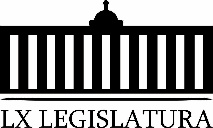 De urgente y obvia resoluciónF.- Proposición con Punto de Acuerdo que presentan las Diputadas y los Diputados integrantes del Grupo Parlamentario “Gral. Andrés S. Viesca”, del Partido Revolucionario Institucional, por conducto del Diputado Jesús Berino Granados, “Mediante el cual respetuosamente se exhorta a los 38 Ayuntamientos del Estado de Coahuila, para que en medida de sus posibilidades saniticen constantemente las paradas de autobuses y promuevan la sanitización permanente de las unidades de transporte público, a fin de que se evite el contagio del virus covid-19, luego de la reactivación de actividades en la entidad, tras la adaptación a esta “nueva realidad”.De urgente y obvia resoluciónG.- Proposición con Punto de Acuerdo que presenta el Diputado Gerardo Abraham Aguado Gómez, conjuntamente con los Diputados integrantes del Grupo Parlamentario del Partido Acción Nacional, “Con objeto de que este Honorable  Pleno solicite  a la Cámara de Diputados del Honorable  Congreso de la Unión que, por conducto de las comisiones que estime pertinentes, se revise de modo amplio el proceso de cobro y fijación de tarifas de la CFE, ya que este es discrecional y arbitrario; asimismo, que se considere la posibilidad de realizar una amplia reforma a la Ley de la Comisión Federal de Electricidad , para dotar de plena legalidad y seguridad jurídica a dicho ordenamiento en bien de los usuarios del servicio, garantizado un cobro transparente y honesto de las tarifas.De urgente y obvia resoluciónH.- Proposición con Punto de Acuerdo que presentan las Diputadas y los Diputados integrantes del Grupo Parlamentario “Gral. Andrés S. Viesca”, del Partido Revolucionario Institucional, por conducto del Diputado Jesús Andrés Loya Cardona, “Con el objetivo de exhortar a la Secretaría de Salud a desplegar una campaña de donación de sangre y hemoderivados, aplicando estrategias para minimizar cualquier riesgo y prevenir la infección por covid-19, así como para garantizar la seguridad en los procedimientos, tanto para el donador como para el personal de salud”.De urgente y obvia resoluciónI.- Proposición con Punto de Acuerdo que presenta el Diputado Juan Carlos Guerra López Negrete conjuntamente con los Diputados del Grupo Parlamentario “Del Partido Acción Nacional, “Con objeto que el Honorable  Pleno del Congreso exhorte al Titular de la Fiscalía Especializada en Delitos por Hechos de Corrupción  del Estado de Coahuila,  a fin de que  informe  cuántas  denuncias han sido presentadas desde la fecha del inicio de sus labores hasta el día de hoy  en contra de los servidores públicos o ex servidores públicos; cuántas se encuentran en etapa de investigación y cuántas han sido concluidas y la figura legal  procedente para  determinar su conclusión; así mismo cumpla en el desempeño de su labores con los principios rectores establecido por la  Constitución Federal y Local, así como por la Ley Orgánica de la Fiscalía General del Estado de Coahuila de Zaragoza;   además,  informe que seguimiento  y en qué etapa se encuentra  la denuncia presentada en fecha  10 de enero de 2010,  en contra  de  los servidores  o ex servidores públicos del Municipio de Ramos Arizpe los C.C. Ricardo Flavio Aguirre Gutiérrez, Tomas Gutiérrez Morales, Tomas Fausto Gutiérrez Merino, César Ricardo Flores Jiménez y  Alejandro Rodolfo Gámez Figueroa.De urgente y obvia resoluciónJ.- Proposición con Punto de Acuerdo que presenta el Diputado  Juan Antonio García Villa, del Grupo Parlamentario del Partido Acción Nacional, “Mediante el cual se propone a este Pleno en cuanto órgano colegiado, exhorte al titular de la Oficialía Mayor a que esté personalmente pendiente de la recepción de todos los escritos y documentos relativos a los asuntos litigiosos en los que el Congreso es parte, y dé inmediata cuenta de ellos al Pleno”.De urgente y obvia resoluciónK.- Proposición con Punto de Acuerdo que presenta el Diputado Fernando Izaguirre Valdés, en conjunto con las y los Diputados integrantes del Grupo Parlamentario “Del Partido Acción Nacional”, “Por la que se cita a comparecer ante esta Honorable Soberanía a la titular de la Dirección de Pensiones para Trabajadores de la Educación (DIPETRE), Licenciada Katy Villarreal Saucedo, para que informe el estado financiero de la dirección a su cargo, las aportaciones que ha contribuido el estado a dicho organismo y las que éste ha realizado al servicio médico, así como la causa del retraso en el pago de pensiones a los pensionados y jubilados de la Universidad Autónoma Agraria Antonio Narro, a efecto de apoyar a los trabajadores de la educación en nuestra entidad”.11.- Agenda Política:A.- Pronunciamiento que presentan las Diputadas y Diputados integrantes del Grupo Parlamentario “Gral. Andrés S. Viesca”, del Partido Revolucionario Institucional, por conducto de la Diputada María del Rosario Contreras Pérez “Con motivo del día mundial de toma de conciencia del abuso y maltrato a la vejez, que se conmemora el 15 de junio”.B.- Pronunciamiento que presentan las Diputadas y Diputados integrantes del Grupo Parlamentario “Gral. Andrés S. Viesca”, del Partido Revolucionario Institucional, la Diputada María Esperanza Chapa García, “Con motivo del día mundial contra el trabajo infantil.C.- Pronunciamiento que presentan las Diputadas y Diputados integrantes del Grupo Parlamentario “Gral. Andrés S. Viesca”, del Partido Revolucionario Institucional, de la Diputada Diana Patricia González Soto, referente al programa “La cultura en línea” una excelente alternativa de recreación y entretenimiento del gobierno del estado para acompañar a las y los coahuilenses en esta pandemia.D.- Pronunciamiento que presenta el suscrito, Diputado José Benito Ramírez Rosas, de la Fracción Parlamentaria “Venustiano Carranza Garza” del Honorable Congreso del Estado Independiente, Libre y Soberano de Coahuila de Zaragoza, en torno a la resolución emitida por la Suprema Corte de Justicia de la Nación sobre la inconstitucionalidad de los copagos al servicio médico de los trabajadores de la educación pública de Coahuila.12.- Clausura de la sesión y citatorio para la próxima sesión.Diputado Presidente, se ha cumplido con  la lectura del Orden del Día programado para esta sesión. Diputado Presidente Jaime Bueno Zertuche:Muchas gracias, Diputada. Se somete a consideración el Orden del Día. No habiendo intervenciones, se somete a votación el Orden del Día, pidiéndose a las Diputadas y Diputados presentes que mediante el sistema emitamos nuestro voto y a la Diputada Secretaria Elisa Villalobos tome nota de la votación e informe sobre el resultado. Se abre el sistema.  Se cierra el sistema. Diputada Secretaria Elisa Catalina Villalobos Hernández: Diputado Presidente, se informa que el resultado de la votación es el siguiente: 20 votos a favor; 0 votos en contra y 0 abstenciones. Diputado Presidente Jaime Bueno Zertuche: Se aprueba por unanimidad el Orden del Día propuesto para el desarrollo de la sesión en los términos en que se presentó. Se informa que por acuerdo de los integrantes de la Junta de Gobierno se solicita la dispensa de la lectura de la Minuta de la sesión anterior, así como el informe sobre el trámite realizado respecto a las proposiciones con Punto de Acuerdo de la sesión anterior, lo cual se somete a su consideración. No habiendo intervenciones, se somete a votación la referida propuesta de dispensa. Le solicito a la Diputada Secretaria  Josefina Garza,  tome nota de la votación  y nos  informe sobre el resultado. Se abre el sistema.  Se cierra el sistema. Diputada Secretaria Josefina Garza Barrera: Diputado Presidente, se informa que el resultado de la votación es el siguiente: 19 votos a favor; 0 abstenciones y 0 en contra. Diputado Presidente Jaime Bueno Zertuche: Se aprueba por unanimidad la propuesta para la dispensa de la lectura de los asuntos  antes mencionados, por lo que se somete a consideración la Minuta de la sesión anterior.  Si alguien desea intervenir, sírvase manifestarlo.  No habiendo intervenciones, se somete a votación la Minuta de la sesión anterior. Diputada Secretaria Josefina Garza, sírvase tomar nota de la votación e informar sobre el resultado. Se abre el sistema.  Se cierra el sistema. Diputada Secretaria Josefina Garza Barrera: Diputado Presidente, el resultado de la votación es el siguiente: 20 votos a favor, 0 en contra y 0 abstenciones. Diputado Presidente Jaime Bueno Zertuche: Se aprueba por unanimidad la Minuta de la sesión anterior, así como el informe sobre el trámite realizado respecto a las proposiciones con Punto de Acuerdo de la sesión anterior en los términos en que se presentó. MINUTA DE LA DÉCIMA QUINTA SESIÓN DEL PRIMER PERIODO ORDINARIO DE SESIONES DEL TERCER AÑO DE EJERCICIO CONSTITUCIONAL DE LA SEXAGÉSIMA PRIMERA LEGISLATURA DEL CONGRESO DEL ESTADO, INDEPENDIENTE, LIBRE Y SOBERANO DE COAHUILA DE ZARAGOZA.EN LA CIUDAD DE SALTILLO, COAHUILA DE ZARAGOZA, EN EL SALÓN DE SESIONES DEL CONGRESO DEL ESTADO INDEPENDIENTE, LIBRE Y SOBERANO DE COAHUILA DE ZARAGOZA, SIENDO LAS 10 HORAS, CON 17 MINUTOS, DEL DÍA 3 DE JUNIO DEL AÑO 2020, DIO INICIO LA SESIÓN ESTANDO PRESENTES 23 DE LOS 25 DE LOS INTEGRANTES DE LA LEGISLATURA, INFORMANDO LA PRESIDENCIA QUE LA DIPUTADA BLANCA EPPEN CANALES, DIO AVISO  QUE NO ASISTIRÍA A LA SESIÓN POR CAUSA JUSTIFICADA, PASADO LO ANTERIOR LA PRESIDENCIA DECLARÓ ABIERTA LA SESIÓN Y VALIDOS LOS TRABAJOS QUE EN ELLA SE TRATARAN.1.- SE DIO LECTURA AL ORDEN DEL DÍA, APROBÁNDOSE POR UNANIMIDAD DE VOTOS, EN LOS TÉRMINOS QUE FUE LEÍDA.2.- SE APROBÓ POR UNANIMIDAD DE VOTOS LA MINUTA DE LA SESIÓN ANTERIOR EN LOS TÉRMINOS QUE FUE LEÍDA, DISPENSÁNDOSE SU LECTURA.3.- SE DIO LECTURA DEL INFORME DE CORRESPONDENCIA Y DOCUMENTACIÓN RECIBIDA POR EL CONGRESO DEL ESTADO.4.- SE DISPENSO LA LECTURA DEL INFORME SOBRE EL TRÁMITE REALIZADO RESPECTO A LAS PROPOSICIONES CON PUNTOS DE ACUERDO QUE SE PRESENTARON EN LA SESIÓN ANTERIOR.5.- SE DISPENSÓ LA LECTURA DEL INFORME SOBRE EL TRÁMITE REALIZADO RESPECTO A LAS PROPOSICIONES CON PUNTOS DE ACUERDO QUE SE PRESENTARON EN LA SESIÓN ANTERIOR.6- SE DIO LECTURA A UNA INICIATIVA EN VOZ DE LA DIPUTADA MARÍA EUGENIA CÁZARES MARTÍNEZ,  POR LA QUE SE MODIFICA EL CONTENIDO DE LA FRACCIÓN XLI DEL ARTÍCULO 67 DE LA CONSTITUCIÓN POLÍTICA DEL ESTADO DE COAHUILA DE ZARAGOZA, QUE PRESENTÓ LA DIPUTADA BLANCA EPPEN CANALES, CON LA FINALIDAD DE ESTABLECER QUE EL PROCESO DE CREACIÓN DE LEYES SOBRE PLANEACIÓN DEL DESARROLLO ECONÓMICO Y SOCIAL DEL ESTADO, ASÍ COMO PARA EL FOMENTO DE LAS ACTIVIDADES ECONÓMICAS, SE REALICE SIEMPRE CON PERSPECTIVA DE GÉNERO. Y FUE TURNADA A LA COMISIÓN DE GOBERNACIÓN, PUNTOS CONSTITUCIONALES Y JUSTICA PARA LOS EFECTOS DE ESTUDIO Y DICTAMEN.7.- SE DIO LECTURA A UNA INICIATIVA CON PROYECTO DE DECRETO QUE PRESENTÓ EL DIPUTADO EMILIO ALEJANDRO DE HOYOS MONTEMAYOR, , POR LA QUE SE REFORMA EL TERCER PÁRRAFO DEL ARTÍCULO 152 DE LA CONSTITUCIÓN POLÍTICA DEL ESTADO DE COAHUILA DE ZARAGOZA, EN RELACIÓN A ACTUALIZAR LOS PRECEPTOS CONSTITUCIONALES EN MATERIA DE FISCALIZACIÓN DEL PODER JUDICIAL. TURNADA A LA COMISIÓN DE GOBERNACIÓN, PUNTOS CONSTITUCIONALES Y JUSTICA PARA LOS EFECTOS DE ESTUDIO Y DICTAMEN.8.- INICIATIVA CON PROYECTO DE DECRETO QUE PRESENTÓ LA DIPUTADA ZULMMA VERENICE GUERRERO CÁZARES, QUE ADICIONA TANTO EL NUMERAL 14 DE LA FRACCIÓN II COMO LA FRACCIÓN VII DEL ARTÍCULO 154 DE LA CONSTITUCIÓN POLÍTICA DEL ESTADO DE COAHUILA DE ZARAGOZA, EN MATERIA DE ADECUACIÓN DE LA CONSTITUCIÓN LOCAL A LA FEDERAL SOBRE EL REGISTRO DE LOS JUICIOS Y PROCEDIMIENTOS ORALES Y LA SUPRESIÓN DE FORMALISMOS PROCEDIMENTALES. TURNADA A LA COMISIÓN DE GOBERNACIÓN, PUNTOS CONSTITUCIONALES Y JUSTICA PARA LOS EFECTOS DE ESTUDIO Y DICTAMEN.9.- LA PRESIDENCIA INFORMÓ QUE A SOLICITUD DE LAS DIPUTADAS Y DIPUTADOS QUE PRESENTARON INICIATIVAS Y QUE SE ENCUENTRAN CONSIGNADAS EN LOS PUNTOS DEL 8-A AL 8-N DEL ORDEN DEL DÍA PREVIAMENTE APROBADO, SE DISPENSE LA LECTURA DE LAS MISMAS, TODA VEZ QUE LAS REFERIDAS INICIATIVAS SE ENCUENTRA ÍNTEGRAMENTE EN LA GACETA PARLAMENTARIA DE LA PÁGINA DEL CONGRESO, POR LO QUE DICHA SOLICITUD SE SOMETE A SU CONSIDERACIÓN.10.- INICIATIVA CON PROYECTO DE DECRETO QUE PRESENTÓ LA DIPUTADA GRACIELA FERNÁNDEZ ALMARAZ, POR EL QUE SE ADICIONAN LAS FRACCIONES V Y VI AL ARTÍCULO 28, DE LA LEY DE LOS DERECHOS DE LAS PERSONAS ADULTAS MAYORES DEL ESTADO DE COAHUILA DE ZARAGOZA, CON EL OBJETO DE INCLUIR OTRAS OBLIGACIONES QUE LA FAMILIA DE LAS PERSONAS ADULTAS MAYORES DEBEN DE TENER PARA CON ELLAS Y ASÍ BRINDARLES LA DEBIDA PROTECCIÓN Y ATENCIÓN, TANTO EN EL ASPECTO ECONÓMICO COMO EMOCIONAL, Y FUE TURNADA A LA COMISIÓN DE DESARROLLO ECONÓMICO, COMPETITIVIDAD Y TURISMO.11.- INICIATIVA CON PROYECTO DE DECRETO QUE PRESENTÓ EL DIPUTADO FERNANDO IZAGUIRRE VALDÉS, POR LA QUE SE AGREGAN DIVERSAS DISPOSICIONES LEGALES A LA LEY PARA LA FAMILIA DE COAHUILA DE ZARAGOZA, CON EL PROPÓSITO DE QUE LAS AUTORIDADES VIGILEN Y GARANTICEN LA EFICIENCIA Y EFICACIA DE LOS PROCESOS DE ADOPCIÓN EN NUESTRO ESTADO, Y FUE TURNADA A LA COMISIÓN DE GOBERNACIÓN, PUNTOS CONSTITUCIONALES Y JUSTICIA.12.- INICIATIVA CON PROYECTO DE DECRETO QUE PRESENTÓ LA DIPUTADA ZULMMA VERENICE GUERRERO CÁZARES, QUE MODIFICA Y ADICIONA DIVERSAS DISPOSICIONES DE LA LEGISLACIÓN DEL ESTADO EN MATERIA DE SUPRESIÓN DE FORMALISMOS PROCEDIMENTALES, Y FUE TURNADA A LA COMISIÓN DE GOBERNACIÓN, PUNTOS CONSTITUCIONALES Y JUSTICIA.13.- INICIATIVA CON PROYECTO DE DECRETO QUE PRESENTÓ EL DIPUTADO JOSÉ BENITO RAMÍREZ ROSAS, POR EL QUE SE ADICIONA EL INCISO G) A LA FRACCIÓN III DEL ARTÍCULO 10 DE LA LEY DE PREVENCIÓN, ASISTENCIA Y ATENCIÓN DE LA VIOLENCIA FAMILIAR, PARA INCORPORAR EN DICHO ORDENAMIENTO EL CONCEPTO DE “MALTRATO INSTITUCIONAL” COMO UNA DE LAS MODALIDADES DE AGRESIÓN EN PERJUICIO DE LA PERSONA RECEPTORA DE VIOLENCIA FAMILIAR, Y FUE TURNADA A LA COMISIÓN DE GOBERNACIÓN, PUNTOS CONSTITUCIONALES Y JUSTICIA.14.- INICIATIVA CON PROYECTO DE DECRETO POR LA QUE SE CREA LA LEY DEL REGISTRO PÚBLICO DE AGRESORES SEXUALES PARA EL ESTADO DE COAHUILA DE ZARAGOZA, QUE PRESENTÓ LA DIPUTADA CLAUDIA ISELA RAMÍREZ PINEDA, Y FUE TURNADA A LA COMISIÓN DE GOBERNACIÓN, PUNTOS CONSTITUCIONALES Y JUSTICIA.15.- INICIATIVA CON PROYECTO DE DECRETO QUE PRESENTÓ LA DIPUTADA VERÓNICA BOREQUE MARTÍNEZ GONZÁLEZ, POR EL QUE SE REFORMAN Y ADICIONAN DIVERSAS DISPOSICIONES A LA LEY DE ASENTAMIENTOS HUMANOS, ORDENAMIENTO TERRITORIAL Y DESARROLLO URBANO DEL ESTADO DE COAHUILA, EN MATERIA DE ATENCIÓN Y CUIDADO AL AMBIENTE Y LA IMAGEN URBANA, Y FUE TURNADA A LA  COMISIÓN DE DESARROLLO SOCIAL.16.- INICIATIVA CON PROYECTO DE DECRETO QUE PRESENTÓ EL DIPUTADO MARCELO DE JESÚS TORRES COFIÑO, POR LA QUE SE PROPONE ADICIONAR UN PÁRRAFO CATORCE AL ARTÍCULO 4°, DE LA CONSTITUCIÓN FEDERAL, PARA EL EFECTO DE ESTABLECER EXPRESAMENTE EN DICHO ORDENAMIENTO, QUE EL ESTADO DEBERÁ GARANTIZAR UN INGRESO BÁSICO UNIVERSAL PARA EMERGENCIAS, CONSISTENTE EN LA ENTREGA DE UN APOYO ECONÓMICO NO CONTRIBUTIVO A TODAS LAS PERSONAS ECONÓMICAMENTE ACTIVAS FORMALES O INFORMALES, EN CASO DE SUSPENSIÓN DE LABORES, DERIVADA DE UNA CONTINGENCIA O EMERGENCIA SANITARIA QUE SEA DECLARADA POR LA AUTORIDAD COMPETENTE, Y FUE TURNADA A LA COMISIÓN DE GOBERNACIÓN, PUNTOS CONSTITUCIONALES Y JUSTICIA.17.- INICIATIVA CON PROYECTO DE DECRETO QUE PRESENTÓ EL DIPUTADO JESÚS ANDRÉS LOYA CARDONA, POR EL QUE SE REFORMA LA FRACCIÓN I DEL ARTÍCULO 23 DE LA LEY ORGÁNICA DE LA FISCALÍA GENERAL DEL ESTADO DE COAHUILA DE ZARAGOZA, CON EL OBJETO DE ADECUAR LA COMPETENCIA DE LA FISCALÍA ESPECIALIZADA EN INVESTIGACIÓN DE DELITOS CONTRA LA VIDA, INTEGRIDAD Y DIGNIDAD DE LOS ANIMALES, DE CONFORMIDAD CON LO ESTABLECIDO EN LOS PRECEPTOS DEL CÓDIGO PENAL DEL ESTADO, Y FUE TURNADA A LA COMISIÓN DE GOBERNACIÓN, PUNTOS CONSTITUCIONALES Y JUSTICIA.18.- INICIATIVA CON PROYECTO DE DECRETO QUE PRESENTÓ LA DIPUTADA MARÍA ESPERANZA CHAPA GARCÍA, POR EL QUE SE REFORMAN DIVERSAS DISPOSICIONES DE LA LEY PARA LA PREVENCIÓN, ATENCIÓN Y COMBATE DEL SOBREPESO Y OBESIDAD PARA EL ESTADO DE COAHUILA DE ZARAGOZA, CON EL OBJETO DE ADECUAR EL REENVÍO CORRECTO DE LAS ACCIONES QUE CORRESPONDEN AL INSTITUTO ESTATAL DE LA JUVENTUD ACORDE A LA LEGISLACIÓN ESTATAL VIGENTE, Y FUE TURNADA A LA COMISIÓN DE SALUD, MEDIO AMBIENTE RECURSOS NATURALES Y AGUA.19.- INICIATIVA CON PROYECTO DE DECRETO QUE PRESENTÓ LA DIPUTADA DIANA PATRICIA GONZÁLEZ SOTO, POR EL QUE SE REFORMA LA FRACCIÓN I DEL ARTÍCULO 8 DE LA LEY DE PREVENCIÓN DEL SUICIDIO PARA EL ESTADO DE COAHUILA DE ZARAGOZA, CON EL OBJETO DE FORTALECER LAS ACCIONES DE PREVENCIÓN DE LA SECRETARÍA DE SALUD EN MATERIA EDUCATIVA, Y FUE TURNADA A LA COMISIÓN DE SALUD, MEDIO AMBIENTE RECURSOS NATURALES Y AGUA. 20.- INICIATIVA CON PROYECTO DE DECRETO QUE PRESENTÓ EL DIPUTADO JAIME BUENO ZERTUCHE, POR EL QUE SE REFORMAN Y ADICIONAN DIVERSAS DISPOSICIONES DE LA LEY PARA LA REGULACIÓN DE LA VENTA Y CONSUMO DEL ALCOHOL EN EL ESTADO DE COAHUILA DE ZARAGOZA, CON EL OBJETO DE INCLUIR DENTRO DE LAS PROHIBICIONES Y SANCIONES QUE CONTEMPLA ESTA LEY, LO QUE ESTABLECE LA LEY GENERAL DE SALUD, REFERENTE A ALTERAR, CONTAMINAR O ADULTERAR BEBIDAS ALCOHÓLICAS, Y FUE TURNADA A LA COMISIÓN DE GOBERNACIÓN, PUNTOS CONSTITUCIONALES Y JUSTICIA.21.- INICIATIVA CON PROYECTO DE DECRETO QUE PRESENTÓ EL DIPUTADO JESÚS ANDRÉS LOYA CARDONA, POR EL QUE SE REFORMAN Y ADICIONAN DIVERSAS DISPOSICIONES DE LA LEY PARA EL IMPULSO EMPRENDEDOR DEL ESTADO DE COAHUILA DE ZARAGOZA, CON EL OBJETO DE BRINDAR APOYO A LA ECONOMÍA LOCAL, Y FUE TURNADA A LA COMISIÓN DE DESARROLLO ECONÓMICO, COMPETITIVIDAD Y TURISMO.22.- INICIATIVA CON PROYECTO DE DECRETO QUE PRESENTÓ LA DIPUTADA MARÍA DEL ROSARIO CONTRERAS PÉREZ, POR EL QUE SE REFORMAN Y ADICIONAN DIVERSAS DISPOSICIONES DE LA LEY PARA LA PREVENCIÓN Y COMBATE A LA POBREZA EXTREMA EN EL ESTADO DE COAHUILA DE ZARAGOZA, CON EL OBJETO DE HOMOLOGAR LA DENOMINACIÓN DE LAS SECRETARÍAS DE ESTADO, CONFORME A LA LEY ORGÁNICA DE LA ADMINISTRACIÓN PÚBLICA DEL ESTADO DE COAHUILA DE ZARAGOZA, ASÍ COMO UN REAJUSTE EN LA INTEGRACIÓN DE LA COMISIÓN INTERINSTITUCIONAL PARA LA PREVENCIÓN Y COMBATE A LA POBREZA EXTREMA Y LA INCLUSIÓN DE LA LEY GENERAL DE RESPONSABILIDADES ADMINISTRATIVAS EN LA LEGISLACIÓN SUPLETORIA QUE CONTEMPLA ESTA LEY, Y FUE TURNADA A LA COMISIÓN DE DESARROLLO ECONÓMICO, COMPETITIVIDAD Y TURISMO.23.-INICIATIVA CON PROYECTO DE DECRETO QUE PRESENTÓ EL DIPUTADO JESÚS BERINO GRANADOS, POR EL QUE SE PROPONE ADICIONAR UN TERCER PÁRRAFO, PASANDO AL ORDEN SUSBECUENTES LOS PÁRRAFOS RESTANTES, AL ARTÍCULO 198 DE LA LEY DEL SEGURO SOCIAL, ASIMISMO SE PROPONE ADICIONAR UN TERCER PÁRRAFO AL ARTÍCULO 82 DE LA LEY DEL INSTITUTO DE SEGURIDAD Y SERVICIOS SOCIALES DE LOS TRABAJADORES DEL ESTADO, CON EL OBJETO DE QUE EL TRABAJADOR AL MOMENTO DE LLEVAR A CABO EL RETIRO PARCIAL POR DESEMPLEO, FIRME UNA CARTA DE ACEPTACIÓN DE LAS CONSECUENCIAS DE LLEVAR A CABO DICHO RETIRO, Y FUE TURNADA A LA COMISIÓN DE TRABAJO Y PREVISIÓN SOCIAL.24.- SE APROBÓ POR UNANIMIDAD DE VOTOS, Y EN LOS TÉRMINOS QUE FUE LEÍDO, EL DICTAMEN DE LA COMISIÓN DE FINANZAS, CON RELACIÓN A LA INICIATIVA DE DECRETO ENVIADA POR EL PRESIDENTE MUNICIPAL DE SALTILLO, COAHUILA DE ZARAGOZA, PARA QUE SE AUTORICE A DESINCORPORAR DEL DOMINIO PÚBLICO MUNICIPAL, UN INMUEBLE CON UNA SUPERFICIE DE 7,966.96 M2., UBICADO EN LA MANZANA 10 DEL FRACCIONAMIENTO “SANTA BÁRBARA” DE ESTA CIUDAD, CON EL FIN DE ENAJENARLO A TÍTULO GRATUITO A FAVOR DEL INSTITUTO MEXICANO DEL SEGURO SOCIAL (IMSS), CON OBJETO DE LLEVAR A CABO LA CONSTRUCCIÓN DE UNA UNIDAD DE MEDICINA FAMILIAR.25.- SE APROBÓ POR UNANIMIDAD DE VOTOS, Y EN LOS TÉRMINOS QUE FUE LEÍDO, EL DICTAMEN DE LA COMISIÓN DE FINANZAS, CON RELACIÓN A LA INICIATIVA DE DECRETO ENVIADA POR EL PRESIDENTE MUNICIPAL DE SALTILLO, COAHUILA DE ZARAGOZA, PARA QUE SE AUTORICE A DESINCORPORAR DEL DOMINIO PÚBLICO MUNICIPAL, UN INMUEBLE CON UNA SUPERFICIE DE 10,710.03 M2., UBICADO EN EL LOTE 1 DE LA MANZANA 23 DEL FRACCIONAMIENTO URBANO DENOMINADO “HACIENDA EL CORTIJO” DE ESTA CIUDAD, CON EL FIN DE ENAJENARLO A TÍTULO GRATUITO A FAVOR DEL INSTITUTO MEXICANO DEL SEGURO SOCIAL (IMSS), CON OBJETO DE LLEVAR A CABO LA CONSTRUCCIÓN DE UNA UNIDAD DE MEDICINA FAMILIAR.26.- SE APROBÓ POR UNANIMIDAD DE VOTOS, Y EN LOS TÉRMINOS QUE FUE LEÍDO, EL DICTAMEN DE LA COMISIÓN DE FINANZAS, CON RELACIÓN A LA INICIATIVA DE DECRETO PLANTEADA POR EL EJECUTIVO DEL ESTADO PARA QUE SE AUTORICE AL GOBIERNO DEL ESTADO DE COAHUILA DE ZARAGOZA, PARA QUE ENAJENE A TÍTULO GRATUITO UN INMUEBLE CON UNA SUPERFICIE DE 2,500.00 M², UBICADO EN LA CALLE CARRANZA ESQ. CON LA CALLE ZARAGOZA DEL EJIDO SAN JOSÉ DE AURA EN EL MUNICIPIO DE PROGRESO, COAHUILA DE ZARAGOZA, A FAVOR DEL ORGANISMO PÚBLICO DESCENTRALIZADO, INSTITUTO MEXICANO DEL SEGURO SOCIAL. 27.- SE APROBÓ POR UNANIMIDAD DE VOTOS, Y EN LOS TÉRMINOS QUE FUE LEÍDO, EL DICTAMEN DE LA COMISIÓN DE FINANZAS, CON RELACIÓN A UNA INICIATIVA DE DECRETO ENVIADA POR EL PRESIDENTE MUNICIPAL DE FRONTERA, COAHUILA DE ZARAGOZA, MEDIANTE EL CUAL SOLICITA LA VALIDACIÓN DE UN ACUERDO APROBADO POR EL AYUNTAMIENTO, PARA ENAJENAR A TÍTULO GRATUITO UN BIEN INMUEBLE CON UNA SUPERFICIE DE 10,000.00 M2., UBICADO EN EL RANCHO “LA POLKA” DE ESA CIUDAD, A FAVOR DE LOS MAESTROS JUBILADOS Y PENSIONADOS DE LA SECCIÓN 5 DEL S.N.T.E, DE LA CIUDAD DE FRONTERA, COAHUILA CON OBJETO DE LLEVAR A CABO LA CONSTRUCCIÓN DE UN CENTRO DE USOS MÚLTIPLES, EL CUAL FUE DESINCORPORADO CON DECRETO NÚMERO 1029, PUBLICADO EN EL PERIÓDICO OFICIAL DEL GOBIERNO DEL ESTADO DE FECHA 8 DE DICIEMBRE DE 2017.28.- SE APROBÓ POR UNANIMIDAD DE VOTOS, Y EN LOS TÉRMINOS QUE FUE LEÍDO, EL DICTAMEN DE LA COMISIÓN DE FINANZAS, CON RELACIÓN A UNA INICIATIVA DE DECRETO ENVIADA POR EL PRESIDENTE MUNICIPAL DE TORREÓN, COAHUILA DE ZARAGOZA, MEDIANTE EL CUAL SOLICITA LA VALIDACIÓN DE UN ACUERDO APROBADO POR EL AYUNTAMIENTO, PARA ENAJENAR A TÍTULO GRATUITO, UN BIEN INMUEBLE CON UNA SUPERFICIE TOTAL DE 4,137.53 M2., UBICADO EN EL FRACCIONAMIENTO “QUINTA LOS NOGALES” DE ESA CIUDAD, A FAVOR DEL GOBIERNO DEL ESTADO DE COAHUILA DE ZARAGOZA, PARA SER DESTINADO A LA SECRETARÍA DE EDUCACIÓN, CON OBJETO DE QUE SE REALICE LA CONSTRUCCIÓN DE UN CENTRO EDUCATIVO DE NIVEL PRIMARIA, EN VIRTUD QUE EL DECRETO NÚMERO 870 PUBLICADO EN EL PERIÓDICO OFICIAL DE FECHA 23 DE JUNIO DE 2017, EN EL QUE SE AUTORIZÓ ESTA OPERACIÓN ANTERIORMENTE, QUEDO SIN VIGENCIA. 29.- SE APROBÓ POR UNANIMIDAD DE VOTOS, Y EN LOS TÉRMINOS QUE FUE LEÍDO, EL DICTAMEN DE LA COMISIÓN DE FINANZAS, CON RELACIÓN A UNA INICIATIVA DE DECRETO ENVIADA POR EL PRESIDENTE MUNICIPAL DE TORREÓN, COAHUILA DE ZARAGOZA, MEDIANTE EL CUAL SOLICITA LA VALIDACIÓN DE UN ACUERDO APROBADO POR EL AYUNTAMIENTO, PARA ENAJENAR A TÍTULO ONEROSO, UNA FRACCIÓN DE TERRENO CON UNA SUPERFICIE DE 91.85 M2., UBICADO EN LA COLONIA “NAZARIO ORTIZ GARZA” DE ESA CIUDAD, A FAVOR DE LA C. MARÍA MARCELA GURROLA VÁZQUEZ, CON OBJETO DE LLEVAR A CABO LA REGULARIZACIÓN DE LA TENENCIA DE LA TIERRA, EL CUAL FUE DESINCORPORADO CON DECRETO NÚMERO 534 PUBLICADO EN EL PERIÓDICO OFICIAL DEL GOBIERNO DEL ESTADO DE FECHA 04 DE FEBRERO DE 2020. 30.- SE APROBÓ POR UNANIMIDAD DE VOTOS, Y EN LOS TÉRMINOS QUE FUE LEÍDO, EL DICTAMEN DE LA COMISIÓN DE FINANZAS, CON RELACIÓN A UNA INICIATIVA DE DECRETO ENVIADA POR EL PRESIDENTE MUNICIPAL DE TORREÓN, COAHUILA DE ZARAGOZA, MEDIANTE EL CUAL SOLICITA LA VALIDACIÓN DE UN ACUERDO APROBADO POR EL AYUNTAMIENTO, PARA ENAJENAR A TÍTULO ONEROSO, UN INMUEBLE CON UNA SUPERFICIE  DE140.00 M2., UBICADO EN LA COLONIA “LÁZARO CÁRDENAS” DE ESA CIUDAD, A FAVOR DE LA C. MARGARITA AGUILAR NAVA, CON OBJETO DE LLEVAR A CABO LA REGULARIZACIÓN DE LA TENENCIA DE LA TIERRA, EL CUAL FUE DESINCORPORADO CON DECRETO NÚMERO 544 PUBLICADO EN EL PERIÓDICO OFICIAL DEL GOBIERNO DEL ESTADO DE FECHA 25 DE FEBRERO DE 2020.31.- SE APROBÓ POR MAYORÍA DE VOTOS, Y EN LOS TÉRMINOS QUE FUE LEÍDO, EL DICTAMEN DE LA COMISIÓN DE EDUCACIÓN, CULTURA, FAMILIAS Y ACTIVIDADES CÍVICAS DE LA LXI LEGISLATURA DEL CONGRESO DEL ESTADO INDEPENDIENTE, LIBRE Y SOBERANO DE COAHUILA DE ZARAGOZA, CON RELACIÓN A LA INICIATIVA CON PROYECTO DE DECRETO POR EL QUE SE ADICIONA LA FRACCIÓN XV AL ARTÍCULO 10 DE LA LEY DE ASISTENCIA SOCIAL Y PROTECCIÓN DE DERECHOS DEL ESTADO DE COAHUILA DE ZARAGOZA, PLANTEADA POR EL DIPUTADO JOSÉ BENITO RAMÍREZ ROSAS, DE LA FRACCIÓN PARLAMENTARIA “VENUSTIANO CARRANZA GARZA”.32.- SE APROBÓ POR MAYORÍA DE VOTOS, Y EN LOS TÉRMINOS QUE FUE LEÍDO, EL DICTAMEN DE LA COMISIÓN DE TRABAJO Y PREVISIÓN SOCIAL LA DE LA SEXAGÉSIMA PRIMERA LEGISLATURA DEL CONGRESO DEL ESTADO INDEPENDIENTE, LIBRE Y SOBERANO DE COAHUILA DE ZARAGOZA, RELATIVO A LA PROPOSICIÓN CON PUNTO DE ACUERDO, PRESENTADA POR EL DIP. JOSÉ BENITO RAMÍREZ ROSAS, DE LA FRACCIÓN PARLAMENTARIA “VENUSTIANO CARRANZA GARZA” DEL CONGRESO DEL ESTADO, CON LA FINALIDAD DE QUE, EN FORMA RESPETUOSA, ESTA SOBERANÍA EXHORTE AL TITULAR DE LA SECRETARÍA DE SALUD EN LA ENTIDAD, DOCTOR ROBERTO BERNAL GÓMEZ, A FIN DE QUE DISPONGA LO CONDUCENTE PARA EL EFECTO DE QUE, A LA BREVEDAD POSIBLE, SU ADMINISTRACIÓN RECONOZCA, MEDIANTE LOS PROCEDIMIENTOS OFICIALES CORRESPONDIENTES, AL SINDICATO DE TRABAJADORES DEL SISTEMA NACIONAL DE SALUD, SECCIÓN 16, CON JURISDICCIÓN EN COAHUILA, Y A SU SECRETARIA GENERAL, LICENCIADA YOLANDA C. PALACIOS CASTILLO, TODA VEZ QUE DICHA ORGANIZACIÓN GREMIAL, EFECTIVAMENTE, REÚNE LOS REQUISITOS LEGALES PARA OPERAR EN EL ESTADO, CONFORME A SU COMETIDO Y SUS REGULACIONES INTERNAS, SEGÚN SE PUEDE VERIFICAR EN LA DOCUMENTACIÓN PROBATORIA QUE SE ADJUNTA AL PRESENTE PLANTEAMIENTO.33.- SE APROBÓ POR UNANIMIDAD DE VOTOS, EN LO GENERAL, Y EN LO PARTICULAR, ASÍ COMO EN OS TÉRMINOS QUE FUE LEÍDO, EL DICTAMEN DE LA COMISIÓN DE SALUD, MEDIO AMBIENTE, RECURSOS NATURALES Y AGUA, DEL HONORABLE CONGRESO DEL ESTADO INDEPENDIENTE, LIBRE Y SOBERANO DE COAHUILA DE ZARAGOZA, RELATIVO A LA INICIATIVA CON PROYECTO DE DECRETO QUE PLANTEA LA DIPUTADA VERÓNICA BOREQUE MARTÍNEZ GONZÁLEZ, DEL GRUPO PARLAMENTARIO “GRAL. ANDRÉS S. VIESCA” DEL PARTIDO REVOLUCIONARIO INSTITUCIONAL, POR EL QUE SE REFORMAN: LAS FRACCIONES I Y VII DEL ARTÍCULO 2, LA FRACCIÓN XXI DEL ARTÍCULO 4, LA FRACCIÓN IV DEL ARTÍCULO 15, EL ARTÍCULO 17, LA FRACCIÓN IV DEL ARTÍCULO 19, LA FRACCIÓN IV DEL ARTÍCULO 20 Y LA FRACCIÓN VIII DEL ARTÍCULO 78; SE ADICIONA: UNA PÁRRAFO AL ARTÍCULO 20 Y UN PÁRRAFO SEGUNDO AL ARTÍCULO 55; Y SE DEROGAN: LAS FRACCIONES XIII Y XXIX DEL ARTÍCULO 4, DE LA LEY DE PROTECCIÓN Y TRATO DIGNO A LOS ANIMALES PARA EL ESTADO DE COAHUILA DE ZARAGOZA, CON EL OBJETO DE FORTALECER EL CUIDADO Y TRATO DIGNO HACIA LOS ANIMALES Y FOMENTAR LA PARTICIPACIÓN DE LA SOCIEDAD EN ESTA TAREA. 34.- LA PRESIDENCIA INFORMÓ QUE A SOLICITUD DEL COORDINADOR DE LA COMISIÓN DE SALUD, EL DICTAMEN DE LA COMISIÓN DE SALUD, MEDIO AMBIENTE, RECURSOS NATURALES Y AGUA, RELATIVO A LA INICIATIVA CON PROYECTO DE DECRETO QUE PLANTEA EL DIPUTADO JAIME BUENO ZERTUCHE, POR EL QUE SE REFORMAN DIVERSAS DISPOSICIONES DE LA LEY DEL EQUILIBRIO ECOLÓGICO Y LA PROTECCIÓN AL AMBIENTE DEL ESTADO DE COAHUILA, Y DE LA LEY PARA LA PREVENCIÓN Y GESTIÓN INTEGRAL DE RESIDUOS PARA EL ESTADO DE COAHUILA, CON EL OBJETO DE ARMONIZAR EN AMBAS LEYES LA PROHIBICIÓN DEL USO DE BOLSAS DE PLÁSTICO, POPOTES Y POLIESTIRENO EXPANDIDO PARA FINES DE ENVASADO Y TRASPORTACIÓN DE ALIMENTOS Y BEBIDAS., FUERA RETIRADO DEL ORDEN DEL DÍA.35.- SE APROBÓ POR UNANIMIDAD DE VOTOS, Y EN LOS TÉRMINOS QUE FUE LEÍDO, EL ACUERDO DE LA COMISIÓN DE HACIENDA, RELACIÓN A UNA INICIATIVA CON PROYECTO DE DECRETO, QUE ADICIONA UNA FRACCIÓN II AL ARTÍCULO 32 DE LA LEY DE HACIENDA PARA EL ESTADO DE COAHUILA DE ZARAGOZA, PLANTEADA POR EL DIPUTADO MARCELO DE JESÚS TORRES COFIÑO, CONJUNTAMENTE CON LOS DIPUTADOS Y DIPUTADAS DEL GRUPO PARLAMENTARIO “DEL PARTIDO ACCIÓN NACIONAL”; A FIN DE ESTABLECER QUE LAS INSTITUCIONES O ASOCIACIONES CON FINES NO LUCRATIVOS, QUE REALICEN O PROMUEVAN ASISTENCIA SOCIAL, ASÍ COMO LAS QUE LLEVEN A CABO GRATUITAMENTE ACTIVIDADES SOCIALES, DEPORTIVAS O CULTURALES EN CUALQUIERA DE SUS FORMAS, NO SEAN SUJETAS DEL PAGO DEL IMPUESTO SOBRE NÓMINA (ISN).36.- SE APROBÓ POR UNANIMIDAD DE VOTOS, Y EN LOS TÉRMINOS QUE FUE LEÍDO, EL ACUERDO DE LA COMISIÓN DE HACIENDA, EN RELACIÓN A UNA INICIATIVA CON PROYECTO DE DECRETO POR LA QUE SE ADICIONA UN ARTÍCULO 114 BIS, DE LA LEY DE HACIENDA PARA EL ESTADO DE COAHUILA DE ZARAGOZA, QUE PRESENTA EL DIPUTADO EMILIO ALEJANDRO DE HOYOS MONTEMAYOR, CONJUNTAMENTE CON LA DIPUTADA ZULMMA VERENICE GUERRERO CÁZARES, DEL GRUPO PARLAMENTARIO “BRÍGIDO RAMIRO MORENO HERNÁNDEZ”, DEL PARTIDO UNIDAD DEMOCRÁTICA DE COAHUILA, RELATIVA A INCENTIVOS EN SERVICIOS DE CONTROL VEHICULAR A PROPIETARIOS DE VEHÍCULOS ELÉCTRICOS E HÍBRIDOS.37.- SE APROBÓ POR UNANIMIDAD DE VOTOS, Y EN LOS TÉRMINOS QUE FUE LEÍDO, EL ACUERDO DE LA COMISIÓN DE ATENCIÓN A GRUPOS EN SITUACIÓN DE VULNERABILIDAD, RELATIVO A LA PROPOSICIÓN CON PUNTO DE ACUERDO QUE PRESENTA LA DIPUTADA MARÍA ESPERANZA CHAPA GARCÍA CONJUNTAMENTE CON LAS DEMÁS DIPUTADAS Y DIPUTADOS INTEGRANTES DEL GRUPO PARLAMENTARIO “GRAL. ANDRÉS S. VIESCA” DEL PARTIDO REVOLUCIONARIO INSTITUCIONAL, CON EL OBJETO DE EXHORTAR AL INSTITUTO NACIONAL DE LAS PERSONAS ADULTAS MAYORES, PARA SOLICITE A LA ASOCIACIÓN NACIONAL DE TIENDAS DE AUTOSERVICIO Y DEPARTAMENTALES (ANTAD) QUE PROMUEVA CON LOS CONCESIONARIOS DE TIENDAS DE AUTOSERVICIO, QUE EL PROGRAMA REDONDEO, SE DESTINE A LOS ADULTOS MAYORES QUE LABORAN COMO EMPACADORES VOLUNTARIOS, CON LA FINALIDAD DE QUE LOS MISMOS PUEDAN PERMANECER EN SUS HOGARES COMO MEDIDA DE PREVENCIÓN ANTE EL COVID 19. 38.- SE APROBÓ POR UNANIMIDAD DE VOTOS, Y EN LOS TÉRMINOS QUE FUE LEÍDO, EL ACUERDO DE LA COMISIÓN DE ATENCIÓN A GRUPOS EN SITUACIÓN DE VULNERABILIDAD, RELATIVO A LA PROPOSICIÓN CON PUNTO DE ACUERDO QUE PRESENTA LA DIPUTADA MARÍA ESPERANZA CHAPA GARCÍA CONJUNTAMENTE CON LAS DEMÁS DIPUTADAS Y DIPUTADOS INTEGRANTES DEL GRUPO PARLAMENTARIO “GRAL. ANDRÉS S. VIESCA” DEL PARTIDO REVOLUCIONARIO INSTITUCIONAL, CON EL OBJETO DE ENVIAR UN ATENTO EXHORTO AL INSTITUTO COAHUILENSE DEL ADULTO MAYOR Y A LA SECRETARÍA DE SALUD ESTATAL, PARA QUE COORDINEN ACCIONES Y REALICEN VISITAS DE INSPECCIÓN A LOS ASILOS Y CASAS DE REPOSO DE ADULTOS MAYORES, CON LA FINALIDAD DE CORROBORAR LAS CONDICIONES EN QUE SE ENCUENTRAN Y QUE CUENTEN CON LOS INSUMOS NECESARIOS PARA ENFRENTAR Y PREVENIR EL COVID 19.39.- SE APROBÓ POR UNANIMIDAD DE VOTOS, Y EN LOS TÉRMINOS QUE FUE LEÍDO, EL ACUERDO DE LA COMISIÓN DE EDUCACIÓN, CULTURA, FAMILIAS Y ACTIVIDADES CÍVICAS, MEDIANTE EL CUAL SE PRONUNCIA SOBRE LA PROPOSICIÓN CON PUNTO DE ACUERDO PLANTEADA POR LAS DIPUTADAS Y DIPUTADOS DEL GRUPO PARLAMENTARIO “GRAL. ANDRÉSS. VIESCA” DEL PARTIDO REVOLUCIONARIO INSTITUCIONAL, POR CONDUCTO DE LA DIPUTADA JOSEFINA GARZA BARRERA, “CON OBJETO DE EXHORTAR A LA SECRETARÍA DE EDUCACIÓN PÚBLICA FEDERAL, PARA QUE SE HAGAN ACCESIBLES LAS CLASES DE “APRENDE EN CASA” COLOCANDO UN INTÉRPRETE DE LENGUA DE SEÑAS MEXICANA, CON OBJETO DE GARANTIZAR EL DERECHO A LA EDUCACIÓN DE LOS NIÑOS CON DISCAPACIDAD AUDITIVA”.40.- SE APROBÓ POR UNANIMIDAD DE VOTOS, Y EN LOS TÉRMINOS QUE FUE LEÍDO, EL ACUERDO DE LA COMISIÓN DE DESARROLLO ECONÓMICO, COMPETITIVIDAD Y TURISMO DE LA LXI LEGISLATURA DEL CONGRESO DEL ESTADO INDEPENDIENTE, LIBRE Y SOBERANO DE COAHUILA DE ZARAGOZA, RESPECTO AL PUNTO DE ACUERDO QUE PRESENTAN LAS DIPUTADAS Y DIPUTADOS INTEGRANTES DEL GRUPO PARLAMENTARIO “GRAL. ANDRÉS S. VIESCA” DEL PARTIDO REVOLUCIONARIO INSTITUCIONAL, POR CONDUCTO DE LA DIPUTADA LILIA ISABEL GUTIÉRREZ BURCIAGA, MEDIANTE EL CUAL RESPETUOSAMENTE SE EXHORTA AL TITULAR DEL EJECUTIVO FEDERAL, LIC. ANDRÉS MANUEL LÓPEZ OBRADOR, PARA QUE RECTIFIQUE LAS MEDIDAS ECONÓMICAS, EN BENEFICIO DE LAS Y LOS TRABAJADORES DEL SECTOR PÚBLICO Y PRIVADO. 41.- SE APROBÓ POR UNANIMIDAD DE VOTOS, Y EN LOS TÉRMINOS QUE FUE LEÍDO, EL ACUERDO DE LA COMISIÓN DE GOBERNACIÓN, PUNTOS CONSTITUCIONALES Y JUSTICIA, RELATIVO A LA INICIATIVA CIUDADANA MEDIANTE LA CUAL SE PROPONE PROHIBIR EN LOS 38 AYUNTAMIENTOS DE COAHUILA DE ZARAGOZA EL REGGAETON, TRAP, RAP, Y ROCK METÁLICA EN ESPACIOS PÚBLICOS COMO (ESCUELAS Y CENTROS DEPORTIVOS) POR QUE HACEN APOLOGÍA AL ODIO Y DESVALORIZACIÓN DE LA MUJER, SUSCRITA POR EL C. FÉLIX GERARDO CABELLO DUEÑAS. 42.- SE APROBÓ POR UNANIMIDAD DE VOTOS, Y EN LOS TÉRMINOS QUE FUE LEÍDO, EL ACUERDO DE LA COMISIÓN DE GOBERNACIÓN, PUNTOS CONSTITUCIONALES Y JUSTICIA, RELATIVO A LA INICIATIVA POPULAR MEDIANTE LA CUAL SE CREA EL ARTÍCULO 190 BISDEL CÓDIGO PENAL DE COAHUILA DE ZARAGOZA, SUSCRITA POR EL C. ERICK RODRIGO VALDEZ RANGEL. Y SE TURNÓ A LA COMISIÓN DE GOBERNACIÓN, PUNTOS CONSTITUCIONALES 43.- SE APROBÓ POR UNANIMIDAD DE VOTOS, Y EN LOS TÉRMINOS QUE FUE LEÍDO, EL ACUERDO DE LA COMISIÓN DE GOBERNACIÓN, PUNTOS CONSTITUCIONALES Y JUSTICIA, RELATIVO A LA INICIATIVA POPULAR MEDIANTE LA CUAL SE CREA EL PÁRRAFO TERCERO DEL ARTÍCULO 39 Y CREA EL ARTÍCULO 39 BIS. DEL CÓDIGO FINANCIERO PARA LOS MUNICIPIOS DEL ESTADO DE COAHUILA DE ZARAGOZA; Y CREA UN NUEVO PÁRRAFO CUARTO RECORRIENDO EL ACTUAL AL QUINTO DEL ARTÍCULO 99 DE LA LEY DE HACIENDA PARA EL ESTADO DE COAHUILA DE ZARAGOZA, SUSCRITA POR EL C. ERICK RODRIGO VALDEZ RANGEL., Y FUE TURNADO A LA COMISIÓN DE FINANZAS Y HACIENDA.44.- SE APROBÓ POR UNANIMIDAD DE VOTOS, Y EN LOS TÉRMINOS QUE FUE LEÍDO, EL ACUERDO DE LA COMISIÓN DE GOBERNACIÓN, PUNTOS CONSTITUCIONALES Y JUSTICIA, RELATIVO A LA INICIATIVA POPULAR MEDIANTE LA CUAL SE REFORMA EL ARTÍCULO 285 DEL CÓDIGO PENAL PARA EL ESTADO DE COAHUILA DE ZARAGOZA, SUSCRITA POR EL C. ERICK RODRIGO VALDEZ RANGEL, Y SE TURNÓ A LA COMISIÓN DE GOBERNACIÓN, PUNTOS CONSTITUCIONALES 45.- SE APROBÓ POR UNANIMIDAD DE VOTOS, Y EN LOS TÉRMINOS QUE FUE LEÍDO, EL ACUERDO DE LA COMISIÓN DE GOBERNACIÓN, PUNTOS CONSTITUCIONALES Y JUSTICIA DE LA SEXAGÉSIMA PRIMERA LEGISLATURA DEL CONGRESO DEL ESTADO INDEPENDIENTE, LIBRE Y SOBERANO DE COAHUILA DE ZARAGOZA, RELATIVO A LA INICIATIVA POPULAR MEDIANTE LA CUAL SE ADICIONA EL ARTÍCULO 446 BIS AL CÓDIGO PENAL PARA EL ESTADO DE COAHUILA DE ZARAGOZA, SUSCRITA POR EL C. ERICK RODRIGO VALDEZ RANGEL, Y SE TURNÓ A LA COMISIÓN DE GOBERNACIÓN, PUNTOS CONSTITUCIONALES 46.- SE APROBÓ POR UNANIMIDAD DE VOTOS, Y EN LOS TÉRMINOS QUE FUE LEÍDO, EL ACUERDO DE LA COMISIÓN DE GOBERNACIÓN, PUNTOS CONSTITUCIONALES Y JUSTICIA DE LA FRACCIÓN NOVENA (IX) DEL ARTÍCULO 7 Y CREA EL SEGUNDO PÁRRAFO DE LA FRACCIÓN VIGÉSIMO SEXTA (XXVI) DEL ARTÍCULO 9, AMBOS DE LA LEY ESTATAL DE EDUCACIÓN, SUSCRITA POR EL C. ERICK RODRIGO VALDEZ RANGEL,  Y SE TURNÓ A LA COMISIÓN DE GOBERNACIÓN, PUNTOS CONSTITUCIONALES 47.- SE APROBÓ POR UNANIMIDAD DE VOTOS, Y EN LOS TÉRMINOS QUE FUE LEÍDO, EL ACUERDO DE LA COMISIÓN DE GOBERNACIÓN, PUNTOS CONSTITUCIONALES Y JUSTICIA, RELATIVO A LA INICIATIVA POPULAR MEDIANTE LA CUAL SE CREA UNA NUEVA FRACCIÓN QUINTA (V) RECORRIENDO LAS SUBSECUENTES DEL ARTÍCULO 27; SE REFORMA EL ARTÍCULO 41; SE REFORMA EL PRIMER Y SEGUNDO PÁRRAFO DEL ARTÍCULO 52; SE REFORMA EL ARTÍCULO 83; Y SE REFORMA LA FRACCIÓN SEGUNDA (II) DEL ARTÍCULO 87, DE LA LEY DE TRANSPORTE Y MOVILIDAD SUSTENTABLE PARA EL ESTADO DE COAHUILA DE ZARAGOZA, SUSCRITA POR EL C. ERICK RODRIGO VALDEZ RANGEL, Y FUE TURNADO A LA COMISIÓN DE  DESARROLLO URBANO, INFRAESTRUCTURA, TRANSPORTE Y MOVILIDAD SUSTENTABLE:48.- SE APROBÓ POR UNANIMIDAD DE VOTOS, Y EN LOS TÉRMINOS QUE FUE LEÍDO, EL ACUERDO DE LA COMISIÓN DE GOBERNACIÓN, PUNTOS CONSTITUCIONALES Y JUSTICIA, RELATIVO A LA INICIATIVA POPULAR MEDIANTE LA CUAL SE CREA LA FRACCIÓN QUINTA (V) DEL ARTÍCULO 2, SE CREA UNA NUEVA FRACCIÓN VIGÉSIMO SÉPTIMA (XXVII) Y VIGÉSIMO OCTAVA (XXVIII) RECORRIENDO LAS SUBSECUENTES DEL ARTÍCULO 6, SE REFORMA EL ARTÍCULO 11, SE CREAN LAS FRACCIONES DÉCIMO SEXTA (XVI) Y DÉCIMO SÉPTIMA (XVII) DEL ARTÍCULO 15 Y SE CREA EL CAPÍTULO CUARTO BIS, “DE LOS PUEBLOS MÁGICOS” CON LOS ARTÍCULOS 16 BIS, 16 BIS 1, 16 BIS 2, 16 BIS 3, 16 BIS 4, 16 BIS 5 Y 16 BIS 6, TODOS DE LA LEY DE TURISMO DEL ESTADO DE COAHUILA DE ZARAGOZA, SUSCRITA POR EL C. ERICK RODRIGO VALDEZ RANGEL, Y FUE TURNADO A LA COMISIÓN DE  DESARROLLO ECONÓMICO, COMPETITIVIDAD Y TURISMO49.- SE APROBÓ POR UNANIMIDAD DE VOTOS, Y EN LOS TÉRMINOS QUE FUE LEÍDO, EL ACUERDO DE LA COMISIÓN DE GOBERNACIÓN, PUNTOS CONSTITUCIONALES Y JUSTICIA, RELATIVO A LA INICIATIVA POPULAR MEDIANTE LA CUAL SE CREA UNA NUEVA FRACCIÓN VII DEL ARTÍCULO 55 DE LA LEY DE VIVIENDA PARA EL ESTADO DE COAHUILA, SUSCRITA POR EL C. ERICK RODRIGO VALDEZ RANGEL. Y FUE TURNADO A LA COMISIÓN DE DESARROLLO SOCIAL.50.- SE APROBÓ POR UNANIMIDAD DE VOTOS, Y EN LOS TÉRMINOS QUE FUE LEÍDO, EL ACUERDO DE LA COMISIÓN DE GOBERNACIÓN, PUNTOS CONSTITUCIONALES Y JUSTICIA, RELATIVO A LA INICIATIVA POPULAR MEDIANTE LA CUAL SE REFORMA EL CUARTO PÁRRAFO Y SE CREA UNA NUEVA FRACCIÓN SEGUNDA (II) RECORRIENDO LAS SUBSECUENTES, AMBAS DEL ARTÍCULO 142, DE LA LEY PARA LA FAMILIA DE COAHUILA DE ZARAGOZA, SUSCRITA POR EL C. INGENIERO ERICK RODRIGO VALDEZ RANGEL, Y SE TURNÓ A LA COMISIÓN DE GOBERNACIÓN, PUNTOS CONSTITUCIONALES.51.- SE APROBÓ POR UNANIMIDAD DE VOTOS, Y EN LOS TÉRMINOS QUE FUE LEÍDO, EL ACUERDO DE LA COMISIÓN DE GOBERNACIÓN, PUNTOS CONSTITUCIONALES Y JUSTICIA, RELATIVO A LA INICIATIVA POPULAR MEDIANTE LA CUAL SE REFORMAN LOS ARTÍCULOS 60 Y 62, Y SE CREA EL TERCER PÁRRAFO DEL ARTÍCULO 61, TODOS DE LA LEY DE PROTECCIÓN Y TRATO DIGNO A LOS ANIMALES PARA EL ESTADO DE COAHUILA DE ZARAGOZA, SUSCRITA POR EL C. ERICK RODRIGO VALDEZ RANGEL, Y SE TURNÓ A LA COMISIÓN DE SALUD, MEDIO AMBIENTE, RECURSOS NATURALES Y AGUA.52.- SE APROBÓ POR UNANIMIDAD DE VOTOS, Y EN LOS TÉRMINOS QUE FUE LEÍDO, EL ACUERDO DE LA COMISIÓN DE GOBERNACIÓN, PUNTOS CONSTITUCIONALES Y JUSTICIA, RELATIVO A LA INICIATIVA POPULAR MEDIANTE LA CUAL SE CREA EL ARTÍCULO 5 BIS. DE LA LEY ESTATAL DE EDUCACIÓN DEL ESTADO DE COAHUILA DE ZARAGOZA, SUSCRITA POR EL C. INGENIERO ERICK RODRIGO VALDEZ RANGEL, Y SE TURNÓ A LA COMISIÓN DE GOBERNACIÓN, PUNTOS CONSTITUCIONALES.53.- SE APROBÓ POR UNANIMIDAD DE VOTOS, Y EN LOS TÉRMINOS QUE FUE LEÍDO, EL ACUERDO DE LA COMISIÓN DE GOBERNACIÓN, PUNTOS CONSTITUCIONALES Y JUSTICIA, RELATIVO A LA INICIATIVA POPULAR MEDIANTE LA CUAL SE PLANTEA LA REFORMA A LA FRACCIÓN CUARTA (IV) Y CREA UNA NUEVA FRACCIÓN SÉPTIMA (VII) RECORRIENDO LA ACTUAL A LA OCTAVA (VIII), TODOS LOS ANTERIORES DEL ARTÍCULO 55 DE LA LEY DE VIVIENDA PARA EL ESTADO DE COAHUILA, SUSCRITA POR EL C. INGENIERO ERICK RODRIGO VALDEZ RANGEL, Y FUE TURNADO A LA COMISIÓN DE DESARROLLO SOCIAL.54.- SE APROBÓ POR UNANIMIDAD DE VOTOS, Y EN LOS TÉRMINOS QUE FUE LEÍDO, EL ACUERDO DE LA COMISIÓN DE SALUD, MEDIO AMBIENTE, RECURSOS NATURALES Y AGUA, RELATIVO A LA PROPOSICIÓN CON PUNTO DE ACUERDO QUE PLANTEA LA DIPUTADA LILIA ISABEL GUTIÉRREZ BURCIAGA, DEL GRUPO PARLAMENTARIO “GRAL. ANDRÉS S. VIESCA” DEL PARTIDO REVOLUCIONARIO INSTITUCIONAL, MEDIANTE EL CUAL SE EXHORTA RESPETUOSAMENTE AL TITULAR DE LA SECRETARÍA DE SALUD, JORGE CARLOS ALCOCER VARELA, A FIN DE QUE REALICE LAS ACCIONES CONDUCENTES PARA ASEGURAR QUE LOS NIÑOS MENORES DE EDAD RECIBAN LAS VACUNAS QUE LA SECRETARÍA DE SALUD ESTIME NECESARIAS, DE MANERA OPORTUNA, PARA PREVENIR FUTUROS BROTES DE ENFERMEDADES, COMO EL SARAMPIÓN, Y SE TURNÓ A LA COMISIÓN DE SALUD, MEDIO AMBIENTE, RECURSOS NATURALES Y AGUA.55.- SE APROBÓ POR UNANIMIDAD DE VOTOS, Y EN LOS TÉRMINOS QUE FUE LEÍDO, EL ACUERDO DE LA COMISIÓN DE SALUD, MEDIO AMBIENTE, RECURSOS NATURALES Y AGUA, DEL CONGRESO DEL ESTADO INDEPENDIENTE, LIBRE Y SOBERANO DE COAHUILA DE ZARAGOZA, RELATIVO A LA PROPOSICIÓN CON PUNTO DE ACUERDO PLANTEADA POR EL DIPUTADO EDGAR SÁNCHEZ GARZA, DE LA FRACCIÓN PARLAMENTARIA “GENERAL FRANCISCO L. URQUIZO”, CON EL OBJETO DE SOLICITAR QUE SE ATIENDAN DE MANERA URGENTE LOS PROBLEMAS DE SALUD MENTAL QUE SE GENERAN ENTRE LA POBLACIÓN, PRODUCTO DEL COVID-19.56.- SE APROBÓ POR UNANIMIDAD DE VOTOS, Y EN LOS TÉRMINOS QUE FUE LEÍDO, EL ACUERDO DE LA COMISIÓN DE SALUD, MEDIO AMBIENTE, RECURSOS NATURALES Y AGUA, DEL CONGRESO DEL ESTADO INDEPENDIENTE, LIBRE Y SOBERANO DE COAHUILA DE ZARAGOZA, RELATIVO A LA PROPOSICIÓN CON PUNTO DE ACUERDO QUE PLANTEA EL DIPUTADO GERARDO ABRAHAM AGUADO GÓMEZ, DEL GRUPO PARLAMENTARIO DEL PARTIDO ACCIÓN NACIONAL, CON OBJETO DE QUE ESTE HONORABLE PLENO SOLICITE AL TITULAR DE LA SECRETARÍA DE SALUD FEDERAL Y AL TITULAR DEL SEGURO SOCIAL (IMSS) LO SIGUIENTE: LA IMPLEMENTACIÓN INMEDIATA DE UN PLAN DE MEDIDAS PARA PROTEGER LA SALUD Y LA INTEGRIDAD DE TODO EL PERSONAL QUE LABORA EN LAS INSTITUCIONES DE SALUD DEL PAÍS, ESPECIALMENTE DEL IMSS Y DE LOS HOSPITALES DONDE SE ATIENDE A PACIENTES DE COVID-19; ASÍ MISMO, QUE INFORMEN A ESTE PODER LEGISLATIVO LO SIGUIENTE: 1) EL TOTAL DE RECURSOS O PARTIDAS ASIGNADAS A PROVEER DE INSUMOS Y EQUIPO A LOS HOSPITALES DEL IMSS Y EN SU CASO, A LOS DEMÁS, PARA HACER FRENTE AL COVID-19; 2) EL TIPO DE INSUMOS, MATERIALES Y EQUIPOS COMPRADOS PARA LOS HOSPITALES DEL IMSS; Y, 3) EL PLAN O MEDIDAS QUE HA IMPLEMENTADO LA DIRECCIÓN DEL IMSS PARA PROTEGER AL PERSONAL DE LOS HOSPITALES.SE CONOCIÓ Y RESOLVIÓ SOBRE LAS SIGUIENTES PROPOSICIONES CON PUNTO DE ACUERDO:57.- SE APROBÓ POR UNANIMIDAD DE VOTOS “CON EL OBJETO DE EXHORTAR RESPETUOSAMENTE A LA SECRETARÍA DE TURISMO FEDERAL PARA QUE EN COORDINACIÓN CON LAS SECRETARÍAS DE TURISMO DE LAS ENTIDADES FEDERATIVAS, PROMUEVAN LA IMPLEMENTACIÓN DE MAYORES DESTINOS Y ESTABLECIMIENTOS TURÍSTICOS PET FRIENDLY, CON EL OBJETO DE INCENTIVAR, UNA VEZ QUE TRANSCURRA ESTA PANDEMIA, MAYORES DESTINOS TURÍSTICOS Y COADYUVAR A REACTIVAR LA ECONOMÍA A TRAVÉS DEL TURISMO”, QUE PRESENTÓ LA DIPUTADA MARÍA DEL ROSARIO CONTRERAS PÉREZ, CON LAS PROPUESTAS DE MODIFICACIÓN DEL DIPUTADO JOSÉ ANTONIO GARCÍA VILLA, EN EL SENTIDO DE INCORPORAR AL PUNTO DE ACUERDO LAS PALABRAS “AMIGABLES CON LAS MASCOTAS Y PERROS Y GATOS”.58.- EN VIRTUD, DE QUE NO FUE PRESENTADA COMO DE URGENTE Y OBVIA RESOLUCIÓN, “SOLICITAR AL INSTITUTO COAHUILENSE DE LAS MUJERES PARA BRINDAR ATENCIÓN PSICOLÓGICA, ACOMPAÑAMIENTO Y APOYO A LAS MUJERES VÍCTIMAS DE VIOLENCIA; LAS CUALES, DEBIDO A LA PANDEMIA SE ENCUENTRAN RESGUARDADAS EN SU HOGAR CON SU AGRESOR; ASÍ COMO AL CENTRO DE JUSTICIA Y EMPODERAMIENTO PARA LA MUJER PARA PROTEGER Y GARANTIZAR ATENCIÓN Y ASESORÍA A LAS MUJERES VÍCTIMAS DE VIOLENCIA Y QUE DEBIDO A LA CONTINGENCIA SANITARIA POR EL COVID-19 NO PUEDEN MOVILIZARSE CON FACILIDAD PARA INTERPONER UNA DENUNCIA”, QUE PRESENTÓ LA DIPUTADA ROSA NILDA GONZÁLEZ NORIEGA, LA PRESIDENCIA LA TURNÓ PARA LOS EFECTOS PROCEDENTES A LA COMISIÓN DE IGUALDAD Y NO DISCRIMINACIÓN.59.- EN VIRTUD DE QUE NO FUE PRESENTADA COMO DE URGENTE Y OBVIA RESOLUCIÓN “EXHORTAR A LOS TITULARES DE LAS SECRETARÍAS DE EDUCACIÓN PÚBLICA, BIENESTAR, Y TRABAJO Y PREVISIÓN SOCIAL DE LA FEDERACIÓN, A QUE INFORMEN A ESTE PODER LEGISLATIVO DEL ESTADO DE COAHUILA, RESPECTO DE LOS PLANES Y ESTRATEGIAS PARA LA NIÑEZ DEL ESTADO EN EL PROCESO DE APERTURA A LA NUEVA NORMALIDAD POR LA PANDEMIA DEL CORONAVIRUS COVID-19”,  QUE PRESENTÓ EL DIPUTADO EMILIO ALEJANDRO DE HOYOS MONTEMAYOR, LA PRESIDENCIA LA TURNÓ PARA LOS EFECTOS PROCEDENTES A LA COMISIÓN DE EDUCACIÓN, CULTURA, FAMILIAS Y ACTIVIDADES CÍVICAS.60.- SE APROBÓ POR UNANIMIDAD DE VOTOS “EXHORTAR A LA COMISIÓN FEDERAL DE ELECTRICIDAD PARA QUE NO SE RETIRE EL SUBSIDIO FEDERAL QUE SE OTORGA A LAS TARIFAS DE ENERGÍA ELÉCTRICA DE SUMINISTRO BÁSICO DE USUARIO DOMÉSTICO Y SE SIGA CONSIDERANDO LA TARIFA PREFERENCIAL EN LAS FACTURAS DE LOS USUARIOS AÚN POR EL AUMENTO INESPERADO DE CONSUMO DE ENERGÍA ELÉCTRICA, DEBIDO AL CONFINAMIENTO POR EL COVID-19”, QUE PRESENTÓ EL DIPUTADO  JAIME BUENO ZERTUCHE.61.- SE APROBÓ POR UNANIMIDAD DE VOTOS “SOLICITAR A LA SECRETARÍA DE SALUD DEL ESTADO, INFORME A ESTE PODER LEGISLATIVO LO SIGUIENTE: 1) EL NÚMERO DE PRUEBAS DE COVID -19 QUE SE HAN REALIZADO EN CADA UNO DE LOS MUNICIPIOS DE COAHUILA, DURANTE LA CUARENTENA Y HASTA LA FECHA PRESENTE; 2) LOS PROTOCOLOS O MECANISMOS QUE SE IMPLEMENTAN DE PARTE DE LAS AUTORIDADES SANITARIAS PARA RASTREAR A LAS PERSONAS QUE FORMAN PARTE DEL ENTORNO DE QUIENES HAN DADO POSITIVO A LOS ANÁLISIS, PARA PREVENIR LA EXPANSIÓN DE LOS CONTAGIOS; 3) LAS MEDIDAS PREVENTIVAS QUE SE IMPLEMENTAN EN LOS CASOS DONDE UNA PERSONA CON SÍNTOMAS NO GRAVES ES SOMETIDA AL EXAMEN DE COVID-19, SIN SER INTERNADA; 4) EL PROCEDIMIENTO QUE SE UTILIZA PARA MEDIR LA MOVILIDAD EN LOS MUNICIPIOS DE COAHUILA, EN ATENCIÓN A SU UBICACIÓN GEOGRÁFICA, Y PARA LOS CASOS DE MUNICIPIOS QUE FORMAN ZONAS CONURBADAS Y PRESENTAN UNA ELEVADA MOVILIDAD; Y 5) LOS ESTUDIOS SOBRE LA CERTEZA DE LOS RESULTADOS DE LOS KITS PARA EL COVID-19, SEÑALANDO EL MARGEN DE FALSOS POSITIVOS Y FALSOS NEGATIVOS. ASIMISMO, QUE SE SOLICITE A ESTA SECRETARÍA QUE, DE FORMA INMEDIATA, CELEBRE UN ACUERDO CON LOS MUNICIPIOS DEL ESTADO PARA COMPARTIR, CON LA DEBIDA RESERVA, LA INFORMACIÓN MÍNIMA NECESARIA DE LOS PACIENTES A FIN DE QUE LOS MUNICIPIOS PUEDAN COLABORAR CON EL SEGUIMIENTO DE LOS CASOS Y APOYAR EN TODO LO POSIBLE A ELLOS Y SUS FAMILIAS”.62.- SE APROBÓ POR UNANIMIDAD DE VOTOS “CREAR ESTRATEGIAS EN FAVOR DE LAS PERSONAS ADULTAS MAYORES ANTE LA PROLONGACIÓN DE LA CUARENTENA DEL COVID- 19 Y MANTENER UNA CONSTANTE VIGILANCIA E INSPECCIÓN DE ASILOS Y CASAS DE CUIDADO DE ADULTOS MAYORES”, QUE PRESENTÓ LA DIPUTADA ZULMMA VERENICE GUERRERO CÁZARES.63.- EN VIRTUD, DE QUE POR MAYORÍA DE VOTOS NO FUE CALIFICADA COMO DE URGENTE Y OBVIA RESOLUCIÓN “EXHORTAR AL TITULAR DE LA PRESIDENCIA DE LA REPUBLICA, ANDRÉS MANUEL LÓPEZ OBRADOR, PARA QUE EN SU CALIDAD DE JEFE DE LA NACIÓN, DEJE DE CONFRONTAR A LOS MEXICANOS Y ABANDONE LOS DISCURSOS DE ODIO QUE CADA DÍA PRONUNCIA, YA QUE LO ÚNICO QUE ESTÁ PROVOCANDO ES EL ENCONO Y DISCORDIA ENTRE SUS CORRELIGIONARIOS, Y LOS QUE NO PENSAMOS CONFORME A SU IDEOLOGÍA Y SU PLAN DE GOBIERNO, PUESTO QUE YA OFENDIÓ, AGREDIÓ, INSULTO, Y DIFAMO GRAVEMENTE, NO NADA MÁS A LOS ARQUITECTOS, INGENIEROS, MÉDICOS, CONSERVADORES, EMPRESARIOS, PROFESORES, E INVESTIGADORES, SINO QUE AHORA TAMBIÉN A LOS PERIODISTAS Y COMUNICADORES, MEDIANTE DISCURSOS DE ODIO QUE ESTÁN CAUSANDO EN NUESTRO PAÍS UN RIESGOSO AMBIENTE DE CONFRONTACIÓN, DADO QUE AHORA SUS PARTIDARIOS Y SEGUIDORES ESTÁN AMENAZANDO CON AGREDIR A LOS PERIODISTAS Y MEDIOS DE COMUNICACIÓN A LOS QUE EL PRESIDENTE ILEGAL E IMPRUDENTEMENTE LOS HA CALIFICADO COMO SUS DETRACTORES Y ENEMIGOS DE SU PROYECTO DE TRANSFORMACIÓN”, QUE PRESENTÓ EL DIPUTADO MARCELO DE JESÚS TORRES COFIÑO, LA PRESIDENCIA LA TURNÓ PARA LOS EFECTOS PROCEDENTES A LA COMISIÓN PARA LA DEFENSA DE LOS DERECHOS HUMANOS.64.- SE APROBÓ POR UNANIMIDAD DE VOTOS “HACER UN LLAMADO A LOS 3 ÓRDENES DE GOBIERNO, PARA QUE A TRAVÉS DE SUS DEPENDENCIAS Y AUTORIDADES FACULTADAS Y ENCARGADAS DE LA ATENCIÓN Y CUIDADO A LAS PERSONAS ADULTAS MAYORES, ESTABLEZCAN MEDIDAS DE PROTECCIÓN, INCLUSIÓN Y ADAPTACIÓN SOCIAL QUE LES PERMITA A ESTOS HACER FRENTE A LA SITUACIÓN DE CONTINGENCIA DE SALUD ACTUAL”, QUE PRESENTÓ LA DIPUTADA VERÓNICA BOREQUE MARTÍNEZ GONZÁLEZ.65.- SE APROBÓ POR UNANIMIDAD DE VOTOS “EXHORTAR A LA SECRETARÍA DEL TRABAJO Y PREVISIÓN SOCIAL DEL GOBIERNO FEDERAL, A VERIFICAR EL CUMPLIMIENTO DE LA NORMA OFICIAL MEXICANA NOM-035-STPS-2018 EN TODOS LOS CENTROS DE TRABAJO DEL PAÍS, A FIN DE QUE SE APLIQUEN LAS MEDIDAS DE PREVENCIÓN Y ATENCIÓN NECESARIAS PARA REDUCIR EL IMPACTO EN LA SALUD MENTAL DE SUS EMPLEADOS Y LOS FACTORES DE RIESGO PSICOSOCIAL PRODUCTO DE LA ACTUAL SITUACIÓN SANITARIA OCASIONADA POR EL COVID-19”, QUE PRESENTÓ EL DIPUTADO JESÚS ANDRÉS LOYA CARDONA.66.- EN VIRTUD, DE QUE POR MAYORÍA DE VOTOS NO FUE CALIFICADA COMO DE URGENTE Y OBVIA RESOLUCIÓN “SOLICITAR AL TITULAR DE LA SECRETARÍA DE VIVIENDA Y ORDENAMIENTO TERRITORIAL QUE, CONFORME A SUS ATRIBUCIONES Y EN COORDINACIÓN CON LOS AYUNTAMIENTOS DE TORREÓN Y MATAMOROS, INICIE EL PROCESO DE EXTINCIÓN DEL ORGANISMO CONOCIDO COMO “SIMAS RURAL” Y SUS FUNCIONES Y ACTIVOS PASEN A FORMAR PARTE DE SIMAS TORREÓN”, QUE PRESENTÓ EL DIPUTADO GERARDO ABRAHAM AGUADO GÓMEZ, LA PRESIDENCIA LA TURNÓ PARA LOS EFECTOS PROCEDENTES A LA COMISIÓN DE SALUD, MEDIO AMBIENTE, RECURSOS NATURALES Y AGUA.67.- EN VIRTUD, DE QUE NO FUE PRESENTADA COMO DE URGENTE Y OBVIA RESOLUCIÓN “QUE POR CONDUCTO DE LA COMISIÓN DE DESARROLLO URBANO, INFRAESTRUCTURA, TRANSPORTE Y MOVILIDAD SUSTENTABLE, CONSIDERE LA POSIBILIDAD DE SOLICITAR A LA SECRETARÍA DE INFRAESTRUCTURA, DESARROLLO URBANO Y MOVILIDAD; DEL GOBIERNO DEL ESTADO QUE RECONSIDERE LOS LINEAMIENTOS QUE TIENE PARA LA OPERACIÓN DE LAS UNIDADES DE TRANSPORTE PÚBLICO, BUSCANDO QUE PUEDAN BRINDAR EL SERVICIO LAS QUE SE ENCUENTRAN EN BUENAS CONDICIONES FÍSICAS Y MECÁNICAS, Y NO SOLO POR SU MODELO”, QUE PRESENTÓ LA DIPUTADA ROSA NILDA GONZÁLEZ NORIEGA, LA PRESIDENCIA LA TURNÓ PARA LOS EFECTOS PROCEDENTES A LA COMISIÓN DE DESARROLLO URBANO, INFRAESTRUCTURA, TRANSPORTE Y MOVILIDAD.AGENDA POLÍTICA:68.- A SOLICITUD DE LA DIPUTADA DIANA PATRICIA GONZÁLEZ SOTO, QUE SU PRONUNCIAMIENTO “CON MOTIVO DE LA “CAMPAÑA CUENTA HASTA 10” PRESENTADA POR EL GOBIERNO FEDERAL CONTRA LA VIOLENCIA DE GÉNERO”, SE INSCRIBIERA ÍNTEGRAMENTE EN EL DIARIO DE LOS DEBATES.69.- SE DIO LECTURA A UN PRONUNCIAMIENTO QUE PRESENTÓ LA DIPUTADA CLAUDIA ISELA RAMÍREZ PINEDA, “PARA FELICITAR A LOS DIPUTADOS DE OPOSICIÓN QUE EVITARON LA APROBACIÓN DE DIVERSAS NORMAS QUE ATENTAN CONTRA LA EDUCACIÓN SEXUAL, REPRODUCTIVA Y DE GÉNERO, CONOCIDAS COMO PIN PARENTAL”.70.- A SOLICITUD DEL DIPUTADO EDGAR SÁNCHEZ GARZA, QUE SU PRONUNCIAMIENTO “CON RELACIÓN AL DÍA MUNDIAL DEL MEDIO AMBIENTE”, SE INSCRIBIERA ÍNTEGRAMENTE EN EL DIARIO DE LOS DEBATES.EN BREVES MINUTOS, SE PRESENTÓ EL LEGISLADOR QUE NO PASÓ LISTA AL INICIO DE LA SESIÓN, ASISTIENDO FINALMENTE 24 DE LOS INTEGRANTES DE LA LEGISLATURA.SIN OTRO ASUNTO QUE TRATAR LA PRESIDENCIA DIO POR CONCLUIDA LA SESIÓN SIENDO LAS 16 HORAS, CON 02 MINUTOS, DEL MISMO DÍA, CITANDO A LA DECIMA SEXTA SESIÓN, A LAS 10:00 HORAS, DEL EL MIÉRCOLES 10 DE JUNIO DEL AÑO 2020. DIP. JAIME BUENO ZERTUCHE.PRESIDENTE DE LA MESA DIRECTIVA.INFORME SOBRE EL TRAMITE REALIZADO RESPECTO A LAS PROPOSICIONES CON PUNTO DE ACUERDO PRESENTADAS EN LA SESION CELEBRADA POR EL PLENO DEL CONGRESO DEL ESTADO EL 3 DE JUNIO DE 2020. Sobre el tramite realizado respecto de las Proposiciones con Puntos de Acuerdo que se presentaron en la sesión celebrada el 3 de junio de 2020, el Pleno del Congreso del Estado, informa lo siguiente:1.- Se formuló comunicación mediante la cual se envió al Titular de la Secretaria de Turismo Federal la Proposición con Punto de Acuerdo planteada por las Diputadas y los Diputados integrantes del Grupo Parlamentario “Gral. Andrés S. Viesca”, del Partido Revolucionario Institucional, por conducto de la Diputada María del Rosario Contreras Pérez, “Con el objeto de exhortar respetuosamente a la Secretaría de Turismo Federal para que en coordinación con las Secretarías de Turismo de las Entidades Federativas, promuevan la implementación de mayores destinos y establecimientos turísticos amigables con las mascotas, con el objeto de incentivar, una vez que transcurra esta pandemia, mayores destinos turísticos y coadyuvar a reactivar la economía a través del turismo”, para los efectos procedentes. 2.- Se formuló comunicación mediante la cual se envió a la Comisión de Igualdad y No Discriminación de la LXI legislatura del H. Congreso del Estado de Coahuila de Zaragoza la  Proposición con Punto de Acuerdo planteada por la Diputada Rosa Nilda González Noriega, conjuntamente con los Diputados integrantes del Grupo Parlamentario del “Partido Acción Nacional”, “Con el objeto de que esta Soberanía envíe una atenta solicitud al Instituto Coahuilense de las Mujeres para brindar atención psicológica, acompañamiento y apoyo a las mujeres víctimas de violencia; las cuales, debido a la pandemia se encuentran resguardadas en su hogar con su agresor; así como al Centro de Justicia y Empoderamiento para la Mujer para proteger y garantizar atención y asesoría a las mujeres víctimas de violencia y que debido a la contingencia sanitaria por el COVID-19 no pueden movilizarse con facilidad para interponer una denuncia”, para los efectos procedentes. 3.- Se formularon comunicaciones mediante las cuales se envio a los Titulares de las Secretarias de Educación Pública, Bienestar, y Trabajo y Previsión de la Federación la Proposición con Punto de Acuerdo planteada por el Diputado Emilio Alejandro De Hoyos Montemayor, conjuntamente con la Diputada Zulmma Verenice Guerrero Cázares del Grupo Parlamentario “Brígido Ramiro Moreno Hernández” del Partido Unidad Democrática de Coahuila, “Por el que se exhorta a los titulares de las Secretarías de Educación Pública, Bienestar, y Trabajo y Previsión Social de la Federación, a que informen a este Poder Legislativo del Estado de Coahuila, respecto de los planes y estrategias para la niñez del estado en el proceso de apertura a la nueva normalidad por la pandemia del coronavirus covid-19”, para los efectos procedentes. 4.- Se formuló comunicación mediante la cual se envió al Director General de la Comisión Federal de Electricidad la Proposición con Punto de Acuerdo planteada por las Diputadas y los Diputados integrantes del Grupo Parlamentario “Gral. Andrés S. Viesca”, del Partido Revolucionario Institucional, por conducto del Diputado Jaime Bueno Zertuche, “Con el objeto de exhortar a la Comisión Federal de Electricidad para que no se retire el subsidio federal que se otorga a las tarifas de energía eléctrica de suministro básico de usuario doméstico y se siga considerando la tarifa preferencial en las facturas de los usuarios aún por el aumento inesperado de consumo de energía eléctrica, debido al confinamiento por el COVID-19”, para los efectos procedentes. 5.- Se formuló comunicación mediante la cual se envió a la Secretaria de Salud del Estado de Coahuila la Proposición con Punto de Acuerdo planteada por la Diputada María Eugenia Cázares Martínez, conjuntamente con los Diputados integrantes del Grupo Parlamentario “Del Partido Acción Nacional”, “Con objeto de que este H.  Pleno solicite a la Secretaría de Salud del Estado, informe a este Poder Legislativo lo siguiente: 1) El número de pruebas de COVID -19 que se han realizado en cada uno de los municipios de Coahuila, durante la cuarentena y hasta la fecha presente; 2) Los protocolos o mecanismos que se implementan de parte de las autoridades sanitarias para rastrear a las personas que forman parte del entorno de quienes han dado positivo a los análisis, para prevenir la expansión de los contagios; 3) Las medidas preventivas que se implementan en los casos donde una persona con síntomas no graves es sometida al examen de COVID-19, sin ser internada; 4) El procedimiento que se utiliza para medir la movilidad en los municipios de Coahuila, en atención  a su ubicación geográfica, y para los casos de municipios que forman zonas conurbadas y presentan una elevada movilidad; y 5) Los estudios sobre la certeza de los resultados de los kits para el COVID-19, señalando el margen de falsos positivos y falsos negativos. Asimismo, que se solicite a esta Secretaría que, de forma inmediata, celebre un acuerdo con los municipios del estado para compartir, con la debida reserva, la información mínima necesaria de los pacientes a fin de que los municipios puedan colaborar con el seguimiento de los casos y apoyar en todo lo posible a ellos y sus familias”, para los efectos procedentes.  6.- Se formularon comunicaciones mediante las cuales se envió al titular de la delegación en Coahuila del INAPAM, así como a los titulares de  la Secretaria de Salud, y Protección Civil del Estado de Coahuila de Zaragoza, la Proposición con Punto de Acuerdo planteada por la Diputada Zulmma Verenice Guerrero Cázares, conjuntamente con el Diputado Emilio Alejandro De Hoyos Montemayor, del Grupo Parlamentario “Brígido Ramiro Moreno Hernández” del Partido Unidad Democrática de Coahuila, “Para crear estrategias en favor de las personas adultas mayores ante la prolongación de la cuarentena del COVID-19 y mantener una constante vigilancia e inspección de asilos y casas de cuidado de adultos mayores”, para los efectos procedentes. 7.- Se formuló comunicación mediante la cual se envió a la Comisión de la Defensa de los Derechos Humanos la Proposición con Punto de Acuerdo planteada por el Diputado Marcelo de Jesús Torres Cofiño, en conjunto con las Diputadas y Diputados integrantes del Grupo Parlamentario “Del Partido Acción Nacional”. “Con el objeto de que esta Soberanía realice un respetuoso exhorto al Titular de la Presidencia de la Republica, Andrés Manuel López Obrador, para que en su calidad de Jefe de la Nación, deje de confrontar a los mexicanos y abandone los discursos de odio que cada día pronuncia, ya que lo único que está provocando es el encono y discordia entre sus correligionarios, y los que no pensamos conforme a su ideología y su plan de gobierno, puesto que ya ofendió, agredió, insulto, y difamo gravemente, no nada más a los arquitectos, ingenieros, médicos, conservadores, empresarios, profesores, e investigadores, sino que ahora también a los Periodistas y Comunicadores, mediante discursos de odio que están causando en nuestro país un riesgoso ambiente de confrontación, dado que ahora sus partidarios y seguidores están amenazando con agredir a los periodistas y medios de comunicación a los que el Presidente ilegal e imprudentemente los ha calificado como sus detractores y enemigos de su proyecto de transformación”, para los efectos procedentes. 8.- Se formularon comunicaciones mediante las cuales se envió a los Titulares del Poder Ejecutivo Federal y Estatal, así como a los 38 Ayuntamientos la Proposición con Punto de Acuerdo planteada por las Diputadas y los Diputados integrantes del Grupo Parlamentario “Gral. Andrés S. Viesca”, del Partido Revolucionario Institucional, por conducto de la Diputada Verónica Boreque Martínez González, “Mediante el cual se hace un llamado a los 3 órdenes de gobierno, para que a través de sus dependencias y autoridades facultadas y encargadas de la atención y cuidado a las personas adultas mayores, establezcan medidas de protección, inclusión y adaptación social que les permita a estos hacer frente a la situación de contingencia de salud actual”, para los efectos procedentes. 9.- Se formuló comunicación mediante la cual se envió al Titular de la Secretaria de Trabajo y Previsión Federal la Proposición con Punto de Acuerdo planteada por las Diputadas y los Diputados integrantes del Grupo Parlamentario “Gral. Andrés S. Viesca”, del Partido Revolucionario Institucional, por conducto del Diputado Jesús Andrés Loya Cardona, “Con el objeto de exhortar a la Secretaría del Trabajo y Previsión Social del gobierno federal, a verificar el cumplimiento de la Norma Oficial Mexicana NOM-035-STPS-2018 en todos los centros de trabajo del país, a fin de que se apliquen las medidas de prevención y atención necesarias para reducir el impacto en la salud mental de sus empleados y los factores de riesgo psicosocial producto de la actual situación sanitaria ocasionada por el COVID-19”, para los efectos procedentes. 10.- Se formuló comunicación mediante la cual se envió a la Comisión de Salud, Medio Ambiente, Recursos Naturales y Agua de la LXI legislatura de este H. Congreso del Estado de Coahuila de Zaragoza la Proposición con punto de acuerdo planteada por el Diputado Gerardo Abraham Aguado Gómez, en conjunto con las y los Diputados integrantes del Grupo Parlamentario “Del Partido Acción Nacional”, “con objeto de que este H. Pleno solicite al titular de la Secretaría de Vivienda y Ordenamiento Territorial que, conforme a sus atribuciones y en coordinación con los ayuntamientos de Torreón y Matamoros, inicie el proceso de extinción del organismo conocido como “SIMAS Rural” y sus funciones y activos pasen a formar parte de Simas Torreón”, para los efectos procedentes. 11.- Se formuló comunicación mediante la cual se envió a la Comisión de Desarrollo Urbano, Infraestructura, Transporte y Movilidad Sustentable de la LXI legislatura del H. Congreso del Estado de Coahuila de Zaragoza la Proposición con Punto de Acuerdo planteada por la Diputada Rosa Nilda González Noriega conjuntamente con los Diputados integrantes del Grupo Parlamentario “Del Partido Acción Nacional”, “Con el objeto de que esta Soberanía, por conducto de la Comisión de Desarrollo Urbano, Infraestructura, Transporte y Movilidad Sustentable, considere la posibilidad de solicitar a la Secretaría de Infraestructura, Desarrollo Urbano y Movilidad; del Gobierno del Estado que reconsidere los lineamientos que tiene para la operación de las unidades de transporte público, buscando que puedan brindar el servicio las que se encuentran en buenas condiciones físicas y mecánicas, y no solo por su modelo”, para los efectos procedentes. A T E N T A M E N T E.SALTILLO, COAHUILA DE ZARAGOZA, A 10 DE JUNIO DE 2020.EL PRESIDENTE DE LA MESA DIRECTIVA.DIPUTADO JAIME BUENO ZERTUCHE.Diputado Presidente Jaime Bueno Zertuche:Solicito a la Diputada Secretaria Josefina Garza, se sirva dar lectura al informe de correspondencia y documentación recibida. Diputada Secretaria Josefina Garza Barrera: Con gusto, Diputado Presidente. Buenos días. Informe de correspondencia y documentación recibida por el Congreso del Estado10 de junio de 20201.- Cuenta pública anual, correspondiente al ejercicio fiscal 2019, de las siguientes entidades:- Promotora para el Desarrollo Rural de Coahuila.- Instituto de Servicios de Salud Rehabilitación y Educación Especial e Integral del Estado.- Sistema Municipal de Aguas y Saneamiento de Francisco I. Madero.- Instituto Registral y Catastral del Estado de Coahuila. - Instituto Coahuilense de las Personas Adultas Mayores - Fondo de la Vivienda para los Trabajadores de la Educación - Instituto Tecnológico Superior de Múzquiz.Se turnaron a la Comisión de Auditoría Gubernamental y Cuenta Pública 2.- Informe de avance de gestión financiera, correspondiente al primer trimestre de 2020 de las siguientes entidades:- Instituto de Servicios de Salud Rehabilitación y Educación Especial e Integral del Estado.- Sistema Municipal De Aguas Y Saneamiento de Francisco I. Madero.- Instituto Registral y Catastral del Estado de Coahuila. - Universidad Tecnológica de Parras de la Fuente.- Instituto Tecnológico Superior de Monclova.- Universidad Tecnológica de la Región Centro.- Instituto Coahuilense de Acceso a la Información Pública- Instituto Coahuilense de las Personas Adultas Mayores - Servicios Estatales Aeroportuarios.- Instituto Tecnológico Superior de Múzquiz.- Comisión Estatal de Aguas y Saneamiento de Coahuila Se turnaron a la Comisión de Auditoría Gubernamental y Cuenta Pública3.- Cuenta pública anual consolidada, correspondiente al ejercicio fiscal 2019, del municipio de General Cepeda.Se turnó a la Comisión de Auditoría Gubernamental y Cuenta Pública4.- Cuenta pública anual, correspondiente al ejercicio fiscal 2019, del municipio de Sierra Mojada.Se turnó a la Comisión de Auditoría Gubernamental y Cuenta Pública5.- Informe de avance de gestión financiera, correspondiente al primer trimestre de 2020 del municipio de Sierra MojadaSe turnó a la Comisión de Auditoría Gubernamental y Cuenta Pública6.- Escrito de la presidenta de la Asociación de Hoteles y Hospedaje en Coahuila, A.C., mediante el cual hace mención que dicha asociación no está integrada al consejo estatal de turismo, por lo que solicita se analice la viabilidad de implementar una iniciativa de reforma a la Ley de Turismo de Coahuila para que sea incluida dentro de dicho consejo.Túrnese a la Comisión de Desarrollo Económico, Competitividad y Turismo7.- Escrito de la síndico de mayoría del ayuntamiento de Monclova, mediante el cual solicita un informe detallado de las peticiones por parte de dicho ayuntamiento, para la autorización por parte del Congreso, respecto a la desincorporación y enajenación de inmuebles municipales a favor de instituciones religiosas.Túrnese a la Comisión de Finanzas8.- Oficio del Presidente Municipal de Piedras Negras, mediante el cual envía una reforma a la Ley de Pensiones de dicho municipio.Túrnese a la Comisión de Gobernación, Puntos Constitucionales y Justicia9.- Oficio del Secretario del Ayuntamiento de Francisco I. Madero, mediante el cual solicita se designe a quien deberá de sustituir a la octava regidora de dicho ayuntamiento, quien solicitó licencia a dicho cargo.Túrnese a la Comisión de Gobernación, Puntos Constitucionales y Justicia10.- Oficio remitido por la secretaria de la sección de trámite de controversias constitucionales y de acciones de inconstitucionalidad del Poder Judicial de la Federación, mediante el cual da cumplimiento a lo ordenado por el tribunal pleno en sesión celebrada 25 de mayo del año en curso y de conformidad con lo dispuesto en el punto segundo, numeral 9, del acuerdo general 10/2020 del 26 de mayo de 2020, se notifica el oficio SGA/MOKM/161/2020 del secretario general de acuerdos de la Suprema Corte de Justicia de la Nación, que contiene la transcripción de los puntos resolutivos de la sentencia dictada en la acción de inconstitucionalidad 109/2018 y su acumulada 110/2018.Se turnó a la Dirección de Asuntos Jurídicos del Congreso del Estado, para los efectos legales correspondientesDiputado Presidente, cumplida la lectura de la correspondencia y documentación recibida por el Congreso del Estado.Diputado Presidente Jaime Bueno Zertuche:Gracias Diputada. Se concede la palabra a la Diputada Elisa Villalobos Hernández, para dar lectura a iniciativa consignada en el Punto 7 A del Orden del Día. Diputada Elisa Catalina Villalobos Hernández:Con el permiso de la Presidencia. INICIATIVA CON PROYECTO DE DECRETO QUE PRESENTA LA DIPUTADA ELISA CATALINA VILLALOBOS HERNÁNDEZ, DEL PARTIDO MOVIMIENTO DE REGENERACIÓN NACIONAL (MORENA), PARA ADICIONAR UN SEGUNDO PÁRRAFO AL ARTÍCULO 44, DE LA CONSTITUCIÓN POLÍTICA DEL ESTADO DE COAHUILA DE ZARAGOZA, PARA PREVEER EL CASO EN QUE NO PUEDA CELEBRARSE LA ELECCIÓN PARA LA RENOVACIÓN DEL PODER LEGISLATIVO DEL ESTADO.Honorable Asamblea Legislativa:Con fundamento en el artículo 196, fracción I, de la Constitución Política del Estado y demás disposiciones aplicables de la Ley Orgánica del Congreso, la suscrita, DIPUTADA ELISA CATALINA VILLALOBOS HERNÁNDEZ, del Partido Movimiento de Regeneración Nacional (MORENA), respetuosamente comparezco para presentar Iniciativa con Proyecto de Decreto, que adiciona un segundo párrafo al artículo 44 de la Constitución Política del Estado de Coahuila de Zaragoza, para establecer lo procedente en el caso de que no pueda celebrarse la elección ordinaria para la renovación del poder legislativo en el Estado de Coahuila.Sustento mi Iniciativa al tenor de la siguienteEXPOSICIÓN DE MOTIVOSLa pandemia del Covid-19 nos ha enfrentado a problemas nuevos que nunca habíamos considerado. Uno de ellos, que nos plantea la posibilidad de una crisis constitucional es, precisamente, la posibilidad de que no pueda celebrarse la elección para la renovación del poder legislativo del Estado.Para mi es evidente que prorrogar los mandatos para el que fueron electos los funcionarios de elección popular es inconstitucional y lesiona gravemente los principios democráticos, además de vulnerar el derecho de los electores a elegir a sus representantes.También se afecta el principio de soberanía popular, porque ésta reside en el pueblo y la delega en los poderes públicos mediante elecciones libres y democráticas. La Soberanía no se puede ejercer mediante prorrogas de mandato que vulnera el derecho al boto de las y los ciudadanos.Ahora bien, nuestra Constitución contiene disposiciones que pueden aplicarse cuando no se puede realizar la elección del Titular del Poder Ejecutivo y de los Ayuntamientos.En el primer caso, el Congreso del Estado puede designar a un gobernador interino hasta en tanto se celebre la elección y se elija al nuevo titular del Ejecutivo Estatal.En el caso de los Ayuntamientos, el Congreso del Estado pude nombrar Consejos Municipales hasta que se celebre la elección de los munícipes.Pero la Constitución no prevé el supuesto en que sea imposible realizar la elección para la renovación del Congreso del Estado antes de que concluya el período de la legislatura que se encuentre en funciones. La iniciativa que hoy pongo a consideración del Pleno aborda este importante asunto.En mi opinión, en caso de que se actualice esta hipótesis, la legislatura en funciones, al concluir el período para el que fue electa, debe concluir sus funciones.En virtud de que no existe, ni podría existir, Poder del Estado o autoridad constitucional para suplir el voto popular en la elección de una nueva legislatura, lo procedente es que el Poder Legislativo entre en receso.Para mantener el funcionamiento administrativo del Congreso del Estado y los órganos que dependen de él, se propone que antes de concluir su mandato, la legislatura en funciones nombre, con el voto de las dos terceras partes de los votos de las y los diputados presentes, un Secretario General que se encargue del manejo administrativo del Congreso en tanto se celebra la elección y entra en funciones la nueva legislatura.En este caso, la Ley Orgánica del Congreso deberá establecer el procedimiento respectivo, esto es, la emisión de la convocatoria, los requisitos que deberán acreditarse y el mecanismo de elección.Así mismo, la Ley Orgánica deberá establecer claramente las atribuciones y obligaciones del Secretario General.Yo confío en que el proceso electoral para renovar el poder legislativo del Estado se podrá celebrar antes de que esta legislatura concluya su mandato. Sin embargo, es necesario que esta hipótesis esté prevista en nuestra Constitución.Frente a la posibilidad de que no pueda realizarse la elección es evidente que se produciría una crisis constitucional. Ante ello solo quedarían dos caminos: Prorrogar el mandato de la actual legislatura que, con seguridad, sería declarada inconstitucional si tomamos como precedente la sentencia de la Suprema Corte de Justicia en el llamado caso Bonilla, o decretar un “receso” del Congreso y mantener su funcionamiento administrativo con el nombramiento de un Secretario General.Por las razones expuestas, someto a la consideración de esta honorable asamblea, a efecto de que se le de el trámite que corresponda, la siguienteINICIATIVA CON PROYECTO DE DECRETOÚNICO: Se adiciona un segundo párrafo al artículo 44, de la Constitución Política del Estado de Coahuila para quedar como sigue:Artículo 44. - - - - -Cuando las autoridades electorales determinen la imposibilidad de celebrar la elección para la renovación del poder legislativo antes de que la legislatura en funciones concluya su período, se estará a lo siguiente: a) La legislatura en funciones concluirá el mandato para el que fue electa; yb) La legislatura, antes de concluir su mandato, nombrará un secretario general, con el voto de las dos terceras partes de las y los diputados presentes, que se encargará del funcionamiento administrativo del Congreso en tanto se celebra la elección y entra en funciones la nueva legislatura.TRANSITORIOSPrimero. El presente decreto entrará en vigor al día siguiente de su publicación en el Periódico Oficial del Gobierno del Estado; Segundo. El Congreso del Estado deberá realizar las reformas necesarias a su Ley Orgánica dentro de los 30 días naturales siguientes a la publicación del decreto; yTercero. Se derogan las disposiciones que se opongan al presente Decreto. Saltillo, Coahuila de Zaragoza, a 10 de junio de 2020.DIPUTADA ELISA CATALINA VILLALOBOS HERNÁNDEZEs cuanto, Diputado Presidente. Diputado Presidente Jaime Bueno Zertuche:Se dispone que la Legislatura se turne a la Comisión de Gobernación, Puntos Constitucionales y Justicia para efectos de estudio y dictamen. A continuación, esta Presidencia informa que a solicitud de las Diputadas y Diputados que presentaron iniciativas y que se encuentran consignadas en los Puntos del 8 A al 8 N del Orden del Día previamente aprobado, se dispense la lectura de las mismas, toda vez que las referidas iniciativas se encuentran íntegramente en la Gaceta Parlamentaria de la página del Congreso, por lo que dicha solicitud se somete a su consideración. No habiendo intervenciones, se somete a votación la solicitud de dispensa, pidiéndose a las Diputadas y Diputados que mediante el sistema emitamos nuestro voto, y a la Diputada Secretaria Elisa Villalobos, nos informe el resultado de la votación. Se cierra el sistema de votación. Diputada Secretaria Elisa Catalina Villalobos Hernández:Diputado Presidente, se informa que el resultado de la votación es el siguiente: 21 votos a favor; 0 votos en contra y 0 abstenciones. Diputado Presidente Jaime Bueno Zertuche: Conforme al resultado de la votación, se aprueba por unanimidad la propuesta para la dispensa de la lectura de las siguientes iniciativas: Iniciativa con Proyecto, por la que se reforma y adicionan diversas disposiciones legales al artículo 46 de la Ley de Turismo del Estado de Coahuila de Zaragoza, referente a la integración del Consejo Estatal de Turismo.Se turna a la Comisión de Desarrollo Económico, Competitividad y Turismo. INICIATIVA CON PROYECTO DE DECRETO QUE PRESENTAN LAS DIPUTADAS Y DIPUTADOS INTEGRANTES DE LA COMISIÓN DE DESARROLLO ECONÓMICO, COMPETITIVIDAD Y TURISMO DE LA LXI LEGISLATURA DEL CONGRESO DEL ESTADO INDEPENDIENTE, LIBRE Y SOBERANO DE OCAHUILA DE ZARAGOZA, POR LA QUE SE REFORMA Y ADICIONAN DIVERSAS DISPOSICIONES LEGALES AL ARTÍCULO 46 DE LA LEY DE TURISMO DEL ESTADO DE COAHUILA DE ZARAGOZA, REFERENTE A LA INTEGRACIÓN DEL CONSEJO ESTATAL DE TURISMO.H. PLENO DEL CONGRESO DEL ESTADO DE COAHUILA DE ZARAGOZA.P R E S E N T E.-Quienes suscribimos, las Diputadas y Diputados Fernando Izaguirre Valdés, Verónica Boreque Martínez González, Juan Antonio García Villa, Josefina Garza Barrera y Emilio Alejandro De Hoyos Montemayor, en el ejercicio de las facultades que nos confiere el Artículo 59 Fracción I de la Constitución Política del Estado de Coahuila de Zaragoza, así como los Artículos 21 Fracción IV, 152 Fracción I y demás aplicables de la Ley Orgánica del Congreso del Estado Independiente, Libre y Soberano de Coahuila de Zaragoza, sometemos a consideración de este Honorable Pleno del Congreso del Estado, la presente iniciativa con proyecto de decreto, bajo la siguiente:E X P O S I C I O N   D E   M O T I V O SDurante décadas, el turismo ha experimentado un crecimiento continuo y una profunda diversificación, esto le ha llevado a convertirse en uno de los sectores económicos que crecen con mayor rapidez en el mundo.La contribución del turismo al bienestar económico depende de la calidad y de las rentas que el turismo ofrezca, basa su éxito en la competitividad y depende de una cadena de valor turística capacitada y profesionalizada para afrontar los retos que son siempre cambiantes. Para lograr dicho éxito competitivo el sector debe impulsarse con acciones de gobierno que permitan alianzas estratégicas no solo con instituciones públicas sino que también deben ser tomados en cuenta los organismos de la sociedad civil (ONG´s), la academia y la comunidad empresarial que dispone de forma organizada mecanismos de apoyo solidario a los miembros agremiados al sector turístico.La intervención de la ciudadanía en la toma de decisiones respecto al manejo de los recursos y las acciones que tienen un impacto en el desarrollo de sus comunidades, es un legítimo derecho de los ciudadanos y para facilitarla se requiere de un marco legal y de mecanismos democráticos que propicien las condiciones para que las personas y las organizaciones de diversos sectores de la sociedad hagan llegar su voz y sus propuestas, y que las mismas sean tomadas en cuenta. En ese sentido, es oportuno señalar que esta Legislatura, recibió una comunicación suscrita por la licenciada María Fernanda Pérez Pérez, en su calidad de Presidenta de la Asociación de Hoteles y Hospedaje en Coahuila, A.C., mediante la cual solicita se considere a dicha asociación, que representa al 85% de los hoteleros del Estado, en la integración del Consejo Estatal de Turismo, con la finalidad de que los intereses colectivos de sus agremiados sean tomados en cuenta en este Consejo.Actualmente la Ley de Turismo del Estado de Coahuila de Zaragoza contempla un Consejo Estatal de Turismo que se erige como el mecanismo de participación ciudadana en la materia turística, funge como órgano consultivo, de apoyo y coordinación de acciones entre la Secretaría de Turismo y Desarrollo de Pueblos Mágicos, los municipios, los sectores públicos y la cadena de valor turística, y tiene como objetivo impulsar y apoyar, en la ejecución de acciones en materia turística, sin embargo en su integración actual no se considera a la Asociación Mexicana de Hoteles y Hospedaje en Coahuila, A.C.De igual manera, en la conformación del Consejo en comento no se encuentra considerada la Asociación Femenil de Ejecutivas de Empresas Turísticas filial Coahuila, asociación fundamental para la toma de decisiones del ramo empresarial en Coahuila.  Así mismo, es importante considerar el hecho de que, actualmente, en la integración del Consejo, no se encuentra considerada la participación de la Federación de Cámaras de Comercio de Coahuila, que representa, promueve y defiende a nivel local, estatal y nacional, las actividades del Comercio, los Servicios y el Turismo.También, resulta importante destacar la participación de un representante del Poder Legislativo, con voz pero sin voto, dentro del Consejo, y cómo es que el mismo puede llevar ante el Órgano que representa, las inquietudes y propuestas del Consejo.La motivación aquí expuesta nos conduce a la necesidad de establecer un mecanismo de conformación que garantice plena transparencia en la designación de sus miembros y en consecuencia en la toma de decisiones dentro del Consejo. El Consejo Estatal de Turismo, como todos los organismos con participación ciudadana, debe ofrecer un espacio para fomentar el diálogo, compartir información y tomar nuevas medidas de impulso para el sector, fomentando sinergias entre los miembros y promoviendo el intercambio de conocimientos, es por eso que los integrantes de la sociedad civil deben ser los mejores regulados, capacitados y reconocidos en su ámbito.Por lo anterior, se presenta la siguiente propuesta que contempla modificaciones al artículo 46 de la Ley de Turismo Estatal, que dota al Consejo Estatal de Turismo, de una conformación democrática, legal, objetiva, independiente, libre, equitativa, confiable, transparente, solidaria, corresponsable y sustentable, garantizando la adecuada toma de decisiones para el sector turístico.Es por eso, Diputadas y Diputados, que se presenta ante este H. Pleno del Congreso la siguiente Iniciativa con Proyecto de D E C R E T OÚNICO.- Se reforman el inciso o, p y q de la fracción III y el primer párrafo del Artículo 46; se adicionan los incisos r, s y t a la fracción III, del artículo 46, de la Ley de Turismo del Estado de Coahuila de Zaragoza, para quedar como sigue:Artículo 46. … I.	… II.	… III.	... 	a. al n. ...o.	Una persona representante de la Asociación Mexicana de Hoteles y Moteles de Coahuila;p.	Una persona representante de la Cámara Nacional de la Industria de Transformación del Estado; q. 	La persona titular de la Presidencia del Comité Vitivinícola de Coahuila A.C.;r.	Una persona representante de la Asociación Mexicana de Hoteles y Hospedaje en Coahuila; s.	Una persona representante de la Asociación Femenil de Ejecutivas de Empresas Turísticas filial Coahuila; yt.	Una persona representante de la Federación de Cámaras de Comercio de Coahuila. También formará parte de este Consejo, con voz pero sin voto, un integrante del Poder Legislativo, quien será el Coordinador de la Comisión de Desarrollo Económico, Competitividad y Turismo.
...T R A N S I T O R I O SPRIMERO.- El presente decreto, entrará en vigor al día siguiente de su publicación en el Periódico Oficial de Gobierno del Estado. SEGUNDO.- Se derogan todas las disposiciones legales que se opongan al presente Decreto.A T E N T A M E N T ESALTILLO, COAHUILA DE ZARAGOZA, 10 DE JUNIO DE 2020Diputado Presidente Jaime Bueno Zertuche: Iniciativa con Proyecto de Decreto, por el que se adiciona la fracción IV al artículo 299 del Código Penal de Coahuila de Zaragoza, con el objeto de incorporar como agravante del delito de despojo, el que se cometa en contra de personas mayores de sesenta años o con discapacidad.Se turna a la Comisión de Gobernación, Puntos Constitucionales y Justicia. INICIATIVA CON PROYECTO DE DECRETO QUE PRESENTAN LAS DIPUTADAS Y LOS DIPUTADOS DEL GRUPO PARLAMENTARIO "GRAL. ANDRÉS S. VIESCA", DEL PARTIDO REVOLUCIONARIO INSTITUCIONAL, POR CONDUCTO DEL DIPUTADO JESÚS ANDRÉS LOYA CARDONA, POR EL QUE SE ADICIONA LA FRACCIÓN IV AL ARTÍCULO 299 DEL CÓDIGO PENAL DE COAHUILA DE ZARAGOZA, CON EL OBJETO DE INCORPORAR COMO AGRAVANTE DEL DELITO DE DESPOJO, EL QUE SE COMETA EN CONTRA DE PERSONAS MAYORES DE SESENTA AÑOS O CON DISCAPACIDAD.H. PLENO DEL CONGRESO DEL ESTADODE COAHUILA DE ZARAGOZA.P R E S E N T E.-El suscrito Diputado Jesús Andrés Loya Cardona conjuntamente con los Diputados y Diputadas integrantes del Grupo Parlamentario “Gral. Andrés S. Viesca” del Partido Revolucionario Institucional, en ejercicio de las facultades que nos otorga la fracción I del artículo 59 de la Constitución Política del Estado de Coahuila de Zaragoza, así como los artículos 21 fracción IV, 152 fracción I y 167 de la Ley Orgánica del Congreso del Estado Independiente, Libre y Soberano de Coahuila de Zaragoza, nos permitimos someter a este H. Pleno del Congreso, la presente Iniciativa mediante la cual se adiciona la fracción IV al artículo 299 del Código Penal de Coahuila de Zaragoza, con el objetivo de incorporar como agravante del delito de despojo, el que se cometa en contra de personas mayores de sesenta años o con discapacidad, misma que se presenta bajo la siguiente:EXPOSICIÓN DE MOTIVOSLa violencia o maltrato cometido contra las personas adultas mayores es definida por la Organización Mundial de la Salud como un acto único o repetido que causa daño o sufrimiento a una persona de edad, o la falta de medidas apropiadas para evitarlo, que se produce en una relación basada en la confianza. Este tipo de violencia constituye una violación de los derechos humanos e incluye el maltrato físico, sexual, psicológico o emocional; la violencia por razones económicas o materiales; el abandono; la negligencia; y el menoscabo grave de dignidad y la falta de respeto. Uno de los conceptos que impactan más en dicha definición, es justamente el que se produzca en una relación basada en la confianza. El maltrato a las personas mayores suele pasar inadvertido. Lamentablemente, es también un problema frecuente. La Organización Mundial de la Salud indica que una de cada diez personas adultas mayores ha sido víctima de malos tratos, muchas de las veces inflingidos dentro del propio hogar. De acuerdo con datos de esta misma organización, el 90% de las personas que cometen estos actos de maltrato o violencia son familiares; la mayoría son hijos, cónyuges o la pareja. Las situaciones que enfrentan las personas adultas mayores van desde la pérdida, carencia o despojo de la vivienda hasta el abandono, la soledad, la marginación, la discriminación, el maltrato social y familiar. Uno de los tipos de violencia más extendida en contra de las personas adultas mayores es la patrimonial, que consiste en un acto u omisión que afecta la supervivencia de la víctima. De acuerdo con la Ley de los Derechos de las Personas Adultas Mayores del Estado de Coahuila de Zaragoza, ésta se manifiesta en la transformación, sustracción, destrucción, retención o distracción de objetos, documentos personales, bienes y valores, derechos patrimoniales o recursos económicos destinados a satisfacer sus necesidades y puede abarcar los daños a los bienes comunes o propios de la víctima; hecha excepción de que medie acto de autoridad fundado o motivado. Incluye también la manipulación o abuso de su condición física o necesidades afectivas para apropiarse de sus bienes. Según el Informe especial sobre la situación de los derechos humanos de las personas mayores en México, elaborado por la Comisión Nacional de los Derechos Humanos, el delito más común cometido en contra de ese sector de la población son los de índole patrimonial, que abarcan desde robos a negocios, casa habitación, asaltos y despojo de sus bienes y propiedades. Desafortunadamente, muchos de estos delitos son cometidos por los mismos familiares. Por ejemplo, de acuerdo al informe correspondiente a los años 2014 a 2016, del total de 34,200 denuncias presentadas, el 57% se inicio por la comisión de delitos patrimoniales (entre ellos: despojo, robo a casa habitación, de vehículos, a negocio o transeúnte, fraude, daños en propiedad privada, allanamiento de morada y abigeato); 16% por violencia familiar; 8% por lesiones; 5% por amenazas; 4% homicidio, y en menor porcentaje, ilícitos como violación y abuso sexual; privación ilegal de la libertad; abandono de persona; omisión de cuidados; responsabilidad médica; trata de personas; explotación, y discriminación. 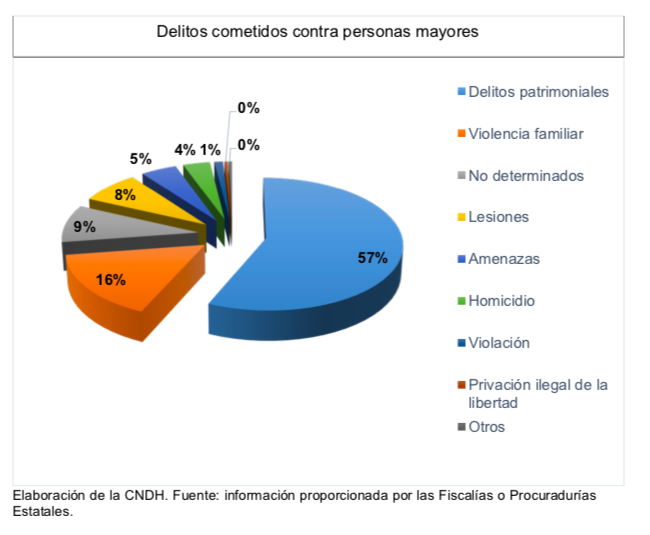 Esta terrible tendencia continua por lo que refiere al periodo de febrero de 2018 a febrero de 2020, donde en todo el país se contabilizó un total de 44 mil 200 denuncias, siendo de éstas el 59% por delitos patrimoniales, entre despojo, robo a casa-habitación, a vehículos y negocios; un 18% violencia familiar; 8%, lesiones; 5% por amenazas; 4% en "otros" como abandono, omisión de responsabilidad médica y discriminación.Desgraciadamente la situación que nuestros adultos mayores viven en Coahuila no es tan diferente. Así, encontramos notas periodísticas que refieren al robo y al despojo como uno de los principales delitos contra este grupo poblacional, asentados en diversas regiones del Estado, como sucede en municipios de la Laguna, como Francisco I. Madero, en donde de acuerdo a información emitida por el periódico Milenio, el 19 de agosto de 2019, dicho municipio recibía un promedio de cinco denuncias semanales a causa de violencia contra personas adultas mayores, siendo la mayoría por abandono y despojo de sus bienes. Igual testimonio se declara en Monclova, en donde el diario La Prensa compartió mediante una nota del 24 de febrero del presente 2020 que cuatro de cada diez adultos mayores sufren violencia patrimonial en la región centro de Coahuila, delito que es cometido principalmente por los familiares como lo pueden ser los hijos, nietos o sobrinos, quienes se aprovechan de su condición física y necesidad afectiva para apropiarse de sus bienes y beneficios.Nuestra entidad cuenta con políticas públicas que buscan atender a este sector de la población, como lo es el programa AMA, Adultos Mayores en Abandono, que impulsa el Gobernador Miguel Riquelme a través del DIF Coahuila y con el apoyo de la señora Marcela Gorgón. También existe legislación que establece los derechos que tienen los adultos mayores al interior de su familia, como lo es la Ley de los Derechos a las Personas Adultas Mayores, la Ley de Asistencia Social y la Ley para la Familia, a nivel penal nuestra codificación contempla una sanción de dos a cinco años de prisión y de cincuenta a quinientos días multa a quien cometa el delito de despojo. Sin embargo, no se prevé dentro de las agravantes de dicha figura delictiva, el que éste se cometa en contra de persona mayor de sesenta años y tampoco que el mismo sea cometido por sus propios familiares. Disposiciones similares las encontramos en la legislación de la Ciudad de México, Chiapas y Querétaro, por mencionar algunas.Ante esta situación, las diputadas y los diputados del Grupo Parlamentario “General Andrés S. Viesca” del Partido Revolucionario Institucional, consideramos necesario impulsar sanciones más severas cuando un adulto mayor es despojado de sus bienes, en especial cuando esta conducta se lleva a cabo por uno de sus propios familiares. En esta circunstancia el adulto mayor no sólo es despojado de sus propiedades que con gran esfuerzo logró reunir a lo largo de su vida, sino que también en ocasiones son arrojados a la calle por sus propios hijos, quienes con engaños les hacen firmar documentos sin darse cuenta de que les están cediendo su casa.Ello en el marco del Día mundial de toma de conciencia del abuso y maltrato en la vejez, fecha que se conmemora por las Naciones Unidas el 15 de junio y que tiene por objetivo reflexionar y concientizar sobre los problemas que se ocasionan a un adulto mayor al ser víctima de acciones que perturben su confianza y le produzcan daño o angustia.Por todo lo anterior, nos permitimos someter a consideración de este Pleno para su estudio, discusión y, en su caso, aprobación, con el propósito de incluir como agravante del delito de despojo previsto en nuestro Código Penal, cuando el mismo es cometido en contra de persona mayor de sesenta años de edad o con discapacidad, así como cuando es cometido en contra de un ascendiente, al tenor de la siguiente: INICIATIVA CON PROYECTO DE DECRETOARTÍCULO ÚNICO. Se adiciona la fracción IV al artículo 299 del Código Penal de Coahuila de Zaragoza, para quedar como sigue:  Artículo 299 (Modalidades agravantes de despojo)I.	a la III. …IV. (Despojo cometido contra persona mayor de sesenta años de edad o con discapacidad)Se aumentará en una mitad del mínimo y máximo de las penas previstas para el delito de despojo en el artículo anterior, cuando el delito sea cometido en contra de persona de sesenta años de edad o más, o persona con discapacidad. Cuando el sujeto activo del delito sea pariente en línea recta por consanguinidad sin limitación de grado o en línea colateral hasta el tercer grado, las penas señaladas en el artículo anterior se incrementarán en tres cuartas partes.T R A N S I T O R I O SPRIMERO.- El presente Decreto entrará en vigor al día siguiente de su publicación en el Periódico Oficial del Gobierno del Estado.SEGUNDO.- Se derogan todas las disposiciones que se opongan al presente Decreto.A T E N T A M E N T ESaltillo, Coahuila de Zaragoza, a 10 de junio de 2020CONJUNTAMENTE CON LAS DEMAS DIPUTADAS Y LOS DIPUTADOS INTEGRANTES DELGRUPO PARLAMENTARIO “GRAL. ANDRÉS S. VIESCA”,DEL PARTIDO REVOLUCIONARIO INSTITUCIONAL.Diputado Presidente Jaime Bueno Zertuche: Iniciativa con Proyecto de Decreto, que reforma los artículos 50 y 133 del Código Municipal para el Estado de Coahuila de Zaragoza.Se turna a la Comisión de Gobernación, Puntos Constitucionales y Justicia. H. PLENO DEL CONGRESO DEL ESTADO DE COAHUILA DE ZARAGOZA.PRESENTE.INICIATIVA CON PROYECTO DE DECRETO QUE REFORMA LOS ARTÍCULOS 50 Y 133 DEL CÓDIGO MUNICIPAL PARA EL ESTADO DE COAHUILA DE ZARAGOZA, A CARGO DEL DIPUTADO EMILIO ALEJANDRO DE HOYOS MONTEMAYOR, DEL GRUPO PARLAMENTARIO “BRÍGIDO RAMIRO MORENO HERNÁNDEZ” DEL PARTIDO UNIDAD DEMOCRÁTICA DE COAHUILA.El que suscribe, Emilio Alejandro de Hoyos Montemayor, Diputado de la Sexagésima Primera Legislatura del Honorable Congreso del Estado por el Grupo Parlamentario “Brígido Ramiro Moreno Hernández” del Partido Unidad Democrática de Coahuila, conjuntamente con la Diputada Zulmma Verenice Guerrero Cázares en ejercicio de la facultad legislativa que concede el artículo 59 fracción I, 65 y 67 fracción I, de la Constitución Política del Estado de Coahuila de Zaragoza, y con fundamento en los artículos 21 fracción IV, 152 fracción I, 159 y 160 de la Ley Orgánica del Congreso del Estado Independiente Libre y Soberano de Coahuila de Zaragoza, someto a consideración del pleno de ésta Honorable Representación iniciativa con proyecto de decreto que reforma los artículos 50 y 133 del Código Municipal para el Estado de Coahuila de Zaragoza, al tenor de la siguiente:EXPOSICION DE MOTIVOSLa incorporación del Sistema Nacional Anticorrupción fue aprobado por las Cámaras de Diputados finalmente en el mes de mayo del año 2015, quedando a partir de entonces como pilar del sistema jurídico mexicano, con la histórica característica de integrar la participación ciudadana como parte esencial, al grado de quedar su coordinación a cargo de un ciudadano y no de un servidor público. Este sistema, fue el resultado luego de años de explorar diferentes alternativas que permitieran consolidar las instituciones ya existentes para combatir el cáncer más terrible de la vida pública en nuestro país: la corrupción.Posteriormente el 18 de julio de 2016, se publicaron en el Diario Oficial de la Federación las leyes secundarias que lo articulan:• Ley General del Sistema Nacional Anticorrupción. (nueva)• Ley General de Responsabilidades Administrativas. (nueva)• Ley Orgánica del Tribunal Federal de Justicia Administrativa. (nueva)• Ley de Fiscalización y Rendición de Cuentas de la Federación. (nueva)• Ley Orgánica de la Procuraduría General de la República. (reformada)• Código Penal Federal. (reformado)• Ley Orgánica de la Administración Pública Federal. (reformada)El Sistema Nacional Anticorrupción fue creado con el objeto de coordinar los esfuerzos de autoridades de los distintos órdenes de gobierno y representantes ciudadanos designados especialmente, para cumplir esa prioritaria tarea de prevenir, investigar y sancionar hechos y actos de corrupción con motivo de la función pública. Es por ello que cuenta con un Comité Coordinador integrado por los titulares de las instancias, públicas y ciudadanas, que son sus brazos ejecutores, de acuerdo a la materia en la que tienen facultades. Precisamente eso, le asegura la visión periférica que lo caracteriza y le da mayor fuerza y eficacia.En el caso particular del Estado de Coahuila, el Sistema Estatal Anticorrupción fue incorporado a la Constitución local el 14 de julio de 2017, publicada en el Periódico Oficial del Estado, y tras ello se aprobaron y publicaron una serie de reformas gestadas en este recinto, mediante las cuales básicamente se trasladaron al ámbito local las obligaciones derivadas del Sistema Nacional.Así, se creó la Ley del Sistema Anticorrupción del Estado de Coahuila, a partir de cuyas bases se designó, en forma posterior, a los integrantes del Consejo de Participación Ciudadana y se integró el Comité Coordinador.Se dio vida al Tribunal de Justicia Administrativo, que solamente existía en el texto de la Constitución, mediante el nombramiento de sus Magistrados y se emitió su Ley Orgánica. De igual forma se creó la Fiscalía Especializada en Delitos por Hechos de Corrupción y se designó a su Titular, reformándose la Ley Orgánica atinente. Asimismo, se fortalecieron las facultades de la Auditoría Superior del Estado y de la Secretaría de Fiscalización y Rendición de Cuentas del Gobierno del Estado, adecuándolas a su participación dentro del Sistema Local Anticorrupción, los cuales además se integraron al Sistema Nacional de Fiscalización.Sin embargo, un área en la que poco se ha avanzado para su integración en el engranaje del Sistema, es en el ámbito municipal, a pesar de que la misma Ley del Sistema Anticorrupción local, prevé en su artículo 7 que “Los Municipios” forman parte integrante del Sistema Estatal Anticorrupción, “a través de sus representantes”. Es por ello que, considero, que la legislación que rige el actuar de los municipios, es decir, el Código Municipal, requiere ser actualizado para contemplar la vinculación de dicha función a las disposiciones en materia de prevención, investigación y sanción de hechos de corrupción en dos vertientes, tanto para establecer la sujeción de la función municipal a los principios rectores del servicio público de acuerdo a la Constitución y el Sistema Estatal Anticorrupción, como para hacer efectiva la exigibilidad de su cumplimiento, a través de las facultades y obligaciones de su titular del Órgano Interno de Control o Contralor Municipal.Siendo este espacio uno de los que mayor impacto provocan en la ciudadanía, al ser el gobierno de mayor contacto, por la naturaleza de sus funciones y los servicios que presta, resulta relevante retomar este importante tema a la luz de la función municipal.Es trascendental asegurar que quienes prestan su servicio en este nivel de gobierno, tengan claridad sobre la regulación a la que se encuentran sujetos y evitar así espacios de confusión que den pie a la comisión de faltas de carácter administrativo o penal que, voluntaria o involuntariamente, perjudiquen a la administración municipal.Ahora bien, la incorporación del Sistema Anticorrupción en nuestro Estado se ubica en el Título Séptimo de la Constitución Política del Estado de Coahuila de Zaragoza, el cual contiene las previsiones normativas aplicables.Dentro del mismo, el artículo 159 impone que: “Para los efectos de las responsabilidades a que alude este Título, se considerarán servidores públicos, los representantes de elección popular, los miembros del Poder Judicial y de la Fiscalía General del Estado de Coahuila de Zaragoza, los funcionarios y empleados del Estado, y de los Municipios, y en general, toda persona que desempeñe un empleo, cargo o comisión de cualquier naturaleza en la Administración Pública, Estatal o Municipal y en las entidades paraestatales y paramunicipales, así como a los integrantes de los organismos a los que esta Constitución otorga autonomía, quienes serán responsables por los actos y omisiones en que incurran en el desempeño de sus funciones.“A su vez, el artículo 160 de la Constitución Política del Estado de Coahuila de Zaragoza, establece que los servidores públicos y particulares que incurran en responsabilidad frente al Estado, podrán ser sancionados bajo diversas vertientes:I.	 Mediante juicio político, a los servidores públicos, cuando en el ejercicio de sus funciones incurran en actos u omisiones que redunden en perjuicio de los intereses públicos fundamentales o de su buen despacho.II.	A través de un juicio penal, los hechos de corrupción cometidos por parte de cualquier servidor público o particular, por hechos de corrupción, en los términos de la legislación penal.III.	A través del Procedimiento de Responsabilidades administrativas a los servidores públicos que, con sus actos u omisiones afecten la legalidad, honradez, lealtad, imparcialidad y eficiencia que deban observar en el desempeño de sus empleos, cargos o comisiones de conformidad con la Ley General de la materia y demás ordenamientos legales aplicables. Dentro del artículo citado, se establece claramente que “Las leyes establecerán los procedimientos para la investigación y sanción de dichos actos u omisiones.”En materia penal, por lo que hace al Sistema Estatal Anticorrupción, resulta claro que la legislación aplicable es el Código Penal de Coahuila de Zaragoza. Sin embargo, en materia administrativa la legislación aplicable no resulta para todos clara, ya que fueron derogados los artículos que regulaban las responsabilidades administrativas dentro de la Ley de Responsabilidades de los Servidores Púbicos del Estado de Coahuila de Zaragoza, como parte de las reformas que derivaron de la instauración del Sistema, por lo que éste quedó vigente únicamente en lo correspondiente a la determinación de procedencia y del juicio político. En su lugar, quedó como norma aplicable, en forma directa, la Ley General de Responsabilidades Administrativas.Sin embargo, hemos advertido que, si bien en la Constitución se hace referencia a que la ley aplicable en materia administrativa lo es la Ley General, para muchos de los servidores públicos municipales se ha generado cierto grado de confusión, a la luz del desconocimiento que tienen sobre el Sistema Anticorrupción y su funcionamiento, sobre todo en los municipios más pequeños.Esta confusión a la que me refiero, encuentra su fuente en la falta de referencias, dentro del Código Municipal, al Sistema Anticorrupción. Si bien, en el mes de abril fue publicada en el Periódico Oficial del Estado, una adición a dicho ordenamiento para establecer en su artículo 102, fracción II, algunas reglas relacionadas con la designación del Contralor Municipal, lo cierto es que, fuera de ellas no existe ninguna otra mención en esa, que es su guía, para vincular la función municipal al nuevo enfoque de responsabilidades que trajo consigo el Sistema Estatal Anticorrupción. Es en ese contexto que la propuesta que presento, consiste en reformar el Código Municipal en sus artículos 50 y 133 bajo los siguientes términos:a)	Dividir el artículo 50 en párrafos para facilitar la permanencia del texto que debe quedar intocado. En un primer párrafo modificar la referencia de las responsabilidades de los servidores públicos a la Ley General en lugar de la Ley de Responsabilidades de los Servidores Públicos del Estado, en un segundo párrafo integrar los principios a que debe sujetarse la función pública conforme lo dispone la Ley del Sistema Anticorrupción  en Coahuila y en un tercer párrafo recuperar la última parte del párrafo único del actual artículo, en lo referente a la responsabilidad objetiva, eliminando la sujeción para ejercer tal derecho a lo dispuesto por los dos códigos que contempla, sino referirlo de manera general a cualquier disposición legal.b)	Modificar la fracción II del artículo 133 para eliminar la referencia a la Ley de Responsabilidades de los Servidores Públicos Estatales y Municipales, sustituyéndola por la Ley General de Responsabilidades Administrativas, como norma supletoria, tal cual lo refiere la Constitución en su dispositivo número 160. c)	Modificar la fracción IX para incorporar en el artículo 133 la facultad de coordinarse con los órganos que integran el Sistema Estatal Anticorrupción, en forma adicional a lo ya previsto con la Auditoría Superior del Estado y la Secretaría de Fiscalización y Rendición de Cuentas, a quien se le denomina de forma particular.d)	Modificar la fracción XVI para integrar la facultad de calificar las faltas administrativas, de acuerdo a lo dispuesto por la Ley General de Responsabilidades Administrativas, así como para turnar a la Auditoría Superior del Estado o bien, a la Secretaría de Fiscalización y Rendición de Cuentas del Ejecutivo los asuntos relativos a faltas administrativas graves.e)	Modificar la referencia de la misma fracción XVI relacionada con la presentación de denuncias penales a la Fiscalía Especializada en Delitos por Hechos de Corrupción.	En virtud de lo anterior, es que se somete a consideración de este Honorable Congreso del Estado, para su revisión, análisis y, en su caso, aprobación, la siguiente iniciativa con proyecto de:DECRETOARTÍCULO ÚNICO. Se reforma el primer párrafo del artículo 50 y las fracciones II y IX del artículo 133, se adiciona los párrafos segundo y tercero al artículo 50, y un segundo párrafo a la fracción XVI del artículo 133, todos del Código Municipal para el Estado de Coahuila de Zaragoza, para quedar como sigue:Artículo 50.- Los servidores públicos municipales serán responsables de los delitos o faltas administrativas que cometan en el ejercicio de sus funciones o con motivo de ellas, de conformidad con la Ley General de Responsabilidades Administrativas de los Servidores Públicos y demás leyes aplicables, de conformidad con el Sistema Estatal Anticorrupción. Éstos se sujetarán a los principios de legalidad, objetividad, profesionalismo, honradez, lealtad, imparcialidad, eficiencia, eficacia, equidad, transparencia, economía, integridad y competencia por mérito.El municipio será responsable solidario por los daños causados por sus servidores con motivo del ejercicio de sus atribuciones, en los términos de las disposiciones aplicables.Artículo 133. Son facultades y obligaciones del Contralor Municipal:…Vigilar el cumplimiento de la Ley General de Responsabilidades Administrativas y demás leyes que integran el Sistema Estatal Anticorrupción, y aplicar el sistema de sanciones cuando proceda.III.       VIII. …Coordinarse con los organismos que integran el Sistema Estatal Anticorrupción, de conformidad a las bases que para tal efecto se emitan. Así como con el Auditor Superior del Estado y con la Secretaría de Fiscalización y Rendición de Cuentas del Poder Ejecutivo, para el cumplimiento de sus funciones. XV. …XVI.    Conocer e investigar los actos, omisiones y conductas de los servidores públicos para su calificación, para fincar responsabilidades administrativas, aplicando las sanciones correspondientes en los términos que las leyes señalen o, en su caso, turnar a la Auditoría Superior del Estado o a la Secretaría de Fiscalización y Rendición de Cuentas del Ejecutivo, aquellos asuntos relativos a faltas administrativas graves para su substanciación.Turnar al Síndico los asuntos cuyos hechos se consideren constitutivos de delito a in de que éste presente la denuncia y/o querella correspondiente ante la Fiscalía Especializada en Delitos por Hechos de Corrupción, prestándole para tal efecto la colaboración que se le requiera.XVII.     XIX. 	…TRANSITORIOARTÍCULO ÚNICO. El presente decreto iniciará su vigencia el día siguiente al de su publicación en el Periódico Oficial del Estado.POR UN GOBIERNO DE CONCERTACIÓN DEMOCRÁTICA.GRUPO PARLAMENTARIO "BRIGIDO RAMIRO MORENO HERNANDEZ"SALTILLO, COAHUILA A 10 DE JUNIO DE 2020DIPUTADO EMILIO ALEJANDRO DE HOYOS MONTEMAYORDIPUTADA ZULMMA VERENICE GUERRERO CAZARESDiputado Presidente Jaime Bueno Zertuche: Iniciativa con Proyecto de  Decreto, por la que se reforma el párrafo segundo del artículo 36 de la Ley Estatal de Salud. Se va a la Comisión de Salud, Medio Ambiente, Recursos Naturales y Agua. INICIATIVA CON PROYECTO DE DECRETO POR LA QUE SE REFORMA EL PÁRRAFO SEGUNDO DEL ARTÍCULO 36 DE LA LEY ESTATAL DE SALUD, QUE PRESENTA LA DIPUTADA CLAUDIA ISELA RAMÍREZ PINEDA DE LA FRACCIÓN PARLAMENTARIA “ELVIA CARRILLO PUERTO” DEL PARTIDO DE LA REVOLUCIÓN DEMOCRÁTICA, EN MATERIA SALUD INTEGRAL A PERSONAS EN SITUACIÓN DE VULNERABILIDAD.H. PLENO DEL CONGRESO DEL ESTADO.PRESENTE.La suscrita Diputada Claudia Isela Ramírez Pineda, de la Fracción Parlamentaria “Elvia Carrillo Puerto” del Partido de la Revolución Democrática, con apoyo en lo dispuesto por los artículos 59 fracción I, 60 y 67 fracción I de la Constitución Política del Estado de Coahuila, así como 21 fracción IV, 152 fracción I y demás relativos de la Ley Orgánica del Congreso del Estado Independiente, Libre y Soberano de Coahuila de Zaragoza, me permito presentar a esta soberanía la siguiente Iniciativa con Proyecto de Decreto por la que se reforma el segundo párrafo del artículo 36 de la Ley Estatal de Salud, conforme a la siguiente:EXPOSICIÓN DE MOTIVOS   La protección de la salud constituye un derecho fundamental que está garantizado en la Constitución Política de los Estados Unidos Mexicanos, así como en diversos tratados que México ha suscrito en materia de derechos humanos. El derecho a la salud tiene como contenido esencial que toda persona pueda gozar del nivel de vida más alto bienestar físico, psicológico y emocional, lo que implica acceder a los servicios sanitarios necesarios para enfrentar las enfermedades de las que puedan llegar a ser víctimas. Desde luego la protección de la salud no es sólo una responsabilidad del Estado, pues los particulares deben hacer todo lo posible para llevar una vida sana como lo es llevar una buena alimentación, hacer ejercicio y practicarse de manera periódica los exámenes y revisiones médica que  ayuden a prevenir cualquier tipo de enfermedad. No obstante, no todas las personas tienen la misma capacidad de llevar una vida sana, pues en muchos casos la situación específica de vulnerabilidad como lo es la pobreza o la marginación, les impiden acceder  de manera efectiva a la protección de la salud. De acuerdo con investigadores del Instituto Nacional de Salud Pública: la vulnerabilidad en salud se refiere a la falta de protección de grupos poblacionales específicos que presentan problemas de salud particulares, así como a las desventajas que enfrentan para resolverlos, en comparación con otros grupos de población. Las causas de este importante problema de salud pública son muchas y de diversa índole, incluidas la insuficiencia de personal de salud capacitado y la falta de apoyo familiar, social, económico e institucional para obtener atención y minimizar los riesgos de salud.Si bien es cierto que en México el derecho a la protección de la salud es en principio gratuito, también lo es que el sistema de salubridad tiene como requisito que se paguen las aportaciones de seguridad social para acceder al mismo, lo cual resulta lógico en virtud de las erogaciones que deben hacerse para la atención médica. Por otro lado, quienes no cuentan con un empleo formal, pueden acceder a las instituciones de salud, siempre y cuando paguen las cuotas de recuperación que marquen las leyes fiscales, con el objeto igualmente de sostener a las instituciones sanitarias. No estamos diciendo que el sistema de salud pública  basado en la capacidad contributiva sea incorrecto pues de hecho, es así como funciona en todo el mundo en donde los sistemas de salud no están privatizados, sin embargo, tampoco se puede negar el hecho de que existe personas que por sus condiciones específicas de vulnerabilidad no cuentan con trabajos formales que les permitan acceder al sistema de salud, y en muchos casos tampoco con los recursos necesarios para poder cubrir las cuotas de recuperación. De ahí que siendo conscientes de esta problemática, consideramos que las normas jurídicas deben contener medidas de protección especiales que permitan por lo menos el acceso a la atención médica y a los medicamentos en condiciones de gratuidad, a las personas que se encuentren en casos de vulnerabilidad como lo son las mujeres embarazadas, las personas adultas mayores, las personas con discapacidad y las personas indígenas. Cabe mencionar que desde  el año 2010, la Ley Estatal de Salud, prevé una protección especial para los niños y niñas menores de cinco años, a quienes se les exime del pago de cuotas de recuperación en la atención médica y los medicamentos, entendiendo que como grupo en situación de vulnerabilidad merecen una protección reforzada de su salud. Creemos que el mismo trato debe darse a otros grupos que se encuentran en la misma situación, al tener alguna característica que los hace vulnerables y que en la mayoría de los casos deriva de la pobreza y la marginación.Atender la salud con perspectiva de vulnerabilidad, implica crear las condiciones para que todas las personas que se encuentran con algún tipo de desventaja, puedan acceder con igualdad a los sistemas de salud pública sin que esto les obligue a sacrificar lo poco que tienen. Como ya lo ha establecido la Suprema Corte de Justicia la protección de los grupos en situación de vulnerabilidad, tiene “un carácter sustantivo o de hecho, el cual tiene como objetivo remover y/o disminuir los obstáculos sociales, políticos, culturales, económicos o de cualquier otra índole que impiden a ciertas personas o grupos sociales gozar o ejercer de manera real y efectiva sus derechos humanos en condiciones de paridad con otro conjunto de personas o grupo social”.Es por eso, que nuestra propuesta va encaminada a que la exención de pago de cuotas de recuperación no sólo incluya a los menores de cinco años, sino que también se integre en este rubro a las personas mayores de 65 años, las personas con discapacidad, las mujeres embarazadas y las personas indígenas siempre y cuando su nivel de ingreso sea insuficiente para cubrirlo en los términos que prescriba la ley de salud. De la misma forma, se propone aumentar los servicios públicos gratuitos que actualmente se limitan a la atención médica y los medicamento para incluir también los estudios de laboratorio y los de gabinete, con el objeto de hacer integral la atención a estos grupos.Por estas razones y con fundamento en lo dispuesto por los artículos 59 fracción I, 60 y 67 fracción I de la Constitución Política del Estado de Coahuila, así como 21 fracción IV, 152 fracción I y demás relativos de la Ley Orgánica del Congreso del Estado Independiente, Libre y Soberano de Coahuila de Zaragoza, se presenta ante este H. Congreso del Estado, la siguiente:INICIATIVA CON PROYECTO DE DECRETOÚNICO.-  Se reforma el segundo párrafo del artículo 36 de la Ley Estatal de Salud, para quedar como sigue: Artículo 36… Se eximirá del cobro de las cuotas de recuperación por concepto de atención médica, estudios de laboratorio, estudios de gabinete y medicamentos, a todo menor a partir de su nacimiento hasta cinco años cumplidos, a las personas  mayores de 65 años, a las mujeres embarazadas, a las personas indígenas y  a las personas con discapacidad que no sean beneficiarios o derechohabientes de alguna institución del sector salud, así como a los usuarios que carezcan de recursos para cubrirlas, o en las zonas de menor desarrollo económico y social, en base a los estudios socioeconómicos que para tal efecto se realicen de conformidad a las disposiciones legales aplicables. Para el cumplimiento de esta disposición, será requisito indispensable que la familia solicitante se encuentre en un nivel de ingreso correspondiente a los tres últimos deciles establecidos por la Secretaría de Salud.ARTÍCULOS TRANSITORIOS.PRIMERO.- El presente decreto entrará en vigor al día siguiente de su publicación en el Periódico Oficial del Gobierno del Estado.SEGUNDO.-Se derogan las disposiciones que se opongan al presente decreto.Por lo expuesto y fundado, ante esta soberanía respetuosamente solicito que las reformas presentadas sean votadas a favor.SALÓN DE SESIONES DEL H. CONGRESO DEL ESTADOSaltillo, Coahuila de Zaragoza a 10 de junio del 2020.DIPUTADACLAUDIA ISELA RAMIREZ PINEDA.Diputado Presidente Jaime Bueno Zertuche: La propuesta de Iniciativa con Proyecto de Decreto, por el que se reforman diversas disposiciones de la Ley del Seguro Social.Se va a la Comisión de Salud, Medio Ambiente, Recursos Naturales y Agua. H. Pleno del Congreso del Estado de Coahuila de Zaragoza.Presente.El que suscribe Diputado Edgar Sánchez Garza, de la Fracción Parlamentaria General Francisco L. Urquizo, de la LXI Legislatura del Honorable Congreso del Estado Independiente, Libre y Soberano de Coahuila de Zaragoza, con fundamento en el artículo 71 fracción II de la Constitución Política de los Estados Unidos Mexicanos, así como por el artículo 59 fracción I de la Constitución Política del Estado de Coahuila de Zaragoza, además de los artículos 21 fracción IV, 152 fracción I, 159 y demás aplicables de la Ley Orgánica del Congreso del Estado Independiente, Libre y Soberano de Coahuila de Zaragoza, pongo a consideración de ustedes, compañeras y compañeros legisladores, la presente iniciativa con proyecto de decreto, por el que se reforman diversas disposiciones de la Ley del Seguro Social, al tenor de la siguiente:Exposición de MotivosEl seguro de desempleo es una prestación, generalmente monetaria, para dar seguridad de ingresos a los trabajadores en caso de desempleo temporal. Para la Organización Internacional del Trabajo (OIT), al día de hoy existen millones de personas desempleadas en el mundo que carecen de un seguro de desempleo.La propia organización Internacional del trabajo, distingue tres grupos de países según el nivel de su seguro de desempleo: los países con sistemas de nivel alto, de nivel medio y aquellos en los que es inexistente. En general, los países europeos son los que tienen mejores sistemas de seguro de desempleo, con mayor cobertura y mayores beneficios. El resto de países con seguro de desempleo tienen beneficios insuficientes y baja cobertura. La tendencia de los seguros de desempleo en la mayoría de los países ha sido la reducción de los beneficios y la cobertura, incluidos los países europeos y Estados Unidos. En América Latina existen seis países cuentan con seguro de desempleo: Ecuador, Uruguay, Colombia, Argentina, Brasil y Chile. Actualmente en Nuestro País no existe un seguro de desempleo como tal. Al igual que en muchos países de América Latina existe una “indemnización por finalización del trabajo”, establecida en la Ley Federal del Trabajo. En algunas ocasiones el Seguro de Cesantía en Edad Avanzada del Instituto Mexicano del Seguro Social es considerado como una forma de seguro de desempleo para las personas mayores de sesenta años. El actual Programa de Apoyos Económicos a Buscadores de Empleo de la Secretaría de Trabajo y Previsión Social está dirigido a personas que han perdido su empleo y requieren apoyo para enfrentar los gastos de búsqueda. Más sin embargo, este programa, que intenta ser una forma incipiente de seguro de desempleo, inició en el año 2002 como un programa piloto en 10 estados de la República y actualmente tiene cobertura nacional. Hasta ahora la difusión de dicho programa ha sido muy limitada y su cobertura es muy baja en comparación con la cifra de desempleo abierto.De acuerdo con la Organización Internacional del Trabajo (OIT), en el mes de marzo de 20204, esta pandemia dejaría, a nivel mundial, una pérdida de empleos de hasta 24.7 millones de trabajos, sin embargo, durante la primera semana del mes de abril, esta misma organización indicó la probabilidad de un alto riesgo de aumentar este número empleos perdidos, los cuales serán principalmente en países en desarrollo, debido a la falta de estímulos económicos.Al 7 de abril la Organización Internacional del Trabajo (OIT) informó que en muchos países ha comenzado la contracción del empleo a gran escala.  Se estima que en el segundo trimestre del 2020 se reducirán las horas de empleo en un 6.7 % a nivel mundial, lo que equivale a 195 millones de trabajadores de tiempo completo. Por otro lado, se calculan 1,250 millones de trabajadores que representan el 38% de la población activa mundial, que se encuentran en negocios con alto riesgo de desplazamiento de la fuerza laboral, como el comercio al por menor, servicios de alojamiento, servicio de alimentos, industria manufacturera, así como el transporte y almacenamiento. En México, de acuerdo con el Instituto Tecnológico y de Estudios Superiores de Monterrey y el Instituto para el Desarrollo Industrial y el Crecimiento Económico, se estima una pérdida de hasta 900,000 empleos formales, pero se considera que el coronavirus impactará con mayor fuerza al sector informal.Actualmente tanto El Banco Mundial y la OCDE recomiendan la flexibilización de la protección al empleo, incluyendo la disminución de la indemnización al término del trabajo y la implementación de un seguro de desempleo, con características específicas que incentiven la reinserción de los trabajadores al trabajo. También proponen incentivos fiscales a las empresas que generen empleos, entre otras medidas.Sin lugar a duda, en el análisis del establecimiento de un seguro de desempleo en México deben considerarse tres grandes aspectos: la definición de la población beneficiaria, la situación particular del mercado laboral en México y la viabilidad financiera del proyecto.La iniciativa del seguro de desempleo, que se está promoviéndose a nivel nacional por nuestro Partido el Verde Ecologista de México, busca ser el mecanismo que brinde protección mínima a toda persona que haya perdido su trabajo, al recibir un pago mensual para que pueda cubrir sus necesidades y las de su familia; sirviendo como apoyo en el proceso de reincorporación a un empleo formal y sobre todo para evitar el incremento de la pobreza.En ese sentido, la propuesta de reforma que presentamos como partido político, tiene por objeto apoyar al trabajador que ha quedado desocupado involuntariamente y por otro lado proteger a las familias para que, la persona que aporta el ingreso y que se ha quedado desempleado, pueda temporalmente seguir cubriendo las necesidades mínimas de su familia, mientras tanto pueda encontrar un nuevo empleo a corto plazo.  En ese sentido, la modificación a la Ley de Seguro Social (LSS) para incorporar un Capítulo VII Bis, al Título Segundo, en el sistema del régimen obligatorio, busca crear un seguro de desempleo para quienes se encuentren trabajando de manera formal y por ende hayan realizado cotizaciones al Instituto Mexicano del Seguro Social, esto como parte de las políticas de gobierno que fortalecen la seguridad social en México.  En la propuesta que se presenta por parte de nuestro partido, ese seguro de desempleo se obtendrá con el incremento a la cuota que realiza el Estado contemplada en el artículo 25 de la Ley del Seguro Social, pasando del 0.075% a 0.275%. Este 0.200 % de la cuota sobre el salario base de cotización permitirá la conformación de un fondo al seguro de desempleo, el cual pueda ser utilizado por el trabajador en caso de ser dado de baja de forma involuntaria. Para ello, se requiere que el Gobierno perfile una bolsa económica en el Presupuesto de Egresos de la Federación y la misma sea ejercida para el ciudadano sin empleo que necesite el apoyo del Estado, dicha propuesta brinda estabilidad durante la búsqueda de un nuevo trabajo y para ser acreedor del beneficio se tiene que acreditar lo siguiente: Haber estado contratado por más de 3 bimestres de cotización en su último empleo.Haber cotizado por más de 12 bimestres al Instituto.No haber sido acreedor al seguro de desempleo en los últimos 2 añosDarse de alta en la bolsa de trabajo del Servicio Nacional de Empleo.No ser pensionado o recibir algún beneficio gubernamental.En virtud de todo lo anterior, y con fundamento en lo dispuesto por el artículo 71 fracción II de la Constitución Política de los Estados Unidos Mexicanos; artículo 59 fracción I, 60 y 67 fracción I de la Constitución Política del Estado de Coahuila, así como los artículos 21 fracción IV, 152 fracción I y demás relativos de la Ley Orgánica del Congreso del Estado Independiente, Libre y Soberano de Coahuila de Zaragoza, se presenta ante este H. Congreso del Estado, la siguiente:PROPUESTA DE INICIATIVA CON PROYECTO DE DECRETOÚNICO.- Se reforman la fracción VII del artículo 15; el segundo párrafo del artículo 25; y se adicionan la fracción VI al artículo 11; el tercer párrafo al artículo 25; y el capítulo VII Bis, denominado “de Seguro de Desempleo”, y artículo 217 bis de la Ley del Seguro Social, para quedar como siguen:Artículo 11. El régimen obligatorio comprende los seguros de: I. Riesgos de trabajo;II. Enfermedades y maternidad;III. Invalidez y vida;IV. Retiro, cesantía en edad avanzada y vejez; V. Guarderías y prestaciones sociales, yVI. DesempleoArtículo 15. Los patrones están obligados a: I. a VI. …VII.  Cumplir con las obligaciones que les impone el capítulo sexto del Título II de esta Ley, en relación con los seguros de retiro, cesantía en edad avanzada y vejez, y del desempleo;VIII. a IX.  …… …Artículo 25. En los casos previstos por el artículo 23, el Estado aportará la contribución que le corresponda en términos de esta Ley, independientemente de la que resulte a cargo del patrón por la valuación actuarial de su contrato, pagando éste, tanto su propia cuota como la parte de la cuota obrera que le corresponda conforme a dicha valuación.Para cubrir las prestaciones en especie del seguro de enfermedades y maternidad de los pensionados y sus beneficiarios, en los seguros de riesgos de trabajo, invalidez y vida, así como retiro, cesantía en edad avanzada y vejez, y de desempleo, los patrones, los trabajadores y el Estado aportarán una cuota de uno punto siete por ciento sobre el salario base de cotización. De dicha cuota corresponderá al patrón pagar el uno punto cero cinco por ciento, a los trabajadores el cero punto trescientos setenta y cinco por ciento y al Estado el cero punto doscientos setenta y cinco por ciento.El cero punto doscientos por ciento de la cuota sobre el salario base de cotización indicada en el párrafo anterior, conformará un fondo al seguro de desempleo, conforme al Capítulo VII Bis de esta Ley.TITULO SEGUNDODEL RÉGIMEN OBLIGATORIOCAPÍTULO VII BIS. DEL SEGURO DE DESEMPLEOArtículo 217 Bis. El Seguro de desempleo es el fondo recuperado del cero punto doscientos por ciento aportado por el Estado en la cuota establecida en el artículo 25 de esta Ley, el cual se incorporará a un fondo denominado Seguro de Desempleo, este permitirá al trabajador, en caso de ser dado de baja de su empleo de forma involuntaria, ser acreedor de un apoyo económico de un mes de salario, el cual podrá extenderse hasta por tres meses cada dos años.  El salario que deberá tomarse en cuenta para el pago del apoyo, será la cantidad que resulte del salario promedio de las últimas 24 semanas de cotización, considerando como base mínima de cálculo dos veces el salario mínimo y como límite superior el equivalente a 10 veces el salario mínimo del área geográfica en donde se ubique el lugar de la prestación de servicios.La asignación de la cantidad mensual que habrá de recibir el trabajador desempleado, dependerá de su estado de necesidad y nivel de ingresos, si tiene hijos en edad escolar, menores de edad o con alguna discapacidad.I. Quedan amparados por este seguro:a) El aseguradoCuando al asegurado desempleado le sobrevenga la muerte, antes, durante o después de haber solicitado el apoyo:b) La o el cónyuge, la o el concubino;c) Los hijos del asegurado menores de 18 años, a través de quien los represente en términos de ley;d) Los hijos solteros del asegurado, de 18 o más años, cuando no puedan mantenerse por su propio trabajo debido a una enfermedad crónica o discapacidad física, mental, intelectual o sensorial, hasta en tanto desaparezca la incapacidad que padecen o hasta la edad de veintiocho años cuando realicen estudios en planteles del sistema educativo nacional.e) La madre o padre del asegurado que vivan en el hogar de éste y dependan económicamente de él o ella.Los sujetos comprendidos en los incisos b), c), d) y e) tendrán derecho a recibir la totalidad máxima de la suma asegurada de tres meses de salario.II. Para tener acceso a este recurso, el trabajador deberá solicitar el apoyo, a partir del cuadragésimo sexto día natural contado desde el día que quedó desempleado, acreditando al menos los siguientes requisitos:a) Tener entre 18 y 67 años con 11 meses;b) Haber estado contratado por más 3 bimestres de cotización en su último empleo;c) Haber cotizado por más 12 bimestres al Instituto;d) No haber sido acreedor del seguro de desempleo en los últimos 2 años;e) Darse de alta en la Bolsa de Trabajo del Servicio Nacional de Empleo;f) No ser pensionado;g) No recibir algún beneficio gubernamental; yh) Presentar la constancia del aviso de baja ante el Instituto.El trabajador queda exento de cumplir con el requisito previsto en el inciso d), de la fracción II, de este artículo, cuando haya sido dado de baja de su empleo en forma involuntaria como consecuencia de una declaratoria de emergencia sanitaria por causa de fuerza mayor.La Secretaría del Trabajo y Previsión Social, juntamente con el Instituto, establecerán lineamientos para la entrega del seguro de desempleo.El apoyo de seguro de desempleo, será independiente del retiro por desempleo que el trabajador pueda realizar de su Subcuenta de Retiro, Cesantía en Edad Avanzada y Vejez.Por lo expuesto y fundado ante esta soberanía, respetuosamente solicito que las reformas presentadas sean analizadas con el propósito de que, previo dictamen, sean presentadas a la Cámara de Diputados del Congreso de la Unión para los trámites correspondientes.ARTÍCULOS TRANSITORIOSPrimero. El Presente decreto entrará en vigor al ejercicio fiscal siguiente a la publicación del presente decreto.Segundo. El Ejecutivo Federal deberá prever en el Presupuesto de Egresos de la Federación del ejercicio fiscal siguiente a la publicación del presente decreto, los recursos presupuestales necesarios para la creación del Fondo de Desempleo.Tercero. La Secretaría del Trabajo y Previsión Social y el Instituto Mexicano del Seguro Social, tendrán un plazo no mayor a 180 días para emitir los lineamientos a que se refiere el presente decreto.AtentamenteSaltillo, Coahuila a 08 de Junio del 2020Dip. Edgar Sánchez GarzaFuente.-https://www.eluniversal.com.mx/cartera/estos-paises-de-america-latina-te-pagan-un-subsidio-si-pierdes-tu-empleo#:~:text=Ellos%20son%20Argentina%2C%20Brasil%2C%20Chile,%2C%20Colombia%2C%20Ecuador%20y%20Uruguay.&text=Argentina%2C%20Brasil%2C%20Chile%2C%20Colombia%2C%20Ecuador%20y%20Uruguay%20son,regi%C3%B3n%20con%20seguro%20de%20desempleo.https://www.gob.mx/stps/es/documentos/programa-de-apoyo-al-empleoOrganización Internacional del Trabajo, 18 de marzo de 2020; Observatorio de la OIT- primera edición; El COVID-19 y el  mundo del Trabajo https://www.ilo.org/wcmsp5/groups/public/---dgreports/---dcomm/documents/briefingnote/wcms_738753.pdf Organización Internacional del Trabajo; 7 de abril de 2020; Observatorio de la OIT- segunda edición: El Covid-19 y el mundo del trabajo; https://www.ilo.org/wcmsp5/groups/public/---dgreports/---dcomm/documents/briefingnote/wcms_740981.pdfOrganización Internacional del Trabajo; 7 de abril de 2020; Observatorio de la OIT- segunda edición: El Covid-19 y el mundo del trabajo; https://www.ilo.org/wcmsp5/groups/public/---dgreports/---dcomm/documents/briefingnote/wcms_740981.pdfhttps://factorcapitalhumano.com/mundo-del-trabajo/crisis-del-coronavirus-podria-costarle-600000-empleos-formales-amexico/2020/03/Iniciativa de ley presentada por senadores y senadores del Partido Verde Ecologista de México en sesión celebrada el 6 de abril del 2020.Diputado Presidente Jaime Bueno Zertuche: Iniciativa con Proyecto de Decreto, por el que se adiciona el artículo 156 bis a la Ley Orgánica del Congreso, con el objeto de fortalecer el trámite legislativo de las iniciativas que contengan alguna norma relacionada con las personas con discapacidad, acorde con los criterios internacionales de derechos humanos, así como el de la Suprema Corte de Justicia.Se turna a la Comisión de Reglamentos y Prácticas Parlamentarias. INICIATIVA CON PROYECTO DE DECRETO QUE PRESENTAN LAS DIPUTADAS Y DIPUTADOS INTEGRANTES DEL GRUPO PARLAMENTARIO “GRAL. ANDRÉS S. VIESCA”, DEL PARTIDO REVOLUCIONARIO INSTITUCIONAL, POR CONDUCTO DE LA DIPUTADA JOSEFINA GARZA BARRERA, POR EL QUE SE ADICIONA EL ARTÍCULO 156 BIS A LA LEY ORGÁNICA DEL CONGRESO DEL ESTADO INDEPENDIENTE, LIBRE Y SOBERANO DEL ESTADO DE COAHUILA DE ZARAGOZA, CON EL OBJETO DE FORTALECER EL TRÁMITE LEGISLATIVO DE LAS INICIATIVAS QUE CONTENGAN ALGUNA NORMA RELACIONADA CON LAS PERSONAS CON DISCAPACIDAD, ACORDE CON LOS CRITERIOS INTERNACIONALES DE DERECHOS HUMANOS, ASÍ COMO EL DE LA SUPREMA CORTE DE JUSTICIA.H. PLENO DEL CONGRESO DEL ESTADODE COAHUILA DE ZARAGOZA.P R E S E N T E.-La suscrita Diputada Josefina Garza Barrera, conjuntamente con las demás Diputadas y Diputados integrantes del Grupo Parlamentario “Gral. Andrés S. Viesca” del Partido Revolucionario Institucional, en ejercicio de las facultades que nos otorga la fracción I del artículo 59 de la Constitución Política del Estado de Coahuila de Zaragoza, así como los artículos 21 fracción IV, 152 fracción I y 167 de la Ley Orgánica del Congreso del Estado Independiente, Libre y Soberano de Coahuila de Zaragoza, nos permitimos someter a este H. Pleno del Congreso, la presente Iniciativa con Proyecto de Decreto por el que se adiciona el artículo 156 BIS a la Ley Orgánica del Congreso del Estado del Estado Independiente, Libre y Soberano de Coahuila de Zaragoza, conforme a la siguiente:EXPOSICIÓN DE MOTIVOSEn la Cámara de Diputados, las iniciativas que se presentan y que contienen normas que tienen que ver con las personas con discapacidad son enviadas para ser dictaminadas por la Comisión de Atención a Grupos Vulnerables, y para hacerse públicas con el objetivo de que personas con discapacidad o Adultos Mayores manifiesten sus inquietudes sobre los contenidos de dichas normas.Es un hecho que la participación ciudadana favorece el proceso legislativo en los Estados, y es de gran importancia conocer las observaciones, inquietudes y señalamientos de personas con discapacidad y de los grupos que los representan o que brindan apoyo a estos grupos vulnerables; debido a que su experiencia puede aportar mayores beneficios al momento de la creación o modificación de leyes que directamente les impacten.Ante ello existe también la obligación de celebrar consultas estrechas y colaborar activamente con las personas con discapacidad, en relación con la elaboración y aplicación de legislación y políticas para hacer efectiva la Convención sobre los Derechos de las Personas con Discapacidad y en otros procesos de adopción de decisiones que afecten a tales personas. Ello pone de manifiesto el principio general de participación e inclusión del artículo 4.3 de la Convención, al que dota de más fuerza al imponer al Estado una obligación al respecto, ya que constituye una norma de carácter constitucional por mandato del artículo 1 de la Constitución General, por ello su incumplimiento ha generado invalidez de normas y actos por los cuales se implementan derechos de las personas con discapacidad.El citado artículo establece una obligación clara de que tanto en la elaboración de legislación como en la adopción de políticas que afecten a las personas con discapacidad, el Estado debe consultarlas estrechamente y colaborar activamente con ellas, a través de las organizaciones que las representen.Lo anterior implica, que para satisfacer la obligación de consulta es necesario que esta sea previa, pública, abierta y que, en el caso de leyes, se realice conforme a las reglas, plazos y procedimientos que el propio órgano legislativo establezca en una convocatoria.De este modo, la consulta debe suponer un ajuste en los procesos democráticos y representativos corrientes, ya que se trata de un requisito procedimental en la elaboración de la ley que tiene rango constitucional lo que implica, naturalmente, que la ausencia de consulta debe considerarse como un vicio formal, invalidante del procedimiento legislativo y, consecuentemente, del producto legislativo.Recientemente se aprobó en este H. Pleno del Congreso del Estado la iniciativa de reforma a nuestra ley orgánica que presentó nuestra compañera, la Diputada Claudia Isela Ramírez Pineda y Coordinadora de la Comisión de Atención a Grupos en Situación de Vulnerabilidad, mediante la cual se faculta expresamente a dicha Comisión para que previo al dictamen que emita respecto alguna norma relacionada con las personas con discapacidad, realice consultas mediante los mecanismos y modalidades que la comisión estime pertinente, de acuerdo con cada caso en lo particular.Dicha iniciativa, acoge el criterio de la Suprema Corte de Justicia de la Nación de los últimos años, respecto al derecho humano que tienen todas las personas con discapacidad de ser consultadas sobre alguna norma jurídica que les atañan de forma directa.  En ese sentido, y con el objeto de complementar dicha reforma aprobada por esta Legislatura, consideramos necesario incluir esta precisión desde la presentación de la iniciativa, ya que no en todos los casos, las iniciativas que se presentan y que contienen normas que atañen a personas con discapacidad son enviadas a la Comisión de Atención a Grupos en Situación de Vulnerabilidad, sino que son enviadas a otras comisiones legislativas, siendo que la facultad de realizar las consultas le corresponde ahora a esa Comisión, de acuerdo a la última reforma aprobada.Actualmente en diversas Comisiones de esta Legislatura, se encuentran iniciativas pendientes de dictaminar en diversas leyes que atañen directamente a las personas con discapacidad, por lo que es necesario que se realice la consulta previa a emitir el dictamen correspondiente.Por esta razón, se propone en esta iniciativa, que se considere que las mismas deben ser turnadas a la Comisión de Atención a Grupos en Situación de Vulnerabilidad, desde el momento de su presentación y atendiendo también a lo establecido en la fracción V del artículo 109 de la Ley Orgánica del Congreso del Estado de Coahuila, para su debido trámite.   En virtud de lo anterior, quienes integramos el Grupo Parlamentario “Gral. Andrés S. Viesca” del Partido Revolucionario Institucional, ponemos a la consideración de este H. Pleno del Congreso, la siguiente:INICIATIVA CON PROYECTO DE DECRETOÚNICO. - Se adiciona el Artículo 156 BIS a la Ley Orgánica del Congreso del Estado Independiente, Libre y Soberano de Coahuila de Zaragoza, para quedar como sigue:Artículo 156 BIS.- Todas las iniciativas que contengan alguna norma relacionada con las personas con discapacidad, serán turnadas a la Comisión de Atención a Grupos en Situación de Vulnerabilidad para que se realice la o las consultas a que se refiere la fracción VII del Artículo 109 de esta Ley.T R A N S I T O R I O SPRIMERO. - El presente decreto entrará en vigor al día siguiente de su publicación en el Periódico Oficial del Gobierno del Estado.SEGUNDO. - Las iniciativas que se encuentren en trámite en alguna de las Comisiones y que contengan normas relacionadas con personas con discapacidad, se deberán turnar a la Comisión de Atención a Grupos en Situación de Vulnerabilidad para que realice las consultas correspondientes y se continúe con su trámite legislativo.A T E N T A M E N T ESaltillo, Coahuila de Zaragoza, junio 2020CONJUNTAMENTE CON LAS DIPUTADAS Y LOS DIPUTADOS INTEGRANTES DEL GRUPO PARLAMENTARIO “GRAL. ANDRÉS S. VIESCA”, DEL PARTIDO REVOLUCIONARIO INSTITUCIONAL.Diputado Presidente Jaime Bueno Zertuche: Iniciativa con Proyecto de Decreto, que reforma y adiciona diversas disposiciones de la legislación del estado en materia de garantía del derecho al agua para personas en situación de vulnerabilidad y la creación de incentivos fiscales para su uso eficiente y limpio. Se turna a las comisiones unidas de Salud, Medio Ambiente, Recursos Naturales y Agua, Finanzas y Hacienda. INICIATIVA CON PROYECTO DE DECRETO QUE PRESENTA LA DIPUTADA ZULMMA VERENICE GUERRERO CÁZARES EN CONJUNTO CON EL DIPUTADO EMILIO ALEJANDRO DE HOYOS MONTEMAYOR, DEL GRUPO PARLAMENTARIO “BRIGIDO RAMIRO MORENO HERNÁNDEZ” DEL PARTIDO UNIDAD DEMOCRATICA DE COAHUILA QUE REFORMA Y ADICIONA DIVERSAS DISPOSICIONES DE LA LEGISLACIÓN DEL ESTADO EN MATERIA DE GARANTÍA DEL DERECHO AL AGUA PARA PERSONAS EN SITUACIÓN DE VULNERABILIDAD Y LA CREACIÓN DE INCENTIVOS FISCALES PARA SU USO EFICIENTE Y LIMPIO. C. Presidente de la Mesa Directiva del Pleno del H. Congreso del Estado de Coahuila de Zaragoza.Presente. –La que suscribe, Diputada Zulmma Verenice Guerrero Cázares, conjuntamente con el Diputado Emilio Alejandro De Hoyos Montemayor, integrantes de este H. Congreso del Estado de Coahuila de Zaragoza, en ejercicio de las facultades que nos confieren los artículos 67 fracción I de la Constitución Política del Estado y 152 fracción I de la Ley Orgánica del Congreso del Estado, me permito someter a la consideración de ese Honorable Congreso la presente iniciativa con proyecto de decreto que reforma y adiciona diversas disposiciones de la legislación del Estado en materia de garantía del derecho al agua para personas en situación de vulnerabilidad y la creación de incentivos fiscales para su uso eficiente y limpio, acorde a la siguiente:EXPOSICIÓN DE MOTIVOS.El 8 de febrero de 2012 se publicó en el Diario Oficial de la Federación el decreto que adicionó un párrafo sexto del artículo 4o. de la Constitución Política de los Estados Unidos Mexicanos en materia del derecho al acceso, disposición y saneamiento de agua para consumo personal y doméstico. Dicha iniciativa dispuso que:“Toda persona tiene derecho al acceso, disposición y saneamiento de agua para consumo personal y doméstico en forma suficiente, salubre, aceptable y asequible. El Estado garantizará este derecho y la ley definirá las bases, apoyos y modalidades para el acceso y uso equitativo y sustentable de los recursos hídricos, estableciendo la participación de la Federación, las entidades federativas y los municipios, así como la participación de la ciudadanía para la consecución de dichos fines.”En la presente iniciativa, se proponen dos cuestiones puntuales sobre las garantías del derecho al agua. Por un lado, las relativas al acceso al agua para personas en situación de vulnerabilidad y por otro, la creación de incentivos fiscales para su uso eficiente y limpio.Sobre la primera de estas cuestiones, cabe señalar que las categorías de personas en situación de vulnerabilidad son múltiples. Entre estas, se encuentran grupos como las personas adultas mayores, las pensionadas o jubiladas, las pertenecientes a pueblos o comunidades indígenas o afromexicanas, las madres solteras, las personas con discapacidad, así como personas privadas de su libertad. Estos son algunos ejemplos de grupos cuyas realidades sociales e históricas se encuentran en un plano de desigualdad para acceder a sus derechos. Justamente, esas desigualdades preexistentes afectan a las personas vulnerables desde distintas áreas. En concreto, en relación al derecho al acceso al agua, debemos tomar en cuenta lo siguiente: el agua es un elemento esencial para el desarrollo adecuado de la vida humana y para lo protección de la dignidad personal, por lo que, si estas personas ya se encuentran en desventaja frente a otras, las restricciones o limitaciones de su derecho producirán mayores consecuencias que a otros. La subsistencia de personas mayores, miembros de las comunidades indígenas o afromexicanas, personas con discapacidad y las madres solteras, entonces, depende en gran medida de que elementos tan esenciales como el agua no les sean limitados en ningún momento. Y también las personas privadas de la libertad están en una situación difícil, cuyas condiciones no son las mejores y si a esto le sumamos la ausencia del acceso a agua potable limpia, entonces se estarían vulnerando de manera simultanea distintos derechos humanos. Sobre todo esto, al respecto se ha pronunciado la Primera Sala de la Suprema Corte de Justicia de la Nación en el amparo directo en revisión 3516/2013, rescatando el contenido previsto en el artículo 11 del Protocolo de San Salvador sobre la vivienda digna, que incluye el servicio de acceso al agua potable para todas las personas. Por su parte, diversos Tribunales Colegiados de Circuito se han pronunciado respecto al derecho de acceso, disposición y saneamiento del agua para consumo personal tratándose de personas privadas de la libertad. Por ejemplo, en el amparo en revisión 158/2014 del Tribunal Colegiado en Materia Penal del Primer Circuito, se estableció que: “El derecho humano al agua es indispensable para vivir dignamente y condición previa para la realización de otros derechos humanos. En ese sentido, y en correspondencia con el ‘principio pro persona’, conforme al cual la interpretación jurídica siempre debe buscar el mayor beneficio para el hombre. Por ello, si el agua y los servicios e instalaciones deben ser accesibles a todos de hecho y de derecho, incluso a los sectores más vulnerables y marginados de la población, sin discriminación alguna, a fin de garantizar la tutela de ese derecho humano, los Estados Parte deben adoptar medidas para eliminar la discriminación cuando se prive a las personas de los medios o derechos necesarios para ejercer su derecho al agua.” Además, debemos considerar la existencia de muchos instrumentos internacionales que hacen alusión a la protección de sectores vulnerables y cuya observancia es obligatoria para todos los órganos del Estado mexicano. Algunos ejemplos de estos son la Observación General No. 15 del Comité de Naciones Unidas de Derechos Económicos, Sociales y Culturales; las Reglas Mínimas para el tratamiento de los Reclusos; Principios y Buenas Prácticas sobre la Protección de las Personas Privadas de la Libertad en las Américas; el Informe sobre los Derechos Humanos de las Personas Privadas de la Libertad en las Américas y el Caso Vélez Loor vs. Panamá de la Corte Interamericana de Derechos Humanos. Por lo que hace al segundo tema de la presente iniciativa, dentro de nuestro sistema jurídico nacional, actualmente la Ley de Aguas Nacionales prevé en el artículo 14 Bis 5 los principios que sustentan la política hídrica nacional. Específicamente la fracción XVIII dispone que “las personas físicas o morales que hagan un uso eficiente y limpio del agua se harán acreedores a incentivos económicos, incluyendo los de carácter fiscal, que establezcan las leyes en la materia”. Así que, en atención a lo previsto en el párrafo anterior y en relación con la observancia general establecida en el artículo primero de la Ley de Aguas Nacionales, debemos entender que, dentro del Estado de Coahuila, quienes hagan un uso eficiente y limpio también pueden ser acreedores a los incentivos fiscales establecidos en las normas respectivas. Por ello, y con el fin de garantizar el debido respeto al derecho de aquellas personas físicas o morales que cumplan con los requisitos, es necesario que las diversas legislaciones del Estado se modifiquen y expresamente establezcan ese beneficio, pues de otro modo.En conclusión, la presente iniciativa pretende dar forma a dos mandatos específicos en relación con el derecho humano al agua: el internacional de proporcionar mayores protecciones a las personas que se engloben en los grupos en situación de vulnerabilidad para que pueda acceder a este derecho de forma preferencial, así como el nacional de otorgar incentivos fiscales a quienes hagan un buen uso de dicho bien, de tal forma que se incentive en los usuarios su correcto funcionamiento.Por lo expuesto anteriormente, nos permitimos someter a esa H. Legislatura para su estudio, análisis y, en su caso, aprobación, la siguiente iniciativa de:DECRETOARTÍCULO PRIMERO. – Se reforma la fracción XXI del artículo 21 y se recorre la actual para ser la fracción XXII, y la fracción X al artículo 28 y se recorre la actual para ser la fracción XI, y se adicionan el artículo 72 Bis y un párrafo tercero al artículo 86 y se recorre el actual para ser el párrafo cuarto de la Ley de Aguas para los Municipios del Estado de Coahuila de Zaragoza, para quedar como sigue:ARTÍCULO 21.- Para el cumplimiento de su objeto, los Sistemas Municipales de Aguas y Saneamiento, tendrán las siguientes atribuciones: I. a XX. …..XXI. Expedir las disposiciones en materia de incentivos de carácter fiscal sobre uso eficiente y limpio del agua.XXII. En general, realizar toda clase de actos que sean necesarios para lograr su objeto y las que atribuyan otras leyes y demás disposiciones aplicables; ARTÍCULO 28.- El Consejo Directivo tendrá las facultades y obligaciones que le asigne el decreto constitutivo, pero en ningún caso dejará de tener las siguientes:I. a IX. …..X. Aprobar los acuerdos en los que se disponga las normas generales en materia de incentivos de carácter fiscal sobre uso eficiente y limpio del agua.XI. En general, realizar todos aquellos actos y operaciones autorizados por esta Ley, así como aquellos que fuesen necesarios para la mejor administración y funcionamiento del Sistema. ARTÍCULO 72 Bis.- Los particulares podrán solicitar al Consejo Directivo una resolución que acredite el uso eficiente y limpio del agua relativo a los servicios públicos de agua potable, drenaje, alcantarillado, tratamiento, reuso y disposición de aguas residuales que aquellos hagan uso, con la finalidad de que sean acredores a los incentivos fiscales señalados en las disposiciones respectivas.Las resoluciones del Consejo Directivo se determinarán con base a la normatividad en la materia.ARTÍCULO 86.- …..…..Tampoco se suspenderá el suministro de agua cuando se trate de usuarios que sean personas:I. Adultas mayores;II. Pensionadas o jubiladas;III. Pertenecientes a pueblos o comunidades indígenas o afromexicanas;IV. Madres solteras, yV. Con discapacidad.…..ARTÍCULO SEGUNDO. – Se reforma la fracción X del artículo Tercero y se recorre la actual para ser la fracción XI y la fracción XI del artículo Séptimo y se recorre la actual para ser la fracción XII de la Ley que Crea el Organismo Publico Descentralizado denominado "Comision Estatal de Aguas y Saneamiento de Coahuila”, para quedar como sigue:ARTICULO TERCERO.- Para el cumplimiento de su objeto, el organismo tendrá las siguientes atribuciones:I. a IX. …..X. Expedir las disposiciones en materia de incentivos de carácter fiscal sobre uso eficiente y limpio del agua.XI.  En general, realizar toda clase de actos y acciones necesarios para lograr el cumplimiento eficaz de su objeto, así como aquellos que le encomienden las Leyes y demás disposiciones aplicables ARTICULO SEPTIMO.- Son facultades del Consejo Directivo: I. a X.- …..XI.- Aprobar los acuerdos en los que se disponga las normas generales en materia de incentivos de carácter fiscal sobre uso eficiente y limpio del agua.XII.- En general, realizar todos aquellos actos y operaciones autorizados por esta Ley y los que fuesen necesarios para la mejor administración del Organismo.ARTÍCULO TERCERO. – Se adiciona un artículo 187 Bis a la Ley de Hacienda para el Estado de Coahuila de Zaragoza, para quedar como sigue:
Artículo 187 Bis.  El importe del pago de la contribución obligatoria para obra pública se reducirá en un 25% cuando por resolución de la autoridad competente se determine que la construcción, reconstrucción y ampliación de las obras materia de esta contribución hagan un uso eficiente y limpio del agua, de acuerdo a las disposiciones aplicables.ARTÍCULO CUARTO. – Se adicionan los artículos 137 Bis y 151 Bis al Código Financiero para los Municipios del Estado de Coahuila de Zaragoza, para quedar como sigue:ARTÍCULO 137 Bis.- El importe del pago de esta contribución se reducirá en un 25% cuando por acuerdo o resolución de la autoridad competente se determine que la construcción, reconstrucción y ampliación de las obras materia de esta contribución señaladas en el artículo 123 fracciones II, III, VI, VII y VIII de esta Ley hagan un uso eficiente y limpio del agua, de acuerdo a las disposiciones aplicables.ARTÍCULO 151 Bis. El importe del pago de este derecho se reducirá en un 10% cuando por acuerdo o resolución de la autoridad competente se determine que los servicios de agua potable y alcantarillado se usan de forma eficiente y limpio del agua, de acuerdo a las disposiciones aplicables.ARTÍCULO QUINTO. – Se reforma la fracción XXII del artículo 114 y se recorre la actual para ser la fracción XXIII de la Ley de Ejecución de Sanciones Penales y Reinserción Social para el Estado de Coahuila de Zaragoza, para quedar como sigue:Artículo 114. ….. Los internos imputados y sentenciados, sin perjuicio de los derechos establecidos en la Constitución Política de los Estados Unidos Mexicanos, tendrán derecho a: I. a XXI. …..XXII. El acceso, disposición y saneamiento de agua para consumo personal en forma suficiente, salubre, aceptable y asequible.XXIII. Los demás previstos en esta ley y demás ordenamientos aplicables. TRANSITORIOSPrimero. – El presente Decreto entrará en vigor el día siguiente al de su publicación en el Periódico Oficial del Gobierno del Estado.Segundo. – En un plazo no mayor a 30 días naturales desde la publicación de este Decreto, los consejos directivos del Organismo Publico Descentralizado denominado "Comision Estatal de Aguas y Saneamiento de Coahuila” y de los los Sistemas Municipales de Aguas y Saneamiento, respectivamente, expedirán los acuerdos generales en materia de incentivos fiscales por uso eficiente y limpio del agua, y los remitirán a las autoridades financieras y fiscales estatales y municipales respectivas, con la finalidad de que apliquen dichos incentivos.Tercero.– Los incentivos fiscales señalados en este Decreto sólo podrán aplicarse a los pagos por las contribuciones y derechos que se determinen a partir de su entrada en vigor, y una vez que las autoridades señaladas en el Transitorio Segundo de este remitan los acuerdos generales que ahí se disponen.Cuarto.– Los beneficios señalados en el artículo 86 párrafo tercero se aplicarán a partir del período de cobro mensual que transcurra cuando este Decreto entre en vigor, y se podrán aplicar de forma retroactiva a los usuarios que se encontraban en esta situación hasta en los dos meses anteriores a su entrada en vigencia.Quinto.– Las autoridades competentes señaladas en la Ley de Ejecución de Sanciones Penales y Reinserción Social para el Estado de Coahuila de Zaragoza deberán hacer los ajustes presupuestales y de infraestructura necesarios para garantizar el derecho señalado en el artículo 114 fracción XXII de esa Ley en un plazo no mayor a noventa días desde la entrada en vigor de este Decreto.Sexto.– Se derogan todas las disposiciones que se opongan al presente Decreto.Por lo expuesto y fundado, ante esta soberanía respetuosamente solicitamos que las reformas presentadas sean votadas a favor. SALON DE SESIONES DEL H. CONGRESO DEL ESTADO DE COAHUILA DE ZARAGOZASaltillo, Coahuila de Zaragoza, México, a 10 de junio de 2020.DIPUTADA ZULMMA VERENICE GUERRERO CÁZARESDIPUTADO EMILIO ALEJANDRO DE HOYOS MONTEMAYORPor un Gobierno de Concertación DemocráticaGrupo Parlamentario de Unidad Democrática de Coahuila “Brigido Ramiro Moreno Hernández”.Diputado Presidente Jaime Bueno Zertuche: Iniciativa con Proyecto de Decreto, por la que se adiciona un tercer párrafo al artículo 19 de la Ley de Acceso a la Información Pública para el Estado de Coahuila de Zaragoza. Se turna a la Comisión de Transparencia y Acceso a la Información. H. PLENO DEL CONGRESO DEL ESTADO DE COAHUILA DE ZARAGOZA.PRESENTE Iniciativa que presenta el diputado  Gerardo Abraham Aguado Gómez del Grupo Parlamentario “Del Partido Acción Nacional”; en ejercicio de la facultad legislativa que me  conceden los artículos 59 Fracción I, 67 Fracción I de la Constitución Política del Estado de Coahuila de Zaragoza, y con fundamento en los artículos 21 Fracción IV y 152 fracción I  de la Ley Orgánica del Congreso Local, presento INICIATIVA CON PROYECTO DE DECRETO por la que se adiciona un tercer párrafo al artículo 19 de la Ley de Acceso a la Información Pública para el Estado de Coahuila de Zaragoza; con base en la siguiente:EXPOSICIÓN DE MOTIVOSLa transparencia y el acceso a la información en México representan un verdadero parteaguas institucional y legal, que ha permitido avanzar más que nunca en rubros como: rendición de cuentas, combate a la corrupción, fiscalización ciudadana de los recursos públicos,  vigilancia del quehacer público y acceso de los periodistas a fuentes con las que no contaban antes, por mencionar unos cuantos aspectos.Pero, existen otros que pasan desapercibidos a pesar de su enorme impacto social, no referimos a uno en concreto:El acceso a documentos e información que sirve enderezar demandas legales en todas las materias: fiscal, administrativo, amparo, penal, civil, laboral, agrario, constitucional, etc. Y, en contraparte, para defenderse.Los documentos publicados por los sujetos obligados tienen, para los efectos de cada caso, un valor probatorio relativo, dependiendo del contexto y de su alcance; así como del valor que les confiera el juzgador.Esto es porque la información pública está sujeta a diversos principios:Es literal en su contenido, especialmente cuando se trata de documentos, videos y fotos que el sujeto obligado comparte. Es verdadera, porque el sujeto obligado la pasó de manera previa por un filtro para determinar si la publicaba o no, un filtro para decidir si no se trata de información confidencial, reservada o protegida por datos personales. Se basa en un deber legal de publicar, es decir, el sujeto obligado acata disposiciones legales y, en su caso, de los órganos garantes, que lo compelen a publicar datos y documentos.Está revestida de fe, al reconocer el sujeto obligado de manera implícita que está diciendo la verdad en lo que publica.Para muchos especialistas, la información pública de oficio que se da a conocer de manera electrónica en los portales web de los sujetos obligados, o de manera subsidiaria, por medio de los portales de los órganos garantes, en auxilio al sujeto obligado, debe tener el carácter de “Hecho Notorio” para todos los efectos legales.¿Qué son los hechos notorios?Para ilustrar, apelamos a los siguientes criterios de la Suprema Corte de Justicia de la Nación:Décima Época Núm. de Registro: 2002880 Instancia: Primera Sala Tesis Aislada Fuente: Semanario Judicial de la Federación y su Gaceta Libro XVII, Febrero de 2013, Tomo 1 Materia(s): Penal Tesis: 1a. XXXVIII/2013 (10a.) Página: 833RECONOCIMIENTO DE INOCENCIA. APLICACIÓN DEL CONCEPTO DE HECHO NOTORIO.El Tribunal en Pleno de la Suprema Corte de Justicia de la Nación estableció que por hechos notorios deben entenderse, en general, aquellos que por el conocimiento humano se consideran ciertos e indiscutibles, ya sea por pertenecer a la historia, a la ciencia, a la naturaleza, a las vicisitudes de la vida actual o a las circunstancias comúnmente conocidas en un determinado lugar, de modo que toda persona esté en condiciones de saberlo; y desde el punto de vista jurídico, hecho notorio es cualquier acontecimiento de dominio público conocido por todos o casi todos los miembros de un círculo social en el momento que va a pronunciarse, respecto del cual no existe duda ni discusión; de manera que al ser notorio la ley le exime de su prueba por ser del conocimiento público en el medio social donde ocurrió o donde se tramita el procedimiento. Ahora bien, la figura en cuestión ha sido reconocida por este alto tribunal en distintos medios de control constitucional, a la luz del artículo 88 del Código Federal de Procedimientos Civiles; de ahí que aun cuando no exista en el Código Federal de Procedimientos Penales una disposición que prevea dicha figura, el hecho notorio puede incorporarse válidamente al trámite de reconocimiento de inocencia, dado el sentido para el que fue instaurado, como lo es el de eximir de probar un evento del conocimiento público.Décima Época Núm. de Registro: 2003033 Instancia: Tribunales Colegiados de Circuito Tesis Aislada Fuente: Semanario Judicial de la Federación y su Gaceta Libro XVIII, Marzo de 2013, Tomo 3 Materia(s): Civil, Común Tesis: I.3o.C.26 K (10a.) Página: 1996DIARIO OFICIAL DE LA FEDERACIÓN. SU PUBLICACIÓN Y CONTENIDO ES HECHO NOTORIO, BASTA SU COPIA SIMPLE PARA OBLIGAR A CONSTATAR SU EXISTENCIA Y TOMARLA EN CUENTA.Los artículos 2o. y 3o. de la Ley del Diario Oficial de la Federación y Gacetas Gubernamentales son claros al establecer que el Diario Oficial de la Federación es el órgano del gobierno constitucional de los Estados Unidos Mexicanos, de carácter permanente e interés público, que tiene como función publicar en el territorio nacional, las leyes, decretos, reglamentos, acuerdos, circulares, órdenes y demás actos, expedidos por los Poderes de la Federación en sus respectivos ámbitos de competencia, a fin de que éstos sean aplicados y observados debidamente; asimismo, establecen cuáles actos son materia de publicación, a saber, las leyes y decretos expedidos por el Congreso de la Unión; los decretos, reglamentos, acuerdos y órdenes del Ejecutivo Federal que sean de interés general; los acuerdos, circulares y órdenes de las dependencias del Ejecutivo Federal, que sean de interés general; los tratados celebrados por el gobierno de los Estados Unidos Mexicanos; los acuerdos de interés general emitidos por el Pleno de la Suprema Corte de Justicia de la Nación; los actos y resoluciones que la Constitución y las leyes ordenen que se publiquen en el Periódico Oficial; y aquellos actos o resoluciones que por propia importancia así lo determine el Presidente de la República. Luego, la circunstancia de que una parte dentro de un juicio aporte en copia simple un ejemplar del Diario Oficial de la Federación, por el que pretende acreditar una especial situación jurídica que le afecta, no puede considerarse en modo alguno como un documento que tiene valor indiciario del hecho que se pretende demostrar, porque ha quedado establecido que la naturaleza del Diario Oficial es la de ser un órgano de difusión de los actos que la propia ley señala, y en razón de su finalidad de dar publicidad a los mismos, es que ninguna autoridad puede desconocer su contenido y alcance; en tal virtud, es de colegirse que el acto de publicación en ese órgano de difusión consta de manera documental, por lo que su presentación en una copia simple ante la autoridad judicial, no puede justificar un desconocimiento del acto por aquélla, sino que tiene el deber de tomar en cuenta esa publicidad del acto patente en el documento presentado en copia simple que refleja la existencia del original del Diario Oficial de la Federación que es fácilmente constatable como hecho notorio, más aún cuando existe la presunción legal de conocerlo por parte de la autoridad judicial, porque atento a lo establecido por el artículo 8o. de la citada ley, el Diario Oficial debe ser distribuido gratuitamente a los tres Poderes de la Unión y debe proporcionarse a los gobernadores de los Estados -incluido el Distrito Federal- una cantidad suficiente de ejemplares. Basta que la autoridad judicial tenga conocimiento del acto jurídico que invoca la parte interesada como publicado en el Diario Oficial de la Federación, que derivan del hecho material de haber sido difundido en una fecha precisa y su contenido, para que la autoridad judicial esté en condiciones de pronunciarse sobre ese aspecto, porque se trata de un acontecimiento notorio que deriva de fuentes de información que la ley garantiza le deben ser proporcionadas por otros órganos del Estado.Décima Época Núm. de Registro: 2009054 Instancia: Tribunales Colegiados de Circuito Tesis Aislada Fuente: Gaceta del Semanario Judicial de la Federación Libro 18, Mayo de 2015, Tomo III Materia(s): Común Tesis: I.10o.C.2 K (10a.) Página: 2187HECHO NOTORIO. LO CONSTITUYEN LAS RESOLUCIONES DE LOS ÓRGANOS DEL CONSEJO DE LA JUDICATURA FEDERAL QUE SE REGISTRAN EN EL SISTEMA INTEGRAL DE SEGUIMIENTO DE EXPEDIENTES (SISE).El Pleno de la Suprema Corte de Justicia de la Nación, en la jurisprudencia P./J. 74/2006, publicada en el Semanario Judicial de la Federación y su Gaceta, Novena Época, Tomo XXIII, junio de 2006, página 963, de rubro: "HECHOS NOTORIOS. CONCEPTOS GENERAL Y JURÍDICO.", sostuvo que conforme al artículo 88 del Código Federal de Procedimientos Civiles, un hecho notorio en su aspecto jurídico, se conceptúa como cualquier acontecimiento de dominio público que es conocido por todos o por casi todos las miembros de un círculo social en el momento en que se pronuncie la decisión judicial, el cual no genera duda ni discusión y, por tanto, la ley exime de su prueba. Por otra parte, con la finalidad de estar a la vanguardia en el crecimiento tecnológico, la Suprema Corte de Justicia de la Nación y el Consejo de Judicatura Federal, emitieron el Acuerdo General Conjunto 1/2014, publicado en el Diario Oficial de la Federación el treinta de septiembre de dos mil catorce, y en la Gaceta del Semanario Judicial de la Federación, Décima Época, Libro 10, Tomo III, septiembre de 2014, página 2769, por el que se regula la integración de los expedientes impreso y electrónico, y el acceso a éste, así como las notificaciones por vía electrónica, mediante el uso de la firel, a través del sistema electrónico del Poder Judicial de la Federación, con el objeto de generar una infraestructura suficiente para salvaguardar el derecho fundamental de una administración de justicia pronta, expedita, completa e imparcial, por lo que se implementaron las bases para el uso eficiente de las tecnologías de la información disponibles, con miras a generar en los juicios de amparo certeza a las partes de los mecanismos, mediante los cuales se integra y accede a un expediente electrónico; lo anterior, en congruencia con el contenido de los diversos Acuerdos Generales 29/2007 y 28/2001, del Pleno del Consejo de la Judicatura Federal, publicados en el Semanario Judicial de la Federación y su Gaceta, Novena Época, Tomos XXVI, septiembre de 2007, página 2831 y XIII, mayo de 2001, página 1303, respectivamente, que determinan el uso obligatorio del Sistema Integral de Seguimiento de Expedientes (SISE). En ese sentido, se concluye que las resoluciones de los órganos del Consejo de la Judicatura Federal que se registran en el Sistema Integral de Seguimiento de Expedientes (SISE), en términos del precepto legal en cita, constituyen un hecho notorio para resolver los juicios de amparo, en tanto genera un conocimiento completo y veraz de la emisión y sentido en que se dictó un auto o una sentencia que, además, son susceptibles de invocarse para decidir en otro asunto lo que en derecho corresponda.Como se aprecia, el Máximo Tribunal reconoce de forma reiterada y firme la información oficial  vertida en fuentes electrónicas gubernamentales como hechos notorios. El Código Federal de Procedimientos Civiles, establece:TITULO CUARTOPruebaCAPITULO I Reglas generales……ARTICULO 88.- Los hechos notorios pueden ser invocados por el tribunal, aunque no hayan sido alegados ni probados por las partes.Finalmente, no podemos dejar de lado el siguiente Criterio de la Suprema Corte de Justicia de la Nación, que calza perfectamente con los fundamentos que necesitamos para la finalidad de la presente iniciativa:Décima Época Núm. de Registro: 2004949 Instancia: Tribunales Colegiados de Circuito Tesis Aislada Fuente: Semanario Judicial de la Federación y su Gaceta Libro XXVI, Noviembre de 2013, Tomo 2 Materia(s): Civil, Común Tesis: I.3o.C.35 K (10a.) Página: 1373PÁGINAS WEB O ELECTRÓNICAS. SU CONTENIDO ES UN HECHO NOTORIO Y SUSCEPTIBLE DE SER VALORADO EN UNA DECISIÓN JUDICIAL.Los datos publicados en documentos o páginas situados en redes informáticas constituyen un hecho notorio por formar parte del conocimiento público a través de tales medios al momento en que se dicta una resolución judicial, de conformidad con el artículo 88 del Código Federal de Procedimientos Civiles. El acceso al uso de Internet para buscar información sobre la existencia de personas morales, establecimientos mercantiles, domicilios y en general cualquier dato publicado en redes informáticas, forma parte de la cultura normal de sectores específicos de la sociedad dependiendo del tipo de información de que se trate. De ahí que, si bien no es posible afirmar que esa información se encuentra al alcance de todos los sectores de la sociedad, lo cierto es que sí es posible determinar si por el tipo de datos un hecho forma parte de la cultura normal de un sector de la sociedad y pueda ser considerado como notorio por el juzgador y, consecuentemente, valorado en una decisión judicial, por tratarse de un dato u opinión común indiscutible, no por el número de personas que conocen ese hecho, sino por la notoriedad, accesibilidad, aceptación e imparcialidad de este conocimiento. Por tanto, el contenido de una página de Internet que refleja hechos propios de una de las partes en cualquier juicio, puede ser tomado como prueba plena, a menos que haya una en contrario que no fue creada por orden del interesado, ya que se le reputará autor y podrá perjudicarle lo que ofrezca en sus términos.Es muy importante e incluso urgente, que la información pública de oficio que se publica en las plataformas web sea reconocida con el carácter de hecho notorio, para facilitar el trabajo de los juzgadores e incluso de las autoridades administrativas durante los procesos que desarrollan; entendiendo claro, que es el juzgador quien determina el valor probatorio y alcances del hecho notorio.Por todo lo expuesto, tenemos a bien presentar la presente iniciativa con proyecto de:DECRETOARTÍCULO ÚNICO.- Se adiciona un tercer párrafo al artículo 19 de la Ley de Acceso a la Información Pública para el Estado de Coahuila de Zaragoza; para quedar como sigue:Artículo 19. Párrafos primero y segundo…Toda la información  y documentos  contenidos en los medios electrónicos señalados en la presente ley constituyen hechos notorios, y sus alcances y eficacia probatoria serán los que determinen las leyes y los criterios de las autoridades administrativas y jurisdiccionales aplicables a cada caso.…TRANSITORIOSÚnico. -  El presente Decreto entrará en vigor al día siguiente de su publicación en el Periódico Oficial del Estado.ATENTAMENTESaltillo, Coahuila a 10 de junio de 2020“POR UNA PATRIA ORDENADA Y GENEROSA Y UNA VIDA MEJOR Y MÁS DIGNA PARA TODOS”DIP. GERARDO ABRAHAM AGUADO GÓMEZDIP. MARCELO DE JESUS TORRES COFIÑO	DIP. MARÍA EUGENIA CAZARES MARTINEZDIP. ROSA NILDA GONZÁLEZ NORIEGA	DIP. FERNANDO IZAGUIRRE VALDÉSDIP. JUAN ANTONIO GARCÍA VILLA         	DIP. JUAN CARLOS GUERRA LÓPEZ NEGRETEDIP. BLANCA EPPEN CANALES                                 DIP. GABRIELA ZAPOPAN GARZA GALVÁNDiputado Presidente Jaime Bueno Zertuche: Iniciativa con Proyecto de Decreto, por el que se adiciona la fracción V al artículo 28 de la Ley de los Derechos de las Personas Adultas Mayores del Estado de Coahuila de Zaragoza, con el objeto de promover el arraigo familiar en los adultos mayores que residen en instituciones destinadas a su cuidado.Comisión de Atención a Grupos en Situación de Vulnerabilidad. INICIATIVA CON PROYECTO DE DECRETO QUE PRESENTAN LAS DIPUTADAS Y LOS DIPUTADOS DEL GRUPO PARLAMENTARIO "GRAL. ANDRÉS S. VIESCA", DEL PARTIDO REVOLUCIONARIO INSTITUCIONAL, POR CONDUCTO DEL DIPUTADO JESÚS ANDRÉS LOYA CARDONA, POR EL QUE SE ADICIONA LA FRACCIÓN V AL ARTÍCULO 28 DE LA LEY DE LOS DERECHOS DE LAS PERSONAS ADULTAS MAYORES DEL ESTADO DE COAHUILA DE ZARAGOZA, CON EL OBJETO DE PROMOVER EL ARRAIGO FAMILIAR EN LOS ADULTOS MAYORES QUE RESIDEN EN INSTITUCIONES DESTINADAS A SU CUIDADO.H. PLENO DEL CONGRESO DEL ESTADODE COAHUILA DE ZARAGOZA.P R E S E N T E.-El suscrito Diputado Jesús Andrés Loya Cardona conjuntamente con los Diputados y Diputadas integrantes del Grupo Parlamentario “Gral. Andrés S. Viesca” del Partido Revolucionario Institucional, en ejercicio de las facultades que nos otorga la fracción I del artículo 59 de la Constitución Política del Estado de Coahuila de Zaragoza, así como los artículos 21 fracción IV, 152 fracción I y 167 de la Ley Orgánica del Congreso del Estado Independiente, Libre y Soberano de Coahuila de Zaragoza, nos permitimos someter a este H. Pleno del Congreso, la presente Iniciativa mediante la cual se adiciona la fracción V al artículo 28 de la Ley de los Derechos de las Personas Adultas Mayores, misma que se presenta bajo la siguiente:EXPOSICIÓN DE MOTIVOSEl grupo poblacional formado por las personas mayores de sesenta años va en aumento en México. Según el Consejo Nacional de Población, para el año 2050 la población adulta mayor crecerá más del doble, al pasar de 9.1 millones en el 2018 a 32.34 millones. Esto más allá de representar un problema, es un gran logro de los avances en el sistema de salud, los cuales han provocado un incremento en la esperanza de vida.Pese a ello, en nuestro país las personas adultas mayores se enfrentan a grandes desigualdades, como lo es un sistema de salud que no siempre es capaz de atenderlos, un mayor grado de dependencia hacia otras personas debido a limitantes funcionales que suelen presentarse como parte del proceso de envejecimiento, un descenso en sus ingresos, dificultad para encontrar empleo, discriminación, abandono, así como maltrato y violencia, entre muchas otras.Gran parte de los adultos mayores necesita o necesitará alguna forma de asistencia a largo plazo, ya sea en casa, en un asilo o en estadías prolongadas en hospitales debido a enfermedades degenerativas, deterioro físico, fragilidad, entre otros, que dificultan el desarrollo de actividades de la vida diaria de manera independiente. Ya sea que residan en sus hogares o en instituciones de apoyo, los adultos mayores requieren la participación activa de sus familiares en su vida. En México existen 819 Asilos y otras residencias para el cuidado del anciano, 85% son del sector privado y 15% del sector público, de acuerdo con el Instituto Nacional de Estadística y Geografía (INEGI). Acorde a ello, todos los estados de la república cuentan con asilos y otras residencias, públicos, privados o ambos. No obstante, del total de asilos privados, 64% se encuentran en 9 estados (Jalisco, Ciudad de México, Nuevo León, Chihuahua, Guanajuato, Michoacán, San Luis Potosí, Sonora y Yucatán).El objeto del asilo o casa de reposo es el establecimiento de asistencia social para la atención integral de los adultos mayores, en donde se les proporcionan servicios de alojamiento, alimentación, vestido, atención médica, trabajo social, actividades culturales, recreativas, ocupacionales y psicológicas. Sin embargo, lo único que esta institución no puede cubrir, es el arraigo familiar.Los lazos familiares en la vida de los adultos mayores enriquecen a las personas, siendo la fuente primaria de apoyo emocional y proporciona sentimientos de seguridad, capacidad, autoestima, confianza y apoyo social. Por ello, mantener nuestras relaciones familiares de manera satisfactoria es un objetivo muy importante para obtener un envejecimiento activo y lleno de bienestar. La institucionalización se ha relacionado históricamente con la necesidad de protección social. Los llamados asilos se suelen asociar con la indigencia o el abandono, en donde impera un sistema de internado que ejerce una fuerte ruptura entre la familia y la persona mayor. Pero esto no debe ser así. Los centros de protección y cuidado de adultos mayores realizan innumerables esfuerzos para que las personas se sientan a gusto, en la medida en que reconocen el impacto que genera la institucionalización, pero puede suceder que estas acciones no reemplacen la vida previa al ingreso a la institución. El proceso de adaptación en una institución puede ser dificil para algunas personas mayores debido al fuerte cambio que implica el aislamiento de la familia o la cotidianidad. La institucionalización puede ser generadora de ruptura en las relaciones sociales con el mundo exterior. Ante ello, quienes residen en hogares o casas de reposo necesitan sentir que siguen siendo parte fundamental de sus familias. El hecho de recibir llamadas o visitas de familiares va a otorgar la sensación al mayor institucionalizado, de que los vínculos con el exterior no se han perdido, lo que a su vez infiere en un nexo de continuidad con la vida anterior al ingreso.La Ley de los Derechos de las Personas Adultas Mayores del Estado de Coahuila de Zaragoza establece los derechos fundamentales para las personas mayores de sesenta años, incluyendo el de vivir en el seno de una familia o mantener relaciones personales solidarias y contacto directo con ella aún en el caso de estar separados.Esta misma legislación prevé los deberes de la familia para con el adulto mayor, destacando que lo ideal para las personas adultas mayores es que permanezcan es su hogar. Solo por causas de fuerza mayor, enfermedad o abandono se situará en otro lugar que le sea apto y digno, bien sea en alguna institución asistencial pública o privada dedicada al cuidado de personas adultas mayores o en alguno otro que reúna tales condiciones. En ese tenor y dada la importancia de la participación activa de la familia en la vida del adulto mayor, independientemente de dónde resida éste, es que se presenta la actual iniciativa, con el objetivo de incorporar dentro de las obligaciones de la familia la de atender sus necesidades psicoemocionales incluso cuando el adulto mayor se encuentre en alguna institución pública o privada, como lo puede ser una casa hogar, albergue, residencia o cualquier otra, a efecto de mantener los lazos familiares. Esto en coherencia con lo que al efecto prevé la legislación nacional de la materia.Por todo lo anterior, las diputadas y los diputados del Grupo Parlamentario “General Andrés S. Viesca” del Partido Revolucionario Institucional, nos permitimos someter a consideración de este Pleno para su estudio, discusión y, en su caso, aprobación, la siguiente: INICIATIVA CON PROYECTO DE DECRETOARTÍCULO ÚNICO. Se adicionan la fracción V al artículo 28 de la Ley de los Derechos de las Personas Adultas Mayores del Estado de Coahuila de Zaragoza, para quedar como sigue:  Artículo 28. ……I. a IV. …V. Atender sus necesidades psicoemocionales cuando el adulto mayor se encuentre en alguna institución pública o privada, casa hogar, albergue, residencia de día o cualquier otro centro de atención a las personas adultas mayores a efecto de mantener los lazos familiares. T R A N S I T O R I O SPRIMERO.- El presente Decreto entrará en vigor al día siguiente de su publicación en el Periódico Oficial del Gobierno del Estado.SEGUNDO.- Se derogan todas las disposiciones que se opongan al presente Decreto.A T E N T A M E N T ESaltillo, Coahuila de Zaragoza, a 10 de junio de 2020CONJUNTAMENTE CON LAS DEMAS DIPUTADAS Y LOS DIPUTADOS INTEGRANTES DELGRUPO PARLAMENTARIO “GRAL. ANDRÉS S. VIESCA”,DEL PARTIDO REVOLUCIONARIO INSTITUCIONAL.Diputado Presidente Jaime Bueno Zertuche: Iniciativa con Proyecto de Decreto, por la que se adiciona un párrafo cuarto, recorriendo el que actualmente ocupa esa posición a la siguiente, del artículo 11 de la Ley Reglamentaria del Presupuesto de Egresos del Estado de Coahuila de Zaragoza. Se turna a la Comisión de Presupuesto. H. PLENO DEL CONGRESO DEL ESTADO DE COAHUILA DE ZARAGOZA.PRESENTE. – Iniciativa que presenta la diputada  María Eugenia Cázares Martínez, conjuntamente con los diputados del Grupo Parlamentario “Del Partido Acción Nacional”;  de conformidad a las atribuciones establecidas  en los  artículos 59 Fracción I,  y 67 Fracción I de la Constitución Política del Estado de Coahuila de Zaragoza, y con fundamento en los artículos 21 Fracción IV y 152 fracción I  de la Ley Orgánica del Congreso Local, presentamos  INICIATIVA CON PROYECTO DE DECRETO  por la que  se adiciona un párrafo cuarto, recorriendo el que actualmente ocupa esa posición a la siguiente, del artículo 11 de la Ley Reglamentaria del Presupuesto de Egresos del Estado de Coahuila de Zaragoza, con base en la siguiente:Exposición de motivosLa Ley Federal de Presupuesto y Responsabilidad Hacendaria fue publicada en el Diario Oficial de la Federación el 30 de marzo de 2006. Su objetivo general, de acuerdo a lo establecido en el artículo 1, es “reglamentar los artículos 74 fracción IV, 75, 126, 127 y 134 de la Constitución Política de los Estados Unidos Mexicanos, en materia de programación, presupuestación, aprobación, ejercicio, control y evaluación de los ingresos y egresos públicos federales.”Este ordenamiento sirvió de base, en unos casos para modernizar y en otros para crear de cero, las leyes estatales que regulan el proceso de creación, modificación, planeación y manejo de los presupuestos públicos y de los ingresos.En las leyes de presupuesto locales, es común apreciar cómo se reproducen capítulos completos de la LFPRH, adecuados a la realidad de cada entidad federativa. Sin embargo, debemos anotar que el ordenamiento federal presenta contenidos  que son constantemente revisados por el Congreso de la Unión y por el Ejecutivo Federal, en aras de mejorar le eficiencia, transparencia y manejo de los recursos públicos; lo que le aporta dinamismo y modernización constante. Si bien las entidades federativas no están obligadas a armonizar u homologar los contenidos de sus leyes de presupuesto con la LFPRH; por no tratarse de una ley general, no limita al legislador local para tomar  de dicho ordenamiento federal las ideas, contenidos y conceptos que sean de utilidad para la ley local de la materia, toda vez que versan sobre temas de igual naturaleza.Para el caso concreto de la presente iniciativa, nos interesan algunos contenidos de la LFPRH plasmados en el artículo 17. Y son los siguientes, los cuales ilustramos mediante un cuadro comparativo:                          LFPRH                                           LRPECComo se aprecia, la LFPRH contempla una medida para el caso de las desviaciones presupuestales, medida que atiende y cumple con los extremos de legalidad,  transparencia, certeza y seguridad jurídica que deben prevalecer en el manejo del presupuesto de egresos. Consideramos oportuno y justificado contemplar en nuestra Ley Reglamentaria del Presupuesto de Egresos del Estado de Coahuila de Zaragoza, una disposición similar, sin perjuicio de lo establecido en el artículo 42 de la misma.Por todo lo expuesto, tenemos a bien presentar la presente iniciativa con proyecto deDECRETOARTÍCULO ÚNICO: Se adiciona un párrafo cuarto, recorriendo el que actualmente ocupa es posición a la siguiente, del artículo 11 de la Ley Reglamentaria del Presupuesto de Egresos del Estado de Coahuila de Zaragoza; para queda como sigue: ARTÍCULO 11.- Párrafos del primero al tercero…En caso de que, al cierre del ejercicio fiscal, se observe una desviación respecto a la meta de los requerimientos financieros del sector público mayor al equivalente a un 2 por ciento del gasto neto total aprobado, la Secretaría deberá presentar una justificación de tal desviación en el último informe trimestral del ejercicio, sin perjuicio de lo establecido en el artículo 42 de este ordenamiento.Además de las clasificaciones anteriores, la clasificación de sexo, que agrupa las previsiones de gasto con base en su destino por sexo, diferenciando entre mujeres y hombres, deber formar parte de las presentaciones del presupuesto de egresos. …TRANSITORIOSÚnico.- El presente Decreto entrará en vigor al día siguiente de su publicación en el Diario Oficial de la Federación.ATENTAMENTE“POR UNA PATRIA ORDENADA Y GENEROSA Y UNA VIDA MEJOR Y MÁS DIGNA PARA TODOS”GRUPO PARLAMENTARIO “DEL PARTIDO ACCION NACIONAL”Saltillo, Coahuila de Zaragoza, 10 de junio de 2020DIP. MARIA EUGENIA CAZARES MARTINEZDIP. GERARDO ABRAHAM AGUADO GÓMEZ	DIP. FERNANDO IZAGUIRRE VALDÉSDIP. ROSA NILDA GONZÁLEZ NORIEGA	DIP. MARCELO DE JESUS TORRES COFIÑODIP. BLANCA EPPEN CANALES             	DIP. JUAN CARLOS GUERRA LÓPEZ NEGRETEDIP. JUAN ANTONIO GARCÍA VILLA	DIP. GABRIELA ZAPOPAN GARZA GALVÁNDiputado Presidente Jaime Bueno Zertuche: Iniciativa con Proyecto de Decreto que presentan las Diputadas y Diputados del Grupo Parlamentario “Gral. Andrés S. Viesca”, por conducto de la Diputada Verónica Boreque Martínez González, por el que se reforma el artículo 256 del Código Penal del Estado de Coahuila de Zaragoza, en materia de delitos contra la subsistencia familiar.Se turna a la Comisión de Gobernación, Puntos Constitucionales y Justicia. INICIATIVA CON PROYECTO DE DECRETO QUE PRESENTAN LAS DIPUTADAS Y DIPUTADOS INTEGRANTES DEL GRUPO PARLAMENTARIO “GRAL. ANDRÉS S. VIESCA”, DEL PARTIDO REVOLUCIONARIO INSTITUCIONAL, POR CONDUCTO DE LA DIPUTADA VERÓNICA BOREQUE MARTÍNEZ GONZÁLEZ, POR EL QUE SE REFORMA EL ARTÍCULO 256 DEL CÓDIGO PENAL DEL ESTADO DE COAHUILA DE ZARAGOZA, EN MATERIA DE DELITOS CONTRA LA SUBSISTENCIA FAMILIAR.H. PLENO DEL CONGRESO DEL ESTADO DE COAHUILA DE ZARAGOZA.P R E S E N T E.-La suscrita Diputada Verónica Boreque Martínez González, conjuntamente con las Diputadas y Diputados integrantes del Grupo Parlamentario “Gral. Andrés S. Viesca”, del Partido Revolucionario Institucional, en el ejercicio de las facultades que nos confieren el Artículo 59 Fracción I de la Constitución Política del Estado de Coahuila de Zaragoza, así como los Artículos 21 Fracción IV, 152 Fracción I y demás aplicables de la Ley Orgánica del Congreso del Estado Independiente, Libre y Soberano de Coahuila de Zaragoza, nos permitimos someter a consideración de este Honorable Pleno del Congreso del Estado, la presente iniciativa con proyecto de decreto, bajo la siguiente:E X P O S I C I O N   D E   M O T I V O SPodemos definir y entender claramente que la familia hoy en día es la célula principal de la sociedad; es la base orgánica social donde los seres humanos aprendemos la primera educación formativa, donde se adquieren los valores y la práctica de estos, para así, encarrilarse por el camino del desarrollo y el progreso, tanto individual, como de la sociedad que le rodea.Tanta importancia guarda esta figura jurídica, que, desde la promulgación de la Declaración Universal de los Derechos Humanos de 1948, en el artículo 16, se establecieron los Derechos de Familia como elemento natural y fundamental de toda sociedad, y los cuales tienen que ser sujetos de total protección por el Estado. Igualmente, el artículo 4° de la Constitución Política de los Estados Unidos Mexicanos expresa textualmente la igualdad de mujeres y hombre, y por ende, la protección y organización de ambos, para el correcto desarrollo social y familiar.Sin duda alguna, vemos que la familia representa una de las piezas más sustanciales e importantes de la sociedad y, por ende, todos sus integrantes cobran un gran valor en esta cadena de formación.Los hijos principalmente son por quienes debemos reconocer dicha importancia, debido a que de alguna manera la familia gira en torno a ellos; de cierta forma los padres se deben y se entregan a ellos por amor y por naturaleza para que alcancen los máximos logros. Inclusive se llega a decir que estos, son un reflejo de lo que hay en casa, por lo que uno como padre busca dejar el mejor ejemplo y la mejor enseñanza durante su formación.Es normal que, en este punto, tanto la mujer como el hombre sientan esa emoción y ese orgullo que desencadena la paternidad; es la consumación que “en teoría” se obtiene al confirmar la base cimentada del matrimonio y de la convivencia armónica entre cónyuges. Entrados en esta nueva etapa, se desviven por sus hijos y hacen todo lo posible a su alcance para proveerles lo necesario para su subsistencia; desde la gestación hasta el nacimiento y durante el largo trayecto de vida, imponen sus deseos de cuidado y protección, su compromiso de manutención, de atención, de amor y cercanía, con tal de que no le falte nada material, ni mucho menos emocional o sentimental.Sin embargo, existen también los malos de la trama que dejan todo al aire y no sienten ese peso o compromiso moral que ser padre acarrea. Los que, sin importar futuros panoramas y posibles situaciones de vulnerabilidad hacia su mujer y su hijo, echan todo por la borda y no les importa más.Existen cientos de casos de padres que egoístamente ven primero por su propio interés y después ven por el interés del niño o niña próximo a venir al mundo; o peor, todavía aún y cuando saben que esperan el producto de la unión entre él y la mujer, solamente dicen adiós, se dan la media vuelta y se van, sin asumir responsabilidades naturales de ser padre u obligaciones legales que derivarán del nacimiento de él o la menor.Según datos del INEGI, 33 de cada 100 mujeres con hijos, hoy en día viven en la modalidad de madre soltera, sin contar con algún apoyo del padre de él o la hija, o algunas sin saber siquiera del paradero de este. Es algo alarmante, ya que como lo venimos mencionando, serán afectadas miles de familias mexicanas que poco a poco se van estableciendo dentro de la comunidad con una forma de vida más compleja. Y no lo decimos porque una mujer no pueda sola, claro que no, todo lo contrario a ello hemos visto y vivido testimonios de mujeres que hacen de padre y madre a la vez, trabajando, educando, atendiendo, proveyendo y sacando adelante a sus hijos solas, a veces sin ayuda de su propia familia y todo con resistencia y resiliencia; sino más bien, lo decimos porque no vemos ni justicia ni equidad en que una sola persona (menos si se encuentra en situación de vulnerabilidad) lleve tanta carga en sus hombros, y que por cumplir unas tareas descuide otras, o se descuide a sí misma.Ahora bien, por el gran trabajo que han realizado los 3 poderes estatales para la armonización de nuestro marco jurídico, el moderno Código Penal del Estado de Coahuila si contempla tipificada la figura de “Abandono Injustificado de Mujer Embarazada”, dotando con esto de seguridad jurídica a las mujeres que se encuentre en dicha situación de vulnerabilidad y dejando más que clara la defensa de mujeres embarazadas en el Estado, al grado de llevar a penas corpóreas a quien infringe las leyes en esta materia. Algunos estados como Jalisco, Puebla, Nuevo León, Estado de México también trabajan en ello, sinónimo de que hay un problema real en todo el país que se debe solucionar de manera urgente.Por ello requerimos legislar en todas las direcciones, con la finalidad de garantizar por todas las formas posibles la protección de la madre y su embarazo, y por supuesto como interés superior, el sano desarrollo del menor aún y cuando el bebé todavía esté en el vientre materno; lo anterior atendiendo a que todo ser humano gestando o en estado de gestación es más vulnerable, agravándose cuando hay abandono del progenitor.En ese sentido, determinamos adicionar ciertas disposiciones agravantes a la conducta de abandono por parte del hombre que embarace y sin motivo justificado incumpla con sus obligaciones hacia la madre de su hijo, y hacia su propio hijo, precisando que dicho abandono coadyuva a la carencia de la asistencia debida, sin los recursos para atender sus necesidades de subsistencia. Y es que es de advertir, que aparte del abandono que sufre la madre en estado de gestación, puede existir toda una problemática detrás de la cual se tiene que hacerse frente. Pudiese haberse presentado golpes y violencia física que desencadenen en daños biológicos de desarrollo del bebe; violencia psicológica que haya afectado en la madre al grado de no comer, no dormir, en fin, situaciones que pongan en peligro ambas vidas y que si se llegasen a presentar creemos conveniente se castigue con una sanción más severa.Con la presente iniciativa de reforma seguimos avanzando con paso firme en la protección de los derechos de un grupo que se encuentra muchas de las veces en estado de indefensión y de vulnerabilidad, y en lo particular, sigue siendo complementario de otras reformas que van fortaleciendo el marco normativo en materia de embarazo y de protección a las mujeres.Es por eso, Diputadas y Diputados que se presenta ante este H. Pleno del Congreso el siguiente:P R O Y E C T O  D E  D E C R E T OÚNICO. – Se reforma el primer párrafo y adicionan los párrafos segundo y tercero al artículo 256 del Código Penal del Estado de Coahuila, para quedar como sigue:Artículo 256 (Abandono injustificado de mujer embarazada) Se impondrá de seis meses a tres años de prisión, multa y privación de derechos familiares, a quien, teniendo o no los recursos económicos, abandone a una mujer a la que sabe ha embarazado, si ésta carece de los recursos necesarios o si no puede valerse por sí misma para conseguir atender su alimentación, habitación y/o salud.La sanción señalada en el párrafo anterior se agravará por el simple hecho de que si durante el abandono le resultaren cualquier tipo de lesiones a la madre o algún daño al hijo que esté en periodo de gestación.Las lesiones originadas del abandono a que se refiere el párrafo anterior serán calificadas por la autoridad correspondiente y sancionadas en lo que pudiere corresponder conforme a lo establecido en los artículos 200, 201 y 206 de este ordenamiento. Si estas ponen en peligro la vida del concebido y de la madre, serán perseguidas de oficio.T R A N S I T O R I O S.PRIMERO. - El presente decreto, entrará en vigor al día siguiente de su publicación en el Periódico Oficial de Gobierno del Estado. SEGUNDO. - Se derogan todas las disposiciones legales que se opongan al presente Decreto.A T E N T A M E N T ESaltillo, Coahuila de Zaragoza, junio de 2020CONJUNTAMENTE CON LAS DEMAS DIPUTADAS Y LOS DIPUTADOS INTEGRANTES DEL GRUPO PARLAMENTARIO “GRAL. ANDRÉS S. VIESCA”, DEL PARTIDO REVOLUCIONARIO INSTITUCIONAL.Diputado Presidente Jaime Bueno Zertuche: Iniciativa con Proyecto de Decreto, por el que se reforma la fracción XII recorriendo las subsecuentes del artículo 7 de la Ley de Acceso de las Mujeres a una Vida libre de Violencia para el Estado de Coahuila de Zaragoza, con el objeto de añadir dentro de los derechos de las víctimas de violencia, la separación del agresor durante un confinamiento. Se turna a la Comisión de Gobernación, Puntos Constitucionales y Justicia. INICIATIVA CON PROYECTO DE DECRETO QUE PRESENTAN LAS DIPUTADAS Y DIPUTADOS INTEGRANTES DEL GRUPO PARLAMENTARIO “GRAL. ANDRÉS S. VIESCA”, DEL PARTIDO REVOLUCIONARIO INSTITUCIONAL, POR CONDUCTO DE LA DIPUTADA DIANA PATRICIA GONZÁLEZ SOTO, POR EL QUE SE REFORMA LA FRACCIÓN XII RECORRIENDO LAS SUBSECUENTES DEL ARTÍCULO 7 DE LA LEY DE ACCESO DE LAS MUJERES A UNA VIDA LIBRE DE VIOLENCIA PARA EL ESTADO DE COAHUILA DE ZARAGOZA, CON EL OBJETO DE AÑADIR DENTRO DE LOS DERECHOS DE LAS VÍCTIMAS DE VIOLENCIA, LA SEPARACIÓN DEL AGRESOR DURANTE UN CONFINAMIENTO. H. PLENO DEL CONGRESO DEL ESTADODE COAHUILA DE ZARAGOZAP R E S E N T E.La suscrita Diputada Diana Patricia González Soto, conjuntamente con las demás Diputadas y Diputados integrantes del Grupo Parlamentario “Gral. Andrés S. Viesca” del Partido Revolucionario Institucional, en ejercicio de las facultades que nos otorga la fracción I del artículo 59 de la Constitución Política del Estado de Coahuila de Zaragoza, así como los artículos 21 fracción IV, 152 fracción I y 167 de la Ley Orgánica del Congreso del Estado Independiente, Libre y Soberano de Coahuila de Zaragoza, nos permitimos presentar a este H. Pleno del Congreso, la iniciativa con Proyecto de Decreto por el que se reforma la fracción XII recorriendo las subsecuentes del artículo 7 de la Ley de Acceso de las Mujeres a una Vida Libre de Violencia para el Estado de Coahuila de Zaragoza, conforme a la siguiente:EXPOSICIÓN DE MOTIVOSDe acuerdo con la información sobre violencia contra las mujeres del Secretariado Ejecutivo del Sistema Nacional de Seguridad Pública, en su corte al 30 de abril de 2020, referente a la incidencia delictiva y llamadas de emergencia al 9-1-1, donde se reportan probables incidentes de emergencia, el mes de marzo de 2020 fue el de mayor incremento con 26,171 reportes, cifra que disminuyó un poco en el mes de abril con 21,722, haciendo un total hasta el mes de abril del 2020, de 88,803 reportes de llamadas de incidencias.Esta situación de violencia que viven muchas las mujeres en nuestro país, se incrementó debido al confinamiento derivado de la pandemia Covid- 19, que inicio en el mes de marzo y que ha continuado a la fecha, y que coloca en un entorno de mayor vulnerabilidad a las mujeres afectadas, pues la gran mayoría convive a diario con su agresor.La Ley de Acceso de la Mujeres a una Vida Libre de Violencia del Estado, tiene por objeto establecer las bases de prevención, atención, sanación y erradicación de todo tipo de violencia contra las mujeres, diseñando el contenido de políticas públicas, programas dirigidos a erradicar la violencia de género, brindando tratamiento psicológico a la víctima y atendiendo a través de servicios reeducativos al agresor, se busca promover y garantizar a la mujer una vida libre de violencia y discriminación, otorgando el derecho a la educación con perspectiva de género, concientizando y sensibilizando a la comunidad para prevenir toda forma de violencia contra las mujeres en Coahuila.Buscando establecer programas diseñados para atender y erradicar la violencia contra la mujer, se creó el Sistema Estatal de Acceso de las Mujeres a una Vida Libre de Violencia, cuyo objeto es implementar instrumentos, planes, programas, políticas públicas, servicios y acciones interinstitucionales en coordinación con dependencias tanto federales como municipales, buscando prevenir, asistir y en su caso sancionar la violencia cometida contra mujeres en el Estado, el cual estará integrado por un Consejo como órgano ejecutor del sistema con funciones de planeación y coordinación de los modelos preventivos, con el fin de fomentar y gestionar la protección y asistencia de las víctimas en base a los ordenamientos legales en la materia.En Coahuila contamos con refugios los cuales son considerados espacios que ofrecen seguridad y protección, así como atención integral especializada de mujeres víctimas de violencia, para ellas y sus hijas e hijos, con el objeto de salvaguardar su integridad física y emocional, buscando superar la situación de violencia y facilitar su proceso de autonomía y empoderamiento de la mujer. El empoderamiento es una de las áreas más importantes de los Centros de Justicia y Empoderamiento de la Mujer, atendiendo de fondo la violencia de la cual ha sido objeto la mujer dejándola en un estado de vulnerabilidad, por lo que a través de los servicios de bolsa de trabajo; financiera mujeres fuertes, educación y talleres se busca la independencia y autosuficiencia. En Coahuila es una de las prioridades de atención en estos momentos de pandemia, garantizar la no violencia en cualquiera de sus expresiones, por lo que el Sistema Estatal de Acceso de las Mujeres a una Vida Libre de Violencia, se encuentra trabajando a través de los Centros de Justicia y Empoderamiento para la Mujeres, llevando a cabo un Plan de Contingencia durante el aislamiento por COVIT-19, con el objeto de prevenir, atender y minimizar los riesgos que representa el aislamiento social, así mismo se instauró el #DíaNaranja, día de la erradicación de la violencia contra las mujeres, el 25 de abril del presente año se realizó una campaña, donde informaban los números telefónicos de los diferentes centros de justicia en las regiones, así como la llamada de auxilio a través del 911 o 075.Los refugios prestan los servicios especializados y gratuitos de hospedaje, alimentación, vestido y calzado, servicio médico, de enfermería, asesoría y representación jurídica, atención psicológica y educativa para sus hijos, servicios de trabajo social, capacitación laboral, gestiones para obtener créditos para vivienda en corresponsabilidad con los gobiernos estatales y municipales.Es por ello que consideramos primordial en estos tiempos de alta incidencia de violencia en contra de la mujer, adicionar mediante este proyecto de iniciativa una fracción más a los derechos de las víctimas de violencia, mediante la separación y alejamiento de manera inmediata del agresor con respecto de la víctima y sus víctimas indirectas como los son las niñas, niños y jóvenes que habiten en ese domicilio, otorgándoles como parte de sus derechos durante un confinamiento derivado de una pandemia, situación de emergencia o catástrofe cuenten con la oportunidad de trasladarse a los refugios del Estado con el fin de salvaguardar la integridad física y emocional de las mujeres en Coahuila.  En virtud de lo anterior, quienes integramos el Grupo Parlamentario “Gral. Andrés S. Viesca” del Partido Revolucionario Institucional, ponemos a la consideración de este H. Pleno del Congreso, la siguiente:INICIATIVA CON PROYECTO DE DECRETOÚNICO. – Se reforma la fracción XII recorriendo las subsecuentes del artículo 7 de la ley de Acceso de las Mujeres a una Vida Libre de Violencia para el Estado de Coahuila de Zaragoza, para quedar como sigue:Artículo 7. … : l. 	a la XI. 	… ;XII.  Realizar la separación y alejar de manera inmediata del agresor con respecto a la víctima y víctimas indirectas, durante el confinamiento derivado de una pandemia, situación de emergencia o catástrofe, brindando la asistencia legal para denunciar la violencia, con el objeto de separar del hogar familiar al agresor o si fuera necesario canalizarla a los refugios, reintegrándola a su hogar una vez que se haya garantizado la separación del agresor con la víctima. XIII. La reparación integral del daño; y XIV. Los demás que establezcan esta Ley, su reglamento y otras disposiciones legales aplicables. T R A N S I T O R I O SÚNICO. - El presente decreto entrará en vigor al día siguiente de su publicación en el Periódico Oficial del Gobierno del Estado.A T E N T A M E N T ESaltillo, Coahuila de Zaragoza, junio de 2020CONJUNTAMENTE CON LAS DEMAS DIPUTADAS Y LOS DIPUTADOS INTEGRANTES DEL GRUPO PARLAMENTARIO “GRAL. ANDRÉS S. VIESCA”, DEL PARTIDO REVOLUCIONARIO INSTITUCIONAL.Diputado Presidente Jaime Bueno Zertuche: Iniciativa con Proyecto de Decreto, por el que se reforma la fracción X del artículo 27 de la Ley del Sistema Estatal para la Garantía de los Derechos Humanos de Niños y Niñas del Estado de Coahuila de Zaragoza, con el objeto de reforzar las obligaciones de la Procuraduría para Niños, Niñas y la Familia, para que en los procesos que promueva ante la autoridad judicial se observe el protocolo de actuación emitido por la Suprema Corte en los casos que involucren a las  niñas, niños y adolescentes.Se turna a la Comisión  Especial para la Garantía de los Derechos Humanos de Niñas, Niños y Adolescentes. INICIATIVA CON PROYECTO DE DECRETO QUE PRESENTAN LAS DIPUTADAS Y DIPUTADOS INTEGRANTES DEL GRUPO PARLAMENTARIO “GRAL. ANDRÉS S. VIESCA”, DEL PARTIDO REVOLUCIONARIO INSTITUCIONAL, POR CONDUCTO DEL DIPUTADO JAIME BUENO ZERTUCHE, POR EL QUE SE REFORMA LA FRACCIÓN X DEL ARTÍCULO 27 DE LA LEY DEL SISTEMA ESTATAL PARA LA GARANTÍA DE LOS DERECHOS HUMANOS DE NIÑOS Y NIÑAS DEL ESTADO DE COAHUILA DE ZARAGOZA, CON EL OBJETO DE REFORZAR LAS OBLIGACIONES DE LA PROCURADURÍA PARA NIÑOS, NIÑAS Y LA FAMILIA, PARA QUE EN LOS PROCESOS QUE PROMUEVA ANTE LA AUTORIDAD JUDICIAL SE OBSERVE EL PROTOCOLO DE ACTUACIÓN EMITIDO POR LA SUPREMA CORTE EN LOS CASOS QUE INVOLUCREN A NIÑAS, NIÑOS Y ADOLESCENTES.H. PLENO DEL CONGRESO DEL ESTADODE COAHUILA DE ZARAGOZAP R E S E N T E.El suscrito Diputado Jaime Bueno Zertuche, conjuntamente con los demás integrantes del Grupo Parlamentario “Gral. Andrés S. Viesca” del Partido Revolucionario Institucional, en ejercicio de las facultades que nos otorga el artículo 59 fracción I de la Constitución Política del Estado de Coahuila de Zaragoza, así como los artículos 21 fracción IV, 152 fracción I y demás aplicables de la Ley Orgánica del Congreso del Estado Independiente, Libre y Soberano de Coahuila de Zaragoza, nos permitimos presentar a este Honorable Pleno del Congreso, la presente iniciativa con proyecto de decreto por la que se reforma la fracción X del artículo 27 de la Ley del Sistema Estatal para la Garantía de los Derechos Humanos de Niños y Niñas del Estado de Coahuila de Zaragoza, bajo la siguiente:E X P O S I C I O N   D E   M O T I V O SLa Constitución Política de los Estados Unidos Mexicanos, en el capítulo de los Derechos Humanos y sus Garantías, señala que toda autoridad en el ámbito de su competencia tiene la obligación de promover, respetar, proteger y garantizar los derechos humanos de conformidad con los principios de universalidad, interdependencia, indivisibilidad y progresividad. La Ley General de los Derechos de Niñas, Niños y Adolescentes, señala que para garantizar la protección de los derechos de niñas, niños y adolescentes se tomaran las acciones y medidas con un enfoque integral, trasversal y con perspectiva de derechos humanos, considerando los aspectos culturales, éticos, afectivos, educativos y de salud de las niñas, niños y adolescentes en todo aquello que le compete de acuerdo a su edad, desarrollo evolutivo, cognoscitivo y establecerá mecanismos de seguimiento y evaluación en la implementación de políticas, programas, regulaciones y compromisos derivados de tratados internacionales. En nuestro Estado la Ley del Sistema Estatal para la Garantía de los Derechos Humanos de Niños y Niñas del Estado de Coahuila de Zaragoza, reconoce a los niños, niñas y adolescentes como titulares de derechos acorde a los principios constitucionales y tratados internacionales; precisamente unos de los objetos de la ley es garantizar no solo su pleno ejercicio, sino su protección, prevención y restitución de los derechos que hayan sido vulnerados.  Para garantizar la protección de los derechos de niños, niñas y adolescentes se deberá seguir los principios rectores de respeto, derecho a la vida, no discriminación, prioridad, opinión y participación, protección de la familia, integralidad, trasversalidad, interdisciplinariedad, trasparencia y rendición de cuentas.  Para el debido cumplimiento del objetivo de la Ley del Sistema Estatal para la Garantía de los Derechos Humanos de Niños y Niñas del Estado, se crea la Procuraduría para Niños, Niñas y la Familia, como un organismo descentralizado, con facultades y obligaciones para proteger los derechos de los niños, niñas y adolescentes.Dentro de esas facultades y obligaciones se encuentra el de decretar custodias de emergencia y separaciones provisionales o preventivas en el seno familiar, respecto de niños, niñas y adolescentes, en los casos que se estimen necesarios; así como promover ante la autoridad judicial los procedimientos de guarda y custodia, pérdidas o suspensión de patria potestad, tutela y adopción de niños, niñas y adolescentes institucionalizados, en los términos previstos en legislación civil y demás disposiciones aplicables, entre otras atribuciones fundamentales.Corresponde al Estado garantizar los derechos humanos a toda persona con el fin de que no sean vulnerados; y en el caso de que haya sido violado algún derecho, toda persona debe acceder a la justicia sin distinción o discriminación alguna, así lo señalan las disposiciones constitucionales y los tratados internacionales.Lamentablemente no todas las personas, colectivos o grupos sociales tienen la posibilidad de ejercer ese derecho en la misma forma, entre ellos las niñas, niños y adolescentes.Para atender esta desventaja que impide que todas las personas disfruten de los mismos derechos en igualdad de condiciones, la Suprema Corte de Justicia de la Nación ha instaurado diversas medidas, entre ellas la elaboración de protocolos de actuación para quienes imparten justicia, entre las temáticas de los protocolos que ha elaborado se encuentran la de los niños, niñas y adolescentes, es en este último en el que nos abocamos en esta iniciativa.Las obligaciones generales para las y los juzgadores en todos los casos donde haya niño, niñas o adolescentes involucrados, deberán de atender los principios del Interés Superior de la Niñez, la no discriminación, el derecho a opinar en todos los asuntos que le afecten y a que sean debidamente tomadas en consideración sus opiniones, el derecho a la vida, supervivencia y desarrollo.Para la Suprema Corte de Justicia de la Nación, fueron dos razones fundamentales las que propiciaron le elaboración del Protocolo de Actuación para quienes imparten justicia en casos que involucren niñas, niños y adolescentes, la primera fue para cumplir con los principios que establece la constitución y las obligaciones que emanan de la misma, principalmente el deber del Estado de garantizar los derechos humanos reconocidos tanto en la constitución como en los tratados internacionales y otra razón, tiene que ver con las características particulares que posee este sector de la población (infancia y adolescencia) en relación a su desarrollo cognitivo, emocional y moral y que requieren una atención específica y particular, pues no puede tratárseles conforme a las mismas reglas o procedimientos de adultos.  Estos Protocolos tienen como finalidad orientar a quienes imparten justicia sobre particulares, principios y estándares que deben observar cuando resuelvan casos en los que se ven involucrados niñas, niños y adolescentes.En ese contexto, consideramos necesario que la Procuraduría para Niños, Niñas y la Familia en los casos de procedimientos de guarda y custodia, perdidas o suspensión de patria potestad, tutela y adopción de niños, niñas y adolescentes, que promueva ante la autoridad judicial, observe y proteja los procesos que desarrolla dicha autoridad bajo estricta aplicación del interés superior de la niñez y conforme a los protocolos de actuación emitidos por la Suprema Corte de Justicia de la Nación.Sin duda ese Protocolo de actuación para quienes imparten justicia sobre las niñas, niños y adolescentes, es una herramienta para garantizar a esta población en particular que accedan a la justicia en forma plena y bajo condiciones de igualdad, por lo cual la Procuraduría para Niños, Niñas y la Familia del Estado, debe observar en todo momento a que no sea vulnerado y se aplique a cada uno de esos procesos. En virtud de lo anterior, quienes integramos el Grupo Parlamentario “Gral. Andrés S. Viesca” del Partido Revolucionario Institucional, ponemos a la consideración de este H. Pleno del Congreso, la siguiente:I N I C I A T I V A   C O N   P R O Y E C T O   D E   D E C R E T OÚNICO. – Se reforma la fracción X del artículo 27 de la Ley del Sistema Estatal para la Garantía de los Derechos Humanos de Niños y Niñas del Estado de Coahuila de Zaragoza, para quedar como sigue:Artículo 27.- … :  I al IX. … X. 	Promover ante la autoridad judicial los procedimientos de guarda y custodia, pérdidas o suspensión de patria potestad, tutela y adopción de niños, niñas y adolescentes institucionalizados, en los términos previstos en legislación civil y demás disposiciones aplicables, observando y protegiendo los procesos desarrollados por la autoridad judicial bajo estricta aplicación del interés superior de la niñez y conforme a las reglas previstas por el Protocolo de actuación para quienes imparten justicia en casos que involucren a Niñas, Niños y Adolescentes de la Suprema Corte de Justicia de la Nación.XI. a la XXX. … T R A N S I T O R I O SÚNICO. - El presente decreto entrará en vigor al día siguiente de su publicación en el Periódico Oficial del Gobierno del Estado.A T E N T A M E N T ESaltillo, Coahuila de Zaragoza, a 10 de junio de 2020CONJUNTAMENTE CON LAS DIPUTADAS Y LOS DIPUTADOS INTEGRANTES DEL GRUPO PARLAMENTARIO “GRAL. ANDRÉS S. VIESCA”, DEL PARTIDO REVOLUCIONARIO INSTITUCIONAL.Diputado Presidente Jaime Bueno Zertuche: Iniciativa con Proyecto de Decreto, por el que se reforma la fracción I del artículo 25 de la Ley de Prevención, Asistencia y Atención de la Violencia Familiar, con el objeto de incluir dentro de las acciones públicas del Instituto Coahuilense de las Mujeres, la prevención de la violencia de género en las personas de las niñas y las mujeres.Se turna a la Comisión de Igualdad y No Discriminación. INICIATIVA CON PROYECTO DE DECRETO QUE PRESENTAN LAS DIPUTADAS Y LOS DIPUTADOS INTEGRANTES DEL GRUPO PARLAMENTARIO “GRAL. ANDRÉS S. VIESCA”, DEL PARTIDO REVOLUCIONARIO INSTITUCIONAL, POR CONDUCTO DE LA DIPUTADA GRACIELA FERNÁNDEZ ALMARAZ, POR EL QUE SE REFORMA LA FRACCIÓN I DEL ARTÍCULO 25 DE LA LEY DE PREVENCIÓN, ASISTENCIA Y ATENCIÓN DE LA VIOLENCIA FAMILIAR, CON EL OBJETO DE INCLUIR DENTRO DE LAS ACCIONES PÚBLICAS DEL INSTITUTO COAHUILENSE DE LAS MUJERES, LA PREVENCIÓN DE LA VIOLENCIA DE GÉNERO EN LAS PERSONAS DE LAS NIÑAS Y LAS MUJERES.H. PLENO DEL CONGRESO DEL ESTADO  DE COAHUILA DE ZARAGOZA.P R E S E N T E.-La suscrita Diputada Graciela Fernández Almaraz, conjuntamente con los demás integrantes del Grupo Parlamentario “Gral. Andrés S. Viesca” del Partido Revolucionario Institucional, en ejercicio de las facultades que nos otorga el artículo 59 fracción I de la Constitución Política del Estado de Coahuila de Zaragoza, así como los artículos 21 fracción IV, 152 fracción I y demás aplicables de la Ley Orgánica del Congreso del Estado Independiente, Libre y Soberano de Coahuila de Zaragoza, nos permitimos presentar a este Honorable Pleno del Congreso, la presente Iniciativa con proyecto de decreto por el que se reforma la fracción I del artículo 25 de la Ley para la Prevención, Asistencia y Atención de la Violencia Familiar, conforme a la siguiente:EXPOSICIÓN DE MOTIVOSEl objetivo principal del Instituto Coahuilense de las Mujeres, es promover la igualdad de oportunidades y de trato entre las mujeres y los hombres, la no violencia y la no discriminación, en el ejercicio de sus derechos humanos de todas las mujeres y niñas de nuestro estado, así como trabajar para su incorporación en todos los ámbitos de nuestra sociedad.Prevención, atención, sanción y erradicación de la violencia contra las mujeres constituye actualmente una política integral, que se garantiza en nuestro marco legislativo, y en conjunto con los instrumentos y mecanismos que garantizan los derechos humanos de las mujeres en el Sistema Internacional de Derechos Humanos (ONU) y en el Sistema Interamericano de Derechos Humanos (OEA). La igualdad de derechos y oportunidades, y garantizar el derecho a una vida libre de violencia, son los dos pilares jurídicos que sustentan la política nacional integral, intersectorial, interdisciplinaria y transversal de la prespectiva de género en los ámbitos de nuestra existencia social.En definitiva la violencia siempre se dirige hacia la población más vulnerable, definida culturalmente como los más débiles.  En la actualidad la violencia de género, principalmente contra las mujeres y niñas ha aumentado gradualmente, y no solo con la violencia, también hemos observado un alto índice en los feminicidios, en los cuales los autores de dichos actos finalizan sus actos de cobardía y barbarie, arrebatándole la vida a mujeres y niñas inocentes, con futuros prometedores.Se dice que una de cada tres mujeres del mundo sufre violencia durante su vida, a menudo a manos de una persona conocida, querida y en la que deposita su confianza. Casi la mitad del total de las cifras a nivel mundial de mujeres víctimas de homicidio, fue asesinada por su compañero sentimental o por algún familiar, no solo son números, son mujeres, son niñas de todo el mundo, de nuestro país y nuestro Estado, que han sufrido un sinfín de barbaries, violencia de todo tipo, agresiones que en ocasiones les provocan la muerte.La teoría de “La escalada de la violencia”, nos señala: “A menudo, sólo con el paso del tiempo, la víctima constata que esta escalada puede conducirla a la muerte. Es importante que la mujer sea consciente de la peligrosidad y de la necesidad de protegerse a sí misma y, en su caso, a sus hijos/as, así como de la imposibilidad para corregir, controlar o cambiar las conductas del agresor. Es de vital importancia el papel del/a profesional para una adecuada orientación y atención a la mujer en la búsqueda de soluciones; su formación, su sensibilización y sus capacidades profesionales resolutivas”.Se ve reflejada como un proceso paulatino ascendente de etapas en las que la intensidad y frecuencia de las agresiones se va incrementando a medida en que transcurre el tiempo.La complejidad de la violencia en contra de las mujeres y niñas especialmente, requiere soluciones que no se limiten estructuralmente a paliar e intervenir solo sobre las consecuencias o bien decir una vez que ya este consumada la agresión en contra de la persona.En el marco del Sistema Nacional de Información Estadística y Geográfica, el Instituto Nacional de Estadística y Geografía (INEGI) llevó a cabo en el último trimestre de 2016, la cuarta Encuesta Nacional sobre la Dinámica de las Relaciones en los Hogares 2016 (ENDIREH-2016), la cual permite dimensionar y caracterizar la violencia ocurrida a lo largo de la vida de las mujeres y lo que aconteció de manera reciente. Asimismo la ENDIREH ofrece información sobre las acciones de búsqueda de información, apoyo o denuncia que llevaron a cabo las mujeres por la violencia sufrida, ya sea en el ámbito escolar, laboral, comunitario, familiar o con su pareja.Estadísticamente durante el primer trimestre del presente año, se hablaba de al menos veinte mil casos de mujeres víctimas de violencia o algún delito. Lo grave del problema es que 42% de estos casos son mujeres víctimas de feminicidios, rapto, secuestro, lesiones culposas producidas por violencia familiar, entre otras, repito, que no son solo números o índices, son nuestras mujeres.Según las cifras del Secretariado Ejecutivo del Sistema Nacional de Seguridad Pública, a finales del mes de abril del presente año, se tuvieron reporte de 88,803 llamadas de emergencia al 9-1-1, así lo establece en su informe sobre violencia contra las mujeres en su corte al 30 de abril de 2020, sin duda son cifras que reflejan la realidad que padecen muchas mujeres en nuestro país.Con esta iniciativa, nuestro objetivo es que el Instituto Coahuilense de las Mujeres tenga un papel relevante en la prevención de la violencia de género, la cual debería ser tratada desde sus orígenes y sus principios estructurales, tal cual lo manifiesta ONU Mujeres.Para esta organización la prevención debe iniciar en las primeras etapas de la vida, mediante la educación de las niñas y los niños, educación que  promueva las relaciones de respeto y de igualdad de género, así mismo hacen énfasis en que el trabajo con los jóvenes es la mejor opción para lograr un progeso rápido y sostenido en materia de prevención y erradicación de este tipo de violencia.Cobra valor esta etapa preventiva, ya que en ella se forman los valores y normas relativas a la igualdad de género.Dentro de la conclusiones convenidas en el 57º periodo de sesiones de la Comisión de la Condición Jurídica y Social de la Mujer (ONU Mujeres), se hizo hincapié en la prevención de la violencia de género, a través de la promoción de la igualdad, el empoderamiento de las mujeres y el disfrute de sus derechos humanos.Los logros que podemos conseguir tomando en cuenta esta etapa de prevención, son hogares y espacios públicos más seguros para las mujeres y las niñas, impulso a su autonomía económica, valor personal, una mayor participación de la mujeresy su poder de decisión, en su hogar y en sus relaciones, igual que en su vidad pública o política.Otro punto importante que se destaca en estas conclusiones es que el trabajo con los hombres y los niños ayuda a acelerar el progreso en materia de prevención y erradicación de la violencia contra las mujeres y niñas, ya que los puede llevar a cuestionarse sobre las desigualdades existentes y las normas sociales profundamente arraigadas que perpetuarón el control y el poder que los hombres ejercen sobre las mujeres.De igual manera, a las mujeres víctimas de violencia, y personas afectadas, se les debe de garantizar y respetar sus derechos humanos, otorgando consigo un marco de respeto a la persona, reconociendo a la mujer como sujeto de derecho, y garantizando derechos a la no discriminación, a la igualdad, y principalmente a una vida libre de violencia. Se procurará que la información, orientación o asesorías, se entienda de forma clara, precisa y oportuna, además de informar las opciones con las que cuenta, y que el Estado le puede brindar.Además de que en todo proceso de entrevista, diagnóstico o cualquier tipo de información en general que aporte la víctima o testigo, será tratada bajo la política de confiabilidad, y solo dará a conocer con su previa autorización o bien cuando la vida de la persona afectada esté en riesgo.La detección y la atención profesional representan un apoyo clave para romper con esa barrera de la violencia de género y facilitar que la vida de la mujer y las personas que de ella dependa, así como su reincorporación a la vida social y su recuperación psicológica.En virtud de lo anterior, quienes integramos el Grupo Parlamentario “Gral. Andrés S. Viesca” del Partido Revolucionario Institucional, ponemos a la consideración de este H. Pleno del Congreso, la siguiente:INICIATIVA CON PROYECTO DE DECRETO:ÚNICO.- Se reforma la fracción I, del artículo 25, de la Ley de Prevención, Asistencia y Atención de la Violencia Familiar, para quedar de la siguiente manera:Artículo 25.-… I. Coadyuvar en la prevención y erradicación de la violencia de género en las personas de las niñas y mujeres.II a la VI….T R A N S I T O R I O	ÚNICO: El presente decreto entrará en vigor al día siguiente de su publicación en el Periódico Oficial del Gobierno del Estado.SALTILLO, COAHUILA DE ZARAGOZA, A JUNIO DEL 2020.CONJUNTAMENTE CON LAS DIPUTADAS Y LOS DIPUTADOS INTEGRANTESDEL GRUPO PARLAMENTARIO “GRAL. ANDRÉS S. VIESCA”,DEL PARTIDO REVOLUCIONARIO INSTITUCIONAL.Diputado Presidente Jaime Bueno Zertuche: A continuación, esta Presidencia informa que por acuerdo de los integrantes de la Junta de Gobierno, se ha solicitado la dispensa de la lectura de los considerandos y resultandos de los dictámenes y acuerdos consignados en los Puntos del 9 A al 9 R del Orden del Día previamente aprobado y que solo sea leído el proyecto de decreto o alguna de sus partes considerativas más relevantes, toda vez que el referido dictamen fue dado a conocer a los integrantes de la Legislatura con anticipación y que se encuentran ya íntegramente en la Gaceta Parlamentaria de la página del Congreso, por lo que dicha solicitud se somete a su consideración. No habiendo intervenciones, se somete a votación la referida propuesta de dispensa, pidiéndose a las Diputadas y Diputados que mediante el sistema emitamos nuestro voto, y a la Diputada Josefina Garza nos informe sobre el resultado. Se abre el sistema.  Se cierra el sistema. Diputada Secretaria Josefina Garza Barrera:Diputado Presidente, se informa que el resultado de la votación es el siguiente: 19 votos a favor; 0 en contra y 0 abstenciones. Diputado Presidente Jaime Bueno Zertuche: Conforme al resultado de la votación, se aprueba por unanimidad la propuesta para la dispensa de la lectura de los dictámenes y acuerdos antes mencionados para que en su caso sean leídos en los términos señalados anteriormente. Le solicito a la Diputada Secretaria Elisa Villalobos que en la forma aprobada se sirva dar lectura al dictamen consignado en el Punto 9 A del Orden del Día. Diputada Secretaria Elisa Catalina Villalobos Hernández:Con gusto, Diputado Presidente. Dictamen de las Comisiones Unidas de Gobernación, Puntos Constitucionales y Justicia y Especial para la Garantía de los Derechos Humanos de Niñas, Niños y Adolescentes de la Sexagésima Primera Legislatura del Congreso del Estado Independiente, Libre y Soberano de Coahuila de Zaragoza, relativo a la iniciativa con Proyecto de Decreto por la que se reforman diversas disposiciones del Estatuto Jurídico de los Trabajadores al Servicio del Estado de Coahuila, del Código Municipal para el Estado y de la Ley del Sistema Estatal para la Garantía de los Derechos Humanos de Niños y Niñas del Estado de Coahuila, planteada por el Diputado Jesús Andrés Loya Cardona, del Grupo Parlamentario “Gral. Andrés S. Viesca”, del Partido Revolucionario Institucional, conjuntamente con las demás Diputadas y Diputados que la suscriben, y;R E S U L T A N D OPRIMERO.- Que en sesión celebrada por el Pleno del Congreso el día 18 del mes de marzo de 2020, se acordó turnar a estas Comisiones Unidas de Gobernación, Puntos Constitucionales y Justicia y Especial para la Garantía de los Derechos Humanos de Niñas, Niños y Adolescentes, la iniciativa a que se ha hecho referencia.SEGUNDO.- Que en cumplimiento de dicho acuerdo, el día 23 de marzo del mismo año, se turnó a estas Comisiones Unidas de Gobernación, Puntos Constitucionales y Justicia y Especial para la Garantía de los Derechos Humanos de Niñas, Niños y Adolescentes, la iniciativa con Proyecto de Decreto por la que se reforman diversas disposiciones del Estatuto Jurídico de los Trabajadores al Servicio del Estado de Coahuila, del Código Municipal para el Estado y de la Ley del Sistema Estatal para la Garantía de los Derechos Humanos de Niños y Niñas del Estado de Coahuila, planteada por el Diputado Jesús Andrés Loya Cardona, del Grupo Parlamentario “Gral. Andrés S. Viesca”, del Partido Revolucionario Institucional, conjuntamente con las demás Diputadas y Diputados que la suscriben, y;  C O N S I D E R A N D OPRIMERO.- Que estas Comisiones Unidas de Gobernación, Puntos Constitucionales y Justicia y Especial para la Garantía de los Derechos Humanos de Niñas, Niños y Adolescentes, con fundamento en los artículos 84, 90, 116, 117 y demás relativos de la Ley Orgánica del Congreso del Estado, son competentes para emitir el presente dictamen.SEGUNDO.- Que la iniciativa con Proyecto de Decreto por la que se reforman diversas disposiciones del Estatuto Jurídico de los Trabajadores al Servicio del Estado de Coahuila, del Código Municipal para el Estado y de la Ley del Sistema Estatal para la Garantía de los Derechos Humanos de Niños y Niñas del Estado de Coahuila, planteada por el Diputado Jesús Andrés Loya Cardona, del Grupo Parlamentario “Gral. Andrés S. Viesca”, del Partido Revolucionario Institucional, conjuntamente con las demás Diputadas y Diputados que la suscriben, se basa entre otras en las consideraciones siguientes:  E X P O S I C I Ó N   D E   M O T I V O S“Erradicar el trabajo infantil es uno de los mayores compromisos asumidos por los gobiernos de todo el mundo, enfocando nuestro país gran parte de sus esfuerzos en desterrar esta práctica que constituye una violación de los derechos humanos fundamentales al desarrollo de los niños y que, potencialmente, les produce daños físicos y psicológicos para toda la vida. Como parte de estas acciones, el 17 de junio del año 2014 se publicó en el Diario Oficial de la Federación, la reforma constitucional al artículo 123, por el cual se elevó de 14 a 15 años la edad mínima para emplear a menores de edad. En consonancia, un año después, el 12 de junio de 2015, se publicaron las reformas a la Ley Federal del Trabajo y que amplió la garantía de protección a los menores, a fin de salvaguardar su integridad física y mental de cualquier condición laboral que resulte insegura o insalubre, limitando a su vez sus funciones a la jornada diurna, pero salvaguardando todos sus derechos y acciones legales que por su calidad de trabajador les corresponde.Estas reformas fueron congruentes con los criterios sustentados por la Organización Internacional del Trabajo, que considera al trabajo infantil como toda actividad económica llevada a cabo por personas menores de 15 de edad, sin importar el estatus ocupacional (trabajo, asalariado, trabajo independiente, trabajo familiar no remunerado, etcétera), que priva a los niños de su niñez, su potencial y su dignidad, y que es perjudicial para su desarrollo físico y psicológico. De la misma forma, da cumplimiento a los acuerdos signados por nuestro país ante esta organización, como lo son el Convenio sobre las peores formas de trabajo infantil, ratificado por México el 30 de junio de 2000, así como el Convenio sobre la edad mínima de admisión al empleo, ratificado el 10 de junio de 2015. Sin duda esto fue un avance considerable en favor de la protección de los menores. Pese a ello, México es el segundo país de América Latina y el Caribe, sólo por debajo de Brasil y arriba de Perú, con mayor prevalencia de trabajo infantil. Un total de 2 millones 217 mil 648 niños, niñas y adolescentes trabajan, lo que equivale a un 7.5% de la población infantil del país, según lo informó la Comisión Económica para la América Latina y el Caribe (Cepal) a través de su Informe de avance sobre el progreso y los desafíos regionales de la Agenda 2030 para el Desarrollo Sostenible.En tanto, el Instituto Nacional de Estadística y Geografía (INEGI) estima que en el país existen 2.3 millones de niñas y niños de 5 a 17 años de edad que se encuentran ocupados en actividades económicas, de los cuales 2.1 millones laboran en trabajos no permitidos. De igual forma, de los niños ocupados que no cumplen la edad mínima para trabajar, el 17.9% no asisten a la escuela.Bajo ese contexto, el espíritu de la reforma fue el prevenir y erradicar el grave problema social que implica la explotación infantil, garantizando que, en caso de que se tenga que trabajar a temprana edad, esta actividad sea realizada con dignidad, respetando los derechos esenciales de las niñas, los niños y de los adolescentes. En Coahuila se han dado importantes acciones para proteger y garantizar los derechos de los menores en el ámbito laboral, como lo es la formación de la Comisión Interinstitucional para la Prevención y Erradicación del Trabajo Infantil y la Protección de Adolescentes Trabajadores en edad permitida en el Estado de Coahuila de Zaragoza, un órgano colegiado integrado por dependencias de la administración pública estatal y federal, con el fin de erradicar el Trabajo Infantil y brindar seguridad jurídica a los menores trabajadores en edad permitida.Estos esfuerzos han generado un gran impacto en el bienestar infantil, ocupando Coahuila el lugar número 26 en cuanto a índice de trabajo infantil de acuerdo a las cifras más recientes del INEGI, presentando una tasa de ocupación laboral infantil de 7.8 por cada 100 niños, lo que corresponden a 38 mil pequeños que realizan alguna actividad económica en el Estado. Ahora bien, respecto a la ocupación no permitida, Coahuila se ubicó entre las entidades con los porcentajes inferiores con el 4.3 por ciento por debajo de los estados de Chihuahua y Quintana Roo donde el índice es del .5 por ciento y el 5 por ciento respectivamente.En ese sentido, una vez analizadas las leyes que en el Estado rigen la actividad laboral de los entes de gobierno local con sus trabajadores, como lo son el Estatuto Jurídico de los Trabajadores al Servicio del Estado y el Código Municipal para el Estado de Coahuila de Zaragoza, así como la Ley del Sistema Estatal para la Garantía de los Derechos Humanos de Niños y Niñas del Estado de Coahuila de Zaragoza, es clara la necesidad de homologar ambos ordenamientos con la edad mínima laboral establecida en la Constitución Política de los Estados Unidos Mexicanos y la Ley Federal del Trabajo, misma que es de aplicación supletoria. Lo anterior contribuirá a dar cabal cumplimiento al mandato constitucional, así como generar acciones contundentes en nuestro Estado para prevenir y erradicar el trabajo infantil, garantizando el interés superior de los menores en todos los casos en los que, por sus circunstancias personales, tengan que iniciar actividades económicas de forma temprana. “TERCERO.- Los integrantes de esta Comisión de Gobernación, Puntos Constitucionales y Justicia, nos abocamos al estudio de la iniciativa por la que se reforman diversas disposiciones del Estatuto Jurídico de los Trabajadores al Servicio del Estado de Coahuila, del Código Municipal para el Estado y de la Ley del Sistema Estatal para la Garantía de los Derechos Humanos de Niños y Niñas del Estado de Coahuila.Como bien se señala en la exposición de motivos, la erradicación del trabajo infantil es uno de los mayores compromisos asumidos por los gobiernos de todo el mundo, y es en esta materia, que en nuestro país, se han venido emprendiendo acciones que han permitido reducir la tasa de ocupación infantil no permitida en los últimos años”.Al respecto, podemos mencionar lo siguiente:En las fracciones II, III y XI, del artículo 123 de la Constitución Política de los Estados Unidos Mexicanos, se prohíbe el trabajo por debajo de los 15 años, así como en labores insalubres o peligrosas, trabajos nocturnos, tiempo extraordinario; además establece una jornada máxima de 6 horas diarias para los mayores de 15 años y menores de 16 años de edad.“Artículo 123. Toda persona tiene derecho al trabajo digno y socialmente útil; al efecto, se promoverán la creación de empleos y la organización social de trabajo, conforme a la ley.II. 	La jornada máxima de trabajo nocturno será de 7 horas. Quedan prohibidas: las labores insalubres o peligrosas, el trabajo nocturno industrial y todo otro trabajo después de las diez de la noche, de los menores de dieciséis años;III. 	Queda prohibida la utilización del trabajo de los menores de quince años. Los mayores de esta edad y menores de dieciséis tendrán como jornada máxima la de seis horas.XI. 	Cuando, por circunstancias extraordinarias deban aumentarse las horas de jornada, se abonará como salario por el tiempo excedente un 100% más de lo fijado para las horas normales. En ningún caso el trabajo extraordinario podrá exceder de tres horas diarias, ni de tres veces consecutivas. Los menores de dieciséis años no serán admitidos en esta clase de trabajos.”Por su parte, los artículos 175 y 176 de la Ley Federal de Trabajo, establecen las labores consideradas peligrosas e insalubres, además determina las restricciones en sectores económicos específicos en horario y duración de la jornada laboral.Artículo 175. Queda prohibida la utilización del trabajo de los menores de dieciocho años:I. 	En establecimientos no industriales después de las diez de la noche;II. 	En expendios de bebidas embriagantes de consumo inmediato, cantinas o tabernas y centros de vicio;III. 	En trabajos susceptibles de afectar su moralidad o buenas costumbres; yIV. 	En labores peligrosas o insalubres que, por la naturaleza del trabajo, por las condiciones físicas, químicas o biológicas del medio en que se presta, o por la composición de la materia prima que se utiliza, son capaces de actuar sobre la vida, el desarrollo y la salud física y mental de los menores, en términos de lo previsto en el artículo 176 de esta Ley.En caso de declaratoria de contingencia sanitaria y siempre que así lo determine la autoridad competente, no podrá utilizarse el trabajo de menores de dieciocho años. Los trabajadores que se encuentren en este supuesto, no sufrirán perjuicio en su salario, prestaciones y derechos.Cuando con motivo de la declaratoria de contingencia sanitaria se ordene la suspensión general de labores, a los menores de dieciocho años les será aplicable lo dispuesto por el artículo 429, fracción IV de esta Ley.Artículo 175 Bis. Para los efectos de este capítulo, no se considerará trabajo las actividades que bajo la supervisión, el cuidado y la responsabilidad de los padres, tutores o quienes ejerzan la patria potestad, realicen los menores de quince años relacionadas con la creación artística, el desarrollo científico, deportivo o de talento, la ejecución musical o la interpretación artística en cualquiera de sus manifestaciones, cuando se sujeten a las siguientes reglas:a) 	La relación establecida con el solicitante deberá constar por escrito y contendrá el consentimiento expreso que en nombre del menor manifiesten los padres, tutores o quienes ejerzan la patria potestad, así como la incorporación del compromiso que asuma el solicitante de respetar a favor del mismo menor los derechos que la Constitución, los convenios internacionales y las leyes federales y locales reconozcan a favor de la niñez;b) 	Las actividades que realice el menor no podrán interferir con su educación, esparcimiento y recreación en los términos que establezca el derecho aplicable, tampoco implicarán riesgo para su integridad o salud y en todo caso, incentivarán el desarrollo de sus habilidades y talentos; yc) 	Las contraprestaciones que reciba el menor por las actividades que realice nunca serán menores a las que por concepto de salario recibiría un mayor de quince y menor de dieciocho años.Artículo 176.- Para los efectos del trabajo de los menores, además de lo que dispongan las Leyes, reglamentos y normas aplicables, se considerarán, como labores peligrosas o insalubres, las que impliquen:I. 	Exposición a:1.	Ruido, vibraciones, radiaciones ionizantes y no ionizantes infrarrojas o ultravioletas, condiciones térmicas elevadas o abatidas o presiones ambientales anormales.2.	Agentes químicos contaminantes del ambiente laboral.3.	Residuos peligrosos, agentes biológicos o enfermedades infecto contagiosas.4.	Fauna peligrosa o flora nociva.II. 	Labores:1.	Nocturnas industriales o el trabajo después de las veintidós horas.2.	De rescate, salvamento y brigadas contra siniestros.3.	En altura o espacios confinados.4.	En las cuales se operen equipos y procesos críticos donde se manejen sustancias químicas peligrosas que puedan ocasionar accidentes mayores.5.	De soldadura y corte.6.	En condiciones climáticas extremas en campo abierto, que los expongan a deshidratación, golpe de calor, hipotermia o congelación.7.	En vialidades con amplio volumen de tránsito vehicular (vías primarias).8.	Agrícolas, forestales, de aserrado, silvícolas, de caza y pesca.9.	Productivas de las industrias gasera, del cemento, minera, del hierro y el acero, petrolera y nuclear.10.	Productivas de las industrias ladrillera, vidriera, cerámica y cerera.11.	Productivas de la industria tabacalera.12.	Relacionadas con la generación, transmisión y distribución de electricidad y el mantenimiento de instalaciones eléctricas.13.	En obras de construcción.14.	Que tengan responsabilidad directa sobre el cuidado de personas o la custodia de bienes y valores.15.	Con alto grado de dificultad; en apremio de tiempo; que demandan alta responsabilidad, o que requieren de concentración y atención sostenidas.16.	Relativas a la operación, revisión, mantenimiento y pruebas de recipientes sujetos a presión, recipientes criogénicos y generadores de vapor o calderas.17.	En buques.18.	En minas.19.	Submarinas y subterráneas.20.	Trabajos ambulantes, salvo autorización especial de la Inspección de Trabajo.III. 	Esfuerzo físico moderado y pesado; cargas superiores a los siete kilogramos; posturas forzadas, o con movimientos repetitivos por períodos prolongados, que alteren su sistema musculo-esquelético.IV. 	Manejo, transporte, almacenamiento o despacho de sustancias químicas peligrosas.V. 	Manejo, operación y mantenimiento de maquinaria, equipo o herramientas mecánicas, eléctricas, neumáticas o motorizadas, que puedan generar amputaciones, fracturas o lesiones graves.VI. 	Manejo de vehículos motorizados, incluido su mantenimiento mecánico y eléctrico.VII. 	Uso de herramientas manuales punzo cortantes.Las actividades previstas en este artículo, para los menores de dieciocho años y mayores de dieciséis años de edad, se sujetarán a los términos y condiciones consagrados en la Constitución Política de los Estados Unidos Mexicanos, en las leyes y los Tratados Internacionales de los que el Estado Mexicano sea parte.En el año 2011, en nuestro país, se publicaron dos reformas constitucionales trascendentes para los derechos humanos de niñas, niños y adolescentes, pudiendo mencionar la reforma al artículo 4º. que adicionó el principio del interés superior de la niñez:“En todas las decisiones y actuaciones del Estado se velará y cumplirá con el principio del interés superior de la niñez, garantizando de manera plena sus derechos. Los niños y las niñas tienen derecho a la satisfacción de sus necesidades de alimentación, salud, educación y sano esparcimiento para su desarrollo integral. Este principio deberá guiar el diseño, ejecución, seguimiento y evaluación de las políticas públicas dirigidas a la niñez.Los ascendientes, tutores y custodios tienen la obligación de preservar y exigir el cumplimiento de estos derechos y principios.El Estado otorgará facilidades a los particulares para que coadyuven al cumplimiento de los derechos de la niñez.”Otra reforma importante en este tema, fue la hecha al artículo 73, mediante la cual se facultó al Congreso de la Unión para expedir leyes en materia de derechos de niñas, niños y adolescentes. “Expedir leyes que establezcan la concurrencia de la Federación, las entidades federativas, los Municipios y, en su caso, las demarcaciones territoriales de la Ciudad de México, en el ámbito de sus respectivas competencias, en materia de derechos de niñas, niños y adolescentes, velando en todo momento por el interés superior de los mismos y cumpliendo con los tratados internacionales de la materia de los que México sea parte.”Podemos asegurar que dichas reformas permitieron que en nuestro Estado Mexicano iniciara hacia un avance significativo de la protección de los derechos de la niñez y la adolescencia, y permitió en el año 2014, la creación de una ley general trascendentes en esta materia, la Ley General de los Derechos de Niñas, Niños y Adolescentes, Ley que representó un prototipo en materia de la niñez y la adolescencia.El trabajo infantil comprende el trabajo en actividades económicas no permitidas y en actividades domésticas en condiciones no adecuadas. En 2017, de acuerdo con los datos del Módulo de Trabajo Infantil del INEGI, la población infantil de 5 a 17 años ascendió a 29.3 millones de personas, de las cuales 3.2 millones realizaron trabajo infantil, cifra equivalente al 11% de la población de 5 a 17 años. Del 11% de trabajo infantil, 0.7% está tanto en ocupación no permitida como en trabajo doméstico en condiciones no adecuadas.En el periodo 2015 a 2017 la tasa de trabajo infantil disminuyó de 12.4% a 11%. El comportamiento según sexo, reportó una disminución en el trabajo infantil en niños, al pasar de 15% a 13.6%, lo mismo que el trabajo infantil en niñas, de 9.6% a 8.4 por ciento.La tasa de trabajo infantil por entidad federativa reportó que en 2017, el estado de Nayarit tuvo la mayor tasa con 19.7%, mientras que la tasa más baja se observó en Querétaro con 5.3 por ciento.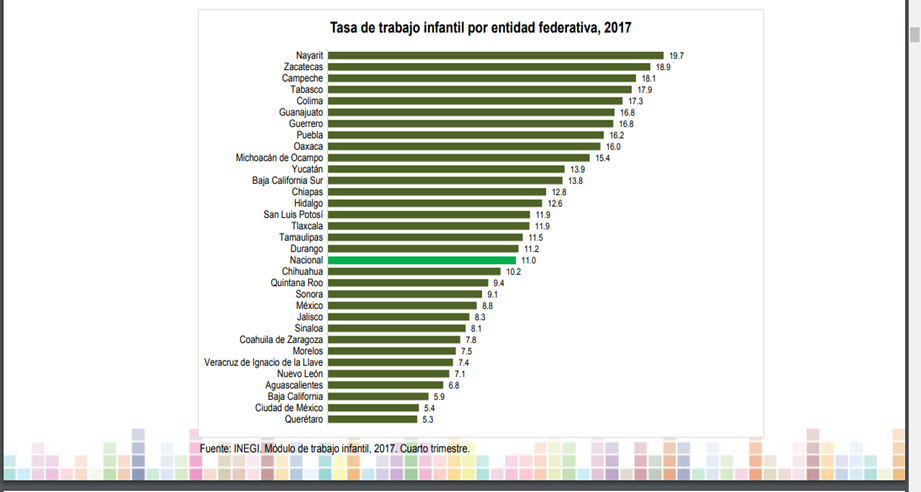 De acuerdo con el tipo de localidad, la tasa de trabajo infantil en las áreas más urbanizadas (localidades de 100 mil y más habitantes), en 2017 fue del 7.6%, mientras que en las menos urbanizadas (localidades menores de 100 mil habitantes) ascendió a 13.6%.El MTI estima que 2.1 millones (89.5%) de personas están involucradas en ocupación no permitida, de los 2.3 millones de personas ocupadas de 5 a 17 años en el cuarto trimestre de 2017.En el periodo 2007-2017 la ocupación no permitida de 5 a 17 años muestra un descenso, de 3.5 millones en 2007 a 2.1 millones en 2017.La tasa de ocupación no permitida de 5 a 17 años en el periodo 2007-2017 muestra una baja, de 11.5% en 2007 a 7.1% en 2017. Del 7.1%, 6.4% solo laboran en ocupaciones no permitidas y 0.7% las combinan con el trabajo doméstico en su propio hogar en condiciones no adecuadas.En nuestro Estado de Coahuila, se ha respondido oportunamente en la lucha por llevar a cabo acciones trascendentales para la protección de los derechos de las niñas y los niños en el ámbito laboral, coadyuvando a garantizar el bienestar infantil en general, lo que mantiene al Estado en el lugar 26 en cuanto a índice de trabajo infantil de acuerdo a las del INEGI anteriormente referidas.Para los integrantes de esta dictaminadora, es importante que en nuestro Estado se continúe trabajado por una sociedad que impulse constantemente herramientas y acciones enfocadas a maximizar la protección social para la prevención y erradicación del empleo de menores.Es por ello, que coincidimos con el promovente, en la necesidad de homologar las leyes que en el Estado rigen la actividad laboral, a fin de responder al mandato constitucional, contribuyendo así a que se satisfaga de manera más efectiva el interés superior de laNiñez.En virtud de lo antes expuesto, es que estimamos pertinente emitir y poner a consideración del pleno el siguiente:PROYECTO DE DECRETOARTÍCULO PRIMERO.- Se reforma el artículo 10, el primer párrafo del artículo 34, el segundo párrafo del artículo 37, el primer párrafo del artículo 39, las fracciones III y VII del artículo 56, y la fracción II del artículo 164 del Estatuto Jurídico de los Trabajadores al Servicio del Estado de Coahuila, para quedar como sigue:ARTICULO 10. Trabajador es toda persona física mayor de 15 años de edad que presta un servicio físico, intelectual o de ambos géneros a los Poderes del Estado, en virtud de nombramiento expedido legalmente o por figurar en las nóminas de trabajadores temporales.ARTICULO 34.- Queda prohibido el empleo de personas menores de 15 años en el Gobierno del Estado. …ARTÍCULO 37.- … Queda prohibido emplear a personas menores de dieciocho años en labores peligrosas o insalubres. Tampoco trabajarán en la jornada nocturna, salvo el caso de que se trate de labores especializadas que deban realizarse durante esa jornada y que se hayan tomado las medidas para cumplir con los propósitos del artículo 35. No podrán, por ningún motivo trabajar tiempo extraordinario ni en los días de descanso señalados por la ley.ARTÍCULO 39.- Las personas mayores de 15 años y menores de 16 para trabajar requieren: ………ARTÍCULO 56.- …I.-… II.-… III.- Las labores peligrosas o insalubres para personas menores de dieciocho años; IV.-…V.-…VI.-…VII.- Las que estipulen trabajo para personas menores de quince años.ARTÍCULO 164.- …I.-…II.- Contra las personas menores de 18 y mayores de 15 años que no teniendo quien ejerza la patria potestad, no se les haya discernido la tutela;III.-…IV.-…V.-…VI.-… VII.-… …ARTÍCULO SEGUNDO.- Se reforma el artículo 264, las fracciones II y IV del artículo 265, así como las fracciones I, III y VII del artículo 310 del Código Municipal para el Estado de Coahuila de Zaragoza, para quedar como sigue:ARTÍCULO 264. Las personas menores que tengan más de quince años, tendrán capacidad legal para prestar servicios, percibir el sueldo correspondiente y ejercitar las acciones derivadas de este título.Las personas mayores de quince años y menores de dieciséis para trabajar requieren: Que hayan cumplido con la educación obligatoria a que se refiere el Artículo 118 de la Constitución Política del Estado; Certificado médico que acredite su aptitud para el trabajo; yLa autorización de los padres o del tutor en su caso.ARTÍCULO 265. ……Las labores peligrosas o insalubres para las mujeres y para las personas menores de dieciocho años.…Trabajo para las personas menores de quince años. ………. …ARTÍCULO 310. …Una jornada mayor de la permitida por este código, excepto cuando ocurrieren situaciones de emergencia o desastre que pusieren en riesgo a la población en cuyo caso se deberán prestar los servicios necesarios determinados por la entidad pública municipal. Las personas mayores de quince y menores de dieciocho años no podrán utilizarse para dichos trabajos, y no sufrirán por ello perjuicio en su salario, prestaciones y derechos.…Las labores peligrosas e insalubres para personas menores de dieciocho años. ………Las que estipulen trabajo para personas menores de quince años. …ARTÍCULO TERCERO.- Se reforma la fracción XVII del artículo 4 y la fracción V del artículo 5 de la Ley del Sistema Estatal para la Garantía de los Derechos Humanos de Niños y Niñas del Estado de Coahuila de Zaragoza, para quedar como sigue:Artículo 4.- …I. a XVI. …XVII. 	A la no utilización de trabajo de personas menores de quince años de edad; XVIII.	a XXI. ……Artículo 5.- …I. 	a IV. …V. 	Protección para que el trabajo de adolescentes mayores de quince años y menores de dieciséis se realice bajo el principio de respeto a sus derechos humanos y de acuerdo a la Ley Federal del Trabajo; VI. 	a XI. ……TRANSITORIOÚNICO.- El presente Decreto entrará en vigor al día siguiente de su publicación en el Periódico Oficial del Gobierno del Estado.Así lo acuerdan las Diputadas y Diputados integrantes de las Comisiones Unidas de Gobernación, Puntos Constitucionales y Justicia y la Especial para la Garantía de los Derechos Humanos de Niñas, Niños y Adolescentes, de la Sexagésima Primera Legislatura del Congreso del Estado Independiente, Libre y Soberano de Coahuila de Zaragoza, Dip. Jaime Bueno Zertuche, (Coordinador), Dip. Marcelo de Jesús Torres Cofiño (Secretario), Dip. Lilia Isabel Gutiérrez Burciaga, Dip. Gerardo Abraham Aguado Gómez, Dip. Emilio Alejandro de Hoyos Montemayor, Dip. José Benito Ramírez Rosas, Dip. Claudia Isela Ramírez Pineda, Dip. Edgar Gerardo Sánchez Garza, Dip. Blanca Eppen Canales (Secretaria), Diana Patricia González Soto, María Esperanza Chapa García, Fernando Izaguirre Valdés, Elisa Catalina Villalobos Hernández. En la Ciudad de Saltillo, Coahuila de Zaragoza, a 03 de junio de 2020.COMISIÓN DE GOBERNACIÓN, PUNTOS CONSTITUCIONALES Y JUSTICIACOMISIÓN ESPECIAL PARA LA GARANTÍA DE LOS DERECHOS HUMANOS DE NIÑAS, NIÑOS Y ADOLESCENTESEs todo. Diputado Presidente Jaime Bueno Zertuche:Gracias Diputada.Esta Presidencia somete a consideración el proyecto de decreto contenido en el dictamen que se acaba de leer.  Se señala que el mismo será discutido y votado primero en lo general  y luego en lo particular.  Si alguien desea intervenir, sírvase indicarlo mediante el sistema a fin de registrar su intervención.   Si alguien desea reservarse algún artículo para su discusión en lo particular, conforme a la Ley Orgánica del Congreso lo tendrá que hacer en su intervención en lo general. No habiendo intervenciones, procederemos a votar en lo general el proyecto de decreto que se sometió a consideración. Lo haremos mediante el sistema electrónico y la Diputada Secretaria Elisa Villalobos nos informará el resultado. Se abre el sistema.  Se cierra el sistema. Diputada Secretaria Elisa Catalina Villalobos Hernández:Diputado Presidente, se informa que el resultado de la votación es el siguiente: 20 votos a favor; 0 votos en contra y 0 abstenciones. Diputado Presidente Jaime Bueno Zertuche: Conforme al resultado de la votación, se aprueba por unanimidad en lo general y en lo particular el proyecto de decreto contenido en el dictamen, procédase a la formulación del decreto correspondiente, así como a su envío al Ejecutivo del Estado para su promulgación, publicación y observancia. Le solicito a la Diputada Secretaria Josefina Garza Barrera, que en la forma aprobada se sirva dar lectura al dictamen consignado en el Punto 9 B del Orden del Día. Diputada Secretaria Josefina Garza Barrera:Dictamen de la Comisión de Gobernación, Puntos Constitucionales y Justicia de la Sexagésima Primera Legislatura del Congreso del Estado Independiente, Libre y Soberano de Coahuila de Zaragoza, relativo a la iniciativa de Decreto que Expide la Ley de Mejora Regulatoria para el Estado de Coahuila de Zaragoza y sus Municipios, planteada por el Ing. Miguel Ángel Riquelme Solís, Gobernador del Estado de Coahuila de Zaragoza, y al oficio  del Lic. Eduardo Dávila Aguirre, Presidente de la Cámara Nacional de Comercio, Servicios y Turismo de Saltillo, y;R E S U L T A N D OPRIMERO.- Que en sesión celebrada por el Pleno del Congreso el día 18 del mes de marzo del año en curso, se acordó turnar a esta Comisión de Gobernación, Puntos Constitucionales y Justicia, la iniciativa a que se ha hecho referencia.SEGUNDO.- Que en cumplimiento de dicho acuerdo, en misma fecha, se turnó a esta Comisión de Gobernación, Puntos Constitucionales y Justicia, la iniciativa de Decreto que Expide la Ley de Mejora Regulatoria para el Estado de Coahuila de Zaragoza y sus Municipios, planteada por el Ing. Miguel Ángel Riquelme Solís, Gobernador del Estado de Coahuila de Zaragoza.TERCERO.- Que el día  21 de febrero del año en curso, la Oficialía Mayor de este H. Congreso recibió el oficio del Lic. Eduardo Dávila Aguirre, Presidente de la Cámara Nacional de Comercio, Servicios y Turismo de Saltillo, turnándose para su estudio a esta Comisión de Gobernación, Puntos Constitucionales y Justicia, y;  C O N S I D E R A N D OPRIMERO.- Que esta Comisión de Gobernación, Puntos Constitucionales y Justicia, con fundamento en los artículos 90, 116, 117 y demás relativos de la Ley Orgánica del Congreso del Estado, es competente para emitir el presente dictamen.SEGUNDO.- Que  la Iniciativa de Decreto que Expide la Ley de Mejora Regulatoria para el Estado de Coahuila de Zaragoza y sus Municipios, planteada por el Ing. Miguel Ángel Riquelme Solís, Gobernador del Estado de Coahuila de Zaragoza, se basa entre otras en las consideraciones siguientes:  E X P O S I C I Ó N   D E   M O T I V O SLa Mejora Regulatoria es la política pública que busca la generación de normas claras y la realización de trámites y servicios simplificados. Esta política pública tiene como finalidad brindar certeza jurídica a la población, reducir tiempos y costos de cumplimiento de las cargas administrativas que la regulación le impone, así como eliminar la discrecionalidad y la opacidad en la actuación de las dependencias y entidades de la administración pública estatal y municipal en la resolución de sus actos administrativos. Además, la implementación integral y homogénea de esta política pública favorecerá la competitividad, el desarrollo económico sostenible y la generación de empleo en la entidad.El 5 de febrero de 2017, se publicó en el Diario Oficial de la Federación el DECRETO por el que se adiciona un último párrafo al artículo 25 de la Constitución Política de los Estados Unidos Mexicanos, a fin de establecer que las autoridades de todos los órdenes de gobierno, en el ámbito de su competencia, implementen políticas públicas de mejora regulatoria para la simplificación de regulaciones, trámites y servicios. Es así, que la mejora regulatoria se convirtió en una obligación constitucional dirigida a las autoridades de los tres órdenes de gobierno, dicha obligación constriñe a las autoridades a implementar en sus ámbitos de competencia esta política pública.A su vez, el 18 de mayo de 2018, se emitió como soporte de esa obligación constitucional la Ley General de Mejora Regulatoria cuyo objeto es “establecer los principios y bases a los que deberán sujetarse todos los órdenes de gobierno en materia de mejora regulatoria”. El artículo quinto transitorio de la norma que se comenta, impone a las entidades federativas, la obligación de adecuar la legislación en la materia. Es así, que resulta indispensable actualizar nuestro marco normativo a fin de establecer la obligatoriedad para las autoridades de los órdenes de gobierno estatal y municipal, de implementar la mejora regulatoria para avanzar hacia una moderna y eficiente política pública que conlleve acciones de gobierno con objetivos de interés público, que surjan de decisiones sustentadas en un proceso de diagnóstico y análisis de factibilidad, para la atención efectiva de problemas específicos.Nuestro Estado requiere que el sector productivo genere mejores empleos, más productivos y competitivos como lo exigen los estándares internacionales, por lo que es necesario contar con condiciones regulatorias y de gestión gubernamentales que aseguren la calidad en la prestación de servicios públicos. Por lo que esta iniciativa no solo tiene como finalidad generar un ambiente económico que propicie la competitividad estatal, sino que considera la plena satisfacción de los principios de transparencia, responsabilidad pública, rendición de cuentas, y eficiencia de la acción gubernamental.Se colige que esta Iniciativa tiene los siguientes alcances:Desplegar una política pública de mejora regulatoria; Propiciar un desarrollo económico que favorezca la competitividad;  yLa instrumentación de un modelo de mejora regulatoria que incluya políticas de revisión normativa, de simplificación y homologación de trámites y servicios, así como medidas para facilitar la creación de empresas.   En ese sentido, a efecto de que la mejora regulatoria consolide un marco jurídico que posibilite su aplicación, es menester que cuente con una ley especial y de avanzada que contemple las mejores prácticas en la materia. En tal sentido, uno de los propósitos de la presente iniciativa es armonizar el marco normativo estatal de esta política pública con el actual en el ámbito federal.  Nuestra entidad cuenta con una Ley de Mejora Regulatoria del Estado de Coahuila de Zaragoza vigente, publicada en el Periódico Oficial el 10 de mayo de 2013, sin embargo, sus disposiciones deben ser actualizadas al tenor de las disposiciones federales en la materia.Expedir una nueva Ley de Mejora Regulatoria para el Estado de Coahuila de Zaragoza, es una necesidad, para que contemple las mejores prácticas nacionales e internacionales y que promueva el uso de las tecnologías para el logro de sus objetivos. Además, de introducir conceptos y figuras que implicarían un cambio sustantivo en la concepción de la mejora regulatoria y la forma en la que se ha venido implementando. Por ello, resulta conveniente, conformar y proponer una norma integral y completa que regule el ámbito estatal y el municipal.Los nuevos conceptos y figuras a los que se hace referencia son los siguientes: En el ámbito de aplicación, la mejora regulatoria se convertirá en obligación que implicaría extender su ámbito de aplicación, esto significa que el alcance de esta política pública circunscribe los órdenes de gobierno estatal y municipal. Anteriormente, su implementación estaba supeditaba a la voluntad de las autoridades y su aplicación dependía de la firma de convenios con el Poder Ejecutivo; actualmente la política pública de mejora regulatoria deberá formar parte de las agendas de gobierno del estado y de los 38 municipios, sin necesidad de arreglos institucionales.Los principios y objetivos de la mejora regulatoria, conllevaría a promover que las regulaciones, los trámites y servicios que se expidan generen mayores beneficios que costos para la sociedad, a simplificar, mejora y no duplicar la emisión de regulaciones, trámites y servicios, y por último, permitir la accesibilidad y el uso de las tecnologías de información y comunicación. El Sistema Estatal de Mejora Regulatoria no es en sí mismo una entidad sino un conjunto de bases, líneas de acción y sujetos que tiene como propósito la coordinación en la implementación de esta política pública.  El Sistema Estatal será parte del Sistema Nacional de Mejora Regulatoria, instancia que coordinará a las autoridades de todos los órdenes de gobierno en materia de mejora regulatoria. De esta manera, la política pública de mejora regulatoria cuenta con organismos y herramientas definidas para su implementación:El Consejo Estatal de Mejora Regulatoria entendido como el órgano colegiado de análisis y consulta del Ejecutivo Estatal, en cuya integración se contempla al sector público estatal, municipal, empresarial y al Gobierno Federal. Las Autoridades de Mejora Regulatoria, que tendrá a su cargo conducir y coordinar la implementación de esta política pública, y que en el estado esta figura recae en el Consejo Estatal de Mejora Regulatoria, en las Comisiones Municipales para la Mejora Regulatoria, así como en la Secretaria de Economía y Secretaria de Fiscalización y Rendición de Cuentas.  Los Sujetos Obligados, serán todas las autoridades que, dentro de sus facultades, emiten regulaciones u ofrecer trámites o servicios a la población.Se propone la creación del Catálogo Estatal, como herramienta tecnológica que compila las Regulaciones, Trámites y Servicios con el objeto de otorgar seguridad jurídica a las personas, dar transparencia, facilitar el cumplimiento regulatorio, así como fomentar el uso de tecnologías de la información.Se introduce un Catálogo Estatal que estará integrado por el Registro Estatal y Municipal de Regulaciones, que es una compilación ordenada de las normas del Estado, de acceso público cuya actualización corresponde a los Sujetos Obligados. El Registro de Trámites y Servicios, es la herramienta tecnológica que permitirá a los interesados conservar los documentos personales en un sitio electrónico protegido y de acceso restringido, disponible solo para sujetos obligados ante los cuales se realice un trámite o solicite un servicio. Este expediente impide que al interesado le sean solicitados nuevamente los documentos personales que ya existen digitalizados en dicho expediente o aquellos que se encuentren en posesión de alguno de los sujetos obligados de esta Ley.El Registro Estatal de Visitas Domiciliarias, es la base de datos que contendrá la información de los servidores públicos facultados para llevar a cabo inspecciones, verificaciones y visitas domiciliarias, así como los datos de contacto del órgano interno de control de la dependencia a la que pertenezcan, para que la población pueda cerciorase de la legalidad de la visita domiciliaria y de que quien la ejecuta tiene facultades para ello.La Protesta Ciudadana, es un sitio electrónico para que la población presente inconformidades cuando lo servidores públicos se nieguen sin causa justificada a gestionar un trámite o servicios, o bien sobre la manera en que debe ofrecerse el trámite o servicio. También se ofrecerá la posibilidad de que la protesta ciudadana se presente en medio físico. La presente iniciativa subraya la responsabilidad de los sujetos obligados, de no publicar ninguna regulación que no vaya acompañada del dictamen del Análisis de Impacto Regulatorio, herramienta que tiene por objeto garantizar que los beneficios de las regulaciones sean superiores a sus costos y que estas representen la mejor alternativa para atender una problemática específica.En aras de colaborar en la implementación de estrategias que faciliten las funciones que realiza y los servicios que presta la administración pública estatal, la nueva ley otorgará la siguientes ventajas y beneficios como son: crear una cultura de la competitividad; fomentar e impulsar una cultura de mejora regulatoria y gestión gubernamental en las dependencias; contar con una administración pública moderna; mayor productividad y eficiencia; menores costos de operación; mayor coordinación de acciones interna y externamente; simplificación administrativa; fomentar ciudades competitivas; legitimidad en sus acciones normativas; autoridad promotora y no controladora; regulaciones que salvaguardan el bienestar general; incentivar la apertura de las empresas y la generación de empleos; óptimas condiciones para apertura de empresas o negocios; ahorro de tiempos, esfuerzos y costos; más tiempo para la atención de los negocios; tecnologías informáticas para realizar trámites y servicios con el gobierno; administración pública más productiva y eficiente; servicios ágiles, de mayor calidad y totalmente transparentes y mayor certidumbre jurídica, con lo cual se atienden las inquietudes y demandas de la ciudadanía en menor tiempo.Al aprobarse la iniciativa, esta política pública alcanzará el status de política de Estado cuyos beneficios serían, en otros, la armonización y congruencia del marco normativo estatal con el federal; el fortalecimiento de la política pública desde el punto de vista jurídico; fijación de los entes y herramientas involucrados en la implementación de la mejora regulatoria; la delimitación de las atribuciones y obligaciones de las autoridades de mejora regulatoria y los sujetos obligados; trámites y servicios simplificados; y el establecimiento de las medidas de coordinación en la materia entre el Estado, los municipios y los demás sujetos obligados.En este sentido, la iniciativa procurará mayores beneficios para la sociedad con los menores costos, mediante la formulación normativa de reglas e incentivos que estimulen la innovación, la confianza en la economía, la productividad, la eficiencia y la competitividad a favor del crecimiento, bienestar general y desarrollo humano.TERCERO.-  Quienes integramos la presente comisión dictaminadora, efectuamos el estudio y análisis de la iniciativa de Decreto por la que se expide la Ley de Mejora Regulatoria para el Estado de Coahuila de Zaragoza y sus Municipios, así como las consideraciones que la motivan. De lo anterior se observa que el promovente justifica la medida legislativa en argumentos como los siguientes: “El 5 de febrero de 2017, se publicó en el Diario Oficial de la Federación el DECRETO por el que se adiciona un último párrafo al artículo 25 de la Constitución Política de los Estados Unidos Mexicanos, a fin de establecer que las autoridades de todos los órdenes de gobierno, en el ámbito de su competencia, implementen políticas públicas de mejora regulatoria para la simplificación de regulaciones, trámites y servicios (…) [convirtiéndose] la mejora regulatoria (…) en una obligación constitucional (…) [que] constriñe a las autoridades a implementar en sus ámbitos de competencia esta política pública”.“A su vez, el 18 de mayo de 2018, se emitió (…) la Ley General de Mejora Regulatoria cuyo objeto es “establecer los principios y bases a los que deberán sujetarse todos los órdenes de gobierno en materia de mejora regulatoria”. [Norma que establece en su] (…)artículo quinto transitorio (…) la obligación[de las entidades federativas] de adecuar la legislación en la materia (…) [haciendo] (…) indispensable actualizar nuestro marco normativo a fin de establecer la obligatoriedad para las autoridades de los órdenes de gobierno estatal y municipal, de implementar la mejora regulatoria para avanzar hacia una moderna y eficiente política pública” (…).Así, del estudio del proyecto normativo quienes dictaminamos observamos que el mismo tiene los alcances y contenido que a continuación se enuncian:Contenido: La ley se conforma de 89 artículos distribuidos en cuatro Títulos, de los cuales se hace una breve reseña a continuación: TÍTULO PRIMERODISPOSICIONES GENERALESCapítulo IObjeto de la LeyDefine el objeto de la Ley mismo que consiste en establecer los principios y las bases a los que deberán sujetarse las dependencias y entidades de la administración pública estatal y municipal, organismos gubernamentales descentralizados o desconcentrados estatales y municipales, así como los órganos autónomos de dichos órdenes de gobierno en el ámbito de sus atribuciones y respectivas competencias en materia de mejora regulatoria.Los poderes legislativo y judicial y los organismos con jurisdicción contenciosa, que no formen parte de los poderes judiciales, serán sujetos obligados para efectos de lo previsto en esta Ley, solo respecto a las obligaciones contenidas en el Registro Estatal de Regulaciones, Trámites y Servicios.Asimismo se establece una excepción a dicha aplicación disponiéndose que este ordenamiento no será aplicable a las materias de carácter fiscal tratándose de las contribuciones y los accesorios que deriven directamente de aquellas responsabilidades de los servidores públicos; tampoco lo será para el Ministerio Público en ejercicio de sus funciones constitucionales.Se refiere que la aplicación de la ley estará a cargo de la Secretaría de Economía, del Consejo Estatal de Mejora Regulatoria y de las Comisiones Municipales de Mejora Regulatoria, así como de los Comités, Unidades Administrativas o Áreas Responsables dentro del ámbito de sus respectivas competencias.El título también fija los objetivos de la ley entre los cuales destacan los de:Establecer la obligación de las autoridades estatales y municipales, de implementar políticas públicas de mejora regulatoria para el perfeccionamiento de las regulaciones y la simplificación de los trámites y servicios;Armonizar el marco normativo de la mejora regulatoria del Estado con las disposiciones de la Ley General de Mejora Regulatoria;Establecer la organización y el funcionamiento del Sistema Estatal de Mejora Regulatoria;Fijar los instrumentos, herramientas, acciones y procedimientos de mejora regulatoria;Regular la operación de los sujetos obligados dentro del Catálogo Estatal y Municipal de Regulaciones, Trámites y Servicios;Establecer los principios, bases, procedimientos e instrumentos para que las Regulaciones garanticen beneficios superiores a sus costos y el máximo bienestar para la sociedad; yPromover la eficacia y eficiencia gubernamental, fomentando el desarrollo socioeconómico e inversión en la entidad.Dentro de las disposiciones generales se contiene un amplio glosario en el que se definen términos como Agenda Regulatoria; Análisis de Impacto Regulatorio; Catálogo; Expediente para Trámites y Servicios; Propuesta Regulatoria; Programa de Mejora Regulatoria; Regulación o Regulaciones; Servicio; Protesta Ciudadana y Trámite, entre otros.En este título también se define como habrán de contarse los plazos fijados en el ordenamiento y se establece un plazo común para aquellos casos en los que la norma no disponga plazos específicos, determinándose que cuando los plazos sean en días, éstos se entenderán como días hábiles. Respecto de los establecidos en meses o años, el cómputo se hará de fecha a fecha, considerando incluso los días inhábiles.Cuando no se especifique el plazo, se entenderán cinco días hábiles para cualquier actuación.Por último este capítulo promueve el que la Administración Pública Estatal, y las Municipales, impulsen el uso y aprovechamiento de las tecnologías de la información y comunicaciones para facilitar la interacción con los ciudadanos a efecto de que éstos puedan dirigir sus solicitudes, opiniones, comentarios, a través de los sistemas electrónicos de comunicación, así como obtener la atención o resolución de aquellas. Capítulo IIDe los Principios, Bases y Objetivos de la Mejora RegulatoriaEl capítulo inicia con una previsión que tiene por propósito el establecer que las autoridades en la expedición de las Regulaciones, Trámites y Servicios deberán respetar los principios de legalidad, reserva de ley, jerarquía normativa, principio de máximo beneficio, control regulatorio, competitividad, máxima publicidad, participación ciudadana y todos aquellos principios que tiendan al cumplimiento de los objetivos de esta Ley.En cuanto a los principios orientadores de la política de mejora regulatoria se establecen entre otros los de: Mayores beneficios que costos y el máximo beneficio social; Seguridad jurídica que propicie la certidumbre de derechos y obligaciones; Focalización a objetivos claros, concretos y bien definidos; Coherencia y armonización de las disposiciones que integran el marco regulatorio nacional; Simplificación, mejora y no duplicidad en la emisión de Regulaciones, Trámites y Servicios; Accesibilidad tecnológica; Proporcionalidad, prevención razonable y gestión de riesgos; Fomento a la competitividad y el empleo; Promoción de la libre concurrencia y competencia económica, así como del funcionamiento eficiente de los mercados, y reconocimiento de asimetrías en el cumplimiento regulatorio.Éste segundo capítulo también prevé los objetivos de la política de mejora regulatoria, destacando para quienes dictaminamos los de: Procurar que las Regulaciones que se expidan generen beneficios sociales y económicos superiores a los costos y produzcan el máximo bienestar para la sociedad; Promover la eficacia y eficiencia de la Regulación, Trámites y Servicios de los Sujetos Obligados; Revisar que las Regulaciones no impongan barreras al comercio, a la libre concurrencia y la competencia económica; Simplificar y modernizar los Trámites y Servicios; Fomentar una cultura que ponga a las personas como centro de la gestión gubernamental; Facilitar y mejorar el ambiente para hacer negocios; Promover la participación de los sectores público, social, privado y académico en la mejora regulatoria; Facilitar a las personas el ejercicio de los derechos y el cumplimiento de sus obligaciones, a través del desarrollo de la referida política pública; y diferenciar los requisitos, trámites y servicios para facilitar el establecimiento y funcionamiento de las empresas según su nivel de riesgo, considerando su tamaño, la rentabilidad social, la ubicación en zonas de  atención prioritaria, así como otras características relevantes para el estado.TÍTULO SEGUNDODEL SISTEMA ESTATAL DE MEJORA REGULATORIACapítulo IDe la IntegraciónEl capítulo dispone que el Sistema Estatal tiene por objeto coordinar a las autoridades de los órdenes de gobierno estatal y municipal, a través de normas, principios, objetivos, planes, directrices, órganos, instancias y procedimientos para la implementación de la Estrategia Nacional y la formulación, desarrollo e implementación de la Estrategia Estatal y la política en materia de mejora regulatoria y está integrado por: El Consejo Estatal; La Estrategia Estatal; La Secretaría de Economía del Gobierno del Estado de Coahuila de Zaragoza, los Sistemas de Mejora Regulatoria de los municipios, las Comisiones Municipales de Mejora Regulatoria, y las autoridades a que se refiere el artículo 1 de la ley.Asimismo se establecen las herramientas de este Sistema, fijándose como tales el catálogo; la Agenda Regulatoria Estatal y las Municipales; el Análisis de Impacto Regulatorio; y los Programas de Mejora Regulatoria.Capítulo IIDel Consejo Estatal de Mejora RegulatoriaEl capítulo segundo del Título Segundo, norma lo referente al Consejo Estatal de Mejora Regulatoria y lo define como el órgano responsable de coordinar la política estatal en materia de mejora regulatoria fijando como facultades del mismo las de establecer las bases, principios y mecanismos para la efectiva coordinación en el ámbito estatal, para promover el  uso de metodologías, instrumentos, programas y las buenas prácticas nacionales e internacionales en la materia; asimismo fungirá como órgano de vinculación con 
los sujetos obligados y con diversos sectores de la sociedad. En el mismo orden de ideas, se dispone que el referido Consejo estará integrado por: el Titular del Poder Ejecutivo Estatal, quien lo presidirá; el Titular de la Secretaría de Economía, como Secretario Ejecutivo; el Director General de Mejora Regulatoria y Competitividad, como Coordinador General; y los siguientes vocales:A. Del Sector Público Estatal:El Titular de la Secretaría de Gobierno;El Titular de la Secretaría de Fiscalización y Rendición de Cuentas;El Titular de la Secretaría de Finanzas;El Titular de la Secretaría de Medio Ambiente; yEl Titular de la Secretaría de Infraestructura, Desarrollo Urbano y Movilidad.B. Del Sector Público Federal:El Comisionado Nacional de Mejora Regulatoria.C. Del Poder Legislativo:El Coordinador de la Comisión de Desarrollo Económico, Competitividad y Turismo de la Legislatura Local.D. Del Sector Empresarial:Un representante del sector empresarial por cada región de la entidad.También se prevé que serán invitados permanentes del Consejo Estatal y podrán participar con voz, pero sin voto: El Comisionado Presidente del Instituto Estatal de Transparencia, Acceso a la Información y Protección de Datos Personales; El Presidente del Sistema Estatal Anticorrupción, y un Representante del Observatorio Nacional de Mejora Regulatoria y como invitados especiales se enuncian: Un representante de los Municipios; Representantes de confederaciones, cámaras y asociaciones empresariales, colegios, barras y asociaciones de profesionistas; Representantes de organizaciones y asociaciones de la sociedad civil, así como organizaciones de consumidores, y académicos especialistas en materias afines.Por lo que hace a las atribuciones del consejo el proyecto de ley establece, entre otras las de: Conocer e implementar en el ámbito de sus competencias la Estrategia Nacional de  mejora regulatoria aprobada previamente por el Consejo Nacional y la formulación, desarrollo e implementación de la Estrategia Estatal y la política en materia de mejora regulatoria   estableciendo para tal efecto directrices, bases, instrumentos, lineamientos y mecanismos; Aprobar la Agenda Estatal de Mejora Regulatoria que presente la Secretaría para tal efecto; Conocer, analizar y atender los resultados de las encuestas, información estadística y evaluación en materia de Mejora Regulatoria; Aprobar, a propuesta de la Secretaría, los  indicadores que las Autoridades de Mejora Regulatoria y los Sujetos Obligados, deberán observar para la evaluación y medición de los resultados de la política estatal de mejora regulatoria incluyendo la simplificación de Trámites y Servicios del ámbito estatal; Promover el uso de principios, objetivos, metodologías, instrumentos, programas, criterios y herramientas acordes con las buenas prácticas estatales, nacionales e internacionales en materia de mejora regulatoria; Conocer problemáticas, obstáculos y fallos regulatorios que impidan el cumplimiento del objeto de la presente Ley y proponer alternativas de solución y emitir recomendaciones a los Sujetos Obligados, para el debido cumplimiento de las disposiciones de esta Ley; Así como aprobar, a propuesta de la Secretaría, el Reglamento Interior del Consejo Estatal.En cuanto al funcionamiento del Consejo el proyecto dispone que el mismo sesionará de forma ordinaria cuando menos dos veces al año y de forma extraordinaria cuando, por la naturaleza de los temas a tratar, sea necesario a juicio del Presidente del Consejo Estatal. La convocatoria se hará llegar a los miembros del Consejo Estatal, por conducto del Secretario Ejecutivo, con una anticipación de por lo menos diez días en el caso de las ordinarias y de por lo menos tres días en el caso de las extraordinarias.Para sesionar se requerirá la asistencia de por lo menos la mitad más uno de los integrantes  del  Consejo  Estatal, sus acuerdos deberán tomarse preferentemente por consenso, pero tendrán validez cuando sean aprobados por mayoría de votos de los presentes, y quien presida la sesión tendrá voto de calidad en caso de empate.Los integrantes e invitados del Consejo Estatal participarán en el mismo de manera honorífica.Capítulo IIIDe la Estrategia Estatal de Mejora RegulatoriaEste Capítulo norma lo referente a la Estrategia Estatal de Mejora Regulatoria, definiéndola como el instrumento programático que tiene como propósito articular la política de mejora regulatoria de los Sujetos Obligados a efecto de asegurar el cumplimiento del objeto de esta Ley. La Estrategia Estatal se ajustará a lo dispuesto por la Estrategia Nacional, que para tal efecto se emita.En este orden de ideas se establece que la estrategia comprenderá, al menos, lo siguiente: Un diagnóstico por parte de la Secretaría de la situación que guarda la política de mejora regulatoria en el Estado; buenas prácticas nacionales e internacionales en materia de  mejora regulatoria; Los objetivos de corto, mediano y largo plazo en materia de mejora regulatoria; Las acciones, medidas y programas de mejora regulatoria que permitan impactar favorablemente en el mejoramiento de la calidad regulatoria del Estado y que incidan en el desarrollo y el crecimiento económico estatal, así como el bienestar social; Las metodologías para la aplicación de las herramientas de la mejora regulatoria; Las políticas y acciones específicas para atender la problemática regulatoria de materias, sectores o regiones del estado; Las directrices, mecanismos y lineamientos técnicos para integrar, actualizar y operar el Catálogo Estatal; Los lineamientos generales de aplicación del Análisis de Impacto Regulatorio; Las medidas para reducir y simplificar, y en su caso automatizar, Trámites y Servicios; Los estándares mínimos para asegurar la correcta implementación de las herramientas de la mejora regulatoria incluyendo entre otros, la consulta pública, transparencia y rendición de cuentas en los procedimientos de diseño e implementación de la Regulación; Los mecanismos de coordinación para garantizar la congruencia de la Regulación que expidan los Sujetos Obligados en términos de esta Ley; Los mecanismos que regulen el procedimiento a que se sujete la Protesta Ciudadana; etc.Capítulo IVDe la Secretaría El Capítulo Cuarto establece que la Secretaria de Economía como autoridad estatal en materia de mejora regulatoria tiene como objetivo promover la mejora de las Regulaciones y la simplificación de Trámites y Servicios, así como la transparencia en la elaboración y aplicación de los mismos, procurando que éstos generen beneficios superiores a sus costos y el máximo beneficio para la sociedad, para lo cual contará entre otras con atribuciones como: Desempeñar las funciones de coordinación, supervisión y ejecución que establece esta Ley, promoviendo la mejora regulatoria y competitividad en el Estado de Coahuila de Zaragoza; Con base en la Estrategia Nacional de Mejora Regulatoria, proponer al Consejo Estatal la Estrategia para el ámbito local y desarrollar, monitorear, evaluar y dar publicidad a la misma; Proponer al Consejo Estatal la emisión de directrices, instrumentos, lineamientos, mecanismos y buenas prácticas para el cumplimiento del objeto de esta Ley; Proponer al Consejo Estatal las metodologías para la organización y sistematización de la información administrativa y estadística, así como los indicadores que deberán adoptar los Sujetos Obligados del Estado de Coahuila de Zaragoza en materia de mejora regulatoria; Administrar el Catálogo Estatal; Brindar asesoría técnica y capacitación en materia de mejora regulatoria que requieran los Sujetos Obligados de la Administración Pública Estatal; Revisar el marco regulatorio estatal, diagnosticar su aplicación y, en su caso, brindar asesoría a las autoridades competentes para mejorar la Regulación en actividades o sectores económicos específicos; Proponer a los Sujetos Obligados acciones, medidas o programas que permitan impactar favorablemente en el mejoramiento del marco regulatorio estatal y que incidan en el desarrollo y crecimiento  económico del Estado, y coadyuvar en su promoción e implementación, lo anterior siguiendo los lineamientos planteados por la CONAMER; Dictaminar las Propuestas Regulatorias y sus Análisis de Impacto Regulatorio que se reciban de los Sujetos Obligados del ámbito estatal y, en su caso, municipal, lo anterior respetando los lineamientos que para tal efecto emita la CONAMER; Elaborar y presentar al Congreso del Estado un informe anual sobre los resultados, avances y retos de la política estatal de mejora regulatoria; Crear, desarrollar, proponer y promover Programas Específicos de Simplificación y Mejora Regulatoria y en su caso seguir los planteados por la CONAMER destinados a los sujetos obligados; Promover la evaluación de Regulaciones vigentes a través del Análisis de Impacto Regulatorio ex post, tomando en consideración los lineamientos establecidos por la CONAMER; Proponer, coordinar, publicar, monitorear, opinar y evaluar los Programas de Mejora Regulatoria de los Sujetos Obligados de la Administración Pública Estatal; Crear, desarrollar, proponer y promover programas específicos de simplificación y mejora regulatoria en el ámbito estatal; Promover el estudio, la divulgación y la aplicación de la política pública de mejora regulatoria; Promover la integración del Catálogo Estatal y los municipales al Catálogo Nacional, y ejecutar los acuerdos, directrices y demás resoluciones adoptados por el Consejo Estatal, en el ámbito de su competencia.Capítulo VDel Sistema Estatal de Mejora RegulatoriaEste capítulo establece que el Sistema Estatal de Mejora Regulatoria tiene como función coordinarse con el Sistema Nacional y los municipales, para implementar la política de mejora regulatoria conforme a la Estrategia Nacional y Estatal planteada, de acuerdo con el objeto de esta Ley, y demás disposiciones jurídicas aplicables en la materia.Capítulo VIDe la Implementación de la Política de Mejora Regulatoria por los Poderes Legislativo y Judicial, los Organismos con Autonomía Constitucional y los Organismos con Jurisdicción Contenciosa que no formen parte de los poderes judicialesEn este capítulo la ley dispone que los Poderes Legislativo y Judicial, así como los organismos con autonomía constitucional, del orden local y los Organismos con Jurisdicción Contenciosa que no formen parte de los poderes judiciales, atendiendo a su presupuesto, deberán designar, dentro de su estructura orgánica, una instancia responsable encargada de aplicar lo establecido en la Ley en relación con el Catálogo, o bien, coordinarse con la Autoridad de Mejora Regulatoria estatal.Lo previsto en el párrafo anterior no será aplicable para procesos jurisdiccionales.Capítulo VIIDel Observatorio Nacional de Mejora RegulatoriaEl capítulo define que el Observatorio es una instancia de participación ciudadana de interés público, cuya finalidad es coadyuvar, en términos de la Ley General de Mejora Regulatoria, al cumplimiento de los objetivos de la Estrategia Nacional, que servirá de guía para el desarrollo de las políticas de mejora regulatoria para el Estado de Coahuila de Zaragoza, para estos efectos la Autoridad Estatal de Mejora Regulatoria proporcionará el apoyo que resulte necesario para la realización de evaluación que conduzca el Observatorio Nacional de Mejora Regulatoria, conforme a lo previsto en la Ley General de Mejora Regulatoria.Capítulo VIIIDe los MunicipiosPara el cumplimiento de los objetivos de la Ley, los municipios integrarán Consejos Municipales de Mejora Regulatoria y deberán expedir su normatividad en la materia de conformidad con las disposiciones jurídicas de mejora regulatoria.Del mismo modo, la o el Presidente Municipal deberá nombrar un Comisionado Municipal de Mejora Regulatoria, con nivel de titular de área o equivalente en la estructura orgánica municipal, quien estará a cargo de la coordinación y comunicación entre el Sujeto Obligado municipal y la Secretaría como autoridad de Mejora Regulatoria Estatal.Este comisionado tendrá a su cargo el revisar el marco regulatorio municipal y coadyuvar en la elaboración y actualización de los anteproyectos de reglamentos, bandos, acuerdos y demás regulaciones o reformas a éstas, y realizar los diagnósticos de procesos para mejorar la regulación de actividades económicas específicas; Integrar el Programa Anual de Mejora Regulatoria y la Agenda Regulatoria conteniendo las propuestas de creación de regulaciones o de reforma específica; Integrar, actualizar y administrar el Catálogo Municipal; Implementar con asesoría de la Autoridad Estatal y la CONAMER la Estrategia en el municipio; Fungir como secretario ejecutivo del Consejo Municipal; Dar seguimiento, controlar y en su caso ejecutar los acuerdos del Consejo Municipal; Proponer al Consejo Municipal la emisión de instrumentos, lineamientos, mecanismos y buenas prácticas para el cumplimiento del objeto de esta Ley; Recibir de los Sujetos Obligados las Propuestas Regulatorias y el Análisis de Impacto Regulatorio correspondiente y, en su caso, elaborar el dictamen respectivo. De ser necesario enviar el Análisis de Impacto Regulatorio a la Secretaría, para los efectos de que ésta emita su opinión, etc.El referido capítulo también establece las atribuciones en materia de reforma regulatoria de los municipios, destacando las siguientes: Coordinar por medio del Comisionado Municipal a las dependencias o servidores públicos municipales con los sujetos obligados, entidades públicas, organismos estatales y federales, en los programas y acciones que lleven a cabo para lograr el cumplimiento de la Ley; Elaborar la Agenda Regulatoria, los Programas y acciones para lograr una mejora regulatoria integral, bajo los principios de máxima utilidad para la sociedad y la transparencia, y establecer Comités Internos en cada dependencia, los cuales se encargarán de elaborar y aprobar los programas anuales de mejora regulatoria municipal, así como las propuestas de creación de regulaciones o de reforma específica, con base en los objetivos, estrategias y líneas de acción de los programas sectoriales, especiales, regionales e institucionales derivados del Plan Municipal de Desarrollo, y conforme a las disposiciones secundarias que al afecto se emitan.Los titulares de las dependencias deberán designar un servidor público con nivel 
jerárquico inmediato inferior, quien será el enlace de la materia y el responsable de mejora regulatoria del sujeto obligado, el cual tendrá estrecha comunicación con el Comisionado Municipal de Mejora Regulatoria para dar cumplimiento de la Ley.El capítulo prevé la integración de los consejos municipales, en la forma que en seguida se describe: El Presidente Municipal, quien lo presidirá; el Síndico Municipal; el número de regidores que estime cada Ayuntamiento y que serán los encargados de las comisiones que correspondan al objeto de la Ley; el titular del área jurídica; un  Secretario Técnico, que será el Comisionado Municipal de Mejora Regulatoria; Representantes empresariales de organizaciones legalmente constituidas, que determine el Presidente Municipal con acuerdo de Cabildo; y los titulares de las Dependencias que determine el Presidente Municipal.Al igual que en el caso del consejo estatal, se contempla que serán invitados especiales de los Consejos Municipales y podrán participar con voz, pero sin voto: los representantes de confederaciones, cámaras y asociaciones empresariales, colegios, barras y asociaciones de profesionistas; los representantes de organizaciones y asociaciones de la sociedad civil, así como organizaciones de consumidores; y las y los académicos especialistas en materias afines además al Consejo Municipal podrán concurrir como invitados las personas u organizaciones que considere pertinente su Presidente, cuando deban discutirse asuntos determinados, los que tendrán derecho a voz pero no a voto.Estos consejos de acuerdo con lo previsto en el proyecto sesionarán de forma ordinaria cuando menos dos veces al año, dentro de las tres semanas posteriores al inicio del semestre respectivo, y de forma extraordinaria cuando, por la naturaleza de los temas a tratar, sea necesario a juicio del Presidente del Consejo. Para la correcta consecución de su objeto la ley otorga a los Consejos las facultades y responsabilidades siguientes: Establecer acciones, estrategias y lineamientos bajo los cuales se regirá la política de mejora regulatoria municipal de conformidad con la Ley y la Ley General; Aprobar el Programa Anual de Mejora Regulatoria Municipal y la Agenda 
Regulatoria; Recibir, analizar y observar el informe anual del avance programático de 
Mejora Regulatoria y la evaluación de los resultados, y proponer las acciones necesarias para optimizar el proceso de mejora regulatoria en las dependencias municipales.Por lo que hace a las dependencias municipales este capítulo define una serie de obligaciones en materia de mejora regulatoria, como es el caso de las que a continuación se aluden: Elaborar su Programa Anual de Mejora Regulatoria y la Agenda Regulatoria con las propuestas de creación de regulaciones o de reforma específica; y sus Análisis de Impacto Regulatorio, en los términos y dentro de los plazos previstos por la Ley; Elaborar un informe anual del avance programático de mejora regulatoria, que deberá incluir una evaluación de los resultados obtenidos y enviarlo al Secretario Técnico para los efectos legales correspondientes; Mantener actualizada la información de su competencia en el Catálogo, 
incluyendo, entre otros componentes, el Registro Municipal de regulaciones, el de  trámites  y  servicios,  así  como  los  requisitos,  plazos  y  monto  de  los  derechos  o aprovechamientos aplicables y notificar al Consejero Municipal los cambios que realice, y enviar al Consejero Municipal las Propuestas Regulatorias y el correspondiente Análisis de Impacto Regulatorio.TÍTULO TERCERODE LAS HERRAMIENTAS DEL SISTEMA ESTATAL DE MEJORA 
REGULATORIACapítulo IDel Catálogo de Regulaciones, Trámites y ServiciosEl capítulo empieza por definir el Catálogo Estatal como la herramienta tecnológica que compila las Regulaciones, los Trámites y los Servicios de los Sujetos Obligados de los órdenes de Gobierno del Estado de Coahuila de Zaragoza, con el objeto de otorgar seguridad jurídica a las personas, dar transparencia, facilitar el cumplimiento regulatorio, así como fomentar el  uso de tecnologías de la información. Tendrá carácter público y la información que contenga será vinculante para los Sujetos Obligados, en el ámbito de sus competencias.La inscripción y actualización del Catálogo Nacional es de carácter permanente y obligatorio  para todos los Sujetos Obligados, en el ámbito de sus competencias, por lo que deberán informar periódicamente a la autoridad de mejora regulatoria correspondiente cualquier modificación a la información inscrita en los Catálogos, lo anterior conforme a lo establecido por la Ley General de Mejora Regulatoria.Dicho catálogo está integrado por los Registros Estatal y Municipales de Regulaciones; los Registros Estatal y Municipales de Trámites y Servicios; el Expediente para Trámites y Servicios; el Registro Estatal de Visitas Domiciliarias, y la Protesta Ciudadana.Capítulo IIDel Registro Estatal y Municipales de RegulacionesDe acuerdo a este capítulo estos registros son herramientas tecnológicas que compilan las regulaciones de los Sujetos Obligados del Estado. Tendrá carácter público y contendrá la misma información que estará inscrita en el Registro Nacional de Regulaciones previsto en la Ley General de Mejora Regulatoria, su administración e integración corresponde a la Secretaría de Gobierno, en coordinación con la Secretaría.Los Sujetos Obligados serán los responsables de inscribir y actualizar  permanentemente  la   información que les corresponde en el Registro Estatal de Regulaciones. Cuando exista una Regulación cuya aplicación no se atribuya a algún Sujeto Obligado específico, corresponderá a la Secretaría de Gobierno su registro y actualización.Así la ley prevé que el Registro Estatal y los Municipales de Regulaciones deberán contemplar para cada Regulación una ficha que contenga al menos la siguiente información:Nombre de la Regulación;Fecha de expedición y, en su caso, de su vigencia;Autoridad o autoridades que la emiten;Autoridad o autoridades que la aplican;Fechas en que ha sido actualizada;Tipo de ordenamiento jurídico;Ámbito de aplicación;Índice de la Regulación;Objeto de la Regulación;Materias, sectores y sujetos regulados;Trámites y Servicios relacionados con la Regulación;Identificación de fundamentos jurídicos para la realización de inspecciones, 	verificaciones y visitas domiciliarias; yLa demás información que se prevea en la Estrategia.En caso de que la Autoridad de Mejora Regulatoria identifique errores u omisiones en la información inscrita, efectuará un apercibimiento al Sujeto Obligado para que éste subsane la información en un plazo que no deberá exceder de diez días.En el supuesto de que algún municipio no tenga los recursos para contar con una plataforma electrónica, mediante convenio podrán acordar con el Estado el uso de su plataforma.Capítulo IIIDel Registro Estatal y los Municipales de Trámites y ServiciosEste capítulo regula lo concerniente a los registros de Trámites y Servicios definiéndolos como herramientas tecnológicas que compilan los Trámites y Servicios de los Sujetos Obligados, con el objeto de otorgar seguridad jurídica a las personas, dar transparencia, facilitar el cumplimiento regulatorio, así como fomentar el uso de tecnologías de la información. Tendrán carácter público y la información que contengan será vinculante para los Sujetos Obligados, en este sentido se dispone que la inscripción y actualización de los registros de Trámites y Servicios es de carácter permanente y obligatorio para todos los Sujetos Obligados.La Secretaría de Fiscalización en coordinación con la Secretaría será la responsable de administrar la información que los Sujetos Obligados de la Administración Pública Estatal inscriban en el Registro Estatal de Trámites y Servicios y los Sujetos Obligados serán los responsables de ingresar y actualizar la información a los registros de sus Trámites y Servicios. La legalidad y el contenido de la información que inscriban los Sujetos Obligados en los registros de Trámites y Servicios son de su estricta responsabilidad.En el caso de que la Secretaría de Fiscalización y la Secretaría identifiquen errores u omisiones en la información proporcionada, tendrá un plazo de cinco días para comunicar sus observaciones al Sujeto Obligado. Dichas observaciones tendrán carácter vinculante para los Sujetos Obligados, quienes a su vez contarán con un plazo de cinco días para solventar las observaciones. Una vez agotado el procedimiento anterior y habiéndose solventado las observaciones, el Sujeto Obligado publicará dentro del término de cinco días la información en el registro de Trámites y Servicios.La omisión o la falsedad de la información que los Sujetos Obligados inscriban en el registro de Trámites y Servicios serán sancionadas en términos de la Ley General de Responsabilidades Administrativas.En este contexto, en el Capítulo también se establece el listado de la información que deberán inscribir los sujetos obligados, la cual consiste en: Nombre y descripción del Trámite o Servicio; Modalidad; Fundamento jurídico de la existencia del Trámite o Servicio; Descripción con lenguaje claro, sencillo y conciso de los casos en que debe o puede realizarse el Trámite o Servicio, y los pasos que debe llevar a cabo el particular para su realización; Enumerar y detallar los requisitos; Especificar si el Trámite o Servicio debe presentarse mediante formato, escrito libre, ambos o puede solicitarse por otros medios; El formato correspondiente y la última fecha de publicación en el Medio de Difusión; En caso de requerir inspección o verificación, señalar el objetivo de la misma; Datos de contacto oficial del Sujeto Obligado responsable del Trámite o Servicio; Plazo que tiene el Sujeto Obligado para resolver el Trámite o Servicio y, en su caso, si aplica la afirmativa o la negativa ficta; El plazo con el que cuenta el Sujeto Obligado para prevenir al solicitante y el plazo con el que cuenta el solicitante para cumplir con la prevención; Monto de los derechos o aprovechamientos aplicables, en su caso, o la forma de determinar dicho monto, así como las alternativas para realizar el pago; Vigencia de los avisos, permisos, licencias, autorizaciones, registros y demás resoluciones que se emitan; Criterios de resolución del Trámite o Servicio, en su caso; Todas las unidades administrativas ante las que se puede presentar el Trámite o solicitar el Servicio, incluyendo su domicilio; Horarios de atención al público; Números de teléfono y medios electrónicos de comunicación, así como el domicilio y demás datos relativos a cualquier otro medio que permita el envío de consultas, documentos y quejas, y la información que deberá conservar para fines de acreditación, inspección y verificación con motivo del Trámite o Servicio.Los Sujetos Obligados deberán inscribir en el Registro la información a que se refiere el párrafo anterior y la Secretaría de Fiscalización, dentro de los cinco días hábiles siguientes, deberá efectuar la publicación sin cambio alguno, siempre que la disposición que dé fundamento a la actualización de la información contenida en el Catálogo se encuentre vigente. En caso contrario, la Secretaría de Fiscalización no podrá efectuar la  publicación correspondiente sino  hasta la entrada en vigor de la disposición que fundamente la modificación del Catálogo.Los Sujetos Obligados deberán inscribir o modificar la información en el Catálogo dentro de los diez días siguientes a que se publique en el Medio de difusión estatal.Los Sujetos Obligados que ofrezcan Trámites y Servicios deberán tener a disposición del público la información que al respecto esté inscrita en el Catálogo.En el mismo sentido se dispone que los Sujetos Obligados no podrán aplicar Trámites o Servicios adicionales a los establecidos en el Catálogo, ni podrán exigir requisitos adicionales en forma distinta a como se inscriban en el mismo, a menos que la existencia del Trámite o Servicio sea por única ocasión y no exceda los sesenta días; o respecto de los cuales se pueda causar perjuicio a terceros con interés jurídico. 
En los supuestos aludidos, los Sujetos Obligados deberán dar aviso previo a la Autoridad de Mejora Regulatoria.Capítulo IVDel Expediente para Trámites y ServiciosEste capítulo dispone que el Expediente para Trámites y Servicios operará conforme a los lineamientos que aprueben el Consejo Nacional y el Consejo Estatal, y el mismo deberá considerar mecanismos confiables de seguridad, disponibilidad, integridad, autenticidad, confidencialidad y custodia.Los Sujetos Obligados, en el ámbito de sus respectivas competencias, incluirán en sus programas de Mejora Regulatoria las acciones para facilitar a otros Sujetos Obligados, a través del Expediente para Trámites y Servicios, el acceso, consulta y transferencia de manera segura de las actuaciones electrónicas que se generen con motivo de un Trámite o Servicio.En similar sentido se prevé que los documentos electrónicos que integren los Sujetos Obligados al Expediente de Trámites y Servicios conforme a lo dispuesto por esta Ley, producirán los mismos efectos que las leyes otorgan a los documentos firmados autógrafamente y, en consecuencia, tendrán el mismo valor probatorio que las disposiciones aplicables les otorgan a éstos.En este sentido, se establece que los Sujetos Obligados integrarán al Expediente para Trámites y Servicios, los documentos firmados autógrafamente cuando se encuentre en su poder el documento original y se cumpla con lo siguiente: Que la migración a una forma digital haya sido realizada o supervisada por un servidor público que cuente con facultades de certificación de documentos en términos de las disposiciones aplicables; Que la información contenida en el documento electrónico se mantenga íntegra e inalterada a partir del momento en que se generó por primera vez en su forma definitiva y sea accesible para su ulterior consulta; Que el documento electrónico permita conservar el formato del documento impreso y reproducirlo con exactitud, y  que cuente con la Firma Electrónica Avanzada del servidor público competente.Capítulo VDel Registro Estatal de Visitas DomiciliariasEste capítulo regula lo referente al Registro Estatal de Visitas Domiciliarias, disponiendo en primer término que dicho registro se conforma por: El Registro Estatal de Visitas Domiciliarias; el padrón de inspectores, verificadores y visitadores en el ámbito administrativo; el listado de inspecciones, verificaciones y visitas domiciliarias que puedan realizar los Sujetos Obligados; los números telefónicos de los órganos internos de control del Sujeto Obligado al que pertenezcan los inspectores, verificadores y visitadores respectivos para realizar denuncias; los números telefónicos de las autoridades competentes encargadas de ordenar inspecciones, verificaciones y visitas domiciliarias. Ello con la finalidad de que las personas a las cuales se  realizan las inspecciones, verificaciones y visitas domiciliarias puedan cerciorarse de la veracidad de las mismas.En este sentido, se dispone que los Sujetos Obligados serán los encargados de ingresar la información directamente en el Padrón y de mantenerla debidamente actualizada.Se exceptúan de esto las inspecciones, verificaciones o visitas domiciliarias requeridas para atender situaciones de emergencia, de las cuales se deberá informar dentro de un plazo de cinco días hábiles a la Autoridad de Mejora Regulatoria correspondiente las razones para habilitar a nuevos inspectores o verificadores requeridos para atender la situación de emergencia.La Secretaría en coordinación con la Secretaría de Fiscalización será responsable de administrar y publicar la información del Padrón. Las Autoridades de Mejora Regulatoria serán las responsables de supervisar y coordinar el Padrón en el ámbito de sus competencias.En caso de que la Autoridad de Mejora Regulatoria identifique errores u omisiones en la información proporcionada, lo comunicará al Sujeto Obligado en un plazo de cinco días hábiles.Estas observaciones tendrán carácter vinculante para los Sujetos Obligados, quienes contarán con un plazo de cinco días hábiles para solventar las observaciones o expresar la justificación por la cual no son atendibles dichas observaciones. Una vez agotado el procedimiento anterior y habiéndose solventado las observaciones, la Autoridad de Mejora Regulatoria publicará dentro del término de cinco días hábiles la información en el Padrón.Capítulo VIDe la Protesta CiudadanaLa iniciativa establece en este capítulo la figura de la protesta ciudadana, refiriéndose que el solicitante de algún trámite o servicio podrá presentar una Protesta Ciudadana cuando estime que con acciones u omisiones el servidor público encargado del Trámite o Servicio niegue la gestión sin causa justificada, altere o incumpla con lo previsto en la Ley.La Protesta Ciudadana será revisada por la Autoridad de Mejora Regulatoria quien emitirá su opinión en un plazo de cinco días hábiles, dando contestación al ciudadano que la presentó; dará vista de la misma al Sujeto Obligado y, en su caso, al órgano competente en materia de responsabilidades.El procedimiento de la Protesta Ciudadana se regulará conforme a los lineamientos que emita el Consejo Nacional.Capítulo VIIAgenda RegulatoriaSe dispone que los Sujetos Obligados deberán presentar su Agenda Regulatoria ante la Autoridad de Mejora Regulatoria en los primeros cinco días de los meses de mayo y noviembre de cada año, misma que podrá ser aplicada en los periodos subsecuentes de junio a noviembre y de diciembre a mayo respectivamente. La Agenda Regulatoria de cada Sujeto Obligado deberá informar al público la Regulación que pretenden expedir en dichos periodos.Al momento de la presentación de la Agenda Regulatoria de los Sujetos Obligados, la Secretaría como Autoridad Estatal de Mejora Regulatoria la sujetará a una consulta pública por un plazo mínimo de veinte días hábiles. La Autoridad Estatal de Mejora Regulatoria deberá remitir a los Sujetos Obligados las opiniones vertidas en la consulta pública mismas que no tendrán carácter vinculante.Dicha agenda deberá incluir al menos el nombre preliminar de la Propuesta Regulatoria; la materia sobre la que versará la Regulación; la problemática que se pretende resolver con la Propuesta Regulatoria; la justificación para emitir la Propuesta Regulatoria; y la fecha tentativa de presentación.Capítulo VIIIDel Análisis de Impacto RegulatorioDe acuerdo a este capítulo el Análisis de Impacto Regulatorio es una herramienta que tiene por objeto garantizar que los beneficios de las Regulaciones sean superiores a sus costos y que éstas representen la mejor alternativa para atender una problemática específica.El Consejo Estatal aprobará los lineamientos generales para la implementación del Análisis de Impacto Regulatorio, mismos que deberán aplicar las Autoridades Estatales y/o Municipales de Mejora Regulatoria en la expedición de sus manuales correspondientes, lo anterior se llevará a cabo tomando en consideración lo establecido por las disposiciones generales que contenga la Estrategia Nacional.El Análisis de Impacto Regulatorio deberá incluir, por lo menos los siguientes rubros:Exposición sucinta de las razones que generan la necesidad de crear nuevas regulaciones, o bien, reformarlas;Alternativas regulatorias y no regulatorias que se tomaron en cuenta para arribar a la propuesta de crear o reformar las regulaciones de que se trate justificando porque la propuesta es la mejor alternativa;Problemas que la actual regulación genera y cómo el proyecto de nueva regulación o su forma plantea resolverlos;Posibles riesgos que se correrían de no emitir las regulaciones propuestas;Fundamento jurídico que da sustento al proyecto y la congruencia de la regulación propuestas con el ordenamiento jurídico vigente;Beneficios y costos cuantificables que generaría la regulación propuesta y aquellos que resulten aplicables para los particulares;Identificación y descripción de los trámites eliminados, reformados y/o generados con la regulación propuesta;Recursos  para  asegurar el cumplimiento de la regulación, así como los mecanismos, metodologías e indicadores que serán de utilidad para la evaluación de la implementación, verificación e inspección de la propuesta regulatoria;La descripción de los esfuerzos de consulta pública previa, llevados a cabo para generar la regulación o propuesta regulatoria, las opiniones de los particulares que hayan sido recabadas en el ejercicio de la Agenda Regulatoria, así como aquellos comentarios que se hayan recibidos durante el proceso de mejora regulatoria, y los demás que apruebe el Consejo.La iniciativa establece que para asegurar la consecución de los objetivos de esta Ley, los Sujetos Obligados adoptarán esquemas de revisión, mediante la utilización del Análisis de Impacto Regulatorio de Propuestas Regulatorias y de Regulaciones existentes, a través del Análisis de Impacto Regulatorio ex post, conforme a las mejores prácticas internacionales.Para este último caso podrá realizarse un examen ex post, a través del cual se evalúe la aplicación, efectos y observancia de la Regulación vigente, misma que será sometida a consulta pública por un plazo de treinta días con la finalidad de recabar las opiniones y comentarios de los interesados. Asimismo, la Autoridad de Mejora Regulatoria podrá efectuar recomendaciones con el objeto de contribuir a cumplir con los objetivos relacionados con la Regulación, incluyendo propuestas de modificación al marco regulatorio aplicable.Los Sujetos Obligados deberán manifestar por escrito su consideración respecto a las opiniones, comentarios y recomendaciones que se deriven de la consulta pública y del análisis que efectúe la Autoridad Estatal de Mejora Regulatoria correspondiente.Por lo que hace a la elaboración de las propuestas regulatorias, la ley establece que éstas deberán presentarse a la Autoridad de Mejora Regulatoria correspondiente, junto con un Análisis de Impacto Regulatorio que contenga los elementos que la propia ley determina, cuando menos treinta días antes de la fecha en que pretendan publicarse en el Medio de Difusión Oficial o someterse a la consideración del Titular del Ejecutivo Estatal.En caso de que la Autoridad de Mejora Regulatoria reciba un Análisis de Impacto Regulatorio que a su juicio no sea satisfactorio, podrá solicitar a los Sujetos Obligados, dentro de los diez días hábiles siguientes a que reciba dicho Análisis de Impacto Regulatorio, que realice las ampliaciones o correcciones a que haya lugar. Cuando, a criterio de la Autoridad Estatal de Mejora Regulatoria, el Análisis de Impacto Regulatorio siga sin ser satisfactorio y la Propuesta Regulatoria de que se trate pudiera tener un amplio impacto en la economía o un efecto sustancial sobre un sector específico, podrá solicitar al Sujeto Obligado que con cargo a su presupuesto efectúe la designación de un experto, quien deberá ser aprobado por la Autoridad Estatal de Mejora Regulatoria. El experto deberá revisar el Análisis de Impacto Regulatorio y entregar comentarios a la Autoridad Estatal de Mejora Regulatoria y al propio Sujeto Obligado dentro de los cuarenta días siguientes a su contratación.El proyecto también dispone que la Autoridad de Mejora Regulatoria hará públicos, desde que las reciba, las Propuestas Regulatorias junto con el Análisis de Impacto Regulatorio, los dictámenes que se emitan, las respuestas a éstos, las autorizaciones y exenciones previstas en el presente Capítulo, así como las opiniones y comentarios de los interesados que se recaben durante la consulta pública.Asimismo, deberá establecer plazos mínimos de consulta pública que no podrán ser menores a veinte días, de conformidad con los instrumentos jurídicos que la Autoridad de Mejora Regulatoria establezca en el ámbito de su competencia. La determinación de dichos plazos mínimos deberá tomar en consideración el impacto potencial de las Propuestas Regulatorias, su naturaleza jurídica y ámbito de aplicación, entre otros elementos que se consideren pertinentes y que deberán establecerse mediante el Manual de Funcionamiento del Análisis de Impacto Regulatorio.Los Sujetos Obligados podrán solicitar a la Autoridad de Mejora Regulatoria correspondiente la aplicación de plazos mínimos de consulta pública menores a los previstos en esta Ley, conforme a los lineamientos que para tal efecto emitan.Continuando con el procedimiento, la ley prevé que la Autoridad de Mejora Regulatoria deberá emitir y entregar al Sujeto Obligado un dictamen del Análisis de Impacto Regulatorio y de la Propuesta Regulatoria respectiva, dentro de los treinta días siguientes a la recepción del Análisis de Impacto Regulatorio, de las ampliaciones o correcciones al mismo.El dictamen a que se refiere el párrafo anterior será preliminar cuando existan comentarios derivados de la consulta pública o de la propia Autoridad Estatal de Mejora Regulatoria que requieran ser evaluados por el Sujeto Obligado que ha promovido la Propuesta Regulatoria.Así, el dictamen preliminar deberá considerar las opiniones que en su caso reciba la Autoridad Estatal de Mejora Regulatoria de los interesados y comprenderá, entre otros aspectos, una valoración sobre si se justifican las acciones contenidas en la Propuesta Regulatoria, así como el cumplimiento de los principios y objetivos de la política de mejora regulatoria establecidos en esta Ley. En el caso de que el Sujeto Obligado manifieste conformidad hacia las recomendaciones contenidas en el dictamen preliminar, deberá ajustar la Propuesta Regulatoria en consecuencia. En caso contrario, deberá comunicar por escrito las razones respectivas a la Autoridad Estatal de Mejora Regulatoria en un plazo no mayor a cuarenta y cinco días, a fin de que ésta emita un dictamen final dentro de los cinco días siguientes.Así, la ley determina que el dictamen podrá ser final únicamente cuando no existan comentarios derivados de la consulta pública o de la propia Autoridad de Mejora Regulatoria. En caso de discrepancia entre el Sujeto Obligado y la Autoridad Estatal de Mejora Regulatoria, ésta última resolverá, en definitiva.También se fija, que el encargado de la Publicación del Periódico Oficial o Gaceta Municipal, únicamente publicará en el Medio de Difusión las Regulaciones que expidan los Sujetos Obligados cuando éstos acrediten contar con una resolución definitiva de la Autoridad Estatal de Mejora Regulatoria respectiva. La versión que publiquen los Sujetos Obligados deberá coincidir íntegramente con la contenida en la resolución antes señalada, salvo en el caso de las disposiciones que emite el Titular del Ejecutivo Estatal, siendo la Consejería Jurídica o algún homólogo quienes resolverán el contenido definitivo.El encargado de la publicación del Boletín Oficial u homólogo, publicará en el Medio de Difusión que corresponda, dentro de los siete primeros días de cada mes, la lista que le proporcione la Autoridad Estatal de Mejora Regulatoria de los títulos de las Regulaciones y los documentos a que se refiere el artículo 70 de esta Ley.Por último el capítulo prevé que los Sujetos Obligados deberán someter las Regulaciones que generen costos de cumplimiento a una revisión cada cinco años ante la Autoridad Estatal de Mejora Regulatoria correspondiente, utilizando para tal efecto el Análisis de Impacto Regulatorio ex post. Lo anterior, con el propósito de evaluar los efectos de su aplicación y permitir que los Sujetos Obligados determinen la pertinencia de su abrogación, modificación o permanencia, para alcanzar sus objetivos originales y atender a la problemática vigente.Para el logro del mayor beneficio social de la Regulación sujeta a revisión, la Autoridad de Mejora Regulatoria correspondiente podrá proponer modificaciones al marco regulatorio vigente o acciones a los Sujetos Obligados correspondientes.Capítulo IXDe los Programas de Mejora RegulatoriaLos Programas de Mejora Regulatoria son una herramienta que tiene por objeto mejorar la Regulación vigente e implementar acciones de simplificación de Trámites y Servicios. Así, los Sujetos Obligados someterán a la Autoridad de Mejora Regulatoria que les corresponda un Programa de Mejora Regulatoria, con una vigencia anual, en relación con la Regulación, Trámites y Servicios que aplican, así como reportes periódicos sobre los avances correspondientes.La Autoridad de Mejora Regulatoria, podrá emitir opinión a los Sujetos Obligados con propuestas específicas para mejorar sus Regulaciones y simplificar sus Trámites y Servicios, estas propuestas deberán ser valoradas y en su caso incorporadas a sus programas de mejora regulatoria o, en su defecto, manifestar por escrito las razones por las que no considera factible su incorporación en un plazo no mayor a diez días. La opinión de la Autoridad de Mejora Regulatoria y la contestación del Sujeto Obligado serán publicadas en el portal de la Autoridad Estatal de Mejora Regulatoria.La ley dispone que para el caso de Trámites y Servicios los Programas de Mejora Regulatoria inscritos serán vinculantes para los Sujetos Obligados y no podrán darse de baja, salvo que las modificaciones al programa original reduzcan al menos los costos de cumplimiento de los Trámites y Servicios comprometidos originalmente.Para el caso de las Regulaciones, los Sujetos Obligados únicamente podrán solicitar ajustes a los Programas de Mejora Regulatoria, siempre y cuando justifiquen dicha solicitud.Para finalizar este capítulo contempla, que los Trámites y Servicios previstos en leyes y reglamentos podrán ser simplificados, mediante acuerdos generales que publiquen los titulares de los Sujetos Obligados, en los siguientes rubros:Habilitar el uso de herramientas electrónicas para la presentación de Trámites y Servicios;Establecer plazos de respuesta menores a los máximos previstos;Extender la vigencia de las resoluciones otorgadas por los Sujetos Obligados; yNo exigir la presentación de datos y documentos.Capítulo XDe los Programas Específicos de Simplificación y Mejora RegulatoriaLos Programas Específicos de Simplificación y Mejora Regulatoria son herramientas para promover que las Regulaciones, Trámites y Servicios de los Sujetos Obligados cumplan con el objeto de esta Ley, a través de certificaciones otorgadas por la Autoridad Nacional y/o Estatal de Mejora Regulatoria, así como fomentar la aplicación de buenas prácticas nacionales e internacionales en la materia.Las certificaciones se otorgarán a petición de los Sujetos Obligados, previo cumplimiento de los requisitos que al efecto se establezcan en los lineamientos que expida la Autoridad Nacional y/o Estatal de Mejora Regulatoria. Dichos lineamientos deberán precisar al menos lo siguiente:Definición de los estándares mínimos de mejora regulatoria que deberán ser aplicados por el Sujeto Obligado;El formato de solicitud que deberán presentar los Sujetos Obligados;Procedimiento a que se sujetará la solicitud, evaluación y otorgamiento de la certificación, especificando los plazos aplicables;Los criterios, indicadores y métricas para el otorgamiento de la certificación;Vigencia de la certificación;Supuestos para la revocación y renovación del certificado; yMecanismos de monitoreo y seguimiento.En este mismo orden de ideas, los interesados en solicitar la certificación deberán cumplir con lo siguiente:Proporcionar la información que resulte necesaria para determinar la procedencia, o no, de la certificación solicitada;Brindar apoyo para la coordinación de agendas de trabajo, reuniones y entrevistas que resulten necesarias;Proporcionar información para el monitoreo y seguimiento del cumplimiento de los estándares mínimos de mejora regulatoria, misma que deberá estar debidamente respaldada y documentada, yDar cumplimiento a los plazos para la solicitud, evaluación y otorgamiento de la certificación. El incumplimiento de cualquiera de los supuestos previstos será motivo suficiente para desechar la solicitud del Sujeto Obligado.Capítulo XIDe las Encuestas, Información Estadística y Evaluación en Materia de Mejora RegulatoriaSe establecen facultades a la autoridad de mejora regulatoria para apoyar la implementación de las encuestas en los términos de la Ley General de Mejora Regulatoria.TÍTULO CUARTODE LAS RESPONSABILIDADES ADMINISTRATIVAS EN MATERIA DE MEJORA REGULATORIACapítulo ÚnicoDe las Responsabilidades Administrativas de los Servidores PúblicosEl último Título establece que el incumplimiento de las obligaciones establecidas por la Ley, por parte de los servidores públicos de los órdenes de gobierno será sancionado en términos de la Ley General de Responsabilidades Administrativas.El régimen transitorio del proyecto legislativo refiere lo siguiente:TRANSITORIOSARTÍCULO PRIMERO. El presente Decreto entrará en vigor al día siguiente de su publicación en el Periódico Oficial del Estado.ARTÍCULO SEGUNDO. El Consejo Estatal de Mejora Regulatoria deberá estar instalado en un plazo que no exceda los noventa días naturales a la entrada en vigor de la Ley Estatal de Mejora Regulatoria.ARTÍCULO TERCERO. Las Autoridades de Mejora Regulatoria y los Sujetos Obligados darán cumplimiento a las obligaciones establecidas en la presente Ley con cargo a sus respectivos presupuestos.ARTÍCULO CUARTO. A partir de la entrada en vigor de la esta Ley, los Municipios contarán con un plazo de un año para adecuar sus Reglamentos al contenido de dicha Ley. Los Consejos Municipales de Mejora Regulatoria deberán instalarse formalmente dentro de un plazo de noventa días naturales siguientes a la entrada en vigor de las adecuaciones correspondientes en su legislación local.ARTÍCULO QUINTO. Los procedimientos que se encuentren en trámite una vez que entre en vigor la presente Ley, serán concluidos de conformidad con las disposiciones vigentes al momento de su inicio, en términos de las disposiciones aplicables.ARTÍCULO SEXTO. La Secretaría publicará los lineamientos dentro del plazo que no exceda a un año contado, a partir de la entrada en vigor de dicha Ley, de al menos las siguientes herramientas:Análisis de Impacto regulatorio.Programa Estatal de mejora regulatoriaARTÍCULO SÉPTIMO. Se abroga la Ley de Mejora Regulatoria para el Estado de Coahuila de Zaragoza, publicada en el Periódico Oficial del Estado No. 38 de fecha 10 de mayo de 2013. Una vez agotado el estudio y análisis de la iniciativa quienes conformamos la presente dictaminadora coincidimos en la importancia de emitir una ley de estas características a fin de fortalecer la competitividad en nuestro Estado a través de la creación de instituciones y la implementación de políticas y herramientas que permitan la simplificación de trámites gubernamentales estimulando con ello la eficiencia y la productividad.En este mismo sentido, quienes dictaminamos observamos que la iniciativa tiene los alcances de:Desplegar una política pública de mejora regulatoria; Propiciar un desarrollo económico que favorezca la competitividad;  eInstrumentar un modelo de mejora regulatoria que incluya políticas de revisión normativa, de simplificación y homologación de trámites y servicios, así como medidas para facilitar la creación de empresas.   Así, estamos convencidos que con la expedición de este nuevo ordenamiento, que hay que decir responde al nuevo marco constitucional y general en la materia, y que además guarda gran parecido con la Ley Modelo elaborada por la CONAMER, se obtendrán múltiples beneficios como lo son la eficiencia administrativa, la respuesta más pronta a las necesidades ciudadanas, el fortalecimiento de la transparencia y la certeza jurídica, el crecimiento económico y la generación de empleos, por mencionar algunos.Antes de finalizar con estas consideraciones, es de suma importancia para esta comisión dictaminadora aludir, que en fecha 21 de febrero del año en curso, se nos turnó un oficio suscrito por el C. Eduardo Dávila Aguirre, presidente de la Cámara Nacional de Comercio, Servicios y Turismo de Saltillo, dirigido al Dip. Jaime Bueno Zertuche, en su calidad de coordinador de la Comisión de Gobernación, Puntos Constitucionales y Justicia.A través de dicho documento, se hace constar entre otras cosas lo siguiente:Estando enterados  de que la “Iniciativa de Decreto que expide la Ley de Mejora Regulatoria para el Estado de Coahuila de Zaragoza y sus Municipios, fue turnada a esa Comisión, para los efectos legales del proceso legislativo, y en cumplimiento de uno de los principales objetivos de esta Cámara Empresarial y en virtud del convenio de colaboración suscrito con la Unión de Organismos Empresariales Coahuila Sureste, cuyo objeto es colaborar para mejorar las leyes de la entidad, proponemos la introducción de una modificación a la antes referida iniciativa, en los términos siguientes:El artículo 25 de la Constitución Política de los Estados Unidos Mexicanos establece que las autoridades de todos los órdenes de gobierno, en el ámbito de su competencia, deberán implementar  políticas públicas de mejora regulatoria para la simplificación de regulaciones, trámites, servicios y demás objetivos que establezca la Ley General en la materia.El 18 de mayo de 2018 se publicó en el Diario Oficial de la Federación el “Decreto por el que se expide la Ley General de Mejora Regulatoria  y se derogan diversas disposiciones de la Ley del Procedimiento Administrativo”. Dicha ley tiene como objeto establecer los principios y bases a los que deberán sujetarse los órdenes de gobierno, en el ámbito de sus respectivas competencias, en materia de mejora regulatoria;El artículo 21 de la Ley General de Mejora Regulatoria establece la Estrategia Nacional de Mejora Regulatoria como un instrumento programático para articular la política de mejora regulatoria de los sujetos obligados y asegurar el cumplimiento de la misma.Por lo anteriormente expuesto y fundado proponemos la adición siguiente:Consideramos que con la adición antes referida contribuiremos a que los trámites de los gobiernos sean más expeditos y la carga regulatoria menos excesiva.Adicionalmente nuestra propuesta no impacta de forma presupuestal en la implementación de la ley en comento, por el contrario facilitará la apertura de nuevas empresas y la creación de fuentes de empleo formal.Una vez agotado el estudio del contenido de esta comunicación, los integrantes de la presente comisión legislativa observamos que la propuesta es conducente con la finalidad que persigue la norma y que además es congruente con las bases contenidas en la Ley General de la materia, por lo que se incluye en el proyecto de decreto contenido en este dictamen. En virtud de lo antes expuesto, es que estimamos pertinente emitir y poner a consideración del pleno el siguiente proyecto de:D E C R E T OARTÍCULO ÚNICO. Se expide la Ley de Mejora Regulatoria para el Estado de Coahuila de Zaragoza y sus Municipios, para quedar como sigue:LEY DE MEJORA REGULATORIA PARA EL ESTADO DE COAHUILA DE ZARAGOZA Y SUS MUNICIPIOSTÍTULO PRIMERODISPOSICIONES GENERALESCapítulo IObjeto de la LeyArtículo 1.  La presente ley es de orden público y de observancia general para el Estado de Coahuila de Zaragoza y tiene por objeto establecer los principios y las bases a los que deberán sujetarse las dependencias y entidades, organismos públicos descentralizados y desconcentrados de la administración pública estatal y municipal, así como los organismos públicos autónomos en el ámbito de sus atribuciones y respectivas competencias en materia de mejora regulatoria.Los poderes legislativo, judicial y los órganos jurisdiccionales que no formen parte del  Poder Judicial del Estado, serán sujetos obligados para efectos de lo previsto en esta Ley, solo respecto a las obligaciones contenidas en el Registro Estatal de Regulaciones, Trámites y Servicios.Este ordenamiento no será aplicable a las materias de carácter fiscal tratándose de las contribuciones y los accesorios que deriven directamente de aquellas, de responsabilidades de los servidores públicos; tampoco lo será para el Ministerio Público en ejercicio de sus funciones constitucionales.La aplicación de la presente ley corresponde a la Secretaría de Economía, al Consejo Estatal de Mejora Regulatoria y a las Comisiones Municipales de Mejora Regulatoria, Comités, Unidades Administrativas o Áreas Responsables dentro del ámbito de sus respectivas competencias.Artículo 2. Son objetivos de esta Ley:Establecer la obligación de las autoridades estatales y municipales, en el ámbito de su competencia, de implementar políticas públicas de mejora regulatoria para el perfeccionamiento de las regulaciones y la simplificación de los trámites y servicios, buscando en todo momento la mejora integral, continua y permanente de las regulaciones tanto estatales como municipales;Armonizar el marco normativo de la mejora regulatoria del Estado con las disposiciones de la Ley General de Mejora Regulatoria;Establecer la organización y el funcionamiento del Sistema Estatal de Mejora Regulatoria;Establecer los instrumentos, herramientas, acciones y procedimientos de mejora regulatoria;Regular la operación de los sujetos obligados dentro del Catálogo Estatal y Municipal de Regulaciones, Trámites y Servicios;Establecer las obligaciones de los Sujetos Obligados para facilitar los trámites y la obtención de servicios, incluyendo el uso de tecnologías de la información;Establecer los principios, bases, procedimientos e instrumentos para que las Regulaciones garanticen beneficios superiores a sus costos y el máximo bienestar para la sociedad; yPromover la eficacia y eficiencia gubernamental, fomentando el desarrollo socioeconómico e inversión en la entidad.Artículo 3. En la aplicación de esta Ley, se entenderá por:Agenda Regulatoria: La propuesta de las Regulaciones que los Sujetos Obligados pretenden expedir;APE: La Administración Pública Estatal integrada por el conjunto de los 
órganos del Estado que llevan a cabo la procuración de la satisfacción de los intereses o necesidades de la colectividad, cuya conformación se establece en la Ley Orgánica de la Administración Pública del Estado de Coahuila de Zaragoza;Análisis de Impacto Regulatorio: Herramienta mediante la cual los sujetos obligados justifican, ante la Autoridad de Mejora Regulatoria, la creación de nuevas  disposiciones de carácter general, reformas, modificación o en su caso, derogación o  abrogación de los instrumentos normativos, con base en los principios de la política de mejora regulatoria;Autoridad de Mejora Regulatoria: La Secretaría de Economía, el Consejo Estatal de Mejora Regulatoria, las comisiones de mejora regulatoria municipales, los comités, las unidades administrativas o áreas responsables de conducir la política de mejora regulatoria en sus respectivos ámbitos de competencia;   Catálogo: El Catálogo Nacional de Regulaciones, Trámites y Servicios;   Catálogo Estatal: El Catálogo Estatal de Regulaciones, Trámites y Servicios;   Catálogo Municipal: El Catálogo Municipal de Regulaciones, Trámites y Servicios;    CONAMER: La Comisión Nacional de Mejora Regulatoria;    Comisionados Municipales: Los Comisionados Municipales de Mejora Regulatoria;    Consejo Estatal: El Consejo Estatal de Mejora Regulatoria del Estado de Coahuila de Zaragoza;Consejo Nacional: El Consejo Nacional de Mejora Regulatoria;Enlace de Mejora Regulatoria: Servidor público designado como responsable de mejora regulatoria al interior de cada instancia gubernamental;Estrategia: La Estrategia Nacional de Mejora Regulatoria, que servirá de guía e impondrá las directrices para la formulación de la correspondiente Estrategia Estatal;Estrategia Estatal: La Estrategia Estatal de Mejora Regulatoria;Expediente para Trámites y Servicios: El conjunto de documentos electrónicos emitidos por los Sujetos Obligados asociados a personas físicas o morales, que pueden ser utilizados por cualquier autoridad competente, para resolver trámites y servicios;Ley:  La  Ley  de  Mejora  Regulatoria  para  el  Estado  de Coahuila de Zaragoza y  sus municipios;Ley General: Ley General de Mejora Regulatoria;Medio de Difusión: La publicación oficial impresa o electrónica por medio de la cual los Sujetos Obligados dan a conocer las Regulaciones que expiden;Observatorio: El Observatorio Nacional de Mejora Regulatoria;Padrón: El Padrón Estatal de servidores públicos con nombramiento de inspector, verificador, visitador o supervisor o cuyas competencias sean las de vigilar el cumplimiento de alguna Regulación;Propuesta   Regulatoria:   Los   anteproyectos   de   iniciativas   de   leyes   o regulaciones o disposiciones de carácter general que pretendan expedir los Sujetos Obligados, en el ámbito de su competencia y que se presenten a la consideración de las Autoridades de Mejora Regulatoria en los términos de esta Ley;Programa de Mejora Regulatoria: Programa Estatal de Mejora Regulatoria.Portal oficial: Al espacio de una red informática administrada por el gobierno del estado o municipal que ofrece de una manera sencilla e integrada, acceso al interesado en gestionar trámites y servicios que ofrecen los sujetos obligados.Regulación o Regulaciones: Cualquier normativa de carácter general cuya denominación puede ser Acuerdo, Circular, Código, Criterio, Decreto, Directiva, Disposición de carácter general, Disposición Técnica, Estatuto, Formato, Instructivo, Ley, Lineamiento, Manual, Metodología, Regla, Reglamento, o cualquier otra denominación de naturaleza análoga que expida cualquier Sujeto Obligado;Reglamento: El Reglamento de esta Ley que expida el Titular del Ejecutivo Estatal, en el ámbito de su competencia;Reglamento Interior: Al Reglamento Interior del Consejo Estatal de Mejora Regulatoria del Estado de Coahuila de Zaragoza;Registro Estatal: Al Registro Estatal de Trámites y Servicios;Registro Municipal: Al Registro Municipal de Trámites y Servicios del municipio que corresponda;Secretaría: Secretaría de Economía del Gobierno del Estado de Coahuila de Zaragoza;Secretaría de Fiscalización: Secretaría de Fiscalización y Rendición de Cuentas del Gobierno del Estado de Coahuila de Zaragoza;Servicio: Cualquier beneficio o actividad que los Sujetos Obligados, en el ámbito de su competencia, brinden a particulares, previa solicitud y cumplimiento de los requisitos aplicables;Simplificación:   Al   procedimiento   por   medio   del   cual   se   propicia la 
transparencia y la capacidad de síntesis en la elaboración de las regulaciones y procesos administrativos, así como la reducción de plazos y requisitos o la digitalización o abrogación de los trámites que emanan de tales disposiciones de carácter general, que buscan eliminar cargas al ciudadano;Protesta Ciudadana: Al mecanismo mediante el cual se da seguimiento a 
peticiones y/o inconformidades ciudadanas por presuntas negativas y/o falta de respuesta de trámites y/o servicios previstos en la normatividad aplicable, sin aparente razón justificada por parte de la autoridad emisora;Sistema Estatal: El Sistema Estatal de Mejora Regulatoria;Sistema Nacional: El Sistema Nacional de Mejora Regulatoria;Sistema Municipal: El Sistema Municipal de Mejora Regulatoria;Sujetos Obligados: La Administración Pública Estatal y sus respectivos homólogos de los municipios y sus dependencias y entidades; Trámite: Cualquier solicitud o entrega de información que las personas físicas o morales del sector privado realicen ante la autoridad competente en el ámbito estatal o municipal, ya sea para cumplir una obligación o, en general, a fin de que se emita una resolución.Artículo 4. Cuando los plazos fijados por esta Ley y su Reglamento sean en días, estos se entenderán como días hábiles. Respecto de los establecidos en meses o años, el cómputo se hará de fecha a fecha, considerando incluso los días inhábiles.Cuando  no  se  especifique  el  plazo,  se  entenderán  cinco  días hábiles para  cualquier actuación.Artículo 5. La Administración Pública Estatal, y las Municipales, impulsarán el uso y aprovechamiento de las tecnologías de la información y comunicaciones para facilitar la interacción con los ciudadanos a efecto de que estos puedan dirigir sus solicitudes, opiniones, comentarios, a través de los sistemas electrónicos de comunicación, así como obtener la atención o resolución de aquellas por los mismos canales. Lo anterior en medida de los recursos con los que cuente cada uno de los sujetos obligados.Capítulo IIDe los Principios, Bases y Objetivos de la Mejora RegulatoriaArtículo 6. Los Sujetos Obligados, en la expedición de las Regulaciones, Trámites y Servicios deberán respetar los principios de legalidad, reserva de ley, jerarquía normativa, principio de máximo beneficio, control regulatorio, competitividad, máxima publicidad, participación ciudadana y todos aquellos principios que tiendan al cumplimiento de los objetivos de esta Ley.Artículo 7. La política de mejora regulatoria se orientará por los principios que a continuación se enuncian:       Mayores beneficios que costos y el máximo beneficio social;       Seguridad jurídica que propicie la certidumbre de derechos y obligaciones;Focalización a objetivos claros, concretos y bien definidos;Coherencia y armonización de las disposiciones que integran el marco regulatorio nacional;Simplificación, mejora y no duplicidad en la emisión de Regulaciones, Trámites y Servicios;Accesibilidad tecnológica;Proporcionalidad, prevención razonable y gestión de riesgos;Transparencia, responsabilidad y rendición de cuentas;Fomento a la competitividad y el empleo;Promoción de la libre concurrencia y competencia económica, así como del funcionamiento eficiente de los mercados, yReconocimiento de asimetrías en el cumplimiento regulatorio.Los Sujetos Obligados deberán ponderar los valores jurídicos tutelados a que se refiere este precepto y explicitar los criterios de decisión que subyacen a la política de mejora regulatoria atendiendo a los objetivos establecidos en esta Ley.Artículo 8. Son objetivos de la política de mejora regulatoria, los siguientes:Procurar que las Regulaciones que se expidan generen beneficios sociales y económicos superiores a los costos y produzcan el máximo bienestar para la sociedad;Promover la eficacia y eficiencia de la Regulación, Trámites y Servicios de los Sujetos Obligados;Garantizar que las Regulaciones no impongan barreras al comercio, a la libre concurrencia y la competencia económica;Generar seguridad jurídica, claridad y transparencia en la elaboración y aplicación de las Regulaciones, Trámites y Servicios;Simplificar y modernizar los Trámites y Servicios; Fomentar una cultura que ponga a las personas como centro de la gestión gubernamental;Facilitar y mejorar el ambiente para hacer negocios;Facilitar, a través del Sistema Estatal, los mecanismos de coordinación y participación entre las Autoridades de mejora regulatoria y los Sujetos Obligados del ámbito estatal y municipal, para el cumplimiento de los objetivos de esta Ley;Atender al cumplimiento de los objetivos de esta Ley considerando las condiciones de desarrollo institucional y las capacidades técnicas, financieras y humanas;Promover la participación de los sectores público, social, privado y académico en la mejora regulatoria;Facilitar a las personas el ejercicio de los derechos y el cumplimiento de sus obligaciones, a través del desarrollo de la referida política pública;Armonizar el marco normativo de la mejora regulatoria en el estado atendiendo los principios de esta Ley;Facilitar el conocimiento y el entendimiento por parte de la sociedad, de la Regulación, mediante la accesibilidad y el uso de lenguaje claro;Coadyuvar en las acciones para reducir el costo social y económico derivado de los requerimientos de Trámites y Servicios establecidos por parte de los Sujetos Obligados; yDiferenciar los requisitos, Trámites y Servicios para facilitar el establecimiento y funcionamiento de las empresas según su nivel de riesgo, considerando su tamaño, la rentabilidad  social,  la  ubicación  en  zonas  de  atención  prioritaria,  así  como  otras características relevantes para el estado.Artículo 9. Para efectos de la presente ley, se aplicará de manera supletoria la Ley General de Mejora Regulatoria. Artículo 10.  Los gastos que los Sujetos Obligados requieran para implementar acciones en materia de mejora regulatoria deberán ser considerados e incluidos en sus presupuestos y programas respectivos.TÍTULO SEGUNDODEL SISTEMA ESTATAL DE MEJORA REGULATORIACapítulo IDe la IntegraciónArtículo 11. El Sistema Estatal tiene por objeto coordinar a las autoridades de los órdenes de gobierno estatal y municipal, en su respectiva competencia, a través de normas, principios, objetivos, planes, directrices, órganos, instancias y procedimientos para la implementación de la Estrategia Nacional y la formulación, desarrollo e implementación de la Estrategia Estatal y la política en materia de mejora regulatoria.Artículo 12. El Sistema Estatal estará integrado por:El Consejo Estatal;La Estrategia Estatal;La Secretaría de Economía del Gobierno del Estado de Coahuila de Zaragoza,Los Sistemas de Mejora Regulatoria de los municipios y las Comisiones Municipales de Mejora Regulatoria.Los Sujetos Obligados.Artículo 13. Son herramientas del Sistema Estatal:    El Catálogo;    La Agenda Regulatoria Estatal y las Municipales;    El Análisis de Impacto Regulatorio; y    Los Programas de Mejora Regulatoria.Artículo 14. Los titulares de los Sujetos Obligados designarán a un servidor público con nivel de titular de área como responsable oficial de mejora regulatoria para coordinar, articular y vigilar el cumplimiento de la política de mejora regulatoria y la Estrategia Estatal al interior de cada Sujeto Obligado conforme a lo dispuesto en la Ley General de Mejora Regulatoria, en la Estrategia Nacional, en esta Ley y en las disposiciones que de ellas deriven.En caso de que el Sujeto Obligado no cuente con servidores públicos de dicho nivel, deberá ser un servidor público que tenga un nivel jerárquico inmediato inferior al del titular. En el caso del poder legislativo y judicial, estos decidirán lo conducente de conformidad con sus disposiciones orgánicas.La coordinación y comunicación entre el Sujeto Obligado y la Autoridad de Mejora Regulatoria correspondiente se llevará a cabo a través del responsable oficial de mejora regulatoria.Capítulo IIDel Consejo Estatal de Mejora RegulatoriaArtículo 15. El Consejo Estatal es el órgano responsable de coordinar la política estatal en materia de mejora regulatoria y tendrá facultades para establecer las bases, principios y mecanismos para la efectiva coordinación en el ámbito estatal de la misma, para promover  el  uso  de  metodologías,  instrumentos,  programas  y  las  buenas  prácticas nacionales e internacionales en la materia; asimismo fungirá como órgano de vinculación con 
los sujetos obligados y con diversos sectores de la sociedad. Dicho Consejo estará integrado por: El Titular del Poder Ejecutivo Estatal, quien lo presidirá;El Titular de la Secretaría de Economía, como Secretario Ejecutivo;El Director General de Mejora Regulatoria y Competitividad, como Coordinador General;Los siguientes vocales:A.- Del Sector Público Estatal:1. El Titular de la Secretaría de Gobierno;2. El Titular de la Secretaría de Fiscalización y Rendición de Cuentas;3. El Titular de la Secretaría de Finanzas4. El Titular de la Secretaría de Medio Ambiente; y5. .El Titular de la Secretaría de Infraestructura, Desarrollo Urbano y Movilidad;B. Del Sector Público Federal:6. El Comisionado Nacional de Mejora Regulatoria.C. Del Poder Legislativo:7. El Coordinador de la Comisión de Desarrollo Económico, Competitividad y Turismo de la Legislatura Local.D. Del Sector Empresarial:8. Un representante del sector empresarial por cada región de la entidad.Artículo 16. Serán invitados permanentes del Consejo Estatal y podrán participar con voz, pero sin voto:El Comisionado Presidente del Instituto Coahuilense de Acceso a la Información Pública;El Presidente del Consejo de Participación Ciudadana del Sistema Estatal Anticorrupción, y      Un Representante del Observatorio Nacional de Mejora Regulatoria, y Un representante de los Municipios.Artículo 17. Serán invitados especiales del Consejo Estatal y podrán participar con voz, pero sin voto:Representantes de confederaciones, cámaras y asociaciones empresariales, colegios, barras y asociaciones de profesionistas;Representantes de organizaciones y asociaciones de la sociedad civil, así como organizaciones de consumidores, yAcadémicos especialistas en materias afines.Artículo 18. El Consejo Estatal tendrá las siguientes atribuciones: 	Conocer e implementar en el ámbito de sus competencias la Estrategia Nacional  de  mejora  regulatoria  aprobada  previamente  por  el  Consejo  Nacional  y  la formulación, desarrollo e implementación de la Estrategia Estatal y la política en materia de mejora   regulatoria   estableciendo   para   tal   efecto   directrices,   bases,   instrumentos, lineamientos y mecanismos.Aprobar la Agenda Estatal de Mejora Regulatoria que presente la Secretaría para tal efecto;Determinar los mecanismos de suministro, intercambio, sistematización y actualización de la información que sobre esta materia generen los Sujetos Obligados y las Autoridades de Mejora Regulatoria;Conocer, analizar y atender los resultados de las encuestas, información estadística y evaluación en materia de Mejora Regulatoria;Aprobar,  a  propuesta  de la Secretaría,  los  indicadores  que  las Autoridades de Mejora Regulatoria y los Sujetos Obligados, deberán observar para la evaluación y medición de los resultados de la política estatal de mejora regulatoria incluyendo la simplificación de Trámites y Servicios del ámbito estatal;Conocer y opinar sobre la evaluación de resultados a la que se refiere la fracción anterior, que presente la Secretaría;Promover el uso de principios, objetivos, metodologías, instrumentos, programas, criterios y herramientas acordes con las buenas prácticas estatales, nacionales e internacionales en materia de mejora regulatoria;Conocer problemáticas, obstáculos y fallos regulatorios que impidan el cumplimiento del objeto de la presente Ley y proponer alternativas de solución;Emitir recomendaciones a los Sujetos Obligados, para el debido cumplimiento de las disposiciones de esta Ley;Conocer, analizar y emitir recomendaciones derivadas de las propuestas que emita el Observatorio;Aprobar, a propuesta de la Secretaría, el Reglamento Interior del Consejo Estatal, yLas demás que establezcan esta Ley u otras disposiciones aplicables.Artículo 19. Los integrantes señalados en el artículo 15 de la presente ley podrán nombrar a un suplente con derecho a voz y voto. Tratándose de l las fracciones I, II, III, incisos A y B de la fracción IV, deberá ser de nivel jerárquico inmediato inferior, y tendrá derecho a voz y voto.Artículo 20. El Consejo Estatal sesionará de forma ordinaria cuando menos dos veces al año y de forma extraordinaria cuando, por la naturaleza de los temas a tratar, sea necesario a juicio del Presidente del Consejo Estatal. La convocatoria se hará llegar a los miembros del Consejo Estatal, por conducto del Secretario Ejecutivo, con una anticipación de por lo menos diez días en el caso de las ordinarias y de por lo menos tres días en el caso 
de las extraordinarias.Para sesionar se requerirá la asistencia de por lo menos la mitad más uno de los integrantes  del  Consejo  Estatal,  sus  acuerdos  deberán  tomarse  preferentemente  por consenso, pero tendrán validez cuando sean aprobados por mayoría de votos de los presentes, y quien presida la sesión tendrá voto de calidad en caso de empate.Los integrantes e invitados del Consejo Estatal participarán en el mismo de manera honorífica.Artículo 21. Corresponde al Secretario Ejecutivo del Consejo Estatal:Elaborar  y  distribuir,  en  acuerdo  con  el  Presidente  del  Consejo Estatal,  la convocatoria y orden del día de las sesiones;Compilar los acuerdos que se tomen en el Consejo Estatal, llevar el archivo de estos y de los instrumentos jurídicos que deriven, y expedir constancia de los mismos;Elaborar y publicar informes de actividades del Consejo Estatal;Publicar en el Periódico Oficial del Estado los instrumentos a los que se refieren las fracciones I, II y XI del artículo 18 de esta Ley, yLas demás que le señale esta Ley, el Reglamento y demás disposiciones jurídicas aplicables.Capítulo IIIDe la Estrategia Estatal de Mejora RegulatoriaArtículo 22. La Estrategia es el instrumento programático que tiene como propósito articular la política de mejora regulatoria de los Sujetos Obligados a efecto de asegurar el cumplimiento del objeto de esta Ley. La Estrategia Estatal se ajustará a lo dispuesto por la Estrategia Nacional, que para tal efecto se emita.Artículo 23. La Estrategia Estatal comprenderá, al menos, lo siguiente:Un diagnóstico por parte de la Secretaría de la situación que guarda la política de mejora regulatoria en el Estado, alineado con la Estrategia Nacional; Las  buenas  prácticas  nacionales  e  internacionales  en  materia  de  mejora regulatoria;Los objetivos de corto, mediano y largo plazo en materia de mejora regulatoria; Los elementos para la instrumentación de la mejora regulatoria;Las acciones, medidas y programas de mejora regulatoria que permitan impactar favorablemente en el mejoramiento de la calidad regulatoria del Estado y que incidan en el desarrollo y el crecimiento económico estatal, así como el bienestar social;Las herramientas de la mejora regulatoria y su uso sistemático;Las metodologías para la aplicación de las herramientas de la mejora regulatoria; Las metodologías para el diagnóstico periódico del acervo regulatorio; Las políticas y acciones específicas para atender la problemática regulatoria de materias, sectores o regiones del estado;Las directrices, mecanismos y lineamientos técnicos para integrar, actualizar y operar el Catálogo Estatal, incluyendo procedimientos, formatos y plazos para que los Sujetos Obligados ingresen la información correspondiente;Los lineamientos generales de aplicación del Análisis de Impacto Regulatorio;Los criterios para revisar, actualizar y mejorar el acervo regulatorio estatal;Los mecanismos para fortalecer las capacidades jurídicas e institucionales en materia de mejora regulatoria;Las medidas para reducir y simplificar, y en su caso automatizar, Trámites y Servicios;Los mecanismos de observación y cumplimiento de indicadores que permitan conocer el avance de los objetivos, programas y acciones derivados de la política de mejora regulatoria;Los estándares mínimos para asegurar la correcta implementación de las herramientas de la mejora regulatoria a que hace referencia el Título Tercero de esta Ley, incluyendo entre otros, la consulta pública, transparencia y rendición de cuentas en los procedimientos de diseño e implementación de la Regulación;Los  mecanismos  de  coordinación  para  garantizar  la  congruencia  de  la Regulación que expidan los Sujetos Obligados en términos de esta Ley; Los mecanismos que regulen el procedimiento a que se sujete la Protesta Ciudadana;Las directrices necesarias para la integración del Catálogo Estatal y municipales al Catálogo Nacional; yLas demás que se deriven de esta Ley y otras disposiciones jurídicas aplicables.Artículo 24.  El Consejo Estatal aprobará la Estrategia, misma que será publicada en el Periódico Oficial del Estado y será vinculante para los sujetos obligados del Estado de Coahuila de Zaragoza.Capítulo IVDe la Secretaría Artículo 25. La Secretaría como autoridad estatal en materia de mejora regulatoria tiene como objetivo promover la mejora de las Regulaciones y la simplificación de Trámites y Servicios, así como la transparencia en la elaboración y aplicación de los mismos, procurando que estos generen beneficios superiores a sus costos y el máximo beneficio para la sociedad.Artículo 26. La Secretaría tendrá las siguientes atribuciones:Desempeñar las funciones de coordinación, supervisión y ejecución que establece esta Ley, promoviendo la mejora regulatoria y competitividad en el Estado de Coahuila de Zaragoza; Con base en la Estrategia Nacional de Mejora Regulatoria, proponer al Consejo Estatal la Estrategia para el ámbito local; desarrollar, monitorear, evaluar y dar publicidad a  la misma;Proponer al Consejo Estatal la emisión de directrices, instrumentos, lineamientos, mecanismos y buenas prácticas para el cumplimiento del objeto de esta Ley;Proponer al Consejo Estatal las metodologías para la organización y 
sistematización de la información administrativa y estadística, así como los indicadores que deberán adoptar los Sujetos Obligados del Estado de Coahuila de Zaragoza en materia de mejora regulatoria;Administrar el Catálogo Estatal;Brindar asesoría técnica y capacitación en materia de mejora regulatoria que requieran los Sujetos Obligados de la Administración Pública Estatal;Revisar el marco regulatorio estatal, diagnosticar su aplicación y, en su caso, brindar asesoría a las autoridades competentes para mejorar la Regulación en actividades o sectores económicos específicos, así como comunicar a la Comisión Nacional las áreas de oportunidad que se detecten para mejorar las regulaciones del ámbito federal y nacional;Proponer a los Sujetos Obligados acciones, medidas o programas que permitan impactar favorablemente en el mejoramiento del marco regulatorio estatal y que incidan en el  desarrollo  y  crecimiento  económico  del  Estado,  y  coadyuvar  en  su  promoción e implementación, lo anterior siguiendo los lineamientos planteados por la CONAMER;Dictaminar las Propuestas Regulatorias y sus Análisis de Impacto Regulatorio que se reciban de los Sujetos Obligados del ámbito estatal y, en su caso, municipal, lo anterior respetando los lineamientos que para tal efecto emita la CONAMER;Elaborar y presentar al Congreso del Estado un informe anual sobre los resultados, avances y retos de la política estatal de mejora regulatoria;Elaborar y promover programas académicos directamente o en colaboración con otras instituciones para la formación de capacidades en materia de mejora regulatoria;Crear, desarrollar, proponer y promover Programas Específicos de Simplificación y Mejora Regulatoria y en su caso seguir los planteados por la CONAMER destinados a los sujetos obligados;Procurar que las acciones y Programas de Mejora Regulatoria de los Sujetos Obligados se rijan por los mismos estándares de operación;Vigilar el funcionamiento del Sistema de Protesta Ciudadana e informar al órgano de control interno que corresponda, en los casos en que proceda;Celebrar convenios en materia de mejora regulatoria con la CONAMER, con sus homólogos de las demás Entidades Federativas, dependencias de la Administración Pública Estatal centralizada y desconcentrada, organismos autónomos, con los Municipios del Estado, asociaciones y organizaciones civiles, sociales,  empresariales y académicas, organismos nacionales e internacionales a efecto de cumplir con los objetivos de la presente ley;Promover la evaluación de Regulaciones vigentes a través del Análisis de 
Impacto Regulatorio ex post, tomando en consideración los lineamientos establecidos por la CONAMER;Proponer, coordinar, publicar, monitorear, opinar y evaluar los Programas de Mejora Regulatoria de los Sujetos Obligados de la Administración Pública Estatal, así como emitir  los  lineamientos  para  su  operación  mismos  que  serán  vinculantes  para  la Administración Pública Estatal;Crear, desarrollar, proponer y promover programas específicos de simplificación y mejora regulatoria en el ámbito estatal;Establecer acuerdos y convenios de colaboración, concertación y coordinación que contribuyan al cumplimiento de sus objetivos;Calcular en coordinación con la Secretaría de Fiscalización el costo económico de los Trámites y Servicios con la información proporcionada por los Sujetos Obligados de la Administración Pública Estatal con la asesoría técnica de la CONAMER;Participar en foros, conferencias, coloquios, diplomados, seminarios, talleres, reuniones, eventos, convenciones y congresos que se lleven a cabo con autoridades nacionales  y  extranjeras, así  como con  organismos y organizaciones  nacionales  e internacionales en el ámbito de su competencia de conformidad con lo establecido en esta Ley;Promover el estudio, la divulgación y la aplicación de la política pública de mejora regulatoria;Promover la integración del Catálogo Estatal y municipales al Catálogo 
Nacional;Supervisar que los Sujetos Obligados de la Administración Pública Estatal tengan  actualizada  la  parte  que  les  corresponde  del  Catálogo,  así  como  mantener actualizado el segmento de las Regulaciones estatales; Recibir e integrar la Agenda Estatal de Mejora Regulatoria;Interpretar lo previsto en esta Ley para efectos administrativos dentro del ámbito de la Administración Pública Estatal;Ejecutar los acuerdos, directrices y demás resoluciones adoptados por el Consejo Estatal, en el ámbito de su competencia;Publicar en el Periódico Oficial del Estado los lineamientos necesarios para el funcionamiento de la Estrategia Estatal; yLas demás facultades que establezcan esta Ley y otras disposiciones jurídicas aplicables.Capítulo VDel Sistema Estatal de Mejora RegulatoriaArtículo 27.  El Sistema Estatal de Mejora Regulatoria tienen como función coordinarse con el Sistema Nacional y los municipales, para implementar la política de mejora regulatoria conforme a la Estrategia Nacional y Estatal planteada, de acuerdo con el objeto de esta Ley, y demás disposiciones jurídicas aplicables en la materia.Artículo 28. El Sistema Estatal de Mejora Regulatoria estará integrado como lo dispone el artículo 12 de esta Ley y para el cumplimiento de los objetivos de la misma y garantizar el funcionamiento eficaz del Sistema Estatal, el Consejo Estatal definirá los mecanismos   de   coordinación   entre   este   y   el   Consejo   Nacional,   así   como   los correspondientes con los consejos de los municipios o alcaldías.Capítulo VIDe la Implementación de la Política de Mejora Regulatoria por los Poderes Legislativo y Judicial, los Organismos con Autonomía Constitucional y los Organismos con jurisdicción Contenciosa que no formen parte de los poderes judicialesArtículo 29. Los Poderes Legislativo y Judicial, así como los organismos con autonomía constitucional, del orden local y los órganos jurisdiccionales que no formen parte del Poder Judicial del Estado, atendiendo a su presupuesto, deberán designar, dentro de su estructura orgánica, una instancia responsable encargada de aplicar lo establecido en el Capítulo I del Título Tercero de esta Ley en relación con el Catálogo, o bien, coordinarse con la Autoridad de Mejora Regulatoria estatal.Lo previsto en el párrafo anterior no será aplicable para procesos jurisdiccionales.Capítulo VIIDel Observatorio Nacional de Mejora RegulatoriaArtículo 30. El Observatorio es una instancia de participación ciudadana de interés público, cuya finalidad es coadyuvar, en términos de la Ley General de Mejora Regulatoria, al cumplimiento de los objetivos de la Estrategia Nacional, que servirá de guía para el desarrollo de las políticas de mejora regulatoria para el Estado de Coahuila de Zaragoza.Artículo 31. La Autoridad Estatal de Mejora Regulatoria proporcionará el apoyo que resulte necesario para la realización de evaluación que conduzca el Observatorio Nacional de Mejora Regulatoria, conforme a lo previsto en la Ley General de Mejora Regulatoria.Capítulo VIIIDe los MunicipiosArtículo 32. Para el cumplimiento de los objetivos de la Ley, los municipios integrarán Consejos Municipales de Mejora Regulatoria y deberán expedir su normatividad en la materia de conformidad con las disposiciones jurídicas de mejora regulatoria.La o el Presidente Municipal deberá nombrar un Comisionado Municipal de Mejora Regulatoria, con nivel de titular de área o equivalente en la estructura orgánica municipal. Artículo 33. La coordinación y comunicación entre el Sujeto Obligado municipal y la Secretaría como autoridad de Mejora Regulatoria Estatal, se llevará a cabo a través del Comisionado Municipal de Mejora Regulatoria, para el cumplimiento de las disposiciones jurídicas de la materia.Artículo 34. Compete a los municipios en materia de mejora regulatoria, lo siguiente:Coordinar por medio del Comisionado Municipal a las dependencias o servidores públicos municipales con los sujetos obligados, entidades públicas, organismos estatales y federales, en los programas y acciones que lleven a cabo para lograr el cumplimiento de la Ley;Elaborar la Agenda Regulatoria, los Programas y acciones para lograr una 
mejora regulatoria integral, bajo los principios de máxima utilidad para la sociedad y la transparencia;Establecer Comités Internos en cada dependencia municipal, en el ámbito de su competencia, los cuales se encargarán de elaborar y aprobar los programas anuales de mejora regulatoria, así como las propuestas de creación de regulaciones o de reforma específica, con base en los objetivos, estrategias y líneas de acción de los programas sectoriales, especiales, regionales e institucionales derivados del Plan Municipal de Desarrollo, y conforme a las disposiciones secundarias que al afecto se emitan; yLas demás que le atribuyan otras disposiciones jurídicas para el cumplimiento de la mejora regulatoria.Los titulares de las dependencias deberán designar un servidor público con nivel 
jerárquico inmediato inferior, quien será el enlace de la materia y el responsable de mejora regulatoria del sujeto obligado, el cual tendrá estrecha comunicación con el Comisionado Municipal de Mejora Regulatoria para dar cumplimiento de la Ley.Artículo 35. Los Consejos Municipales se integrarán por:El Presidente Municipal, quien lo presidirá;El Síndico Municipal;El número de regidores que estime cada Ayuntamiento y que serán los encargados de las comisiones que correspondan al objeto de la Ley;El titular del área jurídica;Un  Secretario  Técnico,  que  será  el  Comisionado  Municipal  de  Mejora Regulatoria;Representantes empresariales de organizaciones legalmente constituidas, que determine el Presidente Municipal con acuerdo de Cabildo; yLos titulares de las Dependencias que determine el Presidente Municipal.Artículo 36. Serán invitados especiales de los Consejos Municipales y podrán participar con voz, pero sin voto: Representantes de confederaciones, cámaras y asociaciones empresariales, colegios, barras y asociaciones de profesionistas;Representantes de organizaciones y asociaciones de la sociedad civil, así como organizaciones de consumidores; yAcadémicos especialistas en materias afines.Al Consejo Municipal podrán concurrir como invitados las personas u organizaciones que considere pertinente su Presidente, cuando deban discutirse asuntos determinados, los que tendrán derecho a voz pero no a voto.Artículo 37. Los Consejos Municipales sesionarán de forma ordinaria cuando menos dos veces al año, dentro de las tres semanas posteriores al inicio del semestre respectivo, y de forma extraordinaria cuando, por la naturaleza de los temas a tratar, sea necesario a juicio del Presidente del Consejo. La convocatoria se hará llegar a los miembros del Consejo Municipal, por conducto del Secretario Técnico con una anticipación de diez días en el caso de las ordinarias y de tres días en el caso de las extraordinarias.Artículo 38. Los Consejos Municipales tendrán, en su ámbito de competencia, las facultades y responsabilidades siguientes:Establecer acciones, estrategias y lineamientos bajo los cuales se regirá la política de mejora regulatoria municipal de conformidad con la Ley y la Ley General;Aprobar el Programa Anual de Mejora Regulatoria Municipal y la Agenda 
Regulatoria conteniendo las propuestas de creación de regulaciones o de reforma específica;Recibir, analizar y observar el informe anual del avance programático de 
Mejora Regulatoria y la evaluación de los resultados, que le presente el Secretario Técnico e informar sobre el particular a la Secretaría para los efectos legales correspondientes;Aprobar la suscripción de convenios interinstitucionales de coordinación y 
cooperación en la materia con dependencias federales y/o estatales, y con otros municipios;Proponer las acciones necesarias para optimizar el proceso de mejora regulatoria en las dependencias municipales;Aprobar la creación de Mesas Temáticas de Mejora Regulatoria para tratar y solucionar  aspectos  específicos  para  la  implementación  de  la  política  pública  de  su responsabilidad;Aprobar el Reglamento de Mejora Regulatoria Municipal, en el que se incluirá un Título estableciendo los términos para la operación del Consejo y en caso de ser necesario canalizarlo al H. Ayuntamiento para su aprobación; yLas demás que le confiera esta Ley y demás disposiciones jurídicas aplicables.Artículo 39. El Comisionado Municipal tendrá, en su ámbito de competencia, las siguientes facultades y responsabilidades:Revisar el marco regulatorio municipal y coadyuvar en la elaboración y actualización de los anteproyectos de reglamentos, bandos, acuerdos y demás regulaciones o reformas a estas, y realizar los diagnósticos de procesos para mejorar la regulación de actividades económicas específicas;Integrar el Programa Anual de Mejora Regulatoria y la Agenda Regulatoria conteniendo las propuestas de creación de regulaciones o de reforma específica;Integrar, actualizar y administrar el Catálogo Municipal;Informar al Cabildo y al Consejo Municipal del avance programático de mejora regulatoria y de la evaluación de los resultados, con los informes y evaluaciones remitidos por las dependencias municipales;Proponer el proyecto del Reglamento Interior del Consejo Municipal;Implementar con asesoría de la Autoridad Estatal y la CONAMER la Estrategia en el municipio;Fungir como secretario ejecutivo del Consejo Municipal;Elaborar, en acuerdo con el Presidente, el Orden del Día de las sesiones ordinarias y extraordinarias del Consejo Municipal;Programar y convocar, en acuerdo con el Presidente del Consejo Municipal, a las sesiones ordinarias del Consejo Municipal y a las sesiones extraordinarias cuando así lo instruya el Presidente del mismo;Elaborar las actas de las sesiones y llevar el libro respectivo;Dar seguimiento, controlar y en su caso ejecutar los acuerdos del Consejo Municipal;Brindar los apoyos técnicos y de logística que requiera el Consejo Municipal;Proponer al Consejo Municipal la emisión de instrumentos, lineamientos, mecanismos y buenas prácticas para el cumplimiento del objeto de esta Ley;Recibir de los Sujetos Obligados las Propuestas Regulatorias y el Análisis de Impacto Regulatorio correspondiente y, en su caso, elaborar el dictamen respectivo. De ser necesario enviar el Análisis de Impacto Regulatorio a la Secretaría, para los efectos de que esta emita su opinión;Promover la integración de la información del Catálogo Municipal al Catálogo Nacional; yLas demás que le confieran esta Ley y otras disposiciones aplicables.Artículo 40. Para cumplir con el objeto de la ley y con los objetivos de Mejora Regulatoria que apruebe el Consejo Municipal, las dependencias municipales tendrán, en su ámbito de competencia, las responsabilidades siguientes:Elaborar su Programa Anual de Mejora Regulatoria y la Agenda Regulatoria con las propuestas de creación de regulaciones o de reforma específica; y sus Análisis de Impacto Regulatorio, en los términos y dentro de los plazos previstos por esta Ley;Elaborar su informe anual del avance programático de mejora regulatoria, que deberá incluir una evaluación de los resultados obtenidos y enviarlo al Secretario Técnico para los efectos legales correspondientes;Mantener actualizada la información de su competencia en el Catálogo, 
incluyendo, entre otros componentes, el Registro Municipal de regulaciones, así como el de  trámites  y  servicios,  así  como  los  requisitos,  plazos  y  monto  de  los  derechos  o aprovechamientos aplicables y notificar al Consejero Municipal los cambios que realice;Enviar al Consejero Municipal las Propuestas Regulatorias y el correspondiente Análisis de Impacto Regulatorio; yLas demás que establezcan otras disposiciones jurídicas aplicables.Las dependencias municipales remitirán al Consejero Municipal los documentos a que se refiere el presente artículo, para los efectos legales correspondientes.TÍTULO TERCERODE LAS HERRAMIENTAS DEL SISTEMA ESTATAL DE MEJORA 
REGULATORIACapítulo IDel Catálogo de Regulaciones, Trámites y ServiciosArtículo 41. El Catálogo Estatal es la herramienta tecnológica que compila las Regulaciones, los Trámites y los Servicios de los Sujetos Obligados de los órdenes de gobierno del Estado de Coahuila de Zaragoza, con el objeto de otorgar seguridad jurídica a las personas, dar transparencia, facilitar el  cumplimiento  regulatorio,  así  como fomentar  el  uso  de tecnologías de la información. Tendrá carácter público y la información que contenga será vinculante para los Sujetos Obligados, en el ámbito de sus competencias.La inscripción y actualización del Catálogo Nacional es de carácter permanente  y  obligatorio  para  todos  los  Sujetos  Obligados,  en  el  ámbito  de  sus competencias, por lo que deberán informar periódicamente a la autoridad de mejora regulatoria correspondiente cualquier modificación a la información inscrita en los Catálogos, lo anterior conforme a lo establecido por la Ley General de Mejora Regulatoria.Artículo 42. El Catálogo Estatal estará integrado por:El Registro Estatal y Municipales de Regulaciones;Los Registros Estatal y Municipales de Trámites y Servicios; El Expediente para Trámites y Servicios;El Registro Estatal de Visitas Domiciliarias; yLa Protesta Ciudadana.Capítulo IIDel Registro Estatal y de los Registros Municipales de RegulacionesArtículo 43. El Registro Estatal y los Registros Municipales de Regulaciones son herramientas tecnológicas que compilan las Regulaciones de los Sujetos Obligados del estado. Tendrá carácter público y contendrá la misma información que estará inscrita en el Registro Nacional de Regulaciones previsto en la Ley General de Mejora Regulatoria.Corresponde a la Secretaría de Gobierno, en coordinación con la Secretaría, la integración y administración del Registro Estatal de Regulaciones.Los Sujetos Obligados serán los responsables de inscribir y actualizar 
permanentemente   la   información   que   les   corresponde   en   el   Registro   Estatal   de  Regulaciones. Cuando exista una Regulación cuya aplicación no se atribuya a algún Sujeto Obligado específico, corresponderá a la Secretaría de Gobierno su registro y actualización.Artículo 44.  El Registro Estatal y los Municipales de Regulaciones deberán 
contemplar para cada Regulación una ficha que contenga al menos la siguiente información:Nombre de la Regulación;Fecha de expedición y, en su caso, de su vigencia;Autoridad o autoridades que la emiten;Autoridad o autoridades que la aplican;Fecha en que ha sido actualizada;Tipo de ordenamiento jurídico;Ámbito de aplicación;Índice de la Regulación;Objeto de la Regulación;Materias, sectores y sujetos regulados;Trámites y Servicios relacionados con la Regulación;Identificación de fundamentos jurídicos para la realización de inspecciones, 	verificaciones y visitas domiciliarias; yLa demás información que se prevea en la Estrategia.En caso de que la Autoridad de Mejora Regulatoria identifique errores u omisiones en la información inscrita, efectuará un apercibimiento al Sujeto Obligado para que este subsane la información en un plazo que no deberá exceder de diez días.En el supuesto de que algún municipio no cuente con los recursos para contar con una plataforma electrónica, mediante convenio podrán acordar con el estado el uso de su plataforma.Capítulo IIIDel Registro Estatal y los Municipales de Trámites y ServiciosArtículo 45. Los registros de Trámites y Servicios son herramientas tecnológicas que compilan los Trámites y Servicios de los Sujetos Obligados, con el objeto de otorgar seguridad jurídica a las personas, dar transparencia, facilitar el cumplimiento regulatorio, así como fomentar el uso de tecnologías de la información. Tendrán carácter público y la información que contengan será vinculante para los Sujetos Obligados.La inscripción y actualización de los registros de Trámites y Servicios es de carácter permanente y obligatorio para todos los Sujetos Obligados.La Secretaría de Fiscalización en coordinación con la Secretaría será la responsable de administrar la información que los Sujetos Obligados de la Administración Pública Estatal inscriban en el Registro Estatal de Trámites y Servicios.Los Sujetos Obligados serán los responsables de ingresar y actualizar la información a los registros de sus Trámites y Servicios. La legalidad y el contenido de la información que inscriban los Sujetos Obligados en los registros de Trámites y Servicios son de su estricta responsabilidad.A partir del momento en que la Secretaría de Fiscalización y la Secretaría identifiquen errores u omisiones en la información proporcionada, tendrá un plazo de cinco días para comunicar sus observaciones al Sujeto Obligado. Dichas observaciones tendrán carácter vinculante para los Sujetos Obligados, quienes a su vez contarán con un plazo de cinco días para solventar las observaciones. Una vez agotado el procedimiento anterior y habiéndose solventado las observaciones, el Sujeto Obligado publicará dentro del término de cinco días la información en el registro de Trámites y Servicios.La omisión o la falsedad de la información que los Sujetos Obligados inscriban en el registro de Trámites y Servicios serán sancionadas en términos de la Ley de Responsabilidades Administrativas.Artículo 46. Los registros de Trámites y Servicios son:El Registro Federal de Trámites y Servicios;El Registro Estatal de Trámites y Servicios;El Registro Municipal de Trámites y Servicios;De los Poderes Legislativos y Judiciales del Estado;De los Órganos Constitucionales Autónomos;De los Órganos jurisdiccionales que no formen parte del Poder Judicial del Estado; yLos registros de los demás Sujetos Obligados, en caso de que no se encuentren comprendidos en alguna de las fracciones anteriores.Artículo 47. La legislación o normatividad de los registros de Trámites y Servicios se ajustará a lo previsto en esta Ley y sus disposiciones reglamentarias.Artículo 48. Los Sujetos Obligados deberán inscribir y mantener actualizada al menos la siguiente información y documentación de sus Trámites y Servicios dentro de la sección correspondiente:Nombre y descripción del Trámite o Servicio; Modalidad;Fundamento jurídico de la existencia del Trámite o Servicio;Descripción con lenguaje claro, sencillo y conciso de los casos en que debe o puede realizarse el Trámite o Servicio, y los pasos que debe llevar a cabo el particular para su realización;Enumerar y detallar los requisitos. En caso que existan requisitos que necesiten alguna firma, validación, certificación, autorización o visto bueno de un tercero, se deberá señalar la persona o empresa que lo emita. En caso de que el Trámite o Servicio que se esté inscribiendo incluya como requisitos la realización de Trámites o Servicios adicionales, deberá de identificar plenamente los mismos, señalando además el Sujeto Obligado ante quien se realiza;Especificar si el Trámite o Servicio debe presentarse mediante formato, escrito libre, ambos o puede solicitarse por otros medios;El formato correspondiente y la última fecha de publicación en el Medio de 
Difusión;En caso de requerir inspección o verificación, señalar el objetivo de la misma;Datos de contacto oficial del Sujeto Obligado responsable del Trámite o Servicio;Plazo que tiene el Sujeto Obligado para resolver el Trámite o Servicio y, en su caso, si aplica la afirmativa o la negativa ficta;El plazo con el que cuenta el Sujeto Obligado para prevenir al solicitante y el plazo con el que cuenta el solicitante para cumplir con la prevención;Monto de los derechos o aprovechamientos aplicables, en su caso, o la forma de determinar dicho monto, así como las alternativas para realizar el pago;Vigencia de los avisos, permisos, licencias, autorizaciones, registros y demás resoluciones que se emitan;Criterios de resolución del Trámite o Servicio, en su caso;Todas las unidades administrativas ante las que se puede presentar el Trámite o solicitar el Servicio, incluyendo su domicilio;Horarios de atención al público;Números de teléfono y medios electrónicos de comunicación, así como el domicilio y demás datos relativos a cualquier otro medio que permita el envío de consultas, documentos y quejas;La información que deberá conservar para fines de acreditación, inspección y verificación con motivo del Trámite o Servicio; yLa demás información que se prevea en la Estrategia.Para que puedan ser aplicables los Trámites y Servicios es indispensable que estos contengan toda la información prevista en el presente artículo y se encuentren debidamente inscritos en el Catálogo.Para la información a que se refieren las fracciones V, VI, VIII, X, XI, XII, XIII, XIV y XVIII,   los   Sujetos   Obligados   deberán   establecer   el   fundamento   jurídico   aplicable, relacionándolo con la Regulación inscrita en el Registro Nacional y Estatal de Regulaciones.Artículo 49. Los Sujetos Obligados deberán inscribir en el Registro la información a que se refiere el artículo anterior y la Secretaría de Fiscalización, dentro de los cinco días hábiles  siguientes, deberá efectuar la publicación sin cambio alguno, siempre que la disposición que dé fundamento a la actualización de la información contenida en el Catálogo se encuentre vigente. En caso contrario, la Secretaría de Fiscalización no podrá efectuar la  publicación  correspondiente  sino  hasta  la entrada  en  vigor  de  la  disposición que fundamente la modificación del Catálogo.Los Sujetos Obligados deberán inscribir o modificar la información en el Catálogo dentro de los diez días siguientes a que se publique en el Medio de difusión estatal.Los Sujetos Obligados que apliquen Trámites y Servicios deberán tener a disposición del público la información que al respecto esté inscrita en el Catálogo.Artículo 50. Los Sujetos Obligados no podrán aplicar Trámites o Servicios adicionales a los establecidos en el Catálogo, ni podrán exigir requisitos adicionales en forma distinta a como se inscriban en el mismo, a menos que:La existencia del Trámite o Servicio sea por única ocasión y no exceda los sesenta días; oRespecto de los cuales se pueda causar perjuicio a terceros con interés jurídico. 
En los supuestos a los que se refieren las fracciones I y II del presente artículo, los Sujetos Obligados deberán dar aviso previo a la Autoridad de Mejora Regulatoria.En caso de incumplimiento del primer párrafo del presente artículo, la Autoridad de Mejora Regulatoria correspondiente dará vista a las autoridades competentes en la investigación, de responsabilidades administrativas y, en su caso, de hechos de corrupción.Artículo 51. En el caso de los municipios que no cuenten con los recursos para tener una plataforma electrónica que contenga su Registro de Trámites y Servicios, mediante convenio podrán acordar con el Estado el uso de su plataforma.Capítulo IVDel Expediente para Trámites y ServiciosArtículo 52. El Expediente para Trámites y Servicios operará conforme a los lineamientos que aprueben el Consejo Nacional y el Consejo Estatal, deberá considerar mecanismos    confiables    de    seguridad,    disponibilidad,    integridad,    autenticidad, confidencialidad y custodia.Los Sujetos Obligados, en el ámbito de sus respectivas competencias, incluirán en sus programas de Mejora Regulatoria las acciones para facilitar a otros Sujetos Obligados,  a través del Expediente para Trámites y Servicios, el acceso, consulta y transferencia de manera segura de las actuaciones electrónicas que se generen con motivo de un Trámite o Servicio.Artículo 53. Los Sujetos Obligados no podrán solicitar información que ya conste en el Expediente de Trámites y Servicios, ni podrán requerir documentación que tengan en su poder. Solo podrán solicitar aquella información y documentación particular o adicional, que esté prevista en el Catálogo.Artículo 54. Los documentos electrónicos que integren los Sujetos Obligados al 
Expediente de Trámites y Servicios conforme a lo dispuesto por esta Ley, producirán los mismos efectos que las leyes otorgan a los documentos firmados autógrafamente y, en consecuencia, tendrán el mismo valor probatorio que las disposiciones aplicables les otorgan a estos.Artículo 55. Los Sujetos Obligados integrarán al Expediente para Trámites y Servicios, los documentos firmados autógrafamente cuando se encuentre en su poder el documento original y se cumpla con lo siguiente:Que la migración a una forma digital haya sido realizada o supervisada por un servidor público que cuente con facultades de certificación de documentos en términos de las disposiciones aplicables;Que la información contenida en el documento electrónico se mantenga íntegra e inalterada a partir del momento en que se generó por primera vez en su forma definitiva y sea accesible para su ulterior consulta;Que el documento electrónico permita conservar el formato del documento impreso y reproducirlo con exactitud; yQue cuente con la Firma Electrónica Avanzada del servidor público al que se refiere la fracción I de este artículo.Artículo 56. Para efectos de esta Ley, tratándose de procedimientos administrativos relacionados con la apertura y operación de las empresas, el Expediente Electrónico Empresarial hará las veces del Expediente para Trámites y Servicios.Capítulo VDel Registro Estatal de Visitas DomiciliariasArtículo 57. El Registro Estatal de Visitas Domiciliarias se conforma por:El padrón de inspectores, verificadores y visitadores en  el  ámbito administrativo;El listado de inspecciones, verificaciones y visitas domiciliarias que puedan realizar los Sujetos Obligados;Los números telefónicos de los órganos internos de control del Sujeto Obligado al que pertenezcan los inspectores, verificadores y visitadores respectivos para realizar denuncias;Los números telefónicos de las autoridades competentes encargadas de ordenar inspecciones, verificaciones y visitas domiciliarias. Lo anterior, con la finalidad de que  las  personas  a  las  cuales  se  realizan  las  inspecciones, verificaciones y visitas domiciliarias puedan cerciorarse de la veracidad de las mismas; yLa información que se determine en los lineamientos que al efecto expidan el Consejo Nacional y el Consejo Estatal.Artículo 58. Los Sujetos Obligados serán los encargados de ingresar la información directamente en el Padrón y de mantenerla debidamente actualizada, respecto a los servidores públicos a que se refiere el artículo anterior, inspecciones, verificaciones y visitas domiciliarias que apliquen.Los Sujetos Obligados serán los encargados de inscribir en el Padrón, a los servidores públicos a que se refiere el presente artículo.Artículo 59. Lo dispuesto en este capítulo no será aplicable a aquellas inspecciones, verificaciones o visitas domiciliarias requeridas para atender situaciones de emergencia. Para tales efectos, dentro de un plazo de cinco días hábiles posteriores a la habilitación, el Sujeto Obligado deberá informar y justificar a la Autoridad de Mejora Regulatoria correspondiente las razones para habilitar a nuevos inspectores o verificadores requeridos para atender la situación de emergencia.Artículo 60. La Secretaría en coordinación con la Secretaría de Fiscalización será responsable de administrar y publicar la información del Padrón. Las Autoridades de Mejora Regulatoria serán las responsables de supervisar y coordinar el Padrón en el ámbito de sus competencias.En caso de que la Autoridad de Mejora Regulatoria identifique errores u omisiones en la información proporcionada, lo comunicará al Sujeto Obligado en un plazo de cinco días hábiles.Estas observaciones tendrán carácter vinculante para los Sujetos Obligados, quienes contarán con un plazo de cinco días hábiles para solventar las observaciones o expresar la justificación por la cual no son atendibles dichas observaciones. Una vez agotado el procedimiento anterior y habiéndose solventado las observaciones, la Autoridad de Mejora Regulatoria publicará dentro del término de cinco días hábiles la información en el Padrón.Capítulo VIDe la Protesta CiudadanaArtículo 61. El solicitante podrá presentar una Protesta Ciudadana cuando con acciones u omisiones el servidor público encargado del Trámite o Servicio niegue la gestión sin causa justificada, altere o incumpla con las fracciones V, VI, VIII, IX, X, XI, XII, XIII, XIV, XV, XVI, XVII y XVIII del artículo 48 de esta Ley.Artículo 62. La Secretaría y Comisiones municipales dispondrán lo necesario para que las personas puedan presentar la Protesta Ciudadana tanto de manera presencial como electrónica.La Protesta Ciudadana será revisada por la Autoridad de Mejora Regulatoria quien emitirá su opinión en un plazo de cinco días hábiles, dando contestación al ciudadano que la presentó; dará vista de la misma al Sujeto Obligado y, en su caso, al órgano competente en materia de responsabilidades.El procedimiento de la Protesta Ciudadana se regulará conforme a los lineamientos que emita el Consejo Nacional.Capítulo VIIAgenda RegulatoriaArtículo 63. Los Sujetos Obligados deberán presentar su Agenda Regulatoria ante la Autoridad de Mejora Regulatoria en los primeros cinco días de los meses de mayo y noviembre de cada año, misma que podrá ser aplicada en los periodos subsecuentes de junio a noviembre y de diciembre a mayo respectivamente. La Agenda Regulatoria de cada Sujeto Obligado deberá informar al público la Regulación que pretenden expedir en dichos periodos.Al momento de la presentación de la Agenda Regulatoria de los Sujetos Obligados, la Secretaría como Autoridad Estatal de Mejora Regulatoria la sujetará a una consulta pública por un plazo mínimo de veinte días hábiles. La Autoridad Estatal de Mejora Regulatoria deberá remitir a los Sujetos Obligados las opiniones vertidas en la consulta pública mismas que no tendrán carácter vinculante.Artículo 64. La Agenda Regulatoria de los Sujetos Obligados deberá incluir al menos:Nombre preliminar de la Propuesta Regulatoria;Materia sobre la que versará la Regulación;Problemática que se pretende resolver con la Propuesta Regulatoria;Justificación para emitir la Propuesta Regulatoria; yFecha tentativa de presentación.Artículo 65. Lo dispuesto en el artículo precedente no será aplicable en los siguientes supuestos:La Propuesta Regulatoria pretenda resolver o prevenir una situación de emergencia no prevista, fortuita e inminente;La publicidad de la Propuesta Regulatoria o la materia que contiene pueda comprometer los efectos que se pretenden lograr con su expedición;Los Sujetos Obligados demuestren a la Autoridad de Mejora Regulatoria que la expedición de la Propuesta Regulatoria no generará costos de cumplimiento;Los Sujetos Obligados demuestren a la Autoridad de Mejora Regulatoria que la expedición de la Propuesta Regulatoria representará una mejora sustancial que reduzca los costos de cumplimiento previstos por la Regulación vigente, simplifique Trámites o Servicios, o ambas; yLas Propuestas Regulatorias que sean emitidas directamente por el titular del poder ejecutivo en los órdenes de gobierno estatal y municipal.Capítulo VIIIDel Análisis de Impacto RegulatorioArtículo 66. El Análisis de Impacto Regulatorio es una herramienta que tiene por objeto garantizar que los beneficios de las Regulaciones sean superiores a sus costos y que estas representen la mejor alternativa para atender una problemática específica.La finalidad del Análisis de Impacto Regulatorio es garantizar que las Regulaciones salvaguarden el interés general, considerando los impactos o riesgos de la actividad a regular, así como las condiciones institucionales de los Sujetos Obligados.El Consejo Estatal aprobará los lineamientos generales para la implementación del Análisis de Impacto Regulatorio, mismos que deberán aplicar las Autoridades Estatales y/o Municipales de Mejora Regulatoria en la expedición de sus manuales correspondientes, lo anterior se llevará a cabo tomando en consideración lo establecido por las disposiciones generales que contenga la Estrategia Nacional.Artículo 67. Los procesos de revisión y diseño de las Regulaciones y Propuestas 
Regulatorias, así como los Análisis de Impacto Regulatorio correspondientes, deberán enfocarse prioritariamente en contar con Regulaciones que cumplan con los siguientes propósitos:Que generen el máximo beneficio para la sociedad con el menor costo posible;Que sus impactos resulten proporcionales para el problema que se busca resolver y para los sujetos regulados a los que se aplican;Que promuevan la coherencia de políticas públicas;Que mejoren la coordinación entre poderes y órdenes de gobierno;Que fortalezcan las condiciones sobre los consumidores y sus derechos, las micro, pequeñas y medianas empresas, la libre concurrencia y la competencia económica, el comercio exterior y los derechos humanos, entre otros; yQue impulsen la atención de situaciones de riesgo mediante herramientas proporcionales a su impacto esperado.Que de conformidad con la Estrategia Nacional de mejora regulatoria, los sujetos obligados de las diversas dependencias, al momento de emitir por cada una de las nuevas regulaciones, deberán abrogar o derogar tres obligaciones regulatorias o tres actos que se refieran a la misma materia o sector económico regulado.Las Propuestas Regulatorias indicarán necesariamente la o las Regulaciones que pretenden abrogar, derogar o modificar. Lo anterior deberá quedar asentado en el Análisis de Impacto Regulatorio.Artículo 68. El Análisis de Impacto Regulatorio deberá incluir, por lo menos los siguientes rubros:Exposición sucinta de las razones que generan la necesidad de crear nuevas regulaciones, o bien, reformarlas;Alternativas regulatorias y no regulatorias que se tomaron en cuenta para arribar a la propuesta de crear o reformar las regulaciones de que se trate justificando porque la propuesta actual es la mejor alternativa;Problemas que la actual regulación genera y cómo el proyecto de nueva regulación o su forma plantea resolverlos;Posibles riesgos que se correrían de no emitir las regulaciones propuestas;Fundamento jurídico que da sustento al proyecto y la congruencia de la regulación propuestas con el ordenamiento jurídico vigente;Beneficios y costos cuantificables que generaría la regulación propuesta y aquellos que resulten aplicables para los particulares;Identificación y descripción de los trámites eliminados, reformados y/o generados con la regulación propuesta;Recursos  para  asegurar  el  cumplimiento  de  la  regulación,  así  como  los mecanismos, metodologías e indicadores que serán de utilidad para la evaluación de la implementación, verificación e inspección de la propuesta regulatoria;La descripción de los esfuerzos de consulta pública previa, llevados a cabo para generar la regulación o propuesta regulatoria, así como las opiniones de los particulares que hayan  sido  recabadas  en  el  ejercicio  de  la  Agenda  Regulatoria,  así  como  aquellos comentarios que se hayan recibidos durante el proceso de mejora regulatoria; yLos demás que apruebe el Consejo.Artículo 69. Para asegurar la consecución de los objetivos de esta Ley, los Sujetos Obligados adoptarán esquemas de revisión, mediante la utilización del Análisis de Impacto Regulatorio de:Propuestas Regulatorias; yRegulaciones existentes, a través del Análisis de Impacto Regulatorio ex post, conforme a las mejores prácticas internacionales.Para el caso de las Regulaciones a que se refiere la fracción II del presente artículo, la  Autoridad  de  Mejora  Regulatoria,  en  su  respectivo  ámbito  de  competencia,  y  de conformidad con las buenas prácticas internacionales en la materia, podrán solicitar a los Sujetos Obligados la realización de un Análisis de Impacto Regulatorio ex post, a través del cual se evalúe la aplicación, efectos y observancia de la Regulación vigente, misma que será sometida a consulta pública por un plazo de treinta días con la finalidad de recabar las opiniones y comentarios de los interesados.Asimismo, la Autoridad de Mejora Regulatoria podrá efectuar recomendaciones con el objeto de contribuir a cumplir con los objetivos relacionados con la Regulación, incluyendo propuestas de modificación al marco regulatorio aplicable.Los Sujetos Obligados deberán manifestar por escrito su consideración respecto a las opiniones, comentarios y recomendaciones que se deriven de la consulta pública y del análisis que efectúe la Autoridad Estatal de Mejora Regulatoria correspondiente.El Consejo Estatal aprobará, con base en las disposiciones generales que contenga la Estrategia Nacional, los lineamientos para la implementación del Análisis de Impacto Regulatorio ex post, mismos que la Autoridad Estatal y Municipal de Mejora Regulatoria desarrollará para su implementación.Artículo 70. Cuando los Sujetos Obligados elaboren Propuestas Regulatorias, las 
presentarán a la Autoridad de Mejora Regulatoria correspondiente, junto con un Análisis de Impacto Regulatorio que contenga los elementos que esta determine, atendiendo a lo dispuesto en el artículo 65 de esta Ley, cuando menos treinta días antes de la fecha en que pretendan publicarse en el Medio de Difusión Oficial o someterse a la consideración del Titular del Ejecutivo Estatal.Artículo 71. Cuando la Autoridad de Mejora Regulatoria reciba un Análisis de Impacto Regulatorio que a su juicio no sea satisfactorio, podrá solicitar a los Sujetos Obligados, dentro de los diez días hábiles siguientes a que reciba dicho Análisis de Impacto Regulatorio, que realice las ampliaciones o correcciones a que haya lugar. Cuando, a criterio de la Autoridad Estatal de Mejora Regulatoria, el Análisis de Impacto Regulatorio siga sin ser satisfactorio y la Propuesta Regulatoria de que se trate pudiera tener un amplio impacto en la economía o un efecto sustancial sobre un sector específico, podrá solicitar al Sujeto Obligado que con cargo a su presupuesto efectúe la designación de un experto, quien deberá ser aprobado por la Autoridad Estatal de Mejora Regulatoria. El experto deberá revisar el Análisis de Impacto Regulatorio y entregar comentarios a la Autoridad Estatal de Mejora Regulatoria y al propio Sujeto Obligado dentro de los cuarenta días siguientes a su contratación.Artículo 72. La Autoridad de Mejora Regulatoria hará públicos, desde que las reciba, las Propuestas Regulatorias junto con el Análisis de Impacto Regulatorio, los dictámenes que se emitan, las respuestas a estos, las autorizaciones y exenciones previstas en el presente Capítulo, así como las opiniones y comentarios de los interesados que se recaben durante la consulta pública.Para tal efecto, deberá establecer plazos mínimos de consulta pública que no podrán ser menores a veinte días, de conformidad con los instrumentos jurídicos que la Autoridad de Mejora Regulatoria establezca en el ámbito de su competencia. La determinación de dichos plazos mínimos deberá tomar en consideración el impacto potencial de las Propuestas Regulatorias, su naturaleza jurídica y ámbito de aplicación, entre otros elementos que se consideren pertinentes y que deberán establecerse mediante el Manual de Funcionamiento del Análisis de Impacto Regulatorio.Los  Sujetos  Obligados  podrán  solicitar  a  la  Autoridad  de  Mejora  Regulatoria correspondiente la aplicación de plazos mínimos de consulta pública menores a los previstos en esta Ley, conforme a los lineamientos que para tal efecto emitan.Artículo 73. Cuando a solicitud de un Sujeto Obligado, la Autoridad de Mejora 
Regulatoria determine que la publicidad a que se refiere el artículo anterior pudiera comprometer los efectos que se pretendan lograr con la Propuesta de Regulación, esta no consultará a otras autoridades, ni hará pública la información respectiva sino hasta el momento en que se publique la Regulación en el Medio de Difusión. También se aplicará esta regla cuando, previa opinión de aquellas, se pretendan someter a la consideración del Titular del Ejecutivo Estatal, respecto de las propuestas regulatorias. Lo anterior se aplicará sin perjuicio de los tratados internacionales de los que los Estados Unidos Mexicanos sea parte.Cuando la Autoridad de Mejora Regulatoria determine que la publicidad de la 
Propuesta Regulatoria no se ubica en alguno de los supuestos de excepción del párrafo anterior, se remitirá a lo dispuesto en el manual que a su efecto emita la Autoridad Estatal de Mejora Regulatoria.La responsabilidad de considerar que la publicación pudiera comprometer los efectos que se pretendan lograr con la Regulación, recae exclusivamente en el Sujeto Obligado que solicite dicho tratamiento, y su justificación será pública a partir del momento en que la Regulación se publique en el Medio de Difusión del Estado o en su caso del Municipio.Artículo 74. La Autoridad de Mejora Regulatoria deberá emitir y entregar al Sujeto Obligado un dictamen del Análisis de Impacto Regulatorio y de la Propuesta Regulatoria respectiva, dentro de los treinta días siguientes a la recepción del Análisis de Impacto Regulatorio, de las ampliaciones o correcciones al mismo.El dictamen a que se refiere el párrafo anterior será preliminar cuando existan comentarios derivados de la consulta pública o de la propia Autoridad Estatal de Mejora Regulatoria que requieran ser evaluados por el Sujeto Obligado que ha promovido la Propuesta Regulatoria.El dictamen preliminar deberá considerar las opiniones que en su caso reciba la Autoridad Estatal de Mejora Regulatoria de los interesados y comprenderá, entre otros aspectos, una valoración sobre si se justifican las acciones contenidas en la Propuesta Regulatoria, así como el cumplimiento de los principios y objetivos de la política de mejora regulatoria establecidos en esta Ley. Cuando el Sujeto Obligado manifieste conformidad hacia las recomendaciones contenidas  en  el  dictamen  preliminar,  deberá  ajustar  la  Propuesta  Regulatoria  en consecuencia. En caso contrario, deberá comunicar por escrito las razones respectivas a la Autoridad Estatal de Mejora Regulatoria en un plazo no mayor a cuarenta y cinco días, a fin de que esta emita un dictamen final dentro de los cinco días siguientes.El dictamen a que se refiere el primer párrafo del presente artículo podrá ser final únicamente cuando no existan comentarios derivados de la consulta pública o de la propia Autoridad de Mejora Regulatoria o, en su caso, dichos comentarios hayan sido en los términos a que se refiere este artículo.En caso de discrepancia entre el Sujeto Obligado y la Autoridad Estatal de Mejora Regulatoria, esta última resolverá, en definitiva dentro de los cinco días hábiles siguientes.Artículo 75. El encargado de la Publicación del Periódico Oficial o Gaceta Municipal, únicamente publicará en el Medio de Difusión las Regulaciones que expidan los Sujetos Obligados cuando estos acrediten contar con una resolución definitiva de la Autoridad Estatal de Mejora Regulatoria respectiva. La versión que publiquen los Sujetos Obligados deberá coincidir íntegramente con la contenida en la resolución antes señalada, salvo en el caso de las disposiciones que emite el Titular del Ejecutivo Estatal, en cuyo caso la Consejería Jurídica u homólogos resolverán el contenido definitivo.El encargado de la Publicación del Boletín Oficial u homólogo, publicará en el Medio de Difusión que corresponda, dentro de los siete primeros días de cada mes, la lista que le proporcione la Autoridad Estatal de Mejora Regulatoria de los títulos de las Regulaciones y los documentos a que se refiere el artículo 70 de esta Ley.Artículo 76. Los Sujetos Obligados deberán someter las Regulaciones que generen costos de cumplimiento, identificadas en el procedimiento a la que se refiere el artículo 68 de esta Ley, a una revisión cada cinco años ante la Autoridad Estatal de Mejora Regulatoria correspondiente, utilizando para tal efecto el Análisis de Impacto Regulatorio ex post. Lo anterior, con el propósito de evaluar los efectos de su aplicación y permitir que los Sujetos Obligados determinen la pertinencia de su abrogación, modificación o permanencia, para alcanzar sus objetivos originales y atender a la problemática vigente.Para el logro del mayor beneficio social de la Regulación sujeta a revisión, la Autoridad de Mejora Regulatoria correspondiente podrá proponer modificaciones al marco regulatorio vigente o acciones a los Sujetos Obligados correspondientes.El proceso de revisión al que hace referencia este artículo se realizará conforme a las disposiciones que al efecto emita la Autoridad de Mejora Regulatoria correspondiente.Capítulo IXDe los Programas de Mejora RegulatoriaArtículo 77. Los Programas de Mejora Regulatoria son una herramienta que tiene por objeto mejorar la Regulación vigente e implementar acciones de simplificación de Trámites y Servicios. De acuerdo con el calendario que establezcan, los Sujetos Obligados someterán a  la  Autoridad  de  Mejora  Regulatoria  que  les  corresponda  un  Programa  de  Mejora Regulatoria, con una vigencia anual, en relación con la Regulación, Trámites y Servicios que aplican, así como reportes periódicos sobre los avances correspondientes.La Autoridad Estatal de Mejora Regulatoria emitirá, considerando los lineamientos generales contenidos en la Estrategia Nacional, los lineamientos para establecer los calendarios,  mecanismos,  formularios  e  indicadores  para  la  implementación  de  los Programas de Mejora Regulatoria.Artículo 78. La Autoridad de Mejora Regulatoria, en el ámbito de sus respectivas 
competencias, podrá emitir opinión a los Sujetos Obligados con propuestas específicas para mejorar sus Regulaciones y simplificar sus Trámites y Servicios. Los Sujetos Obligados deberán  valorar  dichas  propuestas  para  incorporarlas  a sus programas de mejora regulatoria o, en su defecto, manifestar por escrito las razones por las que no considera factible su incorporación en un plazo no mayor a diez días. La opinión de la Autoridad de Mejora Regulatoria y la contestación del Sujeto Obligado serán publicadas en el portal de la Autoridad Estatal de Mejora Regulatoria.Artículo 79. La Autoridad Estatal de Mejora Regulatoria difundirá los programas de mejora regulatoria para su consulta pública durante al menos treinta días hábiles a fin de recabar comentarios y propuestas de los interesados. Los Sujetos Obligados deberán valorar comentarios y propuestas para incorporarlas a sus Programas de Mejora Regulatoria o, en su defecto, manifestar las razones por las que no se considera factible su incorporación. Artículo 80. Para el caso de Trámites y Servicios los Programas de Mejora Regulatoria inscritos serán vinculantes para los Sujetos Obligados y no podrán darse de baja, salvo que las modificaciones al programa original reduzcan al menos los costos de cumplimiento de los Trámites y Servicios comprometidos originalmente.Para el caso de Regulaciones los Sujetos Obligados únicamente podrán solicitar 
ajustes a los Programas de Mejora Regulatoria, siempre y cuando justifiquen dicha solicitud.Lo dispuesto en el presente artículo deberá sujetarse a la autorización previa de la Autoridad Estatal de Mejora Regulatoria, de conformidad con el objeto de esta Ley.Los órganos internos de control o equivalentes de cada Sujeto Obligado deberán, de conformidad con sus atribuciones, dar seguimiento al cumplimiento de los Programas de Mejora Regulatoria.Artículo 81. Los Trámites y Servicios previstos en leyes, reglamentos o cualquier otra disposición que haya sido emitida por titulares del poder ejecutivo de los distintos órdenes de gobierno podrán ser simplificados, mediante acuerdos generales que publiquen los titulares de los Sujetos Obligados, en su respectivo ámbito de competencia en el Medio de Difusión correspondiente, en los siguientes rubros:Habilitar el uso de herramientas electrónicas para la presentación de Trámites y Servicios;Establecer plazos de respuesta menores a los máximos previstos;Extender la vigencia de las resoluciones otorgadas por los Sujetos Obligados; yNo exigir la presentación de datos y documentos.Capítulo XDe los Programas Específicos de Simplificación y Mejora RegulatoriaArtículo 82. Los Programas Específicos de Simplificación y Mejora Regulatoria son herramientas para promover que las Regulaciones, Trámites y Servicios de los Sujetos Obligados cumplan con el objeto de esta Ley, a través de certificaciones otorgadas por la Autoridad Nacional y/o Estatal de Mejora Regulatoria, así como fomentar la aplicación de buenas prácticas nacionales e internacionales en materia de mejora regulatoria.En la creación y diseño de los Programas Específicos de Simplificación y Mejora Regulatoria, la Autoridad Estatal de Mejora Regulatoria tomará en cuenta la opinión de las autoridades competentes en la materia.Artículo 83. Las certificaciones a que se refiere el artículo anterior se otorgarán a petición de los Sujetos Obligados, previo cumplimiento de los requisitos que al efecto se establezcan en los lineamientos que expida la Autoridad Nacional y/o Estatal de Mejora Regulatoria. Dichos lineamientos deberán precisar al menos lo siguiente:Definición de los estándares mínimos de mejora regulatoria que deberán ser aplicados por el Sujeto Obligado;El formato de solicitud que deberán presentar los Sujetos Obligados;Procedimiento a que se sujetará la solicitud, evaluación y otorgamiento de la certificación, especificando los plazos aplicables;Los criterios, indicadores y métricas para el otorgamiento de la certificación;Vigencia de la certificación;Supuestos para la revocación y renovación del certificado; yMecanismos de monitoreo y seguimiento.Artículo 84. Los Sujetos Obligados interesados en solicitar la certificación deberán cumplir con lo siguiente:Proporcionar  la  información  que  resulte  necesaria  para  determinar  la procedencia, o no, de la certificación solicitada;Brindar apoyo para la coordinación de agendas de trabajo, reuniones y entrevistas que resulten necesarias;Brindar en todo momento facilidades para la ejecución de las inspecciones, verificaciones y visitas domiciliarias que, en su caso, tengan lugar;Proporcionar información para el monitoreo y seguimiento del cumplimiento de los estándares mínimos de mejora regulatoria, misma que deberá estar debidamente respaldada y documentada;Dar cumplimiento a los plazos para la solicitud, evaluación y otorgamiento de la certificación; yLas demás que al efecto establezcan los lineamientos correspondientes.El incumplimiento de cualquiera de las fracciones previstas en este artículo será motivo suficiente para desechar la solicitud del Sujeto Obligado.Artículo 85. La Autoridad Estatal de Mejora Regulatoria publicará en su portal 
electrónico un listado que contendrá las certificaciones vigentes y deberán notificar a la Comisión Nacional sobre la creación, modificación o extinción de sus Programas Específicos de Simplificación y Mejora Regulatoria. La Autoridad Estatal de Mejora Regulatoria cuando detecte el incumplimiento de los principios y objetivos señalados en esta Ley, revocará el certificado correspondiente.La Secretaría expedirá los lineamientos aplicables a los Programas Específicos de Simplificación y Mejora Regulatoria y los publicará en el Periódico Oficial del Estado, siempre y cuando verse sobre Programas de mejora regulatoria creados por la autoridad estatal, cuando se trate de Programas creados por la CONAMER, la publicación de los lineamientos se llevará a cabo en el Diario Oficial de la Federación.Capítulo XIDe las Encuestas, Información Estadística y Evaluación en Materia de Mejora RegulatoriaArtículo 86. La autoridad de Mejora Regulatoria en el ámbito de su competencia, apoyará la implementación de las encuestas a las que se refiere el artículo 89 de la Ley General de Mejora Regulatoria, en coordinación con la CONAMER.Artículo 87. La Secretaría compartirá la información relativa a los registros administrativos, censos y encuestas que, por su naturaleza estadística, sean requeridos por el Instituto Nacional de Estadística y Geografía para el desarrollo adecuado de sus propios censos y encuestas nacionales en materia de mejora regulatoria y en su caso aquellos organismos nacionales que persigan el mismo objetivo.TÍTULO CUARTODE LAS RESPONSABILIDADES ADMINISTRATIVAS EN MATERIA DE MEJORA REGULATORIACapítulo ÚnicoDe las Responsabilidades Administrativas de los Servidores PúblicosArtículo 88. El incumplimiento de las obligaciones establecidas por la presente Ley, por parte de los servidores públicos de los órdenes de gobierno será sancionado en términos de la Ley General de Responsabilidades Administrativas.Artículo 89. La Autoridad de Mejora Regulatoria deberá informar a las autoridades que resulten competentes en la investigación de responsabilidades administrativas y hechos de corrupción, de los incumplimientos que tenga conocimiento.TRANSITORIOSARTÍCULO PRIMERO. El presente Decreto entrará en vigor al día siguiente de su publicación en el Periódico Oficial del Estado.ARTÍCULO SEGUNDO. El Consejo Estatal de Mejora Regulatoria deberá estar instalado en un plazo que no exceda los noventa días naturales a la entrada en vigor de la Ley Estatal de Mejora Regulatoria.ARTÍCULO TERCERO. Las Autoridades de Mejora Regulatoria y los Sujetos Obligados darán cumplimiento a las obligaciones establecidas en la presente Ley con cargo a sus respectivos presupuestos.ARTÍCULO CUARTO. A partir de la entrada en vigor de la esta Ley, los Municipios contarán con un plazo de un año para adecuar sus Reglamentos al contenido de dicha Ley. Los Consejos Municipales de Mejora Regulatoria deberán instalarse formalmente dentro de un plazo de noventa días naturales siguientes a la entrada en vigor de las adecuaciones correspondientes en su legislación local.ARTÍCULO QUINTO. Los procedimientos que se encuentren en trámite una vez que entre en vigor la presente Ley, serán concluidos de conformidad con las disposiciones vigentes al momento de su inicio, en términos de las disposiciones aplicables.ARTÍCULO SEXTO. La Secretaría publicará los lineamientos dentro del plazo que no exceda a un año contado, a partir de la entrada en vigor de dicha Ley, de al menos las siguientes herramientas:I. Análisis de Impacto regulatorio.II. Programa Estatal de mejora regulatoriaARTÍCULO SÉPTIMO. Se abroga la Ley de Mejora Regulatoria para el Estado de Coahuila de Zaragoza, publicada en el Periódico Oficial del Estado No. 38 de fecha 10 de mayo de 2013. Así lo acuerdan los Diputados integrantes de las Comisiones Unidas de Gobernación, Puntos Constitucionales y Justicia y de Desarrollo Económico, Competitividad y Turismo de la Sexagésima Primera Legislatura del Congreso del Estado, Independiente, Libre y Soberano de Coahuila de Zaragoza, Dip. Jaime Bueno Zertuche, (Coordinador), Dip. Marcelo de Jesús Torres Cofiño (Secretario), Dip. Lilia Isabel Gutiérrez Burciaga, Dip. Gerardo Abraham Aguado Gómez, Dip. Emilio Alejandro de Hoyos Montemayor, Dip. José Benito Ramírez Rosas, Dip. Claudia Isela Ramírez Pineda, Dip. Edgar Gerardo Sánchez Garza. En la Ciudad de Saltillo, Coahuila de Zaragoza, a 03 de junio de 2020.COMISIÓN DE GOBERNACIÓN, PUNTOS CONSTITUCIONALES Y JUSTICIACumplida la lectura del dictamen, Diputado Presidente. Diputado Presidente Jaime Bueno Zertuche: Gracias Diputada. Esta Presidencia somete a consideración el proyecto de decreto contenido en el dictamen que se acaba de leer.  Se señala que será discutido y votado en lo general y en lo particular.  Si alguien desea intervenir, sírvase indicarlo mediante el sistema a fin de registrar su intervención.  Si alguien desea  reservarse algún artículo para su discusión en lo particular, conforme a la Ley Orgánica del Congreso lo tendrá que hacer en su intervención en lo general. No habiendo intervenciones, procederemos a votar en lo general el proyecto de decreto que se sometió a consideración. Lo haremos mediante el sistema electrónico y la Diputada Secretaria Josefina Garza nos informará el resultado. Se abre el sistema.  Se cierra el sistema. Diputada Secretaria Josefina Garza Barrera:Diputado Presidente, el resultado de la votación es el siguiente: 18 votos a favor; 0 en contra y 0 abstenciones. Diputado Presidente Jaime Bueno Zertuche: Conforme al resultado de la votación, se aprueba por unanimidad en lo general y en lo particular el proyecto de decreto contenido en el dictamen, procédase a la formulación del decreto correspondiente, así como a su envío al Ejecutivo del Estado para su promulgación, publicación y observancia. Le solicito a la Diputada Secretaria Elisa Villalobos, que en la forma aprobada se sirva dar lectura al dictamen consignado en el Punto 9 C del Orden del Día. Diputada Secretaria Elisa Catalina Villalobos Hernández:Con gusto, Diputado Presidente. Dictamen de la comisión de Gobernación, Puntos Constitucionales y Justicia de la Sexagésima Primera Legislatura del Congreso del Estado Independiente, Libre y Soberano de Coahuila de Zaragoza, relativo a la propuesta de iniciativa con Proyecto de Decreto por la que se propone reformar el párrafo tercero del artículo 154 de la Ley del Seguro Social, planteada por el Diputado Jesús Berino Granados, del Grupo Parlamentario “Gral. Andrés S. Viesca”, del Partido Revolucionario Institucional, conjuntamente con las demás Diputadas y Diputados que la suscriben, y;R E S U L T A N D OPRIMERO.- Que en sesión celebrada por el Pleno del Congreso el día 11 del mes de marzo de 2020, se acordó turnar a esta Comisión de Gobernación, Puntos Constitucionales y Justicia, la propuesta de iniciativa a que se ha hecho referencia.SEGUNDO.- Que en cumplimiento de dicho acuerdo, el día 13 de marzo del mismo año, se turnó a esta Comisión de Gobernación, Puntos Constitucionales y Justicia, la propuesta de iniciativa con Proyecto de Decreto por la que se propone reformar el párrafo tercero del artículo 154 de la Ley del Seguro Social, planteada por el Diputado Jesús Berino Granados, del Grupo Parlamentario “Gral. Andrés S. Viesca”, del Partido Revolucionario Institucional, conjuntamente con las demás Diputadas y Diputados que la suscriben, y;  C O N S I D E R A N D OPRIMERO.- Que esta Comisión de Gobernación, Puntos Constitucionales y Justicia, con fundamento en los artículos 90, 116, 117 y demás relativos de la Ley Orgánica del Congreso del Estado, es competente para emitir el presente dictamen.SEGUNDO.- Que la propuesta de iniciativa con Proyecto de Decreto por la que se propone reformar el párrafo tercero del artículo 154 de la Ley del Seguro Social, planteada por el Diputado Jesús Berino Granados, del Grupo Parlamentario “Gral. Andrés S. Viesca”, del Partido Revolucionario Institucional, conjuntamente con las demás Diputadas y Diputados que la suscriben, se basa entre otras en las consideraciones siguientes:  E X P O S I C I Ó N   D E   M O T I V O S“Conforme al artículo primero de la Constitución Política de los Estados Unidos Mexicanos, todas las personas gozarán de los derechos humanos reconocidos en la propia Constitución y en los tratados internacionales en los que México sea parte.Dentro de los derechos humanos reconocidos en nuestra Carta Magna, se encuentra el derecho a la seguridad social, dentro de las prerrogativas de los trabajadores, comprendidas en el artículo 123 constitucional.El derecho a la seguridad social, también se encuentra reconocido en la Declaración Universal de Derechos Humanos aprobada por la Asamblea General de las Naciones Unidas, como parte de los derechos a los que todo ser humano puede aspirar de manera individual. (Artículo 22) Uno de los sistemas de seguridad social, que cuenta nuestro país para proveer este beneficio, es el Instituto Mexicano del Seguro Social, conforme a las bases que determina la propia ley.Es así que la Ley del Seguro Social, establece en el artículo 2, que la finalidad de la seguridad social es garantizar no solo el derecho a la salud y a la asistencia médica, la protección de los medios de subsistencia y los servicios sociales necesarios para el bienestar individual y colectivo, sino también el otorgamiento de una pensión.Conforme al artículo 6 de dicho ordenamiento legal, el seguro social comprende dos regímenes, el obligatorio y el voluntario. El primero es el que pagan los patrones a sus trabajadores y el voluntario, es aquél régimen en el que la persona asegurada dejó de cotizar al IMSS por alguna situación y decide seguir pagando por su propia cuenta de manera voluntaria y mensual, hasta lograr las semanas y reunir los requisitos para obtener su pensión.El Instituto Mexicano del Seguro Social, señala que las semanas cotizadas son contabilizadas como los periodos comprendidos entre las fechas de alta y baja del asegurado ante el Instituto con uno o varios patrones. Así mismo señala que el reporte de semanas cotizadas establece el salario base de cotización, con el que la empresa en la que se labora tiene dado de alta al trabajador y el salario base de cotización se integra con los pagos hechos en efectivo por cuota diaria, gratificaciones, percepciones, alimentos, habitación, primas, comisiones, prestaciones en especie y cualquier otra cantidad prestación que se entregue al trabajador por su ocupación. Durante los últimos años en México la expectativa de vida de los asegurados que ampara la Ley del Seguro Social, se elevó de manera considerable,  hasta llegar al promedio de edad de 80 años o más, por lo que fue necesario replantear a través de modificaciones que garanticen la sustentabilidad actual y necesaria del sistema de pensiones, por lo que surgieron varias reformas de la Ley a partir de julio de 1997, de no haber sido así, ocasionaría que el Instituto se viera obligado a pagar pensiones no fondeadas a los trabajadores y sus beneficiarios, generando un gran déficit económico para la institución. La Comisión Nacional del Sistema de Ahorro para el Retiro (CONSAR) llevó a cabo un estudio en el cual el 42 % de los trabajadores con Administradora de Fondos de Retiro (AFORE) perciben 2 salarios mínimos de ingreso, el 19 por ciento solo 3 salarios mínimos, el 11.2 por ciento un solo salario y sólo el 9 por ciento alcanzan los 4 salarios mínimos; llegando a la conclusión que sólo el 18 % de las personas con una cuenta de Afore corresponde a trabajadores con ingresos superiores a los 5 salarios mínimos, lo que refleja el nivel de calidad de pensiones que llegarán a percibir los mexicanos en los próximos años. Así mismo según un diagnóstico de la Comisión Nacional del Sistema de Ahorro para el Retiro  (CONSAR), la proporción de mexicanos con ingresos superiores a los 5 salarios mínimos va disminuyendo de manera paulatina, por lo que las personas con 5 salarios mínimos equivalen casi el 5 % de la totalidad y aquellos que cuentan con más de 25 salarios o inclusive más de 5 salarios representan apenas solo el 0.5 por ciento de ingresos. LAS PENSIONES DE CESANTÍA-VEJEZ E INVALIDEZ DE LA LEY DEL IMSS, UN ANÁLISIS TEÓRICO PRÁCTICO EN TRABAJADORES DE LAS PYMES edición especial volumen 12, numero 4. Otro estudio realizado al salario promedio de los trabajadores agremiados en el Instituto Mexicano del Seguro Social  (IMSS) que tuvieron al menos una aportación a la subcuenta de retiro en los últimos 36 meses, fue de 3.5 salarios mínimos. Cerca de tres cuartas partes de estos trabajadores perciben un ingreso menor a cuatro salarios mínimos, y el 93.5 por ciento obtiene un ingreso de 8 salarios mínimos o menos y apenas el 1.2 por ciento de los cotizantes al IMSS percibe 18 salarios mínimos o más. Esto nos lleva a una reflexión, el ser un asegurado que tiene 60 años de edad y está privado de trabajos remunerados, recibe una negativa de pensión por parte del Instituto Mexicano del Seguro Social, porque se perdió la conservación de derechos que tenía, sin cotizar, aunque no lo parezca es un gran problema que se presenta en la actualidad y más a menudo de lo que creemos, ya que el artículo 151 de la Ley del Seguro Social establece que al asegurado que haya dejado de estar sujeto al régimen obligatorio y reingrese a éste, se le reconocerá el tiempo cubierto por sus cotizaciones por tiempos de interrupción ya sea, por un tiempo mayor a tres años, por tres años pero no más  de seis años o en el supuesto de que sean seis años de interrupción, deberán de reingresar y cumplir con semanas nuevas de cotizaciones según sea el caso en particular. Así mismo el artículo 154 de la citada Ley del Seguro Social, en el ramo de cesantía en edad avanzada, deja sin contemplar el supuesto de haber cumplido con las 1250 semanas cotizadas, en el que se les reconozca la totalidad del tiempo cubierto por sus cotizaciones anteriores, sin importar el tiempo de la interrupción de pago de cotizaciones, las cuales ya devengaron a través de su trabajo en años anteriores, pero no contaban con la edad requerida para pensionarse y una vez que tienen la cesantía en edad avanzada, resulta que no les conservaron y reconocieron sus derechos, por lo que tienen que llevar a cabo nuevas cotizaciones para pensionarse, según el texto del artículo vigente. Lo establecido en la Ley de Seguro Social vigente, obliga a cumplir este requisito sin contemplar el estado actual, en razón a la edad de 60 años y con variables situaciones económicas o consideraciones especiales de salud como padecimientos físicos, sin contar con la falta de ingresos suficientes ya que quedaron privados de trabajos remunerados, por lo que el hecho de volver a cotizar hasta cubrir las semanas necesarias para opere una pensión, resulta inoperante y difícil de alcanzar para el asegurado.Es por ello que nuestra propuesta de reforma, hace hincapié a que se reconozca a aquel asegurado que se encuentre en cesantía y quede privado de trabajo remunerado y tenga reconocidas ante el instituto 1250 cotizaciones semanales para que proceda su pensión.Citando un ejemplo, no es de justicia que un trabajador haya cubierto sus 1250 cotizaciones, equivalentes a 24 años de trabajo y que cause baja a una edad de 50 años, la conservación de sus derechos sería una cuarta parte de su tiempo cotizado, motivo por lo que no le permite tener acceso a su pensión por cesantía conforme al texto actual del artículo 154, toda vez que después de esa edad es muy complicado que alguien lo contrate y se le vence la conservación de derechos y llegado a los 60 años tendría que volver a trabajar un año para recuperar sus cotizaciones y como no hay quien lo emplee, pues pierde su derecho a todo.En virtud de lo anterior, la presente propuesta de iniciativa tiene por objeto que ningún trabajador que haya completado sus 1250 cotizaciones pierda su conservación de derechos y que a los 60 años tenga acceso a esa pensión por cesantía.”TERCERO.- Los integrantes de esta Comisión de Gobernación, Puntos Constitucionales y Justicia, nos abocamos al estudio de la propuesta de iniciativa de reforma al párrafo tercero del artículo 154 de la Ley del Seguro Social, y para un mejor análisis, a continuación anexamos un cuadro comparativo de la reforma en comento:Podemos observar, que la propuesta se hace con el objeto de que a los asegurados de cesantía en edad avanzada, que tengan un mínimo de mil doscientas cincuenta cotizaciones semanales y queden privados de trabajos remunerados, no se les interrumpa la conservación de derechos.  Como bien se señala en la exposición de motivos, la Ley del Seguro Social se reformó en al año de 1995, y esto obedeció primordialmente para reformar el sistema de pensiones de los trabajadores afiliados al instituto, el cual venía operando como un sistema de reparto, por un sistema de contribuciones determinadas y cuentas individuales que serían administradas por empresas de Fondos para el Retiro (AFORES), esto se debió principalmente a la inviabilidad financiera que se vislumbraba con sistema anterior, apostando además a efectos favorables en los niveles de ahorro nacional y en el desarrollo de los mercados financieros.Es así que La Ley del Seguro social, en el otorgamiento de la pensión, comprende los siguientes dos regímenes:El obligatorio: es el que pagan los patrones a sus trabajadores, y comprende los seguros de: Riesgos de trabajo; Enfermedades y maternidad; Invalidez y vida; Retiro, cesantía en edad avanzada y vejez, y Guarderías y prestaciones sociales.El voluntario: Se establece en el artículo 240 de la Ley del Seguro Social, y refiere que todas las familias en México tienen derecho a un seguro de salud para sus miembros y para ese efecto, podrán celebrar con el Instituto Mexicano del Seguro Social convenio para el otorgamiento de las prestaciones en especie del seguro de enfermedades y maternidad, en los términos del reglamento respectivo.Cabe mencionar que el objetivo de los sistemas de pensiones es proteger los ingresos de un trabajador y sus dependientes, y textualmente, en la Ley objeto de la presente reforma se establece lo siguiente: “Artículo 2. La seguridad social tiene por finalidad garantizar el derecho a la salud, la asistencia médica, la protección de los medios de subsistencia y los servicios sociales necesarios para el bienestar individual y colectivo, así como el otorgamiento de una pensión que, en su caso y previo cumplimiento de los requisitos legales, será garantizada por el Estado.”Asimismo, en relación a la cesantía en edad avanzada se lee: Artículo 154. Para los efectos de esta Ley existe cesantía en edad avanzada cuando el asegurado quede privado de trabajos remunerados a partir de los sesenta años de edad.Para gozar de las prestaciones de este ramo se requiere que el asegurado tenga reconocidas ante el Instituto un mínimo de mil doscientas cincuenta cotizaciones semanales.El trabajador cesante que tenga sesenta años o más y no reúna las semanas de cotización señaladas en el párrafo precedente, podrá retirar el saldo de su cuenta individual en una sola exhibición o seguir cotizando hasta cubrir las semanas necesarias para que opere su pensión.En este caso, si el asegurado tiene cotizadas un mínimo de setecientas cincuenta semanas tendrá derecho a las prestaciones en especie del seguro de enfermedades y maternidad, en los términos del capítulo IV de este Título.En relación al artículo al que se hizo referencia anteriormente, el promovente de la iniciativa menciona que en virtud de que el “Instituto Mexicano del Seguro Social, señala que las semanas cotizadas son contabilizadas como los periodos comprendidos entre las fechas de alta y baja del asegurado ante el Instituto con uno o varios patrones, asimismo, señala que establece que el reporte de semanas cotizadas constituye el salario base de cotización, con el que la empresa en la que se labora tiene dado de alta al trabajador y el salario base de cotización se integra con los pagos hechos en efectivo por cuota diaria, gratificaciones, percepciones, alimentos, habitación, primas, comisiones, prestaciones en especie y cualquier otra cantidad prestación que se entregue al trabajador por su ocupación”.En razón de lo anterior, los integrantes de esta dictaminadora, consideramos oportuna la presente propuesta de reforma, a fin de que se reconozca al trabajador asegurado que se encuentre en cesantía y quede privado de trabajo remunerado y tenga reconocidas ante el instituto 1250 cotizaciones semanales para que proceda su pensión, estableciendo de esta mansera en la Ley del Seguro Social, que el trabajador cesante que tenga sesenta años o más y reúne las semanas de cotización señaladas (un mínimo de mil doscientas cincuenta cotizaciones semanales), se le reconocerá la totalidad del tiempo cubierto por sus cotizaciones anteriores, sin importar el tiempo de la interrupción de pago de cotizaciones, y si no reúne esas semanas de cotización, podrá retirar el saldo de su cuenta individual en una sola exhibición o seguir cotizando hasta cubrir las semanas necesarias para que opere su pensión. En virtud de lo antes expuesto, es que estimamos pertinente emitir y poner a consideración del pleno el siguiente:A C U E R D OÚNICO.- Se aprueba que la LXI Legislatura del Congreso del Estado, en ejercicio de la facultad que le concede la fracción III del artículo 71 de la Constitución Política de los Estados Unidos Mexicanos, presente una iniciativa con proyecto de Decreto por la que se propone reformar el párrafo tercero del artículo 154 de la Ley del Seguro Social; para quedar en la forma siguiente: ARTÍCULO ÚNICO.- Se reforma el párrafo tercero del artículo 154 de la Ley del Seguro Social, para quedar como sigue:Artículo 154. ... ... El trabajador cesante que tenga sesenta años o más y reúne las semanas de cotización señaladas en el párrafo precedente, se le reconocerá la totalidad del tiempo cubierto por sus cotizaciones anteriores, sin importar el tiempo de la interrupción de pago de cotizaciones, y si no reúne esas semanas de cotización, podrá retirar el saldo de su cuenta individual en una sola exhibición o seguir cotizando hasta cubrir las semanas necesarias para que opere su pensión. ... T R A N S I T O R I O ÚNICO.- El presente Decreto entrará en vigor al día siguiente de su publicación en el Diario Oficial de la Federación.T R A N S I T O R I O SPRIMERO.- Por lo expuesto y fundado, instrúyase a la Oficialía Mayor de este Congreso, para que la presente propuesta de iniciativa sea remitida a la Cámara de Diputados del Congreso de la Unión para los trámites correspondientes.SEGUNDO.- Publíquese el presente Acuerdo en el Periódico Oficial del Gobierno del Estado.Así lo acuerdan las Diputadas y Diputados integrantes de la Comisión de Gobernación, Puntos Constitucionales y Justicia de la Sexagésima Primera Legislatura del Congreso del Estado Independiente, Libre y Soberano de Coahuila de Zaragoza, Dip. Jaime Bueno Zertuche, (Coordinador), Dip. Marcelo de Jesús Torres Cofiño (Secretario), Dip. Lilia Isabel Gutiérrez Burciaga, Dip. Gerardo Abraham Aguado Gómez (Secretario), Dip. Emilio Alejandro de Hoyos Montemayor, Dip. José Benito Ramírez Rosas, Dip. Claudia Isela Ramírez Pineda, Dip. Edgar Gerardo Sánchez Garza. En la Ciudad de Saltillo, Coahuila de Zaragoza, a 03 de junio de 2020.COMISIÓN DE GOBERNACIÓN, PUNTOS CONSTITUCIONALES Y JUSTICIAEs cuanto, Diputado Presidente. Diputado Presidente Jaime Bueno Zertuche: Gracias Diputada. Se somete a consideración el proyecto de acuerdo contenido en el dictamen que se acaba de leer.  Si alguien desea intervenir, sírvase indicarlo mediante el sistema a fin de registrar su intervención. No habiendo intervenciones, procedemos a votar el proyecto de acuerdo contenido en el dictamen que se sometió a consideración. Lo haremos mediante el sistema electrónico. La Secretaria Elisa Villalobos nos informará sobre el resultado. Se abre el sistema.  Se cierra el sistema. Diputada Secretaria Elisa Catalina Villalobos Hernández:Diputado Presidente, se informa que el resultado de la votación es el siguiente: 22 votos a favor; 0 votos en contra y 0 abstenciones. Diputado Presidente Jaime Bueno Zertuche: Se aprueba por unanimidad el dictamen que se sometió a consideración, procédase a lo que corresponda en los términos del artículo 71 de la Constitución Política de los Estados Unidos Mexicanos, así como a su envío al Congreso de la Unión. Le solicito a la Diputada Secretaria Josefina Garza, que en la forma aprobada se sirva dar lectura al dictamen consignado en el Punto 9 D del Orden del Día. Diputada Secretaria Josefina Garza Barrera:Dictamen de la Comisión de Gobernación, Puntos Constitucionales y Justicia de la Sexagésima Primera Legislatura del Congreso del Estado Independiente, Libre y Soberano de Coahuila de Zaragoza, relativo a la propuesta de iniciativa con proyecto de Decreto por la que se adiciona un tercer párrafo, recorriendo el que actualmente ocupa esa posición a la siguiente, haciendo lo propio con el resto de los párrafos  del artículo 22 de la Constitución Política de los Estados Unidos Mexicanos, planteada por el Diputado Gerardo Abraham Aguado Gómez, del Grupo Parlamentario “Del Partido Acción Nacional”, conjuntamente con las demás Diputadas y Diputados que la suscriben, y;R E S U L T A N D OPRIMERO.- Que en sesión celebrada por el Pleno del Congreso el día 11 del mes de marzo de 2020, se acordó turnar a esta Comisión de Gobernación, Puntos Constitucionales y Justicia, la propuesta de iniciativa a que se ha hecho referencia.SEGUNDO.- Que en cumplimiento de dicho acuerdo, el día 13 de marzo del mismo año, se turnó a esta Comisión de Gobernación, Puntos Constitucionales y Justicia, la propuesta de iniciativa con proyecto de Decreto por la que se adiciona un tercer párrafo, recorriendo el que actualmente ocupa esa posición a la siguiente, haciendo lo propio con el resto de los párrafos  del artículo 22 de la Constitución Política de los Estados Unidos Mexicanos, planteada por el Diputado Gerardo Abraham Aguado Gómez, del Grupo Parlamentario “Del Partido Acción Nacional”, conjuntamente con las demás Diputadas y Diputados que la suscriben, y;  C O N S I D E R A N D OPRIMERO.- Que esta Comisión de Gobernación, Puntos Constitucionales y Justicia, con fundamento en los artículos 90, 116, 117 y demás relativos de la Ley Orgánica del Congreso del Estado, es competente para emitir el presente dictamen.SEGUNDO.- Que la propuesta de iniciativa con proyecto de Decreto por la que se adiciona un tercer párrafo, recorriendo el que actualmente ocupa esa posición a la siguiente, haciendo lo propio con el resto de los párrafos  del artículo 22 de la Constitución Política de los Estados Unidos Mexicanos, planteada por el Diputado Gerardo Abraham Aguado Gómez, del Grupo Parlamentario “Del Partido Acción Nacional”, conjuntamente con las demás Diputadas y Diputados que la suscriben, se basa entre otras en las consideraciones siguientes:  E X P O S I C I Ó N   D E   M O T I V O S“Vamos a ser lo más precisos y breves que sea posible en este tema que todos conocemos y entendemos muy bien. El aseguramiento de bienes y cuentas bancarias de una persona física o moral, es una medida que utilizan las autoridades de procuración de justicia y fiscales en su lucha para combatir los delitos relacionados con la delincuencia organizada, esto en el primer caso, la extinción de dominio, léase, despojar a los delincuentes de los bienes muebles, inmuebles y dinero mal habido.En el segundo caso, las autoridades fiscales, por conducto de la Unidad de Inteligencia Financiera (UIF) de la SHCP, utilizan el bloqueo o aseguramiento provisional de las cuentas bancarias como parte de su estrategia para combatir, especialmente, los delitos con recursos de procedencia ilícita, así como le terrorismo.  Todo esto explicado en su forma más simple, sin necesidad de detallar cuestiones técnicas o jurídicas más allá de los que es evidente y comprensible para todos.En nuestro país, de acuerdo a la Constitución General de la Republica y a los tratados suscritos por México, todos gozamos de diversas garantías esenciales relacionadas con el actuar de las autoridades; entre otras: La presunción de inocencia, el derecho al debido proceso, la garantía de audiencia, y el derecho a no ser molestado en nuestros bienes y propiedades sino es por causa fundada y motivada y con apego a derecho, la seguridad jurídica, el derecho a la propiedad y el derecho de acceso a la justicia.Estas garantías nos permiten a todos los mexicanos gozar de la tranquilidad de poder disfrutar nuestros bienes, dinero y todo lo que sea producto de nuestro trabajo honrado sin restricción alguna. Nos permiten el acceso a una vida mejor por medio de la superación, el esfuerzo, el ahorro, por medio de emprender negocios legítimos y participar en inversiones amparadas por la ley. Todo esto forma parte del derecho a la propiedad privada, del derecho a mejorar las condiciones de vida de nosotros y de nuestros hijos y del derecho a poseer bienes, servicios, productos y toda clase de satisfactores.Definitivamente, es un derecho del Estado y de la sociedad misma que los bienes y dinero mal habido por los delincuentes sea asegurado en una primera instancia, y en su caso, embargado en definitiva por las autoridades, ya que es producto de modos deshonestos de vida, que además, en todos los casos, perjudican gravemente a la sociedad, ya sea por medio de las drogas y sus efectos en la comunidad, la proliferación de las armas y sus consecuencias, la trata de personas, el secuestro, la pornografía, el robo sistemático, el tráfico de especies animales y vegetales, el robo de autos, la extorsión, la tala ilegal y la piratería, solo por citar algunas actividades que enriquecen a sus autores intelectuales y materiales a costa de causar enormes daños a los ciudadanos, a los gobiernos y al entorno. Nadie puede estar en desacuerdo en que el Estado realice todas las acciones a su alcance para prevenir, castigar, y despojar de los bienes mal habidos a la delincuencia. Todos apoyamos estas medidas.Cuatro artículos de la Constitución Política de los Estados Unidos Mexicanos son los que establecen el amplio abanico de derechos a que hemos hecho referencia con anterioridad, y son los siguientes:Artículo 14. A ninguna ley se dará efecto retroactivo en perjuicio de persona alguna.Nadie podrá ser privado de la libertad o de sus propiedades, posesiones o derechos, sino mediante juicio seguido ante los tribunales previamente establecidos, en el que se cumplan las formalidades esenciales del procedimiento y conforme a las Leyes expedidas con anterioridad al hecho…Artículo 16. Nadie puede ser molestado en su persona, familia, domicilio, papeles o posesiones, sino en virtud de mandamiento escrito de la autoridad competente, que funde y motive la causa legal del procedimiento. En los juicios y procedimientos seguidos en forma de juicio en los que se establezca como regla la oralidad, bastará con que quede constancia de ellos en cualquier medio que dé certeza de su contenido y del cumplimiento de lo previsto en este párrafo…Artículo 21. La investigación de los delitos corresponde al Ministerio Público y a las policías, las cuales actuarán bajo la conducción y mando de aquél en el ejercicio de esta función.El ejercicio de la acción penal ante los tribunales corresponde al Ministerio Público. La ley determinará los casos en que los particulares podrán ejercer la acción penal ante la autoridad judicial…Artículo 22. Quedan prohibidas las penas de muerte, de mutilación, de infamia, la marca, los azotes, los palos, el tormento de cualquier especie, la multa excesiva, la confiscación de bienes y cualesquiera otras penas inusitadas y trascendentales. Toda pena deberá ser proporcional al delito que sancione y al bien jurídico afectado.No se considerará confiscación la aplicación de bienes de una persona cuando sea decretada para el pago de multas o impuestos, ni cuando la decrete la autoridad judicial para el pago de responsabilidad civil derivada de la comisión de un delito. Tampoco se considerará confiscación el decomiso que ordene la autoridad judicial de los bienes en caso de enriquecimiento ilícito en los términos del artículo 109, la aplicación a favor del Estado de bienes asegurados que causen abandono en los términos de las disposiciones aplicables, ni de aquellos bienes cuyo dominio se declare extinto en sentencia…El aseguramiento fiscalLas autoridades fiscales pueden practicar el aseguramiento de bienes por adeudos fiscales o por la comisión de delitos fiscales, pero, no es bajo procedimientos azarosos o espontáneos. En todos los casos, de acuerdo a los códigos fiscales, el federal y los estatales, se cumple con un procedimiento previo a la ejecución, donde el contribuyente debe ser notificado, apercibido y se le debe conceder la oportunidad de defenderse, de aclarar las cosas, e incluso de pagar para evitar el procedimiento coactivo. Y aun así, el llamado aseguramiento precautorio, ha sido objeto de amparos ante los tribunales federales y las salas de la Suprema Corte de Justicia de la Nación al considerar que es inconstitucional.Para abreviar, luego de una contradicción de tesis entre tribunales respecto del aseguramiento precautorio, Contradicción de Tesis 291/2012 resuelta por el Pleno, se generó la siguiente jurisprudencia:Jurisprudencia P./J. 3/2013. ASEGURAMIENTO PRECAUTORIO DE LOS BIENES O DE LA NEGOCIACIÓN DEL CONTRIBUYENTE. EL ARTÍCULO 40, FRACCIÓN III, DEL CÓDIGO FISCAL DE LA FEDERACIÓN QUE LO PREVÉ, VIOLA EL DERECHO A LA SEGURIDAD JURÍDICA. Al establecer el citado precepto que la  autoridad  fiscal podrá aplicar, como medida de apremio, el aseguramiento precautorio de los bienes  o de la negociación del contribuyente cuando éste, los responsables solidarios o los terceros con ellos relacionados se opongan, impidan u obstaculicen físicamente el inicio o desarrollo del ejercicio de sus facultades de comprobación, viola el derecho a la seguridad jurídica reconocido en el artículo 16 de la Constitución Política de los Estados Unidos Mexicanos, pues dicha medida no tiene por objeto garantizar un crédito fiscal y se impone sin que existan elementos suficientes que permitan establecer, al menos presuntivamente, que el contribuyente ha incumplido con sus obligaciones fiscales; de ahí que al no precisarse los límites materiales para el ejercicio de esa atribución se da pauta a una actuación arbitraria de la autoridad hacendaria. No obsta a lo anterior que el aseguramiento precautorio de los bienes o de la negociación del contribuyente obedezca a un fin constitucionalmente válido, consistente en vencer su resistencia para que la autoridad fiscal ejerza sus facultades de comprobación y logre que cumpla eficazmente con su obligación constitucional de contribuir al gasto público, en razón de que tal medida de apremio, en tanto impide que ejerza sus derechos de propiedad sobre los bienes asegurados, no es proporcional con el fin pretendido por el legislador ni es idónea para ello, ya que puede llegar a obstaculizar el desarrollo normal de sus actividades ordinarias y, con ello, generar que incumpla con las obligaciones derivadas de sus relaciones jurídicas, incluyendo las de naturaleza tributaria, a más de que existen otros medios que restringen en menor medida sus derechos fundamentales, como el auxilio de la fuerza pública y la imposición de sanciones pecuniarias.La Procuraduría de la Defensa del Contribuyente (PRODECON), en el cuadernillo “número VII; Inmovilización de cuentas bancarias a la luz de las recomendaciones de la Prodecon, reconoce que “las autoridades están facultadas por ley para realizar la inmovilización de los depósitos y cuentas financieras de los contribuyentes, manifestando que la autoridad debe ejercer dicha facultad con la mayor reserva, apegada de manera estricta a los casos que la ley prevé para su procedencia, como último recurso permitiendo en todos los casos la operación del giro, así como aplicarla estrictamente en proporción a los objetivos que se persigan, respetando en todo momento los derechos fundamentales de los contribuyentes involucrados. Sin embargo, es evidente que las autoridades fiscales no toman en cuenta estos aspectos, toda vez que, derivado de las quejas que han promovido diversos contribuyentes ante la Prodecon, se observa que las autoridades atentaron contra los derechos fundamentales de los pagadores de impuestos, tales como los de legalidad, audiencia, debido proceso, seguridad y certeza jurídicas, propiedad, acceso a la justicia, seguridad social e incluso al mínimo vital…” Fin de la cita.Asimismo, la presunción de inocencia, es un principio, contrario a la creencia de tradicional de que solo opera en el ámbito penal, es aplicable a otros ámbitos, como el fiscal y el administrativo. Así los resolvió la Suprema Corte de Justicia de la Nación en el siguiente criterio:Décima Época Núm. de Registro: 2006505 Instancia: Tribunales Colegiados de Circuito Tesis Aislada Fuente: Gaceta del Semanario Judicial de la Federación Libro 6, Mayo de 2014, Tomo III Materia(s): Constitucional, Administrativa Tesis: (III Región)4o.37 A (10a.) Página: 2096PRESUNCIÓN DE INOCENCIA. AL SER UN PRINCIPIO APLICABLE AL PROCEDIMIENTO ADMINISTRATIVO SANCIONADOR, LAS SALAS DEL TRIBUNAL FEDERAL DE JUSTICIA FISCAL Y ADMINISTRATIVA DEBEN UTILIZAR UN MÉTODO DE VALORACIÓN PROBATORIO ACORDE CON ÉL.De la tesis P. XXXV/2002, del Pleno de la Suprema Corte de Justicia de la Nación, publicada en el Semanario Judicial de la Federación y su Gaceta, Novena Época, Tomo XVI, agosto de 2002, página 14, de rubro: "PRESUNCIÓN DE INOCENCIA. EL PRINCIPIO RELATIVO SE CONTIENE DE MANERA IMPLÍCITA EN LA CONSTITUCIÓN FEDERAL.", se advierte que los artículos 14, párrafo segundo, 16, párrafo primero, 19, párrafo primero, 21, párrafo primero y 102, apartado A, párrafo segundo, de la Constitución Política de los Estados Unidos Mexicanos, en su texto anterior a la reforma publicada en el Diario Oficial de la Federación el 18 de junio de 2008, consagran los principios del debido proceso legal y acusatorio, los cuales resguardan en forma implícita el diverso principio de presunción de inocencia, que consiste en que el gobernado no está obligado a probar la licitud de su conducta cuando se le imputa la comisión de un delito, en tanto que el acusado no tiene la carga de probar su inocencia. Si se parte de esa premisa, la presunción de inocencia es un derecho que surge para disciplinar distintos aspectos del proceso penal, empero, debe trasladarse al ámbito administrativo sancionador, en tanto ambos son manifestaciones de la potestad punitiva del Estado. De tal suerte que dicho principio es un derecho que podría calificarse de "poliédrico", en el sentido de que tiene múltiples manifestaciones o vertientes cuyo contenido se encuentra asociado con derechos encaminados a disciplinar distintos aspectos del proceso penal y administrativo sancionador. Así, en la dimensión procesal de la presunción de inocencia pueden identificarse al menos tres vertientes: 1. Como regla de trato procesal; 2. Como regla probatoria; y, 3. Como estándar probatorio o regla de juicio, lo que significa que el procedimiento administrativo sancionador se define como disciplinario al desahogarse en diversas fases con el objetivo de obtener una resolución sancionatoria de una conducta antijurídica que genera que se atribuya la carga de la prueba a la parte que acusa. De esa forma, la sanción administrativa cumple en la ley y en la práctica distintos fines preventivos o represivos, correctivos o disciplinarios o de castigo. Así, el procedimiento administrativo sancionador deriva de la competencia de las autoridades administrativas para imponer sanciones a las acciones y omisiones antijurídicas desplegadas por el sujeto infractor, de modo que, la pena administrativa es una función jurídica que tiene lugar como reacción frente a lo antijurídico, frente a la lesión del derecho administrativo, por ello es dable afirmar que la sanción administrativa guarda una similitud fundamental con la penal, toda vez que, como parte de la potestad punitiva del Estado, ambas tienen lugar como reacción frente a lo antijurídico, ya que en uno y otro supuestos la conducta humana es ordenada o prohibida bajo la sanción de una pena, la cual se aplica dependiendo de la naturaleza del caso tanto por el tribunal, como por la autoridad administrativa. De tal suerte que, dadas las similitudes del procedimiento penal y del administrativo sancionador, es que los principios que rigen al primero, como el de presunción de inocencia, también aplican al segundo. En esos términos, las Salas del Tribunal Federal de Justicia Fiscal y Administrativa deben utilizar un método al valorar los elementos de convicción que obran en autos, para verificar que por sus características reúnen las condiciones para considerarlos una prueba de cargo válida, además de que arrojen indicios suficientes para desvanecer la presunción de inocencia, así como cerciorarse de que estén desvirtuadas las hipótesis de inocencia y, al mismo tiempo, descartar la existencia de contraindicios que den lugar a una duda razonable sobre la que se atribuye al infractor sustentada por la parte acusadora.El aseguramiento o bloqueo de cuentas bancariasDe acuerdo al Reglamento Interior de la Secretaría de Hacienda, la Unidad de Inteligencia Financiera tiene como finalidad investigar las operaciones financieras que tengan como objetivo financiar el terrorismo, además de detectar las operaciones con recursos de procedencia ilícita.Existen muchas inquietudes en el país con respecto al funcionamiento de esta Unidad, ya que incluso el propio Fiscal General de la República ha señalado que dicha institución no se apega a los principios de presunción de inocencia y de debido proceso a la hora de proceder al aseguramiento o bloqueo de cuentas bancarias por “sospechas” de que forman parte de actividades ilícitas.En fecha 22 de mayo de 2019, el sitio WEB “La Jornada”, dio a conocer lo siguiente:“…SCJN autoriza a SHCP a congelar cuentas bancarias sin orden judicialLa Unidad de Inteligencia Financiera (UIF) de la Secretaría de Hacienda y Crédito Público podrá “congelar” cuentas bancarias sin solicitar autorización judicial cuando exista la petición de una autoridad extranjera. La Segunda Sala de la Suprema Corte de Justicia de la Nación (SCJN) determinó que los jueces no podrán otorgar suspensiones provisionales a los afectados por estas medidas.Los ministros de la Segunda Sala establecieron que “para el cumplimiento de los compromisos internacionales asumidos por el Estado mexicano, la UIF de manera válida puede ordenar el bloqueo de una cuenta bancaria, pero solamente cuando ello se efectúe con motivo de una solicitud expresa realizada por una autoridad competente de otro país o por un organismo internacional”.Por unanimidad de votos estableció las reglas que deberán aplicar los jueces federales para analizar la procedencia de la suspensión provisional cuando en un juicio de amparo se reclame un bloqueo de cuentas bancarias que tenga como origen una orden de la UIF, la cual en las últimas semanas ha realizado múltiples aseguramiento de cuentas a personas físicas y morales que presuntamente han incurrido en actos ilícitos.La Corte determinó que “en este tipo de asuntos es posible otorgar la suspensión provisional” pero esa medida “no surtirá efectos cuando el bloqueo se deba a una solicitud expresa formulada por una autoridad extranjera competente o por un organismo internacional, con base en un tratado bilateral o multilateral”.En casos en los que la UIF “considere que existen elementos que puedan constituir un delito (deberá presentar) la denuncia correspondiente ante la Fiscalía General de la República, la cual podrá a su vez solicitar el bloqueo de cuentas bancarias a un juez federal”.Esta resolución no tiene efectos retroactivos, por lo que, como en escaso del ex jefe de la Subdirección de Salvaguarda Estratégica de Pemex, el general Eduardo León Trauwitz, —señalado como partícipe de actos que beneficiaron a grupos dedicados a huachicoleo—, quien solicitó el descongelamiento de sus cuentas, ya que en su juicio de amparo ya se le negó la suspensión definitiva…” Fin de la cita. En resumen, si el bloqueo de cuentas corresponde a nacionales, debería observarse el debido proceso y la presunción de inocencia en favor los afectados, de tal suerte que para poder asegurar las cuentas se realice un proceso legal y se obtenga la orden de aseguramiento de un juez. A raíz de los hechos ya señalados, en fecha 06 de noviembre de 2019, y luego de ser aprobada por mayoría en el Senado, la Cámara de Diputados aprobó una reforma a la Ley de Instituciones de Crédito, para que la UIF pueda congelar cuentas bancarias bajo un procedimiento que, si bien pretende establecer garantías a favor de la persona que sufre el aseguramiento, en los hechos resulta controversial, iniciativa original del senador Ricardo Monreal. El dictamen se aprobó con 308 votos a favor, 141 en contra y 10 abstenciones.Los especialistas en la materia, en su inmensa mayoría señalan que es una reforma inconstitucional, porque vulnera los principios ya mencionados: la seguridad jurídica, el derecho a la propiedad y el derecho de acceso a la justicia y la legalidad.El derecho a no sufrir aseguramiento o embargo de bienes arbitrario debe estar en la Ley SupremaSi bien, de acuerdo a las disposiciones establecidas en los artículos 14, 16, 21 y 22, debe quedar claro para todos que ninguna autoridad puede asegurar los bienes o cuentas bancarias de los ciudadanos con discrecionalidad y sin respeto por las garantías del debido proceso y presunción de inocencia, el actuar de la UIF ha planteado la necesidad de que esto deba precisarse de modo claro en el texto constitucional.”TERCERO.- Los integrantes de esta Comisión de Gobernación, Puntos Constitucionales y Justicia, nos abocamos al estudio de la propuesta de iniciativa que adiciona un tercer párrafo del artículo 22 de la Constitución Política de los Estados Unidos Mexicanos, y para un mejor análisis, a continuación anexamos un cuadro comparativo de la reforma en comento:Una vez expuesto lo anterior, los integrantes de esta Comisión de Gobernación, Puntos Constitucionales y Justicia, podemos observar que la propuesta de iniciativa, busca que al realizarse el aseguramiento de bienes y cuentas bancarias, se observen de manera previa las garantías del debido proceso y la presunción de inocencia.Para los integrantes de esta comisión dictaminadora, es de gran relevancia el avance que en los últimos años se ha logrado, en materia de combate al narcotráfico mediante la prevención y combate al Lavado de Dinero, y que además ha sido un tema prioritario de a  nivel internacional, ya que constituyen riesgos para la paz y la seguridad social, estamos conscientes que en nuestro Estado Mexicano se han tomado acciones importantes, como lo es el Grupo de Acción Financiera, el cual es un organismo intergubernamental cuyos objetivos consisten en establecer normas y promover la aplicación efectiva de las medidas legales, reglamentarias y operativas para combatir el lavado de dinero, el financiamiento al terrorismo, la proliferación de armas de destrucción masiva y otras amenazas relacionadas con la integridad del sistema financiero internacional.Es así, que México ha venido fortaleciendo su régimen de prevención y combate al lavado de dinero, con acciones como la penalización de esos delitos conforme a los más altos estándares internacionales; y la creación y fortalecimiento de la Unidad de Inteligencia Financiera de la Secretaría de Hacienda y Crédito Público, con el propósito de coadyuvar en la prevención a los delitos de Operaciones con Recursos de Procedencia Ilícita —comúnmente conocido como Lavado de Dinero— y de Financiamiento al Terrorismo (LD/FT), la Unidad de Inteligencia Financiera (UIF) se creó mediante decreto publicado en el Diario Oficial de la Federación del 7 de mayo de 2004.Ahora bien, coincidimos con el promovente en que es necesario que en la aplicación de estas acciones, se respete lo consagrado en la Constitución General, la cual establece en el capítulo relativo De los Derechos Humanos y sus Garantías, lo siguiente:Artículo 1o. En los Estados Unidos Mexicanos todas las personas gozarán de los derechos humanos reconocidos en esta Constitución y en los tratados internacionales de los que el Estado Mexicano sea parte, así como de las garantías para su protección, cuyo ejercicio no podrá restringirse ni suspenderse, salvo en los casos y bajo las condiciones que esta Constitución establece.Las normas relativas a los derechos humanos se interpretarán de conformidad con esta Constitución y con los tratados internacionales de la materia favoreciendo en todo tiempo a las personas la protección más amplia.Todas las autoridades, en el ámbito de sus competencias, tienen la obligación de promover, respetar, proteger y garantizar los derechos humanos de conformidad con los principios de universalidad, interdependencia, indivisibilidad y progresividad. En consecuencia, el Estado deberá prevenir, investigar, sancionar y reparar las violaciones a los derechos humanos, en los términos que establezca la ley.Está prohibida la esclavitud en los Estados Unidos Mexicanos. Los esclavos del extranjero que entren al territorio nacional alcanzarán, por este solo hecho, su libertad y la protección de las leyes.Queda prohibida toda discriminación motivada por origen étnico o nacional, el género, la edad, las discapacidades, la condición social, las condiciones de salud, la religión, las opiniones, las preferencias sexuales, el estado civil o cualquier otra que atente contra la dignidad humana y tenga por objeto anular o menoscabar los derechos y libertades de las personas.En el artículo 14 párrafo segundo, se establece lo siguiente: Nadie podrá ser privado de la libertad o de sus propiedades, posesiones o derechos, sino mediante juicio seguido ante los tribunales previamente establecidos, en el que se cumplan las formalidades esenciales del procedimiento y conforme a las Leyes expedidas con anterioridad al hecho.Asimismo, en el capítulo anteriormente expuesto, se establecen en el apartado B del artículo 20 y en el artículo 21, lo siguiente:I. 	A que se presuma su inocencia mientras no se declare su responsabilidad mediante sentencia emitida por el juez de la causa;II. 	A declarar o a guardar silencio. Desde el momento de su detención se le harán saber los motivos de la misma y su derecho a guardar silencio, el cual no podrá ser utilizado en su perjuicio. Queda prohibida y será sancionada por la ley penal, toda incomunicación, intimidación o tortura. La confesión rendida sin la asistencia del defensor carecerá de todo valor probatorio;III. 	A que se le informe, tanto en el momento de su detención como en su comparecencia ante el Ministerio Público o el juez, los hechos que se le imputan y los derechos que le asisten. Tratándose de delincuencia organizada, la autoridad judicial podrá autorizar que se mantenga en reserva el nombre y datos del acusador.La ley establecerá beneficios a favor del inculpado, procesado o sentenciado que preste ayuda eficaz para la investigación y persecución de delitos en materia de delincuencia organizada;IV. 	Se le recibirán los testigos y demás pruebas pertinentes que ofrezca, concediéndosele el tiempo que la ley estime necesario al efecto y auxiliándosele para obtener la comparecencia de las personas cuyo testimonio solicite, en los términos que señale la ley;V. 	Será juzgado en audiencia pública por un juez o tribunal. La publicidad sólo podrá restringirse en los casos de excepción que determine la ley, por razones de seguridad nacional, seguridad pública, protección de las víctimas, testigos y menores, cuando se ponga en riesgo la revelación de datos legalmente protegidos, o cuando el tribunal estime que existen razones fundadas para justificarlo.En delincuencia organizada, las actuaciones realizadas en la fase de investigación podrán tener valor probatorio, cuando no puedan ser reproducidas en juicio o exista riesgo para testigos o víctimas. Lo anterior sin perjuicio del derecho del inculpado de objetarlas o impugnarlas y aportar pruebas en contra;VI. 	Le serán facilitados todos los datos que solicite para su defensa y que consten en el proceso.El imputado y su defensor tendrán acceso a los registros de la investigación cuando el primero se encuentre detenido y cuando pretenda recibírsele declaración o entrevistarlo. Asimismo, antes de su primera comparecencia ante juez podrán consultar dichos registros, con la oportunidad debida para preparar la defensa. A partir de este momento no podrán mantenerse en reserva las actuaciones de la investigación, salvo los casos excepcionales expresamente señalados en la ley cuando ello sea imprescindible para salvaguardar el éxito de la investigación y siempre que sean oportunamente revelados para no afectar el derecho de defensa;VII. 	Será juzgado antes de cuatro meses si se tratare de delitos cuya pena máxima no exceda de dos años de prisión, y antes de un año si la pena excediere de ese tiempo, salvo que solicite mayor plazo para su defensa;VIII. 	Tendrá derecho a una defensa adecuada por abogado, al cual elegirá libremente incluso desde el momento de su detención. Si no quiere o no puede nombrar un abogado, después de haber sido requerido para hacerlo, el juez le designará un defensor público. También tendrá derecho a que su defensor comparezca en todos los actos del proceso y éste tendrá obligación de hacerlo cuantas veces se le requiera, yIX. 	En ningún caso podrá prolongarse la prisión o detención, por falta de pago de honorarios de defensores o por cualquiera otra prestación de dinero, por causa de responsabilidad civil o algún otro motivo análogo.La prisión preventiva no podrá exceder del tiempo que como máximo de pena fije la ley al delito que motivare el proceso y en ningún caso será superior a dos años, salvo que su prolongación se deba al ejercicio del derecho de defensa del imputado. Si cumplido este término no se ha pronunciado sentencia, el imputado será puesto en libertad de inmediato mientras se sigue el proceso, sin que ello obste para imponer otras medidas cautelares.En toda pena de prisión que imponga una sentencia, se computará el tiempo de la detención.Artículo 21. La investigación de los delitos corresponde al Ministerio Público y a las policías, las cuales actuarán bajo la conducción y mando de aquél en el ejercicio de esta función.El ejercicio de la acción penal ante los tribunales corresponde al Ministerio Público. La ley determinará los casos en que los particulares podrán ejercer la acción penal ante la autoridad judicial.La imposición de las penas, su modificación y duración son propias y exclusivas de la autoridad judicial.Compete a la autoridad administrativa la aplicación de sanciones por las infracciones de los reglamentos gubernativos y de policía, las que únicamente consistirán en multa, arresto hasta por treinta y seis horas o en trabajo a favor de la comunidad; pero si el infractor no pagare la multa que se le hubiese impuesto, se permutará esta por el arresto correspondiente, que no excederá en ningún caso de treinta y seis horas.Si el infractor de los reglamentos gubernativos y de policía fuese jornalero, obrero o trabajador, no podrá ser sancionado con multa mayor del importe de su jornal o salario de un día.Tratándose de trabajadores no asalariados, la multa que se imponga por infracción de los reglamentos gubernativos y de policía, no excederá del equivalente a un día de su ingreso.El Ministerio Público podrá considerar criterios de oportunidad para el ejercicio de la acción penal, en los supuestos y condiciones que fije la ley.El Ejecutivo Federal podrá, con la aprobación del Senado en cada caso, reconocer la jurisdicción de la Corte Penal Internacional.La seguridad pública es una función del Estado a cargo de la Federación, las entidades federativas y los Municipios, cuyos fines son salvaguardar la vida, las libertades, la integridad y el patrimonio de las personas, así como contribuir a la generación y preservación del orden público y la paz social, de conformidad con lo previsto en esta Constitución y las leyes en la materia. La seguridad pública comprende la prevención, investigación y persecución de los delitos, así como la sanción de las infracciones administrativas, en los términos de la ley, en las respectivas competencias que esta Constitución señala. La actuación de las instituciones de seguridad pública se regirá por los principios de legalidad, objetividad, eficiencia, profesionalismo, honradez y respeto a los derechos humanos reconocidos en esta Constitución.Las instituciones de seguridad pública, incluyendo la Guardia Nacional, serán de carácter civil, disciplinado y profesional. El Ministerio Público y las instituciones policiales de los tres órdenes de gobierno deberán coordinarse entre sí para cumplir los fines de la seguridad pública y conformarán el Sistema Nacional de Seguridad Pública, que estará sujeto a las siguientes bases mínimas:a) 	La regulación de la selección, ingreso, formación, permanencia, evaluación, reconocimiento y certificación de los integrantes de las instituciones de seguridad pública. La operación y desarrollo de estas acciones será competencia de la Federación, las entidades federativas y los Municipios en el ámbito de sus respectivas atribuciones.b) 	El establecimiento de un sistema nacional de información en seguridad pública a cargo de la Federación al que ésta, las entidades federativas y los Municipios, a través de las dependencias responsables de la seguridad pública, proporcionarán la información de que dispongan en la materia, conforme a la ley. El sistema contendrá también las bases de datos criminalísticos y de personal para las instituciones de seguridad pública. Ninguna persona podrá ingresar a las instituciones de seguridad pública si no ha sido debidamente certificada y registrada en el sistema.c) 	La formulación de políticas públicas tendientes a prevenir la comisión de delitos.d) 	Se determinará la participación de la comunidad que coadyuvará, entre otros, en los procesos de evaluación de las políticas de prevención del delito así como de las instituciones de seguridad pública.e) 	Los fondos de ayuda federal para la seguridad pública, a nivel nacional serán aportados a las entidades federativas y municipios para ser destinados exclusivamente a estos fines.La Federación contará con una institución policial de carácter civil denominada Guardia Nacional, cuyos fines son los señalados en el párrafo noveno de este artículo, la coordinación y colaboración con las entidades federativas y Municipios, así como la salvaguarda de los bienes y recursos de la Nación.La ley determinará la estructura orgánica y de dirección de la Guardia Nacional, que estará adscrita a la secretaría del ramo de seguridad pública, que formulará la Estrategia Nacional de Seguridad Pública, los respectivos programas, políticas y acciones.La formación y el desempeño de los integrantes de la Guardia Nacional y de las demás instituciones policiales se regirán por una doctrina policial fundada en el servicio a la sociedad, la disciplina, el respeto a los derechos humanos, al imperio de la ley, al mando superior, y en lo conducente a la perspectiva de género.Una vez referido lo anterior, no podemos omitir, que hay inquietudes al respecto de la actuación de la Unidad de Inteligencia Financiera de la SHCP, en relación a las acciones llevadas a cabo en los aseguramientos, en las cuales considera se vulneran derechos fundamentales, lo que ha generado amparos ante los tribunales federales y las salas de la Suprema Corte de Justicia de la Nación al considerar que es inconstitucional, pudiendo mencionar al respecto la Jurisprudencia P./J. 3/2013. ASEGURAMIENTO PRECAUTORIO DE LOS BIENES O DE LA NEGOCIACIÓN DEL CONTRIBUYENTE. EL ARTÍCULO 40, FRACCIÓN III, DEL CÓDIGO FISCAL DE LA FEDERACIÓN QUE LO PREVÉ, VIOLA EL DERECHO A LA SEGURIDAD JURÍDICA.Asimismo, podemos mencionar lo resuelto por la Primera Sala de la Suprema Corte de Justicia de la Nación (SCJN), sobre el amparo en revisión 1214/2016, en el que se declaró la inconstitucionalidad del artículo 115 de la Ley de Instituciones de Crédito, que autoriza a la Secretaría de Hacienda y Crédito Público (SHCP), congelar cuentas bancarias de contribuyentes por supuestas acciones de lavado de dinero y financiamiento al terrorismo, antecedente al desarrollo de un procedimiento administrativo.Para los integrantes de esta dictaminadora, es de vital importancia que México cuente con un sistema de prevención, detección y combate al lavado de dinero y financiamiento al terrorismo, pero que el mismo, sea respetuoso de los derechos humanos de los ciudadanos, ya que consideramos que de esta manera, la medida será más efectiva, evitando así la existencia de algún juicio de amparo.En virtud de lo antes expuesto, es que estimamos pertinente emitir y poner a consideración del pleno el siguiente:A C U E R D OÚNICO.- Se aprueba que la LXI Legislatura del Congreso del Estado, en ejercicio de la facultad que le concede la fracción III del artículo 71 de la Constitución Política de los Estados Unidos Mexicanos, presente una iniciativa con proyecto de Decreto por la que se adiciona un tercer párrafo, recorriendo el que actualmente ocupa esa posición a la siguiente, haciendo lo propio con el resto de los párrafos del artículo 22 de la Constitución Política de los Estados Unidos Mexicanos; para quedar en la forma siguiente: ARTÍCULO ÚNICO: Se adiciona un tercer párrafo, recorriendo el que actualmente ocupa esa posición a la siguiente, haciendo lo propio con el resto de los párrafos del artículo 22 de la Constitución Política de los Estados Unidos Mexicanos; para quedar como sigue:Artículo 22. ……No podrá realizarse en perjuicio de persona alguna el aseguramiento de sus bienes y cuentas bancarias sin que se observen de manera previa las garantías del debido proceso y la presunción de inocencia.………T R A N S I T O R I OÚnico.- El presente Decreto entrará en vigor al día siguiente de su publicación en el Diario Oficial de la Federación.T R A N S I T O R I O SPRIMERO.- Por lo expuesto y fundado, instrúyase a la Oficialía Mayor de este Congreso, para que la presente propuesta de iniciativa sea remitida a la Cámara de Diputados del Congreso de la Unión para los trámites correspondientes.SEGUNDO.- Publíquese el presente Acuerdo en el Periódico Oficial del Gobierno del Estado.Así lo acuerdan las Diputadas y Diputados integrantes de la Comisión de Gobernación, Puntos Constitucionales y Justicia de la Sexagésima Primera Legislatura del Congreso del Estado Independiente, Libre y Soberano de Coahuila de Zaragoza, Dip. Jaime Bueno Zertuche, (Coordinador), Dip. Marcelo de Jesús Torres Cofiño (Secretario), Dip. Lilia Isabel Gutiérrez Burciaga, Dip. Gerardo Abraham Aguado Gómez (Secretario), Dip. Emilio Alejandro de Hoyos Montemayor, Dip. José Benito Ramírez Rosas, Dip. Claudia Isela Ramírez Pineda, Dip. Edgar Gerardo Sánchez Garza. En la Ciudad de Saltillo, Coahuila de Zaragoza, a 03 de junio de 2020.COMISIÓN DE GOBERNACIÓN, PUNTOS CONSTITUCIONALES Y JUSTICIACumplida con la lectura del dictamen, Diputado Presidente. Diputado Presidente Jaime Bueno Zertuche: Gracias Diputada. Esta Presidencia somete a consideración el proyecto de acuerdo contenido en el dictamen que se acaba de leer.  Si alguien desea intervenir, sírvase indicarlo mediante el sistema a fin de registrar su intervención. No habiendo intervenciones, procedemos a votar el proyecto de acuerdo contenido en el dictamen que se sometió a consideración. Lo haremos mediante el sistema electrónico y la Diputada Josefina Garza nos informará sobre el resultado. Se abre el sistema.  Se cierra el sistema. Diputada Secretaria Josefina Garza Barrera:Diputado Presidente, el resultado de la votación es el siguiente: 21 votos a favor; 0 en contra y 0 abstenciones. Diputado Presidente Jaime Bueno Zertuche: Conforme al resultado de la votación, se aprueba por unanimidad el dictamen que se sometió a consideración, se procede a lo que corresponda en los términos del artículo 71 de la Constitución Política de los Estados Unidos Mexicanos, así como a su envío al Congreso de la Unión. Le solicito a la Diputada Secretaria Elisa Villalobos, que en la forma aprobada se sirva dar lectura al dictamen consignado en el Punto 9 E del Orden del Día. Diputada Secretaria Elisa Catalina Villalobos Hernández:Con gusto, Diputado Presidente. DICTAMEN de la Comisión de Finanzas de la Sexagésima Primera Legislatura del Congreso del Estado, Independiente, Libre y Soberano de Coahuila de Zaragoza, con relación a la Iniciativa de Decreto planteada por el Ejecutivo del Estado para que se autorice al Gobierno del Estado de Coahuila de Zaragoza, para enajenar a título gratuito, un lote de terreno con una superficie de 28,721.10 m2., identificado como la Manzana 19 del “Nuevo Centro Metropolitano” en la ciudad de Saltillo, Coahuila de Zaragoza, a favor de la Comisión Estatal de Vivienda.RESULTANDOÚNICO. Que, en sesión celebrada por el Pleno del Congreso del Estado, el día 13 del mes de mayo del año 2020, se dio cuenta la mencionada Iniciativa y turnada a esta Comisión de Finanzas, para su estudio y dictamen.C O N S I D E R A N D OPRIMERO.  Que esta Comisión de Finanzas, con fundamento en los artículos 91, 116, 117 y demás relativos a la Ley Orgánica del Congreso del Estado, es competente para emitir el presente dictamen.SEGUNDO.  Que la iniciativa se sustentó en la siguiente exposición de motivos.TERCERO. 	Uno de los objetivos primordiales de esta Administración es concertar la realización de acciones previstas en el “PLAN ESTATAL DE DESARROLLO 2017-2023” y sus Programas, con las diferentes instancias de gobierno sean federal, estatal o municipal, lo que favorecerá el desarrollo social, cultural y económico del Estado.Que el Gobierno del Estado, ratifica su intención de coadyuvar con las instituciones para abatir el rezago habitacional, proporcionando los medios necesarios para satisfacer la demanda de vivienda que ha sido incrementada por el desarrollo económico en las diferentes Regiones del Estado, en virtud de lo cual, ha resuelto donar un inmueble a favor de la “Comisión Estatal de Vivienda”, Organismo Público Descentralizado de la Administración Pública, sectorizado a la Secretaría de Vivienda y Ordenamiento Territorial del Estado de Coahuila de Zaragoza, para colaborar en el cumplimiento de los objetivos para la que fue creada.Que el Gobierno del Estado, es propietario y poseedor, con pleno dominio, de un inmueble con una superficie de 28,721.10 m², identificado como la Manzana N° 19 del “Nuevo Centro Metropolitano” en Saltillo, Coahuila de Zaragoza, amparando su titularidad con la Escritura Pública N° 35, de fecha 30 de septiembre de 1998, inscrita en el Registro Público del Estado, Oficina en Saltillo, bajo las Partidas 60968 y 5, Libros 610 y 1, Secciones I S.C. y IX S.C., de fechas 02 y 18 de febrero de 1999, respectivamente.Que respecto del polígono 2 (dos) de la manzana 19 (diecinueve), del fraccionamiento “Nuevo Centro Metropolitano”, ubicado al oriente de esta ciudad; el Gobierno del Estado de Coahuila de Zaragoza, realizó un contrato de donación a título gratuito del derecho de propiedad, a favor de la Auditoría Superior del Estado de Coahuila, mediante la escritura número 115 (ciento quince), de fecha 17 (diecisiete) de abril del año 2009 (dos mil nueve), pasada ante la fe del Licenciado Raúl P. García Elizondo, Notario Público Número 16 (dieciséis) en ejercicio en este Distrito Notarial de Saltillo, inscrita en el Registro Público de la Propiedad y del Comercio bajo la Partida 229722, Libro 2298, Sección Primera, de fecha 09 de noviembre de 2009, siendo dicha donación llevada a cabo en virtud de Decreto número 484, de fecha 18 (dieciocho) de abril del año 2008 (dos mil ocho), Tomo CXV, publicado en el Periódico Oficial del Gobierno del Estado número 32 (treinta y dos), donde expresamente se autorizó al Gobierno del Estado de Coahuila, para que enajenara a título gratuito a favor de la Auditoría Superior del Estado de Coahuila, un predio ubicado al oriente de la ciudad con una superficie de 4,485.00 m2 (cuatro mil cuatrocientos ochenta y cinco metros cuadrados), y siendo el objeto de la mencionada donación a título gratuito, el que en el terreno donado, se llevara a cabo la construcción e instalación del edificio que ocupará las oficinas de la Auditoría Superior del Estado en la ciudad de Saltillo, Coahuila de Zaragoza. En dicho decreto, en su Artículo Quinto, se señala que si dentro de los doce meses siguientes a la fecha en que, entre vigor, la Auditoría Superior del Estado de Coahuila, no iniciare la construcción del edificio a que se hace referencia, el inmueble se revertiría de pleno derecho, al patrimonio del Gobierno del Estado, dado que a la fecha no se ha llevado a cabo el objeto de la donación, se actualiza a favor del Estado, la reversión de la propiedad.Que respecto del polígono 5 (cinco) de la manzana 19 (diecinueve), del fraccionamiento “Nuevo Centro Metropolitano”, ubicado al oriente de esta ciudad; el Gobierno del Estado de Coahuila de Zaragoza, realizó un contrato de donación a título gratuito a favor de la Cámara Nacional de Comercio, Servicios y Turismo de Saltillo, Coahuila, mediante la escritura número  211 (doscientos once), de fecha 1° (primero) de julio del año 2008 (dos mil ocho), pasada ante la fe del Licenciado Armando Javier Prado Delgado, Notario Público Número 11 (once) en ejercicio en este Distrito Notarial de Saltillo, inscrita en el Registro Público de la Propiedad y del Comercio bajo la Partida 223002, Libro 2231, Sección ISC, de fecha 08 de junio de 2009, siendo dicha donación llevada a cabo en virtud de Decreto número 485, de fecha 18 (dieciocho) de abril del año 2008 (dos mil ocho), Tomo CXV, publicado en el Periódico Oficial del Gobierno del Estado número 32 (treinta y dos), donde expresamente se autorizó al Gobierno del Estado de Coahuila para que enajenara a título gratuito a favor de la Cámara Nacional de Comercio, Servicios y Turismo de Saltillo, Coahuila, un predio ubicado al oriente de la ciudad con una superficie de 5,035.03 m2 (cinco mil treinta y cinco punto cero tres metros cuadrados), y siendo el objeto de la mencionada donación a título gratuito, el que en el terreno donado, se llevara a cabo la construcción e instalación del edificio que ocupará las oficinas de la Cámara Nacional de Comercio, Servicios y Turismo de Saltillo, Coahuila. En dicho decreto, en su Artículo Quinto, se señala que si dentro de los doce meses siguientes a la fecha en que, entre vigor, la Cámara Nacional del Comercio, Servicios y Turismo de Saltillo, Coahuila, no iniciare la construcción del edificio a que se hace referencia, el inmueble se revertiría de pleno derecho, al patrimonio del Gobierno del Estado, dado que a la fecha no se ha llevado a cabo el objeto de la donación, se actualiza a favor del Estado, la reversión de la propiedad.Que respecto del lote de terreno de la manzana 19 (diecinueve), con una superficie de 4,133.00 m2 (cuatro mil ciento treinta y tres metros cuadrados) del fraccionamiento “Nuevo Centro Metropolitano”, ubicado al oriente de esta ciudad; el Gobierno del Estado de Coahuila de Zaragoza, realizó un contrato de donación pura y a título gratuito a favor del Instituto Coahuilense de Acceso a la Información Pública, mediante la escritura número  06 (seis), de fecha 25 (veinticinco) de marzo del año 2008 (dos mil ocho), pasada ante la fe del Licenciado S.C.F. Xavier Diez De Urdanivia Fernández, Notario Público Número 48 (cuarenta y ocho) en ejercicio en este Distrito Notarial de Saltillo, inscrita en el Registro Público de la Propiedad y del Comercio, bajo la Partida 25, Libro I, Sección IX, de fecha 10 de diciembre de 2008, siendo dicha donación llevada a cabo en virtud de Decreto número 246, de fecha 24 (veinticuatro) de abril del año 2007 (dos mil siete), Tomo CXIV, publicado en el Periódico Oficial del Gobierno del Estado número 33 (treinta y dos), donde expresamente se autorizó al Gobierno del Estado de Coahuila, para que enajenara a título gratuito a favor del Instituto Coahuilense de Acceso a la Información Pública, un predio ubicado al oriente de la ciudad con una superficie de 4,133.00 m2 (cuatro mil ciento treinta y tres metros cuadrados), y siendo el objeto de la mencionada donación a título gratuito, el que en el terreno donado se llevara a cabo la construcción e instalación del edificio que ocupará las oficinas del Instituto Coahuilense De Acceso a la Información Pública. En dicho decreto, en su Artículo Quinto, se señala que si dentro de los doce meses siguientes a la fecha en que entre vigor, el Instituto Coahuilense de Acceso a la Información Pública, no iniciare la construcción del edificio a que se hace referencia, el inmueble se revertiría de pleno derecho, al patrimonio del Gobierno del Estado, dado que a la fecha no se ha llevado a cabo el objeto de la donación, se actualiza a favor del Estado, la reversión de la propiedad.Que respecto del lote de terreno de la manzana 19 (diecinueve), con una superficie de 4,000.00 m2 (cuatro mil metros cuadrados) del fraccionamiento “Nuevo Centro Metropolitano”, ubicado al oriente de esta ciudad; el Gobierno del Estado de Coahuila de Zaragoza, realizó un contrato de donación pura y a título gratuito a favor del Instituto Federal Electoral, mediante la escritura número 151 (ciento cincuenta y uno), de fecha 13 (trece) de julio del año 2007 (dos mil siete), pasada ante la fe de la Licenciada María Elena Guadalupe Orozco Aguirre, Notaria Público Número 52 (cincuenta y dos) en ejercicio en este Distrito Notarial de Saltillo, inscrita en el Registro Público de la Propiedad y del Comercio bajo la Partida 199487, Libro 1995, Sección ISC, de fecha 28 de febrero de 2008, siendo dicha donación llevada a cabo en virtud de Decreto número 225, de fecha 24 (veinticuatro) de abril del año 2007 (dos mil siete), Tomo CXIV, publicado en el Periódico Oficial del Gobierno del Estado número 33 (treinta y dos), donde expresamente se autorizó al Gobierno del Estado de Coahuila de Zaragoza, para que enajenara a título gratuito a favor del Instituto Federal Electoral, un predio ubicado al oriente de la ciudad con una superficie de 4,000.00 m2 (cuatro mil metros cuadrados), y siendo el objeto de la mencionada donación a título gratuito, el que en el terreno donado se llevara a cabo la construcción e instalación del edificio que ocupará las oficinas del Instituto Federal Electoral. En dicho decreto, en su Artículo Quinto, se señala que si dentro de los doce meses siguientes a la fecha en que, entre vigor, el Instituto Federal Electoral, no iniciare la construcción del edificio a que se hace referencia, el inmueble se revertiría de pleno derecho, al patrimonio del Gobierno del Estado, dado que a la fecha no se ha llevado a cabo el objeto de la donación, se actualiza a favor del Estado, la reversión de la propiedad.Se elaboró Acta de Protocolo Número 02/2020, de fecha 16 de abril del año 2020, a solicitud del MTRO. Carlos Alberto Estrada Flores, en su calidad de Representante del Gobierno del Estado de Coahuila de Zaragoza, donde hace constar y dar fe de que dentro del polígono (2) dos de la manzana 19, con una superficie de 4,485.00 m2, no se encuentra construcción alguna, suscrita por el Lic. Jesús Alberto Leopoldo Lara Escalante, Notario Público Número (25) Veinticinco.Se elaboró Acta de Protocolo Número 03/2020, de fecha 16 de abril del año 2020, a solicitud del MTRO. Carlos Alberto Estrada Flores, en su calidad de Representante del Gobierno del Estado de Coahuila de Zaragoza, donde hace constar y dar fe de que dentro del polígono (5) de la manzana 19, con una superficie de 5,035.03 m2., no se encuentra construcción alguna, suscrita por el Lic. Jesús Alberto Leopoldo Lara Escalante, Notario Público Número (25) Veinticinco.Se elaboró Acta de Protocolo Número 04/2020, de fecha 16 de abril del año 2020, a solicitud del MTRO. Carlos Alberto Estrada Flores, en su calidad de Representante del Gobierno del Estado de Coahuila de Zaragoza, donde hace constar y dar fe de que dentro del polígono (6) de la manzana 19, con una superficie de 4,133.00 m2., no se encuentra construcción alguna, suscrita por el Lic. Jesús Alberto Leopoldo Lara Escalante, Notario Público Número (25) Veinticinco.Se elaboró Acta de Protocolo Número 05/2020, de fecha 16 de abril del año 2020, a solicitud del MTRO. Carlos Alberto Estrada Flores, en su calidad de Representante del Gobierno del Estado de Coahuila de Zaragoza, donde hace constar y dar fe de que dentro del Polígono (4) de la manzana 19, con una superficie de 4,000.00 m2., no se encuentra construcción alguna, suscrita por el Lic. Jesús Alberto Leopoldo Lara Escalante, Notario Público Número (25) Veinticinco.CUARTO.  Esta Comisión de Finanzas encontró que se han cubierto los requisitos necesarios para la enajenación de la superficie en mención, logrando así la posibilidad de coadyuvar con las instituciones para abatir el rezago habitacional, proporcionando los medios necesarios para satisfacer la demanda de vivienda en este Municipio, el cual se otorgará seguridad y beneficio social.Por los motivos que se exponen en los considerandos que anteceden, se estima que se reúnen los elementos de juicio necesario para elaborar el presente dictamen y una vez cumplido lo dispuesto por los Artículos 82, 83, 88 fracción III, 91, 116, 117 y 119 de la Ley Orgánica del Congreso del Estado Independiente, Libre y Soberano de Coahuila de Zaragoza, las integrantes de la Comisión de Finanzas sometemos a consideración de este H. Congreso del Estado, para su estudio, discusión y en su caso, aprobación, el siguiente:DECRETO POR EL QUE SE AUTORIZA AL GOBIERNO DEL ESTADO PARA QUE ENAJENE A TÍTULO GRATUITO, A FAVOR DE LA COMISIÓN ESTATAL DE VIVIENDA, UN LOTE DE TERRENO CON UNA SUPERFICIE DE 28,721.10 m², UBICADO EN LA CIUDAD DE SALTILLO, COAHUILA DE ZARAGOZA.ARTÍCULO PRIMERO. - Se autoriza al Gobierno del Estado de Coahuila de Zaragoza, para que desincorpore, un lote de terreno con una superficie de 28,721.10 m², identificado como la Manzana N° 19 del “Nuevo Centro Metropolitano” de Saltillo, Coahuila de Zaragoza.ARTÍCULO SEGUNDO.- Se autoriza al Gobierno del Estado de Coahuila de Zaragoza, para que enajene a título gratuito, un lote de terreno con una superficie de 28,721.10 m², identificado como la Manzana N° 19 del “Nuevo Centro Metropolitano” de Saltillo, Coahuila de Zaragoza, a favor de la “Comisión Estatal de Vivienda”, Organismo Público Descentralizado de la Administración Pública, sectorizado a la Secretaría de Vivienda y Ordenamiento Territorial del Estado de Coahuila de Zaragoza, para colaborar en el cumplimiento de los objetivos para la que fue creada.ARTÍCULO TERCERO.- Se faculta al Titular del Ejecutivo del Estado, para que por sí mismo, o por medio del Representante Legal que designe, otorgue a favor de la “Comisión Estatal de Vivienda”, Organismo Público Descentralizado de la Administración Pública, sectorizado a la Secretaría de Vivienda y Ordenamiento Territorial del Estado de Coahuila de Zaragoza, la Escritura Pública de Donación correspondiente a la enajenación gratuita, que con el presente se autoriza.ARTÍCULO CUARTO.- Los gastos que se generen por el proceso de Escrituración y Registro de la operación autorizada en este Decreto, serán cubiertos totalmente por la “Comisión Estatal de Vivienda”, Organismo Público Descentralizado de la Administración Pública, sectorizado a la Secretaría de Vivienda y Ordenamiento Territorial del Estado de Coahuila de Zaragoza.ARTÍCULO QUINTO.- El presente Decreto deberá insertarse íntegramente en el Título de Propiedad respectivo.ARTÍCULO SEXTO.- En el supuesto de que no se formalice la enajenación a título gratuito que en el presente Decreto se autoriza, dentro de un término de veinticuatro (24) meses, computados a partir de la fecha de publicación del presente Decreto, quedarán sin efecto las disposiciones del mismo, requiriéndose, en su caso, de nueva autorización legislativa para proceder a la enajenación gratuita del inmueble a que se hace referencia en el Artículo Primero de este documento y se revertirá el bien inmueble al Patrimonio del Gobierno del Estado. T R A N S I T O R I O SPRIMERO. El presente Decreto entrará en vigor al día siguiente de su publicación en el Periódico Oficial del Gobierno del Estado.SEGUNDO. Publíquese en el Periódico Oficial del Gobierno del Estado.Congreso del Estado de Coahuila, en la ciudad de Saltillo, Coahuila de Zaragoza, a 3 de junio de 2020.POR LA COMISIÓN DE FINANZAS DE LA LXI LEGISLATURAEs cuanto, Diputado Presidente Diputado Presidente Jaime Bueno Zertuche:Gracias Diputada. Se somete a consideración el proyecto de decreto contenido en el dictamen que se acaba de leer.  Si alguien desea intervenir, sírvase indicarlo mediante el sistema a fin de registrar su intervención. No habiendo intervenciones, procedemos a votar el proyecto de decreto contenido en el dictamen que se sometió a consideración. Lo haremos mediante el sistema electrónico y la Secretaria Elisa Villalobos nos informará sobre el resultado. Se abre el sistema.  Se cierra el sistema. Diputada Secretaria Elisa Catalina Villalobos Hernández:Diputado Presidente, se informa que el resultado de la votación es el siguiente: 20 votos a favor; 0 votos en contra y 0 abstenciones. Diputado Presidente Jaime Bueno Zertuche: Se aprueba por unanimidad el proyecto de decreto contenido en el dictamen que se sometió a consideración, procédase a la formulación del decreto correspondiente, así como a su envío al Ejecutivo del Estado para su promulgación, publicación y observancia. Le solicito a la Diputada Secretaria Josefina Garza Barrera, que en la forma aprobada se sirva dar lectura al dictamen consignado en el Punto 9 F del Orden del Día. Diputada Secretaria Josefina Garza Barrera:Con su permiso, Diputado Presidente. DICTAMEN de la Comisión de Finanzas de la Sexagésima Primera Legislatura del Congreso del Estado, con relación a una Iniciativa de Decreto enviada por el Presidente Municipal de Torreón, Coahuila de Zaragoza, mediante el cual solicita la validación del acuerdo aprobado por el Ayuntamiento, para que se autorice a celebrar un Convenio de Colaboración entre el ayuntamiento de dicho municipio con el Parque España de la Laguna S.A. de C.V., para la custodia y conservación del buen estado del área verde con una superficie de 1,349.79 m2., ubicada en el Fraccionamiento “Quintas San Isidro”, con objeto de llevar a cabo el acondicionamiento de un paseo público general y además conservar en buen estado el área verde, por una vigencia de 30 años.R E S U L T A N D OÚNICO. Que, en sesión celebrada por el Pleno del Congreso, de fecha 29 del mes de abril del año 2020, se dio cuenta la mencionada Iniciativa y turnada a esta Comisión de Finanzas, para su estudio y dictamen.C O N S I D E R A N D O SPRIMERO. Que esta Comisión es competente para emitir el presente dictamen, conforme a lo dispuesto en los artículos 91, 116 y demás relativos de la Ley Orgánica del Congreso del Estado de Coahuila de Zaragoza.SEGUNDO.- Que conforme a lo dispuesto en los Artículos 59, fracción IV, artículo 67 fracción IX, inciso b y 158-U, fracción I, numeral 2 y 10 de la Constitución Política del Estado, así como en el Artículo 102, fracción I, numeral 2 y 11; del Código Municipal para el Estado de Coahuila de Zaragoza, los Ayuntamientos están facultados para “aprobar, con el acuerdo de las dos terceras partes de los miembros de los Ayuntamientos, los actos o convenios que comprometan al municipio por un plazo mayor al periodo del ayuntamiento con arreglo a la ley”.TERCERO. - Que según lo establecido en el Artículo 302 del Código Financiero para los Municipios del Estado de Coahuila. “El Congreso del Estado, podrá invalidar las resoluciones de los Ayuntamientos en los casos en que dicten resoluciones que afecten el patrimonio inmobiliario municipal o para celebrar actos o convenios que comprometan al municipio por un plazo mayor al periodo del Ayuntamiento, cuando dejen de observar o contravengan las disposiciones aplicables.”CUARTO. - Que, el día 16 de diciembre de 2019, los miembros de la Comisión Patrimonio Inmobiliario y Tenencia de la Tierra del Municipio de Torreón, Coahuila de Zaragoza, declara ser competente para dictaminar el presente asunto, de conformidad con lo dispuesto por los artículos 107 del Código Municipal para el Estado de Coahuila de Zaragoza; 31, 32 inciso a); 51, 75, 82, 83 y 84 del Reglamento Interior del Republicano Ayuntamiento de Torreón, Coahuila de Zaragoza, en virtud de lo anterior, fue aprobada por Unanimidad de los miembros de la Comisión, celebrar un Convenio de Colaboración entre el ayuntamiento de dicho municipio con el Parque España de la Laguna S.A. de C.V., para la custodia y conservación del buen estado del área verde con una superficie de 1,349.79 m2., ubicada en el Fraccionamiento “Quintas San Isidro”, con objeto de llevar a cabo el acondicionamiento de un paseo público general y además conservar en buen estado el área verde ubicada en el Fraccionamiento Quintas San Isidro, por cual fue aprobada por Unanimidad de los miembros de la Comisión.QUINTO. Que, del análisis realizado a la documentación remitida por el Presidente Municipal y el Secretario del R. Ayuntamiento de Torreón, Coahuila, se adjunta acta de cabildo de fecha 18 de diciembre de 2019, donde se aprobó por Unanimidad del cabildo celebrar un Convenio de Colaboración entre el ayuntamiento de dicho municipio con el Parque España de la Laguna S.A. de C.V., para la custodia y conservación del buen estado del área verde con una superficie de 1,349.79 m2., ubicada en el Fraccionamiento “Quintas San Isidro”, con objeto de llevar a cabo el acondicionamiento de un paseo público general y además conservar en buen estado el área verde, por una vigencia de 30 años.En la cual se estipula que el mantenimiento correrá a cargo del Parque España de la Laguna S.A. de .C.V, y en caso de incumplimiento la Administración Pública Municipal podrá realizar dichas acciones, mismas que correrán a cargo del solicitante a través del cobro en el impuesto predial.Una vez que este acuerdo sea declarado válido por el H. Congreso del Estado, se autoriza que se formalice el contrato de enajenación ante Notario Público, disponiéndose que en dicho contrato se incluya íntegramente este acuerdo, y en el capítulo que corresponda se pacte por las partes las causas por las cuales puede revocarse o rescindirse el contrato, independientemente de las causas de caducidad o revocación, para que en esos casos el inmueble se reincorpore al patrimonio municipal sin responsabilidad del Ayuntamiento de pagar ninguna compensación ni indemnización.SEXTO.  Que atento a lo dispuesto por el artículo 302 del Código Financiero para los Municipios del Estado de Coahuila, ya que el convenio en mención compromete al Municipio por un plazo mayor al periodo de la actual administración municipal y en virtud que ha cubierto los requisitos necesarios para la procedencia de la celebración del convenio de colaboración, esta Comisión de Finanzas considera que es procedente validar el acuerdo aprobado por el Ayuntamiento del Municipio de Torreón, logrando así la posibilidad de llevar a cabo el mejoramiento de la imagen urbana de la ciudad, con el acondicionamiento de un paseo público general, además de conservar en buen estado el área verde, con el fin de coadyuvar a la adecuada identidad, conservación, mantenimiento y preservación de las áreas verdes por un período de 30 años, el cual otorgará un beneficio social. Por los motivos que se exponen en los considerandos que anteceden, se estima que se reúnen los elementos de juicio necesario para elaborar el presente dictamen y una vez cumplido lo dispuesto por los Artículos 82, 83, 88 fracción III, 91, 116, 117 y 119 de la Ley Orgánica del Congreso del Estado Independiente, Libre y Soberano de Coahuila de Zaragoza, los integrantes de la Comisión de Finanzas sometemos a consideración de este H. Congreso del Estado, para su estudio, discusión y en su caso, aprobación, el siguiente:PROYECTO DE DECRETOARTÍCULO PRIMERO. Se autoriza al R. Ayuntamiento de Torreón, Coahuila de Zaragoza, a celebrar convenio de colaboración con el Parque España de la Laguna S.A. de C.V., para la custodia y conservación del buen estado del área verde, la cual se identifica como fracción de terreno del área de cesión municipal N°11 de la fracción de la manzana 23 ubicada en el Fraccionamiento “Quintas San Isidro”, con una superficie de 1,349.79 m2., con objeto de llevar a cabo el acondicionamiento de un paseo público general y además conservar en buen estado el área verde por una vigencia de 30 años, lo anterior en cumplimiento a lo establecido en el artículo 67 fracción IX, inciso b de la Constitución Política del estado de Coahuila de Zaragoza, así como el artículo 102 fracción I, numeral 11, del Código Municipal para el estado de Coahuila de Zaragoza.ARTÍCULO SEGUNDO. Los gastos de mantenimiento, limpieza, conservación, funcionamiento del Paseo Público correrá a cargo del Parque España de la Laguna S.A. de C.V, y en caso de incumplimiento la Administración Pública Municipal podrá realizar dichas acciones, mismas que correrán a cargo del solicitante a través del cobro en el impuesto predial.ARTÍCULO TERCERO. El Parque España de la Laguna S.A. de C.V., no traspasara a terceros por ningún motivo las obligaciones o algún beneficio que derive del presente convenio, debiendo cumplir con lo dispuesto en los Reglamentos Municipales, Leyes Estatales, así como federales, que apliquen en el cumplimiento del presente convenio.ARTÍCULO CUARTO. Se autoriza al Presidente Municipal, Secretario del Ayuntamiento, Tesorero del Ayuntamiento y Síndico respectivamente, para que concurran a la suscripción y firma del convenio de la presente operación, que en este decreto se pactan.ARTÍCULO QUINTO. Una vez celebrado el convenio, el Ayuntamiento informará a este Congreso del Estado de Coahuila de Zaragoza, sobre los términos en que éste fue celebrado en un término no mayor a 10 días hábiles.TRANSITORIOSARTÍCULO PRIMERO. El presente decreto entrará en vigor a partir del día siguiente de su publicación en el Periódico Oficial del Gobierno del Estado. ARTÍCULO SEGUNDO. Publíquese en el Periódico Oficial del Gobierno del Estado.Congreso del Estado de Coahuila, en la ciudad de Saltillo, Coahuila de Zaragoza, a 3 de junio de 2020.POR LA COMISIÓN DE FINANZAS DE LA LXI LEGISLATURA Cumplida la lectura del dictamen,  Diputado Presidente. Diputado Presidente Jaime Bueno Zertuche:Gracias Secretaria. Se somete a consideración el proyecto de decreto contenido en el dictamen que se acaba de leer.  Si alguien desea intervenir, sírvase indicarlo mediante el sistema a fin de registrar su intervención. No habiendo intervenciones, procedemos a votar el proyecto de decreto contenido en el dictamen que se sometió a consideración. Emitiremos nuestro voto mediante el sistema electrónico. La Diputada Secretaria Josefina Garza nos informará sobre el resultado. Se abre el sistema.  Se cierra el sistema. Diputada Secretaria Josefina Garza Barrera:Diputado Presidente, el resultado de la votación es el siguiente: 22 votos a favor; 0 en contra y 0 abstenciones. Diputado Presidente Jaime Bueno Zertuche:Se aprueba por unanimidad el proyecto de decreto contenido en el dictamen que se sometió a consideración, procédase a la formulación del decreto correspondiente, así como a su envío al Ejecutivo del Estado para su promulgación, publicación y observancia. Le solicito a la Diputada Secretaria Elisa Villalobos, que en la forma aprobada se sirva dar lectura al dictamen consignado en el Punto 9 G del Orden del Día. Diputada Secretaria Elisa Catalina Villalobos Hernández:Con gusto, Diputado Presidente. DICTAMEN de la Comisión de Finanzas de la Sexagésima Primera Legislatura del Congreso del Estado Independiente, Libre y Soberano de Coahuila de Zaragoza, con relación a la Iniciativa de Decreto enviada por el Presidente Municipal de Torreón, Coahuila de Zaragoza, para que se autorice a desincorporar del dominio público municipal, un inmueble con una superficie de 1,823.96 M2., ubicado en el Fraccionamiento “Quintas San Isidro” de esa ciudad, con el fin de enajenarlo a título oneroso a favor de la persona moral “Parque España de la Laguna S.A. de C.V.”, con objeto de llevar a cabo su remodelación, en el cual está considerada sustituir la barda actual que colinda con esta porción de terreno alineándolo con la banqueta.RESULTANDOPRIMERO. Que, en sesión celebrada por el Pleno del Congreso, de fecha 29 del mes de abril del año 2020 ese dio cuenta la mencionada Iniciativa y turnada a esta Comisión de Finanzas, para su estudio y dictamen.CONSIDERANDOPRIMERO. Que de conformidad con lo dispuesto por el Artículo 102, fracción I, numeral 10 del Código Municipal para el Estado de Coahuila de Zaragoza, los Ayuntamientos están facultados para acordar el destino o uso de los bienes muebles o inmuebles y de toda propiedad municipal.SEGUNDO. Que de conformidad con el Artículo 304 y el segundo párrafo del Artículo 305 del Código Financiero para los Municipios del Estado, dispone que los bienes del dominio público sólo podrán ser enajenados mediante el acuerdo de autorización de las dos terceras partes de los miembros del ayuntamiento, previo decreto de desincorporación dictado por el Congreso del Estado y conforme a las disposiciones aplicables, así como el Artículo 302 que dispone ” Ninguna enajenación, ni concesión de uso o usufructo de bienes inmuebles del Municipio, podrán hacerse a los miembros y servidores públicos del ayuntamiento, ni a sus parientes en línea recta sin limitación de grado, colaterales hasta el cuarto grado y afines hasta el segundo”.TERCERO. Que, entre los casos en que procede la autorización para enajenar bienes inmuebles del dominio público municipal, se señala el correspondiente a la disposición de los mismos, para destinarlos al fomento de la vivienda, regularización de la tenencia de la tierra o cualquiera otra necesidad de interés público.    CUARTO. Que el Ayuntamiento del Municipio de Torreón, según consta en la certificación del acta de Cabildo, de fecha 18 de diciembre de 2019, aprobó por unanimidad de los presentes del Cabildo, desincorporar del dominio público municipal, un inmueble con una superficie de 1,823.96 M2., ubicado en el Fraccionamiento “Quintas San Isidro” de esa ciudad, con el fin de enajenarlo a título oneroso a favor de la persona moral “Parque España de la Laguna S.A. de C.V.”El inmueble antes mencionado se identifica como fracción de terreno del área de cesión municipal N°11 de la fracción de la manzana 23 del Fraccionamiento “Quintas San Isidro” de esa ciudad, con una superficie de 1,823.96 M2., y cuenta con las siguientes medidas y colindancias:Al Norte: 	mide en línea quebrada 133.43 metros, 81.20 metros, 168.52 metros, 5.03 metros, 14.73 metros y colinda con Parque España.Al Sur:	mide en línea quebrada 21.02 metros, 113.37 metros, 29.96 metros, 9.18 metros, 8.81 metros, 15.30 metros, 14.06 metros, 60.66 metros, 45.56 metros, 54.14 metros y colinda con fracción del mismo predio.Al Oriente:	mide 2.81 metros y colinda con área de Cárcamo. Al Sur Oriente:	mide 24.21 metros y colinda con fracción del mismo predio.Dicho inmueble se encuentra inscrito a favor del R. Ayuntamiento de Torreón, en las Oficinas de Registro Público de la ciudad de Torreón del Estado de Coahuila de Zaragoza, bajo la Partida 12061, Libro 121, Sección Primera de fecha 07 de abril de 2003.QUINTO. La autorización de esta operación es con objeto de llevar a cabo la remodelación del Parque España para crear un paseo público general, por lo que, en caso de darle un uso distinto al estipulado, por ese solo hecho se reincidirá el contrato revirtiéndose el predio junto con sus accesorios al patrimonio municipal, sin responsabilidad del R. Ayuntamiento de Torreón. SEXTO.  Esta Comisión de Finanzas encontró que el Municipio de Torreón, ha cubierto los requisitos necesarios para la procedencia de la desincorporación de la superficie en mención, en virtud de que se realizará una remodelación al Parque España, el cual otorgará un beneficio de recreación a los habitantes de ese sector.Por los motivos que se exponen en los considerandos que anteceden, se estima que se reúnen los elementos de juicio necesario para elaborar el presente dictamen y una vez cumplido lo dispuesto por los Artículos 82, 83, 88 fracción III, 91, 116, 117 y 119 de la Ley Orgánica del Congreso del Estado Independiente, Libre y Soberano de Coahuila de Zaragoza, los integrantes de la Comisión de Finanzas sometemos a consideración de este H. Congreso del Estado, para su estudio, discusión y en su caso, aprobación, el siguiente:PROYECTO DE DECRETOARTÍCULO PRIMERO. Se autoriza al Ayuntamiento del Municipio de Torreón, Coahuila de Zaragoza, a desincorporar del dominio público municipal, un inmueble con una superficie de 1,823.96 M2., ubicado en el Fraccionamiento “Quintas San Isidro” de esa ciudad, con el fin de enajenarlo a título oneroso a favor de la persona moral “Parque España de la Laguna S.A. de C.V.”El inmueble antes mencionado se identifica como fracción de terreno del área de cesión municipal N°11 de la fracción de la manzana 23 del Fraccionamiento “Quintas San Isidro” de esa ciudad, con una superficie de 1,823.96 M2., y cuenta con las siguientes medidas y colindancias:Al Norte: 	mide en línea quebrada 133.43 metros, 81.20 metros, 168.52 metros, 5.03 metros, 14.73 metros y colinda con Parque España.Al Sur:	mide en línea quebrada 21.02 metros, 113.37 metros, 29.96 metros, 9.18 metros, 8.81 metros, 15.30 metros, 14.06 metros, 60.66 metros, 45.56 metros, 54.14 metros y colinda con fracción del mismo predio.Al Oriente:	mide 2.81 metros y colinda con área de Cárcamo. Al Sur Oriente:	mide 24.21 metros y colinda con fracción del mismo predio.Dicho inmueble se encuentra inscrito a favor del R. Ayuntamiento de Torreón, en las Oficinas de Registro Público de la ciudad de Torreón del Estado de Coahuila de Zaragoza, bajo la Partida 12061, Libro 121, Sección Primera de fecha 07 de abril de 2003.ARTÍCULO SEGUNDO. La autorización de esta operación es con objeto de llevar a cabo la remodelación del Parque España para crear un paseo público general, por lo que, en caso de darle un uso distinto al estipulado, por ese solo hecho se reincidirá el contrato revirtiéndose el predio junto con sus accesorios al patrimonio municipal, sin responsabilidad del R. Ayuntamiento de Torreón. ARTÍCULO TERCERO. Para que el Municipio pueda disponer de este bien inmueble, y cumplir con lo que se dispone en el Artículo que antecede, el Ayuntamiento, conforme a lo que señalan los Artículos 302, 304 y 305 del Código Financiero para los Municipios del Estado de Coahuila, acordará las formalidades que deberán satisfacerse y establecerá un plazo cierto y determinado para su formalización.Así mismo, dentro de los cinco días hábiles siguientes de haber dictado la resolución correspondiente, deberá enviar ésta al Congreso del Estado, para que se resuelva sobre la validez o invalidez del acuerdo, por lo que el ayuntamiento no podrá formalizar la operación hasta en tanto este Congreso declare la validez de la misma y quede firme dicha resolución.TRANSITORIOSPRIMERO. El presente decreto entrará en vigor a partir del día siguiente de su publicación en el Periódico Oficial del Gobierno del Estado. SEGUNDO. Publíquese el presente Decreto en el Periódico Oficial del Gobierno del Estado.Congreso del Estado de Coahuila, en la ciudad de Saltillo, Coahuila de Zaragoza, a 03 de junio de 2020.POR LA COMISIÓN DE FINANZAS DE LA LXI LEGISLATURA Diputado Presidente, cumplida con la lectura del dictamen consignado. Diputado Presidente Jaime Bueno Zertuche:Gracias Diputada. Se somete a consideración el proyecto de decreto contenido en el dictamen que se acaba de leer.  Si alguien desea intervenir, sírvase indicarlo mediante el sistema a fin de registrar su intervención. No habiendo intervenciones, procedemos a votar el proyecto de decreto contenido en el dictamen que se sometió a consideración. Lo haremos mediante el sistema electrónico y la Diputada Elisa Villalobos nos informará el resultado. Se abre el sistema.  Se cierra el sistema. Diputada Secretaria Elisa Catalina Villalobos Hernández:Diputado Presidente, se informa que el resultado de la votación es el siguiente: 20 votos a favor; 0 votos en contra y 0 abstenciones. Diputado Presidente Jaime Bueno Zertuche: Se aprueba por unanimidad el proyecto de decreto contenido en el dictamen que se sometió a consideración, procédase a la formulación del decreto correspondiente, así como a su envío al Ejecutivo del Estado para su promulgación, publicación y observancia. Le solicito a la Diputada Secretaria Josefina Garza, que en la forma aprobada se sirva dar lectura al dictamen consignado en el Punto 9 H del Orden del Día. Diputada Secretaria Josefina Garza Barrera:Con gusto, Diputado. DICTAMEN de la Comisión de Finanzas de la Sexagésima Primera Legislatura del Congreso del Estado, Independiente, Libre y Soberano de Coahuila de Zaragoza, con relación a una Iniciativa de Decreto enviada por el Presidente Municipal de Allende, Coahuila de Zaragoza, mediante el cual solicita la validación de un acuerdo aprobado por el Ayuntamiento, para enajenar a título gratuito, los lotes de terreno con una superficie de  8-84-52.57 hectáreas, que constituye el asentamiento humano irregular denominado “La Tembladora” de ese municipio, a favor de sus actuales poseedores, con objeto de continuar con los tramites de escrituración y llevar a cabo la regularización de la tenencia de la tierra, en virtud que el decreto número 34 publicado en el Periódico Oficial del Gobierno del Estado de fecha 17 de abril de 2015, en el que se autorizó esta operación con anterioridad, quedo sin vigencia. RESULTANDOPRIMERO. Que, en sesión celebrada por el Pleno del Congreso, de fecha 16 de octubre de 2019, se dio cuenta la mencionada Iniciativa y turnada a esta Comisión de Finanzas, para su estudio y dictamen.CONSIDERANDOPRIMERO. Que de conformidad con lo dispuesto por el Artículo 102, fracción I, inciso 10, del Código Municipal, los Ayuntamientos están facultados para acordar el destino o uso de los bienes muebles o inmuebles y de toda propiedad municipal. SEGUNDO. Que, en cumplimiento con lo que señalan los Artículos 302 y 305 del Código Financiero para los Municipios del Estado de Coahuila, el Ayuntamiento según consta en acta de Cabildo de fecha 24 de septiembre de 2019, se aprobó por unanimidad de los presentes del Cabildo, la validación de un acuerdo aprobado por el Ayuntamiento, para enajenar a título gratuito, los lotes de terreno con una superficie de 8-84-52.57 hectáreas, que constituye el asentamiento humano irregular denominado “La Tembladora” de ese municipio, a favor de sus actuales poseedores, en virtud que el decreto número 34 publicado en el Periódico Oficial del Gobierno del Estado de fecha 17 de abril de 2015, en el que se autorizó esta operación con anterioridad, quedo sin vigencia. La superficie antes mencionada, se identifica con el siguiente:CUADRO DE CONSTRUCCIÓNSUPERFICIE DE 8-84-52.57 HECTÁREASTERCERO. La autorización de esta operación es exclusivamente para continuar con el trámite de escrituración y llevar a cabo la regularización de la tenencia de la tierra. En caso de que a dicho inmueble se le dé un uso distinto a lo estipulado, por ese solo hecho automáticamente se dará por rescindida la enajenación y el predio será reintegrado al Municipio.CUARTO.  Esta Comisión de Finanzas encontró que el Municipio de Allende, ha cubierto los requisitos necesarios para la procedencia de la enajenación de la superficie en mención, logrando así garantizar certeza jurídica al predio con la escrituración de los lotes y con esto se lleve a cabo la regularización de la tenencia de la tierra, el cual se otorgará un beneficio social.Por los motivos que se exponen en los considerandos que anteceden, se estima que se reúnen los elementos de juicio necesario para elaborar el presente dictamen y una vez cumplido lo dispuesto por los Artículos 82, 83, 88 fracción III, 91, 116, 117 y 119 de la Ley Orgánica del Congreso del Estado Independiente, Libre y Soberano de Coahuila de Zaragoza, los integrantes de la Comisión de Finanzas sometemos a consideración de este H. Congreso del Estado, para su estudio, discusión y en su caso, aprobación, el siguiente:PROYECTO DE DECRETO ARTÍCULO PRIMERO. Se valida el acuerdo aprobado por el Ayuntamiento del Municipio de Allende, Coahuila de Zaragoza, para enajenar a título gratuito, los lotes de terreno con una superficie de 8-84-52.57 hectáreas, que constituye el asentamiento humano irregular denominado “La Tembladora” de ese municipio, a favor de sus actuales poseedores, en virtud que el decreto número 34 publicado en el Periódico Oficial del Gobierno del Estado de fecha 17 de abril de 2015, en el que se autorizó esta operación con anterioridad, quedo sin vigencia. La superficie antes mencionada, se identifica con el siguiente:CUADRO DE CONSTRUCCIÓNSUPERFICIE DE 8-84-52.57 HECTÁREASLos lotes que se encuentran pendientes por escriturar y que forman parte de la superficie total de      8-84-52.57 hectáreas, se describen a continuación:1.- Lote 02 de la manzana 01, con una superficie de 925.85 m2., ubicado en el asentamiento humano irregular denominado “La Tembladora”, cuenta con las siguientes medidas y colindancias:Al Norte:		mide 25.70 metros y colinda con Lote 05.Al Sur: 		mide 28.10 metros y colinda con Lote 01.Al Este:		mide 38.65 metros y colinda con calle H. Leonel Moreno V.Al Oeste:		mide 31.00 metros y colinda con Lote 03.2.- Lote 13 de la manzana 01, con una superficie de 964.54 m2., ubicado en el asentamiento humano irregular denominado “La Tembladora”, cuenta con las siguientes medidas y colindancias:Al Norte:		mide 62.69 metros y colinda con Acceso.Al Sur: 		mide 67.02 metros y colinda con calle Del Ejido.Al Este:		mide 29.50 metros y colinda con Acceso.Al Oeste:		mide   1.29 metros y colinda con Acceso.3.- Lote 02 de la manzana 02, con una superficie de 670.67 m2., ubicado en el asentamiento humano irregular denominado “La Tembladora”, cuenta con las siguientes medidas y colindancias:Al Norte:		mide 20.30 metros y colinda con calle Javier Mina.Al Sur: 		mide 18.50 metros y colinda con Lote 05.Al Este:		mide 35.20 metros y colinda con Lote 03.Al Oeste:		mide 34.00 metros y colinda con Lote 01.4.- Lote 08 de la manzana 02, con una superficie de 295.21 m2., ubicado en el asentamiento humano irregular denominado “La Tembladora”, cuenta con las siguientes medidas y colindancias:Al Norte:		mide 17.50 metros y colinda con Lote 01.Al Sur: 		mide 17.50 metros y colinda con Lote 04..Al Este:		mide 17.00 metros y colinda con Lote 01.Al Oeste:		mide 17.00 metros y colinda con calle La Tembladora.5.- Lote 04 de la manzana 03, con una superficie de 1,007.98 m2., ubicado en el asentamiento humano irregular denominado “La Tembladora”, cuenta con las siguientes medidas y colindancias:Al Norte:		mide 37.40 metros y colinda con Lote 02 y 03.Al Sur: 		mide 34.00 metros y colinda con Lote 06.Al Este:		mide 28.61 metros y colinda con calle La Tembladora.Al Oeste:		mide 28.00 metros y colinda con Lote 01.6.- Lote 01 de la manzana 04, con una superficie de 249.47 m2., ubicado en el asentamiento humano irregular denominado “La Tembladora”, cuenta con las siguientes medidas y colindancias:Al Norte:		mide 20.16 metros y colinda con propiedad privada.Al Sur: 		mide   6.96 metros y colinda con calle Javier Mina.Al Este:		mide 23.58 metros y colinda con Lote 02.Al Oeste:		mide 17.67 metros y colinda con Lote 07.7.- Lote 04 de la manzana 04, con una superficie de 243.44 m2., ubicado en el asentamiento humano irregular denominado “La Tembladora”, cuenta con las siguientes medidas y colindancias:Al Norte:		mide   9.00 metros y colinda con propiedad privada.Al Sur: 		mide   9.00 metros y colinda con calle Javier Mina.Al Este:		mide 28.33 metros y colinda con Lote 05.Al Oeste:		mide 26.17 metros y colinda con Lote 03.8.- Lote 02 de la manzana 05, con una superficie de 1,622.61 m2., ubicado en el asentamiento humano irregular denominado “La Tembladora”, cuenta con las siguientes medidas y colindancias:Al Norte:		mide 47.62 metros y colinda con Lote 03 y 04.Al Sur: 		mide 38.40 metros y colinda con calle Javier Mina.Al Este:		mide 33.31 metros y colinda con Lote 13.Al Oeste:		mide 43.20 metros y colinda con Lote 14.9.- Lote 10 de la manzana 05, con una superficie de 229.95 m2., ubicado en el asentamiento humano irregular denominado “La Tembladora”, cuenta con las siguientes medidas y colindancias:Al Norte:		mide 18.99 metros y colinda con Lote 11.Al Sur: 		mide 18.55 metros y colinda con calle Javier Mina.Al Este:		mide 12.40 metros y colinda con calle H. Leonel Moreno V.Al Oeste:		mide 12.40 metros y colinda con Lote 12.10.- Lote 04 de la manzana 06, con una superficie de 610.04 m2., ubicado en el asentamiento humano irregular denominado “La Tembladora”, cuenta con las siguientes medidas y colindancias:Al Norte:		mide 38.16 metros y colinda con Lote 05.Al Sur: 		mide 40.00 metros y colinda con Lote 03.Al Este:		mide 15.00 metros y colinda con propiedad privada.Al Oeste:	mide  8.36 metros y colinda con calle H. Leonel Moreno V y 8.81 metros con calle H. Leonel Moreno V11.- Lote 06 de la manzana 07, con una superficie de 255.74 m2., ubicado en el asentamiento humano irregular denominado “La Tembladora”, cuenta con las siguientes medidas y colindancias:Al Norte:		mide 10.00 metros y colinda con calle Advincula Valdez.Al Sur: 		mide 10.00 metros y colinda con propiedad privada.Al Este:		mide 26.00 metros y colinda con Lote 08.Al Oeste:		mide 26.00 metros y colinda con Lote 04.12.- Lote 01 de la manzana 08, con una superficie de 305.45 m2., ubicado en el asentamiento humano irregular denominado “La Tembladora”, cuenta con las siguientes medidas y colindancias:Al Norte:		mide 26.10 metros y colinda con calle Tranvía.Al Sur: 		mide 31.31 metros y colinda con calle Del Ejido.Al Este:		mide 24.00 metros y colinda con Lote 02.Dichos inmuebles se encuentran inscritos a favor del R. Ayuntamiento de Allende, en las Oficinas del Registro Público de la ciudad de Piedras Negras del Estado de Coahuila de Zaragoza, bajo la Partida 26504, Libro 266, Sección I, de fecha 6 de marzo de 2009.ARTÍCULO SEGUNDO. La autorización de esta operación es exclusivamente para continuar con el trámite de escrituración y llevar a cabo la regularización de la tenencia de la tierra. En caso de que a dicho inmueble se le dé un uso distinto a lo estipulado, por ese solo hecho automáticamente se dará por rescindida la enajenación y el predio será reintegrado al Municipio.ARTÍCULO TERCERO. El Ayuntamiento del Municipio de Allende, por conducto de su Presidente Municipal o de su Representante legal acreditado, deberá formalizar la operación que se autoriza y proceder a la escrituración correspondiente.ARTÍCULO CUARTO.  En el supuesto de que no se formalice la enajenación que se autoriza, al término de la Administración Municipal actual (2019-2021), se requerirá de una nueva autorización legislativa para ampliar el plazo, a fin de que se pueda continuar o concluir la formalización de las operaciones realizadas con la enajenación del inmueble a que se refiere el artículo primero de este Decreto.ARTÍCULO QUINTO. Los gastos de escrituración y registro que se originen de la operación que mediante este decreto se valida, serán por cuenta del beneficiario.ARTÍCULO SEXTO. El presente decreto deberá insertarse en la escritura correspondiente.TRANSITORIOSARTÍCULO PRIMERO. El presente decreto entrará en vigor a partir del día siguiente de su publicación en el Periódico Oficial del Gobierno del Estado. ARTÍCULO SEGUNDO. Para los efectos de este Decreto, se reconocerán las operaciones realizadas conforme a los Decretos previamente autorizados respecto a este predio, conforme a lo establecido en la Ley.ARTÍCULO TERCERO. Publíquese en el Periódico Oficial del Gobierno del Estado.Congreso del Estado de Coahuila, en la ciudad de Saltillo, Coahuila de Zaragoza, a 03 de junio de 2020.POR LA COMISIÓN DE FINANZAS DE LA LXI LEGISLATURA Cumplido la lectura del dictamen, Diputado Presidente. Diputado Presidente Jaime Bueno Zertuche:Gracias Diputada. Esta Presidencia somete a consideración el proyecto de decreto contenido en el dictamen que se acaba de leer.  Si alguien desea intervenir, sírvase indicarlo a fin de registrar su intervención.  No habiendo intervenciones, procedemos a votar el proyecto de decreto contenido en el dictamen que se sometió a consideración. Lo haremos mediante el sistema electrónico y la Diputada Josefina Garza nos informará sobre el resultado. Se abre el sistema.  Se cierra el sistema. Diputada Secretaria Josefina Garza Barrera:Diputado Presidente, el resultado de la votación es el siguiente: 19 votos a favor; 0 en contra y 0 abstenciones. Diputado Presidente Jaime Bueno Zertuche: Se aprueba por unanimidad el proyecto de decreto contenido en el dictamen que se sometió a consideración, procédase a la formulación del decreto correspondiente, así como a su envío al Ejecutivo del Estado para su promulgación, publicación y observancia. Le solicito a la Diputada Secretaria Elisa Villalobos, que en la forma aprobada se sirva dar lectura al dictamen consignado en el Punto 9 I del Orden del Día. Diputada Secretaria Elisa Catalina Villalobos Hernández:Con gusto, Diputado Presidente. Dictamen de la Comisión de Gobernación, Puntos Constitucionales y Justicia de la Sexagésima Primera Legislatura del Congreso del Estado Independiente, Libre y Soberano de Coahuila de Zaragoza, relativo a la iniciativa popular con proyecto de decreto que reforma el artículo 43 de la Ley de Participación Ciudadana para el Estado de Coahuila de Zaragoza, planteada por el C. Daniel Héctor Saldívar Olvera, y;R E S U L T A N D OPRIMERO.- Que en sesión celebrada por el Pleno del Congreso el día 16 del mes octubre del año 2019, se acordó turnar a esta Comisión de Gobernación, Puntos Constitucionales y Justicia, la iniciativa a que se ha hecho referencia.SEGUNDO.- Que en cumplimiento de dicho acuerdo, se turnó a esta Comisión de Gobernación, Puntos Constitucionales y Justicia, la iniciativa popular con proyecto de decreto que reforma el artículo 43 de la Ley de Participación Ciudadana para el Estado de Coahuila de Zaragoza, planteada el C. Daniel Héctor Saldívar Olvera, y;  C O N S I D E R A N D OPRIMERO.- Que esta Comisión, con fundamento en los artículos 90, 116, 117 y demás relativos de la Ley Orgánica del Congreso del Estado, es competente para emitir el presente dictamen.SEGUNDO.- Que a la iniciativa Popular con proyecto de decreto que reforma el artículo 43 de la Ley de Participación Ciudadana para el Estado de Coahuila de Zaragoza, planteada por el C. Daniel Héctor Saldívar Olvera, se basa entre otras en las consideraciones siguientes:  E X P O S I C I Ó N   D E   M O T I V O SSeñoras y señores diputados: aunque a algunos representantes populares, prefieren a una ciudadanía apática, desinformada y que no se involucre en los asuntos públicos, puesto que así tienen un mayor margen de gobernabilidad sin tener que cargar con el peso del cuestionamiento o la rendición de cuentas; la realidad es que, la democracia, para ser efectiva, requiere de un alto grado de participación ciudadana, toda vez que esta participación representa la esencia misma de este modelo de gobierno, el cual está basado en la soberanía popular, la cual, a su vez, es ejercida a través de diversos personajes.Tristemente,  y en este afán por excluir a los ciudadanos de la toma de decisiones, en ocasiones se tiene la idea de que el trabajo de la ciudadanía dentro de una democracia consiste única y exclusivamente en acudir a las urnas cada que hay elecciones. Nada más alejado de la realidad Es derecho y (si queremos tener una democracia más sólida) también un deber de la ciudadanía tener una participación activa en la vida pública incluso fuera de jornadas electorales.En los últimos años, cada vez son más los actores políticos, gobernantes y representantes en general. Que han comprendido esta importancia de involucrar a la ciudadanía para tener una democracia más fuerte.Como prueba de la anteriormente dicho, tenemos que le propio Instituto Nacional Electoral ha creado proyectos como la Estrategia Nacional de Educación Cívica, el cual a grandes rasgos, es un plan estratégico que busca que la ciudadanía tenga una participación más activa y dinámica dentro de los quehaceres de al vida pública.También, contamos con algunos titulares del poder ejecutivo, como en el caso de Saltillo, donde el alcalde  ha ciudadanizado diversos sectores con la creación de Consejos Ciudadanos para el seguimiento de Políticas Públicas,Por último, tenemos en el propio poder legislativo coahuilense, sus antecesores del año 2001, crearon la Ley de Participación Ciudadana para el Estado de Coahuila de Zaragoza, en la cual se presentan diversos mecanismos a través de los cuales la ciudadanía puede involucrarse en este modelo de gobierno democrático y ser factor en la toma de decisiones de diversos ámbitos.Precisamente, uno de los mecanismos que se presentan en dicha ley es la iniciativa popular, establecida en el capítulo tercero de la misma. El cual establece, sin entrar en detalles, que cualquier ciudadano puede realizar propuestas en diversas materias con la finalidad de que sean analizadas por las autoridades y, en su caso, ser aprobadas para convertirse en una realidad.Un gran mecanismo para fomentar que la ciudadanía se involucre y aporte sus ideas basadas en su experiencia y conocimientos, para mejorar  la realidad que tenemos en le estado.El problema surge cuando por alguna extraña razón las autoridades ni siquiera se toman la molestia de leer la iniciativa presentada por la ciudadanía. Ni se aprueba, ni se desecha, simplemente se manda a la llamada “congeladora” en donde se pierde el tiempo.Esto, además de representar una falta de respeto para quien se tomó el tiempo de analizar, investigar y proponer alguna mejora, podría ser también una gran pérdida para mejorar la manera de gobernar por parte de nuestros representantes.Dicho lo anterior esta iniciativa busca evitar que por temas políticos o de intereses desconocidos disfrazados de “falta de tiempo” o “trabajo excesivo” las y los legisladores estatales se escuden en no leer, dictaminar y votar sobre cualquier iniciativa presentada por la ciudadanía. Se pretende establecer un plazo razonable dentro del cual las y los diputados tengan que hacer su trabajo, atender a lo dispuesto por la Ley de Participación Ciudadana y la Ley Orgánica del Congreso y dar respuestas a la ciudadanía.TERCERO.- Los integrantes de esta Comisión Dictaminadora, estamos convencidos de que  la democracia participativa sin duda alguna fortalece la democracia representativa, por lo que coincidimos en la importancia de promover la participación ciudadana en los procesos legislativos. Dentro de este contexto, quienes integramos la presente Comisión de Gobernación, Puntos Constitucionales y Justicia efectuamos el estudio y análisis del proyecto de reforma y de las consideraciones que motivan al mismo, verificándose que busca la finalidad de establecer en la Ley de Participación Ciudadana un plazo para que el Congreso del Estado lleve a cabo el trámite correspondiente a la iniciativa popular.En este sentido el promovente propone modificaciones en el sentido siguiente:Como se observa, el iniciador promueve la adición de la porción normativa  “el cual no podrá exceder de los 60 días hábiles, contados a partir del momento de su presentación en el informe de correspondencia”.Así, para pronunciarnos con respecto de la iniciativa efectuamos un análisis de las disposiciones vigentes encontrando que el artículo 42 de la Ley de Participación Ciudadana contiene los requisitos con los que habrá de cumplir cualquier propuesta de esta naturaleza, y el artículo 43 establece el trámite que habrá de darse a las mismas.En este tenor, resulta indispensable distinguir, con toda claridad, que previo al estudio y dictamen por parte de la comisión que, por cuestión de materia, resultara competente, para dictaminar las iniciativas populares, las mismas están sujetas a revisión por parte de una comisión plural a efecto de que ésta verifique si se ha cumplido o no con los requisitos de procedencia establecidos en el ya citado artículo 42 de la Ley de Participación Ciudadana.En este orden de ideas la norma refiere que “el funcionamiento de dicha comisión se regirá por lo previsto en la Ley Orgánica del Congreso”.Por su parte el  la fracción II estipula las reglas a las que habrá de sujetarse la comisión plural para efectos de resolver sobre la procedencia de la iniciativa, entre las cuales como correctamente señala el promovente, no se observa un plazo expreso.Así, si bien de entrada pudiera pensarse que no existe un plazo para estos efectos, lo cierto es que el artículo 129 de la Ley Orgánica, relativo al funcionamiento de las comisiones legislativas establece que “las comisiones deberán dictaminar, acordar e informar, según el caso, sobre los asuntos de su competencia, en un plazo que no excederá de sesenta días naturales, contados a partir de la fecha en que le fueren remitidos. (…)Cuando alguna comisión juzgase necesario disponer de mayor tiempo, deberá solicitar la ampliación del plazo establecido en el párrafo anterior hasta por 60 días naturales más, a fin de dictaminar, acordar informar sobre un asunto. Transcurrido este plazo no se concederá ninguna otra prorroga por lo que la comisión respectiva tendrá que resolver en definitiva la suerte del asunto”.De lo anterior se advierte, que contrario a lo interpretado por el promovente, sí existe un plazo cierto y razonable para resolver sobre la procedencia de las iniciativas populares, no obstante lo anterior, por tratarse de una ley que tiene por propósito fomentar la participación de los ciudadanos en la vida pública, quienes dictaminamos coincidimos con el espíritu de la reforma, estimando oportuno, establecer en las disposiciones correspondientes, con toda claridad el trámite al que se someten las iniciativas populares, por lo que, con la finalidad de garantizar el principio de certeza jurídica, estimamos procedente modificar la Ley de Participación Ciudadana para señalar que el trámite sobre la procedencia de las iniciativas populares se resolverá en los plazos previstos en el artículo 129 de la Ley Orgánica.En este orden de ideas, queremos enfatizar que como se señala expresamente en la ley en comento sólo aquellas iniciativas consideradas procedentes, serán sometidas al procedimiento legislativo, establecido en la Ley Orgánica (conformado por las distintas etapas y sujeto a los plazos previstos en la Ley Orgánica del Congreso), siendo éste el procedimiento ordinario al que se someten todas las iniciativas, lo que en el estudio del caso en particular es de especial relevancia, para guiar el contenido y posición de la porción normativa ha adicionarse.Así, no estimamos oportuno insertar la porción normativa propuesta en el primer párrafo del artículo 43, puesto que ello en lugar de abonar a alcanzar la finalidad perseguida, concerniente en fijar con mayor claridad el procedimiento, originaría confusión y antinomias entre esta norma y la Ley Orgánica del Congreso, así mismo notamos que la propuesta fijaba el plazo en días hábiles mientras que la ley orgánica establece el mismo plazo, pero éste se contabiliza en días naturales y por último se proponía que el plazo empezara a correr a partir de la presentación de la iniciativa “en el informe de correspondencia”, lo cual también resulta contradictorio a lo previsto en el artículo 129 de la Ley Orgánica de este Poder.En virtud de lo anterior y para efecto de guardar la armonía de nuestro sistema de normas coincidimos en hacer las modificaciones en la fracción II, numeral 1 en el sentido siguiente: II. La comisión resolverá sobre la procedencia de la iniciativa, bajo las reglas siguientes:1.	Verificará que la iniciativa cumpla con los requisitos previstos en el artículo anterior, en un plazo que no excederá de sesenta días naturales, contados a partir de la fecha en que le fuere remitida. Cuando la comisión juzgase necesario disponer de mayor tiempo, deberá solicitar la ampliación del plazo establecido en el párrafo anterior hasta por 60 días naturales más, a fin de dictaminar, acordar informar sobre el asunto. Transcurrido este plazo no se concederá ninguna otra prorroga por lo que la comisión respectiva tendrá que resolver en definitiva la suerte del asunto”.En virtud de lo antes expuesto, es que estimamos pertinente emitir y poner a consideración del pleno el siguiente:DECRETO
ARTÍCULO ÚNICO.- Se reforma el numeral 1. De la fracción II del artículo 43 de la Ley de Participación Ciudadana de Coahuila de Zaragoza, en el sentido siguiente: ARTÍCULO 43. …I.	… II.	…1.	Verificará que la iniciativa cumpla con los requisitos previstos en el artículo anterior, en un plazo que no excederá de sesenta días naturales, contados a partir de la fecha en que le fuere remitida. Cuando la comisión juzgase necesario disponer de mayor tiempo, deberá solicitar la ampliación del plazo establecido en el párrafo anterior hasta por 60 días naturales más, a fin de dictaminar, acordar informar sobre el asunto. Transcurrido este plazo no se concederá ninguna otra prorroga por lo que la comisión respectiva tendrá que resolver en definitiva la suerte del asunto.2.	a 7. ...III.	...IV.	…TRANSITORIOSÚNICO.- El presente Decreto entrará en vigor el día siguiente al de su publicación en el Periódico Oficial del Gobierno del Estado.Así lo acuerdan los Diputados integrantes de la Comisión de Gobernación, Puntos Constitucionales y Justicia de la Sexagésima Primera Legislatura del Congreso del Estado, Independiente, Libre y Soberano de Coahuila de Zaragoza, Dip. Jaime Bueno Zertuche, (Coordinador), Dip. Marcelo de Jesús Torres Cofiño (Secretario), Dip. Lilia Isabel Gutiérrez Burciaga, Dip. Gerardo Abraham Aguado Gómez, Dip. Emilio Alejandro de Hoyos Montemayor, Dip. José Benito Ramírez Rosas, Dip. Claudia Isela Ramírez Pineda y Dip. Edgar Gerardo Sánchez Garza. En la Ciudad de Saltillo, Coahuila de Zaragoza, a 03 de junio de 2020.COMISIÓN DE GOBERNACIÓN, PUNTOS CONSTITUCIONALES Y JUSTICIAEs cuanto, Diputado Presidente.Diputado Presidente Jaime Bueno Zertuche: Gracias Diputada. Se somete a consideración el proyecto de decreto contenido en el dictamen.  Si alguien desea intervenir, sírvase indicarlo mediante el sistema a fin de registrar su intervención. No habiendo intervenciones, procedemos a votar el proyecto de decreto contenido en el dictamen que se sometió a consideración. Lo haremos mediante el sistema electrónico y la Diputada Elisa Villalobos nos informará el resultado. Se abre el sistema.  Diputada Secretaria Elisa Catalina Villalobos Hernández:Diputado Presidente, se informa que el resultado de la votación es el siguiente: -perdón, me emocioné-.Diputado Presidente Jaime Bueno Zertuche: Se cierra el sistema. Diputada Secretaria Elisa Catalina Villalobos Hernández:Diputado Presidente, se informa que el resultado de la votación es el siguiente: 20 votos a favor; 0 votos en contra y 0 abstenciones. Diputado Presidente Jaime Bueno Zertuche:Se aprueba por unanimidad el proyecto de decreto contenido en el dictamen que se sometió a consideración. Se procede a la formulación del decreto correspondiente, así como a su envío al Ejecutivo del Estado para su promulgación, publicación y observancia. Le solicito a la Diputada Secretaria Elisa Villalobos, que en la forma aprobada se sirva dar lectura al dictamen consignado en el Punto 9 J del Orden del Día. Diputada Secretaria Elisa Catalina Villalobos Hernández:Con gusto, Diputado Presidente. Dictamen de la Comisión de Gobernación, Puntos Constitucionales y Justicia de la Sexagésima Primera Legislatura del Congreso del Estado Independiente, Libre y Soberano de Coahuila de Zaragoza, relativo a la iniciativa popular con proyecto de decreto mediante la cual plantea una reforma a los artículos 42 y 43 a la Ley de Participación Ciudadana para el Estado de Coahuila (uso de la tribuna por parte de ciudadanos), planteada por el C. Ingeniero Erick Rodrigo Valdez Rangel. R E S U L T A N D OPRIMERO.- Que en sesión celebrada por el Pleno del Congreso el día 04 de diciembre del año 2019, se acordó turnar a esta Comisión de Gobernación, Puntos Constitucionales y Justicia, la iniciativa a que se ha hecho referencia.SEGUNDO.- Que en cumplimiento de dicho acuerdo, el día 10 del mes diciembre del mismo año, se turnó a esta Comisión de Gobernación, Puntos Constitucionales y Justicia la iniciativa popular con proyecto de decreto mediante la cual plantea una reforma a los artículos 42 y 43 a la Ley de Participación Ciudadana para el Estado de Coahuila (uso de la tribuna por parte de ciudadanos), planteada por el C. Ingeniero Erick Rodrigo Valdez Rangel y;  C O N S I D E R A N D OPRIMERO.- Que esta Comisión, con fundamento en los artículos 90, 116, 117 y demás relativos de la Ley Orgánica del Congreso del Estado, es competente para emitir el presente dictamen.SEGUNDO.- Que a la iniciativa popular con proyecto de decreto mediante la cual plantea una reforma a los artículos 42 y 43 a la Ley de Participación Ciudadana para el Estado de Coahuila, planteada por el C. Ingeniero Erick Rodrigo Valdez Rangel, se basa entre otras en las consideraciones siguientes:  E X P O S I C I Ó N   D E   M O T I V O S“La participación ciudadana es la intervención organizada de ciudadanos individuales o de organizaciones sociales y civiles en los asuntos públicos, que se lleva a cabo en espacios y condiciones definidas, esto es, en interfaces socioestatales”. Ernesto Isunza Vera “La participación ciudadana permiten el desarrollo de una capacidad relativa de decisión en materia de políticas públicas, control de la gestión gubernamental y/o evaluación de las políticas públicas a través de diversas formas de controlaría ciudadana”. Alberto J. Olvera Hoy en día, uno de los términos que con mayor frecuencia invocan los políticos mexicanos al pronunciar sus discursos, es el de participación ciudadana, habla, de su importancia y de su necesidad para la profundización de la democracia en nuestro país. Sin embargo, este pensamiento no siempre ha imperado; de hecho, es una palabra muy novedosa, pues si nos remontamos a unas décadas más atrás, se podrá observar que la participación ciudadana nunca fue tan importante. La democracia es una forma de organización social que atribuye la titularidad del poder al conjunto de la sociedad. Sin embargo, para que el pueblo ejerza verdaderamente este poder que se le ha otorgado, es necesario que los ciudadanos tomen parte en las cuestiones públicas o que son del interés de todos, ya que la participación permite que las opiniones de cada uno de los integrantes, de una nación, entidad o comunidad sean escuchadas. Y no importa que sea una democracia directa, representativa, deliberativa o participativa, cualquiera de éstas necesita de la participación de la gente. En efecto, en la primera, para tomar decisiones y llegar a acuerdos; en la segunda, para formar los órganos de gobierno y elegir a nuestros representantes; en la democracia deliberativa, porque es la forma en que los ciudadanos se hacen escuchar en la toma de decisiones públicas; y en la última, para concurrir con el gobierno en la elaboración y evaluación de políticas públicas. Por tanto, sea el tipo de democracia que sea, lo cierto es que necesitamos de la participación de los ciudadanos para que el gobierno tenga razón de ser y se convierta verdaderamente en el gobierno del pueblo. No obstante, la injerencia de los actores privados sobre el Estado también es importante porque controla y templa el poder de los representantes políticos y de los funcionarios públicos pues una vez elegidos, es indispensable vigilar cómo y en qué ejercen los fondos estatales y de qué forma administran los recursos de la nación, Con la supervisión de nuestros gobernantes impedimos que tomen decisiones en función de sus intereses, y evitamos la corrupción, el fraude, los sobornos y otras prácticas deshonestas, En síntesis, la participación de los ciudadanos es sustancial porque modera y controla el poder de los políticos y porque la sociedad se hace escuchar en la toma de decisiones, Para comprender lo anterior, se debe señalar que la participación no se limita en el voto como muchas personas piensan, existen múltiples formas de tomar parte en los asuntos públicos, y el voto es sólo una de ellas, La participación ciudadana es aquella donde la sociedad posee una injerencia directa con el Estado, asimismo, tiene una visión más amplia de lo público, Esta participación está muy relacionada con el involucramiento de los ciudadanos en la administración pública. Los mecanismos de democracia directa (iniciativa de ley, referéndum, plebiscito y consultas ciudadana;), la revocación de mandato y la cooperación de los ciudadanos en la prestación de servicios o en la elaboración de políticas públicas, son formas de participación ciudadana.La participación ciudadana es muy importante para la democracia porque como se ha mencionado anteriormente, nos permiten vigilar y controlar la gestión de nuestros gobernantes, además, es la manera en que la ciudadanía se hace escuchar y puede tomar parte en los asuntos públicos, En el 2018, según medios informativos locales, de las más de mil 200 iniciativas que se presentaron en el Congreso del Estado en los últimos 6 años, solamente el 2.62 por ciento (32) provino de ciudadanos, de ellas, solo 8 han pasado todo el trámite legislativo hasta su aprobación, Pese a que la Ley de Participación Ciudadana de Coahuila “facilita” la presentación de iniciativa populares al pedir un mínimo de requisitos para que sean recibidas por el órgano legislativo, una revisión a la estadística legislativa revela que de 2012 a finales de 2018 se han presentado mil 219 propuestas, de las cuales solo 32 son de carácter popular, En la 59 Legislatura, que estuvo en funciones entre 2012 y 2014, fueron presentadas 407 iniciativas, de las cuales solo 6 fueron de la autoría de ciudadanos coahuilenses y únicamente 2 de esas 6 fueron tramitadas y culminaron con su aprobación. Después, en la 60 Legislatura se recibieron 720 iniciativas, de las cuales 20 fueron catalogadas como populares, es decir, que fueron presentadas por ciudadanos y sólo 6 de ellas fueron aprobadas por los diputados locales. En tanto, a lo que corresponde a la actual legislatura, el año pasado, hasta el mes de octubre, fueron presentadas 92 propuestas de Ley, de las cuales 6 tienen el carácter de populares. Hasta el momento, ninguna de ellas ha sido aprobada por los legisladores locales. De las 32 iniciativas ciudadanas presentadas desde el 2012 hasta el mes de octubre del 2018, 8 han sido aprobadas y 24 permanecen en la congeladora legislativa sin dictamen. En el año 2019 se ha presentado un alto índice de participación ciudadana, 47 iniciativas (contando la presente) bajo el concepto de populares, superando en 15 iniciativas a todas las que se presentaron en los últimos 7 años de ejercicio legislativo. Esto representa sin duda un alto índice de participación ciudadana en materia legislativa a nivel nacional. Sin embargo, desde el punto de vista ciudadano, consideramos que las facultades que otorgan las diversas leyes, disposiciones y capítulos en el tema de la participación  ciudadana, en específico en materia legislativa, si bien presenta un avance en esta materia, aun presenta un gran e importante “vacío”, el cual es no permitir a los ciudadanos que presentan iniciativas el derecho a hacer uso de la tribuna para exponer su proyecto a la legislatura y que este sea aprobado o rechazado por el pleno, esta acción constituiría un importante y considerable logro, no solo a nivel nacional, sino internacional, aumentando los niveles considerablemente en democracia participativa y en participación ciudadana; Sin mencionar la agilidad que se le daría al congreso en cuestión de documentos y papelería recibida, se lograría desahogar los trabajos y asuntos en comisiones, optimizando el aparato legislativo en todas sus áreas, al igual que los grandes ahorros que se presentarían por llevar acabo esta proposición. El abrir la tribuna a la ciudadanía implicaría un acto importante en tema de empoderamiento de la participación ciudadana generando optimización en los asuntos legislativos. Agradezco su tiempo, comprensión y dedicación a esta propuesta, de igual manera quedo a su disposición y en espera de retroalimentación.TERCERO.- Quienes integramos la presente Comisión de Gobernación Puntos Constitucionales y Justicia efectuamos el estudio y análisis del proyecto de reforma y de las consideraciones que motivan al mismo, verificándose que ésta persigue la finalidad de establecer en la Ley de Participación ciudadana, con respecto al trámite de las iniciativas populares, el derecho de los ciudadanos de exponer su iniciativa en tribuna.Así, se observa que el promovente plantea la modificación en los términos siguientes:En este sentido el iniciador estima que “las facultades que otorgan las diversas leyes, disposiciones y capítulos en el tema de la participación ciudadana, en específico en materia legislativa, si bien presenta un avance en esta materia, aun presenta un gran e importante “vacío”, el cual es no permitir a los ciudadanos que presentan iniciativas el derecho a hacer uso de la tribuna para exponer su proyecto a la legislatura y que este sea aprobado o rechazado por el pleno” y que  considera que “esta acción constituiría un importante y considerable logro, no solo a nivel nacional, sino internacional, aumentando los niveles considerablemente en democracia participativa y en participación ciudadana”. Una vez analizado el objeto y contenido de la propuesta normativa, esta dictaminadora estima necesario, hacer una serie de consideraciones previas a pronunciarse por la procedencia de la iniciativa.En este orden de ideas, debemos partir de los postulados contenidos en el artículo 40 y 41 de la Constitución Política de los Estados Unidos Mexicanos que a la letra señalan que: “Artículo 41. Es voluntad del pueblo mexicano constituirse en una República representativa, democrática, laica y federal, compuesta por Estados libres y soberanos en todo lo concerniente a su régimen interior, y por la Ciudad de México, unidos en una federación establecida según los principios de esta ley fundamental”.“Artículo 41. El pueblo ejerce su soberanía por medio de los Poderes de la Unión, en los casos de la competencia de éstos, y por los de los Estados y la Ciudad de México, en lo que toca a sus regímenes interiores, en los términos respectivamente establecidos por la presente Constitución Federal y las particulares de cada Estado y de la Ciudad de México, las que en ningún caso podrán contravenir las estipulaciones del Pacto Federal (…)”.Así, podemos notar como los principios de representación, pluralismo y división de poderes surgen con la democracia representativa.A lo largo de nuestra historia democrática se ha ido fortaleciendo la democracia directa, a través de diversos mecanismos como el plebiscito, el referendo, la consulta popular y la iniciativa popular, y en forma aún más reciente la revocación del mandato. No obstante los múltiples beneficios que traen consigo los mecanismos referidos, es importante dejar en claro que para que puedan implementarse es necesario que los mismos se ajusten a las bases y límites constitucionales.En este orden de ideas, debemos señalar, que el constituyente al diseñar la forma de gobierno y al establecer la cláusula de división de poderes, diseñó el andamiaje de nuestro país, garantizando un sistema de pesos y contrapesos, en el que se limitara el poder de la autoridad y se asegurara el respeto de las libertades individuales y colectivas.Parte de ese diseño normativo consistió en fijar las facultades de cada Poder con suma claridad y de acuerdo a las características de las funciones propias prohibiéndose que estas facultades pudieran reunirse en una misma persona.Así observamos un Poder Ejecutivo unipersonal encargado de dirigir, coordinar, planificar y ejecutar las acciones de gobierno, un Poder Judicial al que le compete la administración de la justicia y un poder legislativo colegiado a cargo del desarrollo de la tarea legislativa y del control de la acción del ejecutivo, y la fiscalización.En particular, dado el tema de estudio en este dictamen nos abocaremos al caso del Poder Legislativo.En nuestro régimen, cobran especial importancia los principios de pluralismo y división de poderes, desde la teoría de la representación, el parlamento representa no solo a quien le ha votado, sino al cuerpo electoral en su conjunto. Por eso las decisiones del parlamento se atribuyen al pueblo soberano. Para que ello sea posible es necesario que las cámaras actúen como órganos colegiados mediante los procesos recogidos en las normas reglamentarias, en los que los miembros de la asamblea expresan su opinión en la formación paulatina del acto parlamentario.En este sentido, la teoría refiere que solo los parlamentos son capaces de expresar las distintas opciones ideológicas,  ya que la pluralidad de opiniones políticas encuentra su acomodo en la asamblea.Así, el ejercicio de las funciones que la Constitución le atribuye al Poder legislativo parte del reconocimiento del pluralismo y constituye el vehículo para que las diferentes ideologías puedan expresarse.Los miembros de las asambleas son titulares de una serie de facultades dotadas de carácter instrumental para el ejercicio de su función legislativa, conocidas como garantías de las facultades parlamentarias.Estas atribuciones les permiten formar su opinión y divulgarla libremente, concretar su parecer en actuaciones que impulsen la actividad ante la cámara o expresarlo en la toma de decisiones en la forma de voto.Estas facultades, componen el núcleo esencial del estatus parlamentario, adquieren su máxima trascendencia para el ordenamiento cuando se ejercitan en el proceso de elaboración de una ley.Algunos autores consideran que las referidas facultades quedan comprendidas dentro del derecho a acceder a cargos públicos al ser medios oportunos para verificar el principio democrático en el parlamento, el Tribunal Constitucional Español las considera dentro del estatus constitucional del parlamentario, al formar parte de las atribuciones que tienen relación directa con el ejercicio de las potestades legislativas.Si observamos el contenido de las disposiciones constitucionales y legales en relación a las facultades legislativas y sus garantías para ejercerlas encontramos los artículos 67 de la Constitución Local y 21 de la Ley Orgánica del Congreso.Constitución Política del Estado de Coahuila de ZaragozaArtículo 67. Son atribuciones del Poder Legislativo:(REFORMADA, P.O. 20 DE MARZO DE 2001)I. 	Expedir, reformar, derogar y abrogar leyes y decretos, en todo lo concerniente al Poder Público del Estado.II.	Iniciar ante el Congreso General las leyes y decretos que sean de la competencia del Poder Legislativo de la Federación, así como la reforma o derogación de unas y otros; y secundar, cuando lo estime conveniente, las iniciativas hechas por las Legislaturas de los otros Estados.III.	Reclamar ante el Congreso de la Unión cuando alguna ley general constituya un ataque a la Soberanía o Independencia del Estado o a la Constitución Federal (REFORMADA, P.O. 4 DE FEBRERO DE 1977)IV.	Adicionar y reformar esta Constitución en los términos que la misma prescribe.(REFORMADA, P.O. 22 DE SEPTIEMBRE DE 2015)   (REFORMADA, P.O. 2 DE AGOSTO DE 2007)V. 	Designar a los integrantes del organismo público autónomo a que se refiere la fracción VII del artículo 7º de esta Constitución, con el voto de cuando menos las dos terceras partes de los miembros del Congreso del Estado, en los términos y conforme al procedimiento que disponga la ley.  VI. 	Facultar al Ejecutivo del Estado para que por sí o por medio de una comisión, celebre arreglos con los Estados vecinos sobre sus límites territoriales; reservándose el mismo Congreso la Facultad de aprobar o no dichos convenios, los que en el primer caso, serán sometidos al Congreso de la Unión, para los efectos que establece la Constitución General.(REFORMADA, P.O. 27 DE ENERO DE 1984)VII.	Ratificar o no, la erección de nuevos Estados dentro de los límites de los existentes, de conformidad con lo establecido en la Constitución Política de los Estados Unidos Mexicanos.VIII.	Dictar leyes conducentes a combatir en el Estado, el alcoholismo, la vagancia y el juego.(REFORMADA, P.O. 20 DE MARZO DE 2001)IX.	Expedir, reformar, derogar y abrogar leyes y decretos en materia municipal, de conformidad con la Constitución Política de los Estados Unidos Mexicanos y esta Constitución, con sujeción a los cuales los Ayuntamientos deberán aprobar los bandos de policía y gobierno, los reglamentos, circulares y disposiciones administrativas de observancia general dentro de sus respectivas jurisdicciones, que organicen la administración pública municipal, regulen las materias, procedimientos, funciones y servicios públicos de su competencia y aseguren la participación ciudadana y vecinal.El objeto de las leyes o decretos a que se refiere el párrafo anterior será establecer:a)	Las bases generales de la administración pública municipal y del procedimiento administrativo, incluyendo los medios de impugnación y los órganos para dirimir las controversias entre dicha administración y los particulares, con sujeción a los principios de imparcialidad, igualdad, publicidad, inmediatez, gratuidad, audiencia y legalidad;b)	Los casos en que se requiera el acuerdo de las dos terceras partes de los miembros de los Ayuntamientos para dictar resoluciones que afecten el patrimonio inmobiliario municipal o para celebrar actos o convenios que comprometan al Municipio por un plazo mayor al período del Ayuntamiento;c)	Las normas de aplicación general para celebrar los convenios a que se refieren tanto las fracciones III y IV del artículo 115 de la Constitución Política de los Estados Unidos Mexicanos, como el segundo párrafo de la fracción VII del artículo 116 de esa Constitución;d)	El procedimiento y condiciones para que el Gobierno Estatal asuma una función o servicio municipal cuando, al no existir el convenio correspondiente, el Congreso del Estado considere que el Municipio de que se trate esté imposibilitado para ejercerlos o prestarlos; en este caso, será necesaria solicitud previa del Ayuntamiento respectivo, aprobada por cuando menos las dos terceras partes de sus integrantes; ye)	Las disposiciones aplicables en aquellos Municipios que no cuenten con los bandos o reglamentos correspondientes.(REFORMADA, P.O. 27 DE ENERO DE 1984)X.	Conceder amnistías por delitos cuyo conocimiento corresponda a los Tribunales del Estado.(REFORMADA, P.O. 3 DE NOVIEMBRE DE 1992)XI.	Suspender ayuntamientos; declarar que estos han desaparecido; suspender o revocar el mandato a alguno de sus miembros; designar concejos municipales en aquellos casos en que proceda y a quienes deban suplir las ausencias temporales o absolutas de alguno de los miembros del Ayuntamiento, conforme a lo dispuesto en la Constitución Política de los Estados Unidos Mexicanos, en esta Constitución y en los demás ordenamientos aplicables.(REFORMADA, P.O. 20 DE MARZO DE 2001)XII.	Fijar el territorio que corresponda a los Municipios; arreglar sus límites y, por el voto de las dos terceras partes de sus miembros, modificar la extensión de los mismos, suprimirlos y crear otros, cuando así lo exija el buen servicio público; asimismo otorgar su aprobación para la celebración de convenios de coordinación o asociación de los Municipios del Estado con los Municipios de otros Estados de la República, para la más eficaz prestación de los servicios públicos municipales o el mejor ejercicio de las funciones que les corresponden.XIII. Cambiar provisionalmente la residencia de los Poderes del Estado por la misma mayoría que exige la fracción anterior, en los términos de esta Constitución.(REFORMADA, P.O. 27 DE ENERO DE 1984)XIV.	Establecer, mediante una ley, las bases conforme a las cuales el Estado, los Municipios y las entidades paraestatales y paramunicipales, podrán contraer obligaciones y empréstitos, así como autorizar los conceptos y montos de los mismos, con observancia de lo dispuesto en la fracción VIII del artículo 117 de la Constitución Política de los Estados Unidos Mexicanos.(REFORMADA, P.O. 22 DE SEPTIEMBRE DE 2015)   (REFORMADA, P.O. 13 DE OCTUBRE DE 2001)XV. 	Recibir para su conocimiento las declaratorias de validez de las elecciones de gobernador, diputados y miembros de los Ayuntamientos, que emita el Instituto Electoral de Coahuila.  (REFORMADA, P.O. 27 DE ENERO DE 1984)XVI.	Erigirse en Colegio Electoral, para elegir al ciudadano que deba sustituir al Gobernador del Estado, en los términos de los artículos 78 y 79 de esta Constitución.(REFORMADA, P.O. 14 DE JULIO DE 2017)   (REFORMADA, P.O. 22 DE SEPTIEMBRE DE 2015)     (REFORMADA, P.O. 25 DE MAYO DE 2007)XVII.	Otorgar o negar su aprobación a los nombramientos de los magistrados del Tribunal Superior de Justicia y del Tribunal de Conciliación y Arbitraje, que les someta el Gobernador del Estado, en los términos de esta Constitución y las leyes.Igualmente, integrar la lista de candidatos a Fiscal General de la Estado; nombrar a dicho servidor público, y formular objeción a la remoción que del mismo haga el Ejecutivo del Estado, en los términos y conforme al procedimiento establecido en esta Constitución y leyes aplicables.(REFORMADA, P.O. 14 DE JULIO DE 2017)  (REFORMADA, P.O. 22 DE SEPTIEMBRE DE 2015)     (REFORMADA, P.O. 25 DE MAYO DE 2007)XVIII. Conocer de las renuncias y de las licencias de los diputados, del Gobernador, de los Magistrados del Tribunal Superior de Justicia y del Tribunal de Conciliación y Arbitraje, así como de los miembros de los Ayuntamientos y Concejos Municipales.(REFORMADA, P.O. 27 DE ENERO DE 1984)XIX.	Otorgar licencia para separarse temporalmente de sus cargos, a los servidores públicos a que se refiere la fracción anterior.(REFORMADA, P.O. 27 DE ENERO DE 1984)XX.	Nombrar comisiones permanentes y especiales, para el estudio de los proyectos de leyes y decretos, así como para atender asuntos de su competencia y de interés público Estatal y Municipal.(REFORMADA, P.O. 20 DE MARZO DE 2001)XXI.	Conceder o negar permiso a los diputados para desempeñar algún empleo, cargo o comisión federal, estatal y municipal, de conformidad con el artículo 43 de esta Constitución;(REFORMADA, P.O. 14 DE JULIO DE 2017)  (REFORMADA, P.O. 17 DE JUNIO DE 1988)XXII.	Recibir la protesta de Ley a los Diputados, al Fiscal General del Estado, al Gobernador y a los Magistrados del Tribunal Superior de Justicia.(REFORMADA, P.O. 3 DE NOVIEMBRE DE 1992)XXIII. Designar al Presidente y Consejeros de la Comisión de los Derechos Humanos del Estado de Coahuila; en la forma que determine la ley.(REFORMADA, P.O. 10 DE FEBRERO DE 1998)XXIV. Elaborar y aprobar su propio presupuesto de egresos, así como rendir su cuenta pública en los términos de ley.(REFORMADA, P.O. 27 DE ENERO DE 1984)XXV. Conceder carta de ciudadanía y la calidad de Coahuilenses, a quienes fueren merecedores de ello; otorgar premios y recompensas a los que hayan prestado servicios de importancia a la humanidad, al País o al Estado; y declarar beneméritos a los que se hayan distinguido por servicios eminentes prestados al mismo Estado.XXVI. Rehabilitar, con arreglo a las leyes, a los que por sentencia pronunciada en el Estado hayan perdido los derechos de ciudadanía, civiles o de familia.XXVII. Declarar suspenso a un ciudadano en el ejercicio de sus derechos políticos, por resistirse a servir los cargos de elección popular sin causa justificada.(REFORMADA, P.O. 8 DE ABRIL DE 2012)XXVIII. Expedir la ley que organice al Ministerio Público y sus auxiliares.(REFORMADA, P.O. 14 DE JULIO DE 2017)   (REFORMADA, P.O. 27 DE ENERO DE 1984)XXIX. Erigirse en Jurado de Sentencia para conocer un juicio político de aquellas faltas u omisiones que redunden en perjuicio de los intereses públicos fundamentales y de su buen despacho, imputadas a los servidores públicos a que se refiere el artículo 163 de esta Constitución.(REFORMADA, P.O. 14 DE JULIO DE 2017)   (REFORMADA, P.O. 29 DE AGOSTO DE 2006)XXX. Expedir las normas para la organización y funcionamiento del Tribunal de Justicia Administrativa de Coahuila de Zaragoza, en los términos que establece esta Constitución y las leyes.(REFORMADA, P.O. 17 DE JUNIO DE 1988)XXXI. A petición de más de la mitad de sus miembros, integrar comisiones para investigar el funcionamiento de los Municipios, los organismos descentralizados y empresas de participación estatal mayoritaria. Los resultados de las investigaciones se harán del conocimiento del Gobernador.(REFORMADA, P.O. 17 DE JUNIO DE 1988)XXXII. Expedir las Leyes que establezcan la concurrencia del Gobierno del Estado y los Municipios, en materia de protección al ambiente,  preservación y restauración del equilibrio ecológico.(REFORMADA, P.O. 9 DE OCTUBRE DE 2015)  (REFORMADA, P.O. 11 DE NOVIEMBRE DE 2014)XXXIII. Examinar, discutir y aprobar anualmente la Ley de Ingresos y el Presupuesto de Egresos del Estado, los cuales deben estar armonizados con la Ley General de Contabilidad Gubernamental, discutiendo primero los ingresos que deben decretarse para cubrir el ejercicio presupuestal, tomando en cuenta, entre otros elementos, los informes de la entidad de fiscalización superior. El Congreso deberá aprobar en el Presupuesto de Egresos del Estado, las partidas necesarias para solventar las obligaciones incurridas en ejercicios anteriores y pagaderos en dicho ejercicio: a) 	Que constituyan deuda pública del Estado o de las entidades paraestatales que cuenta con la garantía del Estado, conforme a lo autorizado por las leyes y los decretos correspondientes, y: b) 	Que se deriven de contratos para proyectos para prestación de servicios aprobados por el Congreso conforme a las leyes aplicables. Asimismo, examinar, discutir y aprobar anualmente las leyes de ingresos de los Municipios, tomando en cuenta, entre otros elementos, los informes de la entidad de fiscalización superior, así como determinar, también anualmente, las bases, montos y plazos que habrán de observarse conforme a los principios que establece el artículo 158-T de esta Constitución, para que los Municipios reciban de inmediato y sin demora las participaciones y aportaciones federales o estatales que les correspondan.  En el caso de no aprobarse la Ley de Ingresos o el Presupuesto de Egresos del Estado, continuarán en vigor las del año inmediato anterior, con las actualizaciones que sean pertinentes de acuerdo al índice de precios al consumidor. Las leyes garantizarán la gratuidad de la información pública bajo el principio de disponibilidad presupuestal, sin perjuicio de los derechos o cuotas proporcionales, equitativas y mínimas por la reproducción, gastos de envío, servicio o trámite público, conforme a las leyes fiscales. (REFORMADA, P.O. 11 DE NOVIEMBRE DE 2014)XXXIV. Revisar, por conducto de la entidad de fiscalización superior denominada Auditoría Superior del Estado, en los términos previstos en las leyes, la gestión financiera y las cuentas públicas de los Poderes del Estado, Municipios, organismos públicos autónomos, entidades paraestatales, paramunicipales, mandatos, fondos, fideicomisos y de cualquier entidad, persona física o moral, pública o privada que gestione recursos públicos, con objeto de conocer sus resultados y comprobar si se han ajustado a la ley de ingresos o presupuesto de ingresos, según corresponda y a su presupuesto de egresos y el cumplimiento de los objetivos contenidos en los planes y programas. (REFORMADO, P.O. 14 DE JULIO DE 2017)   (REFORMADO, P.O. 27 DE MAYO DE 2016)Las cuentas públicas serán entregadas al Congreso a más tardar el treinta de abril del año siguiente al ejercicio correspondiente. Solo se podrá ampliar el plazo de presentación cuando medie solicitud del titular del Ejecutivo del Estado, suficientemente justificada a juicio de la legislatura local.(REFORMADO, P.O. 27 DE MAYO DE 2016)El Congreso concluirá la revisión de las cuentas públicas en un periodo máximo de 60 días naturales contados a partir de la fecha en que reciba el Informe Anual de Resultados por parte de la Auditoría Superior del Estado, emitiendo el dictamen correspondiente con base en el análisis de su contenido, en las conclusiones técnicas del mismo y, en su caso, en la glosa, sin menoscabo de que el trámite de las observaciones, recomendaciones y acciones promovidas por la Auditoría Superior, seguirá su curso en términos de lo dispuesto en la ley de la materia. (ADICIONADO, P.O. 14 DE JULIO DE 2017)Si del examen que realice la Auditoría Superior del Estado aparecieran discrepancias entre las cantidades correspondientes a los ingresos o a los egresos, con relación a los conceptos y las partidas respectivas o no existiera exactitud o justificación en los ingresos obtenidos o en los gastos realizados, se determinarán las responsabilidades de acuerdo con la Ley. En caso de la revisión en cumplimiento de los objetivos de los programas, dicha autoridad sólo podrá emitir las recomendaciones para la mejora en el desempeño de los mismos en los términos de la Ley.(ADICIONADO, P.O. 14 DE JULIO DE 2017)El Congreso del Estado evaluará el desempeño de la Auditoría Superior del Estado y al efecto le podrá requerir que le informe sobre la evolución de sus trabajos de fiscalización.(REFORMADA, P.O. 3 DE NOVIEMBRE DE 1992)XXXV. Autorizar a la Diputación Permanente para que resuelva aquellos asuntos que se presenten durante su funcionamiento y  que no requieran la intervención directa del Congreso.XXXVI. Formar un Reglamento Interior y acordar las providencias para hacer concurrir a los diputados ausentes.(REFORMADA, P.O. 22 DE JUNIO DE 2007)XXXVII. Nombrar y remover a los servidores públicos de la Oficialía Mayor y la Tesorería.(REFORMADA, P.O. 11 DE NOVIEMBRE DE 2014)XXXVIII. Expedir leyes en materia de fiscalización superior y rendición de cuentas. XXXIX. Velar por la observancia de la Constitución y las leyes.(ADICIONADO, P.O. 20 DE MARZO DE 2001)Con este propósito, emitirá la ley reglamentaria que regule la justicia constitucional local a que se refiere el artículo 158 de esta Constitución.(ADICIONADA, P.O. 4 DE FEBRERO DE 1977)XL.	Solicitar informes al Ejecutivo del Estado y al Supremo Tribunal de Justicia sobre asuntos de su competencia, cuando lo estime conveniente para el mejor ejercicio de sus funciones.(ADICIONADA, P.O. 27 DE ENERO DE 1984)XLI.	Expedir leyes sobre planeación del desarrollo económico y social del Estado, así como para el fomento de las actividades económicas.(ADICIONADA, P.O. 27 DE ENERO DE 1984)XLII. Autorizar que se constituyan en el Estado, bajo su vigilancia y amparo, asociaciones de trabajadores formadas para proteger sus propios intereses y asociaciones o sociedades cooperativas de productores, que en defensa de sus intereses o del interés general, se propongan vender directamente en mercados extranjeros, productos que sean la principal fuente de riqueza de la región, o que no sean artículos de primera necesidad.Asimismo, por sí o a propuesta del Ejecutivo y cuando así lo exijan las necesidades públicas, derogar las autorizaciones concedidas para la formación de dichas asociaciones.(ADICIONADA, P.O. 27 DE ENERO DE 1984)XLIII. Determinar los servicios públicos que, además de los expresamente consignados en la Constitución Política de los Estados Unidos Mexicanos y de acuerdo con sus condiciones territoriales y socioeconómicas y su capacidad administrativa y financiera, podrán tener a su cargo los Municipios de la Entidad.(ADICIONADA, P.O. 27 DE ENERO DE 1984)XLIV. Expedir, con base en lo dispuesto en el apartado B del artículo 123 de la Constitución Política de los Estados Unidos Mexicanos y sus disposiciones reglamentarias, Leyes que rijan las relaciones de trabajo entre el Estado y sus trabajadores y entre los Municipios y quienes laboran a su servicio.(REFORMADA, P.O. 14 DE JULIO DE 2017)   (ADICIONADA, P.O. 27 DE ENERO DE 1984)XLV. Expedir la ley sobre el Sistema Estatal Anticorrupción para el Estado, en los términos de la Constitución Política de los Estados Unidos Mexicanos y leyes generales aplicables.(REFORMADA, P.O. 22 DE SEPTIEMBRE DE 2006)XLVI. Solicitar la protección de los Poderes de la Unión, en los casos y términos establecidos por la Constitución Política de los Estados Unidos Mexicanos.(REFORMADA, P.O. 17 DE JUNIO DE 1988)XLVII. Expedir las Leyes y Acuerdos indispensables para hacer efectivas las facultades que anteceden y todas las demás que le confieren esta Constitución y la General de la República.(REFORMADA, P.O. 22 DE JUNIO DE 2007)XLVIII. Designar al Auditor Superior del Estado, y(ADICIONADA, P.O. 26 DE JUNIO DE 2012)XLIX. Ordenar la comparecencia en los términos que la ley señale, de las autoridades o servidores públicos que hayan desestimado las recomendaciones de la Comisión de los Derechos Humanos del Estado de Coahuila a fin de que funden y motiven su rechazo; y(REFORMADA, P.O. 14 DE JULIO DE 2017)  (REFORMADA, P.O. 11 DE NOVIEMBRE DE 2014)L. 	Coordinar y evaluar, sin perjuicio de su autonomía técnica y de gestión, el desempeño de las funciones de la Auditoría Superior del Estado, en los términos que disponga la ley.(REFORMADA, P.O. 14 DE JULIO DE 2017)  (ADICIONADA, P.O. 11 DE NOVIEMBRE DE 2014)LI. 	Ratificar, a los Magistrados del Tribunal de Justicia Administrativa de Coahuila de Zaragoza, que designe el Gobernador del Estado, por el voto de las dos terceras partes de los miembros presentes.(ADICIONADA, P.O. 14 DE JULIO DE 2017)LII.	Ratificar el nombramiento del titular de la Secretaría responsable del control interno del Ejecutivo del Estado y entidades estatales y designar con el voto de las dos terceras partes de los miembros presentes a los de Organismos Públicos Autónomos.(ADICIONADA, P.O. 14 DE JULIO DE 2017)LIII.	Nombrar al Titular de la Fiscalía Especializada en Delitos por Hechos de Corrupción en los términos de esta Constitución.(ADICIONADA, P.O. 14 DE JULIO DE 2017)LIV.	Las demás que le confieran la Constitución Política de los Estados Unidos Mexicanos, esta Constitución y los demás ordenamientos legales.(ADICIONADO, P.O. 06 DE DICIEMBRE DE 2019)De conformidad a lo que disponga su ley orgánica, el Congreso del Estado, tratándose de expedición, abrogación o reformas de leyes o decretos en materia municipal, deberá notificarlo a los Ayuntamientos.Ley Orgánica del CongresoARTÍCULO 17.- Los derechos y prerrogativas de las y los Diputados serán vigentes desde el momento en que rindan la protesta de Ley y hasta que concluyan su período constitucional. Los derechos y prerrogativas se suspenden en los casos de licencia o falta absoluta. Independientemente de que su elección haya sido bajo el principio de mayoría relativa o bajo el principio de representación proporcional, tendrán la misma categoría e iguales derechos y obligaciones. ARTÍCULO 21.- Son derechos de las Diputadas y los Diputados, en los términos de la presente Ley:I. 	Elegir y ser electos para integrar la Mesa Directiva del Pleno y la Diputación Permanente, así como de las Comisiones Ordinarias y Extraordinarias y Comités del Congreso del Estado; II. 	Ser integrantes de cuando menos una comisión o comité, pudiendo formar parte de más, sin que esta participación pueda exceder de cinco casos entre comisiones permanentes y comités;Excepcionalmente, podrán formar parte de más comisiones o comités de los señalados en el párrafo anterior, cuando así lo acuerde la Junta de Gobierno, tomando en consideración la proporcionalidad del número de integrantes de los grupos parlamentarios y partidos políticos representados en el Congreso, procurando en todo momento observar el principio de paridad de género.También podrán asistir con voz pero sin voto a las sesiones de las comisiones o comités de las que no formen parte.III. 	Formar parte de un Grupo Parlamentario;IV. 	Iniciar Leyes y Decretos ante el H. Congreso del Estado e intervenir en las discusiones y votaciones de los mismos, conforme a lo establecido por la presente Ley;V. 	Proponer al Pleno del H. Congreso del Estado la aprobación para la presentación de iniciativas de leyes y decretos ante el Congreso de la Unión;VI. 	Presentar ante el Pleno y Comisiones proposiciones y denuncias;VII. 	Gestionar ante las autoridades competentes la atención de las demandas de sus representados;VIII. 	Obtener designación por el Pleno, la Diputación Permanente o por la Comisión de Gobierno para representar al Congreso del Estado en los foros, consultas y reuniones nacionales e internacionales;IX. 	Orientar a las y los ciudadanos del Estado acerca de los medios jurídicos y administrativos tendientes a hacer efectivos sus derechos individuales o sociales;X. 	Contar con los apoyos administrativos y de asesoría, dietas, asignaciones, prestaciones, franquicias y viáticos que les permitan desempeñar con eficacia y dignidad su encargo, los cuales se fijarán en el presupuesto de egresos del Congreso del Estado y conforme a la posibilidad financiera del mismo; XI.  	Solicitar al Pleno Legislativo licencia para separarse temporalmente del cargo; y XII. 	Acceder a todos los documentos del Congreso del Estado, a las cuentas públicas de los sujetos obligados y a toda la información financiera que se presente ante la legislatura, sus comisiones y comités, sin restricción alguna, con excepción de aquella información en la que se deba  guardar  la debida reserva de acuerdo a los casos en que así lo disponga la Ley de Acceso a la Información pública y Protección de datos Personales o así lo haya determinado mediante el acuerdo de reserva correspondiente la autoridad competente y en su caso por así determinarlo la mesa directiva del congreso. De las disposiciones señaladas podemos observar que el derecho de intervenir en las discusiones de iniciativas, proposiciones y pronunciamientos, es una garantía esencial para el desarrollo de la función legislativa, y por lo tanto un derecho de los legisladores.En este sentido, si bien la facultad de iniciar leyes no es exclusiva de las y los diputados confiriéndose esta facultad a otros Poderes, órganos dotados de autonomía constitucional, Ayuntamientos y ciudadanos, ello de ninguna forma se traduce en conferir a estos sujetos otros derechos íntimamente relacionados con la función legislativa.Como se ha señalado anteriormente, las reglas del procedimiento legislativo están diseñadas para permitir el desarrollo de las funciones de los legisladores tomando en consideración las características de un parlamento, así se aprecia que en ningún caso se permite que agentes distintos a los legisladores participen en las discusiones que se susciten en el Pleno con respecto a iniciativas o proposiciones.En este contexto la adición de la porción normativa “EXCEPTO, CUANDO LA DISCUSIÓN SE LLEVE A CABO EN TRIBUNA FRENTE A LA LEGISLATURA, PARA ESTE CASO SOLO PODRÁ PARTICIPAR CON VOZ UNA PERSONA. EL PROMOVENTE HARÁ USO DE LA TRIBUNA PARA DAR A CONOCER Y EXPLICAR A LAS Y LOS INTEGRANTES DE LA LEGISLATURA, LOS MOTIVOS, EL SENTIDO Y LOS PRINCIPALES ASPECTOS DE LA INICIATIVA, CON LA FINALIDAD DE SER DICTAMINADA POR EL PLENO. PARA LA PROCEDENCIA, LAS Y LOS DIPUTADOS DEBERÁN VOTAR SI SE ACEPTA LA DEMANDA DEL PROPONENTE PARA HACER USO DE LA TRIBUNA”, no resulta congruente con las bases y principios constitucionales de representación, división de poderes y pluralismo. No obstante ello, el derecho del ciudadano de exponer los aspectos relevantes de su iniciativa esta salvaguardado en la propia Ley de Participación Ciudadana en el momento procesal correspondiente al estudio, discusión y dictamen de las comisiones legislativas.Aunado  lo anterior, se observa una serie de inconsistencias en los vocablos utilizados como es el caso de la frase “cuando la discusión se lleve a cabo en tribuna frente a la legislatura” en la cual estimamos lo correcto debería ser utilizar la palabra “pleno”;  tampoco resulta oportuno referir que ello es con la “finalidad de ser dictaminada por el Pleno” ya que el dictamen está a cargo de órganos legislativos distintos al pleno denominados comisiones. Por las consideraciones antes expuestas, es que estimamos pertinente emitir y poner a consideración del pleno el siguiente:A C U E R D OPRIMERO.- Se considera no procedente la iniciativa popular con proyecto de decreto mediante la cual plantea una reforma a los artículos 42 y 43 a la Ley de Participación Ciudadana para el Estado de Coahuila, relativa al uso de la tribuna por parte de ciudadanos, planteada por el C. Ingeniero Erick Rodrigo Valdez Rangel.SEGUNDO.-  Archívese el expediente correspondiente como asunto concluido.Así lo acuerdan los Diputados integrantes de la Comisión de Gobernación, Puntos Constitucionales y Justicia de la Sexagésima Primera Legislatura del Congreso del Estado, Independiente, Libre y Soberano de Coahuila de Zaragoza, Dip. Jaime Bueno Zertuche, (Coordinador), Dip. Marcelo de Jesús Torres Cofiño (Secretario), Dip. Lilia Isabel Gutiérrez Burciaga, Dip. Gerardo Abraham Aguado Gómez, Dip. Emilio Alejandro de Hoyos Montemayor, Dip. José Benito Ramírez Rosas, Dip. Claudia Isela Ramírez Pineda y Dip. Edgar Gerardo Sánchez Garza. En la Ciudad de Saltillo, Coahuila de Zaragoza, a 03 de junio de 2020.COMISIÓN DE GOBERNACIÓN, PUNTOS CONSTITUCIONALES Y JUSTICIADiputado Presidente Jaime Bueno Zertuche: Se somete a consideración el dictamen que se acaba de leer.  Si alguien desea intervenir, sírvase indicarlo mediante el sistema a fin de registrar su intervención. No habiendo intervenciones, procedemos a votar el dictamen que se sometió a consideración. Lo haremos mediante el sistema electrónico y la Diputada Elisa nos informará el resultado. Se abre el sistema. Se cierra el sistema. Diputada Secretaria Elisa Catalina Villalobos Hernández:Diputado Presidente, se informa que el resultado de la votación es el siguiente: 16 votos a favor; 0 votos en contra y 0 abstenciones. Diputado Presidente Jaime Bueno Zertuche: Se aprueba por unanimidad el Acuerdo contenido en el dictamen que se sometió a consideración, procédase a lo que corresponda. Le solicito a la Diputada Secretaria Elisa Villalobos, que en la forma aprobada se sirva dar lectura al dictamen consignado en el Punto 9 K del Orden del Día. Diputada Secretaria Elisa Catalina Villalobos Hernández:Con gusto, Diputado Presidente. Dictamen de la Comisión de Gobernación, Puntos Constitucionales y Justicia de la Sexagésima Primera Legislatura del Congreso del Estado Independiente, Libre y Soberano de Coahuila de Zaragoza, relativo a la iniciativa popular con proyecto de decreto mediante la cual crea el Capitulo Segundo Bis. Denominado "LESIONES CONTRA LA MUJER POR RAZÓN DE GÉNERO", del Título Primero denominado "Delitos Contra la Vida", al Código Penal de Coahuila de Zaragoza, planteada el C. Erick Rodrigo Valdez Rangel.R E S U L T A N D OPRIMERO.- Que en sesión celebrada por el Pleno del Congreso el día 04 de diciembre del año 2019, se acordó turnar a esta Comisión de Gobernación, Puntos Constitucionales y Justicia, la iniciativa a que se ha hecho referencia.SEGUNDO.- Que en cumplimiento de dicho acuerdo, el día 10 del mes diciembre del mismo año, se turnó a esta Comisión de Gobernación, Puntos Constitucionales y Justicia la iniciativa Popular mediante la cual plantean una reforma al artículo 42 de la Ley de Participación Ciudadana para el Estado de Coahuila de Zaragoza, planteada el C. Erick Rodrigo Valdez Rangel, y;  C O N S I D E R A N D OPRIMERO.- Que esta Comisión, con fundamento en los artículos 90, 116, 117 y demás relativos de la Ley Orgánica del Congreso del Estado, es competente para emitir el presente dictamen.SEGUNDO.- Que la iniciativa Popular con proyecto de decreto mediante la cual crea el Capitulo Segundo Bis. Denominado "LESIONES CONTRA LA MUJER POR RAZÓN DE GÉNERO", del Título Primero denominado "Delitos Contra la Vida", al Código Penal de Coahuila de Zaragoza, planteada el C. Erick Rodrigo Valdez Rangel, se basa entre otras en las consideraciones siguientes:  E X P O S I C I Ó N   D E   M O T I V O SEl término violencia hacia la mujer, definido por la convención de Belem do Pará en 1994, es cualquier acción o conducta, basada en su género que cause muerte, daño o sufrimiento físico, sexual o psicológico a las mujeres tanto en el ámbito público como en el privado que constituye una violación a su dignidad y a sus derechos y al ejercicio en libertad de su existencia. Debido a esto, la reforma constitucional en materia de derechos humanos, generó nuevos deberes para las autoridades del Estado Mexicano en el sentido de promover, espetar, proteger y garantizar los derechos humanos, con independencia de su fuente, de conformidad con ciertos principios de optimización interpretativa, entre éstos, el de interpretación más favorable a la persona, y dio lugar a un nuevo modelo de control constitucional. A su vez, el objetivo de desarrollo sostenible s (ODSS) de la Agenda 2030 para el Desarrollo se busca “Lograr la igualdad entre los géneros y el empoderamiento de todas las mujeres y niñas”, podemos ver en los datos que nos proporciona ONU Mujeres, que la violencia contra las mujeres y las niñas es generalizada en todos los países y regiones. A escala mundial, el 19%, o lo que es igual 1 de cada 5 mujeres, han experimentado violencia física o sexual a manos de su pareja intima en los últimos 12 meses. En México, 66% de las mujeres han sufrido al menos un incidente de violencia emocional, económica, física o sexual a lo largo de su vida. (ENDIREH 2016). Siendo esta clase de violencia física o moral, un menosprecio de la mujer con quien se mantiene o ha mantenido una relación afectiva, tratando a ésta de forma degradante siendo golpeada, intimidada u obligada a hacer algo por el agresor por el mero hecho de·ser mujer, sino que además es vejada y tratada no como una persona, sino como un objeto o, en todo caso, con desprecio de su dignidad humana, y en la consideración de dicho agresor, por ser inferior a él. Lo que más duele en estas circunstancias no es la coacción, el golpe o la amenaza, sino la humillación. Asimismo, como antecedente, se señala que el comité CEDAW 2012, hizo también recomendaciones a México referentes a la violencia contra las mujeres, entre la que destaca: Recomendación 19, inciso c): Adoptar medidas para fomentar la denuncia de los casos de violencia contra la mujer como la violación, y garantizar que existan procedimientos adecuados y armonizados para investigar, enjuiciar y sancionar a los autores de actos de violencia contra la mujer. En este tipo de lesiones, el agresor en la mayoría de los casos es un hombre y generalmente ligado sentimentalmente a la víctima. ESTE TIPO DE LESIONES TIENEN UN SOLO OBJETIVO DESFIGURARLAS, MUTILARTAS Y HUMILLARLAS. Existen datos que señalan que el 80% de los casos son mujeres y que más del 66% no denuncian. Los químicos como el ácido sulfúrico, clorhídrico y nítrico, son sustancias que además de ser empleadas en varias industrias, son utilizadas por particulares para cometer distintos delitos. lesiones graves, tentativa de homicidio o feminicidio, cuando se arrojan a mujeres, niñas y varones para desfigurarles y causar un intenso dolor; desaparición forzada, cuando se usan para disolver restos humanos; y delitos contra la salud, cuando se usan para la creación de drogas sintéticas, como las metanfetaminas. Estos productos al contacto con la piel, provocan quemaduras profundas de tercer grado, perdida de piel, músculos y hasta parte de los huesos. Algunas de las victimas pierden los ojos, los parpados y sufren un dolor inimaginable, o bien pierden la vida por la gravedad de las lesiones. De acuerdo a testimonios de las victimas cuando les arrojaron ácido, su ropa, zapatos y sobre todo la piel se les deshicieron. Literalmente la piel se les cae. Lo alarmante es que este delito va creciendo, es una nueva forma de violencia hacia las mujeres. En Países como Colombia incremento en años pasados contra mujeres han regulado o Inglaterra, donde observaron un en los ataques con ácido, especialmente su comercialización y su uso. Por ello y considerando lo alarmante de los datos que reporta el Secretariado Ejecutivo del Sistema Nacional de Seguridad Pública, en donde Coahuila se coloca en el Décimo tercer lugar en Feminicidios y Séptimo en violencia familiar, es que proponemos la iniciativa. Por lo anterior y considerando que el Articulo 1, segundo y tercer párrafos de la Constitución Política de los Estados Unidos Mexicanos establece que las normas relativas a los derechos humanos se interpretarán de conformidad con dicha Constitución y con los tratados internacionales de la materia favoreciendo en todo tiempo a las personas la protección más amplia, así como que todas las autoridades, en el ámbito de sus competencias, tienen la obligación de promover, respetar, proteger y garantizar los derechos humanos de conformidad con los principios de universalidad, interdependencia, indivisibilidad y progresividad. En consecuencia, el Estado deberá prevenir, investigar, sancionar y reparar las violaciones a los derechos humanos, en los términos que establezca la ley. Que la Convención sobre la Eliminación de todas las Formas de Discriminación contra la Mujer, reconoce que la Discriminación representa un obstáculo para el bienestar de las familias y de las sociedades, que a su vez entorpece las posibilidades de las mujeres para contribuir en el desarrollo de sus países y de la humanidad. Que la Convención interamericana para Prevenir, Sancionar y Erradicar la Violencia Contra la Mujer “Belém do Pará”, en su artículo 1 se refiere a que debe entenderse por violencia contra la mujer cualquier acción o conducta, basada en su género, que cause muerte, daño o sufrimiento físico, sexual o psicológico a la mujer, tanto en el ámbito público como en el privado. TERCERO.- Quienes integramos la presente Comisión de Gobernación, Puntos Constitucionales y Justicia efectuamos el estudio y análisis del proyecto de reforma y de las consideraciones que motivan al mismo, verificándose que ésta persigue la finalidad de establecer en el Código Penal tipos penales autónomos en relación a la conducta mediante la cual se infieran a la mujer lesiones por razón de su género.En ese contexto se plantea la creación de un Capítulo compuesto por tres artículos, que consisten en lo siguiente:CAPITULO SEGUNDO BIS“LESIONES CONTRA LA MUJER POR RAZÓN DE GÉNERO”ARTÍCULO 188 BIS.-· AL QUE CAUSE LESIONES A UNA MUJER EN RAZÓN DE SU GÉNERO SE LE IMPONDRA DE SIETE A CATORCE AÑOS DE PRISION, SE CONSIDERA QUE EXISTEN RAZONES DE GÉNERO, CUANDO CONCURRAN CUALQUIERA DE LAS SIGUIENTES CIRCUNSTANCIAS: I. QUE LAS LESIONES CAUSADAS SEAN INFAMANTES, DEGRADANTES O UNA MUTILACION; O II. QUE PREVIO A LA LESIÓN INFLIGIDA EXISTAN DATOS QUE ESTABLEZCAN QUE SE HAN COMETIDO AMENAZAS, ACOSO O VIOLENCIA DEL SUJETO ACTIVO CONTRA LA VÍCTIMA. SI ENTRE EL ACTIVO Y LA VÍCTIMA EXISTIÓ UNA RELACIÓN SENTIMENTAL AFECTIVA O DE CONFIANZA; DE PARENTESCO LABORAL, DOCENTE O CUALQUIERA QUE IMPLIQUE SUBORDINACIÓN O SUPERIORIDAD, Y SE ACREDITA QUE EN VIRTUD DE ESA RELACIÓN FUERON INFLIGIDAS LAS LESIONES INFAMANTES, DEGRADANES O MUTILACIONES, SE IMPONDRÁN DE NUEVE A DIECIOCHO AÑOS DE PRISIÓN. ARTÍCULO 188 TER.- LAS PENAS PREVISTAS EN EL ARTÍCULO ANTERIOR SE AUMENTARAN EN DOS TERCIOS EN LOS SIGUIENTES CASOS: I. CUANDO LAS LESIONES SEAN PROVOCADAS MEDIANTE EL EMPLEO DE ÁCIDOS O SUBSTANCIAS CORROSIVAS; O II. CUANDO LAS LESIONES SEAN PROVOCADAS COMO RESULTADO DE UN PROCEDIMIENTO CONSISTENTE EN LA RESECCIÓN PARCIAL O TOTAL DE LOS GENITALES EXTERNOS FEMENINOS O MAMAS, ASÍ COMO OTRAS LESIONES DE LOS ÓRGANOS GENITALES FEMENINOS POR MOTIVOS NO MÉDICOS. En este sentido quienes dictaminamos, queremos enfatizar que para esta legislatura es una tarea primordial el llevar a cabo todas las medidas necesarias, dentro de nuestro ámbito de competencia, para erradicar y sancionar la violencia contra las mujeres.En este contexto resalta que en 1992, el Comité de la CEDAW, en su Recomendación general Nº 19, declaró que la violencia contra las mujeres es una forma de discriminación por su condición y que afecta a las mujeres de manera desproporcionada. Esta violencia inhibe gravemente la capacidad de la mujer para disfrutar de los derechos y las libertades en plano de igualdad con los hombres.Al respecto dicho Comité refirió que en el artículo 1 de la Convención se define la discriminación contra la mujer. En la cual se incluye la violencia basada en el sexo, es decir, la violencia dirigida contra la mujer porque es mujer o que la afecta en forma desproporcionada. Se incluyen actos que infligen daño o sufrimiento de índole física, mental o sexual, las amenazas de esos actos, la coacción y otras formas de privación de la libertad. La violencia contra la mujer puede contravenir disposiciones concretas de la Convención, independientemente de que en ellas se mencione expresamente a la violencia o no.Así, la violencia contra la mujer, que menoscaba o anula el goce de sus derechos humanos y libertades fundamentales en virtud del derecho internacional o de convenios específicos de derechos humanos, constituye discriminación, tal como se entiende en el artículo 1 de la Convención. Estos derechos y libertades comprenden, entre otros:a) el derecho a la vida;b) el derecho a no ser sometido a torturas o a tratos o penas crueles, inhumanos o degradantes;c) el derecho a la protección en condiciones de igualdad con arreglo a normas humanitarias en tiempo de conflicto armado internacional o interno;d) el derecho a la libertad y la seguridad de las personas;e) el derecho a la protección igual de la ley;f) el derecho a la igualdad en la familia;g) el derecho al nivel más alto posible de salud física y mental;h) el derecho a condiciones de empleo justas y favorables.En virtud de lo anterior, el Comité recomendó entre otras cosas que:a) Los Estados Partes adopten medidas apropiadas y eficaces para combatir todo tipo de violencia basada en el sexo, ejercida mediante actos públicos o privados.b) Los Estados velen por que las leyes contra la violencia y los malos tratos en la familia, la violación, los ataques sexuales y otro tipo de violencia contra la mujer proteja de manera adecuada a todas las mujeres y respeten su integridad y dignidad. …r) Entre las medidas necesarias para resolver el problema de la violencia en la familia figuran las siguientes:i) sanciones penales en los casos necesarios y recursos civiles en caso de violencia en el hogar;ii) legislación que elimine la defensa del honor como justificativo para atacar a las mujeres de la familia o atentar contra su vida;iii) servicios para garantizar la seguridad de las víctimas de violencia en la familia, incluidos refugios y programas de asesoramiento y rehabilitación;iv) programas de rehabilitación para los culpables de violencia en el hogar;v) servicios de apoyo para las familias en las que haya habido un caso de incesto o de abuso sexual.s) Los Estados informen acerca del alcance de la violencia en el hogar y el abuso sexual y sobre las medidas preventivas, punitivas y correctivas que hayan adoptado.t) Los Estados adopten todas las medidas jurídicas y de otra índole que sean necesarias para prestar protección eficaz a las mujeres contra la violencia dirigida a ellas, incluidas entre otras:i) medidas jurídicas eficaces, incluidas sanciones penales, recursos civiles y disposiciones de indemnización para proteger a la mujer contra todo tipo de violencia, incluida la violencia y los malos tratos en la familia, el ataque sexual y el hostigamiento sexual en el lugar de trabajo;ii) medidas preventivas, incluidos programas de información pública y de educación para modificar las actitudes relativas a las funciones y la condición del hombre y de la mujer;iii) medidas de protección, incluidos refugios, servicios de asesoramiento, rehabilitación y apoyo para las mujeres que son víctimas de violencia o que se encuentren en peligro de serlo.u) Los Estados informen sobre todas las formas de violencia contra la mujer, e incluyan todos los datos de que dispongan acerca de la frecuencia de cada forma de violencia y de los efectos de esa violencia sobre las mujeres víctimas.v) En los informes de los Estados se incluya información acerca de las medidas jurídicas, preventivas y de protección que se hayan adoptado para superar el problema de la violencia contra la mujer y acerca de la eficacia de esas medidas.En base a estos compromisos de carácter convencional y a los principios consignados en nuestra Constitución Local, como legisladores, hemos estado continuamente analizando y perfeccionando el marco jurídico para garantizar a las niñas y mujeres una vida libre de violencia.En este contexto, nos congratulamos de que emanen por parte de la ciudadanía propuestas en torno a este tema, como es la iniciativa objeto del presente dictamen, en la que se propone tipificar distintas conductas relativas a infligir lesiones a las mujeres por razón de su género.No obstante lo anterior, esta Comisión Legislativa observa que, el artículo 201 del Código Penal, vigente ya contempla las conductas que pretenden incorporarse, en el sentido siguiente:Artículo 201 (Lesiones calificadas)Las lesiones dolosas serán calificadas cuando se cometan con una o más de las circunstancias previstas en el artículo 184 de este código.Cuando respecto a la conducta lesiva concurran hasta tres circunstancias calificativas de las previstas en el artículo 184 de este código, se aumentará en una mitad el mínimo y el máximo de las penas señaladas para las lesiones simples en el artículo 200 de este código, según las lesiones de que se trate conforme a dicho artículo 200.Más si respecto a la conducta lesiva concurren más de tres circunstancias calificativas de las previstas en el artículo 184 de este código, se incrementará en tres cuartas partes el mínimo y el máximo de las penas señaladas para las lesiones simples en el artículo 200 de este código, según la lesión de que se trate conforme a dicho artículo 200.También se considerarán lesiones calificadas las lesiones que se causen dolosamente lesiones a una mujer en razón de su género. Se considera que existe razón de género cuando concurra cualquiera de las siguientes circunstancias:1) 	Que previo a la lesión infringida, haya datos que establezcan que se han cometido amenazas, acoso o violencia del agresor en contra de la víctima siendo esta última de sexo femenino.2)	Si entre el agresor y la victima existió una relación sentimental, afectiva o de confianza, de parentesco, laboral, docente o cualquiera que implique subordinación o un grado de superioridad y, sea acreditado que en base a esa relación fueron infringidas las lesiones infamantes, degradantes o mutilaciones.3)	Las lesiones se hayan infligido en zonas genitales.Cuando respecto a la conducta lesiva concurran cualquiera de las  circunstancias de las previstas el párrafo anterior, se aumentará en una mitad el mínimo y el máximo de las penas señaladas para las lesiones simples en el artículo 200 de este código, según las lesiones de que se trate conforme a dicho artículo 200.Más si respecto a la conducta lesiva concurren una o más circunstancias de las previstas en el artículo 184 de este código con alguna de las previstas en el párrafo anterior, se incrementará en tres cuartas partes el mínimo y el máximo de las penas señaladas para las lesiones simples en el artículo 200 de este código, según la lesión de que se trate conforme a dicho artículo 200.Se aumentará en una mitad del mínimo y el máximo de las penas señaladas para las lesiones, según las mismas de que se trate conforme al artículo 200 de este Código, a quien se las infiera a una persona adulta mayor de 60 años o más.Ante, tal circunstancia, la iniciativa planteada no se ajusta al parámetro de necesidad, al ya encontrarse previstas estas conductas en el ordenamiento vigente y contemplar incluso penalidades mayores a las contempladas en la propuesta. Por las consideraciones antes expuestas, es que estimamos pertinente emitir y poner a consideración del pleno el siguiente:A C U E R D OPRIMERO.- Se considera no procedente la iniciativa popular con proyecto de decreto mediante la cual crea el Capitulo Segundo Bis. Denominado "LESIONES CONTRA LA MUJER POR RAZÓN DE GÉNERO", del Título Primero denominado "Delitos Contra la Vida", al Código Penal de Coahuila de Zaragoza, planteada el C. Erick Rodrigo Valdez Rangel.SEGUNDO.-  Archívese el expediente correspondiente como asunto concluido.Así lo acuerdan los Diputados integrantes de la Comisión de Gobernación, Puntos Constitucionales y Justicia de la Sexagésima Primera Legislatura del Congreso del Estado, Independiente, Libre y Soberano de Coahuila de Zaragoza, Dip. Jaime Bueno Zertuche, (Coordinador), Dip. Marcelo de Jesús Torres Cofiño (Secretario), Dip. Lilia Isabel Gutiérrez Burciaga, Dip. Gerardo Abraham Aguado Gómez, Dip. Emilio Alejandro de Hoyos Montemayor, Dip. José Benito Ramírez Rosas, Dip. Claudia Isela Ramírez Pineda y Dip. Edgar Gerardo Sánchez Garza. En la Ciudad de Saltillo, Coahuila de Zaragoza, a 03 de junio de 2020.COMISIÓN DE GOBERNACIÓN, PUNTOS CONSTITUCIONALES Y JUSTICIAEs cuanto, Diputado Presidente. Diputado Presidente Jaime Bueno Zertuche:Se somete a consideración, el  dictamen que se acaba de leer. Si alguien desea intervenir, sírvase a indicarlo mediante el sistema a fin de registrar su intervención.No habiendo intervenciones, procedemos a votar el dictamen que se sometió a consideración. Lo haremos mediante el sistema electrónico y la Diputada Elisa Villalobos nos informará sobre el resultado. Se abre el sistema.  Se cierra el sistema.Diputada Secretaria Elisa Catalina Villalobos Hernández:Diputado Presidente, se informa que el resultado de la votación es el siguiente: 18 votos a favor; 0 votos en contra y 0 abstenciones. Diputado Presidente Jaime Bueno Zertuche:Se aprueba por unanimidad el Acuerdo contenido en el dictamen que se sometió a consideración, procédase a lo que corresponda. Le solicito a la Diputada Secretaria Elisa Villalobos que en la forma aprobada se sirva dar lectura al dictamen consignado en el Punto 9 L del Orden del Día. Diputada Secretaria Elisa Catalina Villalobos Hernández:Con gusto, Diputado Presidente. Dictamen de la Comisión de Gobernación, Puntos Constitucionales y Justicia de la Sexagésima Primera Legislatura del Congreso del Estado Independiente, Libre y Soberano de Coahuila de Zaragoza, relativo a la iniciativa popular con proyecto de decreto mediante el cual se crea el Capítulo Tercero Ter. “DE LA REVOCACIÓN DE MANDATO”, del Título Sexto de la Ley de Participación Ciudadana para el Estado de Coahuila de Zaragoza, planteada por el C. Ingeniero Erick Rodrigo Valdez Rangel; y R E S U L T A N D OPRIMERO.- Que en sesión celebrada por el Pleno del Congreso el día 04 de diciembre del año 2019, se acordó turnar a esta Comisión de Gobernación, Puntos Constitucionales y Justicia, la iniciativa a que se ha hecho referencia.SEGUNDO.- Que en cumplimiento de dicho acuerdo, el día 10 del mes diciembre del mismo año, se turnó a esta Comisión de Gobernación, Puntos Constitucionales y Justicia la iniciativa popular con proyecto de decreto mediante el cual se crea el Capítulo Tercero Ter. “DE LA REVOCACIÓN DE MANDATO”, del Título Sexto de la Ley de Participación Ciudadana para el Estado de Coahuila de Zaragoza, planteada por el C. Ingeniero Erick Rodrigo Valdez Rangel, y;  C O N S I D E R A N D OPRIMERO.- Que esta Comisión, con fundamento en los artículos 90, 116, 117 y demás relativos de la Ley Orgánica del Congreso del Estado, es competente para emitir el presente dictamen.SEGUNDO.- Que  la iniciativa popular con proyecto de decreto mediante el cual se crea el Capítulo Tercero Ter. “DE LA REVOCACIÓN DE MANDATO”, del Título Sexto de la Ley de Participación Ciudadana para el Estado de Coahuila de Zaragoza, planteada por el C. Ingeniero Erick Rodrigo Valdez Rangel, se basa entre otras en las consideraciones siguientes:  E X P O S I C I Ó N   D E   M O T I V O SEl debate sobre la participación ciudadana en el ejercicio y el control del gobierno constituye un terreno complejo y políticamente confuso en el México contemporáneo. Todos los actores políticos y sociales aceptan y reclaman la necesidad de la participación, pero cada actor le otorga significaciones diferentes. La confusión se ha acentuado en tiempos recientes con la popularización de conceptos relacionados con la participación, como transparencia y rendición de cuentas. La matriz última de esta curiosa coincidencia discursiva nos remite a la lucha ideológica que desde la década de los ochenta han venido librando los dos principales proyectos políticos que se disputan hoy por hoy la hegemonía política e ideológica en América Latina: el neoliberal y el democrático-participativo, teniendo siempre como trasfondo cultural, tanto en un caso como en otro, los remanentes, más o menos vivos y actuantes en cada país, del proyecto autoritario. Debe aclararse que la idea de proyectos remite a modelos típico -ideales, no a realidades concretas, las cuales son siempre hibridaciones complejas y con frecuencia contradictorias de principios y aspiraciones políticas. Desde el otro proyecto político, que denominaremos democrático -participativo, la participación es vista como el eje de una práctica de la política que permite a los ciudadanos intervenir en los asuntos de interés colectivo a través de la creación de espacios públicos donde no sólo se debaten, sino que se deciden y vigilan, las políticas públicas de los diferentes niveles de gobierno. Esta vertiente de la participación resume numerosos experimentos sociales en varias partes del mundo y se inspira en desarrollos recientes de la teoría democrática, ante todo las teorías de la sociedad civil, del espacio público, la democracia deliberativa y la propia democracia participativa En México la limitada experiencia nacional en esta materia ha conducido a que se confunda la noción de participación ciudadana con las formas de democracia directa: referéndum, plebiscito e iniciativa popular. Indudablemente las formas de la democracia directa abren un espacio político a la expresión de las preferencias de la ciudadanía, pero todas ellas tienen un carácter excepcional, es decir, sólo pueden ser utilizadas en condiciones políticas muy específicas, de tal forma que rara vez pueden ser empleadas realmente, más aun, no dejan de ser ambivalentes en la medida que puedan ser utilizadas para fines de legitimación de gobiernos autoritarios o de líderes personalistas. Equiparar la participación ciudadana con la democracia directa es un error conceptual que limita el horizonte político de la democracia. En México la discusión sobre la participación está atrasada respecto de los debates latinoamericanos más relevantes. En realidad atestiguamos el predominio de una confusión conceptual y política, de manera que los actores civiles y políticos hablan de participación en un sentido meramente figurativo, es decir, como una alusión a muy diferentes procesos en marcha. No encontramos en el horizonte simbólico de los actores una idea clara acerca del papel de la participación en la democratización de la vida pública. La notable ausencia en México de tradiciones participativas en el sentido de culturas y prácticas que impulsan la profundización de la democracia necesita ser explicada históricamente. La palabra “revocación” proviene del latín revocare, es decir, anular una concesión o mandato, y del vocablo en inglés recall, que significa regulación de procedimiento institucional prevista en concepciones de democracia directa, por tanto, la revocación de mandato es el procedimiento por el cual los ciudadanos pueden destituir mediante una votación a un funcionario público antes de que expire el periodo para el cual fue elegido. La revocación de mandato es uno de los instrumentos de la democracia directa, los otros son: referéndum, plebiscito y la iniciativa popular. Alan García explica que la revocación de mandato se decide en las urnas por el mismo cuerpo electoral que designó al funcionario público y no supone una acción judicial que exige las garantías del debido proceso, a diferencia del juicio político y el impeachment. La revocación de mandato suele reconocerse en las constituciones. El mismo especialista nos habla de los requisitos y procedimientos. Al respecto, señala la importancia de la revocación de mandato, pues es un procedimiento que se inicia desde abajo, desde los ciudadanos. Existen posiciones a favor y en contra de la revocación de mandato. 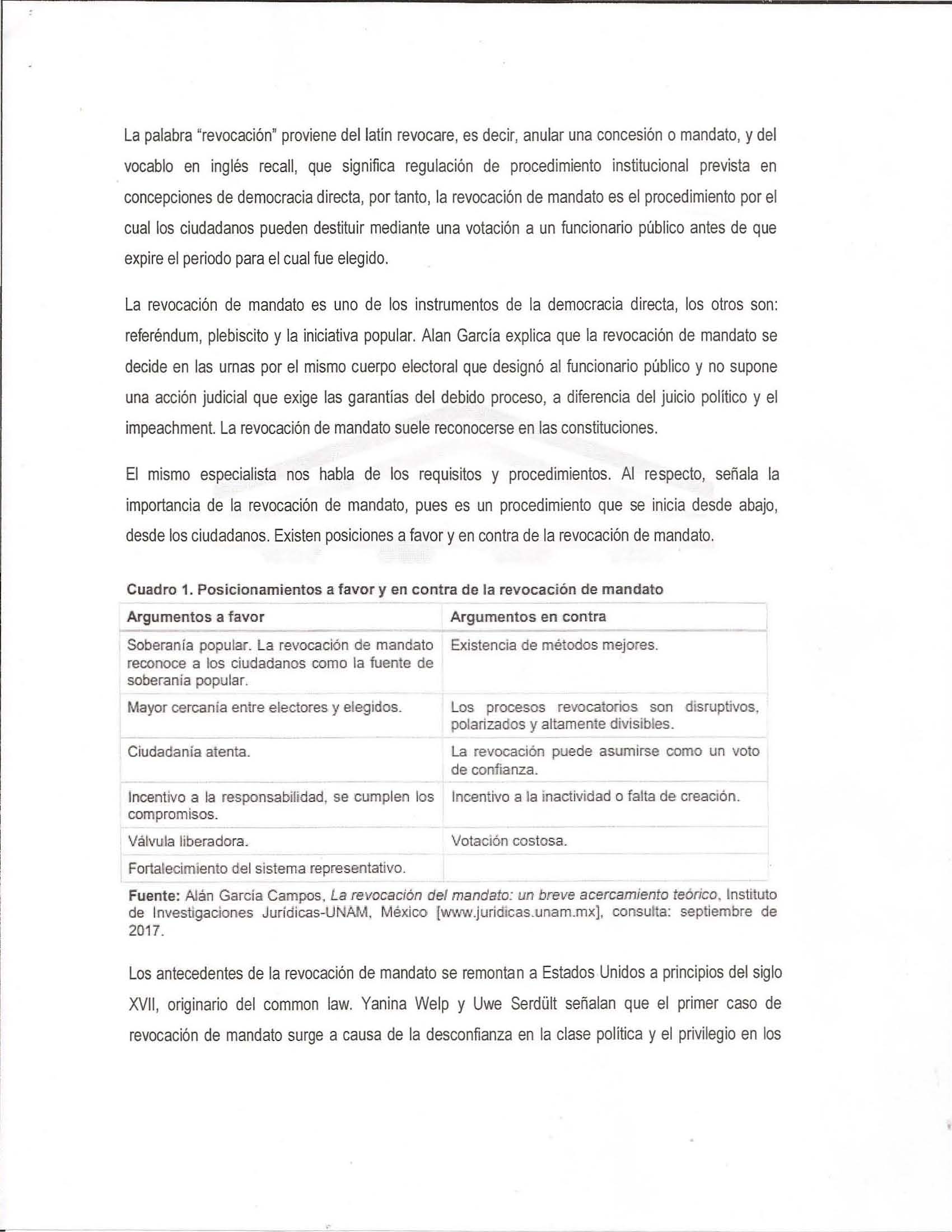 Los antecedentes de la revocación de mandato se remontan a Estados Unidos a principios del siglo XVII, originario del common law. Yanina Welp y Uwe Serdült señalan que el primer caso de revocación de mandato surge a causa de la desconfianza en la clase política y el privilegio en los cargos públicos: “se remonta a las leyes del Tribunal General de la Colonia de la Bahia de Massachusetts en 1631 ya la Carta de Massachusetts de 1691”. Lo anterior no quiere decir que México se quedó atrás en utilizar mecanismos por vía de la democracia directa. Desde 1836 la Constitución presentaba antecedentes para emplear la iniciativa popular. Fue en 1923 cuando Rafael Nieto, gobernador de San Luís Potosí, presentó mecanismos para establecer en la Constitución de dicho estado la iniciativa popular, el referéndum y la revocación de mandato con el objetivo de ampliar las funciones de la sabiduría colectiva. Para entender la revocación de mandato es necesario adentrarse en los orígenes de los regímenes democráticos. Sartori habla de democracia como el poder del pueblo, refiriéndose a la voz de la mayoría; no obstante, la filosofía política señala dos tipos de democracia: directa y representativa. La democracia directa es el mecanismo por el cual los ciudadanos toman decisiones públicas que atañen al control del gobierno, las decisiones con intereses públicos y nacionales que pueden o no convenir a la sociedad. En cambio, la democracia representativa se basa en los mecanismos electorales donde el pueblo elige a su representante por la vía institucional. Ahora bien, esto no significa falta de legitimación y soberanía en el país, más bien apunta a complementar y fortalecer cualquiera de las dos formas democráticas para la estructura del sistema político. Al respecto conviene considerar la línea de la democracia directa que pretende este estudio para entender las modalidades de mecanismos, si bien no sólo la revocación de mandato es uno de ellos, sino también existe el referéndum, el plebiscito y la iniciativa popular. 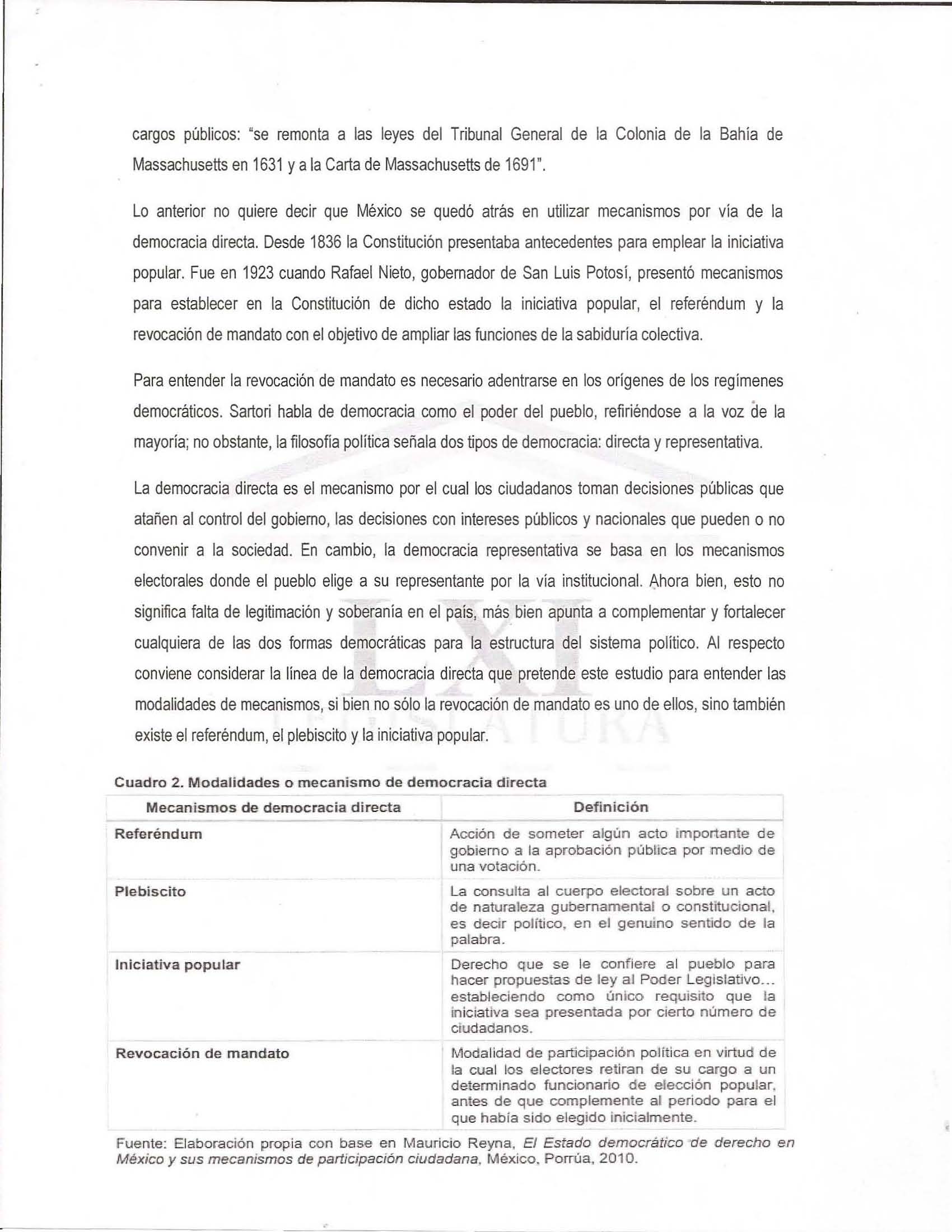 La modernización en la política se concibe como la ocurrencia de cambios orientados hacia formas de organización libres y democráticas. La amplia consolidación de la democracia directa y de la participación ciudadana consolida mecanismos para defender a la sociedad e intervenir en la toma de decisiones públicas. La importancia de la revocación de mandato reside en el control sobre el ejercicio del poder, así los ciudadanos pueden fiscalizar a quienes detentan el poder, de esa forma se establece un nexo de responsabilidad entre los funcionarios y su base electoral. La soberana reside en el pueblo, que al elegir a aquellas personas que dirigirán sus destinos, les otorga un mandato programático e imperativo. Los electores pueden llamar a rendir cuentas a la autoridad elegida, por sus acciones u omisiones, pudiéndole revocar el mandato. ´En el plano constitucional, el artículo 40 señala que “Es voluntad del pueblo mexicano constituirse en una República representativa, democrática, laica y federal, compuesta por estados libres y soberanos en todo lo concerniente a su régimen interior, y por la Ciudad de México, unidos en una federación establecida según los principios de esta ley fundamental”. La revocatoria de mandato es un derecho político mediante el cual los ciudadanos que participaron en la elección de funcionarios dan por terminado el mandato conferido por insatisfacción con su gestión o por no cumplir con el programa de gobierno. La revocación de mandato en México como mecanismo de control político ha sido estudiada por 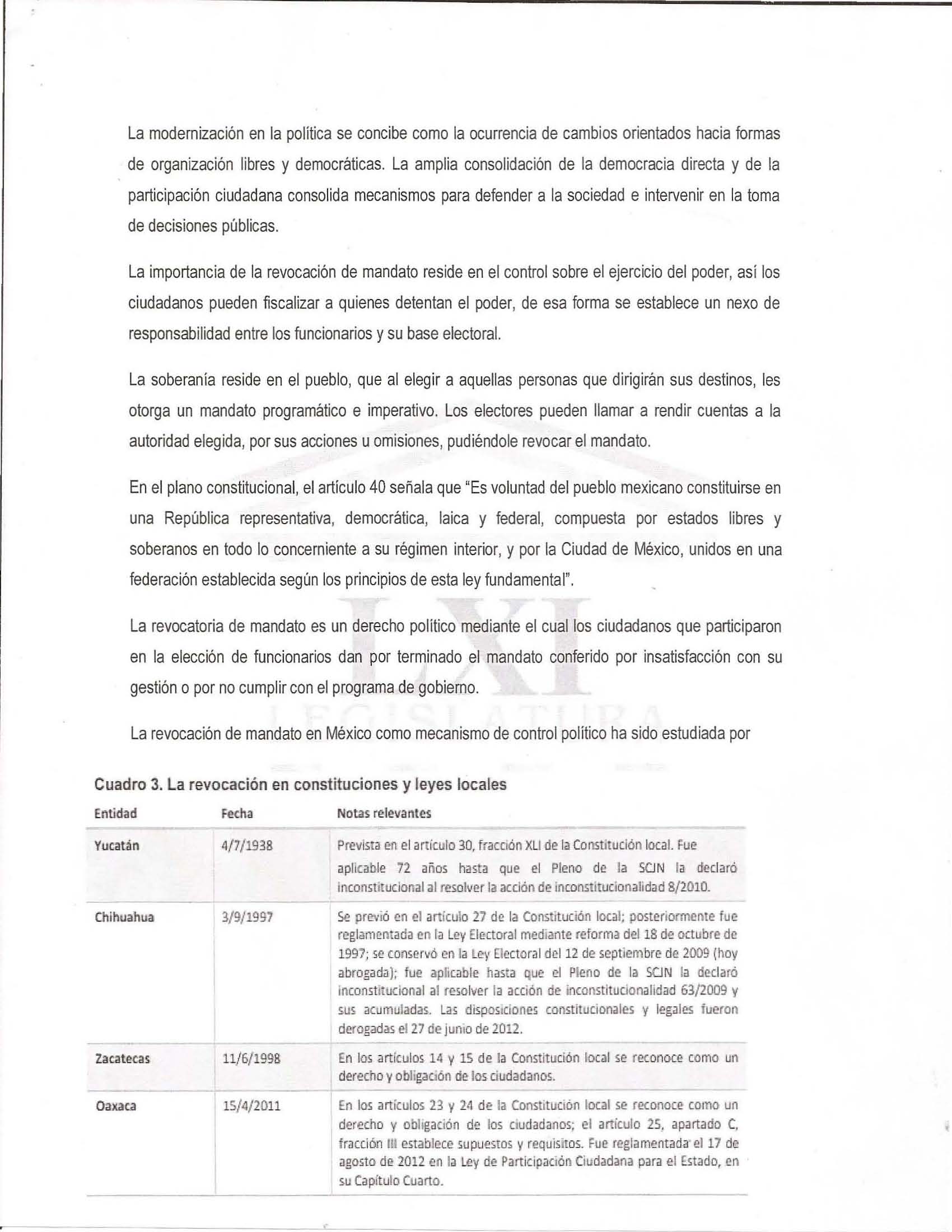 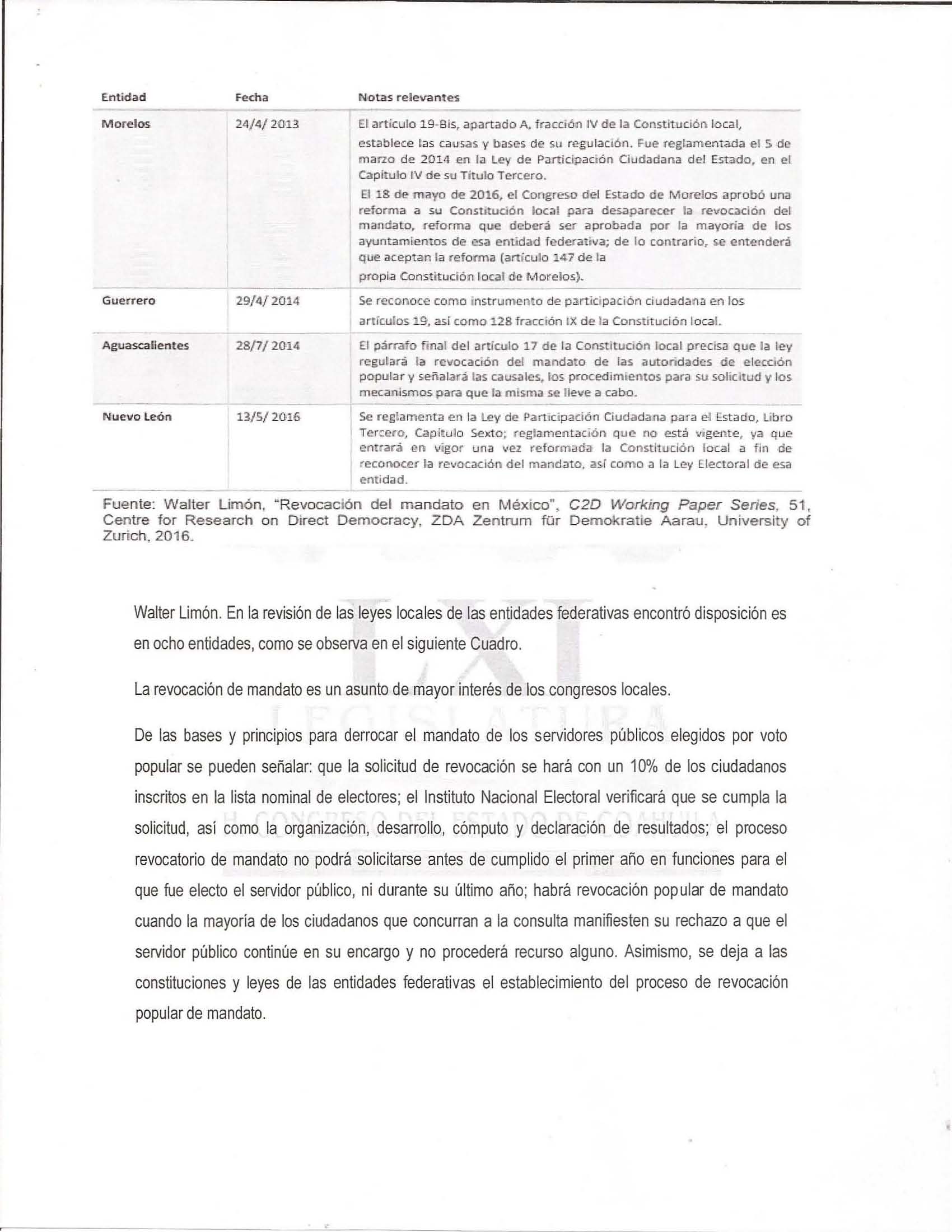 Walter Limón, En la revisión de las leyes locales de las entidades federativas encontró disposición es en ocho entidades, como se observa en el siguiente Cuadro, La revocación de mandato es un asunto de mayor interés de los congresos locales, De las bases y principios para derrocar el mandato de los servidores públicos elegidos por voto popular se pueden señalar: que la solicitud de revocación se hará con un 10% de los ciudadanos inscritos en la lista nominal de electores; el Instituto Nacional Electoral verificará que se cumpla la solicitud, así como la organización, desarrollo, cómputo y declaración de resultados; el proceso revocatorio de mandato no podrá solicitarse antes de cumplido el primer año en funciones para el que fue electo el servidor público, ni durante su último año; habrá revocación popular de mandato cuando la mayoría de los ciudadanos que concurran a la consulta manifiesten su rechazo a que el servidor público continúe en su encargo y no procederá recurso alguno, Asimismo, se deja a las constituciones y leyes de las entidades federativas el establecimiento del proceso de revocación popular de mandato, El Estado democrático moderno, se fortalece y consolida mediante el fortalecimiento del marco jurídico regulatorio para la implementación de los mecanismos de participación ciudadana como el plebiscito, el referéndum, la consulta popular, la iniciativa popular y la revocación de mandato. El ejercicio de esos mecanismos activa a la ciudadanía en la vigilancia del correcto ejercicio público de sus representantes populares o mandatarios, ya que la democracia participativa no debe limitarse al ejercicio del voto, sino también a vigilar el desempeño en de su función pública. Es la revocación del mandato, una figura al alcance de los ciudadanos, para que estos, determinen si el representante popular surgido del sufragio, es merecedor o no de la confianza ciudadana, y si debe o no continuar en el cargo. La presente Iniciativa, tiene como objeto incorporar la revocación del mandato como un mecanismo de participación ciudadana, al alcance de los electores, para que mediante esta vía y conforme a los procedimientos que al efecto se establezcan, puedan determinar la separación del servidor público respectivo, del ejercicio del cargo que los propios electores le confirieron. El objetivo de la revocación es que los votantes tengan un control permanente sobre los funcionarios públicos, como lo señala el ARTÍCULO 39 de la Constitución Política de los Estados Unidos Mexicanos, al establecer que “La soberanía nacional reside esencial y originariamente en el pueblo. Todo poder público dimana del pueblo y se instituye para beneficio de éste.” En este orden de ideas, si bien la democracia representativa que ha adoptado nuestro país, se ejerce a través de funcionarios, quienes se eligen periódicamente, pudiendo estimarse, que el día de los comicios el ciudadano, previa valoración de la gestión de gobierno, estará en condiciones de expresar su voluntad soberana, para lograr una verdadera democracia, en cuanto a la designación de los representantes populares y su eventual revocación de mandato, es necesario que en nuestro sistema jurídico se incluya y regule este tipo de participación directa, en la que a través del ejercicio de la soberanía popular el pueblo designe y remueva a quien ha dejado de abanderar los intereses de la colectividad, porque permitir que continúe en el cargo, puede acarrear como consecuencia, la inestabilidad política y social en casos extremos. Por tanto, la revocación del mandato puede definirse como un mecanismo de democracia directa, mediante el cual los ciudadanos tienen el derecho para revocar del cargo a los servidores públicos surgidos del sufragio, que hayan incurrido en alguna de las causales previstas por la propia ley. La revocación del mandato, es una figura ya prevista en la Constitución General de la República, desde la reforma municipal publicada en el Diario Oficial de la Federación del 3 de febrero de 1983. El artículo 115 establece la revocación del mandato como un procedimiento a través del cual, las legislaturas de los estados pueden separar de su cargo, a los miembros de los ayuntamientos cuando estos se coloquen en algunas de las causas graves establecidas por la propia legislación local. Por ello, más que un mecanismo de participación ciudadana está prevista como un procedimiento sancionatorio. En el ámbito local, la revocación del mandato ha sido incorporada en diversas legislaciones, como un instrumento de la democracia directa, a través del cual se reconoce el derecho de los ciudadanos a separar del cargo a servidores públicos surgidos del voto popular. Así, por ejemplo, la constitución local del Estado de Yucatán establecía la revocación del mandato, hasta que fue suprimida por el Pleno de la Suprema Corte de Justicia de la Nación, al resolver la acción de inconstitucionalidad 8/2010, bajo el argumento de que la reforma que dio lugar a la misma carecía de sustento constitucional. Asimismo, estableció la tesis jurisprudencial número P./J. 21/2012 (10a.) A la fecha, las constituciones de los estados de Zacatecas, Oaxaca, Guerrero, y Aguascalientes, tienen establecida la revocación del mandato como un mecanismo de participación ciudadana. En Nuevo León, la revocación del mandato está reconocida en su Ley de Participación Ciudadana, sin embargo, a la fecha se encuentra en vacatio legis, en espera de su reconocimiento en la constitución local. En el estado de Morelos, estuvo incorporada en su constitución local, hasta que, en el año de 2016, a iniciativa de los propios legisladores locales, fue suprimida por el Poder Legislativo, argumentando razones de inconstitucionalidad. La Suprema Corte de Justicia de la Nación, al resolver la Acción de Inconstitucionalidad número 63/2009 y sus acumuladas 64/2009 y 65/2009, promovidas por un grupo de diputados integrantes de la Sexagésima Segunda Legislatura del Congreso del Estado de Chihuahua, por el Partido del Trabajo y el Procurador General de la República, declaró la inconstitucionalidad de diversos preceptos de la Ley Electoral Local, que establecían la figura de la revocación del mandato popular. Asimismo, estableció la tesis jurisprudencial número P./J. 28/2013 (9a.), en la que sostiene que nuestro ordenamiento fundamental dispone de otros medios para fincar responsabilidades de los servidores que llevan a la misma consecuencia de remoción del cargo para el que fueron electos, es decir, le otorga a la revocación de mandato, una connotación sancionatoria, pasando por alto que es un mecanismo de participación ciudadana. La Constitución Política de la Ciudad de México, recientemente expedida, incorporo la figura de la revocación del mandato como un instrumento de participación ciudadana. A diferencia de otros esfuerzos locales, en un giro a sus precedentes, el Pleno de la Suprema Corte de Justicia de la Nación al resolver las acciones de inconstitucionalidad número 15/2017 y sus acumuladas 16/2017, 18/2017 Y 19/2017, confirmó la constitucionalidad de la revocación del mandato, pero en una votación sumamente dividida. La incorporación de la revocación del mandato, en nuestro marco jurídico, reconoce el poder de la ciudadanía para que, mediante su determinación, pueda decidir si un servidor público surgido del voto popular es merecedor de continuar o no, en el ejercicio del cargo, desde luego, que el procedimiento deberá instrumentarse durante el desempeño del cargo y una vez satisfechos los requisitos previstos en la ley y con efectos vinculantes. A la vez, tanto el Programa como la Declaración de Principios de nuestro partido. La presente iniciativa, dota de una base constitucional al derecho de los ciudadanos para revocar el mandato a sus representantes populares, complementado esta facultad deducida de los artículos 39 y 40 de nuestra norma suprema. Igualmente, precisa la facultad de las legislaturas de los estados para incorporarla en su legislación local. Se establece también, que la legislación secundaria, establecerá los requisitos y procedimientos específicos, que faciliten y hagan efectiva participación ciudadana. TERCERO.- Esta dictaminadora considera que para estar en posibilidades de verificar si la propuesta resulta procedente, es indispensable revisar la constitucionalidad de la misma y su correspondencia con el ordenamiento jurídico vigente.En este sentido hacemos este análisis partiendo del hecho de que en fecha 20 de diciembre de 2019, se publicó en el Diario Oficial de la Federación el  Decreto por el que se reforman y adicionan diversas disposiciones de la Constitución Política de los Estados Unidos Mexicanos, en materia de consulta popular y revocación de mandato, esta reforma entre otras cosas introdujo a nuestro marco legal lo siguiente:Serán sujetos al proceso de revocación: el Presidente de la República, las y los Gobernadores de las entidades federativas y el Jefe o Jefa de Gobierno de la Ciudad de México; para estos casos en las constituciones locales se establecerán las normas relativas, conforme a lo previsto en el artículo 116.En lo relativo al Presidente de la República, se establece que la revocación de mandato podrá ser convocada por el Instituto Nacional Electoral (INE) a petición de la ciudadanía cuando la solicitud incluya la participación de al menos 3% de la Lista Nominal, y siempre y cuando involucre por lo menos a 17 entidades federativas que representen, mínimo, el 3% de la lista de electores de cada una de ellas.Se especifica que el Instituto Nacional Electoral, dentro de los siguientes treinta días a la recepción de la solicitud, verificará el requisito establecido y emitirá inmediatamente la convocatoria al proceso para la revocación de mandato, el cual solo se podrá solicitar una ocasión y durante los tres meses posteriores a la conclusión del tercer año del periodo constitucional. Durante el mes previo a esta fecha, los ciudadanos podrán recabar firmas para la solicitud.La votación para la revocación del mandato será libre, directa y secreta, y se llevará a cabo el domingo siguiente a los 90 días posteriores a la convocatoria (en fecha que no coincida con jornadas electorales federales o locales); el proceso de revocación será válido si participa al menos el 40% de los inscritos en la Lista Nominal de Electores, además de que la revocación solo procederá por mayoría absoluta.La organización, desarrollo y cómputo de la votación quedará a cargo del INE, que emitirá los resultados de los procesos de revocación de mandato, los cuales podrán ser impugnados ante la Sala Superior del Tribunal Electoral del Poder Judicial de la Federación (TEPJF), instancia que realizará el cómputo final una vez resueltas las impugnaciones y emitirá la declaratoria de revocación.Se señala que está prohibido el uso de recursos públicos en la recolección de firmas, en la promoción y en la propaganda, y que el INE, así como los organismos públicos locales, promoverán la participación ciudadana y serán los únicos encargados de la difusión objetiva e imparcial del proceso.Se manifiesta que de proceder la revocación de mandato, quien asumirá la Presidencia de la República de manera provisional durante los 30 días siguientes, será quien ocupe la Presidencia del Congreso y será este órgano el que nombre a quien concluirá el periodo constitucional.En los Artículos Transitorios se señala que, en caso de solicitarse el proceso de revocación de mandato del Presidente de la República para el periodo constitucional 2018-2024, la solicitud de firmas comenzará durante noviembre y hasta el 15 de diciembre de 2021, y que la petición correspondiente tendrá que presentarse dentro de los primeros 15 días de diciembre de ese año.Asimismo, el artículo sexto transitorio fija la obligación de las entidades federativas de armonizar su legislación dentro de los dieciocho meses siguientes a la entrada en vigor de este Decreto. En relación al tema que nos ocupa, la reforma a los ordenamientos legales locales debe necesariamente partir de las bases generales previstas en los artículos 116 de la Constitución General y Sexto Transitorio del Decreto por el que se reforman y adicionan diversas disposiciones de la Constitución Política de los Estados Unidos Mexicanos, en materia de consulta popular y revocación de mandato, disposiciones que señalan lo siguiente:Artículo 116. ……I. Los gobernadores de los Estados no podrán durar en su encargo más de seis años y su mandato podrá ser revocado. Las Constituciones de los Estados establecerán las normas relativas a los procesos de revocación de mandato del gobernador de la entidad.…………II. a IX. …Sexto. Las constituciones de las entidades federativas, dentro de los dieciocho meses siguientes a la entrada en vigor del presente Decreto, deberán garantizar el derecho ciudadano a solicitar la revocación de mandato de la persona titular del Poder Ejecutivo local. La solicitud deberá plantearse durante los tres meses posteriores a la conclusión del tercer año del periodo constitucional, por un número equivalente, al menos, al diez por ciento de la lista nominal de electores de la entidad federativa, en la mitad más uno de los municipios o alcaldías de la entidad; podrá llevarse a cabo en una sola ocasión durante el periodo constitucional, mediante votación libre, directa y secreta; será vinculante cuando la participación corresponda como mínimo al cuarenta por ciento de dicha lista y la votación sea por mayoría absoluta. La jornada de votación se efectuará en fecha posterior y no coincidente con procesos electorales o de participación ciudadana locales o federales y quien asuma el mandato del ejecutivo revocado concluirá el periodo constitucional.Las entidades federativas que hubieren incorporado la revocación de mandato del Ejecutivo local con anterioridad a este Decreto armonizarán su orden jurídico de conformidad con las presentes reformas y adiciones, sin demérito de la aplicación de la figura para los encargos iniciados durante la vigencia de dichas normas.Hasta antes de esta reforma a la Constitución General nuestra Carta Magna estipulaba un único caso en el que procedía la revocación del mandato, resultando éste el de los miembros del ayuntamiento (disposición intocada en esta reforma), de esta manera en el artículo 115, se establece lo siguiente:“Artículo 115. Los estados adoptarán, para su régimen interior, la forma de gobierno republicano, representativo, democrático, laico y popular, teniendo como base de su división territorial y de su organización política y administrativa, el municipio libre, conforme a las bases siguientes:I. 	Cada Municipio será gobernado por un Ayuntamiento de elección popular directa, integrado por un Presidente Municipal y el número de regidores y síndicos que la ley determine. La competencia que esta Constitución otorga al gobierno municipal se ejercerá por el Ayuntamiento de manera exclusiva y no habrá autoridad intermedia alguna entre éste y el gobierno del Estado.Las Constituciones de los estados deberán establecer la elección consecutiva para el mismo cargo de presidentes municipales, regidores y síndicos, por un período adicional, siempre y cuando el periodo del mandato de los ayuntamientos no sea superior a tres años. La postulación sólo podrá ser realizada por el mismo partido o por cualquiera de los partidos integrantes de la coalición que lo hubieren postulado, salvo que hayan renunciado o perdido su militancia antes de la mitad de su mandato.Las Legislaturas locales, por acuerdo de las dos terceras partes de sus integrantes, podrán suspender ayuntamientos, declarar que éstos han desaparecido y suspender o revocar el mandato a alguno de sus miembros, por alguna de las causas graves que la ley local prevenga, siempre y cuando sus miembros hayan tenido oportunidad suficiente para rendir las pruebas y hacerlos (sic DOF 03-02-1983) alegatos que a su juicio convengan.”…Por lo que hace a este último supuesto el Código Municipal del Estado refiere, en relación a la revocación del mandato lo siguiente:DE LA SUSPENSIÓN Y REVOCACIÓNARTÍCULO 74. Son causas de suspensión del mandato de alguno, de algunos o de todos los miembros del Ayuntamiento: I. Incurrir en las responsabilidades administrativas establecidas en la Ley de Responsabilidades de los Servidores Públicos Estatales y Municipales del Estado de Coahuila de Zaragoza.II. La incapacidad temporal física y/o mental para el desempeño del cargo.III. Por faltar consecutivamente a tres sesiones ordinarias de Cabildo sin existir causa justificada.IV. Por abandono de sus funciones en un término de quince días hábiles consecutivos, sin causa justificada.V. La declaración de procedencia en materia de responsabilidad penal, en los términos de la ley de responsabilidades de los servidores públicos estatales y municipales, hasta en tanto culmine el proceso penal correspondiente.ARTÍCULO 75. Son causas de revocación del mandato de alguno, de algunos o de todos los miembros del Ayuntamiento: I. La resolución condenatoria dictada por el Congreso del Estado, en juicio político instaurado en los términos de la Ley de Responsabilidades de los Servidores Públicos Estatales y Municipales del Estado de Coahuila de Zaragoza. Serán causas específicas: a). Los actos u omisiones que lesionan la integridad del territorio del estado o su soberanía, libertad e independencia interior.b). El ataque sistemático a la forma de gobierno republicano, representativo y popular. c). Las violaciones sistemáticas y graves a las garantías individuales y sociales consagradas en la Constitución Política de los Estados Unidos Mexicanos y la del Estado.d). El incumplimiento reiterado de las obligaciones que a los ayuntamientos impone la Constitución Política Local y las leyes que de ella emanan, cuando cause perjuicios graves al municipio o se trastorne el funcionamiento normal de la institución.e). Las violaciones sistemáticas y graves a los planes, programas y presupuestos de la administración pública y a las leyes que regulan el manejo de los recursos económicos.f). Promover o adoptar una forma de gobierno o bases de organización política distintas de las señaladas en la Constitución Política de los Estados Unidos Mexicanos.II. La sentencia condenatoria que recaiga al proceso penal que se lleve a cabo, en el supuesto de la fracción V, del artículo anterior.III. La incapacidad definitiva física y/o mental para el desempeño del cargo.IV. Dejar de asistir, sin causa justificada, a cuatro sesiones ordinarias de Cabildo en forma continua o el abandono de sus funciones por un lapso de treinta días hábiles consecutivos, sin causa justificada.ARTÍCULO 76. En ningún caso será suspendido o revocado el mandato de los miembros de los ayuntamientos por causas de orden civil o cuando se trate de delitos culposos o leves.ARTÍCULO 77. El procedimiento para decretar la suspensión o revocación del mandato de alguno o de algunos de los miembros del Ayuntamiento o Consejo Municipal, se sujetará a lo dispuesto por la Ley de Responsabilidades de los Servidores Públicos Estatales y Municipales y por la Ley Orgánica del Congreso del Estado de Coahuila.ARTÍCULO 78. Decretada la suspensión o revocación del mandato de alguno o de algunos de los miembros del Ayuntamiento, el Congreso del Estado llamará al suplente o suplentes para que rindan la protesta y ocupen el cargo correspondiente, dentro de las 72 horas siguientes a la notificación su resolución. En caso de no comparecer ningún suplente y no siendo necesaria la ocupación del cargo para que el ayuntamiento pueda sesionar válidamente, quedará vacante por el resto del período. Si la suspensión o revocación del mandato de alguno o de algunos de los miembros del Ayuntamiento impide que éste pueda sesionar válidamente, se deberá proceder en los términos que para la desaparición de ayuntamientos se establecen en este código.ARTÍCULO 79. De suspenderse o revocarse el mandato de quien funja como presidente municipal, el Congreso del Estado elegirá al que deba ocupar el cargo de presidente municipal.En este sentido los integrantes de esta dictaminadora observamos que la propuesta no se ajusta a las bases constitucionales en la materia, en cuestiones como, que se pretende incorporar la figura de la revocación del mandato en la Ley de Participación Ciudadana y no en la Constitución Política del Estado, tampoco se ajusta en lo concerniente al porcentaje mínimo necesario para solicitar la revocación del mandato que se menciona en el transitorio sexto citado; de igual manera se observa que no coinciden los plazos que se fijan para la solicitud de la revocación de mandato ni la fecha en que debe realizarse la consulta; la propuesta no se encuentra armonizada con la votación requerida para que sea vinculante la revocación de mandato; no hay claridad en quien asumirá el cargo de gobernador en el caso particular de la revocación del mandato, entre otros.Del mismo modo se verifica que la iniciativa contradice lo establecido en el Código Municipal sobre los términos de procedencia de la revocación del mandato, su procedimiento y votación, incluso en cuánto a los sujetos, puesto que en dicho código se contempla la revocación del mandato de otros integrantes del ayuntamiento y no únicamente del Presidente Municipal.Por las consideraciones antes expuestas, es que estimamos pertinente emitir y poner a consideración del pleno el siguiente:A C U E R D OPRIMERO.- Se considera no procedente la iniciativa popular con proyecto de decreto mediante el cual se crea el Capítulo Tercero Ter. “DE LA REVOCACIÓN DE MANDATO”, del Título Sexto de la Ley de Participación Ciudadana para el Estado de Coahuila de Zaragoza, planteada por el C. Ingeniero Erick Rodrigo Valdez Rangel.SEGUNDO.-  Archívese el expediente correspondiente como asunto concluido.Así lo acuerdan los Diputados integrantes de la Comisión de Gobernación, Puntos Constitucionales y Justicia de la Sexagésima Primera Legislatura del Congreso del Estado, Independiente, Libre y Soberano de Coahuila de Zaragoza, Dip. Jaime Bueno Zertuche, (Coordinador), Dip. Marcelo de Jesús Torres Cofiño (Secretario), Dip. Lilia Isabel Gutiérrez Burciaga, Dip. Gerardo Abraham Aguado Gómez, Dip. Emilio Alejandro de Hoyos Montemayor, Dip. José Benito Ramírez Rosas, Dip. Claudia Isela Ramírez Pineda y Dip. Edgar Gerardo Sánchez Garza. En la Ciudad de Saltillo, Coahuila de Zaragoza, a 03 de junio de 2020.COMISIÓN DE GOBERNACIÓN, PUNTOS CONSTITUCIONALES Y JUSTICIAEs cuanto, Diputado Presidente. Diputado Presidente Jaime Bueno Zertuche:Esta Presidencia somete a consideración el dictamen que se acaba de leer.  Si alguien desea intervenir, sírvase indicarlo mediante el sistema. No habiendo intervenciones, procederemos a votar el dictamen que se sometió a consideración. Lo haremos mediante el sistema electrónico y la Diputada Elisa nos informará el resultado. Se abre el sistema.  Se cierra el sistema. Diputada Secretaria Elisa Catalina Villalobos Hernández:Diputado Presidente, se informa que el resultado de la votación es el siguiente: 17 votos a favor; 0 votos en  contra y 0 abstenciones. Diputado Presidente Jaime Bueno Zertuche: Se aprueba por unanimidad el Acuerdo contenido en el dictamen que se sometió a consideración, procédase a lo que corresponda.Le solicitamos a nuestra Diputada Secretaria Elisa Villalobos que, nuevamente, en la forma aprobada se sirva dar lectura al Acuerdo consignado en el Punto 9 M del Orden del Día. Diputada Secretaria Elisa Catalina Villalobos Hernández:Con todo gusto, Diputado Presidente. ACUERDO de la Comisión de Gobernación, Puntos Constitucionales y Justicia de la Sexagésima Primera Legislatura del Congreso del Estado Independiente, Libre y Soberano de Coahuila de Zaragoza, relativo a la iniciativa popular mediante la cual se plantea una reforma al párrafo segundo del artículo 86 de la Ley de Aguas para los Municipios del Estado de Coahuila de Zaragoza, suscrita por el C. Erick Rodrigo Valdez Rangel; y,R E S U L T A N D OPRIMERO.- Que en sesión celebrada por el Pleno del Congreso el día 23 de abril de 2020, se acordó turnar a esta Comisión de Gobernación, Puntos Constitucionales y Justicia, la iniciativa popular a que se ha hecho referencia.SEGUNDO.- Que en cumplimiento de dicho acuerdo en fecha 04 de mayo del presente año, se turnó a esta Comisión de Gobernación, Puntos Constitucionales y Justicia, la iniciativa popular mediante la cual se plantea una reforma al párrafo segundo del artículo 86 de la Ley de Aguas para los Municipios del Estado de Coahuila de Zaragoza, suscrita por el C. Erick Rodrigo Valdez Rangel, para que de conformidad a lo dispuesto en el Artículo 43 de la Ley de Participación Ciudadana para el Estado de Coahuila, se encargue de cumplir con el trámite para resolver sobre su procedencia, y en caso de considerarse procedente, se realice el turno correspondiente para el estudio y dictamen de la misma, de conformidad a la disposición legal antes citada.C O N S I D E R A N D OPRIMERO.- Que esta Comisión, con fundamento en los artículos 82, 90 y demás relativos de la Ley Orgánica del Congreso del Estado, es competente para emitir el presente acuerdo.SEGUNDO.- Que la Ley de Participación Ciudadana en su Artículo 42, establece los requisitos necesarios para la procedencia de las iniciativas populares, el cual dispone lo siguiente:ARTÍCULO 42. LOS REQUISITOS DE LA INICIATIVA POPULAR. Toda iniciativa popular que se tramite ante la autoridad competente en los términos previstos en esta ley, deberá reunir los requisitos siguientes: I.	Presentarse por escrito.II.	Dirigirse a la autoridad competente para conocer de la iniciativa.III.	Presentarse con exposición de motivos y con proyecto de articulado.IV.	Señalar un domicilio para oír y recibir toda clase de documentos y/o notificaciones, en el lugar donde resida la autoridad competente para conocer de la iniciativa. V.	Nombre y firma de quien la presenta.El solicitante podrá designar un representante para oír y recibir notificaciones, mismo que podrá ser facultado para realizar todos los actos correspondientes al trámite de la iniciativa popular.TERCERO.- Que los integrantes de esta comisión dictaminadora coincidimos en la importancia de promover la participación ciudadana en los procesos legislativos, por lo que estamos convencidos de que las iniciativas populares deben ser analizadas con base en los principios de democracia, legalidad, libertad, propersona, equidad, confianza, solidaridad y corresponsabilidad.En este sentido los integrantes de la presente comisión realizamos el estudio de las iniciativas populares, desde una perspectiva favorable al ciudadano. CUARTO.- Que esta Comisión de Gobernación Puntos Constitucionales y Justicia, revisó que la iniciativa popular cumpliera con todos y cada uno de los requisitos enunciados en el considerando segundo, concluyendo que la misma, efectivamente los reúne, en virtud de lo cual se reitera que la iniciativa se ajusta a lo dispuesto por el artículo 42 de la Ley de Participación Ciudadana para el Estado de Coahuila de Zaragoza.QUINTO.- Que una vez que ha sido analizada la iniciativa en comento, esta Comisión de Gobernación, Puntos Constitucionales y Justicia, de conformidad a lo dispuesto por los artículos 116 y 117 de la Ley Orgánica del Congreso del Estado, emite el siguiente:A C U E R D OPRIMERO.- Que la iniciativa popular mediante la cual se plantean una reforma al párrafo segundo del artículo 86 de la Ley de Aguas para los Municipios del Estado de Coahuila de Zaragoza, suscrita por el C. Erick Rodrigo Valdez Rangel, reúne todos los requisitos previstos por el artículo 42 de la Ley de Participación Ciudadana para el Estado de Coahuila de Zaragoza, por lo que se determina declarar procedente la misma, a efecto de que sea sometida al trámite legislativo correspondiente. Infórmese al Pleno del Congreso, a fin de que sea turnada a la Comisión que de conformidad a lo previsto en la Ley Orgánica del Congreso del Estado resulte competente, y se emita el dictamen sobre la mencionada iniciativa.SEGUNDO.- De conformidad a lo dispuesto por el artículo 43 fracción II numerales 5 y 7 de la Ley de Participación Ciudadana para el Estado de Coahuila, notifíquese al interesado el resolutivo de este acuerdo en el domicilio que señala en su escrito de iniciativa y asimismo para las intervenciones en su discusión, hágasele saber que si desea hacer uso de este derecho, la Comisión que corresponda oportunamente informará la fecha en que sesionará para discutir y dictaminar la iniciativa de referencia.Así lo acuerdan los Diputados integrantes de la Comisión de Gobernación, Puntos Constitucionales y Justicia de la Sexagésima Primera Legislatura del Congreso del Estado, Independiente, Libre y Soberano de Coahuila de Zaragoza, Dip. Jaime Bueno Zertuche, (Coordinador), Dip. Marcelo de Jesús Torres Cofiño (Secretario), Dip. Lilia Isabel Gutiérrez Burciaga, Dip. Gerardo Abraham Aguado Gómez, Dip. Emilio Alejandro de Hoyos Montemayor, Dip. José Benito Ramírez Rosas, Dip. Claudia Isela Ramírez Pineda y Dip. Edgar Gerardo Sánchez Garza. En la Ciudad de Saltillo, Coahuila de Zaragoza, a 03 de junio de 2020.COMISIÓN DE GOBERNACIÓN, PUNTOS CONSTITUCIONALES Y JUSTICIAEs cuanto, Diputado Presidente. Diputado Presidente Jaime Bueno Zertuche: Esta Presidencia somete a consideración el Acuerdo que se acaba de leer.  Si alguien desea intervenir, sírvase indicarlo mediante el sistema a fin de registrar su intervención. No habiendo intervenciones, procedemos a votar el Acuerdo que se sometió a consideración. Lo haremos mediante el sistema electrónico y la Diputada Secretaria Elisa Villalobos nos informará el resultado. Se abre el sistema.  Se cierra el sistema. Diputada Secretaria Elisa Catalina Villalobos Hernández:Diputado Presidente, se informa que el resultado de la votación es el siguiente: 19 votos a favor; 0 votos en contra y 0 abstenciones. Diputado Presidente Jaime Bueno Zertuche: Se aprueba por unanimidad el Acuerdo que se sometió a consideración, procédase a lo que corresponda.Le solicito a la Diputada Secretaria Elisa Villalobos, que en la forma aprobada se sirva dar lectura al Acuerdo consignado en el Punto 9 N del Orden del Día. Diputada Secretaria Elisa Catalina Villalobos Hernández:ACUERDO de la Comisión de Gobernación, Puntos Constitucionales y Justicia de la Sexagésima Primera Legislatura del Congreso del Estado Independiente, Libre y Soberano de Coahuila de Zaragoza, relativo a la iniciativa popular mediante la cual se propone que en los 38 ayuntamientos del Estado se les proporcione un perro adiestrado  a las mujeres que hayan sido víctimas de violencia de género, suscrita por el C. Félix Gerardo Cabello Dueñas; y,R E S U L T A N D OPRIMERO.- Que en sesión celebrada por el Pleno del Congreso el día 23 de abril de 2020, se acordó turnar a esta Comisión de Gobernación, Puntos Constitucionales y Justicia, la iniciativa popular a que se ha hecho referencia.SEGUNDO.- Que en cumplimiento de dicho acuerdo en fecha 04 de mayo del presente año, se turnó a esta Comisión de Gobernación, Puntos Constitucionales y Justicia, la iniciativa popular mediante la cual se propone que en los 38 ayuntamientos del Estado se les proporcione un perro adiestrado  a las mujeres que hayan sido víctimas de violencia de género, suscrita por el C. Félix Gerardo Cabello Dueñas, para que de conformidad a lo dispuesto en el Artículo 43 de la Ley de Participación Ciudadana para el Estado de Coahuila, se encargue de cumplir con el trámite para resolver sobre su procedencia, y en caso de considerarse procedente, se realice el turno correspondiente para el estudio y dictamen de la misma, de conformidad a la disposición legal antes citada.C O N S I D E R A N D OPRIMERO.- Que esta Comisión, con fundamento en los artículos 82, 90 y demás relativos de la Ley Orgánica del Congreso del Estado, es competente para emitir el presente acuerdo.SEGUNDO.- Que la Ley de Participación Ciudadana en su Artículo 42, establece los requisitos necesarios para la procedencia de las iniciativas populares, el cual dispone lo siguiente:ARTÍCULO 42. LOS REQUISITOS DE LA INICIATIVA POPULAR. Toda iniciativa popular que se tramite ante la autoridad competente en los términos previstos en esta ley, deberá reunir los requisitos siguientes: I.	Presentarse por escrito.II.	Dirigirse a la autoridad competente para conocer de la iniciativa.III.	Presentarse con exposición de motivos y con proyecto de articulado.IV.	Señalar un domicilio para oír y recibir toda clase de documentos y/o notificaciones, en el lugar donde resida la autoridad competente para conocer de la iniciativa. V.	Nombre y firma de quien la presenta.El solicitante podrá designar un representante para oír y recibir notificaciones, mismo que podrá ser facultado para realizar todos los actos correspondientes al trámite de la iniciativa popular.TERCERO.- Que los integrantes de esta comisión dictaminadora coincidimos en la importancia de promover la participación ciudadana en los procesos legislativos, por lo que estamos convencidos de que las iniciativas populares deben ser analizadas con base en los principios de democracia, legalidad, libertad, propersona, equidad, confianza, solidaridad y corresponsabilidad.En este sentido los integrantes de la presente comisión realizamos el estudio de las iniciativas populares, desde una perspectiva favorable al ciudadano. CUARTO.- Que esta Comisión de Gobernación Puntos Constitucionales y Justicia, revisó que la iniciativa popular cumpliera con todos y cada uno de los requisitos enunciados en el considerando segundo, concluyendo que la misma, no reúne el requisito enunciado en la fracción III del ya citado artículo 42 de la Ley de Participación Ciudadana para el Estado de Coahuila de Zaragoza, al carecer del proyecto de articulado.QUINTO.- Que una vez que ha sido analizada la iniciativa en comento, esta Comisión de Gobernación, Puntos Constitucionales y Justicia, de conformidad a lo dispuesto por los artículos 116 y 117 de la Ley Orgánica del Congreso del Estado, emite el siguiente:A C U E R D OPRIMERO.- Que la iniciativa popular mediante la cual se propone que en los 38 ayuntamientos del Estado se les proporcione un perro adiestrado a las mujeres que hayan sido víctimas de violencia de género, suscrita por el C. Félix Gerardo Cabello Dueñas, no reúne el requisito enunciado en la fracción III del ya citado artículo 42 de la Ley de Participación Ciudadana para el Estado de Coahuila de Zaragoza, al carecer del proyecto de articulado. SEGUNDO.- De conformidad a lo dispuesto por el artículo 43 fracción II numerales, 2 y 5 de la Ley de Participación Ciudadana para el Estado de Coahuila, notifíquese al interesado el resolutivo de este acuerdo en el domicilio que señala en su escrito de iniciativa y asimismo, hágasele saber que cuenta con un plazo no mayor a 15 días hábiles para presentar la información relativa al requisito faltante.Así lo acuerdan los Diputados integrantes de la Comisión de Gobernación, Puntos Constitucionales y Justicia de la Sexagésima Primera Legislatura del Congreso del Estado, Independiente, Libre y Soberano de Coahuila de Zaragoza, Dip. Jaime Bueno Zertuche, (Coordinador), Dip. Marcelo de Jesús Torres Cofiño (Secretario), Dip. Lilia Isabel Gutiérrez Burciaga, Dip. Gerardo Abraham Aguado Gómez, Dip. Emilio Alejandro de Hoyos Montemayor, Dip. José Benito Ramírez Rosas, Dip. Claudia Isela Ramírez Pineda y Dip. Edgar Gerardo Sánchez Garza. En la Ciudad de Saltillo, Coahuila de Zaragoza, a 03 de junio de 2020.COMISIÓN DE GOBERNACIÓN, PUNTOS CONSTITUCIONALES Y JUSTICIAEs cuanto, Diputado Presidente.Diputado Presidente Jaime Bueno Zertuche: Se somete a consideración el Acuerdo que se acaba de leer. Si alguien desea intervenir, sírvase indicarlo mediante el sistema. No habiendo intervenciones, procedemos a votar el Acuerdo que se sometió a consideración. Lo haremos mediante el sistema y la Diputada Elisa nos informará sobre el resultado. Se abre el sistema.  Se cierra el sistema. Diputada Secretaria Elisa Catalina Villalobos Hernández:Diputado Presidente, se informa que el resultado de la votación es el siguiente: 17 votos a favor; 0 votos en contra y 0 abstenciones. Diputado Presidente Jaime Bueno Zertuche: Conforme al resultado de la votación, se aprueba por unanimidad el Acuerdo que se sometió a consideración, procédase a lo que corresponda. Le solicito a la Diputada Secretaria Elisa Villalobos que en la forma aprobada se sirva dar lectura al Acuerdo consignado en el Punto 9 Ñ del Orden del Día. Diputada Secretaria Elisa Catalina Villalobos Hernández:Con gusto, Diputado Presidente. ACUERDO de la Comisión de Gobernación, Puntos Constitucionales y Justicia de la Sexagésima Primera Legislatura del Congreso del Estado Independiente, Libre y Soberano de Coahuila de Zaragoza, relativo a la iniciativa popular mediante la cual se propone que se apruebe el uso de gas pimienta e inmovilizador electrónico para defensa del personal a todas las mujeres de los 38 ayuntamientos del Estado y se modifique el artículo 280 sección quinta, estableciendo un control de gramos y voltios respectivamente, suscrita por el C. Félix Gerardo Cabello Dueñas; y,R E S U L T A N D OPRIMERO.- Que en sesión celebrada por el Pleno del Congreso el día 23 de abril de 2020, se acordó turnar a esta Comisión de Gobernación, Puntos Constitucionales y Justicia, la iniciativa popular a que se ha hecho referencia.SEGUNDO.- Que en cumplimiento de dicho acuerdo en fecha 04 de mayo del presente año, se turnó a esta Comisión de Gobernación, Puntos Constitucionales y Justicia, la iniciativa popular mediante la cual se propone que se apruebe el uso de gas pimienta e inmovilizador electrónico para defensa del personal a todas las mujeres de los 38 ayuntamientos del Estado y se modifique el artículo 280 sección quinta, estableciendo un control de gramos y voltios respectivamente, suscrita por el C. Félix Gerardo Cabello Dueñas, para que de conformidad a lo dispuesto en el Artículo 43 de la Ley de Participación Ciudadana para el Estado de Coahuila, se encargue de cumplir con el trámite para resolver sobre su procedencia, y en caso de considerarse procedente, se realice el turno correspondiente para el estudio y dictamen de la misma, de conformidad a la disposición legal antes citada.C O N S I D E R A N D OPRIMERO.- Que esta Comisión, con fundamento en los artículos 82, 90 y demás relativos de la Ley Orgánica del Congreso del Estado, es competente para emitir el presente acuerdo.SEGUNDO.- Que la Ley de Participación Ciudadana en su Artículo 42, establece los requisitos necesarios para la procedencia de las iniciativas populares, el cual dispone lo siguiente:ARTÍCULO 42. LOS REQUISITOS DE LA INICIATIVA POPULAR. Toda iniciativa popular que se tramite ante la autoridad competente en los términos previstos en esta ley, deberá reunir los requisitos siguientes: I.	Presentarse por escrito.II.	Dirigirse a la autoridad competente para conocer de la iniciativa.III.	Presentarse con exposición de motivos y con proyecto de articulado.IV.	Señalar un domicilio para oír y recibir toda clase de documentos y/o notificaciones, en el lugar donde resida la autoridad competente para conocer de la iniciativa. V.	Nombre y firma de quien la presenta.El solicitante podrá designar un representante para oír y recibir notificaciones, mismo que podrá ser facultado para realizar todos los actos correspondientes al trámite de la iniciativa popular.TERCERO.- Que los integrantes de esta comisión dictaminadora coincidimos en la importancia de promover la participación ciudadana en los procesos legislativos, por lo que estamos convencidos de que las iniciativas populares deben ser analizadas con base en los principios de democracia, legalidad, libertad, propersona, equidad, confianza, solidaridad y corresponsabilidad.En este sentido los integrantes de la presente comisión realizamos el estudio de las iniciativas populares, desde una perspectiva favorable al ciudadano. CUARTO.- Que esta Comisión de Gobernación Puntos Constitucionales y Justicia, revisó que la iniciativa popular cumpliera con todos y cada uno de los requisitos enunciados en el considerando segundo, concluyendo que la misma, no reúne el requisito enunciado en la fracción III del ya citado artículo 42 de la Ley de Participación Ciudadana para el Estado de Coahuila de Zaragoza, al carecer del proyecto de articulado.QUINTO.- Que una vez que ha sido analizada la iniciativa en comento, esta Comisión de Gobernación, Puntos Constitucionales y Justicia, de conformidad a lo dispuesto por los artículos 116 y 117 de la Ley Orgánica del Congreso del Estado, emite el siguiente:A C U E R D OPRIMERO.- Que la iniciativa popular mediante la cual se propone que se apruebe el uso de gas pimienta e inmovilizador electrónico para defensa del personal a todas las mujeres de los 38 ayuntamientos del Estado y se modifique el artículo 280 sección quinta, estableciendo un control de gramos y voltios respectivamente, suscrita por el C. Félix Gerardo Cabello Dueñas, no reúne el requisito enunciado en la fracción III del ya citado artículo 42 de la Ley de Participación Ciudadana para el Estado de Coahuila de Zaragoza, al carecer del proyecto de articulado. SEGUNDO.- De conformidad a lo dispuesto por el artículo 43 fracción II numerales, 2 y 5 de la Ley de Participación Ciudadana para el Estado de Coahuila, notifíquese al interesado el resolutivo de este acuerdo en el domicilio que señala en su escrito de iniciativa y asimismo, hágasele saber que cuenta con un plazo no mayor a 15 días hábiles para presentar la información relativa al requisito faltante.Así lo acuerdan los Diputados integrantes de la Comisión de Gobernación, Puntos Constitucionales y Justicia de la Sexagésima Primera Legislatura del Congreso del Estado, Independiente, Libre y Soberano de Coahuila de Zaragoza, Dip. Jaime Bueno Zertuche, (Coordinador), Dip. Marcelo de Jesús Torres Cofiño (Secretario), Dip. Lilia Isabel Gutiérrez Burciaga, Dip. Gerardo Abraham Aguado Gómez, Dip. Emilio Alejandro de Hoyos Montemayor, Dip. José Benito Ramírez Rosas, Dip. Claudia Isela Ramírez Pineda y Dip. Edgar Gerardo Sánchez Garza. En la Ciudad de Saltillo, Coahuila de Zaragoza, a 03 de junio de 2020.COMISIÓN DE GOBERNACIÓN, PUNTOS CONSTITUCIONALES Y JUSTICIAEs cuanto, Diputado Presidente. Diputado Presidente Jaime Bueno Zertuche: Esta Presidencia somete a consideración el Acuerdo que se acaba de leer.  Si alguien desea intervenir, sírvase indicarlo mediante el sistema a fin de registrar su intervención. No habiendo intervenciones, procedemos a votar el Acuerdo que se sometió a consideración. Lo haremos mediante el sistema y la Diputada Elisa Villalobos nos informará sobre el resultado. Se abre el sistema.   Se cierra el sistema. Diputada Secretaria Elisa Catalina Villalobos Hernández:Diputado Presidente, se informa que el resultado de la votación es el siguiente: 18 votos a favor; 0 votos en contra y 0 abstenciones. Diputado Presidente Jaime Bueno Zertuche:  Conforme al resultado de la votación se aprueba por unanimidad el Acuerdo que se sometió a consideración, procédase a lo que corresponda. Le solicito a la Diputada Secretaria Elisa Villalobos que en la forma aprobada se sirva dar lectura al Acuerdo consignado en el Punto 9 O del Orden del Día.Diputada Secretaria Elisa Catalina Villalobos Hernández:Con gusto, Diputado Presidente.ACUERDO de la Comisión de Gobernación, Puntos Constitucionales y Justicia de la Sexagésima Primera Legislatura del Congreso del Estado Independiente, Libre y Soberano de Coahuila de Zaragoza, relativo a la iniciativa popular mediante la cual se reforman el Reglamento de Gas Licuado de Petróleo, la Ley Federal para Prevenir y Sancionar y la Ley Federal de Protección al Consumidor, planteada por el C. Erick Rodrigo Valdez Rangel; y,R E S U L T A N D OPRIMERO.- Que en sesión celebrada por la Diputación Permanente del Congreso el día 9 de enero del año en curso, se acordó turnar a esta Comisión de Gobernación, Puntos Constitucionales y Justicia, la iniciativa a que se ha hecho referencia.SEGUNDO.- Que en cumplimiento de dicho acuerdo, en fecha 16 de enero de 2020, se turnó a esta Comisión de Gobernación, Puntos Constitucionales y Justicia, la iniciativa popular mediante la cual se reforman el Reglamento de Gas Licuado de Petróleo, la Ley Federal para Prevenir y Sancionar y la Ley Federal de Protección al Consumidor, planteada por el C. Erick Rodrigo Valdez Rangel, para que de conformidad a lo dispuesto en el Artículo 43 de la Ley de Participación Ciudadana para el Estado de Coahuila, se encargue de cumplir con el trámite para resolver sobre su procedencia, y en caso de considerarse procedente, se realice el turno correspondiente para el estudio y dictamen de la misma, de conformidad a la disposición legal antes citada.C O N S I D E R A N D OPRIMERO.- Que esta Comisión, con fundamento en los artículos 82, 90 y demás relativos de la Ley Orgánica del Congreso del Estado, es competente para emitir el presente Acuerdo.SEGUNDO.- Que la Ley de Participación Ciudadana para el Estado de Coahuila de Zaragoza, en su Artículo 42 establece los requisitos necesarios para la procedencia de las iniciativas populares, el cual dispone:ARTÍCULO 42. LOS REQUISITOS DE LA INICIATIVA POPULAR. Toda iniciativa popular que se tramite ante la autoridad competente en los términos previstos en esta ley, deberá reunir los requisitos siguientes: I.	Presentarse por escrito.II.	Dirigirse a la autoridad competente para conocer de la iniciativa.III.	Presentarse con exposición de motivos y con proyecto de articulado.IV.	Señalar un domicilio para oír y recibir toda clase de documentos y/o 	notificaciones, en el lugar donde resida la autoridad competente para 	conocer de la iniciativa. V.	Nombre y firma de quien la presenta.El solicitante podrá designar un representante para oír y recibir notificaciones, mismo que podrá ser facultado para realizar todos los actos correspondientes al trámite de la iniciativa popular.TERCERO.- Que una vez analizada la iniciativa popular en comento, esta Comisión de Gobernación, Puntos Constitucionales y Justicia, verificó que la misma reúne todos los requisitos previstos en la Ley de Participación ciudadana.CUARTO.- Que como se desprende del análisis de la iniciativa popular, la misma pretende reformar Leyes Federales y un Reglamento Federal de ámbito de aplicación también federal.QUINTO.- Que en este sentido, la presente dictaminadora advierte que no es Competencia de este Congreso reformar leyes federales tal y como se desprende de lo dispuesto por el artículo 73 de la Constitución Política de los Estrados Unidos Mexicanos que en su fracción X establece  que es competencia exclusiva del Congreso de la Unión, lo siguiente:X. 	Para legislar en toda la República sobre hidrocarburos, minería, sustancias químicas, explosivos, pirotecnia, industria cinematográfica, comercio, juegos con apuestas y sorteos, intermediación y servicios financieros, energía eléctrica y nuclear y para expedir las leyes del trabajo reglamentarias del artículo 123;SEXTO.- Que en este sentido la norma citada, señala en forma expresa la facultad de legislar en estas materias, la cual evidentemente recae en el Congreso General, por lo tanto, además de pretender reformar una Ley y un reglamento de aplicación federal, razones por las que la iniciativa popular no resulta procedente al no reunir los requisitos de orden constitucional ni legal.SÉPTIMO.- Que en virtud de lo anterior, de conformidad a lo dispuesto por los artículos 116 y 117 de la Ley Orgánica del Congreso del Estado, se emite el siguiente:A C U E R D O PRIMERO.- Esta comisión determina declarar improcedente la iniciativa popular mediante la cual se reforman el Reglamento de Gas Licuado de Petróleo, la Ley Federal para Prevenir y Sancionar y la Ley Federal de Protección al Consumidor, planteada por el C. Erick Rodrigo Valdez Rangel, al contravenir lo dispuesto en la fracción X del artículo 73 de la Constitución Política de los Estados Unidos Mexicanos, y toda vez que este congreso carece de facultades para legislar en materias de competencia federal.SEGUNDO.- Notifíquese al interesado el resolutivo de este acuerdo en el domicilio que señala en su escrito de iniciativa.Así lo acuerdan los Diputados integrantes de la Comisión de Gobernación, Puntos Constitucionales y Justicia de la Sexagésima Primera Legislatura del Congreso del Estado, Independiente, Libre y Soberano de Coahuila de Zaragoza, Dip. Jaime Bueno Zertuche, (Coordinador), Dip. Marcelo de Jesús Torres Cofiño (Secretario), Dip. Lilia Isabel Gutiérrez Burciaga, Dip. Gerardo Abraham Aguado Gómez, Dip. Emilio Alejandro de Hoyos Montemayor, Dip. José Benito Ramírez Rosas, Dip. Claudia Isela Ramírez Pineda y Dip. Edgar Gerardo Sánchez Garza. En la Ciudad de Saltillo, Coahuila de Zaragoza, a 03 de junio de 2020.COMISIÓN DE GOBERNACIÓN, PUNTOS CONSTITUCIONALES Y JUSTICIAEs cuanto, Diputado Presidente. Diputado Presidente Jaime Bueno Zertuche:Gracias. Se somete a consideración el Acuerdo que se acaba de leer.  Si alguien desea intervenir, sírvase indicarlo mediante el sistema. No habiendo intervenciones, procedemos a votar el Acuerdo que se sometió a consideración. Lo haremos mediante el sistema y la Diputada Elisa nos informará el resultado. Se abre el sistema.  Se cierra el sistema. Diputada Secretaria Elisa Catalina Villalobos Hernández:Diputado Presidente,  se informa que el resultado de la votación es el siguiente: 18 votos a favor; 0 votos en contra y 0 abstenciones. Diputado Presidente Jaime Bueno Zertuche:Se aprueba por unanimidad el Acuerdo que se sometió a consideración, procédase a lo que corresponda.Le solicitamos nuevamente a la Diputada Elisa, que en la forma aprobada se sirva dar lectura al Punto 9 P del Orden del Día. Diputada Secretaria Elisa Catalina Villalobos Hernández:ACUERDO de la Comisión de Gobernación, Puntos Constitucionales y Justicia de la Sexagésima Primera Legislatura del Congreso del Estado Independiente, Libre y Soberano de Coahuila de Zaragoza, relativo a la iniciativa popular mediante la cual se reforman diversas disposiciones de la Ley de Medios de Impugnación en materia Político- Electoral y de Participación Ciudadana para el Estado de Coahuila de Zaragoza y el Código Electoral de Coahuila de Zaragoza, suscrita por el C. Omar Delgado Chávez; y,R E S U L T A N D OPRIMERO.- Que en sesión celebrada por la Diputación Permanente del Congreso el día 15 de enero de 2020, se acordó turnar a esta Comisión de Gobernación, Puntos Constitucionales y Justicia, la iniciativa popular a que se ha hecho referencia.SEGUNDO.- Que en cumplimiento de dicho acuerdo en fecha 17 de enero del presente año, se turnó a esta Comisión de Gobernación, Puntos Constitucionales y Justicia la iniciativa popular mediante la cual se reforman diversas disposiciones de la Ley de Medios de Impugnación en materia Político- Electoral y de Participación Ciudadana para el Estado de Coahuila de Zaragoza y el Código Electoral de Coahuila de Zaragoza, suscrita por el C. Omar Delgado Chávez, para que de conformidad a lo dispuesto en el Artículo 43 de la Ley de Participación Ciudadana para el Estado de Coahuila, se encargue de cumplir con el trámite para resolver sobre su procedencia, y en caso de considerarse procedente, se realice el turno correspondiente para el estudio y dictamen de la misma, de conformidad a la disposición legal antes citada.C O N S I D E R A N D OPRIMERO.- Que esta Comisión, con fundamento en los artículos 82, 90 y demás relativos de la Ley Orgánica del Congreso del Estado, es competente para emitir el presente acuerdo.SEGUNDO.- Que la Ley de Participación Ciudadana en su Artículo 42, establece los requisitos necesarios para la procedencia de las iniciativas populares, el cual dispone lo siguiente:ARTÍCULO 42. LOS REQUISITOS DE LA INICIATIVA POPULAR. Toda iniciativa popular que se tramite ante la autoridad competente en los términos previstos en esta ley, deberá reunir los requisitos siguientes: I.	Presentarse por escrito.II.	Dirigirse a la autoridad competente para conocer de la iniciativa.III.	Presentarse con exposición de motivos y con proyecto de articulado.IV.	Señalar un domicilio para oír y recibir toda clase de documentos y/o notificaciones, en el lugar donde resida la autoridad competente para conocer de la iniciativa. V.	Nombre y firma de quien la presenta.El solicitante podrá designar un representante para oír y recibir notificaciones, mismo que podrá ser facultado para realizar todos los actos correspondientes al trámite de la iniciativa popular.TERCERO.- Que los integrantes de esta comisión dictaminadora coincidimos en la importancia de promover la participación ciudadana en los procesos legislativos, por lo que estamos convencidos de que las iniciativas populares deben ser analizadas con base en los principios de democracia, legalidad, libertad, propersona, equidad, confianza, solidaridad y corresponsabilidad.En este sentido los integrantes de la presente comisión realizamos el estudio de las iniciativas populares, desde una perspectiva favorable al ciudadano. CUARTO.- Que esta Comisión de Gobernación Puntos Constitucionales y Justicia, revisó que la iniciativa popular cumpliera con todos y cada uno de los requisitos enunciados en el considerando segundo, concluyendo que la misma, incumple con el requisito previsto en el numeral IV del ya citado artículo 42 al proveer un domicilio para oír y recibir notificaciones que no se encuentra en el lugar donde reside la autoridad competente para conocer de la iniciativa, al proporcionar un domicilio en la ciudad de Guadalajara Jalisco.QUINTO.- Que una vez que ha sido analizada la iniciativa en comento, esta Comisión de Gobernación, Puntos Constitucionales y Justicia, de conformidad a lo dispuesto por los artículos 116 y 117 de la Ley Orgánica del Congreso del Estado, emite el siguiente:A C U E R D OPRIMERO.- Que la iniciativa popular mediante la cual se reforman diversas disposiciones de la Ley de Medios de Impugnación en materia Político- Electoral y de Participación Ciudadana para el Estado de Coahuila de Zaragoza y el Código Electoral de Coahuila de Zaragoza, suscrita por el C. Omar Delgado Chávez, carece del requisito previsto en la fracción IV del artículo 42 de la Ley de Participación Ciudadana para el Estado de Coahuila de Zaragoza, concerniente a proveer un domicilio para oír y recibir notificaciones que se encuentre en el lugar donde reside la autoridad competente para conocer de la iniciativa. SEGUNDO.- De conformidad a lo dispuesto por el artículo 43 fracción II numerales, 2 y 5 de la Ley de Participación Ciudadana para el Estado de Coahuila, notifíquese al interesado el resolutivo de este acuerdo por estrados y asimismo, hágasele saber que cuenta con un plazo no mayor a 15 días hábiles para presentar la información relativa al requisito faltante.Así lo acuerdan los Diputados integrantes de la Comisión de Gobernación, Puntos Constitucionales y Justicia de la Sexagésima Primera Legislatura del Congreso del Estado, Independiente, Libre y Soberano de Coahuila de Zaragoza, Dip. Jaime Bueno Zertuche, (Coordinador), Dip. Marcelo de Jesús Torres Cofiño (Secretario), Dip. Lilia Isabel Gutiérrez Burciaga, Dip. Gerardo Abraham Aguado Gómez, Dip. Emilio Alejandro de Hoyos Montemayor, Dip. José Benito Ramírez Rosas, Dip. Claudia Isela Ramírez Pineda y Dip. Edgar Gerardo Sánchez Garza. En la Ciudad de Saltillo, Coahuila de Zaragoza, a 03 de junio de 2020.COMISIÓN DE GOBERNACIÓN, PUNTOS CONSTITUCIONALES Y JUSTICIAEs cuanto. Diputado Presidente Jaime Bueno Zertuche:Se somete a consideración el Acuerdo que se acaba de leer.  Si alguien desea intervenir sírvase indicarlo mediante el sistema.  No habiendo intervenciones, procedemos a votar el Acuerdo que se sometió a consideración. Lo haremos mediante el sistema. La Diputada Elisa nos informará el resultado. Se abre el sistema.  Se cierra el sistema. Diputada Secretaria Elisa Catalina Villalobos Hernández:Diputado Presidente, se informa que el resultado de la votación es el siguiente: 18 votos a favor; 0 votos en contra y 0 abstenciones. Diputado Presidente Jaime Bueno Zertuche: Se aprueba por unanimidad el Acuerdo que se sometió a consideración, procédase a lo que corresponda. Le solicitamos a la Secretaria Elisa Villalobos que en la forma aprobada se sirva dar lectura al Acuerdo consignado en el Punto 9 Q del Orden del Día. Diputada Secretaria Elisa Catalina Villalobos Hernández:Con gusto, Diputado Presidente. ACUERDO de la Comisión de Gobernación, Puntos Constitucionales y Justicia de la Sexagésima Primera Legislatura del Congreso del Estado Independiente, Libre y Soberano de Coahuila de Zaragoza, relativo a la iniciativa ciudadana mediante la cual se propone que se analice y se hagan debates, foros, mesas de trabajo, tesis en relación con el consumo de alcohol y la violencia contra la mujer en las familias, para todas las mujeres de los 38 Ayuntamientos de Coahuila de Zaragoza, suscrita por el C. Félix Gerardo Cabello Dueñas; y,R E S U L T A N D OPRIMERO.- Que en sesión celebrada por el Pleno del Congreso el día 23 de abril de 2020, se acordó turnar a esta Comisión de Gobernación, Puntos Constitucionales y Justicia, la iniciativa popular a que se ha hecho referencia.SEGUNDO.- Que en cumplimiento de dicho acuerdo en fecha 04 de mayo del presente año, se turnó a esta Comisión de Gobernación, Puntos Constitucionales y Justicia, la iniciativa ciudadana mediante la cual se propone que se analice y se hagan debates, foros, mesas de trabajo, tesis en relación con el consumo de alcohol y la violencia contra la mujer en las familias, para todas las mujeres de los 38 Ayuntamientos de Coahuila de Zaragoza, suscrita por el C. Félix Gerardo Cabello Dueñas, para que de conformidad a lo dispuesto en el Artículo 43 de la Ley de Participación Ciudadana para el Estado de Coahuila, se encargue de cumplir con el trámite para resolver sobre su procedencia, y en caso de considerarse procedente, se realice el turno correspondiente para el estudio y dictamen de la misma, de conformidad a la disposición legal antes citada.C O N S I D E R A N D OPRIMERO.- Que esta Comisión, con fundamento en los artículos 82, 90 y demás relativos de la Ley Orgánica del Congreso del Estado, es competente para emitir el presente acuerdo.SEGUNDO.- Que la Ley de Participación Ciudadana en su Artículo 42, establece los requisitos necesarios para la procedencia de las iniciativas populares, el cual dispone lo siguiente:ARTÍCULO 42. LOS REQUISITOS DE LA INICIATIVA POPULAR. Toda iniciativa popular que se tramite ante la autoridad competente en los términos previstos en esta ley, deberá reunir los requisitos siguientes: I.	Presentarse por escrito.II.	Dirigirse a la autoridad competente para conocer de la iniciativa.III.	Presentarse con exposición de motivos y con proyecto de articulado.IV.	Señalar un domicilio para oír y recibir toda clase de documentos y/o notificaciones, en el lugar donde resida la autoridad competente para conocer de la iniciativa. V.	Nombre y firma de quien la presenta.El solicitante podrá designar un representante para oír y recibir notificaciones, mismo que podrá ser facultado para realizar todos los actos correspondientes al trámite de la iniciativa popular.TERCERO.- Que los integrantes de esta comisión dictaminadora coincidimos en la importancia de promover la participación ciudadana en los procesos legislativos, por lo que estamos convencidos de que las iniciativas populares deben ser analizadas con base en los principios de democracia, legalidad, libertad, propersona, equidad, confianza, solidaridad y corresponsabilidad.En este sentido los integrantes de la presente comisión realizamos el estudio de las iniciativas populares, desde una perspectiva favorable al ciudadano. CUARTO.- Que esta Comisión de Gobernación Puntos Constitucionales y Justicia, revisó que la iniciativa popular cumpliera con todos y cada uno de los requisitos enunciados en el considerando segundo, concluyendo que la misma, no reúne el requisito enunciado en la fracción III del ya citado artículo 42 de la Ley de Participación Ciudadana para el Estado de Coahuila de Zaragoza, al carecer del proyecto de articulado.QUINTO.- Que una vez que ha sido analizada la iniciativa en comento, esta Comisión de Gobernación, Puntos Constitucionales y Justicia, de conformidad a lo dispuesto por los artículos 116 y 117 de la Ley Orgánica del Congreso del Estado, emite el siguiente:A C U E R D OPRIMERO.- Que la iniciativa popular mediante la cual se propone que se analice y se hagan debates, foros, mesas de trabajo, tesis en relación con el consumo de alcohol y la violencia contra la mujer en las familias, para todas las mujeres de los 38 Ayuntamientos de Coahuila de Zaragoza, suscrita por el C. Félix Gerardo Cabello Dueñas, no reúne el requisito enunciado en la fracción III del ya citado artículo 42 de la Ley de Participación Ciudadana para el Estado de Coahuila de Zaragoza, al carecer del proyecto de articulado. SEGUNDO.- De conformidad a lo dispuesto por el artículo 43 fracción II numerales, 2 y 5 de la Ley de Participación Ciudadana para el Estado de Coahuila, notifíquese al interesado el resolutivo de este acuerdo en el domicilio que señala en su escrito de iniciativa y asimismo, hágasele saber que cuenta con un plazo no mayor a 15 días hábiles para presentar la información relativa al requisito faltante.Así lo acuerdan los Diputados integrantes de la Comisión de Gobernación, Puntos Constitucionales y Justicia de la Sexagésima Primera Legislatura del Congreso del Estado, Independiente, Libre y Soberano de Coahuila de Zaragoza, Dip. Jaime Bueno Zertuche, (Coordinador), Dip. Marcelo de Jesús Torres Cofiño (Secretario), Dip. Lilia Isabel Gutiérrez Burciaga, Dip. Gerardo Abraham Aguado Gómez, Dip. Emilio Alejandro de Hoyos Montemayor, Dip. José Benito Ramírez Rosas, Dip. Claudia Isela Ramírez Pineda y Dip. Edgar Gerardo Sánchez Garza. En la Ciudad de Saltillo, Coahuila de Zaragoza, a 03 de junio de 2020.COMISIÓN DE GOBERNACIÓN, PUNTOS CONSTITUCIONALES Y JUSTICIAEs cuanto, Diputado Presidente. Diputado Presidente Jaime Bueno Zertuche:Se somete a consideración el Acuerdo que se acaba de leer.  Si alguien desea intervenir, sírvanse indicarlo mediante el sistema a fin de registrar su intervención. No habiendo intervenciones, procedemos a votar el Acuerdo que se sometió a consideración. Lo haremos mediante el sistema y Diputada Elisa Villalobos nos informará el resultado. Se abre el sistema, -que ya se abrió-.   Se cierra el sistema. Diputada Secretaria Elisa Catalina Villalobos Hernández:Diputado Presidente, se informa que el resultado de la votación es el siguiente: 18 votos a favor; 0 votos en contra y 0 abstenciones. Diputado Presidente Jaime Bueno Zertuche: Conforme al resultado de la votación, se aprueba por unanimidad el Acuerdo que se sometió a consideración, procédase a lo que corresponda. A continuación, esta Presidencia informa que la proposición con Punto de Acuerdo que presenta la Diputada Lilia Isabel Gutiérrez Burciaga, consignada en el Punto 10 A del Orden del Día no fue presentado como de urgente y obvia resolución, por lo que, conforme a lo dispuesto en la Ley Orgánica del Congreso del Estado, se dispone que la misma se inscriba íntegramente en el Diario de Debates, así como sea turnada a la Comisión de Hacienda para efectos de estudio y dictamen. PROPOSICIÓN CON PUNTO DE ACUERDO QUE PRESENTAN LAS DIPUTADAS Y DIPUTADOS INTEGRANTES DEL GRUPO PARLAMENTARIO “GRAL. ANDRÉS S. VIESCA” DEL PARTIDO REVOLUCIONARIO INSTITUCIONAL, POR CONDUCTO DE LA DIPUTADA LILIA ISABEL GUTIÉRREZ BURCIAGA, MEDIANTE EL CUAL RESPETUOSAMENTE SE EXHORTA AL TITULAR DE LA SECRETARÍA DE HACIENDA Y CRÉDITO PÚBLICO, ARTURO HERRERA GUTIÉRREZ, PARA QUE RECTIFIQUE LA REDUCCIÓN DEL PRESUPUESTO DE LA COMISIÓN NACIONAL DE ÁREAS NATURALES PROTEGIDAS Y SE AUMENTEN LOS FONDOS DESTINADOS A DICHO ORGANISMO.H. PLENO DEL CONGRESO DEL ESTADODE COAHUILA DE ZARAGOZA P R E S E N T E.-La suscrita Diputada Lilia Isabel Gutiérrez Burciaga, conjuntamente con los demás integrantes del Grupo Parlamentario “Gral. Andrés S. Viesca”, del Partido Revolucionario Institucional, con fundamento en lo dispuesto por los artículos 21 fracción VI, 179, 180, 181, 182 y demás relativos de la Ley Orgánica del Congreso del Estado Independiente, Libre y Soberano de Coahuila de Zaragoza, nos permitimos presentar ante esta Soberanía, la presente proposición con punto de Acuerdo, en base a las siguientes:C O N S I D E R A C I O N E SEn el año de 1972, la Organización de las Naciones Unidas (ONU) designó el 5 de junio como Día Mundial del Medio Ambiente, como un vehículo para generar conciencia en torno a los problemas ambientales que comenzaban a hacerse visibles en todo el mundo. Desde entonces, esta conmemoración ha funcionado como plataforma de concientización y acción a temas de gran relevancia para preservar nuestro segundo hogar, el planeta tierra.El cuidado del medio ambiente debe ser prioridad para cualquier gobierno y mantenerse en la agenda pública de manera permanente. Es de especial importancia dado que nuestro país ocupa el quinto lugar mundial en diversidad de plantas y anfibios, además, ocupa el tercero en mamíferos y el segundo en reptiles.La biodiversidad que orgullosamente tiene nuestra nación, lo ubica como uno de los 17 países más megadiversos del planeta, ocupando el 5° lugar. Para poner en contexto la gran importancia que conlleva formar parte de este grupo, es importante mencionar, que estas naciones abarcan el 10% de la superficie del planeta y son el hogar del 70% de la diversidad de plantas y animales de la tierra.La excelente ubicación de nuestro país propicia que se desarrolle una mayor diversidad de especies, pues al estar dentro de la zona tropical de la tierra, aquí se desarrollan el 12% de la diversidad de seres vivos de nuestro planeta. Sumado a lo anterior, el relieve de nuestro país es decisivo en la gran variedad de especies que forman parte de nuestro entorno.Nuestra entidad, es grande no solo por su gente, también por la extensión territorial que ocupa. Somos el tercer estado más grande del país y poco más del 60% de nuestro territorio está ubicado dentro de la región denominada “desierto chihuahuense” por lo que la mayoría de la flora y fauna que enriquece nuestro ambiente es desértica. Sin embargo, la complejidad del territorio nos permite encontrar diversos ecosistemas como bosques de pinos y encinos con su respectiva fauna.Sin duda alguna, quienes habitamos Coahuila fuimos bendecidos con ecosistemas bondadosos y para proteger a los que se encuentran dentro de nuestra entidad y a lo largo de todo el territorio nacional, se creó la Comisión Nacional de Áreas Naturales Protegidas (CONANP).La CONANP administra y conserva 182 sitios naturales, que equivalen a casi 91 millones de hectáreas, cerca del 33% del territorio terrestre y marino de nuestro megadiverso país. En estos sitios, conocidos como Áreas Naturales Protegidas, se garantiza que los procesos naturales sigan intactos y se asegure la estabilidad ecológica del país.De éstas 182 áreas protegidas, 44 son reservas de la biósfera, 67 Parques Nacionales, 40 ostentan la denominación de Áreas de Protección de Flora y Fauna, 18 son Santuarios, 8 Áreas de Protección de Recursos Naturales y 5 son Monumentos Naturales.Las reservas de la biósfera son zonas que están conformadas por ecosistemas terrestres que son reconocidos por el programa “sobre el hombre y la biósfera”, de la ONU, en donde se impulsan soluciones para conciliar la preservación de la biodiversidad con el desarrollo económico.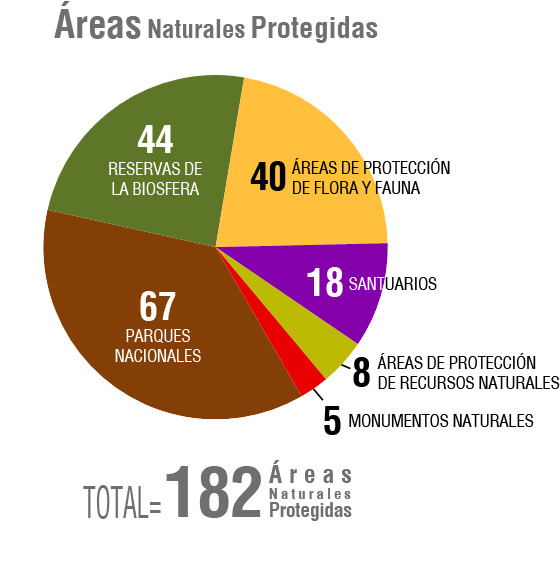 Nuestra entidad cuenta con la reserva de la biósfera de Mapimí, que abarca los municipios de Jiménez y Sierra Mojada. En ella encontramos vegetación como matorrales y pastizales, además de animales como el águila real y la serpiente de cascabel.En el caso de los Parques Nacionales, nuestro país posee 67 y de estos, dos se encuentran en territorio coahuilense. Un Parque Nacional se caracteriza por contener uno o más ecosistemas con “belleza escénica, valor científico, educativo, de recreo, por su valor histórico, por la existencia de flora y fauna, por su aptitud para el desarrollo del turismo, o bien por otras razones análogas de interés general.”Cerca de la capital coahuilense se encuentra el Parque Nacional “Cumbres de Monterrey”, entre Nuevo León y los municipios de Arteaga y Ramos Arizpe en Coahuila, donde podemos encontrar bosque de encino y pino. También podemos disfrutar del Parque Nacional “Los Novillos” ubicado en Acuña. En cuanto a las Áreas de Protección de Flora y Fauna, nuestra Entidad posee 3 de estas áreas. La primera se encuentra en el municipio cuna de Venustiano Carranza, Cuatro Ciénegas, ahí encontramos fauna endémica, como la tortuga negra de concha blanda, la rana de cascada, entre otras. Otra Área de Protección de Flora y Fauna en nuestra entidad es “Maderas del Carmen” ubicada en los municipios de Muzquiz, Acuña y Ocampo.  Por último, dentro de estas áreas en Coahuila, se encuentra el Área de Protección de Flora y Fauna en Ocampo.Dentro de las Áreas de Protección de Recursos Naturales que orgullosamente se encuentran en nuestra entidad, se preservan y protegen las cuencas de agua y los recursos naturales localizados en terrenos forestales. En esta lista, encontramos el Área de Protección “Don Martín” que abarca los municipios de Acuña, Candela, Castaños, Cuatro Ciénegas, Juárez, Lamadrid, Monclova, Muzquiz, Nadadores, Ocampo, Sabinas, Sacramento, San Buenaventura, San Juan de Sabinas y Zaragoza. También encontramos el Área Protegida del “Bajo Río San Juan” que abarca varios municipios de Nuevo León y los municipios de Arteaga y Ramos Arizpe en Coahuila. Finalmente, tenemos el Área Protegida del “Río Bravo Norte” en los municipios de Ocampo y Acuña en Coahuila. Todas estas Áreas Naturales Protegidas, nos hablan de la biodiversidad que orgullosamente nos pertenece a quienes vivimos en este gran estado, pero también conlleva una gran responsabilidad, pues es nuestro deber proteger y exigir que se protejan estas maravillas naturales, en especial en un contexto como el que estamos viviendo, con un Gobierno Federal con un gran desinterés por preservar el medio ambiente.Los coahuilenses no olvidamos que hace unas cuantas semanas, se publicó un decreto en materia de energías renovables por el presidente Andrés Manuel López Obrador, cuyas repercusiones afectarán de manera directa los proyectos de energías limpias que estaban en marcha en nuestro Estado. Significará el culminar los 10 proyectos de energías verdes en la entidad, pues pone en riesgo el equilibrio ecológico de nuestro Estado.La nueva política energética del presidente es un retroceso a los grandes avances en materia de energías limpias, alcanzados por el gobernador de nuestro Estado, Miguel Ángel Riquelme.Aunado a esto, está la reciente noticia en la cual se reduce el 75% del presupuesto de la Comisión Nacional de Áreas Naturales Protegidas, dejando a este organismo prácticamente inoperable.Con este recorte, no solo se deja a la deriva a más de 200 servidores públicos y sus familias, también implica que las millones de hectáreas que están protegidas, quedarán desamparadas. No podemos permitir que un capricho ponga en riesgo el futuro del país. Nuestro Grupo Parlamentario, hemos dejado en claro que estamos a favor de la austeridad, siempre y cuando no ponga en peligro la estabilidad del país. Pero parece ser que la política del presidente López Obrador es recortar el gasto en áreas fundamentales y vitales de México, sin un propósito claro.Los animales y la vegetación no votan, pero nuestro futuro depende de su preservación. No permitiremos que se siga sacrificando nuestro medio ambiente por intereses políticos. Es por estos motivos, que me sumo al llamado que hizo Dolores Barrientos Alemán, representante del Programa de Naciones Unidas para el Medio Ambiente en México, para que el Secretario de Hacienda y Crédito Público, Arturo Herrera Gutiérrez, reconsidere su decisión y aumente el presupuesto de la Comisión de Áreas Naturales Protegidas.Por las razones antes expuestas y con fundamento en lo dispuesto por los Artículos 21 fracción VI, 179, 180, 181, y demás relativos de la Ley Orgánica del Congreso del Estado Independiente, Libre y Soberano de Coahuila de Zaragoza, se presenta ante este Pleno del Congreso del Estado, la siguiente proposición con punto de acuerdo para que sea turnado a la Comisión de Hacienda, para que de considerarlo procedente apruebe lo siguiente:ÚNICO. - ENVÍESE UN ATENTO EXHORTO AL TITULAR DE LA SECRETARÍA DE HACIENDA Y CRÉDITO PÚBLICO, ARTURO HERRERA GUTIÉRREZ, PARA QUE RECTIFIQUE LA REDUCCIÓN DEL PRESUPUESTO DE LA COMISIÓN NACIONAL DE ÁREAS NATURALES PROTEGIDAS Y SE AUMENTEN LOS FONDOS DESTINADOS A DICHO ORGANISMO.A T E N T A M E N T ESaltillo, Coahuila de Zaragoza, a 10 de junio de 2020CONJUNTAMENTE CON LAS DIPUTADAS Y LOS DIPUTADOS INTEGRANTESDEL GRUPO PARLAMENTARIO “GRAL. ANDRÉS S. VIESCA”,DEL PARTIDO REVOLUCIONARIO INSTITUCIONAL.Diputado Presidente Jaime Bueno Zertuche:A continuación, esta Presidencia informa que la proposición con Punto de Acuerdo que presenta la Diputada María Eugenia Cázares Martínez, consignada en el Punto 10 B del Orden del Día aprobado no fue presentado como de urgente y obvia resolución, por lo que, conforme a lo dispuesto en la Ley Orgánica del Congreso, se dispone se inscriba íntegramente en el Diario de Debates, así como sea turnada a la Comisión de Finanzas para efecto de estudio y dictamen. H. PLENO DEL CONGRESO DEL ESTADO DE COAHUILA DE ZARAGOZA.PRESENTE. – Proposición con Punto de Acuerdo que presenta la Diputada María Eugenia Cázares Martínez, conjuntamente con los diputados integrantes del Grupo Parlamentario del Partido Acción Nacional, con objeto de que este H.  Pleno  solicite  al Secretario de Finanzas la actualización del reporte mensual de la Deuda Pública del Estado que debe publicarse en el sitio web de la SEFIN; lo anterior con base en la siguiente:Exposición de MotivosLa Ley de Acceso a la Información Pública para el Estado de Coahuila, establece:Artículo 17. Con excepción de la información reservada o confidencial prevista en la Ley General, la Ley General de Protección de Datos Personales, la Ley de Protección de Datos Personales y en esta ley, los sujetos obligados deberán difundir, actualizar y poner a disposición del público de manera proactiva, de acuerdo con sus facultades, atribuciones, funciones u objeto social según corresponda, además de la establecida en la Ley General, la información pública a que se refiere este capítulo. Artículo 19. La información pública de oficio deberá de actualizarse en los medios electrónicos disponibles por lo menos una vez al mes. En todos los casos se deberá de indicar en el medio electrónico la fecha de actualización por cada rubro de información…Artículo 21. Los sujetos obligados, deberán mantener impresa para consulta directa y difundir, además de la contenida en el artículo 70 de la Ley General, a través de los sitios de internet y de la Plataforma Nacional de Transparencia, la siguiente información adicional de interés público: XXVI.-  La deuda pública, así como las instituciones a las que se adeuda;Revisamos el sitio WEB de la Secretaría de Finanzas, el día domingo 07 del presente mes a las 9 de la noche, encontrando lo siguiente:http://www.sefincoahuila.gob.mx/contenido/docs/deuda/informes/DeudaPublica%20Marzo%202020.pdf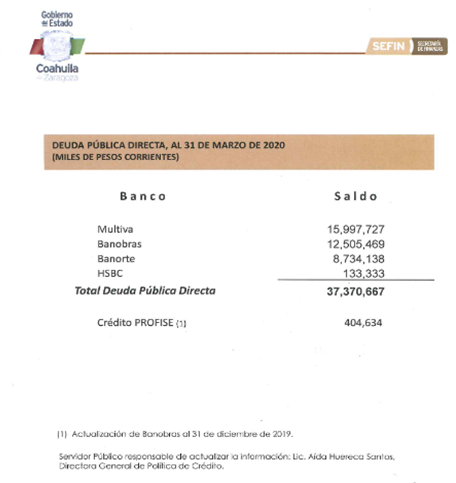 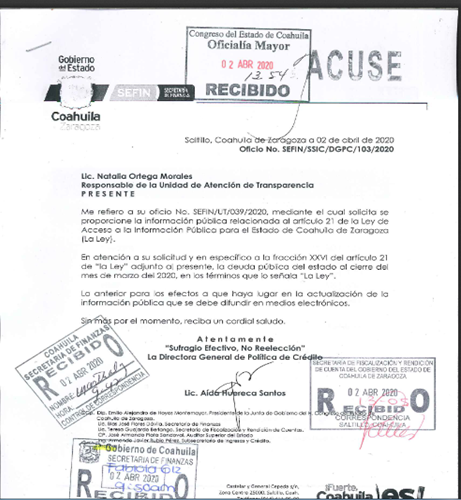 Es decir, la información es la que se muestra, y no tenemos la actualización con fecha de corte a mayo del 2020.Es por estas razones que con fundamento en lo dispuesto por los Artículos 21 fracción VI, 179, 180, 181, y demás relativos de la Ley Orgánica del Congreso del Estado Independiente, Libre y Soberano de Coahuila de Zaragoza, se presenta ante este Pleno del Congreso del Estado, la siguiente proposición con punto de acuerdo para que sea turnado a la Comisión de Finanzas, para que de considerarlo procedente apruebe lo siguiente:Único: Este H.  Pleno  solicite  al Secretario de Finanzas la actualización del reporte mensual de la Deuda Pública del Estado que debe publicarse en el sitio web de la SEFIN.Fundamos esta petición en los artículos 21, Fracción VI, 179, 180 y 182 de La Ley Orgánica del Congreso del Estado de Coahuila de Zaragoza. ATENTAMENTE“POR UNA PATRIA ORDENADA Y GENEROSA Y UNA VIDA MEJOR Y MÁS DIGNA PARA TODOS”GRUPO PARLAMENTARIO “DEL PARTIDO ACCIÓN NACIONAL”Saltillo, Coahuila de Zaragoza, 10 de junio de 2020DIP. MARIA EUGENIA CAZARES MARTINEZDIP. MARCELO DE JESÚS TORRES COFIÑO	DIP. FERNANDO IZAGUIRRE VALDÉSDIP. ROSA NILDA GONZÁLEZ NORIEGA	DIP. GERARDO ABRAHAM AGUADO GÓMEZDIP. BLANCA EPPEN CANALES              	DIP. JUAN CARLOS GUERRA LÓPEZ NEGRETEDIP. JUAN ANTONIO GARCÍA VILLA	DIP. GABRIELA ZAPOPAN GARZA GALVÁNDiputado Presidente Jaime Bueno Zertuche:A continuación, se concede la palabra al Diputado Emilio Alejandro De Hoyos Montemayor, para plantear proposición con Punto de Acuerdo consignado en el Punto 10 C del Orden del Día. Diputado Emilio Alejandro De Hoyos Montemayor:Con su venia, Diputado Presidente. Compañeras y compañeros Diputados.PROPOSICIÓN CON PUNTO DE ACUERDO QUE PRESENTA EL DIPUTADO EMILIO ALEJANDRO DE HOYOS MONTEMAYOR CONJUNTAMENTE CON LA DIPUTADA ZULMMA VERENICE GUERRERO CÁZARES DEL GRUPO PARLAMENTARIO “BRIGIDO RAMIRO MORENO HERNÁNDEZ” DEL PARTIDO UNIDAD DEMOCRÁTICA DE COAHUILA POR EL QUE SE SOLICITA RESPETUOSAMENTE AL SECRETARIO GENERAL DE GOBIERNO DEL ESTADO DE COAHUILA, A QUE INFORME A ESTA SOBERANÍA SOBRE LOS AVANCES Y EL ESTADO QUE GUARDAN LOS INSTRUMENTOS QUE EN MATERIA DE PROTECCIÓN DE PERIODISTAS, SE HAN IMPLEMENTADO EN EL ESTADO DE COAHUILA.El de la voz,  Diputado Emilio Alejandro de Hoyos Montemayor, del Grupo Parlamentario “Brígido Ramiro Moreno Hernández” conjuntamente con la Diputada Zulmma Verenice Guerrero Cázares del Partido Unidad Democrática de Coahuila, con fundamento en lo dispuesto por los artículos 21 fracción VI, 179, 180, 181, 182 y demás relativos de la Ley Orgánica del Congreso del Estado Independiente, Libre y Soberano de Coahuila de Zaragoza, nos permitimos presentar a esta Soberanía la presente Proposición con Punto de Acuerdo, a través de las siguientes:CONSIDERACIONESSer periodista en el siglo XXI trae consigo enormes retos nunca vistos para este oficio y profesión tan antigua y necesaria. Serlo en México es una gran responsabilidad, pero en muchas cosas implica también una fuerte dosis de peligro, tanto por los niveles de inseguridad que vivimos, como por la impunidad de quienes delinquen sin el más mínimo temor a represalias por parte de las instituciones de seguridad pública y justicia. Estamos claros que no se trata de un asunto privativo de Coahuila o incluso de México, sucede en muchos otros países. No obstante, el mal de muchos no debe ser nunca consuelo de nuestra sociedad. Particularmente hoy que celebramos el día de la libertad de expresión, estamos obligados a levantar la voz y actuar en consecuencia. El periodismo es el motor que abre las brechas de la libertad de expresión en las sociedades modernas  y democráticas.  Es la expresión articulada y organizada de una sociedad que se hace presente para reconocer lo que se hace bien y denunciar los errores y desaciertos de los gobernantes. Aunque también, es la vía tradicional para levantar la voz por lo que ocurre en nuestra sociedad, lo bueno y lo malo, más allá de los gobiernos y sus gobernantes.Como en toda profesión, los hay en su mayoría éticos y profesionales, pero también quienes por alguna u otra razón optan por la protección, activa o pasiva, de intereses oscuros que dañan a la sociedad. Ultimadamente es por la sociedad entera, que necesitamos instituciones que protejan al periodismo valiente, honrado, generoso, que arriesga hasta la vida por señalar las amenazas graves y agresiones consumadas en contra de nuestro orden democrático. Es de todos conocido que México padece un sistema de justicia penal pobre, con resultados desastrosos. Este fenómeno que aún parece insuperable es terreno fértil para que nuestros periodistas y medios de comunicación sufran amenazas y agresiones, a sus personas, sus familias y su trabajo.Despertamos a la segunda década del siglo XXI y nos enfrentamos a una nueva amenaza surgida del progreso mismo. La interconexión masiva, la irrupción de las redes sociales y la lluvia de información mundial, nacional, estatal y local, en cada una de los rubros en que se divide el comportamiento humano. Se torna esto en una grave amenaza para el periodismo, los medios de comunicación establecidos y el sistema democrático como tal.Se trata de una amenaza doble hasta donde lo alcanzo a ver. Por un lado está la inmediatez del ciclo informativo, un evidente signo de nuestros tiempos. La denuncia valiente, urgente y necesaria se ve ahogada por un cúmulo de información con o sin importancia. Este hecho reduce la presión a tomar decisiones y el olvido pronto se convierte en un aliado inesperado de la impunidad, del crimen y de la injusticia. Basta ver la larga lista de periodistas asesinados o amenazados. Y no sólo es cosa de periodistas, con enorme pesar debemos recordar la lucha de los mineros fallecidos en las minas de la Región Carbonífera, las familias de los desaparecidos en Coahuila, los lamentables hechos sucedidos en Allende y Piedras Negras durante la ofensiva impune del crimen organizado. Más la injusticia diaria de los miles de casos de aquellos cuya voz no escuchamos en medio del ruido informativo de nuestros días. La segunda amenaza al periodismo y a la sociedad viene de la mentira, de la noticia falsa. La facilidad con que grupos organizados o no, recurren a la mentira como forma de ataque o contraataque, es francamente deplorable. Su andar impune destruye la honorabilidad de personas valientes. Desarma a grupos que luchan con honradez en un sistema que no les da respuestas y los aleja cada vez más de la injusticia anhelada. En ese contexto, los aquí presentes estamos llamados a no bajar la guardia. A cuidar la libertad de expresión de los ciudadanos y de los profesionales de la información, a blindarla con toda la fuerza de la ley, con toda la fuerza de nuestra sociedad y de nuestras instituciones.Es por lo anteriormente expuesto,  que sometemos a la consideración de esta Soberanía, el presente Punto de Acuerdo en la vía de urgente y obvia resolución, al tenor de lo siguiente:PUNTO DE ACUERDO:ÚNICO. SE SOLICITA ATENTAMENTE  AL GOBIERNO DEL ESTADO, PARA QUE DÉ A CONOCER A ESTA SOBERANÍA SOBRE LOS AVANCES Y EL ESTADO QUE GUARDAN LOS INSTRUMENTOS QUE EN MATERIA DE PROTECCIÓN DE PERIODISTAS SE HAN IMPLEMENTADO EN EL ESTADO DE COAHUILA. POR UN GOBIERNO DE CONCERTACIÓN DEMOCRÁTICA.GRUPO PARLAMENTARIO "BRIGIDO RAMIRO MORENO HERNANDEZ"SALTILLO, COAHUILA,  A 10 DE JUNIO DE 2020DIPUTADO EMILIO ALEJANDRO DE HOYOS MONTEMAYORDIPUTADA ZULMMA VERENICE GUERRERO CAZARES.Es cuanto, Diputado Presidente. Diputado Presidente Jaime Bueno Zertuche:Gracias Diputado. Se somete a votación la solicitud para se considere como de urgente y obvia resolución la proposición con Punto de Acuerdo que se acaba de leer.  Diputada Secretaria Elisa Villalobos, sírvase tomar nota e informar sobre el resultado de la votación. Se abre el sistema.  Se cierra el sistema. Diputada Secretaria Elisa Catalina Villalobos Hernández:Diputado Presidente, se informa que el resultado de la votación es el siguiente: 19 votos a favor; 0 votos en contra y 0 abstenciones. Diputado Presidente Jaime Bueno Zertuche: Se aprueba por unanimidad la solicitud para que la proposición que se dio a conocer se considere como de urgente y obvia resolución. Se somete a consideración de los Diputados el Punto de Acuerdo.  Si alguien desea intervenir, sírvase indicarlo mediante el sistema a fin de registrar su intervención. No habiendo intervenciones, procedemos a votar el Punto de Acuerdo que se sometió a consideración. Diputada Elisa Villalobos, tome nota de la votación y una vez cerrado el registro de los votos informe sobre el resultado. Se abre el sistema.  Se cierra el sistema. Diputada Secretaria Elisa Catalina Villalobos Hernández:Diputado Presidente,  se informa que el resultado de la votación es el siguiente: 21 votos a favor; 0 votos en contra y 0 abstenciones. Diputado Presidente Jaime Bueno Zertuche: Se aprueba por unanimidad el Punto de Acuerdo que se puso a consideración en los términos en que se planteó, por lo que debe procederse a lo que corresponda. A continuación, se concede la palabra al Diputado José Benito Ramírez Rosas, para plantear proposición con Punto de Acuerdo consignado en el Punto 10 D del Orden del Día aprobado. Diputado José Benito Ramírez Rosas:Proposición con Punto de Acuerdo que presenta el de la voz, Diputado José Benito Ramírez Rosas, de la Fracción Parlamentaria “Venustiano Carranza Garza” con objeto de que esta Soberanía exhorte atentamente a los municipios, a que en la medida de sus posibilidades y en observancia a lo que dispone la legislación aplicable en materia de salud pública, medio ambiente y bienestar animal, establezcan sus respectivos centros de control animal, al tenor de la siguiente: EXPOSICIÓN DE MOTIVOSComo se recordará, el 28 de febrero de 2018, es decir, en los mismos inicios de la actual Legislatura, puse a consideración de esta Soberanía mi primer planteamiento relacionado con la necesidad de ejercer un eficiente control animal, considerando los daños al medio ambiente y los graves riesgos de salud pública que me reportaron grupos de coahuilenses preocupados por la acelerada proliferación canina en el Estado.Luego, el 08 de mayo de ese mismo año, este Honorable Pleno aprobó por unanimidad otro Punto de Acuerdo que el de la voz presentó en el mismo sentido, con lo que esta LXI Legislatura ratificó su postura en cuanto a “que la totalidad de las 38 cabeceras municipales de la entidad” deben de contar “con sus correspondientes Centros de Control Animal”. El documento comprende cuatro resolutivos que, a continuación, me permito recapitular:PRIMERO. - Se solicite a los Gobierno Municipales de Coahuila,  que en función de sus competencias y atribuciones, den cabal cumplimiento a la Ley de Protección y Trato Digno a los Animales para el Estado de Coahuila de Zaragoza, en lo concerniente a crear sus respectivos Centros de Control Animal.SEGUNDO. - Se solicite respetuosamente a la Secretaría de Finanzas del Gobierno del Estado disponga lo necesario en materia presupuestal, a fin de coadyuvar en el cumplimiento del punto anterior.TERCERO. - Se haga un atento exhorto a la Secretaría de Salud, a fin de que refuerce y continúe con sus acciones tendientes a contribuir en la solución al grave problema de sobrepoblación canina en la entidad, como es el reforzamiento de sus programas de esterilización, desparasitación y vacunación de perros, a fin de reducir, en la medida necesaria, riesgos de salud pública asociados con la acelerada proliferación de canes, sobre todo los que se encuentran en situación de calle, yCUARTO. Exhortar, tanto la Procuraduría de Protección al Ambiente del Estado de Coahuila de Zaragoza, como a los 38 Ayuntamientos de la entidad, a que apliquen de manera estricta la Ley de Protección y Trato Digno a los Animales para el Estado de Coahuila de Zaragoza, particularmente las disposiciones que contemplan los Artículos 13 y 14 de este documento, en materia de protección y trato digno de los animales, imponer en los términos previstos en la presente ley las sanciones que procedan por la Comisión de Infracciones, conforme a las disposiciones aplicables…., aplicar las disposiciones jurídicas relativas a la protección y trato digno de los animales provistas en esta ley, y establecer y aplicar las medidas correctivas, imponer sanciones correspondientes por infracciones a la presente ley, sus reglamentos y demás disposiciones en el ámbito de sus respectivas competencias… Particularmente en el asunto que hoy nos vuele a ocupar, la citada ley establece lo siguiente: Artículo 13.- La Procuraduría, tendrá las siguientes atribuciones:Vigilar el debido cumplimiento de las disposiciones legales en materia de protección y trato digno a los animales; Imponer en los términos previstos en la presente Ley, las sanciones que procedan por la comisión de infracciones, conforme a las disposiciones aplicables; Supervisar, en la esfera de su competencia, el establecimiento y la operación de los centros de control animal y albergues; Recibir, turnar y en su caso atender y dar seguimiento a las quejas o denuncias de la población sobre situaciones de protección a los animales, en los términos previsto por esta ley; y Las demás que las disposiciones legales le atribuyan.A pesar de que desde aquella ocasión convenimos en que, por tratarse de un tema de la más alta prioridad, pugnaríamos para llevar hasta sus últimas consecuencias las referidas disposiciones legales, pareciera que hemos bajado la guardia, incluso en gestionar recursos para que los ayuntamientos dispongan lo necesario para cumplir sus responsabilidades en materia de control animal. A este respecto, parece que ya tampoco hay iniciativa legislativa que valga.Todavía estamos a tiempo, más que de preocuparnos, de ocuparnos de la compleja problemática que aún plantean los animales en condición de calle, principalmente los perros y gatos, especies que representan un problema de sobrepoblación animal, contaminación, inseguridad y de salud pública.Aunque no se cuenta con una cifra exacta, se calcula que en Coahuila el 30 por ciento de los canes tienen dueño, otro 30% es comunitario, y el 40 por ciento está en la vía pública, es decir, se encuentra en situación de calle, con los consecuentes riesgos para la seguridad y salud de otros seres vivos, incluidos los seres humanos.No podemos permitir que los perros deambulen, tan sólo por el hecho de que pueden trasmitir al ser humano una amplia gama de enfermedades, esto, sin considerar que muchos de ellos se tornan agresivos y atacan a las personas.Especialistas y protectores de animales coinciden en que la solución es alentar la esterilización y la tenencia responsable de las mascotas, pero para ello se requiere la participación, tanto de la comunidad, como de los ayuntamientos y profesionales en el cuidado animal.Recordemos que, tanto como ahora, están a la orden del día los ataques de canes a personas, los cuales suelen quedar impunes, y que, a causa de las altas temperaturas, propias de ésta y la siguiente estación del año, aumentan las probabilidades de que la población contraiga rabia, generalmente trasmitida por los perros.De ahí también la importancia de que cada municipio cuente con un Centro de Control Canino y Felino, puesto que es necesario que la autoridad municipal ejerza una estricta vigilancia en el cuidado de perros y gatos, lo que implica que los ciudadanos de cada localidad cuenten con un lugar a donde acudir para que atiendan a sus mascotas, a través de servicios de medicina preventiva, primeros auxilios y conducta, como de campañas de vacunación, esterilización y desparasitación.Información adicional del INEGI apunta también al hecho de que en México existen 23 millones de perros y gatos, y de que, entre 57 y 70%  de cada 100 hogares tienen al menos una mascota, siendo los canes el animal preferido, con el 89% de preferencia, con lo que los gatos se ubican como el segundo animal de compañía más apreciado entre la población.En virtud de todo lo anterior, y conforme a lo establecido en Artículo 3 del Capítulo I, Título I, de la Ley de Vida Silvestre para el Estado de Coahuila, referente al ordenamiento legal que regula la situación de los animales domésticos y aquellos que se encuentren en cautiverio”.Así mismo, en consonancia con el artículo 4º, Inciso B, Fracción XVIII, así mismo, capítulo único del título primero de la Ley Estatal de Salud, y a otras disposiciones relativas de este mismo ordenamiento, como son los artículos 6º, 107, Fracción V; 111, Fracción IV; 120, 239 al 242, y en conformidad con lo contemplado en la Ley de Protección y Trato Digno a los Animales para el Estado de Coahuila de Zaragoza, Artículos 6, 10 al 15, 20, 57 al 65, 80 y 81; el capítulo primero, referente a los Centros de Control Animal, Artículos 57 al 65, y su capítulo segundo, Artículos 14, 15, 19 y 20.Y, en apego a lo establecido en los Artículos 21 fracción VI, 179, 180, 181, 182 y demás relativos a la Ley Orgánica del Congreso del Estado Independiente, Libre y Soberano del Estado de Coahuila de Zaragoza, presento ante este Honorable Pleno, con el objeto de que, por las características del caso esgrimido, sea tramitada con carácter de urgente y obvia resolución, la siguiente proposición con...PUNTO DE ACUERDOÚNICO. - Esta Soberanía exhorta atentamente a los  38 Ayuntamientos de la Entidad que aún no cuenten con instalaciones para la atención de animales de compañía, a que, en la medida de sus posibilidades y en observancia a lo que dispone la legislación aplicable en materia de salud pública, medio ambiente y bienestar animal, establezcan sus respectivos centros de control animal.A t e n t a m e n t e :Saltillo, Coahuila de Zaragoza, a 08 de junio de 2020 “Por el Camino de la Cuarta Transformación”DIPUTADO JOSÉ BENITO RAMÍREZ ROSASFRACCIÓN PARLAMENTARIA “VENUSTIANO CARRANZA GARZA”. Es cuanto, Diputado Presidente. Diputado Presidente Jaime Bueno Zertuche:Se somete a votación la solicitud para que se considere como de urgente y obvia resolución la proposición con Punto de Acuerdo que se acaba de leer.  Diputada Secretaria Josefina Garza, sírvase tomar nota e informar el resultado de la votación. Se abre el sistema.  Se cierra el sistema. Diputada Secretaria Josefina Garza Barrera:Diputado Presidente, el resultado de la votación es el siguiente: 22 votos a favor; 0 en contra y 0 abstenciones. Diputado Presidente Jaime Bueno Zertuche:Se aprueba por unanimidad la solicitud para que la proposición que se dio a conocer se considere como de urgente y obvia resolución. Se somete a consideración de los Diputados el Punto de Acuerdo contenido en la proposición.  Si alguien desea intervenir, sírvase indicarlo mediante el sistema a fin de registrar su intervención. No habiendo intervenciones, procedemos a votar el Punto de Acuerdo que se sometió a consideración. Diputada Secretaria Josefina Garza, tome nota de la votación y una vez cerrado el registro de los votos informe sobre el resultado. Se abre el sistema.  Se cierra el sistema. Diputada Secretaria Josefina Garza Barrera:Diputado Presidente, el resultado de la votación es el siguiente: 22 votos a favor, 0 en contra y 0 abstenciones. Diputado Presidente Jaime Bueno Zertuche: Se aprueba por unanimidad el Punto de Acuerdo que se puso a consideración en los términos en que se planteó, por lo que debe procederse a lo que corresponda. A continuación, esta Presidencia informa que la proposición con Punto de Acuerdo que presenta el Diputado Edgar Gerardo Sánchez Garza, consignada en el Punto 10 E del Orden del Día aprobado no fue presentado como de urgente y obvia resolución, por lo que conforme a lo dispuesto en la Ley Orgánica del Congreso del Estado se dispone que la misma se inscriba íntegramente en el Diario de Debates, así como sea turnada a la Comisión de Gobernación, Puntos Constitucionales y Justicia para efectos de estudio y dictamen. PROPOSICIÓN CON PUNTO DE ACUERDO, QUE PRESENTA EL DIPUTADO EDGAR SÁNCHEZ GARZA, DE LA FRACCIÓN PARLAMENTARIA GENERAL FRANCISCO L. URQUIZO, POR EL QUE SE SEÑALAN POSIBLES ACTOS DE PECULADO, TRÁFICO DE INFLUENCIAS, LAVADO DE DINERO Y DELINCUENCIA ORGANIZADA, POR PARTE DE LA ACTUAL TESORERA DEL MUNICIPIO DE SAN PEDRO, COAHUILA.H. Pleno del Congreso delEstado de Coahuila de Zaragoza.Presente.-El Suscrito Diputado Edgar Sánchez Garza, de la Fracción Parlamentaria General Francisco L. Urquizo, con fundamento en lo dispuesto por los artículos 21, fracción VI, 179, 180, 181, 182  y demás relativos de la Ley Orgánica del Congreso del Estado Independiente, Libre y Soberano de Coahuila de Zaragoza, me permito presentar a este pleno, la presente Proposición con Punto de Acuerdo, a través de la siguiente:EXPOSICIÓN DE MOTIVOSCompañeras y compañeros Diputados ustedes han sido testigos como un servidor en reiteradas ocasiones, ha subido a esta misma tribuna, para denunciar actos ilícitos cometidos por diversos funcionarios del municipio de San Pedro, Coahuila, en perjuicio de la hacienda municipal, así como de las y los habitantes de dicho municipio.El día de hoy, expongo ante ustedes, nuevas irregularidades que se han venido cometiendo en perjuicio de las arcas municipales así como de las y los ciudadanos de mi municipio, por parte de la actual tesorera municipal de nombre Ana Monserrat Araiza, ilícitos que pueden ser tipificados como peculado, tráfico de influencias, lavado de dinero inclusive delincuencia organizada, que merecen ser investigados y sancionados por parte de las autoridades correspondientes en caso de resultar procedente.En efecto, la tesorera Ana Monserrat Araiza, aprovechando el puesto de primer nivel que desempeña dentro de la administración municipal, exige a los empresarios y contratistas que deseen ser proveedores del municipio, un soborno del monto total de los pagos  de la obra, para que se les adjudique una determinada obra o contrato. Cabe señalar, que la anterior aseveración se encuentra corroborada por diversos proveedores del municipio de San Pedro, quienes han interpuesto diversas denuncias, en las que refieren precisamente, que es necesario entregarle el soborno de la obra, al esposo de la tesorera de nombre Sergio Enrique Varela Villavicencio, quien inclusive les dice que esa cantidad se la incrementen a las facturas o a los precios, si es que desean se les asigne una obra o contrato, situación que desde luego no debe permitirse por ningún motivo.Deseo señalar, que la actual Tesorera Municipal Ana Monserrat Araiza, en su anterior trabajo en la Administración local del ISSSTE del municipio de San Pedro, presentó los mismos problemas y señalamientos de sobornos, corrupción, tráfico de influencias, entre otros, donde coincidentemente su jefa inmediata era la actual alcaldesa Patricia Grado Falcón. Compañeras y compañeros diputados el verificar que se están cometiendo ilegalidades en el municipio de San Pedro, es muy fácil de comprobar pues basta con ver los excesivos gastos que se realizan diariamente por parte de la tesorería municipal a través de empresas fantasmas o de papel donde casualmente todas ellas son provenientes del mismo despacho que se dedica a vender facturas, así como prestar este tipo de servicios de simulación de gastos y evasión de impuestos, y como por otro lado, las finanzas van en decadencia día con día, sin que se otorguen los servicios que realmente requiere la población, pues seguimos con una grave falta de agua potable, no existe la generación de empleos, además de que existe un gran incremento de consumo de alcohol y drogas en todos los sectores de la población, entre otras muchas carencias que tenemos.En estricto sentido, al que le corresponde realizar el trabajo de fiscalización y cuidado del buen uso de los recursos públicos municipales, es precisamente al Contralor Municipal pues es quien tiene a su cargo vigilar, fiscalizar pero sobre todo cuidar el correcto manejo y aplicación de los recursos públicos, es decir, se convierte en el contrapeso de la administración municipal. Pero esta figura que recae en el señor Javier Loza Rodríguez, no cumple absolutamente para nada con dicho perfil, por el contrario, él mismo está violentando los recursos públicos, como lo denuncie y demostré con los recibos de nómina en esta misma tribuna, solamente cobra un salario muy sustancioso por no trabajar, ya que solo va unas horas por las tardes, pues por las mañanas cuando debería cumplir con su horario de trabajo y funciones, labora como catedrático en la Universidad Autónoma de Coahuila, percibiendo ambos sueldos.Por lo que respecta, al gran incremento en el consumo de alcohol y drogas en nuestro municipio, presumimos que esto se debe al involucramiento de las autoridades municipales, pues muchos de las personas al ser detenidas refieren que trabajan para presidencia municipal, además de señalar que se encuentran inmiscuidos en estos dos aspectos varios funcionarios municipales.Otra situación que merece especial atención, y debe ser investigada, es la referente a la venta de permisos de la venta de alcohol, que se hacen por día o para fines de semana para más de cien comunidades rurales, sin que ese dinero sea ingresado a la hacienda municipal, la pregunta sería ¿Quién se queda con ese dinero y a donde va a parar?, ¿Porque ese recurso no ingresa a las arcas municipales?Por otro lado, existen gastos en programas federales como el FORTASEG, que se hacen a través de empresas fantasmas, simulando servicios que nunca se hicieron. De igual forma, el municipio tiene programas sociales como la compra de productos de la canasta básica para subsidiar a los más necesitados, pero el dinero que se recauda por la venta de esos productos, nunca entra a las arcas municipales y si por el contario en las facturas que se tienen de la compra de los mismos, los precios están muy elevados con respecto a su valor en el mercado.Al respecto, cuando algunos regidores o un servidor hemos preguntado en relación a cuanto es el ingreso que se tiene por la venta de los productos de la canasta básica en la población, siempre contestan en tesorería municipal, que no hay sistema y que no dan recibos ni comprobantes de los pagos, situación que está por demás decirlo, se encuentra totalmente fuera de todo contexto que presuma transparencia y claridad en el manejo de los recursos públicos. Así mismo, deseo hacer una invitación a mis compañeros diputados integrantes de la Comisión de Auditoria Gubernamental y Cuenta Pública de este H. Congreso, toda vez que desde hace algunos meses mediante una proposición con punto de acuerdo, se aprobó llevar a cabo una auditoría extraordinaria en el municipio de San Pedro, Coahuila por diversas irregularidades como actos de corrupción, tráfico de influencias, nepotismo entre otros, y es fecha que no vemos que se haya acelerado por parte de esa comisión legislativa el dictamen para solicitarle a la Auditoria Superior del Estado proceda en consecuencia, a realizar dicha auditoría extraordinaria.Por último, deseo señalar que si de los hechos aquí señalados se desprende el que se tenga que realizar juicio político, en contra de la alcaldesa del municipio de San Pedro, Coahuila, su Tesorera Municipal o cualquier funcionario que se encuentre involucrado en el desfalco de la hacienda pública o en la comisión de algún otro tipo de delito, se proceda en consecuencia.Por lo anteriormente expuesto, y con fundamento en lo dispuesto por los Artículos 21 fracción VI, 179, 180, 181, y demás relativos de la Ley Orgánica del Congreso del Estado Independiente, Libre y Soberano de Coahuila de Zaragoza, se presenta ante este Pleno del Congreso del Estado, la siguiente proposición con punto de acuerdo para que sea turnado a la Comisión de Gobernación, Puntos Constitucionales y Justicia, para que de considerarlo procedente apruebe lo siguiente:PUNTO DE ACUERDO:Primero.- Que esta LXI Legislatura, envíe un exhorto a la Unidad de inteligencia Financiera de la Secretaría de Hacienda y Crédito Público (SHCP),  a efecto de solicitarle proceda a sancionar como en derecho corresponde el presunto desvió y lavado de dinero, por parte de las empresas fantasmas que se encuentran causando un perjuicio a las arcas públicas del municipio de San Pedro, Coahuila.Segundo.- Que esta LXI Legislatura, envíe un exhorto a la Fiscalía General de la República, a efecto de solicitarle que realice una investigación sobre el persistente alto índice de consumo y venta de drogas en el municipio de San Pedro, Coahuila, y en su caso, proceda a castigar de manera ejemplar a quien o quienes resulten responsables. Tercero.- Que esta LXI Legislatura, exhorte a la Comisión de Auditoria Gubernamental y Cuenta Pública de este H. Congreso, a efecto de solicitarle dictaminen a la brevedad, el hecho de que la Auditoría Superior del Estado, lleve a cabo la auditoría extraordinaria al municipio de San Pedro, Coahuila, misma que previamente ya fue aprobada por el Pleno del Congreso desde hace algunos meses.ATENTAMENTE SALTILLO, COAHUILA,  A 08 DE JUNIO DE 2020.DIP. EDGAR SÁNCHEZ GARZA. Diputado Presidente Jaime Bueno Zertuche:A continuación, se concede la palabra al Diputado Jesús Berino Granados, para plantear proposición con Punto de Acuerdo, consignada en el Punto 10 F del Orden del Día aprobado. Diputado Jesús Berino Granados: Con su venia, Diputado Presidente. PROPOSICIÓN CON PUNTO DE ACUERDO QUE PRESENTAN LAS DIPUTADAS Y LOS DIPUTADOS INTEGRANTES DEL GRUPO PARLAMENTARIO “GRAL. ANDRÉS S. VIESCA” DEL PARTIDO REVOLUCIONARIO INSTITUCIONAL, POR CONDUCTO DEL DIPUTADO JESÚS BERINO GRANADOS, MEDIANTE EL CUAL RESPETUOSAMENTE SE EXHORTA A LOS 38 AYUNTAMIENTOS DEL ESTADO DE COAHUILA, PARA QUE EN MEDIDA DE SUS POSIBILIDADES SANITICEN CONSTANTEMENTE LAS PARADAS DE AUTOBUSES Y PROMUEVAN LA SANITIZACION PERMANENTE DE LAS UNIDADES DE TRANSPORTE PÚBLICO, A FIN DE QUE SE EVITE EL CONTAGIO DEL VIRUS COVID-19, LUEGO DE LA REACTIVACIÓN DE ACTIVIDADES EN LA ENTIDAD, TRAS LA ADAPTACIÓN A ESTA “NUEVA REALIDAD”.HONORABLE  PLENO DEL CONGRESO DEL ESTADODE COAHUILA DE ZARAGOZA P R E S E N T E.-El suscrito Diputado Jesús Berino Granados en conjunto con las Diputadas y los Diputados integrantes del Grupo Parlamentario “Gral. Andrés S. Viesca”, del Partido Revolucionario Institucional, con fundamento en lo dispuesto por los artículos 21 fracción VI, 179, 180, 181, 182 y demás relativos de la Ley Orgánica del Congreso del Estado Independiente, Libre y Soberano de Coahuila de Zaragoza, nos permitimos presentar a esta Soberanía, la presente Proposición con Punto de Acuerdo, solicitando sea considerada de urgente y obvia resolución en base a las siguientes:C O N S I D E R A C I O N E SLos resultados que ha causado la pandemia del COVID-19 son variados, tras el confinamiento, también se vio reducido el tránsito de personas en espacios públicos de nuestro Estado, luego de que diversas autoridades como la Organización Mundial de la Salud, la Secretaría de Salud Federal y la Secretaría de Salud Estatal emitieran diversas recomendaciones para prevenir el contagio de Covid-19. Muchas actividades fueron suspendidas, otras más continuaron bajo ciertas restricciones, las consideradas esenciales, haciendo necesario el traslado diario de trabajadores a sus centros laborales.Pese a que se hizo el mayor esfuerzo por reducir muchas actividades, a fin de que se evitara salir de casa, no todas las personas tienen la posibilidad de quedarse en sus hogares, pues tienen que salir a buscar el sustento diario; otras más tienen que salir periódicamente a comprar alimentos, medicamentos o simplemente hacer el pago de sus servicios como agua, luz, teléfono, los cuales son esenciales en este confinamiento.Para ello, una gran parte de la población requiere trasladarse en transporte público, pero ¿cómo haremos para trasladarnos en transporte público, sin ser un blanco fácil de la pandemia? O ¿qué medidas preventivas deben atender los choferes del transporte público para no contagiarse? Pues su función es esencial para que la actividad económica siga su curso.Ante esto, debemos considerar las medidas de prevención recomendadas por las autoridades en materia de salud y reforzarlas en la medida de lo posible para evitar que surjan nuevos contagios, ahora que se empiezan a reactivar otras actividades laborales.No debemos bajar la guardia en las medidas de prevención, como es la sanitización de espacios de constante tránsito de personas, como paradas de autobuses, sitios de taxi, etc. asimismo deberán reforzarse la limpieza y sanitización de las unidades de transporte público y en la medida de lo posible contar con gel antibacterial en cada una de ellas y continuar con el uso obligatorio de cubrebocas.En este sentido, debemos coordinar esfuerzos tanto ciudadanos como autoridades municipales en la utilización responsable del transporte público, siguiendo las medidas que ya todos conocemos.En este contexto, cabe mencionar las palabras emitidas por el Director General de la Organización Mundial de la Salud,  que en la rueda de prensa del 20 de mayo mencionó: “Para vivir en un mundo seguro, garantizar una salud de calidad para todos no es solo la opción correcta, sino la opción inteligente”.Ante este gran desafío, de sobrevivir a esta pandemia, se han implementado acciones a fin de mitigar los efectos del Covid-19, la adaptación a esta “nueva realidad” nos exige redoblar esfuerzos, y que de ninguna manera se deje a su suerte a la población que requiere diariamente utilizar el transporte público y que  se exponga a esta enfermedad o exponer a los choferes; luego de ser testigos de la fácil propagación del virus.Siendo los municipios, a través de sus dependencias municipales correspondientes o de su organismo descentralizado, los encargados de vigilar que los concesionarios cumplan con las condiciones de legalidad, higiene, comodidad y seguridad en el servicio de transporte, es que se solicita se promueva incrementar la sanitización constante en todas las unidades.Cabe señalar que, en algunos municipios de nuestro Estado, estas acciones de sanitización a las unidades de transporte público ya se están llevando a cabo, por lo que únicamente les solicitamos que refuercen estas acciones y no bajemos la guardia. Saltillo por ejemplo, desde el mes de marzo implementó una campaña de limpieza de todas las unidades de transporte urbano, se realiza una desinfección al inicio del recorrido de las rutas, rociándoles agua clorada en asientos y estructura tubular principalmente. Incluso se repartieron a los choferes gel antibacterial para uso de los pasajeros. Acciones como estas, son las que requerimos sean replicadas en otros municipios para lograr avanzar en la lucha contra la pandemia.Por lo anteriormente expuesto y fundado, se presenta ante este Honorable  Pleno del Congreso del Estado, solicitando que sea tramitado como de urgente y obvia resolución el siguiente:PUNTO DE ACUERDOÚNICO. – 	QUE ESTE HONORABLE  PLENO DEL CONGRESO DEL ESTADO EXHORTE RESPETUOSAMENTE A LOS 38 AYUNTAMIENTOS DEL ESTADO DE COAHUILA, PARA QUE EN LA MEDIDA DE SUS POSIBILIDADES SANITICEN CONSTANTEMENTE LAS PARADAS DE AUTOBUSES Y PROMUEVAN LA SANITIZACION PERMANENTE DE LAS UNIDADES DE TRANSPORTE PÚBLICO, A FIN DE QUE SE EVITE EL CONTAGIO DEL VIRUS COVID-19, LUEGO DE LA REACTIVACIÓN DE ACTIVIDADES EN LA ENTIDAD, TRAS LA ADAPTACIÓN A ESTA “NUEVA REALIDAD”.A T E N T A M E N T ESaltillo, Coahuila de Zaragoza,  10 junio del 2020CONJUNTAMENTE CON LAS DEMAS DIPUTADAS Y LOS DIPUTADOS INTEGRANTES DEL GRUPO PARLAMENTARIO “GRAL. ANDRÉS S. VIESCA”, DEL PARTIDO REVOLUCIONARIO INSTITUCIONAL.DIP. MARÍA ESPERANZA CHAPA GARCÍA.  	DIP. JOSEFINA GARZA BARRERA.DIP. GRACIELA FERNÁNDEZ ALMARAZ.  	DIP. LILIA ISABEL GUTIÉRREZ BURCIAGA.DIP. JESÚS ANDRÉS LOYA CARDONA.	DIP.  MARÍA DEL ROSARIO CONTRERAS PÉREZ.DIP. VERÓNICA BOREQUE MARTÍNEZ GONZÁLEZ.  	DIP. JAIME BUENO ZERTUCHE. DIP. DIANA PATRICIA GONZÁLEZ SOTO.Es cuanto, Diputado Presidente. Diputado Presidente Jaime Bueno Zertuche:Gracias Diputado.Se somete a votación la solicitud para que se considere como de urgente y obvia resolución la proposición con Punto de Acuerdo que se acaba de leer.  Diputada Secretaria Josefina Garza, sírvase tomar nota e informar el resultado de la votación. Se abre el sistema.  Se cierra el sistema. Diputada Secretaria Josefina Garza Barrera:Diputado Presidente, el resultado de la votación es el siguiente: 22 votos a favor; 0 en contra y 0 abstenciones. Diputado Presidente Jaime Bueno Zertuche: Se aprueba por unanimidad la solicitud para que la proposición que se dio a conocer se considere como de urgente y obvia resolución. Se somete a consideración de los Diputados el Punto de Acuerdo contenido en la proposición.  Si alguien desea intervenir, sírvase indicarlo mediante el sistema a fin de registrar su intervención. No habiendo intervenciones, procedemos a votar el Punto de Acuerdo que se sometió a consideración y la Diputada Josefina Garza nos informará sobre el resultado. Se abre el sistema.  Se cierra el sistema. Diputada Secretaria Josefina Garza Barrera:Diputado Presidente, el resultado de la votación es el siguiente: 22 votos a favor; 0 en contra y 0 abstenciones. Diputado Presidente Jaime Bueno Zertuche: Se aprueba por unanimidad el Punto de Acuerdo que se puso a consideración en los términos en que se planteó, por lo que debe procederse a lo que corresponda. A continuación, se concede la palabra al Diputado Gerardo Abraham Aguado Gómez, para plantear proposición con Punto de Acuerdo consignado en el Punto 10 G del Orden del Día aprobado. Diputado Gerardo Abraham Aguado Gómez:Con el permiso de la Mesa. Me sirvo de presentar la siguiente Proposición con Punto de Acuerdo en conjunto con los Diputados del Grupo Parlamentario "Del Partido Acción Nacional", con objeto de que este Honorable Pleno solicite  a la Cámara de Diputados del Honorable  Congreso de la Unió, a que  por conducto de las comisiones que  se estimen pertinentes, se revise de modo amplio el proceso de cobro y fijación de tarifas de la Comisión Federal de Electricidad,  ya que éste es discrecional y arbitrario; asimismo, que se considere la posibilidad de realizar una amplia reforma a la Ley de la Comisión Federal de Electricidad,  para dotar de plena legalidad y seguridad jurídica a dicho ordenamiento en bien de los usuarios del servicio, garantizado un cobro transparente y honesto de las tarifas; lo anterior con base en la siguiente:Exposición de MotivosEl Servicio de Energía Eléctrica es proporcionado por la Comisión Federal de Electricidad, CFE.  Este servicio junto con el del agua potable, el drenaje y el alcantarillado forman parte del grupo de servicios esenciales que todo mexicano debe tener.La Ley de la Comisión Federal de Electricidad, que se  publicó  el 11 de agosto de 2014, abrogó a la Ley del Servicio Público de Energía Eléctrica, que era la que  regulaba el desempeño de esta empresa estatal.Del contenido del artículo 4º,  de esta ley, se destaca lo siguiente:Artículo 4.:  Que en la ejecución de su objeto, la Comisión Federal de Electricidad deberá actuar de manera transparente, honesta, eficiente, con sentido de equidad, y responsabilidad social y ambiental, procurando el mejoramiento de la productividad con sustentabilidad para minimizar los costos de la industria eléctrica en beneficio de la población y  con ello contribuir  al desarrollo nacional. TÍTULO QUINTOTRANSPARENCIA Y RENDICIÓN DE CUENTASArtículo 112.- Que la Comisión Federal de Electricidad y sus empresas productivas subsidiarias se sujetarán a las leyes aplicables en materia de transparencia y acceso a la información,  fiscalización y rendición de cuentas y  por supuesto combate a la corrupción, para prevenir, identificar, investigar y sancionar los actos u omisiones que las contravengan.Pero lo que más nos preocupa y ocupa, es que no existe legalidad, certeza ni transparencia en la creación y modificación de las tarifas del servicio de energía eléctrica. Tan es así,  que incluso esta ley a la que hemos hecho referencia no dedica  un solo artículo al tema de las tarifas. Todo su contenido es más que otra cosa  de tipo orgánico y en relación a las atribuciones de sus órganos, comités y unidades.En cambio, la abrogada Ley del Servicio Público de Energía Eléctrica era muy clara al respecto y mantenía diversas disposiciones relacionadas con las tarifas; entre otras la que establece por ejemplo  el artículo 30, en cuanto a … ARTÍCULO 30.-  A la venta de energía eléctrica  que se regirá por las tarifas que apruebe la Secretaría de Hacienda y Crédito Público. Y establecía a su vez, que las condiciones de la prestación de los servicios que deban consignarse en los contratos de suministro y de los modelos de éstos, serán aprobadas por la Secretaría de Economía, oyendo a la de Energía. Dichas reformas de contrato se publicarán en el Diario Oficial de la Federación.Y a su vez, el ARTÍCULO 32.: El ajuste, modificación y reestructuración de las tarifas, implicará la modificación automática de los contratos de suministro que se hubieren celebrado. Y en  ningún caso serán aplicables las tarifas, mientras  éstas no sean publicadas en el Diario Oficial de la Federación. La Comisión Federal de Electricidad podrá aceptar, -además lo establecía el articulado-,  garantías distintas de los depósitos, en los casos de notoria solvencia económica del usuario, acreditada y previa solicitud expresa del mismo.Asimismo, la ley en mención contemplaba un medio de defensa, como debe o debiera ser en toda ley que impone obligaciones a los particulares, llamado “Recurso Administrativo”, que estaba  previsto en el artículo 43 del multicitado ordenamiento. Recurso también desaparecido en la nueva Ley de la Comisión Federal de Electricidad. Desde el  año 2014,  los mexicanos, desde los más agraviados económicamente,  hasta los empresarios, han debido enfrentar la voracidad, discrecionalidad e impunidad de la Comisión Federal de Electricidad,  en materia de tarifas, debemos decir, con la complicidad de la Secretaría de Hacienda y Crédito Público.Los datosEl 05 de marzo de 2013, con la Ley del Servicio Público de Energía Eléctrica aún vigente, se dio a conocer  una  noticia:https://www.jornada.com.mx/2013/03/05/politica/017n1polAumenta a casi 100 mil el número de quejas contra  Comisión Federal de Electrididad.Las denuncias presentadas por usuarios del servicio de energía eléctrica contra los cobros excesivos de la Comisión Federal de Electricidad (CFE) casi alcanzan la cifra récord de 100 mil quejas. Según informó  la Asamblea Nacional de Usuarios de la Energía Eléctrica (Anuee), éstas han sido interpuestas ante la Procuraduría Federal del Consumidor (Profeco) en el Distrito Federal y ante diversas delegaciones de la dependencia en toda la República.La Comisión Federal de Electricidad está presentando querellas contra los usuarios que han solicitado amparos contra los pagos, denunció ayer Alfonso Mancilla, dirigente de la mencionada  asamblea.Durante un mitin frente a las oficinas de la paraestatal en Iztapalapa, Mancilla acusó a  la Comisión Federal de Electricidad,  no está respetando los litigios. Corta el suministro de manera arbitraria y tampoco atiende los llamados de la Profeco para  la conciliación, explicó.También este día usuarios llevaron a cabo protestas en ocho delegaciones de la empresa, entre ellas las de Tlalpan, Xochimilco, Magdalena Contreras y Coyoacán.Una constante en estas movilizaciones es que colonos de diversas zonas plantearon que no les hacen caso de las quejas por las altas tarifas, y señalan que la Comisión Federal de Electricidad,  continúa expidiendo recibos  y que la mayoría de los usuarios reportan cobros excesivos. Además, que el aumento a las tarifas es generalizado.En 2016, la PROFECO dio a conocer que la Comisión Federal de Electricidad,  estaba en la cima de  prestadores de servicios con más quejas, para un total de 24,403, en el periodo comprendido entre julio del 2015 y julio del  2016. Sin contar  aquí las miles de quejas que los usuarios tramitaron directamente a la Comisión Federal, sin interponerlas ante la PROFECO,  que de acuerdo a especialistas, supera por dos o hasta cuatro veces las presentadas en la Procuraduría Federal del Consumidor. Y en 2017, tan solo en el periodo de enero a febrero de ese año, la PROFECO registró 2,862 expedientes en contra de la Comisión Federal de Electricidad, otra vez, con el “privilegiado” primer lugar en quejas entre los organismos prestadores de servicios. El 95%  de estas quejas era por abuso en las tarifas.A su vez, en el año  2018, la PROFECO nuevamente colocó a la Comisión Federal de Electricidad,   en la cima de quejas; y de hecho admite que le aplicaron sanciones, las cuales además el organismo no paga.2019 no fue la excepción.Se debe anotar que en esto de las quejas, no se cuantifican los miles de casos donde el usuario no presenta queja alguna y acepta resignado el incremento.  Otra victoria ilícita para la Comisión Federal de Electricidad,  cientos de millones de pesos obtenidos ilegalmente con cobros indebidos.Esto es, tenemos una constante, real, medible y  cuantificable: Que la Comisión Federal de Electricidad  abusa de modo sistemático, planeado y doloso de los usuarios para  de esta manera capitalizarse. La estrategia es simple: Se aumentan de modo arbitrario el costo en los recibos, sabiendo que pasará lo siguiente:I.- No todos van a reclamar., y II. A los que reclaman se les regresa solo  una parte del cobro excesivo, no todo. Y de todos modos la empresa sale ganando., y III.- Si los incrementos no son muy altos, el usuario resistirá sin quejarse, hablamos de montos entre $30, 40, 50, 80 pesos para usuarios de bajo consumo y  hasta de  $100,  150 pesos  de consumo medio y alto. De tal suerte que el robo hormiga de alto impacto está garantizado para el organismo. A esto se llama aumentos invisibles; “normalizados” ante el silencio del usuario.La ganancia para la empresa es de cientos  o miles de millones al año, obtenidos ilegalmente.Además, los empresarios, hay que decirlo,  sufren de aumentos similares.Lo peor del caso, es que a muchos usuarios se les mantiene el aumento arbitrario como parte de una “nueva tarifa”, pero  ésta es completamente ilegal.El único medio de prueba para defensa del usuario es el recibo, pero no existe medio de defensa formal, ni mecanismo que asegure el reclamo  y su agilidad.Además, como señalan  expertos, los usuarios no tienen por qué acudir cada dos meses a reclamar, siendo el caso que además la empresa dolosamente le apuesta al agotamiento del quejos y a que se rinda tarde o temprano.Este problema sólo se podrá  resolver  con una ley que establezca mecanismos de cobros legales, transparentes, auditables, auto verificables en tiempo real y por supuesto, eficientes. En este 2020, y durante el gobierno denominado de  “Primero los pobres”, y de la Cuarta Transformación, nos topamos con que en plena Pandemia, la Comisión Federal de Electricidad,  aumentó las tarifas del servicio, y si bien trató de desmentir  todo esto, en realidad admitieron el aumento, aunque no del 4% , como se había dado a conocer, pero aumento a final de cuentas. Pero eso no es lo peor, justo antes de las demandas del Presidente por hacerse de recursos de todos lados, saqueando fideicomisos,  fondos de emergencia, se da una nueva oleada de aumentos arbitrarios y extremos, como la sucedida en 2013 y 2017. Hechos ya conocidos por todos nosotros y denunciados a lo largo y ancho del territorio nacional.Es por esas razones expuestas,  que presentamos a esta Soberanía la siguiente: Proposición con Puntos de AcuerdoQue, por las características del caso solicitamos que sea resuelva en la vía de urgente y obvia resolución.Único. -    Este Honorable  Pleno solicite  a la Cámara de Diputados del  Congreso de la Unión a que por conducto de las comisiones que estime pertinentes, se revise de modo amplio el proceso de cobro y fijación de tarifas de la Comisión Federal de Electricidad; asimismo, que se considere la posibilidad de realizar una amplia reforma a la Ley de la Comisión Federal de Electricidad,  para dotar de plena legalidad y seguridad jurídica a dicho ordenamiento en bien de los usuarios del servicio, garantizado de esta manera,  un cobro transparente y honesto en las tarifas.ATENTAMENTESaltillo, Coahuila de Zaragoza, 10 de junio de 2020“POR UNA PATRIA ORDENADA Y GENEROSA Y UNA VIDA MEJOR Y MÁS DIGNA PARA TODOS”DIP. GERARDO ABRAHAM AGUADO GÓMEZDIP. MARCELO DE JESÚS TORRES COFIÑO	DIP. MARÍA EUGENIA CAZARES MARTINEZDIP. ROSA NILDA GONZÁLEZ NORIEGA	DIP. FERNANDO IZAGUIRRE VALDES	DIP. BLANCA EPPEN CANALES               	DIP. JUAN CARLOS GUERRA LÓPEZ NEGRETEDIP. JUAN ANTONIO GARCÍA VILLA	DIP. GABRIELA ZAPOPAN GARZA GALVÁN. Es cuanto, Diputado Presidente. Diputado Presidente Jaime Bueno Zertuche:Se somete a votación la solicitud para que se considere como de urgente y obvia resolución la proposición con Punto de Acuerdo que se acaba de leer.  Diputada Secretaria Elisa Villalobos, sírvase tomar nota e informar sobre el resultado de la votación.Se abre el sistema.  Se cierra el sistema. Diputada Secretaria Elisa Catalina Villalobos Hernández:Diputado Presidente, se informa que el resultado de la votación es el siguiente: 20 votos a favor; 0 votos en contra y 1 abstención. Diputado Presidente Jaime Bueno Zertuche: Se aprueba por unanimidad la solicitud para que la proposición que se dio a conocer se considere como de urgente y obvia resolución. Se somete a consideración de los Diputados el Punto de Acuerdo. Si alguien desea intervenir, sírvase indicarlo para registrar su intervención. No habiendo intervenciones, procedemos a votar el Punto de Acuerdo que se sometió a consideración. Diputada Secretaria Elisa Villalobos, tome nota de la votación y una vez cerrado el registro de los votos informe sobre el resultado. Se abre el sistema.  Se cierra el sistema. Diputada Secretaria Elisa Catalina Villalobos Hernández:Diputado Presidente, se informa que el resultado de la votación es el siguiente: 20 votos a favor; 0 votos en contra y 0 abstenciones. Diputado Presidente Jaime Bueno Zertuche: Se aprueba por unanimidad  el Punto de Acuerdo que se puso a consideración en los términos en que se planteó, por lo que debe procederse a lo que corresponda. A continuación, se concede la palabra al Diputado Andrés Loya Cardona, para plantear proposición con Punto de Acuerdo consignado en el Punto 10 H del Orden del Día. Diputado Jesús Andrés Loya Cardona:Gracias, Diputado Presidente, con su permiso. PROPOSICIÓN CON PUNTO DE ACUERDO QUE PRESENTAN LAS DIPUTADAS Y LOS DIPUTADOS DEL GRUPO PARLAMENTARIO "GRAL. ANDRÉS S. VIESCA", DEL PARTIDO REVOLUCIONARIO INSTITUCIONAL, POR CONDUCTO DEL DIPUTADO DE LA VOZ,  JESÚS ANDRÉS LOYA CARDONA, CON EL OBJETO  DE EXHORTAR A LA SECRETARÍA DE SALUD A DESPLEGAR UNA CAMPAÑA DE DONACIÓN DE SANGRE Y HEMODERIVADOS, APLICANDO ESTRATEGIAS PARA MINIMIZAR CUALQUIER RIESGO Y PREVENIR LA INFECCIÓN POR COVID-19, ASI COMO PARA GARANTIZAR LA SEGURIDAD EN LOS PROCEDIMIENTOS, TANTO PARA EL DONADOR COMO PARA EL PERSONAL DE SALUD QUE AHÍ SE ENCUENTRA. CONSIDERACIONESLa sangre es un elemento invaluable para la vida en todo momento y en cualquier circunstancia. Diariamente, miles de enfermos mejoran en su salud gracias a transfusiones de sangre, siendo indispensable disponer de sangre segura para todos los tratamientos e intervenciones urgentes. Lamentablemente, durante esta pandemia por el COVID-19 que ha paralizado al mundo, la donación de sangre en nuestro país ha bajado  hasta en un 77% durante el mes de mayo con respecto a lo que se donaba mensualmente durante el mes anterior. Datos brindados por el Director General del Centro Nacional de Transfusión Sanguínea detallan que, desde que inició la pandemia, las cifras de donaciones sanguíneas han disminuido considerablemente. Ello en comparación a las donaciones que se hacían el año pasado, en el que mensualmente ocurrían 140 mil donaciones de sangre, lo que contrasta gravemente con las efectuadas en el pasado mes de mayo, en el que hubo solamente 32 mil 855 donaciones, es decir, sólo un 23%.Estamos en tiempo para preparar a los servicios de donación y transfusión de sangre para responder ante una insuficiencia, pues si bien aún no nos enfrentamos ante una situación de desabasto de sangre, es importante considerar que esta disminución puede comprometer gravemente la red institucional de bancos de sangre, afectando sus reservas. Por ello, en el marco del día mundial del donante de sangre que se conmemora el próximo 14 de junio, las Diputadas y  los Diputados del Partido Revolucionario Institucional queremos, primeramente, agradecer a todos los donantes de sangre que diariamente ayudan a salvar vidas. A la par, consideramos necesario hacer un llamado para alentar a que las personas se sigan sumando de forma altruista a esta gran necesidad.Por lo anterior, -gracias compañeros, gracias-, hacemos un atento exhorto a la Secretaría de Salud del Gobierno del Estado para que despliegue o refuerce en su caso, una amplia campaña para la donación altruista de sangre y hemoderivados, que incluya el informar al público sobre quién puede donar y qué medidas deben tomar para ejercer una donación segura. De igual forma, se insta a que dispongan estrategias para minimizar cualquier riesgo y prevenir la infección por COVID-19, así como para garantizar la seguridad en los procedimientos tanto para el donador, como para los trabajadores del banco de sangre, lo que incluye mantener el distanciamiento físico e implementar prácticas adecuadas de bioseguridad para proteger a su personal y a los donantes.De igual forma, establecer un sistema de citas para la donación, extender el horario de atención de donantes y requerir a quienes hayan donado sangre que, si dentro de los 28 días posteriores a ello presentan síntomas indicativos de COVID-19, informen de inmediato al centro de donación a fin de realizar un seguimiento de los contactos tanto del personal de salud como de otros donadores.Éstas y muchas otras son parte de las recomendaciones emitidas por la Organización Mundial de la Salud para el mantenimiento de un suministro seguro y suficiente de sangre durante los brotes de enfermedad por coronavirus 2019 (COVI-19).Detener las donaciones de sangre no es una opción. Miles de vidas se pondrían en riesgo, como lo son las personas que padecen  cáncer y leucemia, las que necesitan un trasplante o las mujeres que sufren hemorragia posparto, quienes son los sujetos que más requieren transfusiones.A eso hay que sumar la disponibilidad permanente que  los servicios de emergencia requieren para responder a los casos de trauma derivados de accidentes de tránsito y otras lesiones.Por lo anteriormente expuesto y fundado, se presenta ante este Honorable Pleno del Congreso, solicitando sea tramitado como de urgente y obvia resolución el siguiente:PUNTO DE ACUERDOÚNICO.- Se exhorta a la Secretaría de Salud del Gobierno del Estado a desplegar una amplia campaña informativa para la donación altruista de sangre y hemoderivados, aplicando estrategias para minimizar cualquier riesgo y prevenir la infección por COVID-19, así como para garantizar la seguridad en los procedimientos tanto para el donador, como para los trabajadores del banco de sangre.A T E N T A M E N T ESaltillo, Coahuila de Zaragoza, a 10 de junio de 2020DIP. JESÚS ANDRÉS LOYA CARDONA. DEL GRUPO PARLAMENTARIO "GRAL. ANDRÉS S. VIESCA" DEL PARTIDO REVOLUCIONARIO INSTITUCIONAL. CONJUNTAMENTE CON LAS DEMÁS DIPUTADAS Y LOS DIPUTADOS INTEGRANTES DEL GRUPO PARLAMENTARIO "GRAL. ANDRÉS S. VIESCA"DEL PARTIDO REVOLUCIONARIO INTITUCIONAL. DIP. MARÍA ESPERANZA CHAPA GARCÍA.  	DIP. JOSEFINA GARZA BARRERA.DIP. GRACIELA FERNÁNDEZ ALMARAZ.  	DIP. LILIA ISABEL GUTIÉRREZ BURCIAGA.DIP. JAIME BUENO ZERTUCHE.	DIP.  MARÍA DEL ROSARIO CONTRERAS PÉREZ.DIP. VERÓNICA BOREQUE MARTÍNEZ GONZÁLEZ.  	DIP. JESÚS BERINO GRANADOS.DIP. DIANA PATRICIA GONZÁLEZ SOTO.Es cuanto, Diputado Presidente.  Gracias a mis compañeros. Diputado Presidente Jaime Bueno Zertuche:Gracias Diputado. Se somete a votación la solicitud para que se considere como de urgente y obvia resolución la proposición con Punto de Acuerdo que se acaba de leer.  Diputada Secretaria Josefina Garza, sírvase tomar nota e informar sobre el resultado de la votación. Se abre el sistema.  Se cierra el sistema. Diputada  Secretaria Josefina Garza Barrera:Diputado Presidente, el resultado de la votación es el siguiente: 22 votos a favor; 0 en contra y 0 abstenciones. Diputado Presidente Jaime Bueno Zertuche: Se aprueba por unanimidad la solicitud para que la proposición que se dio a conocer se considere como de urgente y obvia resolución. Se somete a consideración de los Diputados el Punto de Acuerdo contenido en la proposición.  Si alguien desea intervenir, sírvase indicarlo mediante el sistema a fin de registrar su intervención. No habiendo intervenciones, procedemos a votar el Punto de Acuerdo que se sometió a consideración y la Diputada Josefina Garza nos informará sobre el resultado. Se abre el sistema.  Se cierra el sistema. Diputada Secretaria Josefina Garza Barrera:Diputado Presidente, el resultado de la votación es el siguiente: 21 votos a favor; 0 en contra y 0 abstenciones. Diputado Presidente Jaime Bueno Zertuche: Se aprueba por unanimidad el Punto de Acuerdo que se planteó, perdón, el Punto de Acuerdo que se puso a consideración en los términos en que se planteó, por lo que debe procederse a lo que corresponda.  A continuación, se concede la palabra al Diputado Juan Carlos Guerra López Negrete, para plantear una proposición con Punto de Acuerdo consignada en el Punto10 I del Orden del Día aprobado. Diputado Juan Carlos Guerra López Negrete:Gracias, Diputado Presidente. H.  PLENO DEL CONGRESO DEL ESTADO DE COAHUILA DE ZARAGOZAP R E S E N T E .-Proposición con Punto de Acuerdo que presenta el de la voz,  Diputado Juan Carlos Guerra López Negrete conjuntamente con los Diputados y Diputadas  del Grupo Parlamentario “Del Partido Acción Nacional, con objeto que el Honorable  Pleno del Congreso exhorte al Titular de la Fiscalía Especializada en Delitos por Hechos de Corrupción  del Estado de Coahuila,  a fin de que  informe  cuántas  denuncias han sido presentadas desde la fecha del inicio de sus labores hasta el día de hoy  en contra de los servidores públicos o exservidores públicos; cuántas se encuentran en etapa de investigación y cuántas han sido concluidas y la figura legal  procedente para  determinar su conclusión; así mismo cumpla en el desempeño de su labores con los principios rectores establecido por la  Constitución Federal y Local, así como por la Ley Orgánica de la Fiscalía General del Estado de Coahuila de Zaragoza;   además,  informe qué seguimiento  y en qué etapa se encuentra  la denuncia presentada en fecha  10 de enero de 2010,  en contra  de  los servidores  o exservidores públicos del Municipio de Ramos Arizpe los C.C. RICARDO  FLAVIO AGUIRRE GUTIERREZ, TOMAS GUTIERREZ MORALES,  TOMAS FAUSTO GUTIERREZ MERINO, CESAR RICARDO FLORES JIMENEZ, ALEJANDRO  RODOLFO  GAMEZ FIGUEROA,  lo anterior en base a la siguiente:EXPOSICIÓN DE MOTIVOSSegún la  Constitución Política del Estado de Coahuila de Zaragoza, concibe a nuestro Estado en un régimen en el que, en la administración pública prevalece, la rendición de cuentas, la transparencia y el combate a la corrupción,  además contempla la autonomia del órgano encargado de la procuración de justicia, esto al encontrarse homologada a  la Constitución Política de los Estados Unidos Mexicanos, misma que establece un marco jurídico  en materia de procuración de justicia, el cual debe   constreñirse a los principios de autonomía, eficiencia, imparcialidad, legalidad, objetividad, profesionalismo, responsabilidad y respeto a los derechos humanos. En el año de 2017, por iniciativa presentada ante Honorable  Congreso, por el exgobernador, fue sometida a consideración la aprobación de la Ley Orgánica de la Fiscalía General del Estado de Coahuila de Zaragoza, misma que fue aprobada y en la que se estableció  la naturaleza del órgano encargado de la procuración de justicia,  pues  en su exposición de motivos,   dice:“… corresponde ser un  órgano constitucional autónomo, pues la investigación y persecución de los delitos no puede actualizarse plenamente en tanto la autoridad ministerial se encuentre subordinada a otro poder u órgano e incluso sujeto a injerencias políticas (autonomía política); para lo cual requiere independencia económica (autonomía financiera), libertad para reglamentar su actuación en el ámbito de su competencia (autonomía judicial) y la facultad de organizarse internamente y administrar sus recursos es decir: (autonomía administrativa). La autonomía del Ministerio Público y el debido proceso legal, como principios constitucionales, permiten contar con un aparato de justicia garante de los derechos humanos. Adicionalmente, se considera que la autonomía de esta institución contribuirá en gran medida en la operación del Sistema de Justicia Penal Acusatorio, así como en la implementación de los Sistemas Estatal y Nacional Anticorrupción.”…  (Fin de la cita).Sin  embargo,   el actuar del Fiscal Anticorrupción Jesús Homero Flores Mier, al ejercer sus atribuciones,  debe  cumplir lo  que  dispone la Constitución Política de los Estados Unidos Mexicanos, la Constitución Política del Estado,  los instrumentos internacionales en la materia, las leyes, los reglamentos y demás disposiciones jurídicas, sin embargo  el Fiscal Anticorrupción,    con su actuar  no solo se ha alejado  por mucho de aquellos principios constitucionales ya mencionados; si no además de los referentes a las atribuciones de la Fiscalía a su cargo,   aplicables a la investigación y a la persecución de los delitos ante los tribunales,  como lo son los de: Unidad, Indivisibilidad, Independencia, Jerarquía, Buena Fe, Honradez, , Intervención, Oportunidad, Dirección de la Investigación, Colaboración, Lealtad, Regularidad y Transparencia,  aunado a  el incumplimiento a lo que  el exgobernador asentó con demasiada precisión  y que  definió como autonomía política.Esto es así ya que Flores Mier,  hasta  hoy en día  no ha dado cabal cumplimiento,  pues aunque  se cuenta con  los mecanismos de garantía en nuestro   Estado democrático, según la Reforma Constitucional Estatal,  y en la cual dio origen a su existencia  e  incorporando las bases de la autonomía del órgano encargado de la procuración de justicia, pues a partir de  la reforma a la Constitución Política de los Estados Unidos Mexicanos, publicada en el Diario Oficial de la Federación el 10 de febrero de 2014, se estableció un nuevo marco jurídico fundamental en materia de procuración de justicia, función que se debe  realizar con base en los principios de autonomía, eficiencia, imparcialidad, legalidad, objetividad, profesionalismo, responsabilidad y respeto a los derechos humanos,  los cuales el Fiscal Anticorrupción ha incumplido, pues basta analizar innumerables notas periodísticas1 en las que informa  que tiene a su cargo la integración de un sin número carpetas de investigación en  contra de ex funcionarios, sin embargo en la mayoría de las entrevistas hace referencia a exfuncionarios o funcionarios de partidos políticos  diferentes al del partido en el poder estatal,  olvidando en todo momento los principios que debe cumplir e que deben imperar en sus actuaciones, pues de la mismas notas periodísticas1    se desprende como él sí pone especial atención y seguimiento a las carpetas de investigación originadas por las denuncias de la Auditoría http://www.zocalo.com.mx/new_site/articulo/denuncias-contra-isidro-lopez-en-pausa1https://www.unimediosagencia.com/fiscalia-   anticorrupcion-investiga-a-isidro-lopez-por-peculado/https://7dejunio.com/investiga-fiscalia-anticorrupcion-a-exalcalde-isidro-lopezhttps://www.capitalcoahuila.com.mx/local/tiene-fiscalia-anticorrupcion-a-26-exalcaldes-en-la-miraSuperior del Estado, en contra de exfuncionarios  cuya  procedencia partidista es distinta  a la del partido en el poder (PRI),  mas no así de otras denuncias existentes como por ejemplo,  de las denuncias en contra de funcionarios y exfuncionarios, emanados del partido “oficial”, ´pues  nada informa o declara al respeto,  pues pareciera que solo las notas periodísticas o las declaraciones  que hace van dirigidas  en particular a una persona o a un partido,  olvidando  que sus actuaciones no deben ser  dirigidas por otro  poder u órgano e incluso sujeto a injerencias políticas,  pues pareciera un servidor  con carácter de  operador político  de un partido determinado y más en tiempos electorales, pues  en las declaraciones que hace a los medios de comunicación,  siempre hace referencia a las denuncias en contra del exalcalde  del municipio de Saltillo o de  algunos servidores públicos que integraban  la administración municipal a su cargo,  mas no así de otros funcionarios,    siendo que existen  y se han verificado infinidad de actos de corrupción, sin embargo al ser funcionarios de administraciones encabezadas por alcaldes priístas,  no hay seguimiento a  las mismas y nada informa a los medios de comunicación al respecto,  tal es el caso de la denuncia presentada ante  la Fiscalía  Especializada en Delitos por Hechos de Corrupción,  en fecha  10 de enero de 2019,    en contra de los servidores públicos RICARDO  FLAVIO AGUIRRE GUTIERREZ, TOMAS GUTIERREZ MORALES,  TOMAS FAUSTO GUTIERREZ MERINO, CESAR RICARDO FLORES JIMENEZ,  ALEJANDRO  RODOLFO  GAMEZ FIGUEROA,  por conductas  que podrían ser configurativas de un tipo penal,  denuncia que anexo a la presente proposición y de la cual  hasta el día de hoy  no se ha dado seguimiento,  es por ello que  no existe una verdadera certeza que  el Fiscal Anticorrupción esté cumpliendo con sus  obligaciones y facultades que se le otorgaron al momento de haber aceptado y protestado su cargo, pues tal pareciera que dicho funcionario público, solo  investiga e integra carpetas de investigación  por denuncias presentadas en contra de servidores y exservidores emanados de   partidos políticos  distintos al PRI.  Por lo anteriormente expuesto solicitamos se considere en la vía de urgente y obvia resolución.ÚNICO.- Que este Honorable  Pleno del Congreso, exhorte al Titular de la Fiscalía Especializada en Delitos por Hechos de Corrupción  del Estado de Coahuila,  a fin de que  informe  cuántas  denuncias han sido presentadas desde la fecha del inicio de sus labores hasta el día de hoy  en contra de los servidores públicos o ex servidores públicos; cuántas se encuentran en etapa de investigación y cuántas han sido concluidas y la figura legal  procedente para  determinar su conclusión; así mismo cumpla en el desempeño de su labores con los principios rectores establecido por la  Constitución Federal y Local, así como por la Ley Orgánica de la Fiscalía General del Estado de Coahuila de Zaragoza;   además,  informe qué seguimiento  y en qué etapa se encuentra  la denuncia presentada en fecha  10 de enero de 2010,  en contra  de  los servidores  o ex servidores públicos del Municipio de Ramos Arizpe los C.C. RICARDO  FLAVIO AGUIRRE GUTIERREZ, TOMAS GUTIERREZ MORALES,  TOMAS FAUSTO GUTIERREZ MERINO, CESAR RICARDO FLORES JIMENEZ, ALEJANDRO  RODOLFO  GAMEZ FIGUEROA.Fundamos esta petición en los artículos 21 fracción VI, 179, 180 y 182 de La Ley Orgánica del Congreso del Estado de Coahuila de Zaragoza.ATENTAMENTE“POR UNA PATRIA ORDENADA Y GENEROSA Y VIDA MEJOR Y MAS DIGNA PARA TODOS”Saltillo Coahuila de Zaragoza  10 de junio de 2020POR EL GRUPO PARLAMENTARIO “DEL PARTIDO ACCIÓN NACIONAL”DIP. JUAN CARLOS GUERRA LÓPEZ NEGRETE. DIP. GERARDO ABRAHAM AGUADO GÓMEZ.	DIP. MARIA EUGENIA CÁZARES MARTINEZDIP. BLANCA EPPEN CANALES                 	DIP. FERNANDO IZAGUIRRE VALDESDIP. ROSA NILDA GONZALEZ NORIEGA	DIP. GABRIELA ZAPOPAN GARZA GALVÁNDIP. JUAN ANTONIO GARCÍA VILLA         	DIP. MARCELO DE JESÚS TORRES COFIÑO. Es cuanto, Diputado Presidente. Diputado Presidente Jaime Bueno Zertuche:Gracias Diputado. Se somete a votación la solicitud para que se considere como de urgente y obvia resolución la proposición con Punto de Acuerdo que se acaba de leer.  Diputada Secretaria Elisa Villalobos, sírvase tomar nota e informar sobre el resultado de la votación. Se abre el sistema.  Se cierra el sistema. Diputada Secretaria Elisa Catalina Villalobos Hernández:Diputado Presidente, se informa que el resultado de la votación es el siguiente: 21 votos a favor; 0 votos en contra y 0 abstenciones. Diputado Presidente Jaime Bueno Zertuche:Se aprueba por unanimidad la solicitud para que la proposición que se dio a conocer se considera como de urgente y obvia resolución. Se somete a consideración de los Diputados el Punto de Acuerdo contenido en la proposición.   Si alguien desea intervenir, sírvase indicarlo mediante el sistema a fin de registrar su intervención. Tengo la intervención del Diputado Berino, ¿en qué sentido su intervención, Diputado?Diputado Jesús Berino Granados:A favor, Diputado. Diputado Presidente Jaime Bueno Zertuche:Adelante, por favor. Diputado Jesús Berino Granados:Desde luego mi intervención es a favor del Punto de Acuerdo planteado por el compañero Diputado Juan Carlos Guerra López.Diputado, quienes integramos el Grupo Parlamentario del Partido Revolucionario Institucional, siempre apoyaremos aquellas propuestas que tengan por finalidad abonar a la transparencia, rendición de cuentas y al combate a la corrupción, como es el caso de su proposición. En este contexto, para los Diputados del PRI, es de interés que se informe a esta Soberanía sobre el desempeño de las funciones realizadas por la Fiscalía Especializada en Delitos por Hechos de Corrupción y verificar que el mismo esté apegado a los principios de autonomía, eficiencia, imparcialidad, legalidad, objetividad, profesionalismo, responsabilidad y respeto a los derechos humanos a los que usted alude. Por eso, en congruencia con su petición y precisamente para refrendar esos principios y garantizar una actuación imparcial, objetiva y libre de injerencias políticas, queremos proponer una modificación con la finalidad de que la Fiscalía Especializada en Delitos por Hechos de Corrupción informen, no solo del curso que han seguido las denuncias interpuestas en contra de funcionarios y exfuncionarios del municipio de Ramos Arizpe, sino también sobre las denuncias interpuestas contra servidores y exservidores públicos de los municipios de Saltillo, Monclova y General Cepeda, interpuestas en los años 2017, 2018 y 2019, por lo que me permito dar lectura a la propuesta de modificación: Único.- Que este Honorable Congreso exhorte al titular de la Fiscalía Especializada en Delitos por Hechos de Corrupción del Estado de Coahuila, a fin de que se informe cuántas denuncias han sido presentadas desde la fecha de inicio de sus labores hasta el día de hoy, en contra de los servidores públicos o exservidores públicos, cuántas se encuentran en etapa de investigación y cuántas han sido concluidas y la figura legal procedente para determinar su conclusión, asimismo, cumplan el desempeño de sus labores con los principios rectores establecidos por la Constitución Federal y Local, así como por la Ley Orgánica de la Fiscalía General del Estado de Coahuila de Zaragoza. Además, informe qué seguimiento y en qué etapa se encuentra la denuncia presentada en fecha 10 de enero del 2010, en contra de los servidores y exservidores públicos del municipio de Ramos Arizpe, de los CC. Ricardo Flavio Aguirre Gutiérrez, Tomás Gutiérrez Morales, Tomás Fausto Gutiérrez Merino, César Ricardo Flores Jiménez, Alejandro Rodolfo Gámez Figueroa; las denuncias presentadas contra servidores y exservidores públicos del municipio de Saltillo, en los años 2017, 2018 y 2019, en contra del señor Isidro López Villarreal, Iván Indalecio Guerra Lara; y en el año 2018, las denuncias presentadas en contra de servidores y exservidores públicos del municipio de Monclova en el año 2019, Gerardo García y Alfredo Paredes, y sobre las denuncias presentadas en los años 2018 y 2019 en contra de Juan Gilberto Salas Aguirre, quien fungió como servidor público del municipio de General Cepeda. Dejo a consideración de esta Asamblea la modificación propuesta que en caso de no ser aceptada, conllevaría a manifestar nuestro voto…., que en caso de ser aceptada, perdón, conllevaría a manifestar nuestro voto a favor. Es cuanto, Diputado Presidente. Diputado Presidente Jaime Bueno Zertuche:Gracias Diputado. ¿Diputado Juan Carlos Guerra, acepta la propuesta que le hace el Diputado Berino?Diputado Juan Carlos Guerra López Negrete:Con todo gusto, Diputado Presidente, tal y cual y como la leyó, de hecho, de eso se trata, de que estén abiertas todas las investigaciones y los ciudadanos estemos informados Diputado Berino, estamos muy informados de algunas de las que usted de todas maneras agregó, ese es precisamente por lo cual elaboramos esta solicitud, porque estamos muy informados de algunas de estas carpetas de investigación. Cabe mencionar que algunas de estas carpetas de investigación las inició el propio Fiscal de Corrupción, porque había ruido en medios de comunicación, y las que están ahí específicas, escritas por nosotros, son denuncias puntuales de grupos o ciudadanos en contra de estos funcionarios o exfuncionarios. Entonces, lo único que queremos es estar informados, que el propio Fiscal le dé a conocer, porque también recuerde que a veces estas denuncias son hechas para manchar la reputación de alguien y el Fiscal termina liberando a muchas personas de los cargos que se les imputan, pero el daño mediático ya fue hecho por la persona que denunció, entonces, para bien y para mal, es importante que el Fiscal Anticorrupción haga su trabajo y lo haga con parcialidad total, es decir, de un lado, de un equipo o del otro, como el PRI no quiere en sus filas gente corrupta, el PAN tampoco, es lo mismo, por lo tanto le agradezco que agregue a usted a quien se tenga que agregar, lo importante es que a los culpables se les demuestre y sean castigados, del equipo que sea. Es cuanto, Diputado Presidente. Diputado Presidente Jaime Bueno Zertuche:Gracias Diputado. ¿Alguna otra intervención?Bien. Acepta entonces el Diputado Juan Carlos la propuesta de modificación que le hace el Diputado Berino.Procederemos a votar el Punto de Acuerdo con la modificación propuesta por el Diputado Berino y aceptada por el Diputado Juan Carlos. Le pedimos a la Diputada Elisa tome nota de la votación y una vez cerrado el registro de los votos nos informe sobre el resultado. Se abre el sistema.  Se cierra el sistema. Diputada Secretaria Elisa Catalina Villalobos Hernández:Diputado Presidente, se informa que el resultado de la votación es el siguiente: 21 votos a favor; 0 votos en contra y 0 abstenciones. Diputado Presidente Jaime Bueno Zertuche: Se aprueba por unanimidad el Punto de Acuerdo que se puso a consideración en los términos en que se planteó, con la modificación, perdón, que se planteó, por lo que debe procederse a lo que corresponda. A continuación, se concede la palabra al Diputado Juan Antonio García Villa, para plantear proposición con Punto de Acuerdo que se encuentra consignada en el Punto 10 J del Orden del Día aprobado. Diputado Juan Antonio García Villa:Muchas gracias, señor Presidente. Paso a leer la parte sustantiva de esta propuesta de Punto de Acuerdo, en la inteligencia de que el asunto es, digamos, relativamente de naturaleza administrativa y curiosamente con un señalamiento de omisión por parte de la Oficialía Mayor, pero que no se refiere al titular actual de este cargo en la Legislatura. EXPOSICIÓN DE MOTIVOS:Como es del conocimiento de la opinión pública, el pasado 25 de mayo la Suprema Corte de la Nación, SCJN, dictó sentencia en relación con 2 acciones de inconstitucionalidad 109/2018 y 110/2018, una de las cuales presentamos nueve de los Diputados que integramos esta Legislatura, en relación con diversas porciones normativas de seis artículos de la Ley del Servicio Médico para los Trabajadores de la Educación del Estado de Coahuila, demanda que presentamos el día 7 de diciembre de 2018.Seguramente los integrantes de esta Asamblea recordarán que dicha ley la discutimos en este recinto en sesión efectuada el 3 de octubre de ese mismo año 2018. Probablemente tendrán presente que a pesar de nuestras intervenciones en contra de una serie de artículos de esa ley, a los cuales nos opusimos casi la mitad de los integrantes  de este Congreso,  por considerarlos no sólo artículos  arbitrarios e injustos sino además inconstitucionales, la mayoría se obstinó en aprobarlos para dar así  cumplimiento a la consigna del gobernador, toda vez que los  preceptos fueron tomados prácticamente tal cual venían en la iniciativa de esa ley enviada aquí  por el Ejecutivo.Al dictar su sentencia, la Corte invalidó la llamada figura del “copago” contenida en la mencionada ley. Asimismo, declaró inconstitucionales otros conceptos inventados para sacarles más dinero a los profesores del estado, tales como los llamados “planes de protección”, los “convenios de pago” y un “fondo de garantía”, todos los cuales fueron declarados inconstitucionales por la Suprema Corte.El tercer punto resolutivo del fallo dictado por la Corte el pasado 25 de diciembre dice lo siguiente: “Publíquese esta sentencia en el Diario Oficial de la Federación, en el Periódico Oficial del Estado de Coahuila de Zaragoza, así como en el Semanario Judicial de la Federación y su Gaceta”. Sin embargo su vigencia, es decir, el momento en que quedan sin validez los artículos declarados inconstitucionales,  curiosamente no empieza a contar a partir de que la sentencia de la Corte aparezca publicada en los mencionados órganos oficiales de difusión, no, sino que empieza a partir de la notificación de los puntos resolutivos a este Congreso de Coahuila.Hago notar a la Asamblea que este Punto fue abordado por los Ministros de la Corte cuando el 25 de mayo pasado discutieron lo relativo a los efectos retroactivos de las arbitrarias exacciones a los profesores hechas al amparo del  llamado “copago” y demás conceptos colaterales o accesorios, igualmente arbitrarios.Ya presentado este Proyecto de Punto de Acuerdo, me enteré extraoficialmente que la notificación de la Suprema Corte en relación con ambas  acciones de inconstitucionalidad se recibió  aquí el día 2 del presente mes de junio,  por lo cual considero que se debió haber dado cuenta de su recepción, en la sesión del Pleno celebrada un día después, es decir el 3 de junio, pero no se hizo así, lo cual no es de extrañar. Ahora bien, como lo podrá comprobar quien tenga la curiosidad, pero sobre todo la paciencia,  de revisar el Diario de los Debates de esta Legislatura,  verá que los escritos,  documentos,  notificaciones de carácter litigioso, en los asuntos en los cuales el Congreso es parte, por lo general no se suele dar cuenta al Pleno, como claramente lo ordena el artículo 39, fracción III, de nuestra Ley Orgánica del Congreso.Sólo en tres ocasiones, -en 3 ocasiones, a todas luces un número inferior a los que se debieron haber recibido se dio cuenta en el Informe de Correspondencia recibida, que fueron los días 3 de septiembre del 2018, 5 de junio de 2019 y otro más de marzo del año del año 2019-.Por lo expuesto y con fundamento en los preceptos invocados de la Ley Orgánica del Congreso, y solicitando se le dé a esta solicitud el trámite de urgente u obvia resolución, presento, -aunque no debería hacerlo-, porque está en la ley,  el siguiente: PUNTO DE ACUERDOÚNICO. El Congreso exhorta a los  titulares, -porque van cambiando-,  de la Oficialía Mayor a estar personalmente al cuidado de que se dé oportuna cuenta al Pleno de toda la correspondencia recibida, escritos y documentos, relativos a los asuntos litigiosos en los que, como las acciones de inconstitucionalidad y juicios de amparo, entre otros, el Poder Legislativo sea parte.Saltillo, Coahuila, a 10 de junio de 2020.ATENTAMENTE,“POR UNA PATRIA ORDENADA Y GENEROSA Y UNA VIDA MEJOR Y MÁS DIGNA PARA TODOS”POR EL GRUPO PARLAMENTARIO “DEL PARTIDO ACCIÓN NACIONAL”DIP. JUAN ANTONIO GARCÍA VILLA. DIP. GERARDO ABRAHAM AGUADO GÓMEZ.	DIP. MARIA EUGENIA CÁZARES MARTINEZDIP. BLANCA EPPEN CANALES                     	DIP. FERNANDO IZAGUIRRE VALDESDIP. ROSA NILDA GONZALEZ NORIEGA	DIP. GABRIELA ZAPOPAN GARZA GALVÁNDIP. MARCELO DE JESÚS TORRES COFIÑO.         	DIP. JUAN CARLOS GUERRA LÓPEZ NEGRETE.Es cuanto, señor  Presidente.  Muchas gracias. Diputado Presidente Jaime Bueno Zertuche:Muchas gracias, Diputado. Se somete a votación la solicitud para que se considere como de urgente y obvia resolución, la proposición con Punto de Acuerdo que se acaba de leer. Diputada Secretaria Josefina Garza Barrera, sírvase tomar nota e informar el resultado de la votación. Se abre el sistema.  Se cierra el sistema.Diputada Secretaria Josefina Garza Barrera:Diputado Presidente, el resultado de la votación es el siguiente: 22 votos a favor; 2 votos en contra y 0 abstenciones. Diputado Presidente Jaime Bueno Zertuche: Se aprueba por mayoría la solicitud para que la proposición que se dio a conocer se considere como de urgente y obvia resolución. Se somete a consideración de los Diputados el Punto de Acuerdo contenido en la proposición.  Si alguien desea intervenir, sírvase indicarlo mediante el sistema a fin de registrar su intervención. No habiendo intervenciones, procederemos a votar el Punto de Acuerdo que se sometió a consideración. Diputada Secretaria Josefina Garza Barrera, tome nota de la votación y una vez cerrado el registro de los votos informe sobre el resultado. Se abre el sistema.  Se cierra el sistema. Diputada Secretaria Josefina Garza Barrera:Diputado Presidente, el resultado de la votación es el siguiente: 18 votos a favor; 3 votos en contra y 0 abstenciones. Diputado Presidente Jaime Bueno Zertuche: Se aprueba por mayoría el Punto de Acuerdo que se puso a consideración en los términos en que se planteó, por lo que debe procederse a lo que corresponda. A continuación, esta Presidencia informa que la proposición con Punto de Acuerdo que presenta el Diputado Fernando Izaguirre Valdés, consignado en el Punto 10 K del Orden del Día aprobado no fue presentado como de urgente y obvia resolución, por lo que, conforme a lo dispuesto en la Ley Orgánica del Congreso del Estado, se dispone que la misma se inscriba íntegramente en el Diario de Debates, así como sea turnada a la Comisión de Trabajo y Previsión Social, para efectos de estudio y dictamen.  PROPOSICIÓN CON PUNTO DE ACUERDO QUE PRESENTA EL DIPUTADO FERNANDO IZAGUIRRE VALDÉS, EN CONJUNTO CON LAS Y LOS DIPUTADOS INTEGRANTES DEL GRUPO PARLAMENTARIO DEL PARTIDO ACCIÓN NACIONAL, POR LA QUE SE CITA A COMPARECER ANTE ESTA HONORABLE SOBERANÍA A LA TITULAR DE LA DIRECCIÓN DE PENSIONES PARA TRABAJADORES DE LA EDUCACIÓN (DIPETRE), LICENCIADA KATY VILLARREAL SAUCEDO, PARA QUE INFORME EL ESTADO FINANCIERO DE LA DIRECCIÓN A SU CARGO, LAS APORTACIONES QUE HA CONTRIBUIDO EL ESTADO A DICHO ORGANISMO Y LAS QUE ESTE HA REALIZADO AL SERVICIO MÉDICO, ASÍ COMO LA CAUSA DEL RETRASO EN EL PAGO DE PENSIONES A LOS PENSIONADOS Y JUBILADOS DE LA UNIVERSIDAD AUTÓNOMA AGRARIA ANTONIO NARRO, A EFECTO DE APOYAR A LOS TRABAJADORES DE LA EDUCACIÓN DE NUESTRA ENTIDAD. ESTA PETICIÓN LA FUNDAMOS EN LA SIGUIENTE EXPOSICIÓN DE MOTIVOS	 En nuestra entidad aún se siente un clima de incertidumbre sobre la problemática relacionada a la falta de pago de las pensiones a los trabajadores de la educación por parte de la DIPETRE. 	Ante esto, y con el fin de apoyar al gremio educativo, el día 12 de febrero de 2018, presentamos ante este Honorable Pleno, un punto de acuerdo en el que se citó a comparecer a la Directora General de la Dirección de Pensiones de los Trabajadores de la Educación, para que informara sobre el estado que guardaba en aquel entonces el organismo, los informes contables de la dirección del año 2016, su plan y programa de organización y administración de los recursos financieros, los estados financieros y balances ordinarios el ejercicio del ejercicio 2016 y el avance o la finalización de las observaciones realizadas en el informe anual de resultados 2016 de la Auditoria Superior del Estado.	Posteriormente, la primera votación para que se considere de urgente y obvia resolución, fue de 6 votos a favor y 5 en contra, con 0 abstenciones. 	Al someterse a discusión, la diputada Claudia Isela Ramírez Pineda expuso su voto en contra, e indicó lo siguiente: “Votaré en contra, ya que considero que tomando en cuenta lo anterior, requerimos contar con la información precisa, completa y detallada, la cual se obtendrá en las mesas de trabajo y dependiendo del avance y las interrogantes que surjan, estaremos en posibilidades de convocar no solo al Director de Pensiones, sino a todos los involucrados, ya que lo que plantea el Punto de Acuerdo solo ve una parte, es decir, no analiza ni busca atender la problemática en su totalidad, votaré en contra porque no podemos hacer una comparecencia sin contar con los elementos donde lo que se pregunte tenga sustento.No me voy a prestar a revanchismos políticos, prefiero ver de frente al gremio del que soy parte, por eso apoyo que en primera instancia se instalen las mesas de trabajo para encontrar juntos las posibles soluciones.” Sostuvo la legisladora del PRD.Además, la Diputada Elisa Catalina Villalobos, se limitó a decir lo siguiente:“Mi voto es en contra porque considero que se deberán respetar los acuerdos de la Comisión de Gobernación y Puntos Constitucionales y Justicia, ya que se trazó una ruta de trabajo para atender todas sus peticiones.”       Consecuentemente, se vota el Punto de Acuerdo que se puso a consideración, con 5 votos a favor y 6 en contra, dando como resultado que se deseche el proyecto.Ahora bien, el 22 de mayo del año 2018, presentamos un punto de acuerdo en el que se solicitó a la Directora de Pensiones de los Trabajadores de la Educación y al Presidente del Consejo de Administración del Servicio Médico de la Sección 38 del Sindicato Nacional de Trabajadores de la educación, nos proporcionaran su agenda de trabajo, con el fin de lograr citarlos a fecha posterior.Al ser un asunto que no compromete datos financieros de la dirección de pensiones de Coahuila, la votación se llevó a cabo con resultado favorable por unanimidad.En respuesta a ello, la Oficialía Mayor del Congreso de Coahuila recibió, el día 20 de junio de 2018, un oficio con número DG 889/2018, en el que la Directora General de la DIPETRE, la Licenciada Katy Villarreal Saucedo, expuso textualmente lo siguiente:“Por medio del presente y en atención al oficio enviado a la suscrita de fecha 23 de mayo de 2018 y que fuera recibido en esta Entidad en fecha 04 de junio de 2018, mediante el cual se me solicita mi agenda de trabajo con el fin de estar en posibilidades de citarme a comparecer ante dicho órgano legislativo, hago de su conocimiento que la suscrita se encuentra en total disposición de atender las inquietudes que se tenga respecto la entidad que actualmente dirijo…” Ante dicha disponibilidad, que se amerita más que nunca, nos permitimos solicitarle información sobre lo que viene sucediendo en la actualidad.   Existe un adeudo generalizado que no se ha solventado, donde figuran el Estado, el Instituto Tecnológico de Saltillo, el Servicio Médico de los Trabajadores de la Educación, la DIPETRE, el Seguro del Maestro, Fondo de Vivienda, la Universidad Autónoma de Coahuila y la Universidad Autónoma Agraria Antonio Narro. La cuenta por cobrar a corto plazo, suma una cantidad de $3,327´597,738.16 pesos, hasta el 31 de diciembre de 2019.	Por otro lado, el Gobierno Federal, por medio del Fondo de Aportaciones Federales para el Fortalecimiento de Entidades Federativas, correspondiente al ramo 33, envió al gobierno del Estado de Coahuila, la cantidad de $368´502,549.00, misma que sería para cubrir la nómina bruta y neta de pensionados de nivel básico y homologado adscritos a la Cuenta Institucional de la Sección 38 respectivamente, del 1 de enero al 31 de diciembre de 2019. No sabemos ciencia cierta, cual fue el destino de la cantidad ya mencionada.Así mismo, es importante que la Directora de la DIPETRE informe a esta Soberanía sobre el millonario adeudo que la  Institución a su cargo tiene ante el Instituto de Servicio Médico de los Trabajadores de la Educación de Coahuila, ya que según los estados financieros de ese Instituto, al cierre de 2019, reportan cuentas por cobrar a corto y largo plazo por parte de la DIPETRE por más de 760 millones de pesos, situación que ha venido a agravar aún más la deficiente atención médica que se ofrece a los derechohabientes por falta de esos recursos económicos, además de que la reciente resolución de la Suprema Corte de Justicia de la Nación, tras declararse inconstitucionales diversas modificaciones a la Ley del Servicio Médico para los Trabajadores de la Educación que fueron aprobadas en Coahuila en 2018, traerá consigo una serie de consecuencias a las cuentas del servicio médico.Observamos que continúan las irregularidades sobre el tema de las pensiones de los trabajadores de la educación del Estado de Coahuila, mismas que se están agravando con el paso de los días, como lo revela el hecho ya referido, desde este mismo lugar, por el grupo Parlamentario del Partido Acción Nacional respecto al retraso en el pago de pensiones a los pensionados y jubilados de la Universidad Autónoma Agraria Antonio Narro en los meses de febrero, marzo y mayo del presente año, por lo que nos es pertinente citar a la titular de la DIPETRE para que nos informe sobre dichas irregularidades, así como los estados financieros que guarda el organismo. Por lo anterior expuesto, en el Grupo Parlamentario del Partido Acción Nacional, reiteramos el compromiso con los trabajadores de la educación, generando las acciones pertinentes y congruentes, con la finalidad de coadyuvar en la solución a esta problemática, que transgrede al derecho a la salud y a una vida digna de las y los maestros de nuestra entidad.              Por lo anteriormente expuesto, y con fundamento en lo dispuesto por los Artículos 21 fracción VI, 179, 180, 181, y demás relativos de la Ley Orgánica del Congreso del Estado Independiente, Libre y Soberano de Coahuila de Zaragoza, se presenta ante este Pleno del Congreso del Estado, la siguiente proposición con punto de acuerdo para que sea turnado a la Comisión del Trabajo y Previsión Social, para que de considerarlo procedente apruebe lo siguiente:PUNTO DE ACUERDO.ÚNICO. - SE CITE A COMPARECER ANTE ESTA HONORABLE SOBERANÍA A LA TITULAR DE LA DIRECCIÓN DE PENSIONES PARA TRABAJADORES DE LA EDUCACIÓN (DIPETRE), LICENCIADA KATY VILLARREAL SAUCEDO, PARA QUE INFORME EL ESTADO FINANCIERO DE LA DIRECCIÓN A SU CARGO, LAS APORTACIONES QUE HA CONTRIBUIDO EL ESTADO A DICHO ORGANISMO Y LAS QUE ESTE HA REALIZADO AL SERVICIO MÉDICO, ASÍ COMO LA CAUSA DEL RETRASO EN EL PAGO DE PENSIONES A LOS PENSIONADOS Y JUBILADOS DE LA UNIVERSIDAD AUTÓNOMA AGRARIA ANTONIO NARRO, A EFECTO DE APOYAR A LOS TRABAJADORES DE LA EDUCACIÓN DE NUESTRA ENTIDAD.ATENTAMENTE“POR UNA PATRIA ORDENADA Y GENEROSA, Y UNA VIDA MEJOR Y MÁS DIGNA PARA TODOS”GRUPO PARLAMENTARIO DEL PARTIDO ACCIÓN NACIONALSALTILLO, COAHUILA DE ZARAGOZA; A 10 DE JUNIO DE 2020.DIP. FERNANDO IZAGUIRRE VALDÉS.DIP. GERARDO ABRAHAM AGUADO GÓMEZ.	DIP. MARIA EUGENIA CÁZARES MARTINEZDIP. BLANCA EPPEN CANALES                       	DIP. MARCELO DE JESÚS TORRES COFIÑO. DIP. ROSA NILDA GONZALEZ NORIEGA	DIP. GABRIELA ZAPOPAN GARZA GALVÁNDIP. JUAN ANTONIO GARCÍA VILLA              	DIP. JUAN CARLOS GUERRA LÓPEZ NEGRETE.Diputado Presidente Jaime Bueno Zertuche:A continuación, se concede la palabra a la Diputada María del Rosario Contreras Pérez, para dar lectura a un Pronunciamiento consignado en el Punto 11 A del Orden del Día aprobado. Diputada María del Rosario Contreras Pérez:Buenas tardes, con su permiso,  Presidente.PRONUNCIAMIENTO QUE PRESENTAN LAS DIPUTADAS Y DIPUTADOS INTEGRANTES DEL GRUPO PARLAMENTARIO “GRAL. ANDRÉS S. VIESCA”, DEL PARTIDO REVOLUCIONARIO INSTITUCIONAL, POR CONDUCTO DE LA DIPUTADA MARÍA DEL ROSARIO CONTRERAS PÉREZ “CON MOTIVO DEL DÍA MUNDIAL DE TOMA DE CONCIENCIA DEL ABUSO Y MALTRATO A LA VEJEZ, QUE SE CONMEMORA EL 15 DE JUNIO”.HONORABLE PLENO DEL CONGRESO DEL ESTADODE COAHUILA DE ZARAGOZAP R E S E N T E.-Poco se habla del maltrato hacia las personas mayores, siendo un problema social no solo en México sino en el mundo, que atenta contra la salud y dignidad de este sector vulnerable.El día 15 de junio, fue designado como el Día mundial de Toma de Conciencia del Abuso y Maltrato en la Vejez, por la Asamblea General de las Naciones Unidas, este día sirve para  que todas las personas expresen su oposición a abusos y maltratos que se han infligido a nuestras personas de tercera edad, además tratamos de sensibilizar al público para que no solo se exija al gobierno que tomen medidas, sino que por otro lado los ciudadanos conozcan del problema y contribuyan positivamente,La OMS define al “maltrato de los ancianos” como un acto único o repetido que causa daño o sufrimiento a una persona de edad, o la falta de medidas apropiadas para evitarlo, que se produce en una relación basada en la confianza.Desafortunadamente en nuestro país es muy común que el maltrato hacia las personas mayores pase desapercibido, pues en la gran mayoría de las veces no hay denuncia, pues las personas que son maltratadas, discriminadas o que sufren algún tipo de violencia no quieren denunciar a sus agresores ya que suelen ser sus propios hijos o familiares más cercanos, esto representa una triste realidad social, en la que no se tiene la conciencia necesaria para dimensionar los graves perjuicios que se causan a las personas de avanzada edad.Además de afectar la salud de las personas mayores, el maltrato también vulnera los derechos humanos de las personas mayores a 60 años, puede manifestarse en el ámbito físico, psicológico, sexual, financiero, incluyendo la negligencia y el abandono.En México, el 7.2% de la población es mayor a 65 años, poco menos de la mitad de todas las personas que tiene discapacidad, tiene 65 y más, y tan solo el 39% de las personas mayores tienen acceso a servicios de salud públicos.Tan solo estas cifras representan las condiciones precarias por las que mucho de nuestros adultos mayores tiene que pasar todos los días, van desde la falta de oportunidades laborales, o que su pensión resulta insuficiente para cubrir sus necesidades básicas o bien no contar con pensión alguna.En nuestro Estado la legislación ampara a las personas de la tercera edad, y en dichos ordenamientos se promueve la protección y reconocimiento de sus derechos, para que se puedan ejercer plenamente, siempre contando con condiciones de igualdad, y contribuyendo a su plena inclusión e integración a la sociedad, velando siempre por sus necesidades de este grupo vulnerable.Con motivo de lo anterior, nos lleva a considerar que para lograr erradicar la violencia, maltrato y discriminación hacia personas de la tercera edad, no solo consiste en elaborar políticas públicas con diseños universales, es necesario dar voz en involucrar en la elaboración de estos programas de manera permanente a las personas adultos mayores, dando pie a que tengan una vejez donde puedan ejercer plenamente sus derechos, además de contribuir a la eliminación de estereotipos sobre el envejecimiento, propiciando dinámicas familiares en los que todas las generaciones tengan conciencia y se fomente una cultura de respeto hacia nuestras personas adultas mayores.Hoy los invito, compañeras y compañeros Diputados a seguir legislando en favor de la garantía de los derechos de las personas adultas mayores, seamos promotores del respeto a sus derechos, de una percepción positiva de nuestros adultos mayores y contribuir favorablemente en su calidad de vida y bienestar integral.A T E N T A M E N T ESaltillo, Coahuila de Zaragoza, 10 de junio del 2020DIP. MARÍA DEL ROSARIO CONTRERAS PÉREZ. DEL GRUPO PARLAMENTARIO "GRAL. ANDRÉS S. VIESCA" DEL PARTIDO REVOLUCIONARIO INSTITUCIONAL. CONJUNTAMENTE CON LAS DEMÁS DIPUTADAS Y LOS DIPUTADOS INTEGRANTES DEL GRUPO PARLAMENTARIO "GRAL. ANDRÉS S. VIESCA"DEL PARTIDO REVOLUCIONARIO INTITUCIONAL. DIP. MARÍA ESPERANZA CHAPA GARCÍA.  	DIP. JOSEFINA GARZA BARRERA.DIP. GRACIELA FERNÁNDEZ ALMARAZ.  	DIP. LILIA ISABEL GUTIÉRREZ BURCIAGA.DIP. JESÚS ANDRÉS LOYA CARDONA.	DIP.  JAIME BUENO ZERTUCHE.DIP. VERÓNICA BOREQUE MARTÍNEZ GONZÁLEZ.  	DIP. JESÚS BERINO GRANADOS.DIP. DIANA PATRICIA GONZÁLEZ SOTO.Es cuanto, Presidente. Diputado Presidente Jaime Bueno Zertuche:Gracias Diputada. A continuación, esta Presidencia informa que la Diputada María Esperanza Chapa García solicitó que su Pronunciamiento consignado en el Punto 11 B del Orden del Día, se inscriba íntegramente en el Diario de Debates. PRONUNCIAMIENTO QUE PRESENTAN LAS DIPUTADAS Y DIPUTADOS INTEGRANTES DEL GRUPO PARLAMENTARIO “GRAL. ANDRÉS S. VIESCA”, DEL PARTIDO REVOLUCIONARIO INSTITUCIONAL, POR CONDUCTO DE LA DIPUTADA MARÍA ESPERANZA CHAPA GARCÍA, CON MOTIVO DEL DÍA MUNDIAL CONTRA EL TRABAJO INFANTIL.H. PLENO DEL CONGRESO DEL ESTADOP R E S E N T E.-Es inadmisible que nuestras niñas y niños se vean forzados a realizar las formas más peligrosas de trabajo, su salud y su bienestar se pueden ver deteriorados, debemos darnos cuenta de que cuando faltan a la escuela de forma continua, es una alerta para que actuemos como sociedad y le hagamos frente a esta situación teniendo como prioridad la prevención del trabajo infantil. La Organización Internacional del Trabajo (OIT) define al trabajo infantil como todo aquel que priva a niñas, niños y adolescentes de su potencial y dignidad, y que es perjudicial para su desarrollo físico y psicológico.En el año 2002 dicha Organización inició el Día Mundial contra el Trabajo Infantil, mismo que se celebra desde entonces cada 12 de junio y su finalidad es la promoción de medidas para erradicarlo, ante ello cada año los organismos y asociaciones de todo el mundo se unen este día para luchar contra el trabajo infantil bajo un tema en común y este año será: “COVID-19: Protejamos a los niños contra el trabajo infantil, ¡ahora más que nunca!”Este año el Día Mundial contra el Trabajo Infantil se basa en el impacto de la crisis actual en el trabajo infantil. Desafortunadamente la pandemia y el impacto económico y de mercado laboral están generando inestabilidad en la vida y los medios de vida de las personas y por ello los menores son los primeros en sufrir, debido a que la crisis orilla a millones de niñas y niños vulnerables al trabajo infantil.Datos de la Organización Internacional del Trabajo señalan que a nivel mundial se estima que ya hay 152 millones de niñas y niños en situación de trabajo infantil, de los cuales 72 millones realizan trabajos peligrosos. Estos menores actualmente tienen un riesgo mayor de enfrentar circunstancias aún más difíciles y de trabajar más horas al día.A principios de este año, el organismo humanitario World Vision, señaló que nuestro país ocupa el segundo lugar con más casos de trabajo infantil en Latinoamérica, basándose en datos del INEGI, los cuales arrojaron que en México hay 3.2 millones de niños y niñas de 5 a 17 años que trabajan, en un porcentaje de 62.7% hombres y 37.3 son mujeresSon cifras preocupantes y que nos deben de alertar a continuar trabajando en políticas públicas que garanticen el bienestar y la protección de los derechos humanos de las niñas, niños y adolescentes, concienticemos que, en tiempos de crisis, resulta esencial centrarse en los menores y en las familias vulnerables, y unir esfuerzos a fin de asegurar que las necesidades de las niñas, niños y adolescentes ocupen un lugar prioritario en la respuesta a la crisis.Es cuanto.A T E N T A M E N T ESaltillo, Coahuila de Zaragoza, 10 de  junio de 2020DIP. MARÍA ESPERANZA CHAPA GARCÍA. DEL GRUPO PARLAMENTARIO "GRAL. ANDRÉS S. VIESCA" DEL PARTIDO REVOLUCIONARIO INSTITUCIONAL. CONJUNTAMENTE CON LAS DEMÁS DIPUTADAS Y LOS DIPUTADOS INTEGRANTES DEL GRUPO PARLAMENTARIO "GRAL. ANDRÉS S. VIESCA"DEL PARTIDO REVOLUCIONARIO INTITUCIONAL. DIP. JAIME BUENO ZERTUCHE.  	DIP. JOSEFINA GARZA BARRERA.DIP. GRACIELA FERNÁNDEZ ALMARAZ.  	DIP. LILIA ISABEL GUTIÉRREZ BURCIAGA.DIP. JESÚS ANDRÉS LOYA CARDONA.	DIP.  MARÍA DEL ROSARIO CONTRERAS PÉREZ.DIP. VERÓNICA BOREQUE MARTÍNEZ GONZÁLEZ.  	DIP. JESÚS BERINO GRANADOS.DIP. DIANA PATRICIA GONZÁLEZ SOTO.Diputado Presidente Jaime Bueno Zertuche:A continuación, se concede la palabra a la Diputada Diana Patricia González Soto, para dar lectura al Pronunciamiento consignado en el Punto 11 C del Orden del Día. Diputada Diana Patricia González Soto:Con su permiso, Diputado Presidente. Compartirle que me ha pedido la Diputada Claudia  Ramírez Pineda sumarse a este Pronunciamiento, para que quede inscrito si es tan amable. PRONUNCIAMIENTO QUE PRESENTAN LAS DIPUTADAS Y DIPUTADOS INTEGRANTES DEL GRUPO PARLAMENTARIO “GRAL. ANDRÉS S. VIESCA”, DEL PARTIDO REVOLUCIONARIO INSTITUCIONAL, POR CONDUCTO DE LA DIPUTADA DIANA PATRICIA GONZÁLEZ SOTO, REFERENTE AL PROGRAMA “LA CULTURA EN LÍNEA” UNA EXCELENTE ALTERNATIVA DE RECREACIÓN Y ENTRETENIMIENTO DEL GOBIERNO DEL ESTADO PARA ACOMPAÑAR A LAS Y LOS COAHUILENSES EN ESTA PANDEMIA. H. PLENO DEL CONGRESO DEL ESTADODE COAHUILA DE ZARAGOZAPRESENTE.Desde que se dio la emergencia sanitaria esta Sexagésima Primera Legislatura ha asumido con gran responsabilidad su encomienda y hemos abordado temas  muy importantes que garanticen primero  la salud, la seguridad, la educación, la economía y la protección de las y los Coahuilenses dejando de manifiesto en todo momento el gran trabajo de nuestro Gobernador Miguel Ángel Riquelme Solís que, sin escatimar tiempo, recurso o esfuerzo ha instruido a todas sus Secretarías a no bajar la guardia, a  que redoblen  esfuerzos, a  que diseñen  programas,  a que  creen proyectos para superar los retos a los que nos estamos enfrentando.  Las representaciones culturales como el arte, la literatura, el lenguaje y la religión, junto con los valores y creencias de una comunidad, forman su esencia y se manifiesta a través del estilo de vida de quienes pertenecen a ella.En Coahuila la cultura es patrimonio de todos, por ello se trabaja por su preservación, su promoción y su difusión.   Tras los tiempos actuales de confinamiento,  la cultura fue una de las áreas de entretenimiento y recreación que se ha visto mayormente perjudicada, ya que el programa anual, donde la sociedad se reúne para apreciar  y disfrutar  los eventos, pues la  mayoría de estos, tuvieron la gran afluencia, situación que actualmente pues no se pudieron efectuar. Es por ello que, tras estos tiempos de distanciamiento social y cuarentena, desde el pasado mes marzo el Gobierno del Estado a través de la Secretaría de Cultura de Coahuila, implementó un programa, este programa tiene como objetivo brindar opciones de sano entretenimiento y acercamiento a la cultura y las artes para las y los coahuilenses contribuyendo a fortalecer su salud mental y emocional en tiempos de confinamiento y así fortalecer la campaña “Quédate en Casa”. Este programa llamado  “La Cultura nos Une en Línea”, en el cual ofrecen a la ciudanía una alternativa de entretenimiento a través de la cultura de manera  virtual.Para lograr su cumplimiento se trasladó la actividad cultural a las plataformas digitales, a través del  Facebook, de YouTube, de Instagram, de Twitter, y la población recibe desde casa, y esto fue desde el inicio y estoy segura que a todas y a todos los Diputados nos constan de alguna manera nos hemos percatado de ello, que hay una programación de lunes a domingo, en diferentes horarios matutinos, vespertinos y nocturnos y en estas plataformas se transmiten contenidos en los que participan los gestores culturales, los creadores, los artistas, los promotores y la sociedad civil a fin de contribuir al enriquecimiento de las mismas.Disfrutando así,  desde  la casa  las trasmisiones en vivo, la música, la danza, los documentales, las pinceladas de historia,  las charlas en línea,  talleres infantiles, danza con clases de pre ballet, recorridos culturales, audios.  Coahuila presenta también la  filarmónica en tu casa, la cultura escrita en línea, hablemos de  la ópera en la casa, por mencionar  solamente algunas, mismas que las y los coahuilense podremos seguir y acceder desde nuestro hogar.  Así mismo se cuenta con una gran variedad de títulos literarios que las y los  coahuilenses podemos  descargar desde la página oficial de la Secretaría de Cultura en Coahuila.  El programa se ha visto enriquecido gracias a la convocatoria, sobre este tema: “La Cultura Nos Une en Línea”, en la que se invitó a diversos artistas y creadores coahuilenses con el objetivo  también y esto es bien importante, de apoyarlos durante la pandemia, ofreciéndoles un estímulo económico para ayudarles a sobrellevar esta situación.Cabe destacar que dicho programa ha contado con gran participación ciudadana, como lo fueron en las actividades del día del libro, día de la danza, día del niño y día de la madre. Cubriendo, compañeros, nada más y nada menos, hasta el momento más de 500 eventos en línea,  con un alcance de 1 millón de personas, seguidores de diversos estados de la república y de otros países. Además del programa “La Cultura Nos Une en Línea”, del Gobierno del Estado de Coahuila, sabemos también  que existe una plataforma digital Contigo en la distancia, implementada por la Secretaría de Cultura Federal,  llevando desde Coahuila de Zaragoza a todo el territorio nacional, algunas de las propuestas de los artistas coahuilenses.Compañeras y compañeros: Menciono todo ello porque es importante reconocer el gran trabajo que realiza la Secretaría de Cultura del Gobierno del Estado de  Coahuila, porque a pesar de estar viviendo momentos difíciles y complicados, con estas acciones nos motivan, enriquecen nuestra vida espiritual, moral, afectiva, intelectual pero además nos mantienen a todos  unidos a través de la distancia. Felicidades a la Secretaria, Sofy García Camil, y a todo su extraordinario equipo de trabajo. A T E N T A M E N T ESaltillo, Coahuila de Zaragoza,  10 de junio de 2020DIP. 	DIANA PATRICIA GONZÁLEZ SOTO. DEL GRUPO PARLAMENTARIO "GRAL. ANDRÉS S. VIESCA" DEL PARTIDO REVOLUCIONARIO INSTITUCIONAL. CONJUNTAMENTE CON LAS DEMÁS DIPUTADAS Y LOS DIPUTADOS INTEGRANTES DEL GRUPO PARLAMENTARIO "GRAL. ANDRÉS S. VIESCA"DEL PARTIDO REVOLUCIONARIO INTITUCIONAL. DIP. MARÍA ESPERANZA CHAPA GARCÍA.  	DIP. JOSEFINA GARZA BARRERA.DIP. GRACIELA FERNÁNDEZ ALMARAZ.  	DIP. LILIA ISABEL GUTIÉRREZ BURCIAGA.DIP. JESÚS ANDRÉS LOYA CARDONA.	DIP.  MARÍA DEL ROSARIO CONTRERAS PÉREZ.DIP. VERÓNICA BOREQUE MARTÍNEZ GONZÁLEZ.  	DIP. JESÚS BERINO GRANADOS.DIP. JAIME BUENO ZERTUCHE.DIPUTADA CLAUDIA ISELA RAMÍREZ PINEDA. Es cuanto, Diputado Presidente. Diputado Presidente Jaime Bueno Zertuche:	Gracias Diputada. A continuación, esta Presidencia informa que el Diputado José Benito Ramírez Rosas, solicitó que su Pronunciamiento consignado en el Punto 11 D del Orden del Día, se inscriba íntegramente en el Diario de Debates. PRONUNCIAMIENTO QUE PRESENTA EL SUSCRITO, DIPUTADO JOSÉ BENITO RAMÍREZ ROSAS, DE LA FRACCIÓN PARLAMENTARIA “VENUSTIANO CARRANZA GARZA” DEL HONORABLE CONGRESO DEL ESTADO INDEPENDIENTE, LIBRE Y SOBERANO DE COAHUILA DE ZARAGOZA, EN TORNO A LA RESOLUCIÓN EMITIDA POR LA SUPREMA CORTE DE JUSTICIA DE LA NACIÓN SOBRE LA INCONSTITUCIONALIDAD DE LOS COPAGOS AL SERVICIO MÉDICO DE LOS TRABAJADORES DE LA EDUCACIÓN PÚBLICA DE COAHUILA.Desde que los integrantes de esta Honorable LXI Legislatura asumimos, conforme a la Ley Orgánica de este Poder Legislativo, el cargo de diputado, nos comprometimos a cumplir y hacer cumplir la Constitución general de la república, la propia de nuestro estado y las leyes que de ellas emanan.Sin embargo, todos hemos sido testigos de que no siempre los legisladores locales anteponemos los intereses superiores del pueblo a los de partido, de grupo o personales, y se ha votado, no únicamente en perjuicio de sectores importantes del pueblo de Coahuila, sino que además se han contravenido disposiciones constitucionales y legales.Este es el caso, en el que el Gobierno del Estado, encabezado por Miguel Ángel Riquelme Solís, en acuerdo con los diputados de la mayoría del PRI, así como del PRD, una Diputada de Morena y uno independiente, anteriormente del Grupo Parlamentario de UDC, sin haber dialogado lo suficiente con las bancadas del PAN, UDC y Morena, y en desapego a disposiciones constitucionales, aprobaron una Ley del Servicio Médico para los Trabajadores de la Educación del Estado de Coahuila de Zaragoza, publicada en el Periódico Oficial del Estado, número 86, de fecha 9 de noviembre de 2018, con significativas porciones normativas, a todas luces inconstitucional, al violar el artículo 116 y 123, apartado B, constitucionales, así como los artículos 2 y 3 de la Ley del Seguro Social, y del ISSSTE.Existen disposiciones constitucionales y legales que no pueden estar sujetas a retrocesos, particularmente tratándose de los derechos humanos, como es el caso del derecho a la salud y a la seguridad social.Esto fue lo que motivó que, ante la solicitud de un numeroso grupo de trabajadores de la educación pública de Coahuila, un grupo de seis diputados de los partidos Acción Nacional, dos de Unidad Democrática de Coahuila y uno de Morena, hoy independiente, que es el de la voz, ante la evidencia de los hechos, claramente inconstitucionales e ilegales, suscribiéramos una acción para que la Suprema Corte de Justicia de la Nación determinara la constitucionalidad o no de las reformas que imponían copagos por diversos conceptos, tales como servicios hospitalarios, subrogados, medicamentos, radiología y de laboratorio, intereses por adeudos y disque fondos de reserva, con cuantiosos costos para los trabajadores, pensionados y sus beneficiarios.A este reclamo se unió la Comisión Nacional de los Derechos humanos, que igualmente vio la injusticia de que estaban siendo objeto los trabajadores de la educación pública del Estado, por lo que interpuso, así mismo, otra acción de inconstitucionalidad ante la misma Suprema Corte.Cabe mencionar que, ya con anterioridad, en otra reforma a la misma ley en 2016, la Comisión Nacional de Derechos Humanos interpuso una acción de inconstitucionalidad, que también resulto favorable a los trabajadores de la educación, en relación a los pagos que se efectuaban por los servicios subrogados del propio servicio médico.En este último caso de las reformas a la ley en 2018, ambos recursos fueron admitidos con los números 109 y 110/2018, y resueltos favorablemente y en definitiva este pasado lunes 25 de mayo, por advertirse, no sólo su inconstitucionalidad, sino su contravención a lo dispuesto en convenios internacionales  suscritos por México, y que obliga a los gobiernos locales a observarlos en forma estricta, sin excusa, ni pretexto alguno, bajo la pena de imponer sanciones graves que pueden llegar hasta la destitución del cargo, por lo que la máxima autoridad jurídica del país invalidó las disposiciones que imponían cargas económicas adicionales a las cuotas y aportaciones de los trabajadores y pensionados.Son claras las disposiciones establecidas respecto de la jerarquía de las leyes, en cuanto a que deben observarse, como ya se dijo, las disposiciones de los artículos 116, 123 y 133 de la constitución, y seria inconveniente por las sanciones que se tienen establecidas, en caso de incumplimiento de lo ordenado por la suprema Corte de Justicia de la Nación.No es óbice reiterar lo dispuesto por el artículo 133 de la constitución Política de los Estados Unidos Mexicanos, la cual reza textualmente lo siguiente:Artículo 133.- Esta constitución, las leyes del congreso de la Unión que emanen de ella y todos los tratados que estén de acuerdo con la misma, celebrados y que se celebren por el presidente de la Republica, con aprobación del Senado, serán la Ley suprema de toda la Unión. Los jueces de cada entidad federativa se arreglarán a dicha Constitución, leyes y tratados, a pesar de las disposiciones en contrario que pueda haber en las constituciones y leyes de las entidades federativas.Estamos seguros de que el gobierno de Coahuila y este Honorable Congreso habrán de honrar su palabra, no sólo por la obligación que tienen de hacerlo, sino porque ahora el máximo órgano judicial ha determinado la no aplicación de las partes normativas que fueron declaradas inconstitucionales. Dichas responsabilidades no se podrán evadir, ni por este congreso, ni por el titular del Ejecutivo del Estado.No únicamente eso: asimismo, los órganos y entidades aportantes deberán cubrir de inmediato los adeudos extemporáneos que tienen con el Servicio Médico, particularmente el Gobierno del Estado, la Universidad Autónoma de Coahuila y la Universidad Autónoma Agraria Antonio Narro.También será necesario que el órgano de procuración de justicia, sin excusa ni pretexto, la Fiscalía General del Estado y los órganos integrantes del Sistema estatal anticorrupción, incluyendo la Secretaria de Fiscalización y Rendición de Cuentas, ahora sí echen a andar las investigaciones administrativas y penales que les corresponde efectuar de estos recursos públicos, por parte de los funcionarios del Instituto del Servicio Médico, Consejo de Administración y Director, así como los líderes del Sindicato  de Trabajadores de la Educación Sección 38, que ya han empezado a amenazar a los trabajadores con que les va a ir peor con lo mandatado por la autoridad judicial, como ya lo han hecho en otras administraciones por el propio Secretario de Educación.Estaremos pendientes de que las órdenes de la autoridad jurisdiccional se cumplan al pie de la letra y a la mayor brevedad posible, y, en caso de incumplimiento, se hará del conocimiento de la misma para las acciones procedentes, haciéndose las denuncias a que haya lugar.Por lo ya expuesto, estoy seguro de que todos acataremos lo establecido por la autoridad superior, y que a los trabajadores de la educación se les respetarán sus derechos humanos, violados en la ley por este Congreso, y cumpla con los fines que tenemos encomendados.Saltillo, Coahuila de Zaragoza, a 08 de junio de 2020 “Por el Camino de la Cuarta Transformación”DIPUTADO JOSÉ BENITO RAMÍREZ ROSASFRACCIÓN PARLAMENTARIA “VENUSTIANO CARRANZA GARZA.Diputado Presidente Jaime Bueno Zertuche:Y de esta manera, se han agotado los Puntos del Orden del Día, siendo las 14 horas con 36 minutos del día 10 de junio del año 2020 damos por concluida esta Décima Quinta Sesión del Primer Período Ordinario de Sesiones, del Tercer Año de Ejercicio Constitucional de la Sexagésima Primera Legislatura del Congreso del Estado. Se cita a las Diputadas y Diputados para sesionar a las 10:00 horas del día miércoles 17 de junio del año 2020. A todas y a todos, muchas gracias, muy buenas tardes. DIP. JOSEFINA GARZA BARRERA.SECRETARIADIP. LILIA ISABEL GUTIEREZ  BURCIAGA.SECRETARIACOMISIÓN DE DESARROLLO ECONÓMICO, COMPETITIVIDAD Y TURISMOCOMISIÓN DE DESARROLLO ECONÓMICO, COMPETITIVIDAD Y TURISMODIP. FERNANDO IZAGUIRRE VALDÉSDIP. FERNANDO IZAGUIRRE VALDÉSDIP. VERÓNICA BOREQUE MARTÍNEZ GONZÁLEZDIP. JUAN ANTONIO GARCÍA VILLADIP. JUAN ANTONIO GARCÍA VILLADIP. JOSEFINA GARZA BARRERADIP. EMILIO ALEJANDRO DE HOYOS MONTEMAYORDIP. EMILIO ALEJANDRO DE HOYOS MONTEMAYORDIP.  JESÚS ANDRÉS LOYA CARDONADEL GRUPO PARLAMENTARIO “GRAL. ANDRÉS S. VIESCA”, DEL PARTIDO REVOLUCIONARIO INSTITUCIONALDIP. MARÍA ESPERANZA CHAPA GARCÍADIP. JOSEFINA GARZA BARRERADIP. GRACIELA FERNÁNDEZ ALMARAZDIP. LILIA ISABEL GUTIÉRREZ BURCIAGA DIP. JAIME BUENO ZERTUCHEDIP. MARÍA DEL ROSARIO CONTRERAS PÉREZ DIP. VERÓNICA BOREQUE MARTÍNEZ GONZÁLEZ DIP. JESÚS BERINO GRANADOSDIP. DIANA PATRICIA GONZÁLEZ SOTODIP. DIANA PATRICIA GONZÁLEZ SOTODIP. DIANA PATRICIA GONZÁLEZ SOTODIP. JOSEFINA GARZA BARRERADIP. MA. ESPERANZA CHAPA GARCÍADIP. GRACIELA FERNÁNDEZ ALMARAZ DIP. LILIA ISABEL GUTIÉRREZ BURCIAGADIP. JAIME BUENO ZERTUCHE DIP. MARÍA DEL ROSARIO CONTRERAS PÉREZDIP.  JESÚS ANDRÉS LOYA CARDONADIP. VERÓNICA BOREQUE MARTÍNEZ GONZÁLEZDIP. JESÚS BERINO GRANADOSDIP. DIANA PATRICIA GONZÁLEZ SOTODIP. DIANA PATRICIA GONZÁLEZ SOTODIP. DIANA PATRICIA GONZÁLEZ SOTODIP.  JESÚS ANDRÉS LOYA CARDONADEL GRUPO PARLAMENTARIO “GRAL. ANDRÉS S. VIESCA”, DEL PARTIDO REVOLUCIONARIO INSTITUCIONALDIP. MARÍA ESPERANZA CHAPA GARCÍADIP. JOSEFINA GARZA BARRERADIP. GRACIELA FERNÁNDEZ ALMARAZDIP. LILIA ISABEL GUTIÉRREZ BURCIAGA DIP. JAIME BUENO ZERTUCHEDIP. MARÍA DEL ROSARIO CONTRERAS PÉREZ DIP. VERÓNICA BOREQUE MARTÍNEZ GONZÁLEZ DIP. JESÚS BERINO GRANADOSDIP. DIANA PATRICIA GONZÁLEZ SOTODIP. DIANA PATRICIA GONZÁLEZ SOTODIP. DIANA PATRICIA GONZÁLEZ SOTO Artículo 17.- Los montos de ingreso previstos en la iniciativa y en la Ley de Ingresos, así como de gasto contenidos en el proyecto y en el Presupuesto de Egresos, y los que se ejerzan en el año fiscal por los ejecutores del gasto, deberán contribuir a alcanzar la meta anual de los requerimientos financieros del sector público.En caso de que, al cierre del ejercicio fiscal, se observe una desviación respecto a la meta de los requerimientos financieros del sector público mayor al equivalente a un 2 por ciento del gasto neto total aprobado, la Secretaría deberá presentar una justificación de tal desviación en el último informe trimestral del ejercicio.Asimismo, el gasto neto total propuesto por el Ejecutivo Federal en el proyecto de Presupuesto de Egresos, aquél que apruebe la Cámara de Diputados y el que se ejerza en el año fiscal, deberá contribuir al equilibrio presupuestario. Para efectos de este párrafo, se considerará que el gasto neto contribuye a dicho equilibrio durante el ejercicio, cuando el balance presupuestario permita cumplir con el techo de endeudamiento aprobado en la Ley de Ingresos.ARTÍCULO 11.- El gasto total propuesto por el Ejecutivo en el proyecto de Presupuesto de Egresos, aquél que apruebe la Legislatura Local y el que se ejerza en el año fiscal, deberá contribuir a un balance presupuestario sostenible, entendiéndose éste como la diferencia entre los ingresos totales incluidos en la Ley de Ingresos, y los gastos totales considerados en el Presupuesto de Egresos, con excepción de la amortización de la deuda. El Gobierno del Estado deberá generar un balance presupuestario sostenible. Se cumple con esta premisa, cuando al final del ejercicio fiscal y bajo el momento contable devengado, dicho balance sea mayor o igual a cero. Igualmente, el Balance presupuestario de recursos disponibles es sostenible, cuando al final del ejercicio fiscal y bajo el momento contable devengado, dicho balance sea mayor o igual a cero, en los términos de la Ley de Disciplina Financiera de las Entidades Federativas y los Municipios. Debido a razones excepcionales, el Presupuesto de Egresos podrá prever un balance presupuestario de recursos disponibles negativo. En estos casos, el Ejecutivo del Estado, deberá dar cuenta a la Legislatura local de los siguientes aspectos de acuerdo a como lo dispone la Ley de Disciplina Financiera de las Entidades Federativas y los Municipios. Además de las clasificaciones anteriores, la clasificación de sexo, que agrupa las previsiones de gasto con base en su destino por sexo, diferenciando entre mujeres y hombres, deber formar parte de las presentaciones del presupuesto de egresos. DIP. VERÓNICA BOREQUE MARTÍNEZ GONZÁLEZDEL GRUPO PARLAMENTARIO “GRAL. ANDRÉS S. VIESCA”, DEL PARTIDO REVOLUCIONARIO INSTITUCIONALDIP. MARÍA ESPERANZA CHAPA GARCÍADIP. JOSEFINA GARZA BARRERADIP. GRACIELA FERNÁNDEZ ALMARAZDIP. LILIA ISABEL GUTIÉRREZ BURCIAGADIP. JAIME BUENO ZERTUCHEDIP. MARÍA DEL ROSARIO CONTRERAS PÉREZDIP.  JESÚS ANDRÉS LOYA CARDONADIP. JESÚS BERINO GRANADOSDIP. DIANA PATRICIA GONZÁLEZ SOTODIP. DIANA PATRICIA GONZÁLEZ SOTODIP. DIANA PATRICIA GONZÁLEZ SOTODIP. DIANA PATRICIA GONZÁLEZ SOTO DEL GRUPO PARLAMENTARIO “GRAL. ANDRÉS S. VIESCA”, DEL PARTIDO REVOLUCIONARIO INSTITUCIONALDIP. MARÍA ESPERANZA CHAPA GARCÍADIP. JOSEFINA GARZA BARRERADIP. GRACIELA FERNÁNDEZ ALMARAZDIP. LILIA ISABEL GUTIÉRREZ BURCIAGA DIP. JAIME BUENO ZERTUCHEDIP. MARÍA DEL ROSARIO CONTRERAS PÉREZ DIP.  JESÚS ANDRÉS LOYA CARDONA DIP. VERÓNICA BOREQUE MARTÍNEZ GONZÁLEZDIP. JESÚS BERINO GRANADOSDIP. JESÚS BERINO GRANADOSDIP. JESÚS BERINO GRANADOSDIP. JAIME BUENO ZERTUCHEDEL GRUPO PARLAMENTARIO “GRAL. ANDRÉS S. VIESCA”, DEL PARTIDO REVOLUCIONARIO INSTITUCIONAL.DIP. MARÍA ESPERANZA CHAPA GARCÍADIP. JOSEFINA GARZA BARRERADIP. GRACIELA FERNÁNDEZ ALMARAZDIP. LILIA ISABEL GUTIÉRREZ BURCIAGADIP. MARÍA DEL ROSARIO CONTRERAS PÉREZDIP.  JESÚS ANDRÉS LOYA CARDONADIP. VERÓNICA BOREQUE MARTÍNEZ GONZÁLEZDIP. JESÚS BERINO GRANADOSDIP. DIANA PATRICIA GONZÁLEZ SOTODIP. DIANA PATRICIA GONZÁLEZ SOTODIP. DIANA PATRICIA GONZÁLEZ SOTODIP. GRACIELA FERNÁNDEZ ALMARAZ DEL GRUPO PARLAMENTARIO “GRAL. ANDRÉS S. VIESCA”, DEL PARTIDO REVOLUCIONARIO INSTITUCIONAL.DIP. MARÍA ESPERANZA CHAPA GARCÍADIP. JOSEFINA GARZA BARRERADIP. LILIA ISABEL GUTIÉRREZ BURCIAGADIP. JAIME BUENO ZERTUCHE DIP. MARÍA DEL ROSARIO CONTRERAS PÉREZDIP.  JESÚS ANDRÉS LOYA CARDONADIP. VERÓNICA BOREQUE MARTÍNEZ GONZÁLEZDIP. JESÚS BERINO GRANADOSDIP. DIANA PATRICIA GONZÁLEZ SOTODIP. DIANA PATRICIA GONZÁLEZ SOTODIP. DIANA PATRICIA GONZÁLEZ SOTONOMBRE Y FIRMAVOTOVOTOVOTORESERVA DE ARTÍCULOSRESERVA DE ARTÍCULOSDIP. JAIME BUENO ZERTUCHE(COORDINADOR)A FAVOREN CONTRAABSTENCIÓNSICUALESDIP. JAIME BUENO ZERTUCHE(COORDINADOR)DIP. MARCELO DE JESÚS TORRES COFIÑO(SECRETARIO)A FAVOREN CONTRAABSTENCIÓNSICUALESDIP. MARCELO DE JESÚS TORRES COFIÑO(SECRETARIO)DIP. LILIA ISABEL GUTIÉRREZ BURCIAGAA FAVOREN CONTRAABSTENCIÓNSICUALESDIP. LILIA ISABEL GUTIÉRREZ BURCIAGADIP. GERARDO ABRAHAM AGUADO GÓMEZA FAVOREN CONTRAABSTENCIÓNSICUALESDIP. GERARDO ABRAHAM AGUADO GÓMEZDIP. EMILIO ALEJANDRO DE HOYOS MONTEMAYOR A FAVOREN CONTRAABSTENCIÓNSICUALESDIP. EMILIO ALEJANDRO DE HOYOS MONTEMAYOR DIP. JOSÉ BENITO RAMÍREZ ROSASA FAVOREN CONTRAABSTENCIÓNSICUALESDIP. JOSÉ BENITO RAMÍREZ ROSASDIP.  CLAUDIA ISELA RAMÍREZ PINEDAA FAVOREN CONTRAABSTENCIÓNSICUALESDIP.  CLAUDIA ISELA RAMÍREZ PINEDADIP. EDGAR GERARDO SÁNCHEZ GARZAA FAVOREN CONTRAABSTENCIÓNSICUALESDIP. EDGAR GERARDO SÁNCHEZ GARZANOMBRE Y FIRMAVOTOVOTOVOTORESERVA DE ARTÍCULOSRESERVA DE ARTÍCULOSDIP. JAIME BUENO ZERTUCHE(COORDINADOR)A FAVOREN CONTRAABSTENCIÓNSICUALESDIP. JAIME BUENO ZERTUCHE(COORDINADOR)DIP. BLANCA EPPEN CANALES(SECRETARIA)A FAVOREN CONTRAABSTENCIÓNSICUALESDIP. BLANCA EPPEN CANALES(SECRETARIA)DIP. DIANA PATRICIA GONZÁLEZ SOTOA FAVOREN CONTRAABSTENCIÓNSICUALESDIP. DIANA PATRICIA GONZÁLEZ SOTODIP. MARÍA ESPERANZA CHAPA GARCÍAA FAVOREN CONTRAABSTENCIÓNSICUALESDIP. MARÍA ESPERANZA CHAPA GARCÍADIP. MARCELO DE JESÚS TORRES COFIÑOA FAVOREN CONTRAABSTENCIÓNSICUALESDIP. MARCELO DE JESÚS TORRES COFIÑODIP. FERNANDO IZAGUIRRE VALDÉSA FAVOREN CONTRAABSTENCIÓNSICUALESDIP. FERNANDO IZAGUIRRE VALDÉSDIP.  ELISA CATALINA VILLALOBOS HERNÁNDEZA FAVOREN CONTRAABSTENCIÓNSICUALESDIP.  ELISA CATALINA VILLALOBOS HERNÁNDEZDICEDEBE DECIRCapítulo VIIIDel Análisis de Impacto RegulatorioArtículo 67. …….Capítulo VIIIDel Análisis de Impacto RegulatorioArtículo 67. …….VII. Que de conformidad con la Estrategia Nacional de mejora regulatoria, los sujetos obligados de las diversas dependencias, al momento de emitir por cada una de las nuevas regulaciones, deberán abrogar o derogar tres obligaciones regulatorias o tres actos que se refieran a la misma materia o sector económico regulado.…NOMBRE Y FIRMAVOTOVOTOVOTORESERVA DE ARTÍCULOSRESERVA DE ARTÍCULOSDIP. JAIME BUENO ZERTUCHE(COORDINADOR)A FAVOREN CONTRAABSTENCIÓNSICUALESDIP. JAIME BUENO ZERTUCHE(COORDINADOR)DIP. MARCELO DE JESÚS TORRES COFIÑO(SECRETARIO)A FAVOREN CONTRAABSTENCIÓNSICUALESDIP. MARCELO DE JESÚS TORRES COFIÑO(SECRETARIO)DIP. LILIA ISABEL GUTIÉRREZ BURCIAGAA FAVOREN CONTRAABSTENCIÓNSICUALESDIP. LILIA ISABEL GUTIÉRREZ BURCIAGADIP. GERARDO ABRAHAM AGUADO GÓMEZA FAVOREN CONTRAABSTENCIÓNSICUALESDIP. GERARDO ABRAHAM AGUADO GÓMEZDIP. EMILIO ALEJANDRO DE HOYOS MONTEMAYORA FAVOREN CONTRAABSTENCIÓNSICUALESDIP. EMILIO ALEJANDRO DE HOYOS MONTEMAYORDIP. JOSÉ BENITO RAMÍREZ ROSASA FAVOREN CONTRAABSTENCIÓNSICUALESDIP. JOSÉ BENITO RAMÍREZ ROSASDIP.  CLAUDIA ISELA RAMÍREZ PINEDAA FAVOREN CONTRAABSTENCIÓNSICUALESDIP.  CLAUDIA ISELA RAMÍREZ PINEDADIP. EDGAR GERARDO SÁNCHEZ GARZAA FAVOREN CONTRAABSTENCIÓNSICUALESDIP. EDGAR GERARDO SÁNCHEZ GARZALEY VIGENTEPROPUESTA DE REFORMAArtículo 154. Para los efectos de esta Ley existe cesantía en edad avanzada cuando el asegurado quede privado de trabajos remunerados a partir de los sesenta años de edad.Para gozar de las prestaciones de este ramo se requiere que el asegurado tenga reconocidas ante el Instituto un mínimo de mil doscientas cincuenta cotizaciones semanales.El trabajador cesante que tenga sesenta años o más y no reúna las semanas de cotización señaladas en el párrafo precedente, podrá retirar el saldo de su cuenta individual en una sola exhibición o seguir cotizando hasta cubrir las semanas necesarias para que opere su pensión.En este caso, si el asegurado tiene cotizadas un mínimo de setecientas cincuenta semanas tendrá derecho a las prestaciones en especie del seguro de enfermedades y maternidad, en los términos del capítulo IV de este Título.    Artículo 154. ... ...     El trabajador cesante que tenga sesenta años o más y reúne las semanas de cotización señaladas en el párrafo precedente, se le reconocerá la totalidad del tiempo cubierto por sus cotizaciones anteriores, sin importar el tiempo de la interrupción de pago de cotizaciones, y si no reúne esas semanas de cotización, podrá retirar el saldo de su cuenta individual en una sola exhibición o seguir cotizando hasta cubrir las semanas necesarias para que opere su pensión. ... NOMBRE Y FIRMAVOTOVOTOVOTORESERVA DE ARTÍCULOSRESERVA DE ARTÍCULOSDIP. JAIME BUENO ZERTUCHE(COORDINADOR)A FAVOREN CONTRAABSTENCIÓNSICUALESDIP. JAIME BUENO ZERTUCHE(COORDINADOR)DIP. MARCELO DE JESÚS TORRES COFIÑO(SECRETARIO)A FAVOREN CONTRAABSTENCIÓNSICUALESDIP. MARCELO DE JESÚS TORRES COFIÑO(SECRETARIO)DIP. LILIA ISABEL GUTIÉRREZ BURCIAGAA FAVOREN CONTRAABSTENCIÓNSICUALESDIP. LILIA ISABEL GUTIÉRREZ BURCIAGADIP. GERARDO ABRAHAM AGUADO GÓMEZA FAVOREN CONTRAABSTENCIÓNSICUALESDIP. GERARDO ABRAHAM AGUADO GÓMEZDIP. EMILIO ALEJANDRO DE HOYOS MONTEMAYOR A FAVOREN CONTRAABSTENCIÓNSICUALESDIP. EMILIO ALEJANDRO DE HOYOS MONTEMAYOR DIP. JOSÉ BENITO RAMÍREZ ROSASA FAVOREN CONTRAABSTENCIÓNSICUALESDIP. JOSÉ BENITO RAMÍREZ ROSASDIP.  CLAUDIA ISELA RAMÍREZ PINEDAA FAVOREN CONTRAABSTENCIÓNSICUALESDIP.  CLAUDIA ISELA RAMÍREZ PINEDADIP. EDGAR GERARDO SÁNCHEZ GARZAA FAVOREN CONTRAABSTENCIÓNSICUALESDIP. EDGAR GERARDO SÁNCHEZ GARZALEY VIGENTEPROPUESTA DE REFORMAArtículo 22. Quedan prohibidas las penas de muerte, de mutilación, de infamia, la marca, los azotes, los palos, el tormento de cualquier especie, la multa excesiva, la confiscación de bienes y cualesquiera otras penas inusitadas y trascendentales. Toda pena deberá ser proporcional al delito que sancione y al bien jurídico afectado.No se considerará confiscación la aplicación de bienes de una persona cuando sea decretada para el pago de multas o impuestos, ni cuando la decrete la autoridad judicial para el pago de responsabilidad civil derivada de la comisión de un delito. Tampoco se considerará confiscación el decomiso que ordene la autoridad judicial de los bienes en caso de enriquecimiento ilícito en los términos del artículo 109, la aplicación a favor del Estado de bienes asegurados que causen abandono en los términos de las disposiciones aplicables, ni de aquellos bienes cuyo dominio se declare extinto en sentencia.La acción de extinción de dominio se ejercitará por el Ministerio Público a través de un procedimiento jurisdiccional de naturaleza civil y autónomo del penal. Las autoridades competentes de los distintos órdenes de gobierno le prestarán auxilio en el cumplimiento de esta función. La ley establecerá los mecanismos para que las autoridades administren los bienes sujetos al proceso de extinción de dominio, incluidos sus productos, rendimientos, frutos y accesorios, para que la autoridad lleve a cabo su disposición, uso, usufructo, enajenación y monetización, atendiendo al interés público, y defina con criterios de oportunidad el destino y, en su caso, la destrucción de los mismos.Será procedente sobre bienes de carácter patrimonial cuya legítima procedencia no pueda acreditarse y se encuentren relacionados con las investigaciones derivadas de hechos de corrupción, encubrimiento, delitos cometidos por servidores públicos, delincuencia organizada, robo de vehículos, recursos de procedencia ilícita, delitos contra la salud, secuestro, extorsión, trata de personas y delitos en materia de hidrocarburos, petrolíferos y petroquímicos.A toda persona que se considere afectada, se le deberá garantizar el acceso a los medios de defensa adecuados para demostrar la procedencia legítima del bien sujeto al procedimiento.Artículo 22. ……No podrá realizarse en perjuicio de persona alguna el aseguramiento de sus bienes y cuentas bancarias sin que se observen de manera previa las garantías del debido proceso y la presunción de inocencia.………NOMBRE Y FIRMAVOTOVOTOVOTORESERVA DE ARTÍCULOSRESERVA DE ARTÍCULOSDIP. JAIME BUENO ZERTUCHE(COORDINADOR)A FAVOREN CONTRAABSTENCIÓNSICUALESDIP. JAIME BUENO ZERTUCHE(COORDINADOR)DIP. MARCELO DE JESÚS TORRES COFIÑO(SECRETARIO)A FAVOREN CONTRAABSTENCIÓNSICUALESDIP. MARCELO DE JESÚS TORRES COFIÑO(SECRETARIO)DIP. LILIA ISABEL GUTIÉRREZ BURCIAGAA FAVOREN CONTRAABSTENCIÓNSICUALESDIP. LILIA ISABEL GUTIÉRREZ BURCIAGADIP. GERARDO ABRAHAM AGUADO GÓMEZA FAVOREN CONTRAABSTENCIÓNSICUALESDIP. GERARDO ABRAHAM AGUADO GÓMEZDIP. EMILIO ALEJANDRO DE HOYOS MONTEMAYOR A FAVOREN CONTRAABSTENCIÓNSICUALESDIP. EMILIO ALEJANDRO DE HOYOS MONTEMAYOR DIP. JOSÉ BENITO RAMÍREZ ROSASA FAVOREN CONTRAABSTENCIÓNSICUALESDIP. JOSÉ BENITO RAMÍREZ ROSASDIP.  CLAUDIA ISELA RAMÍREZ PINEDAA FAVOREN CONTRAABSTENCIÓNSICUALESDIP.  CLAUDIA ISELA RAMÍREZ PINEDADIP. EDGAR GERARDO SÁNCHEZ GARZAA FAVOREN CONTRAABSTENCIÓNSICUALESDIP. EDGAR GERARDO SÁNCHEZ GARZANOMBRE Y FIRMAVOTO Dip. Lilia Isabel Gutiérrez Burciaga.CoordinadoraDip. Gabriela Zapopan Garza GalvánSecretariaDip. Verónica Boreque Martínez González.Dip. Rosa Nilda González Noriega.Dip.  Zulmma Verenice Guerrero CázaresDip. Elisa Catalina Villalobos HernándezDip. Claudia Isela Ramírez Pineda.NOMBRE Y FIRMAVOTO Dip. Lilia Isabel Gutiérrez Burciaga.CoordinadoraDip. Gabriela Zapopan Garza GalvánSecretariaDip. Verónica Boreque Martínez González.Dip. Rosa Nilda González Noriega.Dip.  Zulmma Verenice Guerrero CázaresDip. Elisa Catalina Villalobos HernándezDip. Claudia Isela Ramírez Pineda.NOMBRE Y FIRMAVOTO Dip. Lilia Isabel Gutiérrez Burciaga.CoordinadoraDip. Gabriela Zapopan Garza GalvánSecretariaDip. Verónica Boreque Martínez GonzálezDip. Rosa Nilda González Noriega.Dip.  Zulmma Verenice Guerrero CázaresDip. Elisa Catalina Villalobos HernándezDip. Claudia Isela Ramírez Pineda.EST.P.V.DISTANCIARUMBOVCOORDENADASX                             YCOORDENADASX                             Y12126.16N 37°43’37”W2312661.123133853.932346.86S 50°29’27”W3312624.973133824.123418.47S 19°42’54”E4312631203133806.7345135.61S 46°45’00”W5312532.423133713.815696.47S 49°06’32”W6312459.493133650.666720.16S 55°20’13”W7312442.913133639.207830.00N 30°59’55”W8312427.463133664.918949.67S 79°01’47”W9312378.703133655.4691010.00S 58°39’49”W10312370.163133650.26101168.23S 19°13’25”E11312392.623133585.831112131.60S 60°26’39”W12312278.153133585.83121382.46S 63°06’04”W13312204.613133520.92131470.16S 39°18’40”E14312249.063133483.621415212.50N 57°24’58”E15312428.113133429.331516329.45S 68°13’20”E16312734.053133543.77161730.53N 29°17’30”W17312719.123133421.54171828.07N 10°46’21”W18312713.873133448.161819143.88N 10°34’30”W19312687.463133475.74192010.99N 01°53’45”E20312687.833133617.18202175.96N 02°53’38”E21312691.663133628.16212228.35N 34°50’03”E22312707.863133704.0222140.60N 48°35’35”E1312738.313133727.29EST.P.V.DISTANCIARUMBOVCOORDENADASX                             YCOORDENADASX                             Y12126.16N 37°43’37”W2312661.123133853.932346.86S 50°29’27”W3312624.973133824.123418.47S 19°42’54”E4312631203133806.7345135.61S 46°45’00”W5312532.423133713.815696.47S 49°06’32”W6312459.493133650.666720.16S 55°20’13”W7312442.913133639.207830.00N 30°59’55”W8312427.463133664.918949.67S 79°01’47”W9312378.703133655.4691010.00S 58°39’49”W10312370.163133650.26101168.23S 19°13’25”E11312392.623133585.831112131.60S 60°26’39”W12312278.153133585.83121382.46S 63°06’04”W13312204.613133520.92131470.16S 39°18’40”E14312249.063133483.621415212.50N 57°24’58”E15312428.113133429.331516329.45S 68°13’20”E16312734.053133543.77161730.53N 29°17’30”W17312719.123133421.54171828.07N 10°46’21”W18312713.873133448.161819143.88N 10°34’30”W19312687.463133475.74192010.99N 01°53’45”E20312687.833133617.18202175.96N 02°53’38”E21312691.663133628.16212228.35N 34°50’03”E22312707.863133704.0222140.60N 48°35’35”E1312738.313133727.29NOMBRE Y FIRMAVOTO Dip. Lilia Isabel Gutiérrez Burciaga.CoordinadoraDip. Gabriela Zapopan Garza GalvánSecretariaDip. Verónica Boreque Martínez GonzálezDip. Rosa Nilda González Noriega.Dip.  Zulmma Verenice Guerrero CázaresDip. Elisa Catalina Villalobos HernándezDip. Claudia Isela Ramírez Pineda.LEY VIGENTEPROPUESTAARTÍCULO 43. EL TRÁMITE PARA DECIDIR LA PROCEDENCIA DE LA INICIATIVA POPULAR EN MATERIA LEGISLATIVA. Toda iniciativa popular en materia legislativa que se presente ante el Poder Legislativo del Estado, se sujetará al trámite legislativo  siguiente:I. El Congreso del Estado o, en su caso, la Diputación Permanente turnará la iniciativa a una comisión que se integrará con siete diputados. El funcionamiento de la comisión se regirá por la Ley Orgánica del Congreso del Estado.II. La comisión resolverá sobre la procedencia de la iniciativa, bajo las reglas siguientes:1. Verificará que la iniciativa cumpla con los requisitos previstos en el artículo anterior.2. En caso de que falte alguno de los requisitos previstos en el artículo anterior, se notificará al solicitante para que en un plazo no mayor de quince días hábiles presente la información requerida.3. Una vez cumplidos los requisitos necesarios para la iniciativa popular, la comisión resolverá, en su caso, sobre la procedencia de la misma.4. Si el solicitante no cumple con lo previsto en el numeral 2 de esta fracción, la comisión declarará la improcedencia de plano en los términos previstos por la ley.5. La comisión notificará al solicitante o, en su caso, a su representante la resolución sobre la procedencia o improcedencia de la iniciativa popular.6. La iniciativa que se declare procedente se sujetará al proceso legislativo que establece la Constitución Política del Estado y la Ley Orgánica del Congreso del Estado.7. En la discusión de la iniciativa, podrán participar con voz hasta tres personas autorizadas por los solicitantes ciudadanos.III.	Toda omisión, acto o resolución del Congreso del Estado o de la Diputación Permanente que viole el trámite de la iniciativa popular, podrá ser impugnada en los términos de la ley de la materia.IV.	(DEROGADA, P.O. 27 DE JUNIO DE 2008)ARTÍCULO 43. EL TRÁMITE PARA DECIDIR LA PROCEDENCIA DE LA INICIATIVA POPULAR EN MATERIA LEGISLATIVA. Toda iniciativa popular en materia legislativa que se presente ante el Poder Legislativo del Estado, se sujetará al trámite legislativo siguiente, el cual no podrá exceder los 60 días hábiles contados a partir del momento de su presentación en el informe de correspondencia: I. El Congreso del Estado o, en su caso, la Diputación Permanente turnará la iniciativa a una comisión que se integrará con siete diputados. El funcionamiento de la comisión se regirá por la Ley Orgánica del Congreso del Estado. II. La comisión resolverá sobre la procedencia de la iniciativa, bajo las reglas siguientes: 1. Verificará que la iniciativa cumpla con los requisitos previstos en el artículo anterior. 2. En caso de que falte alguno de los requisitos previstos en el artículo anterior, se notificará al solicitante para que en un plazo no mayor de quince días hábiles presente la información requerida. 3. Una vez cumplidos los requisitos necesarios para la iniciativa popular, la comisión resolverá, en su caso, sobre la procedencia de la misma. 4. Si el solicitante no cumple con lo previsto en el numeral 2 de esta fracción, la comisión declarará la improcedencia de plano en los términos previstos por la ley. 5. La comisión notificará al solicitante o, en su caso, a su representante la resolución sobre la procedencia o improcedencia de la iniciativa popular. 6. La iniciativa que se declare procedente se sujetará al proceso legislativo que establece la Constitución Política del Estado y la Ley Orgánica del Congreso del Estado. 7. En la discusión de la iniciativa, podrán participar con voz hasta tres personas autorizadas por los solicitantes ciudadanos. III. Toda omisión, acto o resolución del Congreso del Estado o de la Diputación Permanente que viole el trámite de la iniciativa popular, podrá ser impugnada en los términos de la ley de la materia. IV. (DEROGADA, P.O. 27 DE JUNIO DE 2008) NOMBRE Y FIRMAVOTOVOTOVOTORESERVA DE ARTÍCULOSRESERVA DE ARTÍCULOSDIP. JAIME BUENO ZERTUCHE(COORDINADOR)A FAVOREN CONTRAABSTENCIÓNSICUALESDIP. JAIME BUENO ZERTUCHE(COORDINADOR)DIP. MARCELO DE JESÚS TORRES COFIÑO(SECRETARIO)A FAVOREN CONTRAABSTENCIÓNSICUALESDIP. MARCELO DE JESÚS TORRES COFIÑO(SECRETARIO)DIP. LILIA ISABEL GUTIÉRREZ BURCIAGAA FAVOREN CONTRAABSTENCIÓNSICUALESDIP. LILIA ISABEL GUTIÉRREZ BURCIAGADIP. GERARDO ABRAHAM AGUADO GÓMEZA FAVOREN CONTRAABSTENCIÓNSICUALESDIP. GERARDO ABRAHAM AGUADO GÓMEZDIP. EMILIO ALEJANDRO DE HOYOS MONTEMAYORA FAVOREN CONTRAABSTENCIÓNSICUALESDIP. EMILIO ALEJANDRO DE HOYOS MONTEMAYORDIP. JOSÉ BENITO RAMÍREZ ROSASA FAVOREN CONTRAABSTENCIÓNSICUALESDIP. JOSÉ BENITO RAMÍREZ ROSASDIP.  CLAUDIA ISELA RAMÍREZ PINEDAA FAVOREN CONTRAABSTENCIÓNSICUALESDIP.  CLAUDIA ISELA RAMÍREZ PINEDADIP. EDGAR GERARDO SÁNCHEZ GARZAA FAVOREN CONTRAABSTENCIÓNSICUALESDIP. EDGAR GERARDO SÁNCHEZ GARZALEY DE PARTICIPACIÓN CIUDADANA PARA El ESTADO DE COAHUILA DE ZARAGOZA.LEY DE PARTICIPACIÓN CIUDADANA PARA El ESTADO DE COAHUILA DE ZARAGOZA.ARTÍCULO 42. LOS REQUISITOS DE LA INICIATIVA POPULAR. Toda iniciativa popular que se tramite ante la autoridad competente en los términos previstos en esta ley, deberá reunir los requisitos siguientes: I.	Presentarse por escrito.II.	Dirigirse a la autoridad competente para conocer de la iniciativa.III.	Presentarse con exposición de motivos y con proyecto de articulado.IV.	Señalar un domicilio para oír y recibir toda clase de documentos y/o notificaciones, en el lugar donde resida la autoridad competente para conocer de la iniciativa. V.	Nombre y firma de quien la presenta.El solicitante podrá designar un representante para oír y recibir notificaciones, mismo que podrá ser facultado para realizar todos los actos correspondientes al trámite de la iniciativa popular.5.- ARTÍCULO 42.- LOS REQUISITOS DE LA INICIATIVA POPULAR. Toda iniciativa popular que se tramite ante la autoridad competente en los términos previstos en esta ley, deberá reunir los requisitos siguientes: I... II…III…IV…V. SEÑALAR SI EL PROPONENTE DESEA HACER USO DE SU DERECHO DE PRESENTAR LA INICIATIVA EN TRIBUNA FRENTE A LA LEGISLATURA. Y VI..ARTÍCULO 43. EL TRÁMITE PARA DECIDIR LA PROCEDENCIA DE LA INICIATIVA POPULAR EN MATERIA LEGISLATIVA. Toda iniciativa popular en materia legislativa que se presente ante el Poder Legislativo del Estado, se sujetará al trámite legislativo  siguiente:I.	El Congreso del Estado o, en su caso, la Diputación Permanente turnará la iniciativa a una comisión que se integrará con siete diputados. El funcionamiento de la comisión se regirá por la Ley Orgánica del Congreso del Estado.II.	La comisión resolverá sobre la procedencia de la iniciativa, bajo las reglas siguientes:1.	Verificará que la iniciativa cumpla con los requisitos previstos en el artículo anterior.2.	En caso de que falte alguno de los requisitos previstos en el artículo anterior, se notificará al solicitante para que en un plazo no mayor de quince días hábiles presente la información requerida.3.	Una vez cumplidos los requisitos necesarios para la iniciativa popular, la comisión resolverá, en su caso, sobre la procedencia de la misma.4.	Si el solicitante no cumple con lo previsto en el numeral 2 de esta fracción, la comisión declarará la improcedencia de plano en los términos previstos por la ley.5.	La comisión notificará al solicitante o, en su caso, a su representante la resolución sobre la procedencia o improcedencia de la iniciativa popular.6.	La iniciativa que se declare procedente se sujetará al proceso legislativo que establece la Constitución Política del Estado y la Ley Orgánica del Congreso del Estado.7.	En la discusión de la iniciativa, podrán participar con voz hasta tres personas autorizadas por los solicitantes ciudadanos.III.	Toda omisión, acto o resolución del Congreso del Estado o de la Diputación Permanente que viole el trámite de la iniciativa popular, podrá ser impugnada en los términos de la ley de la materia.IV.	(DEROGADA, P.O. 27 DE JUNIO DE 2008)6.- ARTÍCULO 43. EL TRÁMITE PARA DECIDIR LA PROCEDENCIA DE LA INICIATIVA POPULAR EN MATERIA LEGISLATIVA. Toda iniciativa popular en materia legislativa que se presente ante el Poder Legislativo del Estado, se sujetará al trámite legislativo siguiente: I…II. La comisión resolverá sobre la procedencia de la iniciativa, bajo las reglas siguientes: Del 1…. al 6... 7. En la discusión de la iniciativa, podrán participar con voz hasta tres personas autorizadas por los solicitantes ciudadanos. EXCEPTO, CUANDO LA DISCUSIÓN SE LLEVE A CABO EN RIBUNA FRENTE A LA LEGISLATURA, PARA ESTE CASO SOLO PODRÁ PARTICIPAR CON VOZ UNA PERSONA. EL PROMOVENTE HARÁ USO DE LA TRIBUNA PARA DAR A CONOCER Y EXPLICAR A LAS Y LOS INTEGRANTES DE LA LEGISLATURA, LOS MOTIVOS, EL SENTIDO Y LOS PRINCIPALES ASPECTOS DE LA INICIATIVA, CON LA FINALIDAD DE SER DICTAMINADA POR EL PLENO. PARA LA PROCEDENCIA, LAS Y LOS DIPUTADOS DEBERÁN VOTAR SI SE ACEPTA LA DEMANDA DEL PROPONENTE PARA HCER USO DE LA TRIBUNA. III…IV…NOMBRE Y FIRMAVOTOVOTOVOTORESERVA DE ARTÍCULOSRESERVA DE ARTÍCULOSDIP. JAIME BUENO ZERTUCHE(COORDINADOR)A FAVOREN CONTRAABSTENCIÓNSICUALESDIP. JAIME BUENO ZERTUCHE(COORDINADOR)DIP. MARCELO DE JESÚS TORRES COFIÑO(SECRETARIO)A FAVOREN CONTRAABSTENCIÓNSICUALESDIP. MARCELO DE JESÚS TORRES COFIÑO(SECRETARIO)DIP. LILIA ISABEL GUTIÉRREZ BURCIAGAA FAVOREN CONTRAABSTENCIÓNSICUALESDIP. LILIA ISABEL GUTIÉRREZ BURCIAGADIP. GERARDO ABRAHAM AGUADO GÓMEZA FAVOREN CONTRAABSTENCIÓNSICUALESDIP. GERARDO ABRAHAM AGUADO GÓMEZDIP. EMILIO ALEJANDRO DE HOYOS MONTEMAYORA FAVOREN CONTRAABSTENCIÓNSICUALESDIP. EMILIO ALEJANDRO DE HOYOS MONTEMAYORDIP. JOSÉ BENITO RAMÍREZ ROSASA FAVOREN CONTRAABSTENCIÓNSICUALESDIP. JOSÉ BENITO RAMÍREZ ROSASDIP.  CLAUDIA ISELA RAMÍREZ PINEDAA FAVOREN CONTRAABSTENCIÓNSICUALESDIP.  CLAUDIA ISELA RAMÍREZ PINEDADIP. EDGAR GERARDO SÁNCHEZ GARZAA FAVOREN CONTRAABSTENCIÓNSICUALESDIP. EDGAR GERARDO SÁNCHEZ GARZANOMBRE Y FIRMAVOTOVOTOVOTORESERVA DE ARTÍCULOSRESERVA DE ARTÍCULOSDIP. JAIME BUENO ZERTUCHE(COORDINADOR)A FAVOREN CONTRAABSTENCIÓNSICUALESDIP. JAIME BUENO ZERTUCHE(COORDINADOR)DIP. MARCELO DE JESÚS TORRES COFIÑO(SECRETARIO)A FAVOREN CONTRAABSTENCIÓNSICUALESDIP. MARCELO DE JESÚS TORRES COFIÑO(SECRETARIO)DIP. LILIA ISABEL GUTIÉRREZ BURCIAGAA FAVOREN CONTRAABSTENCIÓNSICUALESDIP. LILIA ISABEL GUTIÉRREZ BURCIAGADIP. GERARDO ABRAHAM AGUADO GÓMEZA FAVOREN CONTRAABSTENCIÓNSICUALESDIP. GERARDO ABRAHAM AGUADO GÓMEZDIP. EMILIO ALEJANDRO DE HOYOS MONTEMAYORA FAVOREN CONTRAABSTENCIÓNSICUALESDIP. EMILIO ALEJANDRO DE HOYOS MONTEMAYORDIP. JOSÉ BENITO RAMÍREZ ROSASA FAVOREN CONTRAABSTENCIÓNSICUALESDIP. JOSÉ BENITO RAMÍREZ ROSASDIP.  CLAUDIA ISELA RAMÍREZ PINEDAA FAVOREN CONTRAABSTENCIÓNSICUALESDIP.  CLAUDIA ISELA RAMÍREZ PINEDADIP. EDGAR GERARDO SÁNCHEZ GARZAA FAVOREN CONTRAABSTENCIÓNSICUALESDIP. EDGAR GERARDO SÁNCHEZ GARZANOMBRE Y FIRMAVOTOVOTOVOTORESERVA DE ARTÍCULOSRESERVA DE ARTÍCULOSDIP. JAIME BUENO ZERTUCHE(COORDINADOR)A FAVOREN CONTRAABSTENCIÓNSICUALESDIP. JAIME BUENO ZERTUCHE(COORDINADOR)DIP. MARCELO DE JESÚS TORRES COFIÑO(SECRETARIO)A FAVOREN CONTRAABSTENCIÓNSICUALESDIP. MARCELO DE JESÚS TORRES COFIÑO(SECRETARIO)DIP. LILIA ISABEL GUTIÉRREZ BURCIAGAA FAVOREN CONTRAABSTENCIÓNSICUALESDIP. LILIA ISABEL GUTIÉRREZ BURCIAGADIP. GERARDO ABRAHAM AGUADO GÓMEZA FAVOREN CONTRAABSTENCIÓNSICUALESDIP. GERARDO ABRAHAM AGUADO GÓMEZDIP. EMILIO ALEJANDRO DE HOYOS MONTEMAYORA FAVOREN CONTRAABSTENCIÓNSICUALESDIP. EMILIO ALEJANDRO DE HOYOS MONTEMAYORDIP. JOSÉ BENITO RAMÍREZ ROSASA FAVOREN CONTRAABSTENCIÓNSICUALESDIP. JOSÉ BENITO RAMÍREZ ROSASDIP.  CLAUDIA ISELA RAMÍREZ PINEDAA FAVOREN CONTRAABSTENCIÓNSICUALESDIP.  CLAUDIA ISELA RAMÍREZ PINEDADIP. EDGAR GERARDO SÁNCHEZ GARZAA FAVOREN CONTRAABSTENCIÓNSICUALESDIP. EDGAR GERARDO SÁNCHEZ GARZANOMBRE Y FIRMAVOTOVOTOVOTORESERVA DE ARTÍCULOSRESERVA DE ARTÍCULOSDIP. JAIME BUENO ZERTUCHE(COORDINADOR)A FAVOREN CONTRAABSTENCIÓNSICUALESDIP. JAIME BUENO ZERTUCHE(COORDINADOR)DIP. MARCELO DE JESÚS TORRES COFIÑO(SECRETARIO)A FAVOREN CONTRAABSTENCIÓNSICUALESDIP. MARCELO DE JESÚS TORRES COFIÑO(SECRETARIO)DIP. LILIA ISABEL GUTIÉRREZ BURCIAGAA FAVOREN CONTRAABSTENCIÓNSICUALESDIP. LILIA ISABEL GUTIÉRREZ BURCIAGADIP. GERARDO ABRAHAM AGUADO GÓMEZA FAVOREN CONTRAABSTENCIÓNSICUALESDIP. GERARDO ABRAHAM AGUADO GÓMEZDIP. EMILIO ALEJANDRO DE HOYOS MONTEMAYOR A FAVOREN CONTRAABSTENCIÓNSICUALESDIP. EMILIO ALEJANDRO DE HOYOS MONTEMAYOR DIP. JOSÉ BENITO RAMÍREZ ROSASA FAVOREN CONTRAABSTENCIÓNSICUALESDIP. JOSÉ BENITO RAMÍREZ ROSASDIP.  CLAUDIA ISELA RAMÍREZ PINEDAA FAVOREN CONTRAABSTENCIÓNSICUALESDIP.  CLAUDIA ISELA RAMÍREZ PINEDADIP. EDGAR GERARDO SÁNCHEZ GARZAA FAVOREN CONTRAABSTENCIÓNSICUALESDIP. EDGAR GERARDO SÁNCHEZ GARZANOMBRE Y FIRMAVOTOVOTOVOTORESERVA DE ARTÍCULOSRESERVA DE ARTÍCULOSDIP. JAIME BUENO ZERTUCHE(COORDINADOR)A FAVOREN CONTRAABSTENCIÓNSICUALESDIP. JAIME BUENO ZERTUCHE(COORDINADOR)DIP. MARCELO DE JESÚS TORRES COFIÑO(SECRETARIO)A FAVOREN CONTRAABSTENCIÓNSICUALESDIP. MARCELO DE JESÚS TORRES COFIÑO(SECRETARIO)DIP. LILIA ISABEL GUTIÉRREZ BURCIAGAA FAVOREN CONTRAABSTENCIÓNSICUALESDIP. LILIA ISABEL GUTIÉRREZ BURCIAGADIP. GERARDO ABRAHAM AGUADO GÓMEZA FAVOREN CONTRAABSTENCIÓNSICUALESDIP. GERARDO ABRAHAM AGUADO GÓMEZDIP. EMILIO ALEJANDRO DE HOYOS MONTEMAYOR A FAVOREN CONTRAABSTENCIÓNSICUALESDIP. EMILIO ALEJANDRO DE HOYOS MONTEMAYOR DIP. JOSÉ BENITO RAMÍREZ ROSASA FAVOREN CONTRAABSTENCIÓNSICUALESDIP. JOSÉ BENITO RAMÍREZ ROSASDIP.  CLAUDIA ISELA RAMÍREZ PINEDAA FAVOREN CONTRAABSTENCIÓNSICUALESDIP.  CLAUDIA ISELA RAMÍREZ PINEDADIP. EDGAR GERARDO SÁNCHEZ GARZAA FAVOREN CONTRAABSTENCIÓNSICUALESDIP. EDGAR GERARDO SÁNCHEZ GARZANOMBRE Y FIRMAVOTOVOTOVOTORESERVA DE ARTÍCULOSRESERVA DE ARTÍCULOSDIP. JAIME BUENO ZERTUCHE(COORDINADOR)A FAVOREN CONTRAABSTENCIÓNSICUALESDIP. JAIME BUENO ZERTUCHE(COORDINADOR)DIP. MARCELO DE JESÚS TORRES COFIÑO(SECRETARIO)A FAVOREN CONTRAABSTENCIÓNSICUALESDIP. MARCELO DE JESÚS TORRES COFIÑO(SECRETARIO)DIP. LILIA ISABEL GUTIÉRREZ BURCIAGAA FAVOREN CONTRAABSTENCIÓNSICUALESDIP. LILIA ISABEL GUTIÉRREZ BURCIAGADIP. GERARDO ABRAHAM AGUADO GÓMEZA FAVOREN CONTRAABSTENCIÓNSICUALESDIP. GERARDO ABRAHAM AGUADO GÓMEZDIP. EMILIO ALEJANDRO DE HOYOS MONTEMAYOR A FAVOREN CONTRAABSTENCIÓNSICUALESDIP. EMILIO ALEJANDRO DE HOYOS MONTEMAYOR DIP. JOSÉ BENITO RAMÍREZ ROSASA FAVOREN CONTRAABSTENCIÓNSICUALESDIP. JOSÉ BENITO RAMÍREZ ROSASDIP.  CLAUDIA ISELA RAMÍREZ PINEDAA FAVOREN CONTRAABSTENCIÓNSICUALESDIP.  CLAUDIA ISELA RAMÍREZ PINEDADIP. EDGAR GERARDO SÁNCHEZ GARZAA FAVOREN CONTRAABSTENCIÓNSICUALESDIP. EDGAR GERARDO SÁNCHEZ GARZANOMBRE Y FIRMAVOTOVOTOVOTORESERVA DE ARTÍCULOSRESERVA DE ARTÍCULOSDIP. JAIME BUENO ZERTUCHE(COORDINADOR)A FAVOREN CONTRAABSTENCIÓNSICUALESDIP. JAIME BUENO ZERTUCHE(COORDINADOR)DIP. MARCELO DE JESÚS TORRES COFIÑO(SECRETARIO)A FAVOREN CONTRAABSTENCIÓNSICUALESDIP. MARCELO DE JESÚS TORRES COFIÑO(SECRETARIO)DIP. LILIA ISABEL GUTIÉRREZ BURCIAGAA FAVOREN CONTRAABSTENCIÓNSICUALESDIP. LILIA ISABEL GUTIÉRREZ BURCIAGADIP. GERARDO ABRAHAM AGUADO GÓMEZA FAVOREN CONTRAABSTENCIÓNSICUALESDIP. GERARDO ABRAHAM AGUADO GÓMEZDIP. EMILIO ALEJANDRO DE HOYOS MONTEMAYORA FAVOREN CONTRAABSTENCIÓNSICUALESDIP. EMILIO ALEJANDRO DE HOYOS MONTEMAYORDIP. JOSÉ BENITO RAMÍREZ ROSASA FAVOREN CONTRAABSTENCIÓNSICUALESDIP. JOSÉ BENITO RAMÍREZ ROSASDIP.  CLAUDIA ISELA RAMÍREZ PINEDAA FAVOREN CONTRAABSTENCIÓNSICUALESDIP.  CLAUDIA ISELA RAMÍREZ PINEDADIP. EDGAR GERARDO SÁNCHEZ GARZAA FAVOREN CONTRAABSTENCIÓNSICUALESDIP. EDGAR GERARDO SÁNCHEZ GARZANOMBRE Y FIRMAVOTOVOTOVOTORESERVA DE ARTÍCULOSRESERVA DE ARTÍCULOSDIP. JAIME BUENO ZERTUCHE(COORDINADOR)A FAVOREN CONTRAABSTENCIÓNSICUALESDIP. JAIME BUENO ZERTUCHE(COORDINADOR)DIP. MARCELO DE JESÚS TORRES COFIÑO(SECRETARIO)A FAVOREN CONTRAABSTENCIÓNSICUALESDIP. MARCELO DE JESÚS TORRES COFIÑO(SECRETARIO)DIP. LILIA ISABEL GUTIÉRREZ BURCIAGAA FAVOREN CONTRAABSTENCIÓNSICUALESDIP. LILIA ISABEL GUTIÉRREZ BURCIAGADIP. GERARDO ABRAHAM AGUADO GÓMEZA FAVOREN CONTRAABSTENCIÓNSICUALESDIP. GERARDO ABRAHAM AGUADO GÓMEZDIP. EMILIO ALEJANDRO DE HOYOS MONTEMAYOR A FAVOREN CONTRAABSTENCIÓNSICUALESDIP. EMILIO ALEJANDRO DE HOYOS MONTEMAYOR DIP. JOSÉ BENITO RAMÍREZ ROSASA FAVOREN CONTRAABSTENCIÓNSICUALESDIP. JOSÉ BENITO RAMÍREZ ROSASDIP.  CLAUDIA ISELA RAMÍREZ PINEDAA FAVOREN CONTRAABSTENCIÓNSICUALESDIP.  CLAUDIA ISELA RAMÍREZ PINEDADIP. EDGAR GERARDO SÁNCHEZ GARZAA FAVOREN CONTRAABSTENCIÓNSICUALESDIP. EDGAR GERARDO SÁNCHEZ GARZANOMBRE Y FIRMAVOTOVOTOVOTORESERVA DE ARTÍCULOSRESERVA DE ARTÍCULOSDIP. JAIME BUENO ZERTUCHE(COORDINADOR)A FAVOREN CONTRAABSTENCIÓNSICUALESDIP. JAIME BUENO ZERTUCHE(COORDINADOR)DIP. MARCELO DE JESÚS TORRES COFIÑO(SECRETARIO)A FAVOREN CONTRAABSTENCIÓNSICUALESDIP. MARCELO DE JESÚS TORRES COFIÑO(SECRETARIO)DIP. LILIA ISABEL GUTIÉRREZ BURCIAGAA FAVOREN CONTRAABSTENCIÓNSICUALESDIP. LILIA ISABEL GUTIÉRREZ BURCIAGADIP. GERARDO ABRAHAM AGUADO GÓMEZA FAVOREN CONTRAABSTENCIÓNSICUALESDIP. GERARDO ABRAHAM AGUADO GÓMEZDIP. EMILIO ALEJANDRO DE HOYOS MONTEMAYOR A FAVOREN CONTRAABSTENCIÓNSICUALESDIP. EMILIO ALEJANDRO DE HOYOS MONTEMAYOR DIP. JOSÉ BENITO RAMÍREZ ROSASA FAVOREN CONTRAABSTENCIÓNSICUALESDIP. JOSÉ BENITO RAMÍREZ ROSASDIP.  CLAUDIA ISELA RAMÍREZ PINEDAA FAVOREN CONTRAABSTENCIÓNSICUALESDIP.  CLAUDIA ISELA RAMÍREZ PINEDADIP. EDGAR GERARDO SÁNCHEZ GARZAA FAVOREN CONTRAABSTENCIÓNSICUALESDIP. EDGAR GERARDO SÁNCHEZ GARZADIP. LILIA ISABEL GUTIÉRREZ BURCIAGADEL GRUPO PARLAMENTARIO “GRAL. ANDRÉS S. VIESCA”, DEL PARTIDO REVOLUCIONARIO INSTITUCIONAL.DIP. MARÍA ESPERANZA CHAPA GARCÍADIP. JOSEFINA GARZA BARRERADIP. GRACIELA FERNÁNDEZ ALMARAZDIP. JAIME BUENO ZERTUCHE DIP. MARÍA DEL ROSARIO CONTRERAS PÉREZDIP.  JESÚS ANDRÉS LOYA CARDONADIP. VERÓNICA BOREQUE MARTÍNEZ GONZÁLEZDIP. JESÚS BERINO GRANADOSDIP. DIANA PATRICIA GONZÁLEZ SOTODIP. DIANA PATRICIA GONZÁLEZ SOTODIP. DIANA PATRICIA GONZÁLEZ SOTODIP. JESÚS BERINO GRANADOS.DEL GRUPO PARLAMENTARIO “GRAL. ANDRÉS S. VIESCA”, DEL PARTIDO REVOLUCIONARIO INSTITUCIONAL